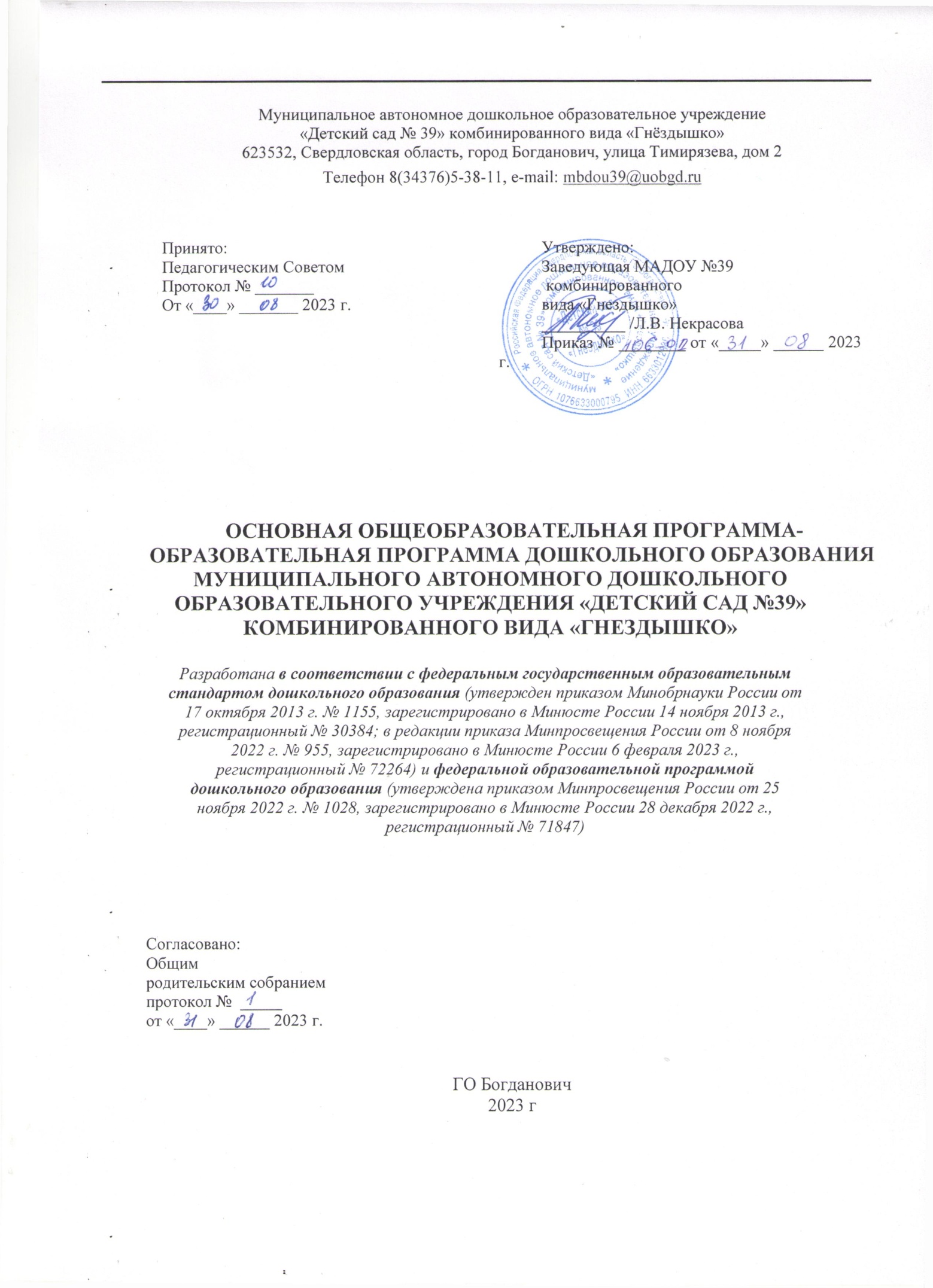 Муниципальное автономное дошкольное образовательное учреждение«Детский сад № 39» комбинированного вида «Гнёздышко»	1 ЦЕЛЕВОЙ РАЗДЕЛ 	1.1. Обязательная часть программы1.1.1 Пояснительная записка Муниципальное автономное дошкольное образовательное учреждение детский сад № 39 (далее по тексту – МАДОУ № 39) осуществляет образовательную деятельность, расположенный по следующему адресу: Свердловская область, город Богданович, улица Тимирязева 2. В данном учреждении в группах общеразвивающей направленности реализуется основная общеобразовательная программа – образовательная программа дошкольного образования муниципального автономного дошкольного образовательного учреждения детский сад № 39 (далее по тексту –  ОП МАДОУ №39)Программа представляет собой учебно-методическую документацию, на основании которой педагогический коллектив МАДОУ№39 организует и реализует образовательную деятельность обучающихся в возрасте от 2 до 7 лет, работу по воспитанию, формированию и развитию личности дошкольников с учётом их индивидуальных способностей и возможностей. На основании Федерального закона от 29 декабря 2012 г. № 273-ФЗ «Об образовании в Российской Федерации» (далее – Федеральный закон) в редакции от 29.09.2022г., принятой ФЗ-№304) в структуру Программы как «комплекса основных характеристик образования (объем, содержание, планируемые результаты) и организационно - педагогических условий, который представлены в виде учебного плана, календарного учебного графика, рабочих программ учебных предметов, курсов, дисциплин (модулей), иных компонентов, оценочных и методических материалов, а также в предусмотренных настоящим Федеральным законом случаях» включается рабочая программа воспитания и календарный план воспитательной работы.В соответствии со ст.6 (в редакции Федерального закона от 24.09.2022 №371-ФЗ) Программа разрабатывается и утверждается дошкольным образовательным учреждением в соответствии с федеральным государственным образовательным стандартом дошкольного образования (приказ Министерства просвещения Российской Федерации от 08.11.2022 №955 «О внесении изменений в некоторые приказы Министерства образования и науки РФ и Министерства просвещения РФ, касающиеся федеральных государственных образовательных стандартов общего образования и образования обучающихся с ограниченными возможностями здоровья и умственной отсталостью (интеллектуальными нарушениями)») и соответствующей федеральной образовательной программой дошкольного образования (приказ Министерства просвещения Российской Федерации от 25.11.2022 №1028 «Об утверждении федеральной образовательной программы дошкольного образования»).Структура реализуемой Программы, в том числе рабочей программы воспитания, которая является частью учебно-методической документации Программы, соответствует требованиям ФГОС ДО и включает три основных раздела – целевой, содержательный и организационный, в каждом из них предусматривается обязательная часть и часть, формируемая участниками образовательных отношений (п.2.11.ФГОС ДО); и дополнительный раздел Программы – текст её краткой презентации (п.2.13 ФГОС ДО). Объём обязательной части Программы должен соответствовать ФОП ДО и быть не менее 60% от общего объёма Программы; объём части, формируемой участниками образовательных отношений – не более 40%. Содержание и планируемые результаты Программы должны быть не ниже соответствующих содержанию и планируемых результатов федеральной программы (п.2.10. ФГОС ДО).Обязательная часть каждого раздела Программы соответствует Федеральной образовательной программе дошкольного образования (далее по тексту – ФОП ДО) и оформляется в виде ссылки* на неё (п.2.12 ФГОС ДО).  Ссылка: указание в тексте Программы наименования раздела ФОП ДО, реквизитов пунктов ФОП ДО (нумерации пункта и нумерации страниц, соответствующих данному пункту в электронной версии приказа Министерства просвещения Российской Федерации от 24.11.2022 №1028, опубликованной в версии PDF на сайте http://publication.pravo.gov.ru/Document/View/0001202212280044?Ysclid=lgv0lppxki252099868); гиперссылка на электронный документ в формате Word файлового каталога электронных документов разделов Программы.Часть Программы, формируемая участниками образовательных отношений, может быть представлена в виде ссылок на соответствующую методическую литературу, позволяющую ознакомиться с содержанием выбранного участниками образовательных отношений методического обеспечения. Учебно-методические материалы могут включать все виды учебных изданий, обеспечивающие реализацию основной образовательной программы ДО и созданные в соответствии с ГОСТ Р 7.0.60-20206.В Программе и рабочей программе воспитания используются следующие понятия:Образование – единый целенаправленный процесс воспитания и обучения, являющийся общественно значимым благом и осуществляемый в интересах человека, семьи, общества и государства, а также совокупность приобретаемых знаний, умений, навыков, ценностных установок, опыта деятельности и компетенции определённых объёма и сложности в целях интеллектуального, духовно -нравственного, творческого, физического и (или) профессионального развития человека, удовлетворения его образовательных потребностей и интересов;Воспитание – деятельность, направленная на развитие личности, создание условий для самоопределения и социализации обучающихся на основе социокультурных, духовно -нравственных ценностей и принятых в российском обществе правил и норм поведения в интересах человека, семьи, общества и государства, формирование у обучающихся чувства патриотизма, гражданственности, уважения к памяти защитников отечества и подвигам героев отечества, закону и правопорядку, человеку труда и старшему поколению, взаимного уважения, бережного отношения к культурному наследию и традициям многонационального народа российской федерации, природе и окружающей среде;Обучение – целенаправленный процесс организации деятельности обучающихся по овладению знаниями, умениями, навыками и компетенцией, приобретению опыта деятельности, развитию способностей, приобретению опыта применения знаний в повседневной жизни и формированию у обучающихся мотивации получения образования в течение всей жизни;Образовательная деятельность – деятельность по реализации образовательных программ;Инклюзивное образование – обеспечение равного доступа к образованию для всех обучающихся с учетом разнообразия особых образовательных потребностей и индивидуальных возможностей.Образовательная деятельность и воспитание осуществляются на государственном языке Российской Федерации. Образовательная деятельность и воспитание может осуществляться на родном языке из числа языков народов Российской Федерации, в том числе на русском языке как родном языке, в соответствии с Программой и рабочей программой воспитания (далее по тексту – Программа) на основании заявления родителей (законных представителей).Программа разработана в соответствии с:Федеральным законом от 29 декабря 2012г. № 273-фз «Об образовании в российской федерации»; Приказом министерства образования и науки РФ от 17.10.2013г. №1155 «Об утверждении федерального государственного образовательного стандарта дошкольного образования» (далее – ФГОС ДО); Приказом министерства просвещения РФ от 21.01.2019 г. №31 «О внесении изменения в федеральный государственный образовательный стандарт дошкольного образования, утверждённый приказом министерства образования и науки российской федерации от 17 октября 2013 г. № 1155»;Приказом министерства просвещения российской федерации от 25.11.2022 №1028 «Об утверждении федеральной образовательной программы дошкольного образования»;Приказом министерства просвещения РФ от 31.07.2020г. №373 «Об утверждении порядка организации и осуществления образовательной деятельности по основным общеобразовательным программам – образовательным программам дошкольного образования»; Приказом министерства просвещения РФ от 1 декабря 2022 г. № 1048 «О внесении изменений в порядок организации и осуществления образовательной деятельности по основным общеобразовательным программам – образовательным программам дошкольного образования, утверждённый приказом министерства просвещения российской федерации от 31 июля 2020 г. N 373»;Постановление Главного государственного санитарного врача Российской Федерации от 28 сентября 2020 года № 28 Об утверждении санитарных правил СП 2.4.3648-20 «Санитарно -эпидемиологические требования к организациям воспитания и обучения, отдыха и оздоровления детей и молодежи» http://publication.pravo.gov.ru/Document/View/0001202012210122 Постановление Главного государственного санитарного врача Российской Федерации от 27 октября 2020 г. № 32 Об утверждении санитарных правил и норм СанПиН 2.3/2.4.3590-20 «Санитарно -эпидемиологические требования к организации общественного питания населения» http://publication.pravo.gov.ru/Document/View/0001202011120001 Постановление Главного государственного санитарного врача Российской Федерации от 28 января 2021 г. № 2 Об утверждении санитарных правил и норм СанПиН 1.2.3685-21 «Гигиенические нормативы и требования к обеспечению безопасности и (или) безвредности для человека факторов среды обитания» http://publication.pravo.gov.ru/Document/View/0001202102030022 Уставом МАДОУ №39Программой развития МАДОУ № 39 за 2022-2026 гг.ОП МАДОУ №39 адресована педагогическим и иным работникам, работающим с обучающимися данного образовательного учреждения, а также родителям (законным представителям) несовершеннолетних обучающихся. В ОП МАДОУ№ 39 отражены содержание обучения и воспитания, особенности организации образовательной деятельности и образовательного процесса, учитывающие возраст детей и их образовательные маршруты, направленность групп, а также участие родителей (законных представителей) в реализации Программы. Рабочая программа воспитания является компонентом содержательного раздела Программы.ОП МАДОУ№39  отвечает образовательному запросу социума, обеспечивает развитие личности   детей раннего и дошкольного возраста в различных видах общения и деятельности с учетом их возрастных, индивидуальных, психологических и физиологических особенностей, в том числе достижение детьми дошкольного возраста уровня развития, необходимого и достаточного для успешного освоения ими образовательных программ начального общего образования, на основе индивидуального подхода к детям дошкольного возраста и специфичных для детей дошкольного возраста видов деятельности.ОП МАДОУ№39 состоит из обязательной части и части, формируемой участниками образовательных отношений. Обе части являются взаимодополняющими и необходимыми с точки зрения реализации требований ФГОС ДО. Обязательная часть Программы соответствует ФОП ДО и обеспечивает: Воспитание и развитие ребёнка дошкольного возраста как гражданина Российской Федерации, формирование основ его гражданской и культурной идентичности на доступном его возрасту содержании доступными средствами; Создание единого ядра содержания дошкольного образования (далее – ДО), ориентированного на приобщение детей к духовно -нравственным и социокультурным ценностям российского народа, воспитание подрастающего поколения как знающего и уважающего историю и культуру своей семьи, большой и малой Родины;Создание единого федерального образовательного пространства воспитания и обучения детей от рождения до поступления в начальную школу, обеспечивающего ребёнку и его родителям (законным представителям), равные, качественные условия ДО, вне зависимости от места и региона проживания.Обязательная часть ОП МАДОУ №39 предполагает комплексность подхода, обеспечивая развитие детей во всех пяти взаимодополняющих образовательных областях.В части, формируемой участниками образовательных отношений, представлены выбранные участниками образовательных отношений программы, направленные на развитие детей в образовательных областях, видах деятельности и культурных практиках (парциальные образовательные программы), отобранные с учётом приоритетных направлений, климатических особенностей, а также для обеспечения коррекции нарушений развития и ориентированные на потребность детей и их родителей. Часть программы, формируемая участниками образовательных отношений представлена разработанными самостоятельно участниками образовательных отношений на основе интеграции парциальных и авторских модифицированных программ, направленными на всестороннее развитие детей. Данная часть программы учитывает образовательные потребности, интересы и мотивы детей, членов их семей и педагогов, и ориентирована на:Специфику национальных, социокультурных и иных условий, в которых осуществляется образовательная деятельность в МАДОУ №39;Выбор парциальных образовательных программ и форм организации работы см детьми, которые в наибольшей степени соответствуют потребностям и интересам детей, а также возможностям педагогического коллектива МАДОУ №39;Сложившиеся традиции в МАДОУ №39.Объем обязательной части Программы составляет не менее 60% от ее общего объема программы; части, формируемой участниками образовательных отношений, не более 40%. Содержание и планируемые результаты ОП МАДОУ№39 соответствуют ФОП ДО.ОП МАДОУ №39 представляет собой учебно-методическую документацию, в составе которой:Рабочая программа воспитания, Режим и распорядок дня для всех возрастных групп МАДОУ№39,Календарный план воспитательной работы.В соответствии с требованиями ФГОС ДО в ОП МАДОУ №39 содержится целевой, содержательный и организационный разделы.В целевом разделе ОП МАДОУ №39 представлены: пояснительная записка, которая раскрывает цель, задачи, принципы и подходы к формированию программы;  планируемые результаты освоения ОП в МАДОУ №39 в раннем и дошкольном возрастах, а также на этапе завершения освоения ОП МАДОУ №39; подходы к педагогической диагностике достижения планируемых результатов, а также цель, задачи, целевые ориентиры освоения программ в части, формируемой участниками образовательных отношений. Содержательный раздел ОП МАДОУ№39 включает описание:Задач и содержания образовательной деятельности по каждой из образовательных областей для всех возрастных групп обучающихся (социально -коммуникативное, познавательное, речевое, художественно -эстетическое, физическое развитие) в соответствии с федеральной программой и с учётом используемых методических пособий, обеспечивающих реализацию данного содержания. Вариативных форм, способов, методов и средств реализации федеральной программы с учётом возрастных и индивидуальных особенностей обучающихся, специфики их образовательных потребностей и интересов; Особенностей образовательной деятельности разных видов и культурных практик;Способов поддержки детской инициативы; Особенностей взаимодействия педагогического коллектива с семьями обучающихся; Направлений и задач коррекционно – развивающей работы (далее – КРР) по профессиональной коррекции нарушений развития детей дошкольного возраста с особыми образовательными потребностями различных целевых групп, в том числе детей с ограниченными возможностями здоровья (далее – ОВЗ) и детей -инвалидов.В содержательный раздел ОП входит рабочая программа воспитания (далее – РПВ), которая раскрывает задачи и направления воспитательной работы, предусматривает приобщение детей к российским традиционным духовным ценностям, включая культурные ценности своей этнической группы, правилам и нормам поведения в российском обществе.Организационный раздел ОП включает описание:Психолого -педагогических и кадровых условий реализации ОП; Организации развивающей предметно -пространственной среды (далее – РППС) в МАДОУ№39; Материально-техническое обеспечение ОП, Обеспеченность методическими материалами и средствами обучения и воспитания. Организационный раздел включает примерные перечни художественной литературы, музыкальных произведений, произведений изобразительного искусства для использования в образовательной работе в разных возрастных группах, а также примерный перечень рекомендованных для семейного просмотра анимационных произведений. В разделе также представлены режим и распорядок дня в дошкольных группах, проектирование воспитательно – образовательного процесса в МАДОУ№39, календарный план воспитательной работы. Содержание подразделов пояснительной записки целевого раздела ОП МАДОУ№39 представлено цитированием текстов ФОП ДО и указанием ссылок на разделы ФОП ДО (нумерацией, соответствующих пунктов и нумерацией страниц с описанием содержания пункта).1.1.1.1 Цель и задачи реализации ОП МАДОУ№39Целью программы является разностороннее развитие ребёнка в период дошкольного детства с учётом возрастных и индивидуальных особенностей на основе духовно -нравственных ценностей российского народа, исторических и национально -культурных традиций (ФОП ДО, п.14.1, стр.4)К традиционным российским духовно -нравственным ценностям относятся, прежде всего, жизнь, достоинство, права и свободы человека, патриотизм, гражданственность, служение Отечеству и ответственность за его судьбу, высокие нравственные идеалы, крепкая семья, созидательный труд, приоритет духовного над материальным, гуманизм, милосердие, справедливость, коллективизм, взаимопомощь и взаимоуважение, историческая память и преемственность поколений, единство народов России.Цели ОП МАДОУ №39 достигаются через решение следующих задач (п. 1.6. ФГОС ДО, п.14.2, стр. 4-5 ФОП ДО):Обеспечение единых для Российской Федерации содержания ДО и планируемых результатов освоения образовательной программы ДО; Приобщение детей (в соответствии с возрастными особенностями) к базовым ценностям российского народа – жизнь, достоинство, права и свободы человека, патриотизм, гражданственность, высокие нравственные идеалы, крепкая семья, созидательный труд, приоритет духовного над материальным, гуманизм, милосердие, справедливость, коллективизм, взаимопомощь и взаимоуважение, историческая память и преемственность поколений, единство народов России; создание условий для формирования ценностного отношения к окружающему миру,  становления опыта действий и поступков на основе осмысления ценностей;Построение (структурирование) содержания образовательной деятельности на основе учёта возрастных и индивидуальных особенностей развития; Создание условий для равного доступа к образованию для всех детей дошкольного возраста с учётом разнообразия образовательных потребностей и индивидуальных возможностей;Охрана и укрепление физического и психического здоровья детей, в том числе их эмоционального благополучия;Обеспечение развития физических, личностных, нравственных качеств и основ патриотизма, интеллектуальных и художественно -творческих способностей ребёнка, его инициативности, самостоятельности и ответственности;  Обеспечение психолого -педагогической поддержки семьи и повышение компетентности родителей (законных представителей) в вопросах воспитания, обучения и развития, охраны и укрепления здоровья детей, обеспечения их безопасности;Достижение детьми на этапе завершения ДО уровня развития, необходимого и достаточного для успешного освоения ими образовательных программ начального общего образования.1.1.1.2 Принципы к формированию ОП МАДОУ№39ОП МАДОУ№39 построена на следующих принципах ДО, установленных ФГОС ДО (п. 1.4. ФГОС ДО и п.14.3, стр. 5 ФОП ДО): Полноценное проживание ребёнком всех этапов детства (младенческого, раннего и дошкольного возрастов), обогащение (амплификация) детского развития; Построение образовательной деятельности на основе индивидуальных особенностей каждого ребёнка, при котором сам ребёнок становится активным в выборе содержания своего образования, становится субъектом образования; Содействие и сотрудничество детей и родителей (законных представителей), совершеннолетних членов семьи, принимающих участие в воспитании детей младенческого, раннего и дошкольного возрастов, а также педагогических работников; Признание ребёнка полноценным участником (субъектом) образовательных отношений; Поддержка инициативы детей в различных видах деятельности; Сотрудничество МАДОУ №39 с семьёй;Приобщение детей к социокультурным нормам, традициям семьи, общества и государства;Формирование познавательных интересов и познавательных действий ребёнка в различных видах деятельности; Возрастная адекватность дошкольного образования (соответствие условий, требований, методов возрасту и особенностям развития); Учёт этнокультурной ситуации развития детей.Основные подходы к формированию ОП МАДОУ №39Сформирована на основе требований ФГОС ДО и ФОП ДО, предъявляемых к структуре образовательной программы дошкольного образования;Определяет содержание и организацию образовательной деятельности на уровне дошкольного образования;Обеспечивает развитие личности детей дошкольного возраста в различных видах общения и деятельности с учетом их возрастных, индивидуальных, психологических и физиологических особенностей;Сформирована как программа психолого -педагогической поддержки позитивной социализации и индивидуализации, развития личности детей дошкольного возраста и определяет комплекс основных характеристик дошкольного образования (базовые объем, содержание и планируемые результаты освоения ОП МАДОУ№39).1.1.2 Планируемые результаты освоения программыВ соответствии с ФГОС ДО специфика дошкольного возраста и системные особенности ДО делают неправомерными требования от ребёнка дошкольного возраста конкретных образовательных достижений. Поэтому планируемые результаты освоения ОП МАДОУ№39 представляют собой возрастные характеристики возможных достижений ребёнка дошкольного возраста на разных возрастных этапах и к завершению ДО. В соответствии с периодизацией психического развития ребёнка согласно культурно-исторической психологии, дошкольное детство подразделяется на три возраста: младенческий (первое и второе полугодия жизни), ранний (от одного года до трёх лет) и дошкольный возраст (от трёх до семи лет).  Обозначенные в ОП МАДОУ№39 возрастные ориентиры имеют условный характер, что предполагает широкий возрастной диапазон для достижения ребёнком планируемых результатов. Это связано с неустойчивостью, гетерохронностью и индивидуальным темпом психического развития детей в дошкольном детстве, особенно при прохождении критических периодов. По этой причине ребёнок может продемонстрировать обозначенные в планируемых результатах возрастные характеристики развития раньше или позже заданных возрастных ориентиров. Степень выраженности возрастных характеристик возможных достижений может различаться у детей одного возраста по причине высокой индивидуализации их психического развития и разных стартовых условий освоения ОП. Обозначенные различия не должны быть констатированы как трудности ребёнка в освоении ОП МАДОУ №39 и не подразумевают его включения в соответствующую целевую группу.Планируемые результаты реализации ОП МАДОУ№39 представлены в соответствии с возрастными характеристиками списочного состава обучающихся дошкольного образовательного учреждения. Планируемые результаты представлены в соответствии с возрастной периодизацией и указанием ссылок на разделы ФОП ДО: нумерацией, соответствующих пунктов и нумерацией страниц с описанием содержания пункта. Планируемые результаты1.1.3 Педагогическая диагностика достижения планируемых результатовОписание подходов к педагогической диагностике достижений планируемых результатов, основные положения, которые можно использовать при построении регламента педагогической диагностики, представлены п.16, стр. 18-20 в целевом разделе ФОП ДО. Педагогическая диагностика достижений планируемых результатов направлена на изучение деятельностных умений ребёнка, его интересов, предпочтений, склонностей, личностных особенностей, способов взаимодействия со взрослыми и сверстниками. Она позволяет выявлять особенности и динамику развития ребёнка, составлять на основе полученных данных индивидуальные образовательные маршруты освоения ОП, своевременно вносить изменения в планирование, содержание и организацию образовательной деятельности.Цели педагогической диагностики, а также особенности её проведения определяются требованиями ФГОС ДО. При реализации ОП может проводиться оценка индивидуального развития детей, которая осуществляется педагогом в рамках педагогической диагностики. Специфика педагогической диагностики достижения планируемых образовательных результатов обусловлена следующими требованиями ФГОС ДО (п. 4.1. – 4.6. ФГОС ДО):Планируемые результаты освоения ОП МАДОУ №39 заданы как целевые ориентиры ДО и представляют собой социально -нормативные возрастные характеристики возможных достижений ребёнка на разных этапах дошкольного детства;Целевые ориентиры не подлежат непосредственной оценке, в том числе и в виде педагогической диагностики (мониторинга), и не являются основанием для их формального сравнения с реальными достижениями детей и основой объективной оценки соответствия установленным требованиям образовательной деятельности и подготовки детей;Освоение Программы не сопровождается проведением промежуточных аттестаций и итоговой аттестации обучающихся.Данные положения подчеркивают направленность педагогической диагностики на оценку индивидуального развития детей дошкольного возраста, на основе которой определяется эффективность педагогических действий и осуществляется их дальнейшее планирование. Периодичность проведения педагогической диагностики определяется ДОО. Оптимальным является её проведение на начальном этапе освоения ребёнком ОП в зависимости от времени его поступления в дошкольную группу (стартовая диагностика) и на завершающем этапе освоения программы его возрастной группой (заключительная, финальная диагностика). При проведении диагностики на начальном этапе учитывается адаптационный период пребывания ребёнка в группе. Сравнение результатов стартовой и финальной диагностики позволяет выявить индивидуальную динамику развития ребёнка.Педагогическая диагностика индивидуального развития детей проводится педагогом в произвольной форме на основе малоформализованных диагностических методов: наблюдения, свободных бесед с детьми, анализа продуктов детской деятельности (рисунков, работ по лепке, аппликации, построек, поделок и тому подобное), специальных диагностических ситуаций. При необходимости педагог может использовать специальные методики диагностики физического, коммуникативного, познавательного, речевого, художественно -эстетического развития.Основным методом педагогической диагностики является наблюдение. Ориентирами для наблюдения являются возрастные характеристики развития ребёнка. Они выступают как обобщённые показатели возможных достижений детей на разных этапах дошкольного детства в соответствующих образовательных областях. Педагог наблюдает за поведением ребёнка в деятельности (игровой, общении, познавательно -исследовательской, изобразительной, конструировании, двигательной), разных ситуациях (в режимных процессах, в группе и на прогулке, совместной и самостоятельной деятельности детей и других ситуациях). В процессе наблюдения педагог отмечает особенности проявления ребёнком личностных качеств, деятельностных умений, интересов, предпочтений, фиксирует реакции на успехи и неудачи, поведение в конфликтных ситуациях и тому подобное. Наблюдая за поведением ребёнка, педагог обращает внимание на частоту проявления каждого показателя, самостоятельность и инициативность ребёнка в деятельности. Частота проявления указывает на периодичность и степень устойчивости показателя. Самостоятельность выполнения действия позволяет определить зону актуального и ближайшего развития ребёнка. Инициативность свидетельствует о проявлении субъектности ребёнка в деятельности и взаимодействии. Результаты наблюдения фиксируются, способ и форму их регистрации педагог выбирает самостоятельно. Оптимальной формой фиксации результатов наблюдения может являться карта развития ребёнка. Педагог может составить её самостоятельно, отразив показатели возрастного развития ребёнка и критерии их оценивания. Фиксация данных наблюдения позволит педагогу выявить и проанализировать динамику в развитии ребёнка на определённом возрастном этапе, а также скорректировать образовательную деятельность с учётом индивидуальных особенностей развития ребёнка и его потребностей.Результаты наблюдения могут быть дополнены беседами с детьми в свободной форме, что позволяет выявить причины поступков, наличие интереса к определённому виду деятельности, уточнить знания о предметах и явлениях окружающей действительности и другое.Результаты педагогической диагностики (мониторинга) могут использоваться исключительно для решения следующих образовательных задач: Индивидуализации образования (в том числе поддержки ребёнка, построения его образовательной траектории или профессиональной коррекции особенностей его развития); Оптимизации работы с группой детей.Анализ продуктов детской деятельности может осуществляться на основе изучения материалов портфолио ребёнка (рисунков, работ по аппликации, фотографий работ по лепке, построек, поделок и другого). Полученные в процессе анализа качественные характеристики существенно дополнят результаты наблюдения за продуктивной деятельностью детей (изобразительной, конструктивной, музыкальной и другой деятельностью).Педагогическая диагностика завершается анализом полученных данных, на основе которых педагог выстраивает взаимодействие с детьми, организует РППС, мотивирующую активную творческую деятельность обучающихся, составляет индивидуальные образовательные маршруты освоения ОП, осознанно и целенаправленно проектирует образовательный процесс. При необходимости используется психологическая диагностика развития детей (выявление и изучение индивидуально -психологических особенностей детей, причин возникновения трудностей в освоении ОП), которую проводят квалифицированные специалисты (педагоги -психологи, психологи). Участие ребёнка в психологической диагностике допускается только с согласия его родителей (законных представителей). Результаты психологической диагностики могут использоваться для решения задач психологического сопровождения и оказания адресной психологической помощи.1.1.3.1 Особенности проведения педагогической диагностики в МАДОУ №39В качестве показателей оценки основных (ключевых) характеристик развития личности ребёнка выделены внешние (наблюдаемые) проявления этих характеристик у ребёнка в поведении, в деятельности, во взаимодействии со сверстниками и взрослыми, которые отражают становление этой характеристики на протяжении всего дошкольного возраста. Для построения развивающего образования система мониторинга становления основных (ключевых) характеристик развития личности ребёнка учитывает необходимость организации образовательной работы в зоне его ближайшего развития. Поэтому диапазон оценки выделенных показателей определяется уровнем развития интегральной характеристики - от возможностей, которые еще не доступны ребенку, до способности проявлять характеристики в самостоятельной деятельности и поведении. Общая картина по группе позволит выделить детей, которые нуждаются в особом внимании педагога и в отношении которых необходимо скорректировать, изменить способы взаимодействия.  Данные мониторинга должны отражать динамику становления основных (ключевых) характеристик, которые развиваются у детей на протяжении всего образовательного процесса. Прослеживая динамику развития основных (ключевых) характеристик, выявляя, имеет ли она неизменяющийся, прогрессивный или регрессивный характер, можно дать общую психолого -педагогическую оценку успешности воспитательных и образовательных воздействий взрослых на разных ступенях образовательного процесса, а также выделить направления развития, в которых ребёнок нуждается в помощи.Выделенные показатели отражают основные моменты развития дошкольников, те характеристики, которые складываются и развиваются в дошкольном детстве и обуславливают успешность перехода ребёнка на следующий возрастной этап. Поэтому данные мониторинга – особенности динамики становления основных (ключевых) характеристик развития личности ребенка в дошкольном образовании – окажут помощь и педагогу начального общего образования для построения более эффективного взаимодействия с ребенком в период адаптации к новым условиям развития на следующем уровне образования. 1.2. Часть Программы, формируемой участниками образовательных отношений1.2.1 Значимые для разработки и реализации МАДОУ №39 характеристики1.2.1.1 Стратегия и миссия МАДОУ №39Основные участники реализации ОП МАДОУ №39: педагоги, обучающиеся, родители (законные представители).Социальными заказчиками реализации ОП МАДОУ №39 как комплекса образовательных услуг выступают, в первую очередь, родители (законные представители) обучающихся, как гаранты реализации прав ребёнка на уход, присмотр и оздоровление, воспитание и обучение. Особенности разработки ОП МАДОУ №39:Условия, созданные в МАДОУ №39 для реализации целей и задач ОП МАДОУ №39;Социальный заказ родителей (законных представителей);Детский контингент;Кадровый состав педагогических работников;Культурно -образовательные особенности МАДОУ №39;Климатические и экологические особенности;Региональные особенности;Взаимодействие с социумом.МИССИЯ заключается в взаимодействии МАДОУ №39 и семей обучающихся для создания условий, формированию юного гражданина РФ, а также раскрывающих индивидуальность ребёнка и способствующих компетенций, которые обеспечивают ему успешность сегодня и в будущем.СТРАТЕГИЯ: создание открытого поликультурного образовательного пространства, с использованием современных вариативных форм дошкольного образования в условиях реализации ФГОС ДО и ФОП ДО.Выполнение данной стратегии обеспечивается за счёт:Развития ресурсного, материально-технического, кадрового, научно -методического обеспечения образовательного процесса.Создание эмоционально комфортного климата в учреждении для всех участников образовательных отношений.Повышения внутренней и внешней конкурентоспособности педагогов учреждения на учрежденческом, муниципальном и региональном уровне.Создания условий для повышения квалификации педагогических кадров;Развития системы дополнительного образования (бесплатного) в разных формах и видах деятельности детей.Реализация компетентностного подхода в образовательном процессе детского сада.Формирования информационно -ресурсного фонда учреждения.Формирования единого образовательного пространства МАДОУ №39, реализацию механизма социального партнёрства детского сада с учреждениями социальной сферы.К ценностям МАДОУ №39 относятся:Информационная открытость, поддержка и сотрудничество всех участников образовательных отношений.Профессионализм и высокое качество образовательных услуг.Единое образовательное пространство МАДОУ №39, сформированное за счет устойчивого социального партнёрства.Возможность реализации творческого потенциала всех участников образовательных отношений (результатами образовательной деятельности являются успехи обучающихся и педагогов МАДОУ №39, многие из которых являются лауреатами и победителями конкурсов и соревнований различного уровня.Квалифицированные педагоги, работающие в инновационном режиме.Теплая и дружеская атмосфера.1.2.1.2 Специфика национальных, социокультурных и иных условий, в которых осуществляется образовательная деятельность МАДОУ №39Климатические и экологические особенностиОрганизационные особенностиВ сентябре детский сад работает в режиме адаптационного периода для вновь поступающих детей, группы раннего и младшего возраста работают по режиму, дающему возможность детям легче адаптироваться к новым условиям детского сада. В детском саду предусмотрены периоды для проведения педагогической диагностики (сентябрь -октябрь, апрель -май). Точные сроки проведения устанавливаются ежегодно и представлены в календарном графике.Социально-демографические особенности Социально-демографические условия осуществления образовательного процесса определились в ходе статистических и социально-педагогических исследований семей обучающихся: наличие среди родителей МАДОУ №39 широко представленной социальной группы людей молодого возраста, со средним финансовым положением, с высоким образовательным уровнем, воспитывающих 1 или 2 детей, имеются многодетные и неполные семьи. Социальный статус родителей обучающихся разнообразный. При планировании педагогического процесса учитывается образование и место работы родителей, статус семьи, наличие старшего поколения (бабушек, дедушек), учитывается уровень взаимоотношений ребёнка и взрослых. В условиях современного «кризиса семьи» в образовательную программу включены совместные проекты с родителями обучающихся.Уровень доходов некоторых семей обучающихся не позволяет семьям воспитанников  выделять средства своим детям на посещение (культурно- досуговых мест (театра, цирка или музея).  ОП МАДОУ №39 учитывает это и предусматривает мероприятия социальных партнёров на территории ДОУ.Этнический состав семей обучающихся - в основном дети из русскоязычных семей, от 5 до 10 % - составляют дети мигрантов из стран СНГ.Современная социокультурная ситуация развития ребёнка:Большая открытость мира и доступность его познания для ребёнка, больше источников информации;Культурная неустойчивость окружающего мира, смешение культур в совокупности с многоязычностью;Быстрая изменяемость окружающего мира;Агрессивность окружающей среды и ограниченность механизмов приспособляемости человеческого организма к быстро изменяющимся условиям, наличие многочисленных вредных для здоровья факторов.Социокультурные особенности уральского региона и ГО Богданович отражены в содержании педагогической работы в ДОУ. Природа Уральского региона (климатические особенности, наличие разнообразного растительного и животного мира) обуславливают ознакомление детей с особенностями Уральского региона  со среднего возраста. Ведущие отрасли промышленности, сельскохозяйственная работа в  прилегающих территориях к городу, наличие  железной дороги и развитой сферы услуг обуславливают тематику ознакомления детей старшего дошкольного возраста с трудом взрослых, культурой и бытом народов Уральского региона, произведениями устного народного творчества коренных народов Уральского региона.Национально-культурные особенности:Поликультурное воспитание строится на основе изучения национальных традиций семей обучающихся дошкольного учреждения. Дошкольники знакомятся с самобытностью русской и других национальных культур, представителями которых являются участники образовательного процесса.Обучение и воспитание в ДОУ осуществляется на русском языке (в соответствии с законом ФЗ «Об образовании в Российской Федерации» от 21.12.2012 №273-ФЗ, Уставом ДОУ).Национально-культурные традиции определяются многонациональным составом населения, многоконфессиональностью, сильными православными традициями,  влиянием региональных памятников истории и культуры, традициями и культурой народов региона (национальные языки, обычаи и традиции). Исторически сложившиеся народы Среднего Урала - русские, удмурты, манси, татары, башкиры, марийцы, чуваши. С учетом национально-культурных традиций осуществляется отбор произведений национальных (местных) писателей, поэтов, композиторов, художников, образцов национального (местного) фольклора, народных художественных промыслов при ознакомлении детей с искусством, народных игр, средств оздоровления.Дети  приобщаются к национально-культурным традициям через:- устное народное творчество;- народные подвижные игры;- знакомство с декоративно-прикладным искусством;- знакомство с богатствами Урала, полезными ископаемыми.Организация образовательной среды, направленной на обеспечение краеведческого образования, осуществляется с учетом реализации принципа культуросообразности и регионализма, предусматривающего становление различных сфер самосознания ребенка на основе культуры своего народа, ближайшего социального окружения, на познании историко-географических, этнических особенностей социальной, правовой действительности уральского региона, с учетом национальных ценностей и традиций в образовании.Традиции МАДОУ №39В дошкольном возрасте формируются предпосылки гражданских качеств, представления о человеке, обществе культуре. Очень важно привить в этом возрасте чувство любви и привязанности к  природным и культурным ценностям родного края, так как именно на этой основе воспитывается патриотизм. Поэтому в детском саду в образовательном процессе используются разнообразные методы и формы организации детской деятельности: народные подвижные игры и забавы, дидактические игры, слушание музыки, наблюдения в природе, чтение детской литературы, знакомство с народно -прикладным искусством и др.Региональные особенности:Климатические особенности накладывают отпечаток на организацию жизни и деятельности детей в дошкольном образовательном учреждении. Прежде всего, это сказывается на режиме прогулок. Климат Богдановичского района континентальный. Средняя годовая температура, по данным метеонаблюдений, составляет + 0,8 градуса С. По этим данным, самым холодным у нас был 1969 год, в котором средняя годовая температура была - 1,1 градуса С, самым теплым - 1963 год со среднегодовой температурой + 4,5 градуса С. Самая низкая температура - 46,3 градуса С зафиксирована 10 декабря 1984 года.Среднегодовое количество осадков, выпадающих в районе, составляет 473 мм. За время наблюдений наибольшее количество их отмечалось в 1987 году - 664 мм. Самим сухим был 1951 год - выпало всего 267 мм осадков.Отмечаются перепады температуры воздуха, длительные заморозки зимой, поздняя весна и короткий период осени, что затрудняет выполнение всех видов деятельности предусмотренных программой. Теплый период довольно непродолжителен, поэтому вечерние прогулки на свежем воздухе осуществляются, начиная с середины мая по сентябрь. В холодный период года световой день непродолжителен и вечерняя прогулка невозможна. Город расположен на равнинной местности, поэтому нередки сильные ветры.Кроме того, климат Уральского региона ограничивает использование некоторых способов закаливания в связи со значительным понижением температуры воздуха. При планировании образовательного процесса во всех возрастных группах вносятся коррективы в физкультурно-оздоровительную работу. Учитывая климатические и природные особенности Уральского региона, два раза непосредственно образовательная деятельность по физическому развитию может проводиться в зале и один раз – на воздухе.Прогулки с детьми в холодный период предусматриваются в соответствии с требованиями СанПиН и режимом/распорядком дня. Рекомендуемая продолжительность ежедневных прогулок составляет 3-4 часа. Продолжительность прогулки определяется в зависимости от климатических условий. При температуре воздуха ниже минус 15 С и скорости ветра более 7 м/с продолжительность прогулки рекомендуется сокращать.Рекомендуется организовывать прогулки 2 раза в день: в первую половину дня и во вторую половину дня - после дневного сна или перед уходом детей домой.В условиях холодной уральской зимы, когда световой день  уменьшается до 7 часов, количество прогулок  и совместной деятельности взрослого и детей, осуществляемой  на улице во вторую половину дня, сводится к минимуму. Прогулка не рекомендуется проводить при t воздуха ниже -15С и скорости ветра боле 15м/с для детей до 4-х лет; для детей 5-7 лет при t воздуха ниже -17С и скорости ветра более 15м/с.Особое внимание уделяется одежде детей, которая должна соответствовать погодным условиям. На зимних прогулках детям удобнее в утепленных куртках и штанах (комбинезонах) спортивного фасона, чем в тяжелых шубах (для занятий по физическому развитию и игре в подвижные, народные игры на прогулке).Возрастные особенности:МАДОУ №39 обеспечивает получение дошкольного образования, присмотр и уход за обучающимися в возрасте от 1,6 лет до прекращения образовательных отношении. Разделение детей на возрастные группы осуществляется в соответствии с закономерностями психического развития ребёнка, что позволяет более эффективно решать задачи по реализации Программы дошкольного образования с детьми, имеющими, в целом, сходные возрастные характеристики и закреплено локальными актами учреждения.Основной структурной единицей МАДОУ №39 являются возрастные группы для детей в возрасте от 1.6 до 7 (8) лет, из них: группы для детей раннего возраста; группы для детей дошкольного возраста общеразвивающей направленности (младшая группа, средняя группа, старшая группа и подготовительная группа);Логопедические группыИнформационно - методические особенности:Информационно - методическое сопровождение реализации ОП МАДОУ №39 обеспечивается информационной средой, которая представлена Базой знаний МАДОУ №39.База знаний соответствует требованиям ФГОС ДО и задачам и содержанию ФОП ДО; гарантируют сохранность и укрепление физического, психологического и социального здоровья обучающихся; обеспечивают реализацию основной образовательной программы образовательного учреждения и достижение планируемых результатов её освоения; учитывают особенности образовательного учреждения, его организационную структуру, запросы участников образовательного процесса; предоставляют возможность взаимодействия с социальными партнёрами, использования ресурсов социума.В связи с вышеизложенным, образовательный процесс в дошкольном учреждении имеет свою специфику. Педагогический коллектив в первую очередь направляет свою работу на охрану и укрепление здоровья обучающихся, создание условий для их всестороннего развития.В частности, при отборе содержания дошкольного образования и формирование ОП МАДОУ №39 необходимо иметь следующее:Для современного ребёнка окружающий мир более открыт, границы его раздвигаются; дети знакомятся с большим количеством элементов окружающего мира, получают больше информации из самых разнообразных источников, становящихся более доступными. К таким источникам информации относятся: телевидение, Интернет, значительное число игр и игрушек.Окружающий мир характеризуется также определённой культурной неустойчивостью, вызванной смешиванием культур, стиранием культурных границ. Данный фактор воздействия сочетания с многоязычностью окружающей ребёнка среды.Окружающая ребёнка среда непрерывно изменяется и усложняется с технологической точки зрения. Нередко ребёнок воспринимает технологические новшества быстрее и органичнее, чем взрослые. Это нарушает устоявшуюся традиционную схему передачи знаний и опыта от взрослых к детям.Изменения окружающего мира, постоянное развитие, совершенствование и усложнение технологической его составляющей, развитие новых культурных традиций определяют новую методологию познания окружающего мира, основанною на над предметных и меж предметных методах.При отборе содержания ОП МАДОУ №39 необходимо понимать, что изменения окружающей действительности происходят постоянно, и темп этих изменений возрастает. У детей становится все меньше времени для освоения нового опыта. С точки зрения возрастает роль и формируется первостепенное значение нравственной, моральной составляющей детского развития, позволяющей сформировать духовную основу его личности, создавать у него нравственные образцы поведения.Агрессивность окружающей среды и ограниченность механизмов приспособляемости человеческого организма к быстро изменяющимся условиям, наличие многочисленных вредных для здоровья факторов негативно сказываются на состояние здоровья детей – как физического, так и психического.1.2.1.3 Характеристики особенностей развития детей раннего возрастаРосто-весовые характеристикиСредний вес мальчиков составляет 14,9 кг, девочек – 14,8 кг. Средняя длина тела у мальчиков до 95,7 см, у девочек – 97,3 см.Функциональное созреваниеПродолжаются рост и функциональное развитие внутренних органов, костной, мышечной и центральной нервной системы. Совершенствуются формы двигательной активности.Развитие моторики. Дифференциация развития моторики у мальчиков и девочек. У мальчиков опережающее развитие крупной моторики (к трём годам мальчики могут осваивать езду на велосипеде); у девочек опережающее развитие мелкой моторики (координированные действия с мелкими предметами).Психические функции. Продолжает развиваться предметная деятельность, ситуативно- деловое общение ребёнка со взрослым; совершенствуются восприятие, речь, начальные формы произвольного поведения, игры, наглядно -действенное мышление. Развитие предметной деятельности связано с усвоением культурных способов действия с различными предметами. Развиваются действия соотносящие и орудийные. Умение выполнять орудийные действия развивает произвольность, преобразуя натуральные формы активности в культурные на основе предлагаемой взрослыми модели, которая выступает в качестве не только объекта подражания, но и образца, регулирующего собственную активность ребенка. В ходе совместной со взрослыми предметной деятельности продолжает развиваться понимание речи. Слово отделяется от ситуации и приобретает самостоятельное значение. Дети продолжают осваивать названия окружающих предметов, учатся выполнять простые словесные просьбы взрослых в пределах видимой наглядной ситуации. Количество понимаемых слов значительно возрастает. Совершенствуется регуляция поведения в результате обращения взрослых к ребёнку, который начинает понимать не только инструкцию, но и рассказ взрослых.Интенсивно развивается активная речь детей. К трём годам они осваивают основные грамматические структуры, пытаются строить простые предложения, в разговоре со взрослым используют практически все части речи. Активный словарь достигает примерно 1000-1500 слов. К концу третьего года жизни речь становится средством общения ребёнка со сверстниками.К третьему году жизни совершенствуются зрительные и слуховые ориентировки, что позволяет детям безошибочно выполнять ряд заданий: осуществлять выбор из двух -трёх предметов по форме, величине и цвету; различать мелодии; петь. Совершенствуется слуховое восприятие, прежде всего фонематический слух. К трём годам дети воспринимают все звуки родного языка, но произносят их с большими искажениями.Основной формой мышления становится наглядно -действенная. Ее особенность заключается в том, что возникающие в жизни ребёнка проблемные ситуации разрешаются путём реального действия с предметами.  Размышляя об отсутствующих людях или предметах, дети начинают использовать их образы. Третий год жизни знаменуется появлением символического мышления - способности по запечатлённым психологическим образам -символам предметов воспроизводить их в тот или иной момент. Теперь они могут проделывать некоторые операции не с реальными предметами, а с их образами, и эти мысленные операции - свидетельство значительно более сложной, чем прежде, работы детского мышления. Переход от конкретно -чувственного «мышления» к образному может осуществляться на протяжении двух лет.Детские виды деятельности. В этом возрасте у детей формируются новые виды деятельности: игра, рисование, конструирование. Игра носит процессуальный характер, главное в ней - действия. Они совершаются с игровыми предметами, приближенными к реальности. В середине третьего года жизни появляются действия с предметами -заместителями.Появление собственно изобразительной деятельности обусловлено тем, что ребёнок уже способен сформулировать намерение изобразить какой-либо предмет. Типичным является изображение человека в виде «головонога» - окружности и отходящих от нее линий.Коммуникация и социализация. На третьем году жизни отмечается рост автономии и изменение отношений со взрослым, дети становятся самостоятельнее. Начинает формироваться критичность к собственным действиям.Саморегуляция. Для детей этого возраста характерна неосознанность мотивов, импульсивность и зависимость чувств и желаний от ситуации. Дети легко заражаются эмоциональным состоянием сверстников. Однако в этот период начинает складываться и произвольность поведения. Она обусловлена развитием орудийных действий и речи.Личность. У детей появляются чувства гордости и стыда, начинают формироваться элементы самосознания, связанные с идентификацией с именем и полом. Ребёнок осознает себя как отдельного человека, отличного от взрослого. У него формируется образ Я. Завершается ранний возраст кризисом трёх лет, который часто сопровождается рядом отрицательных проявлений: негативизмом, упрямством, нарушением общения со взрослым и др. Кризис может продолжаться от нескольких месяцев до двух лет.1.2.1.4. Характеристики особенностей развития детей дошкольного возрастаАнатомо- физиологические особенности развития детей  Развитие психических функцийИгровая деятельность детейЭмоциональная сфераЛичностная сфераКоммуникативная сфераПознавательное развитиеРечевое развитиеХудожественно- эстетическое развитиеФизическое развитие1.2.2 Цель и задачи программ в части, формируемой участниками образовательных отношенийДанная часть ОП МАДОУ №39 учитывает образовательные потребности, интересы и мотивы обучающихся, членов их семей и педагогов и ориентирована на: Специфику национальных, социокультурных, экономических, климатических условий, в которых осуществляется образовательный процесс; Выбор тех парциальных программ и форм организации работы с детьми, которые в наибольшей степени соответствуют потребностям и интересам обучающихся МАДОУ№39, а также возможностям её педагогического коллектива; Поддержку интересов педагогических работников МАДОУ№39, реализация которых соответствует целям и задачам ОП МАДОУ №39.Программа 1.2.3 Целевые ориентиры освоения программы в части, формируемой участниками образовательных отношенийII. СОДЕРЖАТЕЛЬНЫЙ РАЗДЕЛ2.1. Обязательная часть программыСогласно п. 2.6. ФГОС ДО содержания ОП МАДОУ №39 должно обеспечивать физическое и психическое развитие детей в различных видах деятельности и охватывать следующие структурные единицы, представляющие определённые направления обучения и воспитания детей (далее – образовательные области):Социально -коммуникативное развитие;Познавательное развитие;Речевое развитие;Художественно -эстетическое развитие;Физическое развитие.В каждой образовательной области сформулированы задачи, содержание образовательной деятельности, предусмотренное для освоения в каждой возрастной группе детей, а также результаты, которые могут быть достигнуты детьми при целенаправленной систематической работе с ними.Определение задач и содержания образования базируется на следующих принципах:Принцип учёта ведущей деятельности: ОП МАДОУ №39 реализуется в контексте всех перечисленных в ФГОС ДО видов детской деятельности, с акцентом на ведущую деятельность для каждого возрастного периода – от непосредственного эмоционального общения со взрослым до предметной (предметно - манипулятивной) и игровой деятельности;Принцип учёта возрастных и индивидуальных особенностей детей: ОП МАДОУ №39 учитывает возрастные характеристики развития ребёнка на разных этапах дошкольного возраста, предусматривает возможность и механизмы разработки индивидуальных траекторий развития и образования детей с особыми возможностями, способностями, потребностями и интересами;Принцип амплификации детского развития как направленного процесса обогащения и развёртывания содержания видов детской деятельности, а также общения детей с взрослыми и сверстниками, соответствующего возрастным задачам дошкольного возраста;Принцип единства обучения и воспитания: как интеграция двух сторон процесса образования, направленная на развитие личности ребёнка и обусловленная общим подходом к отбору содержания и организации воспитания и обучения через обогащение содержания и форм детской деятельности;Принцип преемственности образовательной работы на разных возрастных этапах дошкольного детства и при переходе на уровень начального общего образования: ОП МАДОУ №39 реализует данный принцип при построении содержания обучения и воспитания относительно уровня начального школьного образования, а также при построении единого пространства развития ребенка образовательной организации и семьи;Принцип сотрудничества с семьей: реализация ОП МАДОУ №39 предусматривает оказание психолого-педагогической, методической помощи и поддержки родителям (законным представителям) детей раннего и дошкольного возраста, построение продуктивного взаимодействия с родителями (законными представителями) с целью создания единого/общего пространства развития ребенка;Принцип     здоровьесбережения: при организации образовательной деятельности не допускается использование педагогических технологий, которые могут нанести вред физическому и (или) психическому здоровью воспитанников, их психоэмоциональному благополучию.2.1.1 Описание образовательной деятельности в соответствии с направлениями развития ребенка, представленными в пяти образовательных областях ФОП ДО и с учетом используемых методических пособий, обеспечивающих реализацию данного содержания ОП МАДОУ №39 определяет содержательные линии образовательной деятельности, реализуемые ДОУ по основным направлениям развития детей дошкольного возраста (социально-коммуникативного, познавательного, речевого, художественно-эстетического, физического развития). В каждой образовательной области сформулированы задачи и содержание образовательной деятельности, предусмотренное для освоения в каждой возрастной группе детей в возрасте от двух до семи-восьми лет. Представлены задачи воспитания, направленные на приобщение детей к ценностям российского народа, формирование у них ценностного отношения к окружающему миру.  Более конкретное и дифференцированное по возрастам описание воспитательных задач приводится в Программе воспитания. Содержание данного раздела обязательной части ОП МАДОУ №39 соответствует содержанию содержательного раздела ФОП ДО (раздел 3, пункт 17, стр. 20-21) и определяет возрастные линии образовательной деятельности дошкольной образовательной организации по основным направлениям развития детей дошкольного возраста (социально-коммуникативного, познавательного, речевого, художественно-эстетического, физического развития).2.1.1.1 Социально-коммуникативное развитиеСогласно ФГОС ДО (п.2.6) образовательная область «Социально-коммуникативное развитие» направлена на:Усвоение и присвоение норм, правил поведения и морально-нравственных ценностей, принятых в российском обществе;Развитие общения ребенка со взрослыми и сверстниками, формирование готовности к совместной деятельности и сотрудничеству;Формирование у ребёнка основ гражданственности и патриотизма, уважительного отношения и чувства принадлежности к своей семье, сообществу детей и взрослых в организации, региону проживания и стране в целом;Развитие эмоциональной отзывчивости и сопереживания, социального и эмоционального интеллекта, воспитание гуманных чувств и отношений;Развитие самостоятельности и инициативности, планирования и регуляции ребёнком собственных действий;Формирование позитивных установок к различным видам труда и творчества;Формирование основ социальной навигации и безопасного поведения в быту и природе, социуме и медиа -пространстве (цифровой среде).Вопрос социально -личностного развития дошкольника в современном быстро меняющемся мире приобретает колоссальное значение. Основные пути социально -коммуникативного развития — социализация как процесс приобщения к социальной культуре, социальной адаптации индивида в обществе, индивидуализация как процесс обособления, становления универсальных социальных способностей, характеризующих степень социальной самости индивида, и кулътуротворчество.Содержание данного раздела обязательной части ОП МАДОУ№39  соответствует содержанию содержательного раздела ФОП ДО (раздел 3, пункт 18, стр. 20-42)Задачи и содержание работы в группе раннего возрастаЗадачи и содержание работы в группах дошкольного возраста Социально -коммуникативное развитие детей дошкольного возраста обеспечивает безболезненное вхождение ребёнка в мир социальных отношений, его самореализацию в соответствии с социальными ценностями, общение, построенное на принципах равенства субъектов, диалога культур.Социально – коммуникативное развитие детей дошкольного возраста представлено в следующих направлениях работы:В сфере социальных отношенийВ области формирования основ гражданственности и патриотизмаВ сфере трудового воспитанияВ области формирования основ безопасного поведенияСфера социальных отношенийКаждый человек – это отдельная личность со своими убеждениями, интересами, ценностями. Но живет он не изолированно, а в социуме – в непосредственных взаимоотношениях с другими людьми, определяющихся, в свою очередь, едиными условиями жизни, морально-нравственными нормами и культурными традициями.Социализация – это процесс, который сопровождает человека всю жизнь и начинается практически с рождения. Социализация детей сегодня - это процесс, направленный на вхождение ребёнка в социокультурную среду современного общества, которое требует инициативных людей, нравственно стойких, социально адаптированных, способных к саморазвитию и постоянному самосовершенствованию.Социальное развитие ребёнка дошкольного возраста – это «процесс, в течение которого ребёнок усваивает ценности, традиции своего народа, культуру общества, в котором ему предстоит жить». Этот опыт представлен в структуре личности неповторимым сочетанием находящихся в тесной взаимозависимости четырёх компонентов: социальные навыки, специфические знания, социальные качества, ролевое по ведение. Социальный мир выступает не только источником познания, но всестороннего развития - умственного, эмоционального, нравственного, эстетического.Социализация дошкольников – это продолжительный и комплексный процесс, через который должен пройти каждый ребёнок. От успеха данного процесса зависит многое. Дети принимают свою роль в обществе, учатся себя вести в соответствии с правилами, которые в нём приняты, начинают понимать, как находить баланс между требованиями социума и своими потребностями.Полноценное развитие детей во многом зависит от специфики социального окружения ребёнка, условий его воспитания, личностных особенностей родителей. В детском возрасте огромное влияние на процесс социализации оказывают лица, с которыми у ребёнка происходит непосредственное взаимодействие: Семья (родители или лица, постоянно заботящиеся и общающиеся с ребёнком, братья или сестры);Детский сад (в первую очередь воспитатели);Общество (сверстники, друзья, то есть все те, с кем ребёнок хорошо знаком и кому он доверяет.Специфика дошкольного возраста состоит в том, что социальное развитие ребёнка осуществляется под воздействием взрослого, который вводит ребёнка в социум. Ребёнок сотрудничает с компетентными взрослыми людьми, как член общества он включается в систему человеческих отношений, где происходит диалог личностей, ценностных установок. Освоение образцов и норм поведения, поиск правильных жизненных установок происходит у дошкольника во взаимодействии со сверстниками, воспитателями, родителями. Взрослые открывают детям будущее, выступают посредниками, соучастниками по отношению к деятельности детей, чтобы помочь детям в обретении собственного опыта.Важным источником социализации дошкольника является группа сверстников. Детское сообщество представляет особое психологическое пространство, благодаря которому ребёнок приобретает социальную компетентность в группе равных.
Уже у младшего дошкольника сверстник вызывает живое любопытство и положительное эмоциональное отношение, становится весьма притягательным, воспринимается как объект взаимодействия. Конечно, самостоятельно наладить взаимодействие младшие дошкольники ещё не умеют, не знают, как это делается. Очень многое зависит от взрослого, от того, как он будет руководить этим процессом, научит ли своего малыша необходимым средствам привлечения внимания другого человека и т.д. От взрослого зависит так же и то, как будет восприниматься сверстник – на положительной эмоциональной основе или на отрицательной. Но важно то, что уже с младшего дошкольного возраста ребёнка не устраивает прежняя позиция «рядом». Он хочет быть «вместе» с детьми. Наряду с эмоциональными у детей постепенно формируются взаимные деловые, в среднем дошкольном возрасте и игровые формы взаимодействия. А в старшем - взаимодействие становится личностным.Результатом взаимодействия со сверстниками является возникновение особых межличностных отношений, от качества которых зависит и социальный статус ребёнка в детском сообществе, и уровень его эмоционального комфорта. Отношения между детьми динамичны, они развиваются, в старшем дошкольном возрасте становятся конкурентными, чему способствует осознание ребёнком общественно значимых норм и правил.Задачи образовательной деятельности с детьми дошкольного возраста по направлению работы Сфера социальных отношений Содержание образовательной деятельности с детьми дошкольного возраста по направлению работы Сфера социальных отношенийФормирование основ гражданственности и патриотизмаСущность понятия «гражданственность» в его высоком личностном смысле сводится к способности осознавать свои права и обязанности и, руководствуясь ими, действовать на пользу Родине, народу. Гражданственность — это высшая ступень развития нравственного сознания личности.Гражданственность есть интегральное качество, характеризующее человека как сознательного и активного гражданина, формирующееся и выражающееся в таких проявлениях, как гражданский долг, основанный на представлениях о гражданских правах и обязанностях, готовность трудиться на общую пользу, решимость и умение отстаивать общественные интересы.
Дошкольные образовательные учреждения, являясь начальным звеном системы образования, призваны воспитать у детей чувство гражданственности. Дети с раннего возраста должны освоить ценности общества, в котором живут. Должны знать свои права и уважать права других.Гражданственность старших дошкольников, рассматривается как качество личности, включающее патриотизм, представление о гражданских правах и обязанностях, межнациональной толерантностьК основным элементам гражданственности относятся нравственная и правовая культура, выражающаяся в чувстве собственного достоинства, внутренней свободе личности, дисциплинированности, в уважении и доверии к другим гражданам, способности выполнять свои обязанности, гармоничном сочетании патриотических, национальных и интернациональных чувств. НДошкольный возраст – это важнейший период становления личности, когда закладываются предпосылки гражданских качеств, развиваются представления о человеке, обществе, культуре. Очень важно привить детям чувство любви и привязанности к природным и культурным ценностям родного края, так как именно на этой основе воспитывается патриотизм. Именно в этом возрасте закладываются основы ценностного отношения к окружающему миру, любовь к своим ближним, к родным местам, родной стране. Понимание Родины у дошкольников тесно связано с конкретными представлениями о том, что им близко и дорого. Научить чувствовать красоту родной земли, красоту человека, живущего на этой земле, воспитать любовь к родным местам, ко всему, что окружает ребёнка с детства, - одна из главных задач педагога.Для патриотизма характерны любовь к Отечеству, его культуре, традициям, социальная активность, направленная на укрепление экономической и политической мощи своего государства.Задачи образовательной деятельности с детьми дошкольного возраста по направлению работы Формирование основ гражданственности и патриотизмаСодержание образовательной деятельности с детьми дошкольного возраста по направлению работы Формирование основ гражданственности и патриотизмаТрудовое воспитание Труд является необходимой частью всей системы воспитания школьников. Именно благодаря воспитанию трудом создаются предпосылки для всестороннего и гармоничного развития человека.Участие детей дошкольного возраста в посильном для них труде способствует формированию таких личностных качеств, как самостоятельность, ответственность, аккуратность, целеустремленность, взаимопомощь и др.В ФГОС ДО труда рассматривается многоаспектно: как ценность, как средство приобщения к человеческой культуре, как средство социализации дошкольника, как средство формирования личности, поставлена цель приобщения к труду — формирование положительного отношения к труду и обозначены задачи приобщения к труду.Содержание труда детей реализуется в разных формах организации. В дошкольном возрасте детям посильны четыре вида труда:Самообслуживание - это труд ребёнка, направленный на обслуживание самого себя (одевание – раздевание, прием пищи, санитарно – гигиенические процедуры). Формирование тех или иных навыков самообслуживания начинается с показа действия с объяснением и выполнения действия вместе с детьми. Важно сохранить их стремление к самостоятельности и не погасить детскую инициативу.
Эффективный приём – положительная оценка. Необходим и контроль за правильным, добросовестным выполнением операции. Вместе с тем формировать навык взаимопомощи. Особое внимание надо обращать, на то, чтобы ребенок пользовался навыками осознанно, усложнять с возрастом навыки самообслуживания. Приучать детей бережно относиться к вещам, уметь ухаживать за ними. Постоянно ребёнок приобретает определенную значимость от взрослого, он становится более самостоятельным, у него формируется чувство уверенности в себе.
У детей 6-7 лет должны быть формированы многие навыки по самообслуживанию.Хозяйственно – бытовой труд у детей появляется очень рано, так как он наиболее доступный пониманию ребёнка. Хозяйственно – бытовой труд предполагает умение поддерживать порядок в групповой комнате, дома, на участке, участие в организации бытовых процессов.
Характерной особенностью этого вида труда является его общественная направленность. Необходимо формировать у дошкольников представление о значении хозяйственно-бытового труда для всех и лично для каждого. Данный вид труда предполагает формирование навыков хозяйственно-бытового труда, приобретаемых детьми в дошкольном учреждении и в семье. Дети среднего и старшего дошкольного возраста готовить рабочие места, убирать их после работы.  Наводить порядок в группе, на участке, что подчеркивает общественную значимость труда. К детям шестого года жизни предъявляют более высокие требования с точки зрения качества выполнения работы. Воспитатель должен больше опираться на опыт, знания, умения детей. Не следует опекать, надо чаще предоставлять возможность проявлять творчество, смекалку, трудовые и волевые усилия. В совместном труде могут участвовать все дети, необходимо постоянно поддерживать интерес к труду, вносить элементы творчества. В особый вид труда выделяется труд в природе.  Труд в природе – особый вид труда для детей. Содержанием такого труда являются уход за растениями и животными, озеленение участков, выращивание определенных видов овощей (горох, бобы, фасоль, зелёный лук).
Труд в природе благотворно влияет не только на развитие трудовых навыков, но и на воспитание нравственных чувств, закладывает основу экологического образования. Результатом этого труда может быть материальный продукт, дети видят результаты своего труда. Они могут сеять семена, выращивать рассаду цветов, лука, зелени. Дети постарше проводят опыты, эксперименты, ведут дневник наблюдений.Ручной и художественный труд - по своему назначению является трудом, направленным на удовлетворение эстетических потребностей человека. Активность может проявляться при выполнении определённых операций при изготовлении поделок из природного материала, бумаги, картона, ткани, дерева.  Ребёнок в зависимости от природной одарённости может проявлять творчество, делать собственное «открытие», проявлять изобретательность, конструировать. Изготавливать поделки, участвовать в конкурсах, получать самоудовлетворение.В науке разработаны и в практику внедрены следующие формы организации труда дошкольников: Поручения - является первой формой организации трудовой деятельности. Выполнение трудовых поручений вполне доступны детям 2-3 лет, их легко привлекать к труду они должны быть доступны и понятными. Трудовые поручения в старших группах более сложны и по содержанию, и по выполнению. можно давать общие поручения, где дети согласуют свои действия и могут самостоятельно оценивать качество выполнения. Дети способны продумывать организацию своего труда, последовательность выполнения поручения. Чётко появляется дифференцированный интерес детей к тому или иному виду труда. Необходимо через поручения воспитывать чувство долга, ответственность, понимания необходимости своего труда. Воспитатель должен знать какое поручение дать ребёнку, и он справится самостоятельно. Это формирует у него уверенность в себе, чувство собственного достоинства, способность к самооценке.Дежурство - предполагает труд одного или нескольких детей в интересных группах. Начиная, с 3 лет дети способны при дежурстве согласовывать свои действия, распределять обязанности. Необходимо иметь инструкции, дети постепенно привыкают к их выполнению и затем действуют более самостоятельно. Дежурство способствует систематичности включения детей в труд.Общий совместный, коллективный труд. Если поручения и дежурства стали синтетическими, постоянными формами организации труда в группе и дети достигли определённых успехов, становятся возможными перейти к более сложной форме общему, совместному, коллективному труду. Общий труд предполагает такую организацию детей, при которой при общей цели, каждый ребенок выполняет какую – то часть работы. Каждый ребёнок должен иметь свои обязанности и отвечать только за себя. Общий труд возможен уже в средней группе, совместный и коллективный в старшей и подготовительной группе. Традиционно коллективный труд организуется один раз в неделю. Коллективная форма потому и называется коллективной, что она способствует целенаправленности во взаимоотношениях.
Не каждый общий и даже не каждый совместный труд – называется коллективным. Но каждый коллективный труд – общий и совместный.
На каждый месяц воспитатель определяет основную цель. Её выбор может быть связан с сезонными изменениями, общественными явлениями.Задачи  образовательной деятельности с детьми дошкольного возраста по направлению работы Трудовое воспитание Содержание образовательной деятельности с детьми дошкольного возраста по направлению работы Трудовое воспитание Формирование основ безопасного поведенияПод безопасным поведением следует понимать такой набор стереотипов и сознательных действий в изменяющейся обстановке, который позволяет сохранять индивидуальную целостность и комфортность поведения, предупреждает физический и психический травматизм, создаёт нормальные условия взаимодействия между людьми.Формирование основ безопасного поведения представляет собой систему мер, направленных на обеспечение безопасности жизнедеятельности детей в ДОУ, семье, предполагая выявление угроз, связанных с компонентами окружающей среды, спецификой воздействия на дошкольников, а также напрямую связана со всеми сторонами жизни человека, с различными аспектами человеческого бытия, находящими проявление во всех сферах жизни.Главная цель по формированию безопасного поведения у детей – дать каждому ребенку основные понятия опасных для жизни ситуаций и особенностей поведения в них. Безопасность – это не просто сумма усвоенных знаний, а умение правильно вести себя в различных ситуациях.Дошкольный возраст – период впитывания, накопления знаний. Необходимо дать каждому ребёнку основные понятия опасных для жизни ситуаций и особенностей поведения в них, ведь безопасность - это не просто сумма усвоенных знаний, а умение правильно вести себя в различных ситуациях.В период дошкольного возраста ребёнок знакомится с большим количеством правил, норм, предостережений, требований. Однако ему трудно представить степень их значимости. Любая общепринятая норма становится действенным регулятором поведения человека только тогда, когда она осознанна и принята им. Тем не менее, необходимо выделить такие правила поведения, которые должны выполнят неукоснительно, так как от этого зависит их здоровье и безопасность. Эти правила следует подробно разъяснять детям, а затем следить за их выполнением, так как безопасность — это не стиль жизни, а адекватное поведение в неожиданных ситуациях.
Для формирования основ безопасного поведения дошкольников необходимо организовать воспитательно -образовательную систему, включающую все виды деятельности (игровую, продуктивную, познавательную, речевую, физкультурно -оздоровительную, музыкально - ритмическую).Содержание образовательной деятельности с дошкольниками включает в себя новые педагогические технологии:моделирование опасных и безопасных дорожных ситуаций;самостоятельная работа в альбомах по рисованию или специально разработанных тетрадях, формирующая и развивающая познавательные процессы детей;интерактивный опрос;коллективная деятельность детей по изучению, осмыслению и осознанию правил дорожного движения, опасности и безопасности в дорожной среде.Особенно эффективно применение интерактивного метода обучения, направленного на активное включение детей в диалог. С помощью этого метода воспитатель может помочь ребятам визуально представить движение транспорта и пешеходов, понять опасные и безопасные действия в конкретных ситуациях, сформировать у них умение наблюдать, сравнивать, анализировать, обобщать наглядную информацию и переносить ее в конечном итоге на реальные дорожные условия.Задачи образовательной деятельности с детьми дошкольного возраста по направлению работыФормирование основ безопасного поведенияСодержание образовательной деятельности с детьми дошкольного возраста по направлению работыФормирование основ безопасного поведения2.1.1.2 Познавательное развитие. Согласно ФГОС ДО (п.2.6.) образовательная область «Познавательное развитие» направлена на:Развитие любознательности, интереса и мотивации к познавательной деятельности;Освоение сенсорных эталонов и перцептивных (обследовательских) действий, развитие поисковых исследовательских умений, мыслительных операций, воображения и способности к творческому преобразованию объектов познания, становление сознания;Формирование целостной картины мира, представлений об объектах окружающего мира, их свойствах и отношениях;Формирование основ экологической культуры, знаний об особенностях и многообразии природы родного края и различных континентов, о взаимосвязях внутри природных сообществ и роли человека в природе, правилах поведения в природной среде, воспитание гуманного отношения к природе;Формирование представлений о себе и ближайшем социальном окружении, культурно-исторических событиях, традициях и социокультурных ценностях малой родины и отечества, многообразии стран и народов мира;Формирование представлений о количестве, числе, счёте, величине, геометрических фигурах, пространстве, времени, математических зависимостях и отношениях этих категорий, овладение логико-математическими способами их познания;Формирование представлений о цифровых средствах познания окружающего мира, способах их безопасного использования.Феномен познавательного развития ребёнка дошкольного возраста заключается в том, что благодаря его познавательной активности происходит зарождение первичного образа мира. Процесс познания ребёнка отличается от процесса познания взрослого. Взрослые познают мир умом, а маленькие дети эмоциями, чувствами.Познавательное развитие детей раннего и дошкольного возраста представлено в следующих направлениях работы:Сенсорные эталоны и познавательные действияМатематические предствленияОкружающий мирПриродаСодержание данного раздела обязательной части ОП МАДОУ№39 соответствует содержанию содержательного раздела ФОП ДО (раздел 3, пункт 19, стр. 42-57)Задачи и содержание работы в группе раннего возрастаЗадачи образовательной деятельности в группах дошкольного возрастаСенсорные эталоны и познавательные действияСенсорное развитие рассматривается как процесс усвоения общественного сенсорного опыта, приводящий к формированию восприятия и представлений о внешних свойствах вещей.Сенсорное воспитание имеет своей целью развитие зрительного, слухового, тактильного и кинестетического восприятия (восприятия движений). Сенсорное воспитание направлено на формирование полноценного восприятия окружающей действительности, которое служит основой познания мира. Сенсорное развитие, с одной стороны, составляет фундамент общего умственного развития ребёнка, с другой стороны, имеет самостоятельное значение, так как полноценное восприятие необходимо для успешного обучения ребёнка сначала в детском саду, затем в школе. Все другие формы познания – запоминание, мышление, воображение – строятся на основе образов восприятия и являются результатом их переработки. Оно имеет большое значение для развития познавательной деятельности ребёнка, для формирования у него высших корковых функций, что является необходимой предпосылкой для успешного обучения в школеСодержание сенсорного воспитания включает широкий объем признаков и свойств предметов, которые ребенок должен постичь на протяжении дошкольного детства.Содержание образовательной деятельности с детьми дошкольного возраста по направлению работыСенсорные эталоны и познавательные действияМатематические представленияПод математическим развитием дошкольников следует понимать сдвиги и изменения в познавательной деятельности личности, которые происходят в результате формирования элементарных математических представлений и связанных с ними логических операций. Формирование элементарных математических представлений — это целенаправленный и организованный процесс передачи и усвоения знаний, приёмов и способов умственной деятельности (в области математики).Содержание образовательной деятельности с детьми дошкольного возраста по направлению работыМатематические представленияОкружающий мирОкружающий мир — это мир, который окружает ребёнка: природа, люди, предметы. Данное понятие может рассматриваться в широком смысле и узком. В широком смысле окружающим миром можно считать всю планету, на которой мы живём. В узком смысле — это то конкретное окружение, в котором родился, растёт и развивается ребёнок. Природный мир — живая и неживая природа, которая является частью окружающего мира. Социальный мир — люди, общество людей. Этот мир люди создают сами, структурируют его. В нем люди социализируются, действуют, преобразуют его в соответствии со своими потребностями. Социальная действительность — конкретные события, факты, взаимоотношения, которые характеризуют текущий временной период функционирования человеческого общества.В дошкольном детстве отражение предметов или явлений окружающего мира осуществляется на уровне представлений. Дошкольник мыслит наглядно, образами.Содержание образовательной деятельности с детьми дошкольного возраста по направлению работы Окружающий мирПриродаВажнейший аспект в решении вопроса сохранения природных ресурсов Земли – образование людей в области окружающей среды, экологическое воспитание всего населения, включая и подрастающее поколение. Нашу планету может спасти лишь деятельность людей, деятельность, базирующаяся на основе глубокого понимания законов природы, учёта многочисленных взаимодействий в её сообществах, осознания того, что человек не властелин природы, а её часть.Изучение природы детьми дошкольного возраста осуществляется в ходе экологического образования. Под экологическим образованием детей дошкольного возраста понимается непрерывный процесс обучения, воспитания и развития ребёнка, направленный на формирование его экологической культуры, которая проявляется в эмоционально -положительном отношении к природе, окружающему миру, в ответственном отношении к своему здоровью и состоянию окружающей среды, в соблюдении моральных норм, в системе ценностных ориентаций. Экологическое образование должно сопровождать человека на протяжении всей жизни: формировать чувство эмоциональной близости с миром живой природы – в раннем детстве; способствовать пониманию целостной картины мира – в школе; развивать экологическое мировоззрение, воспитывать чувство ответственности за состояние природы, помогать осознанию необходимости личного участия в экологической деятельности – в период взросления и зрелости.Цель экологического образования дошкольников - формирование экологической культуры.Формирование экологической культуры – это длительный процесс. Началом формирования экологической направленности личности по праву можно считать дошкольное детство, так как именно в этот период закладывается фундамент осознанного отношения к окружающей действительности, развивается интерес к природе и проблемам её охраны, вырабатываются навыки культурного поведения в природе, накапливаются яркие, эмоциональные впечатления, которые надолго остаются в памяти человека.При характеристике экологической культуры личности выделяют такие элементы:Экологическое восприятие — видение, слышание, обоняние, осязание природы во всей ее гармонической естественной и эстетической целостности;Экологическое мышление — отражение существенных связей и отношений, творческое воссоздание и прогнозирование последствий того или иного вмешательства человека в жизнь природы;Экологическое чувствование — эмоциональный резонанс человека и природы, сопереживание;Экологические знания — отражение в сознании человека взаимосвязей и взаимозависимостей между человеком и природой в форме экологических представлений, понятий, суждений;Экологическое отношение — действенно -практическое, волевое, экологически оправданное поведение в природе в соответствии с законами взаимодействия природы и человека, нормами права, морали.Важное место в формировании экологической культуры отводится игре как ведущей детской деятельности. В ней формируются правила поведения в природной среде, моральные нормы. Дошкольники средней группы сензитивны к разнообразным играм: дидактическим, творческим, подвижным. Играя, они накапливают представления об окружающем мире, творчески уточняют, расширяют, закрепляют имеющиеся знания о животных, растениях, явлениях природы. Игра способствует развитию наблюдательности, внимания, памяти, обогащает словарь и предоставляет возможность для проявления самостоятельности, сотрудничества и инициативности.Неотъемлемой частью работы с детьми является разнообразная деятельность с литературными произведениями, оказывающая благотворное влияние на личность ребёнка: чтение книг, рассматривание иллюстраций к книгам, заучивание стихотворений, разыгрывание сказок. Сказки играют особую роль для детей 4-5 лет, у которых преобладают сказочно -игрушечные понимания растений и животных. Соотнося сказочные образы на реальные объекты и предметы, сказка помогает обрести реалистические представления об окружающем мире.В установлении причин природных явлений, отношений и связей между предметами и явлениями активно используются поисково -исследовательская деятельность. Благодаря различным экспериментам и опытам дети имеют возможность раскрыть некоторые тайны природы, уточнить знания о качествах и свойствах объектов неживой природы (воды, снега и т. д.), о важных условиях для полноценного развития и роста растений.Среди эффективных способов экологического образования детей важно отметить экскурсии и прогулки. С целью удовлетворить стремление познать как можно больше о природных объектах, привлекающих внимание, дети среднего возраста активно включаются в процесс наблюдения. В течение прогулки нужно обращать внимание на красоту природы и погодные явления. Необходимо наблюдать за поведением животных и состоянием растений, обучать детей самостоятельно замечать явления природы, называть их и делать выводы, побуждать к задаванию вопросов. Каждое наблюдение расширяет и углубляет представления ребенка об окружающей природной среде, дает новые знания, пробуждает любознательность и пытливость.Достигать положительных результатов в становлении экологической культуры дошкольников средней группы помогают выставки, конкурсы, разнообразные акции экологической направленности, праздники на экологические темы.Процесс формирования экологической культуры дошкольника и ее дальнейшее развитие возможны только при создании экологической образовательной среды и использовании современных средств и технологий обучения и воспитания. Работа по формированию экологической культуры должна быть направлена на формирование познавательной сферы ребенка и включение его в активную деятельность с помощью технологии проектов, участия в познании окружающего мира (организация тематических праздников, выставок, экскурсий, бесед и встреч, занятий по знакомству с окружающим миром, наблюдений за живой и неживой природой). Организованная деятельность в природе, уход за растениями и животными дома и в детском саду, помощь в уборке территории также способствуют формированию ценностного отношения к миру природы и месту в ней человека. Важной составляющей в формировании экологической ответственности и сознательности детей является положительный пример родителей, педагогов и студентов. Дошкольное образование является базой для дальнейшего формирования экологической культуры личности на следующих ступенях образовательного процессаСодержание образовательной деятельности с детьми дошкольного возраста по направлению работыПриродаРешение совокупных задач воспитания в рамках образовательной области «Познавательное развитие» направлено на приобщение детей к ценностям «Человек», «Семья», «Познание», «Родина» и «Природа», что предполагает:Воспитание отношения к знанию как ценности, понимание значения образования для человека, общества, страны;Приобщение к отечественным традициям и праздникам, к истории и достижениям родной страны, к культурному наследию народов России;Воспитание уважения к людям ‒ представителям разных народов России независимо от их этнической принадлежности;Воспитание уважительного отношения к государственным символам страны (флагу, гербу, гимну);Воспитание бережного и ответственного отношения к природе родного края, родной страны, приобретение первого опыта действий по сохранению природы.2.1.1.3 Речевое развитие. Согласно ФГОС ДО (п.2.6.) образовательная область «Речевое развитие» включает:Владение речью как средством коммуникации, познания и самовыражения;Формирование правильного звукопроизношения;Развитие звуковой и интонационной культуры речи;Развитие фонематического слуха; обогащение активного и пассивного словарного запаса;Развитие грамматически правильной и связной речи (диалогической и монологической);Ознакомление с литературными произведениями различных жанров (фольклор, художественная и познавательная литература), формирование их осмысленного восприятия;Развитие речевого творчества;Формирование предпосылок к обучению грамоте.Овладение родным языком и развитие речи является одним из самых важных приобретений ребёнка в дошкольном детстве и рассматривается в современном дошкольном воспитании как общая основа воспитания и обучения детей.Развитие речи самым тесным образом связано с развитием сознания, познанием окружающего мира, развитием личности в целом. Основная цель работы по развитию речи и обучению родному языку детей - формирование устной речи и навыков речевого общения с окружающими на основе овладения литературным языком своего народа. Содержание данного раздела обязательной части ОП МАДОУ№39  соответствует содержанию содержательного раздела ФОП ДО (раздел 3, пункт 20, стр. 57-76)Задачи и содержание работы в группе раннего возрастаРечевое развитие детей раннего возраста представлено в следующих направлениях работы:Формирование словаряЗвуковая культура речиГрамматический строй речиСвязная речьИнтерес к художественной литературеЗадачи и содержание работы в группах дошкольного возраста Речевое развитие детей дошкольного возраста представлено в следующих направлениях работы:Формирование словаряЗвуковая культура речиГрамматический строй речиСвязная речьПодготовка к обучению грамотеИнтерес к художественной литературеФормирование словаряОвладение словарным запасом составляет основу речевого развития детей, поскольку слово является важнейшей единицей языка. В словаре отражается содержание речи. Словарная работа в детском саду проводится на основе ознакомления с окружающей жизнью.Задачи образовательной деятельности с детьми дошкольного возраста по направлению работыФормирование словаряСодержание образовательной деятельности с детьми дошкольного возраста по направлению работыФормирование словаряЗвуковая культура речиДошкольное детство - наиболее благоприятный период для воспитания звуковой культуры речи. Овладение чётким и правильным произношением должно быть завершено в детском саду. Воспитание звуковой культуры речи - многоаспектная задача, в которую входят более частные микрозадачи, связанные с развитием восприятия звуков родной речи и произношения (говорение, речепроизношение).  Она предполагает: Развитие речевого слуха, на основе которого происходит восприятие и различение фонологических средств языка; Обучение правильному звукопроизношению; Воспитание орфоэпической правильности речи; Овладение средствами звуковой выразительности речи (тон речи, тембр голоса, темп, ударение, сила голоса, интонация); Выработка четкой дикции;Культура речевого поведения.Задачи  образовательной деятельности с детьми дошкольного возраста по направлению работы Звуковая культура речиСодержание образовательной деятельности с детьми дошкольного возраста по направлению работыЗвуковая культура речиГрамматический строй речиОсвоение грамматического строя представляет большую сложность для детей, поскольку грамматические категории характеризуются абстрактностью и отвлеченностью. Дети усваивают грамматический строй практически, путем подражания речи взрослых и языковых обобщений. В дошкольном учреждении создаются условия для освоения трудных грамматических форм, выработки грамматических навыков и умений, для предупреждения грамматических ошибок.Задачи  образовательной деятельности с детьми дошкольного возраста по направлению работыГрамматический строй речиСодержание образовательной деятельности с детьми дошкольного возраста по направлению работыГрамматический строй речиСвязная речьХорошая речь – важнейшее условие всестороннего полноценного развития детей. Чем богаче и правильнее речь ребенка, тем легче ему высказывать свои мысли, тем шире его возможности в познании окружающей действительности, содержательнее и полноценнее отношения со сверстниками и взрослыми, тем активнее осуществляется его психическое развитие. Основой для развития связной речи среди дошкольников является усложнение их мышления в процессе усложнения их игровой деятельности и процесса коммуникации с обществом.Связная речь – это один из видов общения, которое необходимо людям в их совместной деятельности, в социальной жизни, в обмене информацией, в познании, в образовании. Она разнообразна и в разных ситуациях связная речь выступает в различных формах.Существуют два типа связной речи: диалогическая (или диалог) и монологическая (монолог).Диалогическая речь является основной формой общения детей дошкольного возраста. Практика и специальные исследования показывают, что у дошкольников необходимо развивать в первую очередь те коммуникативно -речевые умения, которые не формируются без влияния взрослого. Важно учить ребёнка вести диалог, развивать умение слушать и понимать обращённую к нему речь, вступать в разговор и поддерживать его, отвечать на вопросы и спрашивать самому, объяснить, пользоваться разнообразными языковыми средствами, вести себя с учётом ситуации общения. Развитие связной монологической речи предполагает формирование умений слушать и понимать связные тексты, пересказывать, строить самостоятельные высказывания разных типов. Эти умения формируются на основе элементарных знаний о структуре текста и типах связи внутри его. Формирование грамматического строя речи предполагает формирование морфологической стороны речи (изменение слов по родам, числам, падежам), способов словообразования и синтаксиса (освоение разных типов словосочетаний и предложений). Задачи образовательной деятельности с детьми дошкольного возраста по направлению работыСвязная речьСодержание образовательной деятельности с детьми дошкольного возраста по направлению работыСвязная речьПодготовка детей к обучению грамотеВ дошкольном возрасте понятие овладение грамотой предполагает осознание словесного состава речи, под которым предполагается выделение слов в предложении, звукового анализа слова, понимание смыслового значения предложения, текста.В настоящее время обучение грамоте осуществляется аналитико -синтетическим методом. Само название говорит о том, что в основе обучения лежат анализ и синтез звуковой стороны языка и речи. В его основе лежит изучение звуков живой речи; метод предполагает разделение связной речи на предложения, предложений — на слова, слов — на слоги, слогов — на звуки (анализ), наряду с чем осуществляется соединение звуков в слоги, слогов в слова и т. д. (синтез). Формирование звуковой аналитико -синтетической активности – это становление стремления к изучению процессов различения звуков и соединения их в слова.Задачи образовательной деятельности с детьми дошкольного возраста по направлению работыПодготовка детей к обучению грамотеСодержание образовательной деятельности с детьми дошкольного возраста по направлению работыПодготовка детей к обучению грамотеИнтерес к художественной литературеОбразовательная область «Речевое развитие» направлена на знакомство детей с книжной культурой, детской литературой, понимание на слух текстов различных жанров детской литературы. В данной области основной акцент делается на знакомство детей с книгой как важным атрибутом культуры. Задача приобщения к книжной культуре предполагает не только знакомство детей с художественными произведениями и произведениями фольклора, но и формирование у дошкольников представлений о книге как предмете культуры, ее исторической и эстетической ценности. Целью приобщения дошкольников к книжной культуре является воспитание будущего «грамотного читателя», т.е. осознающего ценность художественного произведения, испытывающего удовольствие от процесса чтения и постижения смысла читаемого, свободно ориентирующегося в мире книг Художественное слово оказывает огромное влияние на воспитание личности, является источником и средством обогащения речи детей. В процессе ознакомления детей с художественной литературой обогащается словарь, развиваются образная речь, поэтический слух, творческая речевая деятельность, эстетические и нравственные понятия. Скорее ее можно рассматривать как средство осуществления всех задач развития речи ребёнка и усвоения языка в его эстетической функции.Задачи образовательной деятельности с детьми дошкольного возраста по направлению работы Интерес к художественной литературеСодержание образовательной деятельности с детьми дошкольного возраста по направлению работы Интерес к художественной литературеРешение совокупных задач воспитания в рамках образовательной области «Речевое развитие» направлено на приобщение детей к ценностям «Культура» и «Красота», что предполагает:Владение формами речевого этикета, отражающими принятые в обществе правила и нормы культурного поведения;Воспитание отношения к родному языку как ценности, умения чувствовать красоту языка, стремления говорить красиво (на правильном, богатом, образном языке).2.1.1.4 Художественно – эстетическое развитие. Согласно ФГОС ДО (п. 2.6.) образовательная область «Художественно -эстетическое развитие» предполагает:Развитие предпосылок ценностно -смыслового восприятия и понимания мира природы и произведений искусства (словесного, музыкального, изобразительного);Становление эстетического и эмоционально -нравственного отношения к окружающему миру, воспитание эстетического вкуса;Формирование элементарных представлений о видах искусства (музыка, живопись, театр, народное искусство и другое);Формирование художественных умений и навыков в разных видах деятельности (рисовании, лепке, аппликации, художественном конструировании, пении, игре на детских музыкальных инструментах, музыкально -ритмических движениях, словесном творчестве и другое);Освоение разнообразных средств художественной выразительности в различных видах искусства;Реализацию художественно -творческих способностей ребёнка в повседневной жизни и различных видах досуговой деятельности (праздники, развлечения и другое);Развитие и поддержку самостоятельной творческой деятельности детей (изобразительной, конструктивной, музыкальной, художественно -речевой, театрализованной и другое).Художественно–эстетическое развитие, является неотъемлемой частью духовного мира, нравственного облика, становится одной из необходимых предпосылок повышения культуры общества, творческого мышления современного человека и художественных способностей. У детей дошкольного возраста способствует развитию эстетических потребностей, вкусов, взглядов, отношений к окружающей действительности и миру искусства, красоты, художественного творчества. Ориентация на ценности отечественной и мировой художественной культуры, и искусства обеспечивает становление у ребёнка эстетического отношения к окружающему миру; активизацию проявлений самостоятельности, инициативы, творчества; отражение впечатлений в разных видах детской деятельности, что является показателем «обогащения» и «присвоения» полученного опыта творческой деятельности.Художественно – эстетическое развитие детей раннего и дошкольного возраста представлено в следующих направлениях работы:Приобщение к искусствуИзобразительная деятельностьКонструктивная деятельностьМузыкальная деятельностьТеатрализованная деятельностьКультурно – досуговая деятельностьСодержание данного раздела обязательной части ОП МАДОУ№39 соответствует содержанию содержательного раздела ФОП ДО (раздел 3, пункт 21, стр. 76-121)Задачи и содержание работы в группе раннего возрастаЗадачи и содержание работы в группах дошкольного возраста Приобщение к искусствуНеоценимое значение в эстетическом воспитании имеет искусство, как классическое, так и народное. В дошкольном учреждении произведения искусства используются в трех направлениях.Первое направление – искусство, в том числе народное, включается в повседневную жизнь детей как неотъемлемая часть эстетической среды. Так на занятиях и вне их может звучать музыка, а произведения изобразительного искусства используются в оформлении дошкольного учреждения.Второе направление – искусство составляет содержание образования: детей знакомят с разными видами искусства, с событиями, явлениями, объектами, раскрываемыми художниками, музыкантами, писателями и поэтами в их произведениях; с выразительными средствами, позволяющими создавать яркие образы действительности.Третье направление – искусство используется в разных видах художественной деятельности, служит развитию детского художественного творчества. Образы искусства являются эталонами прекрасного.Ознакомление детей с искусством требует специальной подготовки, которая включает расширение знаний педагогов и родителей в области искусства (чтение специальной искусствоведческой литературы, справочников) и подбор иллюстративного материала (репродукции, фото изделия народных мастеров и т. д.).Задачи образовательной деятельности с детьми дошкольного возраста по направлению работы Приобщение к искусствуСодержание образовательной деятельности с детьми дошкольного возраста по направлению работы Приобщение к искусствуИзобразительная деятельность: рисование, лепка, аппликация, народное декоративно - прикладное искусствоИзобразительная деятельность дошкольников играет ключевую роль в развитии детской личности, поскольку для ребенка это радость познания и творчества. Необходимым условием умения изображать является зрительное восприятие окружающего мира. Чтобы вылепить или нарисовать какой-нибудь объект, с ним необходимо познакомиться, запомнить его величину, цвет и форму.Изобразительная деятельность дошкольников – это развитие мысли, анализа, синтеза, сравнения и обобщения. Она способствует овладению связной речью, обогащению словарного запаса и развитию сенсорики. Расширение запасов познания, наблюдения и сравнения положительно сказывается на общем интеллектуальном развитии ребёнка.В процессе занятий изобразительной деятельностью у дошкольников формируются нравственно -волевые качества. Дети учатся сосредотачиваться, доводить начатое дело до конца, преодолевать трудности и поддерживать товарищей. Быстрее происходит физическое развитие, поскольку изобразительная деятельность требует от ребятишек активных движений и регулярных прогулок на свежем воздухе.Эстетическое воспитание дошкольников происходит посредством развития у них чувства красоты, формы, цвета, яркости и насыщенности красок. Движущей силой такого многостороннего развития является детский интерес.В дошкольном возрасте изобразительная деятельность включает такие виды занятий: рисование, лепка, аппликация, народное декоративно - прикладное искусство и прикладное творчество (с 5 лет).Задачи образовательной деятельности с детьми дошкольного возраста по направлению работы Изобразительная деятельность: рисование, лепка, аппликация, народное декоративно - прикладное искусствоСодержание образовательной деятельности с детьми дошкольного возраста по направлению работы Изобразительная деятельность: рисование, лепка, аппликация, народное декоративно - прикладное искусствоКонструктивная деятельностьКонструктивная деятельность ребёнка - достаточно сложный процесс: ребёнок не только практически действует руками и воспринимает возводимую постройку, но и обязательно при этом мыслит. Это одна из самых интересных видов деятельности для детей дошкольного возраста: она глубоко волнует ребёнка, вызывает положительные эмоции.Конструктивная деятельность имеет большое значение для всестороннего воспитания детей дошкольного возраста. Конструктивная деятельность - это специфическое образное познание действительности. И всякая познавательная деятельность она имеет большое значение для умственного воспитания детей.Овладение умением изображать невозможно без развития целенаправленного зрительного восприятия - наблюдения. Для того, чтобы построить какой-либо предмет, предварительно надо хорошо с ним познакомиться, запомнить его форму, величину, конструкцию, цвет, расположение частей. Дети воспроизводят в своих постройках то, что восприняли раннее, с чем они уже знакомы. Наличие такого рода представлений даёт пищу работе воображения. Формируются эти представления в процессе непосредственного познания объектов изображения в играх, на прогулках, и т. п.В процессе самой конструктивной деятельности представления детей о свойствах и качествах предметов уточняются. В этом участвуют зрение, осязание, движения рук.Обучение конструктивной деятельности в настоящее время невозможно без формирования таких мыслительных операций, как анализ, синтез, сравнение, обобщение.В конструктивной деятельности сочетаются умственная и физическая активность. Для сооружения конструкции необходимо применить усилия, осуществить трудовые действия, овладеть умением строить предмет определённой конструкции, а также овладеть навыками обращаться с деталями конструктора. Правильное владение этими материалами и инструментами требует известной затраты физических сил, трудовых навыков. Усвоение умений и навыков связано с развитием таких волевых качеств личности, как внимание, упорство, выдержка. У детей воспитывается умение трудиться, добиваться получения желаемого результата.В процессе конструирования создаются благоприятные условия для развития эстетического восприятия и эмоций, которые постепенно переходят в эстетические чувства, содействующие формированию эстетического отношения к действительности. Выделение свойств предметов (формы, строения, величины, цвета, расположения в пространстве, способствует развитию у детей чувства формы, цвета, ритма - компонентов эстетического чувства.Задачи образовательной деятельности с детьми дошкольного возраста по направлению работы Конструктивная деятельность Содержание образовательной деятельности с детьми дошкольного возраста по направлению работы Конструктивная деятельность Музыкальная деятельность: слушание, пение, песенное творчество, музыкально-ритмические движения, игра на детских музыкальных инструментах.В соответствии с ФГОС ДО музыкальное развитие дошкольников реализуется в образовательной области «Художественно -эстетическое развитие». Цель музыкального развития детей дошкольного возраста, это развитие их природных задатков, способности эмоционально воспринимать музыку. Музыка является одним из богатейших и действенных средств эстетического воспитания, она владеет силой эмоционального воздействия, воспитывает чувства человека, формирует вкусы.Непосредственное влияние музыки на эмоциональную сферу ребенка способствует возникновению первоначальных ответных действий, в которых можно видеть предпосылки к формированию в дальнейшем основных музыкальных способностей.Современными исследователями доказано, что формировать музыкальные способности нужно начинать как можно раньше. Чем раньше дети приобщаются к миру музыки, тем более музыкальными они впоследствии становятся, и тем радостнее и желаннее будут для них новые встречи с музыкой. Способности - это то, что не сводится к знаниям и навыкам, но обеспечивает их быстрое приобретение, закрепление и эффективное использование на практике.Развитие музыкальных способностей, их формирование одна из интереснейших проблем, привлекающая внимание исследователей на протяжении многих лет. Развитие музыкальных способностей - одна из главных задач музыкального воспитания.Специалисты-музыканты выделяют три вида музыкальных способностей:Ладовое чувство - проявляется при восприятии музыки, как эмоциональное переживание, прочувствованное восприятие;Музыкально-слуховое представление, включает в себя память и воображение, эта способность, проявляющая в воспроизведении по слуху мелодии;Чувство ритма - это восприятие и воспроизведение временных отношений в музыке - это способность активно переживать музыку, чувствовать эмоциональную выразительность музыкального ритма и точно воспроизводить его.Одним из важнейших средств развития музыкальных способностей детей являются музыкально-дидактические игры. 
Музыкально-дидактические игры всегда интересны детям, всегда вызывают желания участвовать в них. Это универсальный метод в музыкальном воспитании, который позволяет в доступной форме привить детям интерес и любовь к музыке, дать им понятия основ музыкальной грамоты.Музыкально-эстетическое воспитание осуществляется в процессе активной преобразующей продуктивной деятельности.Художественная деятельность предполагает восприятие и создание предметов искусства. Поэтому различаются деятельность восприятия, исполнительство и творчество.Одним из основных видов музыкальной деятельности является слушание -восприятие музыки. Основной он потому, что присутствует и во всех других видах музыкальной деятельности. Исполнительская деятельность - это воспроизведение усвоенной системы действий в определённых условиях. Основные виды исполнительской деятельности в дошкольном возрасте - это пение, музыкально -ритмические движения и игра на детских музыкальных инструментах.Пение - наиболее доступный исполнительский вид деятельности и вместе с тем, пение - сложный процесс звукообразования, в котором важна координация слуха и голоса, т.е. взаимодействие певческой интонации и слухового мышечного ощущения. Пение как вид деятельности в детском саду ставит следующие задачи: формировать у детей певческие умения и навыки (правильное звукообразование и интонирование, дикция, правильная организация дыхания), способствующие выразительному исполнению песен как с помощью взрослого, так и самостоятельно, с аккомпанементом и без него; развивать музыкально-сенсорные способности, умение слышать и контролировать себя в сольном и хоровом пении.Музыкально -ритмические движения как вид деятельности также играют большую роль не только в музыкальном, но и в общем развитии ребенка. Овладевая навыками ритмичного, выразительного движения ребёнок учится владеть своим телом, у него формируется правильная осанка, выразительная лёгкая походка. Говоря о развитии музыкальных способностей в музыкально-ритмической деятельности имеют ввиду прежде всего способность ощущать ритмическое своеобразие в музыке и передавать это в своих движениях. Поэтому перед педагогом стоит задача учить воспринимать развитие музыкальных образов и согласовывать с ними свои движения. Работа педагога по развитию музыкальных способностей ребёнка в музыкально -ритмической деятельности строится по двум направлениям - развитие музыкально -ритмических навыков и навыков выразительного движения. Музыкально -ритмические навыки - это навыки передачи в движении наиболее ярких средств музыкальной выразительности (формы, темпа, динамики, метроритма). Музыкально -ритмические навыки осваиваются детьми в процессе разучивания танцев, народных плясок и хороводов, упражнений, музыкальных игр, требования же в работе над этими навыками последовательно усложняются. Навыки выразительного движения - это определённый запас движений, которые заимствованы из физической культуры (гимнастические упражнения, различные виды ходьбы, бега, перестроений), из области сюжетной драматизации (изображение птиц, зверей; человек и его деятельность), из области танца (элементы народных плясок, бальных танцев), а также движения детской пляски, существующие, пожалуй, только в детском саду.Игра на детских музыкальных инструментах - также исполнительский вид деятельности, ставящий перед собой задачи развития у детей восприятия музыкальных произведений, исполняемых на различных музыкальных инструментах и обучения игре на детских музыкальных инструментах.Содержание музыкального воспитания предусматривает воспитание у детей восприимчивости, интереса, любви к музыке, развитие эмоциональной отзывчивости на неё, приобщение их к разнообразным видам музыкальной деятельности, что позволяет развивать общую музыкальность ребёнка, его творческие способности. В музыкальном воспитании детей выделяются следующие виды музыкальной деятельности: восприятие, исполнительство, творчество, музыкально -образовательная деятельность. Все они имеют свои разновидности. Так, восприятие музыки может существовать как самостоятельный вид деятельности, а может предшествовать и сопутствовать остальным видам. Исполнительство и творчество осуществляется в пении, музыкально -ритмических движениях и игре на музыкальных инструментах. Музыкально - образовательная деятельность включает в себя сведения общего характера в музыке как виде искусства, музыкальных жанрах, композиторах, музыкальных инструментах и т.д., а также специальные знания о способах исполнительства. Каждый вид музыкальной деятельности, имея свои особенности, предполагает овладение детьми теми способами деятельности, без которых она не осуществима.Задачи  образовательной деятельности с детьми дошкольного возраста по направлению работы Музыкальная деятельность: слушание, пение, песенное творчество, музыкально-ритмические движения, игра на детских музыкальных инструментах.Содержание  образовательной деятельности с детьми дошкольного возраста по направлению работы Музыкальная деятельность: слушание, пение, песенное творчество, музыкально-ритмические движения, игра на детских музыкальных инструментах.Театрализованная деятельностьСовременные дошкольные учреждения ищут новые гуманистические, личностно-ориентированные подходы к образованию. Сегодня многие педагоги озабочены поиском нетрадиционных путей в творческом взаимодействии с детьми.Как сделать каждое занятие с ребенком интересным и увлекательным, просто и ненавязчиво рассказать ему о самом главном – о красоте и многообразии этого мира, как интересно можно жить в нем? Как научить ребенка всему, что ему пригодится в этой сложной современной жизни? Как воспитать и развить основные его способности: слышать, видеть, чувствовать, понимать, фантазировать и придумывать?Самым популярным и увлекательным направлением в дошкольном воспитании является театрализованная деятельность. С точки зрения педагогической привлекательности можно говорить об универсальности, игровой природе и социальной направленности, а также о коррекционных возможностях театра.Именно театрализованная деятельность позволяет решать многие педагогические задачи, касающиеся формирования выразительности речи ребёнка, интеллектуального и художественно -эстетического воспитания. Участвуя в театрализованных играх, дети становятся участниками разных событий из жизни людей, животных, растений, что даёт им возможность глубже познать окружающий мир. Одновременно театрализованная игра прививает ребёнку устойчивый интерес к родной культуре, литературе, театру.Огромно и воспитательное значение театрализованных игр. У детей формируется уважительное отношение друг к другу. Они познают радость, связанную с преодолением трудностей общения, неуверенности в себе. Увлечённость детей театрализованной игрой, их внутренний комфорт, раскованность, лёгкое, неавторитарное общение взрослого и ребёнка, почти сразу пропадающий комплекс «я не умею» - все это удивляет и привлекает.Очевидно, что театрализованная деятельность учит детей быть творческими личностями, способными к восприятию новизны, умению импровизировать. Нашему обществу необходим человек такого качества, который бы смело, мог входить в современную ситуацию, умел владеть проблемой творчески, без предварительной подготовки, имел мужество пробовать и ошибаться, пока не будет найдено верное решение.Задачи  образовательной деятельности с детьми дошкольного возраста по направлению работы Театрализованная деятельностьСодержание  образовательной деятельности с детьми дошкольного возраста по направлению работы Театрализованная деятельностьКультурно-досуговая деятельностьКультурно -досуговая деятельность – это процесс приобщения к культуре, выраженный в материальной и духовной форме. Культурно -досуговая деятельность функционирует в разнохарактерной, динамично развивающейся природной и социальной среде и представляет собой ценности, образцы и признанные способы поведения, объективированные в нашем обществе, зафиксированные и передаваемые последующим поколениям в качестве результата.Пребывание в детском саду невозможно представить без радостных праздников и трогательных утренников. Мероприятия, организуемые педагогом в рамках досуговой деятельности, дарят дошкольникам яркие впечатления, которые сохранятся на всю жизнь. И вместе с тем в увлекательной форме ребята получают новые знания и раскрывают творческие способности, становятся инициативнее и самостоятельнее.Досуг – это совокупность видов деятельности, ориентированных на удовлетворение физических, духовных и социальных потребностей людей в свободное время и связанных преимущественно с отдыхом и развлечениями. Досуг в детском саду представляет собой синтез развлекательных действий и познания, он организуется педагогами в рамках социального заказа — всестороннего развития личности ребёнка.Культурно -досуговая деятельность – важный раздел организации жизни детей в детском саду, который способствует решению следующих задач:Культурному отдыху детей, их эмоциональной разрядке, что необходимо для психического и физического здоровья дошкольников;Развитию детского творчества в различных видах художественной деятельности;Развитию способностей к импровизации, готовности к экспромту;Созданию условий для творческого взаимодействия детей и взрослых;Формированию коммуникативной культуры детей;Расширению кругозора детей, обогащению разнообразными впечатлениями средствами интеграции содержания различных образовательных областей;Формирование представлений о формах культурного отдыха, воспитание потребности в культурных развлечениях.Задачи  образовательной деятельности с детьми дошкольного возраста по направлению работыКультурно -досуговая деятельностьСодержание  образовательной деятельности с детьми дошкольного возраста по направлению работыКультурно-досуговая деятельностьРешение совокупных задач воспитания в рамках образовательной области «Художественно -эстетическое развитие» направлено на приобщение детей к ценностям «Культура» и «Красота», что предполагает:Воспитание эстетических чувств (удивления, радости, восхищения) к различным объектам и явлениям окружающего мира (природного, бытового, социального), к произведениям разных видов, жанров и стилей искусства (в соответствии с возрастными особенностями);Приобщение к традициям и великому культурному наследию российского народа, шедеврам мировой художественной культуры; Становление эстетического, эмоционально-ценностного отношения к окружающему миру для гармонизации внешнего и внутреннего мира ребёнка;Создание условий для раскрытия детьми базовых ценностей и их проживания в разных видах художественно-творческой деятельности;Формирование целостной картины мира на основе интеграции интеллектуального и эмоционально-образного способов его освоения детьми;Создание условий для выявления, развития и реализации творческого потенциала каждого ребёнка с учётом его индивидуальности, поддержка его готовности к творческой самореализации и сотворчеству с другими людьми (детьми и взрослыми).  2.1.1.5 Физическое развитие Согласно ФГОС ДО (п.2.6.) образовательная область «Физическое развитие» предусматривает:Приобретение ребенком двигательного опыта в различных видах деятельности детей, развитие психофизических качеств (быстрота, сила, ловкость, выносливость, гибкость), координационных способностей, крупных групп мышц и мелкой моторики;Формирование опорно-двигательного аппарата, развитие равновесия, глазомера, ориентировки в пространстве;Овладение основными движениями (метание, ползание, лазанье, ходьба, бег, прыжки);Обучение общеразвивающим упражнениям, музыкально-ритмическим движениям, подвижным играм, спортивным упражнениям и элементам спортивных игр (баскетбол, футбол, хоккей, бадминтон, настольный теннис, городки, кегли и другое);Воспитание нравственно -волевых качеств (воля, смелость, выдержка и другое);Воспитание интереса к различным видам спорта и чувства гордости за выдающиеся достижения российских спортсменов;Приобщение к здоровому образу жизни и активному отдыху, формирование представлений о здоровье, способах его сохранения и укрепления, правилах безопасного поведения в разных видах двигательной деятельности, воспитание бережного отношения к своему здоровью и здоровью окружающих.Целостность и гармоничность формирования личности дошкольника предполагает своевременное физическое развитие.  Физическое развитие — это процесс изменения форм и функций организма под воздействием условий жизни и воспитания. В узком значении этот термин используется для обозначения антропометрических и биометрических понятий (рост, вес, окружность грудной клетки, состояние осанки, жизненная ёмкость лёгких и т.д.). В широком понимании термин включает физические качества (выносливость, быстрота, сила, гибкость, равновесие, глазомер).Физическое воспитание — педагогический процесс, направленный на создание условий, способствующих достижению хорошего здоровья, физического и двигательного развития ребёнка. Педагог осуществляет данный процесс   с   позиции   целостности   и   гармонизации   задач развития (умственного, нравственного, эстетического, трудового). Физическое воспитание опирается на данные обследования детей уровня физического развития, определяется его гармоничность, соответствие возрастным физиологическим показателям.Содержание данного раздела обязательной части ОП МАДОУ №39 соответствует содержанию содержательного раздела ФОП ДО (раздел 3, пункт 22, стр. 121-147)Задачи и содержание работы в группе раннего возрастаФизическое развитие детей раннего возраста представлено в следующих направлениях работы:Основная гимнастикаПодвижные игры и упражненияФормирование основ здорового образа жизниЗадачи и содержание работы в группах дошкольного возраста Физическое воспитание играет главную роль во всестороннем развитии современного дошкольника. Дошкольный возраст – это возраст, в котором закладываются основы здоровья, физического развития, формируются двигательные навыки, создается фундамент для воспитания физических качеств, формирования основ здорового образа жизни.Болезненный, отстающий в физическом развитии ребенок быстрее утомляется, у него не устойчивое внимание, память. Эта слабость ведет к различным расстройствам в деятельности организма, к понижению способностей ребенка и расшатывает его волю. Поэтому крайне важно правильно организовать занятие физической культурой именно в детстве.Основными средствами физического воспитания являются закаливание, физические упражнения, утренняя гимнастика, развивающие игры, спортивные и подвижные игры, физкультурные занятия, плавание. Триаду здоровья составляют - рациональный режим, закаливание и движение.Учитывая многофакторность влияния на здоровье детей, работа в ДОУ должна строиться в следующих направлениях:Создание условий для физического развития и снижения заболеваемости детей;Комплексное решение физкультурно -оздоровительных задач в контакте с медицинскими работниками, психологами, родителями, музыкальным руководителем, инструктором по физическому воспитанию;Повышение педагогической компетентности и деловой квалификации дошкольных работников.Создание предметно -развивающей среды («дорожки здоровья», спортивные комплексы, тренажёры, мини стадионы, оснащённые физкультурные залы, бассейны, на участке детского сада желательно оборудовать физкультурную площадку с зонами для мини -футбола, баскетбола, беговыми дорожками, полосами препятствия и т.п.);Соблюдение режима - последовательного чередования отрезков времени, наполненных тем или иным содержанием. Режим должен быть здоровьесберегающим, гибким, щадящим.Обеспечение охраны и укрепления здоровья детей дошкольного возраста всегда является приоритетным направлением в работе дошкольных учреждений. Физическое развитие детей дошкольного возраста представлено в следующих направлениях работы:Основная гимнастикаПодвижные игры Спортивные упражненияФормирование основ здорового образа жизниАктивный отдыхЗадачи  образовательной деятельности  по физическому развитию с детьми дошкольного возраста Основная гимнастика: основные движения, общеразвивающие упражнения, ритмическая гимнастика (со средней группы) и строевые упражненияОт физического развития детей во многом зависит их здоровье и даже в какой-то степени умственные способности. Среди видов спорта, рекомендуемых маленькому ребёнку, одно из первых мест занимает детская гимнастика.Гимнастика представляет собой систему специально подобранных физических упражнений, выполнение которых способствует гармоничному развитию всех групп мышц и общему укреплению здоровья. Регулярные занятия этим видом спорта приносят большую пользу. В системе физического воспитания ребёнка дошкольного возраста выделяются различные виды гимнастик. Основная гимнастика направлена на укрепление здоровья, общей физической подготовленности, закаливание организма, воспитание правильной осанки, укрепление внутренних органов и их систем (сердечно -сосудистой, дыхательной, эндокринной).Гимнастика позволяет подобрать упражнения, избирательно влияющие на развитие любых групп мышц, суставов, органов и их систем. Занятия гимнастикой содействуют образованию навыков различной сложности и тем самым предъявляют высокие требования к нервной системе и функциям анализаторов. Для гимнастики характерна точная, дозированная нагрузка, определяемая характером упражнений, темпом их выполнения, анализом и числом Движений, особенностями исходных положений.Содержание  образовательной деятельности с детьми дошкольного возраста по направлению работыОсновная гимнастика: основные движения, общеразвивающие упражнения, ритмическая гимнастика (со средней группы) и строевые упражненияПодвижные игрыПодвижная игра — незаменимое средство пополнения ребёнком знаний и представлений об окружающем мире, развития мышления, смекалки, ловкости, сноровки, ценных морально -волевых качеств. При проведении подвижной игры имеются неограниченные возможности комплексного использования разнообразных методов, направленных на формирование личности ребенка. В процессе игры происходит не только упражнение в уже имеющихся навыках, закрепление их, совершенствование, но и формирование новых качеств личности.Задача педагога научить детей двигаться естественно, грациозно, в соответствии с конституцией своего тела и индивидуальными способностями. Гармоничное развитие происходит при целостной, комплексной, сбалансированной реализации всех потенциальных возможностей человека, а одностороннее развитие губительно для личности, нередко граничит с психологической или физической болезнью.Свободу действий дошкольник реализует в подвижных играх, которые являются ведущим методом формирования физической культуры. В педагогической науке подвижные игры рассматриваются как важнейшее средство всестороннего развития ребёнка. Глубокий смысл подвижных игр — в их полноценной роли в физической и духовной жизни, существующей в истории и культуре каждого народа.Подвижную игру можно назвать важнейшим воспитательным институтом, способствующим как развитию физических и умственных способностей, так и освоению нравственных норм, правил поведения, этических ценностей общества. Подвижные игры являются одним из условий развития культуры ребёнка. В них он осмысливает и познает окружающий мир, в них развивается его интеллект, фантазия, воображение, формируются социальные качества. Подвижные игры всегда являются творческой деятельностью, в которой проявляется естественная потребность ребёнка в движении, необходимость найти решение двигательной задачи.Различные по содержанию подвижные игры позволяют проследить разнообразие подходов к поиску путей гармоничного развития детей. Приобщение к спорту с раннего детства дает человеку физическую закалку, воспитывает ловкость, чёткость и быстроту реакции, повышает активность, развивает чувство дружбы. Большое место во всестороннем физическом развитии детей занимают  элементы спортивных игр. Овладение всеми видами спортивных игр имеет большое значение для разносторонней физической подготовленности детей.Содержание  образовательной деятельности с детьми дошкольного возраста по направлению работыПодвижные и спортивные игрыСпортивные упражненияСпортивные упражнения способствуют укреплению основных мышечных групп, развитию костной, сердечно-сосудистой, дыхательной, нервной систем. Они развивают психофизические качества (ловкость, быстроту, выносливость и др.), а также формируют координацию движений, ритмичность, ориентировку в пространстве, функции равновесия.К спортивным упражнениям относятся ходьба на лыжах, катание на коньках, санках, велосипеде, плавание и др. Эти движения носят циклический характер и способствуют укреплению основных групп мышц, сердечно-сосудистой, дыхательной, нервной систем. Кроме того, у детей развиваются физические качества, а также ритмичность, координация движений, ориентировка в пространстве. Катание на велосипеде, коньках развивают вестибулярную устойчивость. Свежий воздух, вода, солнце благотворно влияют на организм, усиливают обмен веществ и содействуют закаливанию.Занятия спортивными упражнениями помогают детям полнее познавать явления природы (свойства снега, ветра, льда, воды и др.), приобрести понятия о скольжении, торможении, а также знания об устройстве велосипеда, спортроллера и др.Коллективные занятия способствуют воспитанию сознательной дисциплины, взаимопомощи, согласованных действий в коллективе, а также — смелости, выдержки, решительности и др.Занятия, проводимые в парке, лесу, на реке, вызывают у детей положительные эмоции, пробуждают эстетические чувства, воспитывают любовь к природе.Уход за лыжами, коньками, санками, велосипедом формирует умение обращаться с физкультурным инвентарем, приучает детей к аккуратности, бережливости, трудолюбию.Занятия спортивными упражнениями проводятся во время утреннего и вечернего пребывания детей на свежем воздухе со всей группой одновременно, небольшими группами, индивидуально. Некоторыми видами движений дети могут заниматься самостоятельно.Содержание  образовательной деятельности с детьми дошкольного возраста по направлению работыСпортивные упражненияФормирование основ здорового образа жизниВ соответствии с ФГОС ДО (п. 2.6.) одной из задач образовательной области «физическое развитие» является приобщение к здоровому образу жизни и активному отдыху, формирование представлений о здоровье, способах его сохранения и укрепления, правилах безопасного поведения в разных видах двигательной деятельности, воспитание бережного отношения к своему здоровью и здоровью окружающих.Формирование основ ЗОЖ – это создание системы преодоления факторов риска в форме активной жизнедеятельности людей, направленной на сохранение и укрепление здоровья.Содержание  образовательной деятельности с детьми дошкольного возраста по направлению работыФормирование основ здорового образа жизниАктивный отдыхАктивный отдых – это культурно - досуговая деятельность, которая снимает усталость и напряжение, восстанавливает как физические, так и эмоциональные ресурсы ребёнка.Специфика активного отдыха заключается в создании обстановки, побуждающей к творческому использованию имеющихся двигательных умений и навыков в процессе игрового общения со сверстниками и взрослыми.В настоящее время многочисленные данные свидетельствуют о том, что дефицит двигательной активности оказывает отрицательное влияние на развитие организма, особенно в детском возрасте (отклонения в состоянии центральной системы, нарушения осанки, зрения и т. п.). В результате может задерживаться общее развитие ребёнка, повышаться заболеваемость.К формам активного отдыха дошкольника относятся: физкультурные праздники и досуги, дни здоровья, туристические прогулки и экскурсии.Содержание  образовательной деятельности с детьми дошкольного возраста по направлению работыАктивный отдыхРешение совокупных задач воспитания в рамках образовательной области «Физическое развитие» направлено на приобщение детей к ценностям «Жизнь», «Здоровье», что предполагает:Воспитание осознанного отношения к жизни как основоположной ценности и здоровью как совокупности физического, духовного и социального благополучия человека;Формирование у ребёнка возрастосообразных представлений и знаний в области физической культуры, здоровья и безопасного образа жизни;Становление эмоционально-ценностного отношения к здоровому образу жизни, физическим упражнениям, подвижным играм, закаливанию организма, гигиеническим нормам и правилам;Воспитание активности, самостоятельности, самоуважения, коммуникабельности, уверенности и других личностных качеств;Приобщение детей к ценностям, нормам и знаниям физической культуры в целях их физического развития и саморазвития;Формирование у ребёнка основных гигиенических навыков, представлений о здоровом образе жизни.2.1.2 Описание вариативных форм, способов, методов и средств реализации ОП МАДОУ№39Содержание данного раздела ОП МАДОУ№39 построено на основании п.23, стр. 149 – 153 ФОП ДО. Формы, способы, методы и средства реализации ОП МАДОУ №39 образования определены в соответствии с задачами воспитания и обучения, возрастными и индивидуальными особенностями детей, спецификой их образовательных потребностей и интересов. Существенное значение имеют сформировавшиеся у педагога практики воспитания и обучения детей, оценка результативности форм, методов, средств образовательной деятельности применительно к конкретной возрастной группе детей.ДО может быть получено в ДОО, а также вне её ‒ в форме семейного образования. Форма получения ДО определяется родителями (законными представителями) несовершеннолетнего обучающегося. При выборе родителями (законными представителями) несовершеннолетнего обучающегося формы получения дошкольного образования учитывается мнение ребёнка.Образовательная организация может использовать сетевую форму реализации образовательных программ ДО и (или) отдельных компонентов, предусмотренных образовательными программами. Сетевая форма обеспечивает возможность освоения обучающимися образовательных программ ДО с использованием ресурсов нескольких организаций, осуществляющих образовательную деятельность, а также с использованием ресурсов иных организаций (организации культуры, физкультуры и спорта и другие организации, обладающие ресурсами, необходимыми для осуществления образовательной деятельности по соответствующим образовательным программам), с которыми устанавливаются договорные отношения.При реализации образовательных программ дошкольного образования могут использоваться различные образовательные технологии, в том числе дистанционные образовательные технологии, электронное обучение, исключая образовательные технологии, которые могут нанести вред здоровью детей. Применение электронного обучения, дистанционных образовательных технологий, а также работа с электронными средствами обучения при реализации ОП МАДОУ№39 должны осуществляться в соответствии с требованиями СП 2.4.3648-20 и СанПиН 1.2.3685-21. Формы, способы, методы и средства реализации ОП МАДОУ№39 педагог определяет самостоятельно в соответствии с задачами воспитания и обучения, возрастными и индивидуальными особенностями детей, спецификой их образовательных потребностей и интересов. Существенное значение имеют сформировавшиеся у педагога практики воспитания и обучения детей, оценка результативности форм, методов, средств образовательной деятельности применительно к конкретной возрастной группе детей. Вариативность форм, методов и средств реализации ОП МАДОУ№39 зависит не только от учёта возрастных особенностей обучающихся, их индивидуальных и особых образовательных потребностей, но и от личных интересов, мотивов, ожиданий, желаний детей. Важное значение имеет признание приоритетной субъективной позиции ребёнка в образовательном процессе.При выборе форм, методов, средств реализации ОП МАДОУ№39 педагог учитывает субъектные проявления ребёнка в деятельности: интерес к миру и культуре; избирательное отношение к социокультурным объектам и разным видам деятельности; инициативность и желание заниматься той или иной деятельностью; самостоятельность в выборе и осуществлении деятельности; творчество в интерпретации объектов культуры и создании продуктов деятельности.Выбор педагогом педагогически обоснованных форм, методов, средств реализации ОП МАДОУ№39, адекватных образовательным потребностям и предпочтениям детей, их соотношение и интеграция при решении задач воспитания и обучения обеспечивает их вариативность.2.1.2.1. Формы работы с детьми при реализации ОП МАДОУ №39Согласно п. 2.7.ФГОС ДО педагог может использовать различные формы реализации ОП МАДОУ№39 в соответствии с видом детской деятельности и возрастными особенностями детей.Формы работы с детьми при реализации ОП МАДОУ №392.1.2.2 Способы реализации ОП МАДОУ№39При реализации ОП МАДОУ№39 педагог:Продумывает содержание и организацию совместного образа жизни детей, условия эмоционального благополучия и развития каждого ребенка;Определяет единые для всех детей правила сосуществования детского общества, включающие равенство прав, взаимную доброжелательность и внимание друг к другу, готовность прийти на помощь, поддержать;Соблюдает гуманистические принципы педагогического сопровождения развития детей, в числе которых забота, тёплое отношение, интерес к каждому ребёнку, поддержка и установка на успех, развитие детской самостоятельности, инициативы;Осуществляет развивающее взаимодействие с детьми, основанное на современных педагогических позициях: «давай сделаем это вместе»; «посмотри, как я это делаю»; «научи меня, помоги мне сделать это»;Сочетает совместную с ребёнком деятельность (игры, труд, наблюдения и пр.) и самостоятельную деятельность детей;Ежедневно планирует образовательные ситуации, обогащающие практический и познавательный опыт детей, эмоции и представления о мире;Создаёт развивающую предметно -пространственную среду;Наблюдает, как развиваются самостоятельность каждого ребёнка и взаимоотношения детей;Сотрудничает с родителями, совместно с ними решая задачи воспитания и развития малышей.2.1.2.3 Методы реализации ОП МАДОУ№39Важным компонентом образовательного процесса, его операциональной единицей выступает метод. Универсальными и общепринятыми являются следующие определения метода: Способ взаимосвязанной деятельности педагога и детей, направленный на решение задач обучения или воспитания; Способ педагогической работы педагога с детьми, посредством которого дети овладевают программным содержанием; Способ достижения целей обучения и воспитания; Способ профессионального взаимодействия педагога с детьми с целью достижения образовательных задач.Для достижения задач воспитания в ходе реализации ОП МАДОУ №39 педагог может использовать следующие методы: Организации опыта поведения и деятельности (приучение к положительным формам общественного поведения, упражнение, воспитывающие ситуации, игровые методы);Осознания детьми опыта поведения и деятельности (рассказ на моральные темы, разъяснение норм и правил поведения, чтение художественной литературы, этические беседы, обсуждение поступков и жизненных ситуаций, личный пример);Мотивации опыта поведения и деятельности (поощрение, методы развития эмоций, игры, соревнования, проектные методы).При организации обучения целесообразно дополнять традиционные методы (словесные, наглядные, практические) методами, в основу которых положен характер познавательной деятельности детей:При использовании информационно -рецептивного метода предъявляется информация, организуются действия ребёнка с объектом изучения (распознающее наблюдение, рассматривание картин, демонстрация кино- и диафильмов, просмотр компьютерных презентаций, рассказы педагога или детей, чтение); Репродуктивный метод предполагает создание условий для воспроизведения представлений и способов деятельности, руководство их выполнением (упражнения на основе образца педагога, беседа, составление рассказов с опорой на предметную или предметно -схематическую модель);Метод проблемного изложения представляет собой постановку проблемы и раскрытие пути её решения в процессе организации опытов, наблюдений; При применении эвристического метода (частично -поискового) проблемная задача делится на части – проблемы, в решении которых принимают участие дети (применение представлений в новых условиях);Исследовательский метод включает составление и предъявление проблемных ситуаций, ситуаций для экспериментирования и опытов (творческие задания, опыты, экспериментирование). Для решения задач воспитания и обучения широко применяется метод проектов. Он способствует развитию у детей исследовательской активности, познавательных интересов, коммуникативных и творческих способностей, навыков сотрудничества и другое. Выполняя совместные проекты, дети получают представления о своих возможностях, умениях, потребностях.Осуществляя выбор методов воспитания и обучения, педагог учитывает возрастные и личностные особенности детей, педагогический потенциал каждого метода, условия его применения, реализуемые цели и задачи, прогнозирует возможные результаты. Для решения задач воспитания и обучения целесообразно использовать комплекс методов.2.1.2.4 Средства реализации ОП МАДОУ№39При реализации ОП МАДОУ№39 педагог может использовать различные средства, представленные совокупностью материальных и идеальных объектов:Демонстрационные и раздаточные. Демонстрационные - применяемые взрослым, раздаточные - используемые детьми;Визуальные, аудийные, аудиовизуальные. Визуальные - для зрительного восприятия, аудийные - для слухового восприятия, аудиовизуальные - для зрительно-слухового восприятия;Естественные и искусственные. Естественные – натуральные, искусственные - созданные человеком;Реальные и виртуальные. Реальные – существующие, виртуальные - не существующие, но возможные и др.Средства, используются для развития следующих видов деятельности детей:Двигательной (оборудование для ходьбы, бега, ползания, лазанья, прыгания, занятий с мячом и другое);Предметной (образные и дидактические игрушки, реальные предметы и другое);  Игровой (игры, игрушки, игровое оборудование и другое);Коммуникативной (дидактический материал, предметы, игрушки, видеофильмы и другое); Познавательно-исследовательской и экспериментирования (натуральные предметы и оборудование для исследования и образно-символический материал, в том числе макеты, плакаты, модели, схемы и другое);Чтения художественной литературы (книги для детского чтения, в том числе аудиокниги, иллюстративный материал);Трудовой (оборудование и инвентарь для всех видов труда);Продуктивной (оборудование и материалы для лепки, аппликации, рисования и конструирования);Музыкальной (детские музыкальные инструменты, дидактический материал и другое).ДОО самостоятельно определяет средства воспитания и обучения, в том числе технические, соответствующие материалы (в том числе расходные), игровое, спортивное, оздоровительное оборудование, инвентарь, необходимые для реализации Федеральной программы. Для всестороннего развития детей в каждой возрастной группе создаётся развивающая среда с учётом возрастных и индивидуальных особенностей обучающихся, специфики их образовательных потребностей и интересов. Особое место занимают в ней средства реализации ОП МАДОУ№39— совокупность материальных и идеальных объектов. В МАДОУ №39 целесобразно применять не только традиционные (книги, игрушки, картинки и др.), но и современные, а также перспективные дидактические средства, основанные на достижениях технологического прогресса (например, электронные образовательные ресурсы). Также следует отметить, что они должны носить не рецептивный (простая передача информации с помощью ТСО), а интерактивный характер (в диалоговом режиме, как взаимодействие ребёнка и соответствующего средства обучения), поскольку наличие обратной связи повышает эффективность реализации ОП МАДОУ№392.1.3  Особенности образовательной деятельности разных видов и культурных практикСодержание данного раздела ОП МАДОУ№39 построено на основании п.24, стр. 153 – 158 ФОП ДО.2.1.3.1 Особенности образовательной деятельности разных видовОбразовательная деятельность в МАДОУ №39 включает:Образовательную деятельность, осуществляемую в процессе организации различных видов детской деятельности; Образовательную деятельность, осуществляемую в ходе режимных процессов; Самостоятельную деятельность детей; Взаимодействие с семьями детей по реализации ОП МАДОУ №39. Образовательная деятельность организуется как совместная деятельность педагога и детей, самостоятельная деятельность детей. В зависимости от решаемых образовательных задач, желаний детей, их образовательных потребностей, педагог может выбрать один или несколько вариантов совместной деятельности:Совместная деятельность педагога с ребёнком, где, взаимодействуя с ребёнком, он выполняет функции педагога: обучает ребёнка чему-то новому;Совместная деятельность ребёнка с педагогом, при которой ребёнок и педагог ‒ равноправные партнеры; Совместная деятельность группы детей под руководством педагога, который на правах участника деятельности на всех этапах её выполнения (от планирования до завершения) направляет совместную деятельность группы детей;Совместная деятельность детей со сверстниками без участия педагога, но по его заданию. Педагог в этой ситуации не является участником деятельности, но выступает в роли её организатора, ставящего задачу группе детей, тем самым, актуализируя лидерские ресурсы самих детей;Самостоятельная, спонтанно возникающая, совместная деятельность детей без всякого участия педагога. Это могут быть самостоятельные игры детей (сюжетно -ролевые, режиссёрские, театрализованные, игры с правилами, музыкальные и другое), самостоятельная изобразительная деятельность по выбору детей, самостоятельная познавательно -исследовательская деятельность (опыты, эксперименты и другое). Организуя различные виды деятельности, педагог учитывает опыт ребёнка, его субъектные проявления (самостоятельность, творчество при выборе содержания деятельности и способов его реализации, стремление к сотрудничеству с детьми, инициативность и желание заниматься определенным видом деятельности). Эту информацию педагог может получить в процессе наблюдения за деятельностью детей в ходе проведения педагогической диагностики. На основе полученных результатов организуются разные виды деятельности, соответствующие возрасту детей. В процессе их организации педагог создаёт условия для свободного выбора детьми деятельности, оборудования, участников совместной деятельности, принятия детьми решений, выражения своих чувств и мыслей, поддерживает детскую инициативу и самостоятельность, устанавливает правила взаимодействия детей. Педагог использует образовательный потенциал каждого вида деятельности для решения задач воспитания, обучения и развития детей. Все виды деятельности взаимосвязаны между собой, часть из них органично включается в другие виды деятельности (например, коммуникативная, познавательно -исследовательская). Это обеспечивает   возможность их интеграции в процессе образовательной деятельности.  В МАДОУ №39 создана система форм организации разнообразной деятельности дошкольников. Среди них выделяются простые, составные и комплексные формы.Игра занимает центральное место в жизни ребёнка, являясь преобладающим видом его самостоятельной деятельности. В игре закладываются основы личности ребёнка, развиваются психические процессы, формируется ориентация в отношениях между людьми, первоначальные навыки кооперации. Играя вместе, дети строят свои взаимоотношения, учатся общению, проявляют активность и инициативу и другое. Детство без игры и вне игры не представляется возможным. Игра в педагогическом процессе выполняет различные функции: обучающую, познавательную, развивающую, воспитательную, социокультурную, коммуникативную, эмоциогенную, развлекательную, диагностическую, психотерапевтическую и другие. В образовательном процессе игра занимает особое место, выступая как форма организации жизни и деятельности детей, средство разностороннего развития личности; метод или приём обучения; средство саморазвития, самовоспитания, самообучения, саморегуляции. Отсутствие или недостаток игры в жизни ребёнка приводит к серьёзным проблемам, прежде всего, в социальном развитии детей. Учитывая потенциал игры для разностороннего развития ребёнка и становления его личности, педагог максимально использует все варианты её применения в ДО.Образовательная деятельность в режимных процессах имеет специфику и предполагает использование особых форм работы в соответствии с реализуемыми задачами воспитания, обучения и развития ребёнка. Для организации самостоятельной̆ деятельности детей в группе создаются различные центры активности (игровой, литературный, спортивный, творчества, познания и другое). Самостоятельная деятельность предполагает самостоятельный выбор ребёнком её содержания, времени, партнёров. Педагог может направлять и поддерживать свободную самостоятельную деятельность детей (создавать проблемно -игровые ситуации, ситуации общения, поддерживать познавательные интересы детей, изменять предметно -развивающую среду и другое).2.1.3.2 Особенности образовательной деятельности разных культурных практикВо вторую половину дня педагог может организовывать культурные практики. Они расширяют социальные и практические компоненты содержания образования, способствуют формированию у детей культурных умений при взаимодействии со взрослым и самостоятельной деятельности.   Ценность культурных практик состоит в том, что они ориентированы на проявление детьми самостоятельности и творчества, активности и инициативности в разных видах деятельности, обеспечивают их продуктивность. К культурным практикам относят игровую, продуктивную, познавательно -исследовательскую, коммуникативную практики, чтение художественной литературы. Культурные практики предоставляют ребёнку возможность проявить свою субъектность с разных сторон, что, в свою очередь, способствует становлению разных видов детских инициатив: В игровой практике ребёнок проявляет себя как творческий субъект (творческая инициатива);В продуктивной ‒ созидающий и волевой субъект (инициатива целеполагания);В познавательно -исследовательской практике ‒ как субъект исследования (познавательная инициатива);Коммуникативной практике ‒ как партнер по взаимодействию и собеседник (коммуникативная инициатива);Чтение художественной литературы дополняет развивающие возможности других культурных практик детей дошкольного возраста (игровой, познавательно -исследовательской, продуктивной деятельности).Тематику культурных практик педагогу помогают определить детские вопросы, проявленный интерес к явлениям окружающей действительности или предметам, значимые события, неожиданные явления, художественная литература и другое.В процессе культурных практик педагог создаёт атмосферу свободы выбора, творческого обмена и самовыражения, сотрудничества взрослого и детей. Организация культурных практик предполагает подгрупповой способ объединения детей.ОП МАДОУ№39 базируется на специфических для дошкольника культурных практиках и осуществлении культурологического подхода к формированию личности ребёнка. Культурные практики – привычные для ребёнка виды самостоятельной деятельности, основанные на его текущих и перспективных интересах; апробация новых форм, способов деятельности и поведения, утверждение своих сил и удовлетворение потребностей. В результате культурных практик ребёнок приобретает уникальный индивидуальный опыт, обеспечивающий его самореализацию. Культурные практики детской деятельности включают освоение культурных норм, способов действий, развитие творческого потенциала обучающихся. Культурные практики дают возможность получать собственный опыт как результат манипуляций или целенаправленной деятельности, а также проверить истины, переданные взрослыми. Поэтому важна интеграция различных видов практик, которая расширяет возможности ребенка в различных образовательных областях и выступает содержанием и условиями формирования личностных качеств дошкольника. Ключевые позиции, определяющие содержание культурных практик: Получение опыта игровой деятельности как результат и способ познания мира;Освоение детьми социокультурных норм поведения, деятельности, Отношений как способ интеграции в ближайшем социуме; Приобретение опыта исследовательской деятельности и познавательных действий как способа преобразования окружающего мира. Культурные практики должны быть обеспечены созданием условий, которые позволят детям самостоятельно или совместно со взрослым открывать новый практический опыт, добывать его экспериментальным, поисковым путём, анализировать и преобразовывать. Организуемые разнообразные культурные практики, ориентированы на проявление детьми самостоятельности и творчества в разных видах деятельности. В культурных практиках воспитателем создаётся атмосфера свободы выбора, творческого обмена и самовыражения, сотрудничества взрослого и детей. Организация культурных практик носит преимущественно подгрупповой характер. 2.1.4 Способы и направления поддержки детской инициативыСодержание данного раздела ОП МАДОУ №39 построено на основании п.25, стр. 158 – 162 ФОП ДО.Для поддержки детской инициативы педагог поощряет свободную самостоятельную деятельность детей, основанную на детских интересах и предпочтениях. Появление возможности у ребёнка исследовать, играть, лепить, рисовать, сочинять, петь, танцевать, конструировать, ориентируясь на собственные интересы, позволяет обеспечить такие важные составляющие эмоционального благополучия ребёнка ДОО как уверенность в себе, чувство защищенности, комфорта, положительного самоощущения.Наиболее благоприятными отрезками времени для организации свободной самостоятельной деятельности детей является утро, когда ребёнок приходит в ДОО и вторая половина дня.Любая деятельность ребёнка в МАДОУ может протекать в форме самостоятельной инициативной деятельности, например,:Самостоятельная исследовательская деятельность и экспериментирование;Свободные сюжетно -ролевые, театрализованные, режиссёрские игры; Игры – импровизации и музыкальные игры;Речевые и словесные игры, игры с буквами, слогами, звуками;Логические игры, развивающие игры математического содержания;Самостоятельная деятельность в книжном уголке; Самостоятельная изобразительная деятельность, конструирование;Самостоятельная двигательная деятельность, подвижные игры, выполнение ритмических и танцевальных движений.Для поддержки детской инициативы педагог должен учитывать следующие условия:Уделять внимание развитию детского интереса к окружающему миру, поощрять желание ребёнка получать новые знания и умения, осуществлять деятельностные пробы в соответствии со своими интересами, задавать познавательные вопросы;Организовывать ситуации, способствующие активизации личного опыта ребёнка в деятельности, побуждающие детей к применению знаний, умений при выборе способов деятельности;Расширять и усложнять в соответствии с возможностями и особенностями развития детей область задач, которые ребёнок способен и желает решить самостоятельно, уделять внимание таким задачам, которые способствуют активизации у ребёнка творчества, сообразительности, поиска новых подходов;Поощрять проявление детской инициативы в течение всего дня пребывания ребёнка в ДОО, используя приёмы поддержки, одобрения, похвалы;Создавать условия для развития произвольности в деятельности, использовать игры и упражнения, направленные на тренировку волевых усилий, поддержку готовности и желания ребёнка преодолевать трудности, доводить деятельность до результата;Поощрять и поддерживать желание детей получить результат деятельности, обращать внимание на важность стремления к качественному результату, подсказывать ребёнку, проявляющему небрежность и равнодушие к результату, как можно довести дело до конца, какие приёмы можно использовать, чтобы проверить качество своего результата; Внимательно наблюдать за процессом самостоятельной деятельности детей, в случае необходимости оказывать детям помощь, но стремиться к её дозированию. Если ребёнок испытывает сложности при решении уже знакомой ему задачи, когда изменилась обстановка или иные условия деятельности, то целесообразно и достаточно использовать приёмы наводящих вопросов, активизировать собственную активность и смекалку ребёнка, намекнуть, посоветовать вспомнить, как он действовал в аналогичном случае;Поддерживать у детей чувство гордости и радости от успешных самостоятельных действий, подчёркивать рост возможностей и достижений каждого ребёнка, побуждать к проявлению инициативы и творчества через использование приёмов похвалы, одобрения, восхищения. В возрасте 3-4 лет у ребёнка активно проявляется потребность в общении со взрослым, ребёнок стремится через разговор с педагогом познать окружающий мир, узнать об интересующих его действиях, сведениях. Поэтому ребёнок задаёт различного рода вопросы. Важно поддержать данное стремление ребёнка, поощрять познавательную активность детей младшего дошкольного возраста, использовать педагогические приёмы, направленные на развитие стремлений ребёнка наблюдать, сравнивать предметы, обследовать их свойства и качества. Педагогу важно проявлять внимание к детским вопросам, поощрять и поддерживать их познавательную активность, создавать ситуации, побуждающие ребёнка самостоятельно искать решения возникающих проблем, осуществлять деятельностные пробы. При проектировании режима дня педагог уделяет особое внимание организации вариативных активностей детей, чтобы ребёнок получил возможность участвовать в разнообразных делах: в играх, в экспериментах, в рисовании, в общении, в творчестве (имитации, танцевальные импровизации и тому подобное), в двигательной деятельности.С четырех -пяти лет у детей наблюдается высокая активность.  Данная потребность ребёнка является ключевым условием для развития самостоятельности во всех сферах его жизни и деятельности. Педагогу важно обращать особое внимание на освоение детьми системы разнообразных обследовательских действий̆, приёмов простейшего анализа, сравнения, умения наблюдать для поддержки самостоятельности в познавательной деятельности.  Педагог намеренно насыщает жизнь детей проблемными практическими и познавательными ситуациями, в которых детям необходимо самостоятельно применить освоенные приёмы. Всегда необходимо доброжелательно и заинтересованно относиться к детским вопросам и проблемам, быть готовым стать партнером в обсуждении, поддерживать и направлять детскую познавательную активность, уделять особое внимание доверительному общению с ребёнком. В течение дня педагог создаёт различные ситуации, побуждающие детей проявить инициативу, активность, желание совместно искать верное решение проблемы.  Такая планомерная деятельность способствует развитию у ребёнка умения решать возникающие перед ними задачи, что способствует развитию самостоятельности и уверенности в себе. Педагог стремится создавать такие ситуации, в которых дети приобретают опыт дружеского общения, совместной деятельности, умений командной работы. Это могут быть ситуации волонтёрской направленности: взаимной поддержки, проявления внимания к старшим, заботы о животных, бережного отношения к вещам и игрушкам. Важно, чтобы у ребёнка всегда была возможность выбора свободной деятельности, поэтому атрибуты и оборудование для детских видов деятельности должны быть достаточно разнообразными и постоянно меняющимися (смена примерно раз в два месяца). Дети пяти -семи лет имеют яркую потребность в самоутверждении и признании со стороны взрослых. Поэтому педагогу важно обратить внимание на те педагогические условия, которые развивают детскую самостоятельность, инициативу и творчество. Для этого педагог создаёт ситуации, активизирующие желание детей применять свои знания и умения, имеющийся опыт для самостоятельного решения задач.  Он регулярно поощряет стремление к самостоятельности, старается определять для детей все более сложные задачи, активизируя их усилия, развивая произвольные умения и волю, постоянно поддерживает желание преодолевать трудности и поощряет ребёнка за стремление к таким действиям, нацеливает на поиск новых, творческих решений возникших затруднений.Для поддержки детской инициативы педагогу рекомендуется использовать ряд способов и приёмов.  Не следует сразу помогать ребёнку, если он испытывает затруднения решения задачи, важно побуждать его к самостоятельному решению, подбадривать и поощрять попытки найти решение. В случае необходимости оказания помощи ребёнку, педагог сначала стремится к её минимизации: лучше дать совет, задать наводящие вопросы, активизировать имеющийся у ребёнка прошлый опыт.У ребёнка всегда должна быть возможность самостоятельного решения поставленных задач. При этом педагог помогает детям искать разные варианты решения одной задачи, поощряет активность детей в поиске, принимает любые предположения детей, связанные с решением задачи, поддерживает инициативу и творческие решения, а также обязательно акцентирует внимание детей на качестве результата, их достижениях, одобряет и хвалит за результат, вызывает у них чувство радости и гордости от успешных самостоятельных, инициативных действий.Особое внимание педагог уделяет общению с ребёнком в период проявления кризиса семи лет: характерные для ребёнка изменения в поведении и деятельности становятся поводом для смены стиля общения с ребёнком. Важно уделять внимание ребёнку, уважать его интересы, стремления, инициативы в познании, активно поддерживать стремление к самостоятельности. Дети седьмого года жизни очень чувствительны к мнению взрослых. Необходимо поддерживать у них ощущение своего взросления, вселять уверенность в своих силах. Педагог может акцентировать внимание на освоении ребёнком универсальных умений организации своей деятельности и формировании у него основ целеполагания: поставить цель (или принять её от педагога), обдумать способы её достижения, осуществить свой замысел, оценить полученный результат с позиции цели. Задача развития данных умений ставится педагогом в разных видах деятельности. Педагог использует средства, помогающие детям планомерно и самостоятельно осуществлять свой замысел: опорные схемы, наглядные модели, операционные карты.Создание творческих ситуаций в игровой, музыкальной, изобразительной деятельности и театрализации, в ручном труде также способствует развитию самостоятельности у детей. Сочетание увлекательной творческой деятельности и необходимости решения задачи и проблемы привлекает ребёнка, активизирует его желание самостоятельно определить замысел, способы и формы его воплощения.Педагог уделяет особое внимание обогащению РППС, обеспечивающей поддержку инициативности ребёнка. В пространстве группы появляются предметы, побуждающие детей к проявлению интеллектуальной активности. Это могут быть новые игры и материалы, детали незнакомых устройств, сломанные игрушки, нуждающиеся в починке, зашифрованные записи, посылки, письма -схемы, новые таинственные книги и прочее. Разгадывая загадки, заключенные в таких предметах, дети учатся рассуждать, анализировать, отстаивать свою точку зрения, строить предположения, испытывают радость открытия и познания.Способы и направления поддержки детской инициативы при реализации ОП МАДОУ №392.1.5 Особенности взаимодействия педагогического коллектива с семьями обучающихсяСодержание данного раздела ОП МАДОУ №39 построено на основании п.26, стр. 162 – 166 ФОП ДО.Вопрос социализации ребенка на современном этапе развития общества очевиден. Семья и детский сад являются важными институтами социализации детей. Воспитательные функции их различны, но для всестороннего развития личности ребёнка необходимо их взаимодействие. Педагогическая практика и данные научных исследований показывают, что многие семьи испытывают трудности в воспитании детей, которые объясняются личностными проблемами родителей. Современным родителям приходится нелегко из-за нехватки времени, занятости, недостаточности компетентности в вопросах дошкольной педагогики и психологии. Педагогу детского сада, в свою очередь, сложно налаживать отношения с родителями, так как многие семьи являются закрытыми и неохотно посвящают посторонних во все тайны жизнедеятельности, взаимоотношений и ценностей.Формы взаимодействия МАДОУ №39 с семьями обучающихсяВ МАДОУ №39 разработан план мероприятий на учебный период, в которых родители представляются как активные участники. В части, формируемой участниками образовательных отношений, большая роль отводится родителям (законным представителям) Взаимодействие с семьёй строится по принципу активного вовлечения родителей в жизнь дошкольного образовательного учреждения, оказания им консультативной помощи, формирование представлений об основных целях и задачах воспитания детей дошкольного возраста, роли духовного, нравственно -патриотического воспитания детей. Культура семейного лада выступает одним из более значимых факторов, способствующих воспитанию патриотизма, духовности, нравственности. Семейная культура формирует духовный мир ребёнка, закладывает основу интеллектуального и эмоционального развития, воспитывает разнообразные потребности и способности, способствует сотворчеству детей и взрослых. Важным моментом в формировании традиций в учреждении – совместное проведение русских народных праздников, посиделок в гостиной. Ежегодно проводятся мероприятия, в которых родители принимают активное участие.План работы по взаимодействию с семьями обучающихся МАДОУ №392.1.6 Образовательная деятельность по профессиональной коррекции нарушений развития детейСодержание данного раздела ОП МАДОУ №39 построено на основании п.27 – 28, стр. 166 – 173 ФОП ДО.Коррекционно -развивающая работа в структуре педагогического процесса создаёт предпосылки для его более успешного осуществления. Коррекционно  – развивающая работа (далее – КРР) направлена на:Обеспечение коррекции нарушений развития различных категорий детей с ограниченными возможностями здоровья, оказание им квалифицированной помощи в освоении ОПОсвоение детьми с ОВЗ программы, их разносторонне развитие с учётом возрастных и индивидуальных особенностей и особых образовательных потребностей, социальной адаптации.2.1.6.1 Направления, задачи и содержание коррекционно-развивающей работы.КРР объединяет комплекс мер по психолого -педагогическому сопровождению обучающихся, включающий психолого -педагогическое обследование, проведение индивидуальных и групповых коррекционно -развивающих занятий, а также мониторинг динамики их развития. КРР в МАДОУ№39 осуществляют педагоги, педагоги -психологи, учителя -дефектологи, учителя -логопеды и другие квалифицированные специалисты.Направления КРРМАДОУ №39 имеет право разработать программу коррекционно- развивающей работы (далее – Программа КРР) в соответствии с ФГОС ДО, которая может включать в себя:План диагностических и коррекционно -развивающих мероприятий; Рабочие программы КРР с обучающимися различных целевых групп, имеющих различные образовательные потребности и стартовые условия освоения программы.Методический инструментарий для реализации диагностических, коррекционно -развивающих и просветительских задач программы КРР. Задачи КРР в МАДОУ №39:Определение особых (индивидуальных) образовательных потребностей обучающихся, в том  числе с трудностями освоения Программы и социализации в ДОО;Своевременное выявление обучающихся с трудностями адаптации, обусловленными различными причинами;Осуществление индивидуально ориентированной психолого -педагогической помощи обучающимся с учётом особенностей психического и (или) физического развития, индивидуальных возможностей и потребностей (в соответствии с рекомендациями психолого- медико-педагогической комиссии (ПМПК) или психолого- педагогического консилиума образовательной организации (ППК);Оказание родителям (законным представителям) обучающихся консультативной  психолого- педагогической помощи по вопросам развития и воспитания детей дошкольного возраста;Содействие поиску и отбору одарённых обучающихся, их творческому развитию; выявление детей с проблемами развития эмоциональной и интеллектуальной сферы;Реализация комплекса индивидуально ориентированных мер по ослаблению, снижению или устранению отклонений в развитии и проблем поведения.Коррекционно -развивающая работа организуется: По обоснованному запросу педагогов и родителей (законных представителей); На основании результатов психологической диагностики; На основании рекомендаций ППК.Содержание коррекционно -развивающей работы в ДОО включает следующие блоки:Коррекционно -развивающая работа в МАДОУ №39 реализуется в форме групповых и/или индивидуальных коррекционно -развивающих занятий. Выбор конкретной программы коррекционно -развивающих мероприятий, их количестве, форме организации, методов и технологий реализации определяется организацией самостоятельно, исходя из возрастных особенностей и особых образовательных потребностей обучающихся. Содержание коррекционно -развивающей работы для каждого обучающегося определяется с учётом его особых образовательных потребностей на основе рекомендаций ППК организации.2.1.6.2 Целевые группы.  Условия и содержание КРРВ образовательной практике определяются нижеследующие категории целевых групп, обучающихся для оказания им адресной психологической помощи и включения их в программы психолого -педагогического сопровождения:Нормотипичные дети с нормативным кризисом развития;Обучающиеся с особыми образовательными потребностями: С ОВЗ и (или) инвалидностью, получившие статус в порядке, установленном законодательством российской федерации;Обучающиеся по индивидуальному учебному плану (учебному расписанию) на основании медицинского заключения (дети, находящиеся под диспансерным наблюдением, в том числе часто болеющие дети); часто болеющие дети характеризуются повышенной заболеваемостью острыми респираторными инфекциями, которые не связаны с врождёнными и наследственными состояниями, приводящими к большому количеству пропусков ребёнком в посещении ДОО; Обучающиеся, испытывающие трудности в освоении образовательных программ, развитии, социальной адаптации; Одарённые обучающиеся;Дети и (или) семьи, находящиеся в трудной жизненной ситуации, признанные таковыми в нормативно установленном порядке;Дети и (или) семьи, находящиеся в социально опасном положении (безнадзорные, беспризорные, склонные к бродяжничеству), признанные таковыми в нормативно установленном порядке;Обучающиеся «группы риска»: проявляющие комплекс выраженных факторов риска негативных проявлений (импульсивность, агрессивность, неустойчивая или крайне низкая (завышенная) самооценка, завышенный уровень притязаний).КРР с обучающимися целевых групп в ДОО осуществляется в ходе всего образовательного процесса, во всех видах и формах деятельности, как в совместной деятельности детей в условиях дошкольной группы, так и в форме коррекционно -развивающих групповых (индивидуальных) занятий.КРР строится дифференцированно в зависимости от имеющихся у обучающихся дисфункций и особенностей развития (в познавательной, речевой, эмоциональной, коммуникативной, регулятивной сферах) и должна предусматривать индивидуализацию психолого -педагогического сопровождения.  Основания для коррекционно-развивающей работы с целевыми группами являются:Целевая группа: Нормотипичные дети с нормативным кризисом развитияНормативные кризисы развития ребенка – необходимые и закономерные этапы развития ребенка. Данный факт обусловлен тем, что «кризис» выступает движущей силой развития. В психологическом сообществе кризис принято считать неким «поворотным моментом» в развитии влекущий за собой психические новообразования. Возрастные кризисы обусловлены прежде всего разрушением привычной социальной ситуации развития и возникновением другой, которая более соответствует новому уровню психологического развития человека.Деятельность педагога -психолога с данной категорией направлена на развитие личности ребёнка, раскрытие потенциала в условиях меняющейся социальной ситуации развития. В этой связи психолого -педагогическое сопровождение этой группы предполагает:Сопровождение реализации основных и дополнительных образовательных программ, Психодиагностику, Психологическую экспертизу (оценку) комфортности и безопасности образовательной среды, Психологическое консультирование и просвещение субъектов образовательного процесса, Коррекционно -развивающую работу, Психопрофилактику. При реализации развивающих психолого -педагогических программ является важным условием развития личностных образовательных результатов, познавательной сферы (памяти, внимания, мышления, воображения), эмоционально -волевой сферы, интеллекта (вербального, невербального, социального, эмоционального), личностного развития, овладения организационными навыками, умением проектировать и создавать. Профилактические психолого -педагогические программы будут содействовать формированию коммуникативных навыков, навыков бесконфликтного общения, успешной адаптации к новым ступеням образования.Целевая группа: Обучающиеся с особыми образовательными потребностямиВ данную целевую группу входят следующие категории обучающихся:Обучающиеся с ОВЗ и дети -инвалидыОбучающиеся по индивидуальному учебному плану (дети, находящиеся под диспансерным наблюдением, в том числе ЧБД)Обучающиеся, испытывающие трудности в освоении образовательных программ, развитии, социальной адаптацииОдарённые обучающиеся.В реализации коррекционно - развивающей работы с детьми данной целевой группы принимают участие различные педагоги, специалисты, административные работники ГБДОУ: Педагог -психолог осуществляет психологическую диагностику, психологическое консультирование, разработку и оформление рекомендаций другим специалистам и родителям по организации работы с ребенком с учетом данных психологической диагностики. Учитель -логопед выполняет логопедическую диагностику, коррекцию и развитие речи, разработку рекомендаций другим специалистам по использованию рациональных логопедических приемов в работе с ребёнком. Воспитатель определяет уровень развития разных видов деятельности ребёнка, особенностей коммуникативной активности и культуры, навыков самообслуживания согласно возрастному этапу; реализует рекомендации психолога, логопеда; организует образовательную деятельность, развивающие и коррекционные игры, режим дня. Представители администрации отвечают за перспективное планирование деятельности по педагогическому сопровождению детей -мигрантов, координацию деятельности и взаимодействия специалистов; контроль за организацией работы, анализ эффективности, помощь в решении нормативно -правовых проблем. Обучающиеся с ОВЗ и дети-инвалидыЛица с ОВЗ и дети -инвалиды представляет собой одну из наиболее социально уязвимых групп, обучающихся в силу наличия у них ряда специфических психофизиологических особенностей, обуславливающих необходимость организации и реализации такого образовательного процесса и психолого -педагогического сопровождения, которые были бы способны в полной степени удовлетворить особые образовательные потребности данных индивидов. В группу обучающихся с ОВЗ входят дети с нарушениями зрения, с нарушениями слуха, с нарушениями речи, с нарушениями опорно -двигательного аппарата, с задержкой психического развития, с расстройствами аутистического спектра, умственной отсталостью (нарушениями интеллекта). Следует отметить, что статус «обучающийся с ограниченными возможностями здоровья» присваивает ребенку ПМПК, в заключении, которой содержатся рекомендуемые специальные условия для получения образования обучающимся, в том числе необходимость психолого -педагогического сопровождения в процессе освоения образовательной программы. Признание лица инвалидом (ребенком -инвалидом) осуществляется федеральным учреждением МСЭ. Ребёнку, признанному инвалидом, выдаются справка, подтверждающая факт установления инвалидности, с указанием группы инвалидности, а также индивидуальная программа реабилитации или абилитации (ИПРА). На основании выписки ИПРА ребенка -инвалида разрабатывается перечень необходимых мероприятий по психолого-педагогической реабилитации и абилитации ребенка -инвалида с указанием исполнителей и сроков исполнения. Заключение о нуждаемости в проведении мероприятий по психолого-педагогической реабилитации или абилитации вносится в ИПРА. В зависимости от нозологической группы обучающихся с ОВЗ и с инвалидностью можно выделить следующие общие психологические особенности: Имеются определенные коммуникационные барьеры, трудности в установлении межличностного взаимодействия с педагогами и сверстниками; Темп познавательной деятельности крайне низкий по сравнению с их нормально развивающимися сверстниками; Проблемы в произвольной регуляции собственной деятельности (проявляется недостаточная сформированность психологических предпосылок к овладению полноценными навыками игровой и учебной деятельности; возникают трудности формировании достижения поставленной цели; контролирование деятельности, умение работать в определённом темпе); Могут проявляться различные по степени выраженности трудности в адаптации к новым условиям, распорядку, правилам поведения; Повышенная тревожность, многие дети с ОВЗ отличаются повышенной впечатлительностью (тревожностью): болезненно реагируют на тон голоса, отмечается малейшее изменение в настроении; У некоторых детей наблюдаются неадекватная самооценка, капризность, инфантилизм, склонность к избеганию трудностей, чрезмерная зависимость от близких; Для большинства таких детей с ОВЗ характерна повышенная утомляемость (быстро становятся вялыми или раздражительными, плаксивыми, с трудом сосредотачиваются на задании; при неудачах быстро утрачивают интерес, отказываются от выполнения задания; у некоторых детей в результате утомления возникает двигательное беспокойство); Часто проявляют негативную реакцию на образовательную деятельность (в случае, когда образовательная среда создана без учета их психофизических особенностей и образовательных потребностей). У отдельных категорий, обучающихся с ОВЗ на первый план выходят особенности, связанные со структурой нарушения в развитии: С сенсорными нарушениями имеются проблемы в восприятии учебного материала, в результате этих проблем могут возникать пробелы в знаниях, неточность, фрагментарность знаний, наблюдается меньший объем внимания, снижена способность к его концентрации, наблюдаются трудности его переключения и распределения, недостаточно сформированы пространственные представления; С нарушением интеллекта значительные проблемы в установлении продуктивного взаимодействия со взрослыми (особенно в условиях инклюзивного образования), а также трудности в установлении адекватных контактов со сверстниками, внимание неустойчивое, рассеянное, дети с трудом переключаются с одной деятельности на другую; С нарушениями опорно -двигательного аппарата двигательные нарушения часто сопровождаются нарушениями сенсорной и познавательной сфер, отмечается повышенная утомляемость, истощаемость психических процессов, что связано с поражением центральной нервной системы; С тяжёлыми нарушениями речи наблюдаются пробелы в знаниях, представления об окружающем мире часто отличаются отрывочностью, фрагментарностью, неточностью, характерен низкий уровень развития основных свойств внимания, его концентрации и способности к распределению внимания.Специальные условия для получения образования детьми с ограниченными возможностями здоровья Создание условий для всестороннего развития ребёнка с ОВЗ, в целях обогащения его социального опыта и гармоничного включения в коллектив сверстников; Возможность освоения детьми с ограниченными возможностями здоровья Программы и их интеграции в образовательном учреждении. Коррекционную работу осуществляют педагогические работники (воспитатели, педагог -психолог, учитель-логопед, дефектолог,  музыкальный руководитель) и родители (законные представители) обучающихся. Коррекционные занятия по развитию речи, формированию коммуникативных способностей и умению сотрудничать дети получают в учреждениях дополнительного образования. Коррекционно -развивающая работа с дошкольниками предполагает чёткую организацию пребывания детей в ДОО, правильное распределение нагрузки в течение дня, координацию и преемственность в работе узких специалистов и воспитателя. Тесная взаимосвязь специалистов в нашем детском саду прослеживается при совместном планировании работы, при правильном и чётком распределении задач каждого участника коррекционно-образовательного процесса, при осуществлении преемственности в работе и соблюдении единства требований, предъявляемых детям. В МАДОУ №39 созданы следующие психолого -педагогических условий работы с детьми с ОВЗ и детьми -инвалидами. В детском саду реализуются разнообразные образовательные модели, способствующие решению этой задачи:Дифференциация – наличие специализированных групп для обучения разных категорий детей с ОВЗ;Мейнстриминг – частичное включение обучающихся с различными физическими и психическими ограничениями в здоровье в группы общеразвивающей направленности для повышения мотивации в обучении детей с ОВЗ и развития толерантности у детей из общеразвивающих групп. Особенно эффективно объединять данные категории детей во время праздников, развлечений, образовательной деятельности в режимных моментах. Очень эффективным оказался опыт объединения дошкольников групп общеразвивающей и компенсирующей направленности на занятиях по физической культуре и во время проведения утренней гимнастики;Интеграция – предполагает включение детей с ОВЗ в группы комбинированной направленностиИнклюзия – используется в случае посещения ребенком с ОВЗ либо инвалидностью групп общеразвивающей направленности.В МАДОУ №39 обучение детей с ОВЗ и инвалидностью организуется в группах разной направленности. В соответствии с направленностью группы и индивидуальными особенностями, осуществляется работа по созданию специальных образовательных условий.Основные положения, значимые для определения задач коррекционно- развивающей деятельности: Коррекционное воздействие необходимо строить так, чтобы оно соответствовало основным линиям развития в данный возрастной период, опиралось на свойственные данному возрасту особенности и достижения. Коррекция должна быть направлена на доразвитие и исправление, а также компенсацию тех психических процессов и новообразований, которые начали складываться в предыдущий возрастной период и которые являются основой для развития в следующий возрастной период. Коррекционно -развивающая работа должна создавать условия для эффективного формирования тех психических функций, которые особенно интенсивно развиваются в текущий период детства. Коррекционно -развивающая помощь должна начинаться как можно раньше.Индивидуальный подход реализуется в процессе индивидуальных коррекционно -развивающих занятий со специалистами, а также индивидуальных занятий воспитателя по заданиям учителя -дефектолога и учителя -логопеда. Необходимым условием организации успешного обучения и воспитания детей с ограниченными возможностями здоровья в образовательных учреждениях общего типа является создание адаптивной среды, позволяющей обеспечить их полноценную интеграцию и личностную самореализацию в образовательном учреждении. Комплексный подход к проблеме создания специальных условий для обучающихся с особыми образовательными потребностями способствует более эффективному развитию данной категории дошкольников.Содержание коррекционно -развивающей работы для каждого обучающегося определяется с учётом его особых образовательных потребностей на основе рекомендаций ППК ДОУ.Реализация КРР с обучающимися с ОВЗ и детьми -инвалидами согласно нозологическим группам осуществляется в соответствии с Федеральной адаптированной образовательной программой дошкольного образования. КРР с обучающимися с ОВЗ и детьми -инвалидами должна предусматривать предупреждение вторичных биологических и социальных отклонений в развитии, затрудняющих образование и социализацию обучающихся, коррекцию нарушений психического и физического развития средствами коррекционной педагогики, специальной психологии и медицины; формирование у обучающихся механизмов компенсации дефицитарных функций, не поддающихся коррекции, в том числе с использованием ассистивных технологий.Планирование коррекционных мероприятий начинается с разработки индивидуального образовательного маршрута (ИОМ). Работа с детьми ОВЗ, детьми -инвалидами рекомендуется проводить индивидуально или мини -группами с одинаковой нозологией. Коррекционные занятия позволяют развить у детей познавательную деятельность, когнитивную и социально -эмоциональную сферу. Последовательность развития понятий и навыков усложняется в рамках каждого раздела обучения.Реализация образовательных областей осуществляется с использованием утверждённых и рекомендованных коррекционных программ, авторских технологий и практического опыта специалистов. В образовательном процессе мы используем формы и методы работы с детьми, соответствующие их возрастным и индивидуальным особенностям, стараемся не допускать как искусственного ускорения, так и искусственного замедления развития детей. Нами широко используется весь спектр форм организации коррекционно -педагогической работы с детьми: фронтальные, подгрупповые и индивидуальные занятия.Выбор формы организации детей на занятии определяется целями и задачами конкретного занятия.Выбор и использование того или иного метода определяется характером речевого и психического нарушения, содержанием, целями и задачами коррекционно -развивающего воздействия, этапом работы, возрастными, индивидуально -психологическими особенностями ребенка. На каждом из этапов коррекционно -развивающей работы эффективность овладения необходимыми навыками обеспечивается соответствующей группой методов. Преимущественным в коррекционно – развивающей работе является использование словесных, игровых и наглядных методов.Динамика прохождения программы во многом зависит от успешности освоения её детьми, то есть переход к другой теме определяется успешностью овладения материала предыдущей темы2. Обучающиеся по индивидуальному учебному плану (дети, находящиеся под диспансерным наблюдением, в том числе ЧБД)Дети, относящиеся по состоянию здоровья ко 2 и 3 группе, определяются как «дети с ослабленным здоровьем». Это дети, которые часто болеют, имеют риск возникновения хронической патологии, или дети, здоровье которых ослаблено вследствие перенесенного заболевания.Дети с ослабленным здоровьем испытывают состояние соматического дискомфорта, некоторое неблагополучие со стороны отдельных органов и систем организма. Причины такого состояния могут быть разными – недосыпание, неправильное питание, переутомление. Также это состояние может быть вызвано повышенными физическими нагрузками.Дети с ослабленным здоровьем подвержены частым и длительным острым респираторным заболеваниям, приводящим не только к снижению иммунитета, но и к формированию хронических патологий в органах дыхания, это обусловливает отставание в физическом и нервно-психическом развитии.Дети с ослабленным здоровьем характеризуются также склонностью к эмоциональному дискомфорту, смене настроения, они чаще бывают вялыми, апатичными, что требует специального внимания со стороны педагогов и родителей в сфере физического воспитания детей данной категории.Одним из важных психолого-педагогических условий организации физического воспитания детей дошкольного возраста с ослабленным здоровьем в гбДОУ является принцип дифференциации. Принцип дифференциации в физическом воспитании детей 2 и 3 группы здоровья и обозначает ряд правил:Необходимо реализовывать различные двигательные режимы на занятиях физической культурой с учетом типологической группы;Необходимо дифференцировать средства и методические приемы физической культуры на занятиях для детей различных типологических групп с учетом уровня развития физических качеств, формы заболевания;Необходимо дифференцировать объем и интенсивность физической нагрузки на занятиях физической культурой для детей с учетом их физического развития и формы заболевания.Соблюдение принципа дифференциации позволит грамотно организовать процесс физического воспитания детей с ослабленным доровьем.Еще одним важным психолого-педагогических условий организации физического воспитания детей дошкольного возраста с ослабленным здоровьем в МАДОУ №39 выступает создание положительного эмоционального настроя детей. В русле современных методов воспитательной работы с детьми, имеющими ослабленное здоровье, следует отметить целесообразность применения вариативных способов организации физкультурно-оздоровительной деятельности. В качестве таких способов могут быть использованы: Телесно-ориентированная работа, Кинезитерапия, Воспитательный диалог, Туристические прогулки. Телесно-ориентированная работа является важным звеном в физическом воспитании детей с ослабленным здоровьем, поскольку дети пробуют чувствовать свое состояние, учатся саморегуляции, что позволяет оптимизировать их процесс физического и психического развития, делать его более успешным и продуктивным.Условием коррекционно- развивающей работы для данной целевой группы является использование методов физического воспитания детей с ослабленным здоровьем в условиях МАДОУ №39:Наглядный метод (обеспечивает яркость восприятия и двигательных ощущений, что является необходимым для возникновения у детей представления о движении).Словесный метод (обращен к сознанию детей, помогает осмысливать поставленную перед детьми задачу сознательного выполнения физических упражнений).Практический метод (осуществление практической двигательной деятельности, формирование способности замечать мышечно-моторные ощущения).Игровой метод (его возможности безграничны: совершенствование двигательных навыков, проявление творческой инициативы, развитие способности к взаимодействию с другими детьми). Игровая деятельность является ведущей в дошкольном возрасте. С точки зрения Л. С. Выготского, именно в игровой деятельности, которая характеризуется наличием свободы, новизны, интереса, дети учатся воспринимать мир, регулировать свои эмоции, поведение и формировать ценностное отношение к своему здоровью.КРР с детьми, находящимися под диспансерным наблюдением, в том числе часто болеющие дети, имеет выраженную специфику. Детям, находящимся под диспансерным наблюдением, в том числе часто болеющим детям, свойственны: Быстрая утомляемость, Длительный период восстановления после заболевания и (или) его обострения (не менее 4-х недель), Специфические особенности межличностного взаимодействия и деятельности (ограниченность круга общения больного ребёнка, Объективная зависимость от взрослых (родителей (законных представителей), педагогов), стремление постоянно получать от них помощь). Включение часто болеющих детей в программу КРР, определение индивидуального маршрута психолого -педагогического сопровождения осуществляется на основании медицинского заключения и рекомендаций ППК по результатам психологической и педагогической диагностики. Направленность КРР с детьми, находящимися под диспансерным наблюдением, в том числе часто болеющими детьми на дошкольном уровне образования: Коррекция (развитие) коммуникативной, личностной, эмоционально -волевой сфер, познавательных процессов; Снижение тревожности; Помощь в разрешении поведенческих проблем; Создание условий для успешной социализации, оптимизация межличностного взаимодействия со взрослыми и сверстниками.3. Обучающиеся, испытывающие трудности в освоении образовательных программ, развитии, социальной адаптацииПроблема ранней профилактики, диагностики и коррекции негативных особенностей и недостатков в детском развитии является одной из приоритетных задач дошкольного учреждения и требует поиска эффективных мер и способов решения. Решение задач развивающего обучения, профилактика и коррекция отклонений в развитии, возникающие трудности при адаптации, а также организация образовательной работы с детьми, имеющими трудности в развитии невозможны без психолого-медико -педагогического сопровождения.  У детей данной целевой группы основными психолого -педагогическими проблемами обучающихся являются: Трудности в сфере освоения универсальных учебных действий; Трудности в коммуникативной сфере (проблемы в общении со сверстниками и педагогами); Трудности в сфере социальной адаптации. Организуя психолого -педагогическое сопровождение детей дошкольного возраста, в том числе испытывающих трудности в обучении, необходимо учитывать следующее: В формировании учебной мотивации: невнимательность при принятии и выполнении поставленной задачи, отвлекаемость, отказ от выполнения учебных заданий (основные причины: неразвитость познавательных интересов, преобладание социальных (внешних) мотивов учения, несформированность внутренней позиции школьника); В выполнении учебных действий: непонимание условий заданий, потеря цели поставленной задачи, затруднения в планировании учебных действий, Неуверенность в правильности выполнения задания (основные причины: несформированность знаково -символического мышления, несформированность предпосылок учебной деятельности); В формировании навыков саморегуляции: неумение справиться с заданием без помощи педагога, неумение соотнести цель и средства выполнения учебного действия (основные причины: несформированность произвольности поведения, несформированность навыков самоорганизации, медлительность, гиперактивность).  В коммуникативной сфере важно обратить внимание на следующее: В общении и взаимодействии с педагогами: трудности включения в совместную деятельность, организуемую педагогом (основные причины: ограниченность представлений об окружающем мире, дефицит повода и предмета коммуникации, индивидуально-психологические особенности личности). В общении и взаимодействии со сверстниками: трудности выстраивания коммуникаций со сверстниками в совместной деятельности, изолированность, отвержение в коллективе, отсутствие прочных дружеских связей с одногруппниками (основные причины: несформированность коммуникативных навыков общения со сверстниками, индивидуально -психологические особенности личности).  В сфере социальной адаптации внимания требуют следующие аспекты: Психоэмоциональное неблагополучие: тревожность, страх, быстрая утомляемость (основные причины: повышенная тревожность, пониженная работоспособность); Отклонения от всеобще принятых норм поведения: проблемное поведение: агрессивность, импульсивность, повышенная активность, плаксивость; трудности адаптации к новым условиям, потребность в повышенном внимании к себе или недоверие, напряжение, боязнь; агрессивные действия в отношении сверстников (основные причины: несформированность коммуникативных навыков общения со сверстниками, индивидуально -психологические особенности личности). В коррекционно -развивающей работе с детьми, испытывающими трудности в обучении целесообразно использовать нейропсихологический подход, в который включает в себя: растяжки, дыхательные упражнения, глазодвигательные упражнения, телесные упражнения, упражнения для развития коммуникативной и когнитивной сферы. Данный подход позволяет достичь улучшения показателей концентрации и распределения внимания, коммуникативных навыков и стабилизации психоэмоционального состояния. Занятия могут проводится индивидуально и с подгруппой детей.Задача педагогов, воспитателей и родителей помочь детям с проблемами в развитии понять, что они не одиноки, что они не являются изгоем в обществе и могут наравне со всеми детьми, расти, развиваться и добиваться новых достижений, не отставая от своих сверстников. Необходимо общаться с детьми, учить ребёнка думать, размышлять, сопереживать. Изучение методических рекомендаций Министерства образования РФ, позволило нам представить следующий алгоритм работы детского сада по оказанию психолого -педагогической помощи детям, испытывающим трудности в развитии, адаптации, освоении общеобразовательной программы дошкольного образования:Прежде всего, необходимо наблюдение педагогами за детьми и своевременное выявлять тех, кто значительно отстаёт в развитии от сверстников, испытывает значительные трудности адаптации к ДОУ, затруднения в освоении образовательной программы ДОУ.Проведение психологического и логопедического обследования, с целью выявления нарушений развития и потенциальных возможностей ребёнка.Направление детей на ПМПк. Беседы и заключение договоров с родителями обучающихся о порядке взаимодействия по обеспечению психолого -медико -педагогического сопровождения ребёнка.Проведение заседаний ПМПк с целью выработки рекомендаций по    оказанию психолого -педагогической, медицинской и социальной помощи данной категории детей на уровне ДОУ. Выявление сложных случаев, требующих рекомендаций ПМПК.Организация работы по выполнению рекомендаций ПМПк или ПМПК (создание специальных условий для получения образования детьми с ОВЗ, сопутствующего медицинского обслуживания, использование индивидуально -ориентированных методов работы с детьми с ОВЗ, отслеживание динамики)Подготовка к городской ПМПК (беседы и консультирование родителей, подготовка необходимых документов).В процессе образовательной деятельности в детском саду важно гибко сочетать индивидуальный и дифференцированный подходы, что будет способствовать активному участию детей в жизни коллектива. Для большинства детей характерны моторные трудности, двигательная расторможенность, низкая работоспособность, поэтому важно предусматривать широкое варьирование организационных форм образовательной работы: групповых, подгрупповых, индивидуальных.Необходимо также организовать активную работу с родителями.  Методы могут быть абсолютно разными по форме, но направленные на решение одной проблемы – объединить работу семьи и педагогов в единое целое.    Только при совместной и непрерывной работе педагогов и семьи будет положительный результат.  Дети-билингвы – это дети, одинаково хорошо владеющие как своим родным языком, так и другим языком (явление, при котором ребенок одинаково хорошо говорит на трех и более языках, получило название полилингвизма). Дети -билингвы появляются как в семьях, мигрировавших в другую страну, так и в семьях, где родители – жители этой страны, но говорят на разных языках. Основная особенность детей -билингвов – это способность автоматически использовать для общения две языковые системы, не допуская при этом ошибок ни в грамматике, ни в фонетике. Речевое развитие ребенка -билингва имеет свои особенности. Такие дети обычно начинают говорить позже. Если в семье не выдерживается принцип «одно лицо – один язык», то дети не могут выделить принцип употребления слов того и другого языка. У некоторых двуязычных детей развивается заикание (в очень небольшом проценте случаев, обычно в сочетании с какими-то другими факторами развития). Словарный запас на каждом из языков, как правило, меньше, чем у сверстников -монолингвов, но сумма словарей больше, чем у них. Представления, стоящие за понятиями на каждом из языков, различны.Дети -мигранты — это дети родителей иностранцев, которые живут в России и перед которыми стоят, прежде всего, воспитательные и образовательные проблемы, для которых нет традиционно объявленных решений и к которым недостаточно готовы приспособиться дети или образовательные учреждения.Адаптация детей мигрантов к условиям жизни в другой стране – это сложный, многоуровневый процесс, предполагающий приспособление ребёнка и как индивида, и как формирующейся личности. социализация детей мигрантов – это процесс, предполагающий усвоение ребёнком социального опыта, путём вхождения в социальную среду, на основе чего формируется его личность как гражданина страны, имеющего активную социальную позицию, проявляющуюся в деятельности и отношениях в социальной среде.Направленность КРР с билингвальными обучающимися, детьми мигрантов, испытывающими трудности с пониманием государственного языка Российской Федерации на дошкольном уровне образования: Развитие коммуникативных навыков, формирование чувствительности к сверстнику, его эмоциональному состоянию, намерениям и желаниям; Формирование уверенного поведения и социальной успешности;Коррекцию деструктивных эмоциональных состояний, возникающих вследствие попадания в новую языковую и культурную среду (тревога, неуверенность, агрессия);Создание атмосферы доброжелательности, заботы и уважения по отношению к ребёнку. Работу по социализации и языковой адаптации детей иностранных граждан, обучающихся в организациях, реализующих программы ДО в Российской Федерации, рекомендуется организовывать с учётом особенностей социальной ситуации каждого ребёнка персонально.Психолого -педагогическое сопровождение детей данной целевой группы может осуществляться в контексте общей программы адаптации ребёнка к ДОО. В случаях выраженных проблем социализации, личностного развития и общей дезадаптации ребёнка, его включение в программу КРР может быть осуществлено на основе заключения ППК по результатам психологической диагностики или по запросу родителей (законных представителей) ребёнка. Построение занятия с детьми -билингвами, его содержание, методы и приёмы обучения происходят с учётом принципов изучения русского языка как неродного. На занятиях рекомендуется применять фронтальную работа с наглядно -практическим материалом; работу в парах; работу по цепочке; выполнение действий по инструкции и называние их; ролевое моделирование ситуаций; беседы. Занятия должны проводиться с использованием дидактических игр, игровых упражнений, занимательных заданий, в том числе направленных на снижение уровня языковой интерференции.Для детей раннего возраста более важным является отношение взрослых, а не то, на каком языке они с ним разговаривают. В раннем возрасте они и родную речь понимают недостаточно. В этот период им необходимо освоиться в новой обстановке. Взаимному контакту и даже привязанности в большей степени будет способствовать доброжелательное общения воспитателя с ребенком.Для установления контакта с двуязычными детьми младшего дошкольного возраста отношения следует выстраивать по семейному принципу, т. е. педагоги выступают в роли родителей, проявляя к детям заботу, поддержку. Так называемая «родительская опека» позволит выявить наиболее предпочтительный способ коммуникации у ребенка билингва. Например, в роли партнёра по игре.Дети среднего и старшего возраста обладают достаточным словарным запасом, который позволяет им самостоятельно строить из нескольких слов предложения. В этом возрасте они осознанно выбирают язык общения со сверстниками и с педагогом. К адаптации ребёнка билингва можно привлечь русскоязычных обучающихся. Общаясь с ним на русском языке и поправляя его речь, они помогут ребёнку стать двуязычным.Если в группе обучаются несколько детей билингвов, можно предоставить им возможность для объединения, тем самым обеспечив им психологический комфорт для опосредованного обучения языку.Одна из важнейших проблем детей мигрантов – это адаптация к иной этнокультурной среде. Освоение другой культуры, традиций, особенностей взаимодействия становится возможным лишь тогда, когда освоен язык этой страны, т. е. русский язык для людей, мигрирующих в Россию. Знание русского языка является важнейшим фактором успешности обучения детей-мигрантов. Слабое знание или абсолютное незнание языка неизбежно приведёт к появлению проблем не только в успеваемости по различным предметам, но и во взаимоотношениях со сверстниками и педагогами из-за возникновения, в первую очередь, языковых барьеров. Для коррекционно - развивающей работы с детьми мигрантами создаются следующие условия:Личностно -подражающее взаимодействие взрослых с детьми, которое предполагает создание ситуаций, дающих возможность свободного выбора деятельности, партнёра, средств. При этом, в процессе получения новых знаний и жизненных навыков, за основу берётся личный опыт ребёнка. Ориентированность педагогической оценки на относительные показатели детской успешности. При этом берётся за основу сравнение предыдущих и нынешних достижений ребёнка, активно стимулируется его самооценка. Формирование игры как важнейшего фактора развития ребёнка. Создание развивающей образовательной среды, направленной на всестороннее развитие и обогащение личного опыта ребёнка. Сбалансированность репродуктивной и продуктивной деятельности, в которой ребёнок способен совместно и самостоятельно проявлять творческую, поисково -исследовательскую активность. Участие семьи в образовательном процессе – необходимое условие для полноценного развития ребёнка. Профессиональное развитие педагогов, направленное повышение уровня компетентности педагога, совершенствование его мастерства, в особенности мастерства мотивирования ребёнка к деятельности. Для организации продуктивной работы с детьми -мигрантами в первую очередь необходимо подготовить к данной работе педагогов. Они должны знать об особенностях поведения детей разных национальностей, о системе работы с детьми и семьями с учётом их национальных особенностей. Самим обладать толерантным поведением и межкультурной взаимосвязью. С этой целью запланированы ряд мероприятий позволяющих повысить свою профессиональную компетенцию в вопросах организации работы с семьями и детьми мигрантами.Одним из условий является организация взаимодействия в разных ситуациях, установлении правил, что благотворно влияет на установление доброжелательных отношений между детьми, в том числе принадлежащих к разным национальностям, отличным, от привычных, культурам. Создание условий для комфортного пребывания детей в детском саду подразумевает также отсутствие конфликтных ситуаций в детском коллективе. Управление конфликтом, умение разрешить его, навыки работы в команде – все это лежит в основе развития коммуникативных навыков детей, что безусловно необходимо обеспечить педагогу в процессе воспитания детей. При подборе средств и методов воспитания при реализации программы педагоги ориентируются на детские возможности и инициативу, его желания и возрастные особенностиЦель коррекционно - развивающей работы с детьми мигрантами: создание условий для социальной адаптации детей мигрантов в условиях поликультурного пространства ДОО. Целью системы работы педагогического коллектива с обучающимися из семей мигрантов в рамках Детского сада является конкретная помощь им в адаптации к новым условиям, формирование толерантности к обществу, в котором проходит социализация ребёнка. Задачи: Формирование коммуникативных умений на русском языке; Обеспечение сопровождение ребенка -мигранта, в том числе и со стороны сверстников, в целях успешной адаптации его в социокультурной среде; Психологическая поддержка детей мигрантов в образовательном процессе; Приобщение детей к культурным ценностям русского народа во взаимосвязи с общечеловеческими ценностями. Организация в детском саду образовательную среду, способствующую позитивному восприятию и пониманию, поддерживающую интерес к культурам различных этносов, направленную на межкультурную интеграцию. Содействие родителям детей мигрантов в решении психологических и педагогических проблемСодержание коррекционно -развивающей работы с детьми - мигрантами включает в себя выявление детей -мигрантов, имеющих трудности в обучении и социально - психологической адаптации, дифференциальная диагностика и оценка этнокультурной природы имеющихся трудностейПри поступлении ребёнка -мигранта  в образовательную организацию, прежде всего, проводится собеседование с его родителями (законными представителями), цель которого состоит в выяснении обстоятельств прежнего обучения ребенка -дошкольника ( посещал ли детский сад ), определении уровня владения русским языком, изучении социально-бытовых условий. При низком уровне владения русским языком, невозможности диалога с родителями (законными представителями) и ребенком необходимо привлечь посредника в качестве переводчика. Таким посредником может быть представитель национальной диаспоры, владеющий русским языком.Для оценки у детей -мигрантов течения, достижения планируемых результатов социальной адаптации и определения трудностей, проводятся следующие диагностические мероприятия:Экспертная оценка, осуществляемая воспитателями направленная на определение изучения социально -психологической адаптации ребёнка -мигранта в ДОУ с использованием методики «Оценка особенностей развития ребёнка дошкольного возраста». Даная оценка позволяет определить круг проблем в развитии ребенка, препятствующие его успешной социализации, а также данную оценку можно использовать в качестве оценки результативности работы с детьми данной группы, при проведении сравнительного анализа полученных результатов в начале реализации программы и по её завершению.Педагогический мониторинг уровня освоения программы дошкольного образования, который проводиться в начале реализации программы и по её завершению, как оценка результативности реализации. Педагогическое наблюдение, оценка за взаимоотношениями и общением сверстников представителей разных национальностей в группе, осуществляется воспитателем, для оценки межнациональных связей и развития у детей толерантности по отношению к другим национальностям. Оценка развития речевое развитие ребенка, осуществляется учителем логопедом для выявления у детей-мигрантовразличных нарушений в развитии речи, понимания и использования русского языка. Каждый ребенок обследуется по таким параметрам: мелкая моторика, артикуляционная моторика, звукопроизношения, фонематические процессы, словарный запас, грамматический строй речи, связная речь (Безрукова О.А., Каленкова О.Н. Методика определения уровня речевого развития детей дошкольного возраста). Оценка эмоционального состояния ребенка, осуществляется педагогом-психологом, для определения психологических особенностей развития ребенка, его личностных особенностей. Для этого используются методики для оценки тревожности (тест Р. Тэммл, М. Доркн, В. Амен), самооценки (тест Лесенка Щур В.Г.), эмоционального состояния (методика Э.Т. Дорофеевой) Оценка межличностных взаимодействий в группе сверстников, осуществляется педагогом – психологом, для определения социального статуса детей-мигрантов в группе сверстников. Для этого используются различные методики на определение социометрического статуса в группе сверстников: - «Два домика» Марцинковская Т.Д., «День рождение», М.Панфилова Результаты проводимой оценки развития ребенка, его особенностей заносятся в индивидуальную карту развития ребенкаСодержание коррекционной работы с ребенком- мигрантом направлено на:Усвоение детьми-мигрантами основных культурных традиций и особенностей коммуникации страны проживания.Формирование адаптивных навыков к постоянно меняющемуся миру.Создание предпосылок для успешной социализации представителей разных культурных традиций в среде доминирующей русскоязычной культуры.Овладение практическими навыками рационального общения и самопознания.Повышение речевой культуры детей мигрантов.Формирование позитивного уважительного отношения к многообразию культур и их представителям на основе усвоения знаний об иных культурах, осознания различий и сходств, общего и особенного между культурами, традициями, образом жизниАктуальным является разработка следующих систем занятий с участниками образовательного процесса: По межличностному общению дошкольников – формирование сплоченности коллектива; По адаптации к новой социокультурной среде для детей-мигрантов; По русскому языку, как развитие речи и преодоления нарушений в речевом развитии По усвоению образовательной программы с индивидуальной работой воспитателя группы.При организации педагогического сопровождения детей-мигрантов корекционно- развивающая работа проводится  по  направлениям: В МАДОУ №39 в разных возрастных общеразвивающих группах воспитываются дети с тяжелыми нарушениями речи. Ежегодно численность детей с ОВЗ в группах варьируется от 8-12 человек. МАДОУ №39 посещает  ребенок - инвалид (ребенок- общего заболевания). Основной целью коррекционной работы в ДОУ является устранение речевого дефекта детей и предупреждение возможных трудностей в усвоении школьных знаний, обусловленных речевым недоразвитием. В  МАДОУ№39 организована работа логопедического кабинета для оказания коррекционной помощи, имеющим речевые особенности развития. Деятельность логопункта регламентируется:Уставом ДОУ, Локальными актами: «Положение о консилиуме», «Положение о логопункте для детей с общим недоразвитием речи (ОНР)», «Положение о взаимодействии учителя-логопеда со специалистами (педагогами)», «Положение о взаимодействии учителя-логопеда с родителями обучающихся», Договор с ГМПК, Договор с родителями (законными представителями) обучающихся. Зачисление и выпуск обучающихся на логопункте осуществляется по заключению обследования детей:На основании результатов психологической диагностики; На основании рекомендаций ППК На основании приказа заведующей ДОУ По согласованию с родителями (законными представителями). На логопункт зачисляются дети, имеющие нарушения в речевом развитии: фонематические, фонетико-фонематические.Прием детей на логопедический пункт производится по мере освобождения мест в течение всего учебного года. Общее количество обучающихся на логопункте не должно превышать 25 человек. Основными задачами учителя – логопеда на логопункте являются: Осуществление необходимой коррекции нарушений звукопроизношения у детей дошкольного возраста; Формирование и развитие фонематического слуха у детей с нарушениями речи; Своевременное предупреждение и преодоление трудностей речевого развития;Воспитание стремления детей к преодолению недостатков речи, сохранению эмоционального благополучия в своей адаптивной среде; Реализация возможности интегрировать воспитание и обучение в обычной группе с получением специализированной помощи в развитии речи; Предупреждение нарушений устной и письменной речи; Развитие у детей произвольного внимания к звуковой стороне речи; Полноценное включение детей с ОВЗ в образовательный процесс в соответствии с индивидуальными особенностями и возможностями; Взаимодействие с педагогами образовательного учреждения и родителями по формированию речевого развития детей и пропаганда логопедических знаний среди педагогов МАДОУ №39, родителей обучающихся (лиц их замещающих).Система работы ДОУ в логопункте направлена на: Развитие механизмов компенсации, Восполнение пробелов предшествующего развития и воспитания, Социально-бытовую адаптацию детей, Преодоление негативных особенностей эмоционально-личностной сферы, Активизацию познавательной деятельности, Повышение работоспособности и уровня общего развития обучающихся, необходимых для полноценной учебной деятельности. Основная организационная форма коррекционной работы в логопедическом пункте – индивидуальные занятия. Частота и продолжительность индивидуальных занятий определяется характером и степенью выраженности речевого нарушения, возрастом и психофизическими особенностями детей (от 1 до 2 раз в неделю). Длительность проведения занятий — от 10 до 20 мин. Время, отведенное на индивидуальное занятие с ребёнком, увеличивается, если учитель -логопед сам забирает ребёнка из группы и отводит в группу по окончании занятия. Формирование речевых умений и навыков, коррекционная работа осуществляется в подгрупповой, индивидуальной работе, а также в режимных моментах. Коррекция нарушений речи осуществляется в рамках целостного подхода к воспитанию и развитию психической и речевой деятельности ребёнка. На логопедических занятиях ведётся работа по коррекции фонетических нарушений, обогащению и систематизации словаря, развитию диалогической и монологической речи, обучению описательному рассказу, построению синтаксических конструкций, выявляющих причинно-следственные связи в наблюдаемых явлениях и объектах. Основное внимание на логопедических занятиях уделяется развитию сознательного отношения к собственной речи и языковым явлениям. Усвоение и закрепление артикуляционных навыков, развитие фонематического восприятия проводится на основе осознанного контроля за собственными кинестетическими и слуховыми ощущениями.Логопедическая работа строится с учётом диагностики состояния речи детей. Результаты обследования фиксируются в «Речевых картах». 4.Одаренные обучающиесяОдарённость – это системное, развивающееся в течение жизни качество психики, которое определяет возможность достижения человеком более высоких (необычных, незаурядных) результатов в одном или нескольких видах деятельности по сравнению с другими людьми. Одарённые дети - это обучающиеся, обладающие высокими познавательными потребностями (мотивацией) и возможностями (способностями), значительно превышающими таковые у их сверстников. Одаренный ребенок – это ребенок, который выделяется яркими, очевидными, иногда выдающимися достижениями (или имеет предпосылки для таких достижений) в том или ином виде деятельности.На начальных этапах одарённость проявляется как потенциал, на более поздних этапах ее индикатором могут быть высокие достижения в том, или ином виде деятельности, и только полностью развитый талант проявляется в выдающихся результатах в какой-то области деятельности. К важным позициям в современной трактовке одарённости относятся: Понимание того, что это, прежде всего, развивающаяся характеристика личности, и в период дошкольного и школьного возраста одарённость рассматривается как потенциал; Понимание значимости взаимодействия как когнитивных, так и психосоциальных переменных, результатом которого и является превращение одарённости в те или иные таланты; Представление о том, что одарённый ребёнок, в первую очередь, отличается особой мотивационно -потребностной системой (мотивация саморазвития, увлечённость, стремление к совершенству), которая и ведёт за собой развитие тех или иных способностей; Появление высоких достижений у одарённых детей обусловлено сложным взаимодействием в процессе развития мотивационно -личностных качеств (мотивация саморазвития, увлечённость задачей, настойчивость, доверие к себе) и влияний среды (семья, сверстники, ОУ, социальное и культурное окружение). Выделим основные источники возникновения проблем, рисков и трудностей одаренных обучающихся. Опережающее познавательное развитие (высокий уровень умственного развития может порождать разнообразные трудности в учении, личностном развитии, общении и поведении) Несогласованность отдельных сторон психического развития одарённого ребёнка (опережающее развитие устной речи, может сочетаться с обычным или даже замедленным развитием письменной). Двойная исключительность (сочетание высоких, иногда выдающихся способностей в одной области со слабыми способностями к отдельным аспектам). Перфекционизм (проблемы эмоционально -волевой и личностной сферы) Направленность КРР с одарёнными обучающимися на дошкольном уровне образования: Определение вида одарённости, интеллектуальных и личностных особенностей детей, прогноз возможных проблем и потенциала развития.Вовлечение родителей (законных представителей) в образовательный процесс и установление с ними отношений сотрудничества как обязательного условия поддержки и развития одарённого ребёнка, как в доо, так и в условиях семенного воспитания;Создание атмосферы доброжелательности, заботы и уважения по отношению к ребёнку, обстановки, формирующей у ребёнка чувство собственной значимости, поощряющей проявление его индивидуальности;Сохранение и поддержка индивидуальности ребёнка, развитие его индивидуальных способностей и творческого потенциала как субъекта отношений с людьми, миром и самим собой;Формирование коммуникативных навыков и развитие эмоциональной устойчивости;Организация предметно -развивающей, обогащённой образовательной среды в условиях доо, благоприятную для развития различных видов способностей и одарённости. Коррекционная работа с одарёнными детьми проводится в групповой форме. Наиболее эффективными методами работы являются исследовательский, проблемный, проективный, дискуссия, интеллектуальные марафоны, индивидуальные творческие задания. Эти методы дают возможность развить познавательную сферу ребёнка. Для обеспечения подлинно творческого развития ребёнка необходимо единство предметно - развивающей среды и содержательного общения взрослых с детьми. В группах имеется игровой материал для познавательного развития детей, для продуктивной и творческой деятельности, для сюжетно-ролевых игр; игрушки и оборудование для игр во время прогулок; оборудование для физического, речевого, интеллектуального развития; игры, способствующие развитию у детей психических процессов. Все оборудование размещено по тематическому принципу для того, чтобы каждый ребенок мог найти себе занятие по душе. В образовательном процессе стараемся использовать такие формы и методы, которые позволяют максимально учесть и развить индивидуальные способности детей: задания различной степени сложности, творческие задания, исследовательские проекты, экспериментирование. В детском саду мы систематически организовываем различные конкурсы, выставки, концерты с участием наших обучающихся, ставим с детьми кукольные спектакли.Дополнительные образовательные услуги также позволяют развивать у детей различные дарования и способности. Дети имеют возможность посещать различные кружки и студии.Взаимодействие с родителями - важное условие выявления и развития детской одарённости.  В работе с родителями используем различные формы: Родительские собрания («Одарённый ребенок в семье: проблемы и решения»), Консультации («Как воспитывать одарённого ребенка»), Практикумы, Совместные досуги и праздники и др. Одна из главных задач работы с родителями одарённого ребенка – помочь им в воспитании такого ребёнка, так как одаренные дети – это особая категория детей, которая требует особого педагогического подхода.Взаимодействие с социумом позволяет показать наши достижения, наши успехи через выступления детей на различных мероприятиях, участие в городских, областных и общероссийских конкурсах. Наши обучающиеся и неоднократно награждались почётными грамотами, дипломами, ценными подарками. Таким образом талантливые, одаренные дети получают возможность не только реализовать себя, но и получить общественное признание.Целевая группа: Дети и (или) семьи, находящиеся в трудной жизненной ситуацииВ настоящее время достаточно остро стоит вопрос о проблемах детей, оказавшихся в трудной жизненной ситуации. Федеральный закон №122 «Об основах социального обслуживания населения», принятый Государственной Думой РФ 22.10.1994г., (в ред. 22 августа 2004 г.) даёт следующее определение данному понятию: Трудная жизненная ситуация — ситуация, объективно нарушающая жизнедеятельность гражданина (инвалидность, неспособность к самообслуживанию в связи с преклонным возрастом, болезнью, сиротство, безнадзорность, малообеспеченность, безработица, отсутствие определённого места жительства, конфликты и жестокое обращение в семье, одиночество и тому подобное), которую он не может преодолеть самостоятельно. Особенность трудной жизненной ситуации состоит в том, что эта ситуация нарушает привычный для человека образ жизни, ставит его перед необходимостью оценить внешние и внутренние аспекты ситуации с учётом содержательных признаков и определить возможность преобразования ситуации. Особенно нуждаются в помощи дети, оказавшиеся в такой ситуации. В отличие от взрослого человека ребёнок не имеет достаточного жизненного опыта, тех знаний, способностей, сил, которые необходимы, чтобы разрешить возникшие сложные ситуации. Он нуждается в поддержке мудрого, опытного человека, который бы направил, подсказал. Такую помощь должны оказать родители. Семья как микромодель общества является важнейшим звеном многогранного процесса формирования личности ребёнка. Именно семья должна способствовать включению человека в сложный противоречивый окружающий мир. Сегодня перед ней стоит остро проблема её дезорганизации, которая связана с нарушением не только взаимодействия супругов по разным причинам, но и системы «родители - ребёнок», взаимным отчуждением детей и родителей. Так как семья не выполняет своих воспитательных функций: успешной социализации детей, обеспечение психологического комфорта, эмоционального благополучия ребёнка, увеличивается количество детей, испытывающих трудности в той или иной сфере. Неуклонно растёт количество социальных сирот, соответственно увеличивается число приёмных и опекунских семей. Всё это способствует увеличению численности детей попавших в трудную жизненную ситуацию. В Федеральном законе Российской Федерации «Об основных гарантиях прав ребёнка Российской Федерации» от 24 июля 1998 года № 124-Ф3, ст. 1 (в ред. От 30 июня 2007 г.) сформулированы типичные трудные жизненные ситуации для ребёнка, при которых государство берет на себя обязательства оказать ему необходимую помощь. Дети, находящиеся в трудной жизненной ситуации. Это — дети: Оставшиеся без попечения родителей; Дети-инвалиды; Дети с ограниченными возможностями здоровья, то есть имеющие недостатки в физическом и (или) психическом развитии; Дети — жертвы вооружённых и межнациональных конфликтов, экологических и техногенных катастроф, стихийных бедствий; Дети из семей беженцев и вынужденных переселенцев; Дети, оказавшиеся в экстремальных условиях; Дети — жертвы насилия; Дети, проживающие в малоимущих семьях; Дети с отклонениями в поведении; Дети, жизнедеятельность которых объективно нарушена в результате сложившихся обстоятельств и которые не могут преодолеть данные обстоятельства самостоятельно или с помощью семьи.Дети из семей, находящихся в социально опасном положении или в тяжёлой жизненной ситуации, отличаются: Задержкой темпов интеллектуального и психического развития; Неумением общаться и поддерживать эмоциональные контакты; Негативным эмоциональным состоянием (страхи, неврастения, неврозы, стресс, подверженность нервно-психическим расстройствам);Нарушениями поведения (агрессивность, гиперактивность, тревожность, аутизм); Низким уровнем сформированности игровых навыков; Отсутствием или слабо сформированными навыками личной гигиены; Подвержены хроническим заболеваниям. В дальнейшем эти проявления неблагополучия могут привести к формированию социальной дезадаптации ребёнка, выражающейся в склонности к преступной деятельности, употреблению психоактивных веществ, побегам из дома.При организации психолого -педагогического сопровождения детей -сирот и детей, оставшихся без попечения родителей, на каждом этапе жизни рекомендуется обратить внимание на возможные трудности в освоении основных общеобразовательных программ, развитии и социальной адаптации. Психолого -педагогическая диагностика основывается на следующих принципах: комплексность и целостность. Во время диагностики следует обращать внимание на развитие и сформированность интеллектуальной, эмоционально -волевой, мотивационной и поведенческой сторон. Наиболее эффективными формами работы с детьми -сиротами от 3 до 7 лет для реабилитации и психокоррекции являются: Игротерапия (это игры в образах литературных героев, импровизация диалога, пересказ и инсценировка); Арт-терапия (рисунки, лепка, аппликация, оригами и т.д.); Музыкотерапия позволяет работать с детьми, испытывающими страх, тревожность, беспокойство; Библиотерапия (чтение книг, в которых описаны страхи детей, стрессовые ситуации); Логотерапия предполагает разговор с ребёнком, направленный на вербализацию его эмоциональных состояний, словесное описание эмоциональных переживаний; Драмтерапия – это использование в работе с детьми данной целевой группы кукольный театр. Такие формы работы проводятся индивидуально или малыми группами.Важным условием оказания помощи является раннее выявление семей, находящихся в социально опасном положении и в «группе риска».Основные направления работы социально -педагогического сопровождения семей, находящихся в трудной жизненной ситуации: Работа с семьями обучающихся: Педагогическое просвещение родителей; Повышение уровня родительской компетентности; Удовлетворение индивидуальных запросов родителей в индивидуальных и групповых формах работы; Изучение состояния факторов среды социального развития ребёнка, связанных с его семьёй. Работа с семьёй состоит из нескольких этапов: На первом этапе выявляются семьи, нуждающиеся в психолого -педагогическом сопровождении, направленном на оказание превентивной и оперативной помощи родителям в решении их индивидуальных проблем, ведётся патронаж семей, проводятся индивидуальные и групповые консультации; На втором этапе работы проводятся индивидуальные и семейные консультации, осуществляется патронаж семей. Выясняются трудности, возникшие при реализации ранее поставленных целей, пути их устранения, возможно коррекция самой цели. Основной идеей этого этапа видится развитие у родителей уверенности, умения достижения цели, постановка ближайших целей, прописывание шагов их достижения, добавление ресурсов к достижению целей. Третий этап в работе с семьёй направлен на принятие окружающего мира, изменение ограничивающих представлений, расширение модели мира, перспектива развития семьи (материальная, духовная, участники решают сами с чего начать), повышение ее социального статуса по месту жительства.2. Работа с педагогами детского сада: Повышение уровня профессиональной компетентности педагогов по правовому воспитанию обучающихся, родителей; Удовлетворение индивидуальных запросов педагогов, связанных с вопросами социального развития детей и взаимоотношений с их родителями; Изучение факторов среды социального развития детей в образовательном пространстве ГБДОУ.3. Работа с обучающимися детского сада. С детьми работают воспитатель и все специалисты МДОУ №39 по следующим направлениям: Групповая, индивидуальная диагностика обучающихся; Коррекция социального развития детей по результатам диагностики и запросам педагогов и родителей; Участие в организации досуга детей; Ознакомление с основами «прав детей». Воспитатель наблюдает за детьми и оказывает им необходимую помощь в развитии и социализации, реализует программу «О правах играя». Формы работы педагога -психолога с детьми: наблюдение, беседа, диагностика эмоционально -волевой, интеллектуальной и личностной сфер, коррекционно -развивающая работа, мониторинг психологического состояния. Учитель -логопед производит диагностику развития речевой сферы и коррекцию речевых нарушений у обучающихся. Музыкальный руководитель проводит занятия, способствующие развитию и сплочению детей в группе, используя для этого народные и подвижные игры, хороводные игры с пением, телесно ориентированные игры. Инструктор по физической культуре проводит диагностику физического развития обучающихся, занятия по развитию психофизических процессов (скорость, выносливость, ловкость и т. д.). 4. Взаимодействие с государственными и общественными структурами подразумевает: Представление интересов ребёнка в государственных и общественных структурах; Организация и проведение межведомственных профилактических мероприятий; Взаимодействие со специалистами различных учреждений: комиссией по делам несовершеннолетних, Управлением социальной защиты населения, прокуратурой, органами опеки и попечительства, территориальной психолого -медико-педагогической комиссией. 5. Работа с документацией: Формирование информационного банка данных по работе с семьёй; Разработка перспективного и текущего плана работы; Подготовка ответов на запросы, годовых и промежуточных отчётовЦелевая группа: Дети и (или) семьи, находящиеся в социально опасном положении  (безнадзорные, беспризорные, склонные к бродяжничеству), признанные таковыми в нормативно установленном порядкеСемья, находящаяся в социально опасном положении, - семья, имеющая детей, находящихся в социально опасном положении, а также семья, где родители или иные законные представители несовершеннолетних не исполняют своих обязанностей по их воспитанию, обучению и (или) содержанию и (или) отрицательно влияют на их поведение либо жестоко обращаются с ними;
(в ред. Федерального закона от 01.12.2004 N 150-ФЗ)Семья, находящаяся в социально опасном положении - это семья, где наблюдаются медико - биологические отклонения у членов семьи, ярко выраженные заболевания, препятствующие полноценному функционированию семьи, условия и уровень жизни которых расцениваются как малопригодные или непригодные для проживания и развития, где нарушены внутрисемейные и внешние социальные связи, что ведёт к личностной деформации членов семьи.Основания признания несовершеннолетнего находящимся в социально опасном положении, так и признания семьи, находящейся в социально опасном положении, подлежат выяснению и подтверждаться документально Статья 1 Федеральный закон от 24 июня 1999 г. N 120-ФЗ "Об основах системы профилактики безнадзорности и правонарушений несовершеннолетних"Статус «социально-опасное положение» имеют дети и подростки, находящиеся в обстановке, представляющей опасность для их жизни и здоровья или не отвечающей требованиям к их содержанию и воспитанию. А также несовершеннолетние, склонные к девиантному поведению или находящиеся в конфликте с законом.Отсутствие заботы о детях (пренебрежение основными потребностями ребёнка) характеризуется проявлением невнимания к основным нуждам ребёнка в пище, одежде, медицинском обслуживании, присмотре.Признаки отсутствия заботы о ребёнке:Задержка в росте, не набирает подходящего веса или теряет вес;Ребёнок брошен, находится без присмотра, не имеет подходящей одежды, жилища;Не соблюдается календарь профилактических прививок, нуждается в экстренных услугах зубного врача, плохая гигиена кожи, запущенное состояние детей (педикулез, дистрофия);Не ходит в школу, прогуливает занятия или приходит на них слишком рано и уходит из школы слишком поздно;Устаёт, апатичен, имеет отклонения в поведении.Дошкольная образовательная организация при выявлении признаков жестокого обращения родителей с ребёнком, о детях, проживающих в условиях, представляющих угрозу их жизни или здоровью, либо препятствующих их нормальному воспитанию, незамедлительно направляют информацию специалистам в сфере опеки и попечительства и районную комиссию по делам несовершеннолетних и защите их прав по месту фактического проживания ребёнка, в отдел внутренних дел района по месту нахождения образовательного учреждения, учредителю (управление образования)Основные задачи педагогических работников по коррекционно - развивающей работе с данной целевой группой:Проводить профилактические мероприятия по предупреждению жестокого обращения с детьми;Внимательно относиться к внешним проявлениям случаев жестокого обращения с детьми;Оперативно информировать правоохранительные органы о выявленных случаях жестокого обращения с детьми;Проводить работу по реабилитации жертв насилия.Содержание коррекционно -развивающей работы для каждого обучающегося определяется с учётом его особых образовательных потребностей на основе рекомендаций ППК ДООПри выявлении данных проблем у ребёнка необходимо провести дифференциальную диагностику его состояния. В результате такой диагностики выявленные проблемы могут быть дифференцированы по 2 группам:Первая – проблемы, отражающие особенности личности ребёнка, которые родители стремятся нивелировать с помощью различных медико -психолого -педагогических мер. Вторая группа – проблемы, явившиеся возможным следствием психологического насилия или пренебрежения нуждами ребёнка, в результате чего развились данные состояния. Для этого рекомендуется:Выявить и зафиксировать у ребёнка наличие проблемы (например, заикание или отставание в развитие);Сообщить родителям о выявленной проблеме и выяснить, какие меры предприняты для ее разрешения;При адекватности принимаемых мер предложить родителям дополнительную медицинскую (психологическую, социальную) помощь, которой располагает образовательное учреждение;При выявлении недостаточности принимаемых мер предложить родителям перечень мер по разрешению конкретных проблем (например, при неуспеваемости ребёнка – обращение к невропатологу, психиатру, логопеду, на медико -педагогическую комиссию);Проконтролировать выполняемость рекомендаций;При наличии положительной динамики – продолжать оказание поддержки семье;При отсутствии положительной динамики из-за сопротивления (отказа) со стороны родителей заниматься данными проблемами вызвать родителей на совет по профилактике (педсовет) с повторным разъяснением выявленных проблем у ребенка и сообщением о наличие ответственности родителей за физическое и психологическое состояние ребёнка;При неэффективности данных мер сообщить информацию в органы опеки, КДН и ЗП.Явные признаки жестокого обращения с детьми: Следы побоев, истязаний, другого физического воздействия; Следы сексуального насилия; Запущенное состояние детей (педикулез, дистрофия и т.д.); Отсутствие нормальных условий существования ребёнка: антисанитарное состояние жилья, несоблюдение элементарных правил гигиены, отсутствие в доме спальных мест, постельных принадлежностей, одежды, пищи и иных предметов, соответствующих возрастным потребностям детей и необходимых для ухода за ними; Систематическое пьянство родителей, драки в присутствии ребёнка, лишение его сна, ребёнка выгоняют из дома; Асоциальное поведение  ребёнка;Ребёнок пропускает посещение ДОО без причин и уведомления законных представителей;Ребёнок побирается;Ребёнок грязно или не по сезону одет;Наличие какой- либо информации о фактах   жестокого обращения с детьми;Наличие информации о фактах    вовлечения несовершеннолетних в употребление спиртных напитков и наркотических веществ;Наличие информации о фактах   вовлечения несовершеннолетних в преступную деятельность.Очевидные «внешние» признаки, на которые необходимо реагировать специалистам ОУ:Асоциальное поведение  ребёнка; Ребёнок пропускает посещение ДОО без причин и уведомления законных представителей ;У ребёнка на теле травмы, следы насилия;Ребёнок  побирается;Ребёнок грязно или не по сезону одет;Семья ведёт асоциальный образ жизни и не заботится о ребёнке;Наличие какой-либо информации о фактах   жестокого обращения с детьми;Наличие информации о фактах    вовлечения несовершеннолетних в употребление спиртных напитков и наркотических веществ;Наличие информации о фактах   вовлечения несовершеннолетних в преступную деятельность.Алгоритм действий специалистов образовательного учреждения в случае установления факта наличия острой ситуации психического насилия по отношению к ребёнкуОказать психологическую помощь ребёнку, не оставлять его одного, без наблюдения взрослых до разрешения ситуации и приведения ребёнка в адекватное психологическое состояние.Сообщить родителям или другим законным представителям о состоянии ребёнка.Получить у родителей (законных представителей) разъяснения по поводу психологического состояния ребёнка, опасного для его жизни и здоровья.При адекватной реакции родителей сообщить координаты центров и учреждений, которые могут оказать помощь в данной ситуации.Контролировать разрешение ситуации через контакт с родителем и/ или ребёнком.При неадекватной реакции родителей сообщить о данной ситуации в органы защиты прав детей с выяснением возможности дальнейшего помещения ребенка в больницу или приют до разрешения ситуации. Алгоритм действий специалистов образовательного учреждения в случае признаков жестокого обращения с ребенкомКаждый работник ОУ обязан немедленно письменно сообщить об этом руководителю ОУ.Информируются родители (законные представители).Руководитель самостоятельно или по его поручению педагог (в присутствии психолога) проводит собеседование с родителями, которое протоколируется. Отдельно проводится беседа с ребёнком в присутствии психолога.При подтверждении признаков жестокого обращения  с ребенком письменно информируются: Прокуратура и отдел по делам несовершеннолетних, органы социальной защиты, которые действуют в рамках своих должностных обязанностей;Органы опеки и попечительства– для решения вопроса об изъятии ребёнка из семьи, отобрании ребёнка у родителей или у других лиц, на попечении которых он находится;КДН и ЗП, органы внутренних дел –  для привлечения к ответственности лиц, допустивших жестокое обращение; передача информации о выявленном случае; В случае явных физических или сексуальных признаков насилия руководитель ОУ   обращается в органы здравоохранения – для медицинской оценки состояния ребёнка и оказания медицинской помощи.При выявлении явных признаков жестокого обращения с детьми (в зависимости от степени воздействия на психологическое состояние и состояние здоровья ребёнка) возможно несколько вариантов действий педагогов ОУ в соответствии с «Методическими рекомендациями для специалистов органов и учреждений системы профилактики безнадзорности и правонарушений несовершеннолетних по вопросу защиты детей от жестокого обращения».Целевая группа: Обучающиеся «группы риска»К целевой группе обучающихся «группы риска» могут быть отнесены:Дети, имеющие проблемы с психологическим здоровьем. Для психологического самочувствия ребёнка нужна равновесие позитивных и негативных чувств, обеспечивающая сохранение внутреннего баланса и жизнеутверждающего действия. Несоблюдение психологического равновесия содействует появлению психологических расстройств, приводящих к различным отклонениям в становлении личности ребёнка, к срыву у него общественных контактов. Психологическое здоровье детей, безусловно, имеет свои особенности. Его условно можно разделить  на три уровня: креативный, адаптивный и дезадаптивный.Креативный – самый высокий уровень. Дети этого уровня имеют достаточный запас сил, чтобы преодолевать неудачи, неблагоприятные ситуации, активны в любой деятельности, они, как правило, не нуждаются в особенной психологической помощи.Адаптивный – средний уровень. К нему относится категория детей в целом адаптированных к социуму, но нуждающихся в необходимой  психологической поддержке со стороны взрослых.Дезадаптированный уровень включает в себя детей, поведение которых характеризуется стремлением приспособиться к существующим обстоятельствам в ущерб себе и своим желаниям, не стремясь что-то изменить.  Такие дети особенно нуждаются в индивидуальной коррекционной работе.Детям со вторым и третьем уровнем требуется коррекционно - развивающая работа.Дети, имеющие эмоциональные проблемы (повышенная возбудимость, апатия, раздражительность, тревога, появление фобий). В психолого -педагогической литературе выделяются три категории нарушений в формировании эмоциональной сферы дошкольника: Расстройства настроя. Расстройства настроя относительно делят в 2 типа: с усилением эмоциональности (радость, тревога, подавленность, тревожный симптом, боязни) и её снижением (апатия, эмоциональная тупость, паратимия). Расстройства действия; Нарушения психомоторики. Эйфория – хорошее расположение духа, никак не сопряженное с наружными факторами. Детей, пребывающего в состоянии эйфории, определяют равно как импульсивного, устремляющегося к доминированию, торопливого. Дисфория – нарушение настроя, с доминированием сердитопечального, хмуро -сердитого, присутствие единой раздражительности и агрессивности. Детей в пребывании дисфории возможно описать как мрачного, жестокого, резкого, несговорчивого. Депрессия – эмоциональное состояние, характеризующееся негативным психологическим фоном и единой пассивностью действия. Подавленность в дошкольном возрасте в традиционном варианте как правило атипична, стерта. Детей с пониженным настроем возможно охарактеризовать равно как несчастного, унылого, пессимистичного. Тревожный синдром – положение случайной обеспокоенности, сопровождаемое нервозным усилием, непоседливостью. Детей, переживающего тревогу, возможно определить как нерешительного, скованного, усиленного. Страх – эмоциональное состояние, появляющееся в случае осознания надвигающейся угрозы. Ребёнок, подвергающийся боязни, смотрится застенчивым, напуганным, закрытым.Апатия – равнодушное отношение к целому происходящему, которое смешивается с внезапным падением инициативы. Апатичного ребёнка возможно изложить равно как апатичного, безразличного, бездейственного.Эмоциональное неблагополучие у дошкольников возникает на фоне трудноразрешимых межличностных и внутриличностных конфликтов. Внешнее выражение детские конфликты находят в нарушениях общих свойств эмоциональной регуляции (предметности, адекватности ситуации, избирательности). Из всего массива эмоциональных нарушений у детей среднего и старшего дошкольного возраста мы выделяем острые эмоциональные реакции, окрашивающие конкретные конфликтные для ребёнка ситуации, напряжённые эмоциональные состояния и нарушения динамики эмоциональных состояний.Для детей с разными эмоциональными нарушениями характерны индивидуальные характерные черты : Нерешительность в себе; Неустойчивая самооценка; Высокий уровень тревожности, зачастую гармонирующий с агрессивностью; Потребность в непрерывном признании, похвале, высокой оценке, в постоянной симпатии сверстников и взрослых; Робость, чувствительность, недоверие; Твёрдость эмоциональных реакций, деятельности и поведения; Готовность к признанию своей исключительности; Необходимость в самоутверждении и желание к лидерству; Направленность абсолютно всех типов детской деятельности на итог и позитивную оценку; - боязнь приобрести несогласиеБеспокойность согласно предлогу своего общественного статуса.Дети, имеющие поведенческие проблемы (грубость, агрессия, обман). К расстройствам поведения возможно причислить гиперактивность и враждебное поведение: нормативно -инструментальную агрессию, безучастно – враждебное действия, инфантильную агрессивность, защитную агрессию, демонстративную агрессию, целенаправленно - недоброжелательную враждебность.Гиперактивность – комбинация общего двигательного беспокойства, неусидчивости, импульсивности действий, эмоциональной лабильности, патологий сосредоточения внимания. Сверхэнергичный ребенок непоседлив, никак недоводит до окончания инициированное дело, у него стремительно изменяется настроение. Нормативно – инструментальная агрессия – это тип детской агрессивности, где агрессия применяется в главном равно как мера действия в общении с ровесниками. Агрессивный ребёнок держится провокационно, неусидчив, драчлив, предприимчив, не принимает за собою вины, потребует повиновения находящихся вокруг. Его враждебные воздействия – это способ свершения определённой цели, по этой причине позитивные эмоции испытываются им согласно достижении результата, а никак не в период агрессивных действий.Пассивно-агрессивное поведение характеризуется капризами, упрямством, стремлением захватить находящихся вокруг, уклонением исполнять дисциплину. Инфантильная агрессивность выражается в частых размолвках ребёнка с ровесниками, неповиновением, выставлением требований родителям, рвением обижать находящихся вокруг себя людей. Защитная агрессия – данный тип агрессивного поведения, выражается равно как в норме (адекватный ответ на внешнее влияние), таким образом и в избыточной форме, если агрессия появляется в решение на наиболее различные действия. Появление избыточной агрессии может быть связано с проблемами декодирования коммуникативных поступков окружающих.Демонстративная агрессия – вид вызывающего поведения, сосредоточенного в притягивание внимания старших либо ровесников. В первоначальный случае ребёнок применяет в косвенной форме словесную агрессию, что выражается в разных высказываниях в виде претензий в ровесника, в демонстративном крике, сосредоточенном в устранение ровесника. Во втором случае, если дети применяют агрессию равно как способ привлечения к для себя внимания ровесников, они больше всего применяют физическую агрессию – прямую либо косвенную, что вынашивает бессознательный, непроизвольный характер (прямое наступление в иного, угрозы и запугивание – равно как образец прямой физической агрессии либо распад товаров работы иного ребёнка в случае косвенной агрессии). Целенаправленно -агрессивная враждебность – это вид детской агрессивности, где жажда сделать ущерб иному – цель. Агрессивные воздействия детей, доставляющие страдание и оскорбление ровесникам, никак не обладают тот или иной -или заметной цели – ни в целях окружающих, ни в целях их самих, а предполагают приобретение наслаждения с причинения иному ущерба. Дети применяют в основном непосредственную физическую агрессию, при данном действия  различаются особенной безжалостностью и равнодушием, чувства сожаления абсолютно отсутствуютДети, имеющие проблемы неврологического характера (потеря аппетита). Дети, имеющие проблемы общения (стеснительность, замкнутость, излишняя чувствительность, выраженная нереализованная потребность в лидерстве). Дошкольный возраст – это период овладения социальным пространством человеческих отношений через общение с близкими взрослыми, а также через игровые и реальные отношения со сверстниками. При неблагополучных взаимоотношениях с ровесниками появляются эмоциональные переживания, характеризующиеся остротой и продолжительностью: разочарованность, обида, злость. в отсутствии специфическим образом организованной работы неадекватные формы взаимодействия с ровесниками, сформировавшиеся в детском саду, никак не исчезают, а только лишь трансформируются с возрастом, создавая обширный диапазон трудностей в взаимоотношениях ранее старшего человека с окружающими и в действии по отношению к себе лично. Трудности в общении проявляются в неумении ребенка ориентироваться в ситуации общения, правильно понимать эмоциональное состояние партнеров, выбирать адекватные способы взаимодействия. Замкнутые дети. Они характеризуются суженным кругом общения, что выступает как своеобразная психологическая защита. К себе они допускают ограниченное количество людей. Со сверстниками и взрослыми могут вообще не разговаривать, иногда по полгода или год.Застенчивые дети. Они робки, неуверенны в себе, проявляют малую инициативность, смущение. С ними трудно общаться. В качестве причин застенчивости могут выступать врожденная предрасположенность, благодаря слабому типу нервной системы, особенности воспитания(подражание застенчивому родителю), одиночество.Необщительные дети. Это обычные дети, которые неплохо адаптированы к социальному окружению, однако их особо не интересует сфера общения и установления социальных контактов. Их устраивает небольшой круг (чаще одиндва человека) сверстников, с которыми они взаимодействует, не любят и шума и соревновательных ситуаций.Конфликтные дети. Эта категория детей, которая не может мирно разрешить проблемную ситуацию, возникающую во взаимодействии со сверстниками и взрослыми. Конфликтующие дети не научены позитивно сотрудничать с другими людьми, не владеет в должной мере игровыми навыками, что выливается в отказе других детей принять их в игру. Причинами конфликтности может быть авторитарность родителей, непринятие ребенка, противоречивость требований, нарушение баланса любви и требовательности в сторону требовательности, невнимание к ребенку, игнорирование, попустительство и вседозволенность.Дети, имеющие проблемы регуляторного характера (расстройство сна, быстрая утомляемость, навязчивые движения, двигательная расторможенность, снижение произвольности внимания).Включение ребёнка из «группы риска» в программу КРР, определение индивидуального маршрута психолого-педагогического сопровождения осуществляется на основе заключения ППК по результатам психологической диагностики или по обоснованному запросу педагога и (или) родителей (законных представителей). Направленность КРР с обучающимися, имеющими девиации развития и поведения на дошкольном уровне образования: Коррекция (развитие) социально-коммуникативной, личностной, эмоционально-волевой сферы; Помощь в решении поведенческих проблем;Формирование адекватных, социально -приемлемых способов поведения; Развитие рефлексивных способностей; Совершенствование способов саморегуляции.Основной целью работы педагога -психолога в детском саду является создание условий для сохранения психологического здоровья детей. Основные задачи: Обеспечение психологического сопровождения и комфортности пребывания детей в детском саду; Принятие участия в организации развивающей среды доу; Формирование познавательной сферы у дошкольников;Коррекция отклонений в личностной и эмоционально -волевой сфере, познавательной деятельности; Психологизация образовательной среды через просвещение педагогов ДОУ и родителей обучающихся. Исходя из поставленных задач, педагог -психолог ДОУ целенаправленно ведёт работу по содействию личностного и интеллектуального развития детей на каждом возрастном этапе путем постоянного психологического сопровождения, а также для выявления проблем развития и адаптации, своевременной коррекции отклонений. Педагогом -психологом в начале и в конце учебного года проводятся психодиагностические исследования, с помощью которых выявляется уровень адаптированности детей к условиям детского сада, уровень развития психических процессов и уровень сформированности эмоциональной сферы у детей -дошкольников. Важным условием, обеспечивающим эффективность коррекционной работы со всеми целевыми группами, является взаимодействие с родителями обучающихся по вопросам реализации образовательной программы и вопросам коррекции эмоционально-волевых, речевых и познавательных недостатков развития детей.Основная цель педагогов при взаимодействии с родителями – помочь им стать заинтересованными, активными и действенными участниками образовательного и коррекционно -развивающего процесса. Педагоги разъясняют родителям необходимость ежедневного общения ребёнком в соответствии с рекомендациями, которые дают специалисты.Данная цель реализуется через следующие задачи:Приобщение родителей к участию в жизни детского сада;Повышение и содействие общей культуры семьи и психолого -педагогической компетентности родителей;Оказание практической и помощи родителям обучающихся через формирование умений и навыков практической работы с детьми;Использование различных форм сотрудничества и совместного творчества, исходя из индивидуально -дифференцированного подхода к семьям.Изучение и обобщение лучшего опыта семейного воспитания.Самой эффективной формой проведения консультирования родителей по проблемам воспитания их детей является семинар -практикум и мастер-класс.Работа педагога -психолога со всеми субъектами образовательного процесса осуществляется на основных видах деятельности: Психологическая диагностика (диагностика познавательной сферы (мышление, память, внимание, восприятие, воображение, мелкая моторика, диагностика эмоционально -волевой сферы (проявления агрессивного поведения, страхи, тревожность, готовность к школе), диагностика коммуникативной сферы (трудности в общении со сверстниками и взрослыми). По результатам диагностики составляется психологическое заключение и на каждого обучающегося а заводится индивидуальная карта развития. В случае выявления определённых проблем психолог предлагает родителям конкретное решение, при необходимости, направляя ребёнка к специалистам. В процессе диагностики психолог также изучает отношения в детском коллективе, помогая воспитателям в организации работы с конкретными детьми. Психологическая коррекция проводится по результатам диагностики, по запросам родителей и воспитателей, по наблюдениям психолога. Каждый ребёнок индивидуален. Кто-то развивается быстрее, кто-то медленнее. С учётом особенностей развития каждого малыша психолог строит психокоррекционную работу в следующих направлениях: эмоционально -волевая сфера (агрессивное поведение, страхи, повышенная тревожность, низкий самоконтроль, неуверенность в себе), коммуникативная сфера: нарушения взаимоотношений со сверстниками, нарушения благополучия в семье, познавательная сфера: низкий уровень развития познавательных процессов (памяти, внимания, воображения, мышления, восприятия); Психологическое консультирование состоит в том, что оно сосредотачивается на решении профессиональных проблем. В процессе консультирования рассматривается только то, что имеет отношение к решению главной задачи психологической службы образования. Педагоги и родители получают консультацию постольку, поскольку имеют отношение кПедагоги и родители получают консультацию постольку, поскольку имеют отношение к ребёнку. Их проблемы рассматриваются только в связи с проблемами детей, а не сами по себе. Психологическое просвещение - приобщение педагогов и родителей к психологическим знаниям. В обществе недостаточно распространены психологические знания, не всегда выражена психологическая культура, предполагающая интерес к другому человеку, уважение особенностей его личности, умение и желание разобраться в своих собственных отношениях, переживаниях, поступках. В педагогических коллективах, как и семьях, возможны конфликты, в основе которых психологическая глухота взрослых людей, неумение и нежелание прислушиваться друг к другу, понять, простить, уступить и т.д. Поэтому психологу важно повышать уровень психологической культуры тех людей, которые работают с детьми. Основной смысл психологического просвещения заключается в том, чтобы знакомить педагогов и родителей с основными закономерностями и условиями благоприятного психического развития ребенка; разъяснять результаты диагностических исследований; формировать потребность в психологических знаниях и желание использовать их в работе с ребенком или в интересах развития собственной личности; достигать понимания необходимости работы психолога в детском саду. Психологическая профилактика направлена на сохранение, укрепление и развитие психологического здоровья детей на всех этапах дошкольного детства. Психологическая профилактика предполагает ответственность за соблюдение в детском саду психологических условий, необходимых для полноценного психологического развития и формирования личности ребенка на каждом возрастном этапе. Также психологическая профилактика предполагает своевременное выявление таких особенностей ребенка, которые могут привести к определенным сложностям, отклонениям в интеллектуальном и эмоциональном развитии, в его поведении и отношениях. Психолог должен стараться прогнозировать возможность появления проблем в психологическом развитии и становлении личности детей в связи с их переходом на следующую возрастную ступень и проводить работу в направлении их предупреждения. Психолог разрабатывает и осуществляет развивающие программы для детей разных возрастов с учетом особенностей каждого возрастного этапа. Взаимодействие педагога-психолога при реализации коррекционных мероприятий2.1.6.3 Механизмы адаптации ОП МАДОУ №39 для детей с ОВЗДля успешности воспитания и обучения детей с ОВЗ необходима правильная оценка их возможностей и выявление особых образовательных потребностей. В связи с этим особая роль отводится психолого -медико -педагогической диагностике, позволяющей: Своевременно выявить индивидуальные психолого -педагогические особенности детей с ОВЗ; Определить оптимальный педагогический маршрут; Обеспечить индивидуальным сопровождением каждого ребёнка с ОВЗ; Спланировать коррекционные мероприятия, разработать программы коррекционной работы; Оценить динамику развития и эффективность коррекционной работы; Определить условия воспитания и обучения ребёнка; Консультировать родителей (законных представителей) ребёнка с ОВЗ. Одним из основных принципов диагностики нарушенного развития является комплексный подход, который означает всесторонность обследования и оценку особенностей развития ребёнка с ОВЗ всеми специалистами, и охватывает познавательную деятельность, поведение, эмоции, волю, состояние зрения, слуха, двигательной сферы, соматическое состояние, неврологический статус. Изучение ребёнка включает медицинское и психолого -педагогическое обследование. Медицинское обследование начинается с изучения данных анамнеза. Анамнез собирается врачом и составляется на основании ознакомления с документацией ребёнка и беседы с родителями (лицами, их заменяющими). Личный анамнез ребёнка содержит следующие сведения: особенности беременности матери; длительность приёма лекарственных препаратов и влияние вредных факторов на беременность; особенности родов; характер помощи во время родов; наличие у ребёнка врождённых пороков развития, судорог и др.; вес ребёнка при рождении, время начала кормления, срок пребывания в роддоме. Перечисляются перенесённые ребёнком заболевания, особенности лечения, наличие осложнений. Указывается, где, как и кем воспитывался ребёнок до момента поступления в дошкольное учреждение. В семейном анамнезе анализируются данные о семье ребенка и наследственности; описывается состав семьи, возраст и образовательный уровень каждого ее члена, характерологические особенности родителей; фиксируются психические, неврологические, хронические соматические заболевания родственников, патологические особенности их физического облика. Описываются семейно -бытовые условия, в которых воспитывается ребенок, место и характер работы родителей; даётся оценка взаимоотношений в семье, отношения к ребенку; фиксируются случаи приверженности одного или обоих родителей к алкоголю или наркотикам. Основной целью применения психологической диагностики является определение уровня умственного развития, состояние интеллекта детей с ОВЗ, поскольку эта категория дошкольников представляет исключительное разнообразие. Психологическое обследование проводит психолог. Психодиагностическое обследование ребёнка с проблемами в развитии должно быть системным и включать в себя изучение всех сторон психики (познавательная деятельность, речь, эмоционально -волевая сфера, личностное развитие). В качестве источников диагностического инструментария можно использовать научно-практические разработки С. Д. Забрамной, И. Ю. Левченко, Е. А. Стребелевой, М. М. Семаго,  А.П. Зарина и др. Качественный анализ предполагает оценку особенностей процесса выполнения ребёнком заданий и допускаемых ошибок на основе системы качественных показателей. В комплексной оценке психического развития и выявления потенциальных возможностей детей с ОВЗ для определения содержания дальнейшего обучения важным является педагогическое обследование. Педагогическое изучение предусматривает получение сведений о ребёнке, раскрывающих знания, умения, навыки, которыми он должен обладать на определённом возрастном этапе, установление основных проблем в обучении, темпа усвоения учебного материала, выявление особенностей образовательной деятельности. Интересующие сведения можно получить с помощью таких методов, как непосредственная беседа с ребёнком и родителями, анализ работ ребёнка (рисунков, поделок и др.), педагогическое наблюдение. Педагогическое наблюдение должно быть специально спланированным, точно ориентированным и систематическим. Оно позволяет оценить степень сформированности деятельности в целом — её целенаправленность, организованность, произвольность, способность к планированию действий. Особенно важно наблюдение за ведущей деятельностью ребёнка, его познавательной активностью, в процессе которого отмечается мотивационный аспект деятельности, свидетельствующий о личностной зрелости дошкольника. Полученные сведения позволяют в дальнейшем целенаправленно вносить коррективы в организацию процесса воспитания и обучения детей с ОВЗ. Предусматривается следующий алгоритм выявления детей с ОВЗ в процессе адаптации к ДОУ и создания для них специальных образовательных условий. В начале нового учебного года в дошкольном учреждении все педагоги проводят мониторинг с целью выявления детей с ОВЗ и определением уровня адаптации у детей 2-3 лет. После этого проводится заседание психолого -педагогического консилиума (ППк) для детей с ОВЗ, на котором принимается решение о необходимости прохождения психолого -медико -педагогической комиссии (ПМПК) в целях проведения комплексного обследования и подготовки рекомендаций по оказанию детям психолого -медико -педагогической помощи и организации их обучения и воспитания. Два раза в год проводится заседание психолого -педагогического консилиума (ППк) по детям раннего возраста (2-3 года), на котором принимается решение по созданию оптимизированных условий успешной адаптации к ДОУ. На основании рекомендаций ПМПК специалисты ППк МАДОУ №39 разрабатывают индивидуальный образовательный маршрут и/или адаптированную образовательную программу. После разработки индивидуального образовательного маршрута и/или адаптированной образовательной программы, педагоги и специалисты образовательной организации осуществляют их реализацию и ведут динамическое наблюдение за развитием ребёнка.Одним из основных механизмов реализации коррекционной работы является оптимально выстроенное взаимодействие специалистов образовательного учреждения, обеспечивающее системное сопровождение детей с ограниченными возможностями здоровья специалистами различного профиля в образовательном процессе. Взаимодействие специалистов в коррекционной работе отражают следующие принципиальные положения: Коррекционная работа включается во все направления деятельности образовательного учреждения (образовательная, игровая, трудовая).  Содержание коррекционной работы - это психолого - медико- педагогическое сопровождение детей с ОВЗ и детей - инвалидов, направленное на коррекцию и компенсацию отклонений в их физическом и (или) психическом развитии. Коррекционную работу осуществляют все специалисты. Такое взаимодействие включает:  комплексность в определении и решении проблем ребёнка, предоставлении ему квалифицированной помощи специалистов разного профиля;  многоаспектный анализ личностного и познавательного развития ребёнка; составление комплексных индивидуальных программ общего развития и коррекции отдельных сторон учебно -познавательной, речевой, эмоциональной-волевой и личностной сфер ребёнка.Разработка и подбор конкретных тактик и программ для реализации этого сопровождения - задача, стоящая перед специалистами самого образовательного учреждения, объединенными в междисциплинарный консилиум. Комплексное изучение ребёнка, выбор наиболее адекватных проблеме ребёнка методов работы, отбор содержания развития с учётом индивидуально - психологических особенностей детей осуществляется на психолого -медикопедагогическом консилиуме ДОУ. Специалисты реализуют следующие профессиональные функции: Диагностическую (заполняют диагностические карты трудностей, возникающих у ребенка; определяют причину той или иной трудности с помощью комплексной диагностики); Проектную (разрабатывают на основе реализации принципа единства диагностики и коррекции индивидуальный маршрут сопровождения); Сопровождающую (реализуют индивидуальный маршрут сопровождения); Аналитическую (анализируют результаты реализации индивидуальных образовательных маршрутов). Образовательная деятельность учителей -логопедов, педагога -психолога строятся с учётом возрастных, речевых и индивидуальных особенностей детей, а также решаемых в процессе обучения и воспитания коррекционных задач. Целостный, интегрированный подход к вопросу воспитания и обучения, объединяющий всех педагогов ДОУ, использование личностно -ориентированных технологий, позволяют детскому саду успешно решать задачи гармоничного развития личности ребёнка, добиваться стабильных результатов в укреплении здоровья, коррекции имеющихся отклонений, осуществлять полноценное физическое, личностное и интеллектуальное развитие обучающихся ДОУ.В качестве ещё одного механизма реализации коррекционно – развивающей работы следует обозначить социальное партнёрство, которое предполагает профессиональное взаимодействие образовательного учреждения с внешними ресурсами (организациями различных ведомств, общественными организациями и другими институтами общества). Социальное партнёрство включает: Сотрудничество с учреждениями образования и другими ведомствами по вопросам преемственности развития и адаптации, социализации, здоровьесбережения детей с ограниченными возможностями здоровья; Сотрудничество со средствами массовой информации, а также с негосударственными структурами, прежде всего с общественными объединениями инвалидов, организациями родителей детей с ограниченными возможностями здоровья; Сотрудничество с родительской общественностью.В основе КРР, осуществляемой в МАДОУ №39, лежит, прежде всего, принцип комплексности, он представляет собой взаимодействие различных специалистов в диагностической работе и в реализации коррекционного процесса. На основании этого принципа достигается конечный результат коррекционного воздействия: преодоление речевых нарушений путём развития речевой функциональной системы и неречевых психических функций. Коррекционная направленность обучения способствует максимальному погружению ребёнка в активную речевую среду, позволяет скорректировать двигательные функции, эмоциональный тонус, улучшить мотивацию познавательной деятельности, даёт возможность сформировать основные этапы учебной деятельности, в том числе ориентировочный этап и этап самоконтроля и самооценки. В соответствии с планом коррекционных мероприятий с ребёнком проводятся: Воспитателями группы индивидуальные занятия и игры (ежедневно); Педагогом – психологом индивидуальные занятия (по результатам обследования); Учителем – логопедом индивидуальные занятия (по результатам обследования); Музыкальным руководителем, инструктором по физической культуре индивидуальная работа в ходе ОД с группой.2.1.7 Федеральная рабочая программа воспитания.Пояснительная запискаСодержание Пояснительной записки построено на основании  пункта 29.1, стр. 172-174 ФОП ДО.Рабочая программа воспитания входит в «Содержательный раздел» ОП МАДОУ №39, разработана в соответствии с Федеральной программой воспитания (п.29) раздела III «Содержательного раздела ФОП ДО, раскрывает задачи и направления воспитательной работы, предусматривает приобщение детей к традиционным ценностям российского общества – жизнь, достоинство, права и свободы человека, патриотизм, гражданственность, служение Отечеству и ответственность за его судьбу, высокие нравственные идеалы, крепкая семья, созидательный труд, приоритет духовного над материальным, гуманизм, милосердие, справедливость, коллективизм, взаимопомощь и взаимоуважение, историческая память и преемственность поколений, единство народов России).Программа воспитания основана на воплощении национального воспитательного идеала, который понимается как высшая цель образования, нравственное (идеальное) представление о человеке. Под воспитанием понимается деятельность, направленная на развитие личности, создание условий для самоопределения и социализации обучающихся на основе социокультурных, духовно-нравственных ценностей и принятых в российском обществе правил и норм поведения в интересах человека, семьи, общества и государства, формирование у обучающихся чувства патриотизма, гражданственности, уважения к памяти защитников Отечества и подвигам Героев Отечества, закону и правопорядку, человеку труда и старшему поколению, взаимного уважения, бережного отношения к культурному наследию и традициям многонационального народа Российской Федерации, природе и окружающей среде.Воспитание представляет собой процесс целенаправленного формирования личности. В то же время, воспитание является специально организованным, управляемым и контролируемым взаимодействием воспитанников и воспитателей, а также постановка конечной цели в виде формирования личности, которая нужна и полезна обществу. В современном мире стало очень актуальным воспитание детей дошкольного возраста, ведь именно в этом возрасте закладывается «фундамент» будущей личности. Дошкольное детство - важнейший период становления личности человека, когда закладываются нравственные основы гражданских качеств, формируются первые представления детей об окружающем мире, обществе и культуре. В дошкольном возрасте чувства господствуют над всеми сторонами жизни: ребенок переживает то, что с ним происходит и им совершается. Дошкольный возраст, как возраст формирования основ личности, имеет свои потенциальные возможности для формирования высших социальных чувств. Воспитание детей дошкольного возраста в настоящее время ориентируется на гармоничное развитие личности, развитие жизнестойкости и адаптивности растущего человека в условиях глобальной неопределённости и стремительных изменений во всех сферах жизни и деятельности на основе базовых ценностей Российского общества и установок личности, ведущее значение среди которых имеет социальная солидарность, понимаемая не только как общность прошлого, но, прежде всего, и как общее будущее. Воспитание включает в себя множество различных задач, направленных на всестороннее развитие личности ребёнка, создание условий для самоопределения и социализации личности на основе социокультурных и духовно - нравственных ценностей, принятых в обществе правил и норм поведения в интересах человека, семьи, общества и государства.Основу воспитания на всех уровнях, начиная с дошкольного, составляют традиционные ценности российского общества. В аксиологическом подходе ценности представляются нравственными ориентирами человека, которые определяют поведение человека в различных жизненных ситуациях и его деятельность. Поэтому важно, чтобы в детском возрасте у человека были сформированы положительные ценностные ориентиры, которые будут отражаться в стремлениях, желаниях и поступках человека.Традиционные ценности ‒ это нравственные ориентиры, формирующие мировоззрение граждан России, передаваемые от поколения к поколению, лежащие в основе общероссийской гражданской идентичности и единого культурного пространства страны, укрепляющие гражданское единство, нашедшие своё уникальное, самобытное проявление в духовном, историческом и культурном развитии многонационального народа России.Программа воспитания предусматривает приобщение детей к традиционным ценностям российского общества ‒ жизнь, достоинство, права и свободы человека, патриотизм, гражданственность, служение Отечеству и ответственность за его судьбу, высокие нравственные идеалы, крепкая семья, созидательный труд, приоритет духовного над материальным, гуманизм, милосердие, справедливость, коллективизм, взаимопомощь и взаимоуважение, историческая память и преемственность поколений, единство народов России.  Вся система ценностей российского народа находит отражение в содержании воспитательной работы ДОО, в соответствии с возрастными особенностями детей. Ценности Родина и природа лежат в основе патриотического направления воспитания.Ценности милосердие, жизнь, добро лежат в основе духовно -нравственного направления воспитанияЦенности человек, семья, дружба, сотрудничество лежат в основе социального направления воспитания.Ценность познание лежит в основе познавательного направления воспитания.Ценности жизнь и здоровье лежат в основе физического и оздоровительного направления воспитания.Ценность труд лежит в основе трудового направления воспитания.Ценности культура и красота лежат в основе эстетического направления воспитания.Целевые ориентиры воспитания следует рассматривать как возрастные характеристики возможных достижений ребёнка, которые коррелируют с портретом выпускника ДОО и с традиционными ценностями российского общества. С учётом особенностей социокультурной среды, в которой воспитывается ребёнок, в программе воспитания находит отражение взаимодействие всех субъектов воспитательных отношений. Реализация Программы воспитания предполагает социальное партнёрство ДОО с другими учреждениями образования и культуры (музеи, театры, библиотеки, и другое), в том числе системой дополнительного образования детей. Структура Программы воспитания включает три раздела: целевой, содержательный и организационный.Пояснительная записка не является частью рабочей программы воспитания в ДОО.2.1.7.1 ЦЕЛЕВОЙ РАЗДЕЛ программы воспитания 2.1.7.1.1 Цели и задачи воспитанияСодержание данного раздела ОП МАДОУ №39 построено на основании   пункта 29.2.1. стр.174-175 ФОП ДОВ соответствии с Федеральным законом «Об образовании в РФ» воспитание - деятельность, направленная на развитие личности, создание условий для самоопределения и социализации обучающихся на основе социокультурных, духовно -нравственных ценностей и принятых в российском обществе правил и норм поведения в интересах человека, семьи, общества и государства, формирование у обучающихся чувства патриотизма, гражданственности, уважения к памяти защитников Отечества и подвигам Героев Отечества, закону и правопорядку, человеку труда и старшему поколению, взаимного уважения, бережного отношения к культурному наследию и традициям многонационального народа Российской Федерации, природе и окружающей среде. Воспитание - это специально организованное взаимодействие педагога и детей, направленное на духовное развитие дошкольников, накопление социального опыта, формирование личностных качеств. В современной научной литературе воспитание часто рассматривается как создание оптимальных условий для развития и саморазвития личности.Исходя из данных  определений сформулирована общая цель воспитания в МАДОУ №39. Общая цель воспитания в МАДОУ №39 ‒ личностное развитие каждого ребёнка с учётом его индивидуальности и создание условий для позитивной социализации детей на основе традиционных ценностей российского общества, что предполагает:Формирование первоначальных представлений о традиционных ценностях российского народа, социально приемлемых нормах и правилах поведения;Формирование ценностного отношения к окружающему миру (природному и социокультурному), другим людям, самому себе;Становление первичного опыта деятельности и поведения в соответствии с традиционными ценностями, принятыми в обществе нормами и правилами.В усвоении им знаний основных норм, которые общество выработало на основе базовых ценностей современного общества (в усвоении ими социально значимых знаний);В развитии его позитивных отношений к этим ценностям (в развитии их социально значимых отношений);В приобретении им соответствующего этим ценностям опыта поведения, применения сформированных знаний и отношений на практике (в приобретении опыта социально значимых дел).Главной задачей РПВ МАДОУ №39 является создание организационно - педагогических условий в части воспитания, личностного развития и социализации детей дошкольного возраста.  Общие задачи воспитания в МАДОУ №39:Содействовать развитию личности, основанному на принятых в обществе представлениях о добре и зле, должном и недопустимом;Способствовать становлению нравственности, основанной на духовных отечественных традициях, внутренней установке личности поступать согласно своей совести;Создавать условия для развития и реализации личностного потенциала ребёнка, его готовности к творческому самовыражению и саморазвитию, самовоспитанию;Осуществлять поддержку позитивной социализации ребёнка посредством проектирования и принятия уклада, воспитывающей среды, создания воспитывающих общностей.Цели и задачи воспитания охватывают весь педагогический процесс, пронизывает все структуры, интегрируя воспитательную деятельность и реализуются во всех видах деятельности дошкольника, обозначенных в ФГОС ДО. РПВ МАДОУ №39 ориентирована на:Разработку комплексной воспитательной системы, при которой атмосфера сотрудничества стимулирует и поддерживает всех участников в плане объединения усилий;Защита воспитания ценностных ориентиров от возможного политического, религиозного или социального негативного воздействия. Наиболее эффективные результаты в области воспитания ценностных ориентиров достигаются в том случае, когда обеспечена охрана детей и прав человека;Обеспечение аутентичности, экспериментального характера воспитания ценностных ориентиров, в центре которого находится ребёнок и которое включает вопросы физического, умственного, социального и духовного развития ребёнка;Обучение детей и содействие применению ими демократических принципов, их становлению как ответственных граждан и участию в жизни общества – в качестве ключевых принципов приобретения и усвоения ценностей;Поощрение динамичных отношений между детьми и взрослыми путём создания условий для взаимного обмена, воспитания и развития ребёнка;Использование воспитателями любой возможности установления диалога с семьёй воспитанников через ребёнка, причём воспитатель должен уметь наблюдать, слушать, находить решения и быть готовым рассмотреть предложения.2.1.7.1.2 Направления воспитанияСодержание данного раздела ОП МАДОУ №39 построено на основании  пункта 29.2.2. стр.175-177 ФОП ДОПатриотическое направлениеСтержнем всего воспитания должен быть патриотизм, который призван способствовать формированию у ребёнка активной социальной позиции участника и созидателя общественной жизни, проявлению чувства гордости за свою Родину, за достижение страны, в которой живёт, готовность к любым подвигам во имя Отечества, желание стать его защитником и созидателям. Патриотизм – это воспитание в ребёнке нравственных качеств, чувства любви, интереса к своей стране – России, своему краю, малой родине, своему народу и народу России в целом (гражданский патриотизм), ответственности, трудолюбия; ощущения принадлежности к своему народу. Чувство патриотизма возникает у ребёнка вследствие воспитания у него нравственных качеств, интереса, чувства любви и уважения к своей стране — России, своему краю, малой родине, своему народу и народу России в целом (гражданский патриотизм), ответственности, ощущения принадлежности к своему народу.В основе государственного патриотизма находится устойчивая и осознанная привязанность, любовь к Отечеству, которая выражена многообразием чувств и проявлений любви к России, к людям, проживающим в государстве, к народу как единой нации, к своей семье как части Отчизны, к истории России, к её прошлому и настоящему, а также готовность посвятить себя Родине своим трудом, социальной активностью, гражданской позицией, проявлением уважения к идеалам, ценностям и традициям других наций и народов, проживающих на территории страны Патриотическое воспитание детей дошкольного возраста – это целенаправленный процесс педагогического воздействия на личность ребёнка с целью обогащения его знаний о Родине, воспитания патриотических чувств, формирования умений и навыков нравственного поведения, развития потребности в деятельности на общую пользу.Патриотическое воспитание дошкольников — это воспитание любви к родному дому, семье, малой Родине, своей стране, культурному достоянию своего народа, своей нации, толерантного отношения к представителям других национальностей. Обращение к отечественному наследию воспитывает уважение к земле, на которой живёт ребёнок, гордость за неё. Основой развития этих представлений являются яркие впечатления о явлениях общественной жизни, эмоционально насыщенные знания о стране, крае, которые получают дети на занятиях, в процессе ознакомления с художественной литературой, изобразительным искусствомПатриотическое направление воспитания базируется на идее патриотизма как нравственного чувства, которое вырастает из культуры человеческого бытия, особенностей образа жизни и её уклада, народных и семейных традиций. ФГОС дошкольного образования в качестве результата дошкольного образования, в том числе реализации идей воспитания гражданственности, представляет «портрет» выпускника дошкольного образования: «…любящий свой народ, свой край и свою Родину; уважающий и принимающий ценности семьи и общества…». Еще одним проявлением в ФГОС дошкольного образования в части образовательной концепции воспитания гражданственности является тот факт, что на первое место среди важности результатов развития личности поставлены собственно личностные  результаты направленности личности, гражданская позиция.Цель патриотического направления воспитания – содействовать формированию у ребёнка личностной позиции наследника традиций и культуры, защитника Отечества и творца (созидателя), ответственного за будущее своей страны, чтобы посеять и взрастить в детской душе семена любви к родной природе, родному дому и семье, к истории и культуре страны, созданной трудами родных и близких людей, тех, кого зовут соотечественниками.Ценности - Родина и природа лежат в основе патриотического направления воспитания. Чувство патриотизма возникает у ребёнка вследствие воспитания у него нравственных качеств, интереса, чувства любви и уважения к своей стране — России, своему краю, малой родине, своему народу и народу России в целом (гражданский патриотизм), ответственности, ощущения принадлежности к своему народу.Патриотическое направление воспитания базируется на идее патриотизма как нравственного чувства, которое вырастает из культуры человеческого бытия, особенностей образа жизни и её уклада, народных и семейных традиций.Исходя из цели, основными задачами патриотического воспитания являются:Формирование любви к родному краю, родной природе, родному языку, культурному наследию своего народа;Воспитание любви, уважения к своим национальным особенностям и чувства собственного достоинства как представителя своего народа;Воспитание уважительного отношения к гражданам России в целом, своим соотечественникам и согражданам, представителям всех народов России, к ровесникам, родителям, соседям, старшим, другим людям вне зависимости от их этнической принадлежности;Воспитание любви к родной природе, природе своего края, России, понимания единства природы и людей и бережного ответственного отношения к природе.Основной принцип патриотического воспитания – принцип культуросообразности, который означает необходимость учета традиций и национальных ценностей, направлен на формирование основы патриотического воспитания у детей дошкольного возраста.Чувство патриотизма многогранное понятие по своей структуре и содержанию. В него входят ответственность, желание и умение трудиться на благо Отечества, беречь и умножать богатства Родины, гамма эстетических чувств и другоеВоспитание патриотических чувств у детей дошкольного возраста - одна из задач патриотического воспитания, включающая в себя воспитание любви к  родному городу и к родной стране. Патриотические чувства закладываются в процессе жизни и бытия человека, находящегося в рамках конкретной социокультурной среды. Люди с момента рождения инстинктивно, естественно и незаметно привыкают к окружающей их среде, природе и культуре своей страны, к быту своего народа. Следует учитывать, что дошкольник воспринимает окружающую его действительность эмоционально, поэтому патриотические чувства к родному городу, к родной стране у него проявляются в чувстве восхищения своим городом, своей страной. Такие чувства не могут возникнуть после нескольких занятий. Это результат длительного, систематического и целенаправленного воздействия на ребёнка.Воспитание детей осуществляется ежесекундно, на занятиях, мероприятиях, праздниках, в игре и в быту. Работа строится таким образом, чтобы она проходила через сердце каждого воспитанника детского сада. Любовь маленького ребёнка -дошкольника к Родине начинается с отношения к самым близким людям – отцу, матери, дедушке, бабушке, с любви к своему дому, улице, на которой он живёт, детскому саду, городу и стране. Непрерывное осуществление процесса патриотического воспитания детей дошкольного возраста обеспечивает: а) на основе знания складываются патриотические суждения и миропонимание дошкольников; б) в воззрениях обнаруживается цельность патриотических знаний, патриотических чувств, которые обнаруживаются составляющими патриотического сознания; в) патриотическое сознание побуждает функционировать в определённой направленности, обусловливает направленность личности; г) патриотическая направленность личности обнаруживается основанием любого поведения; д) патриотическое поведение ребёнка представляется как внешнее выражение патриотического сознания; е) в течение деятельности усиливается патриотическое знание, выражаются чувства, исполнятся потребности и мотивы личности ребёнка. На патриотическое воспитание детей дошкольного возраста оказывают воздействие: «макрофакторы (общество, страна, культура, государство), мезофакторы (средства массовой коммуникации, регион, этнос), микрофакторы (институты воспитания, семья, религиозные и общественные организации)»Работа по патриотическому воспитанию предполагает: Формирование «патриотизма наследника», испытывающего чувство гордости за наследие своих предков (предполагает приобщение детей к истории, культуре и традициям нашего народа: отношение к труду, семье, стране и вере); Формирование «патриотизма защитника», стремящегося сохранить это наследие (предполагает развитие у детей готовности преодолевать трудности ради своей семьи, малой родины); Формирование «патриотизма созидателя и творца», устремлённого в будущее, уверенного в благополучии и процветании своей родины (предполагает конкретные каждодневные дела, направленные, например, на поддержание чистоты и порядка, опрятности и аккуратности, а в дальнейшем – на развитие всего своего населённого пункта, района, края, Отчизны в целом).Духовно – нравственное направлениеНравственность - это определённый набор внутренних ценностей и принципов, которыми руководствуется человек, когда совершает какой-либо поступок.Нравственность определяет, как личность воспринимает моральные ценности и насколько сильно стремится их придерживаться в своём мышлении и действиях. Но в отличие от такого понятия как «мораль», которая представляет собой форму общественного познания, нравственность у каждого разная, то есть сугубо индивидуальна. При этом стоит отметить, что всё-таки она формируется под влиянием окружающего мира и внешних обстоятельств.Духовно -нравственное развитие – это процесс целенаправленного и систематического влияния на формирование у подрастающего поколения нравственного сознания, нравственного сознания, нравственного поведения и нравственных чувств.Нравственное развитие – одна из центральных линий психического развития в дошкольном детстве. Она предполагает формирование в единстве и взаимосвязи: – нравственного сознания (нравственных чувств и понятий, знаний норм и правил поведения); – нравственного поведения (готовности к поступку, действию в соответствии с нравственными нормами и правилами); – нравственных чувств и отношений (переживаний чувства удовлетворения или неудовлетворения от совершенного поступка).Нравственное развитие представляет собой усвоение человеком в процессе его индивидуального развития господствующих в данное время норм поведения и превращения их в личные моральные качества.Уровень нравственного развития и воспитанности человека заложен в основе любых его поступков, формирует его облик, определяет систему личностных ценностей и характера.Духовно -нравственное воспитание направлено на развитие ценностно -смысловой сферы дошкольников на основе творческого взаимодействия в детско -взрослой общности, содержанием которого является освоение социокультурного опыта в его культурно-историческом и личностном аспектах.Духовно -нравственное воспитание предусматривает взаимосвязь двух составляющих в человеке – духовной и нравственной; если духовность характеризует вертикальные» устремления личности, стремление к ценностям, идеалам, то нравственность – это сфера «горизонтальных» устремлений, которая выражается в отношениях с людьми и обществом. Важным в процессе духовно -нравственного воспитания является ориентированность на цели, задачи воспитательно образовательного процесса, выбор эффективных средств.Цель духовно -нравственного направления воспитания – формирование способности к духовному развитию, нравственному самосовершенствованию, индивидуально -ответственному поведению.Цель нравственного воспитания дошкольников  – формирование определённого набора нравственных качеств.Ценности - жизнь, милосердие, добро лежат в основе духовнонравственного направления воспитания.Главная функция духовно -нравственного воспитания состоит в том, чтобы сформировать у подрастающего поколения нравственное сознание, устойчивое нравственное поведение и нравственные чувства, соответствующие современному образу жизни, сформировать активную жизненную позицию каждого человека, привычку руководствоваться в своих поступках, действиях, отношениях чувствами общественного долга.   Основная цель духовно -нравственного воспитания детей  дошкольного возраста - раскрытие душевных сил ребёнка. Задача воспитания нравственной культуры заключается не просто в нравственном воспитании личности, но также и в вырабатывании определённых навыков для реализации данных нравственных ценностей на практике в различных ситуациях, в развитии и стремлении к нравственному улучшению.Нравственное развитие – одна из центральных линий психического развития в дошкольном детстве. Нравственное развитие представляет собой усвоение человеком в процессе его индивидуального развития господствующих в данное время норм поведения и превращения их в личные моральные качества.Уровень нравственного развития и воспитанности человека заложен в основе любых его поступков, формирует его облик, определяет систему личностных ценностей и характера.В процессе нравственного воспитания ребёнок становится морально совершенным. В процессе развития нравственных представлений прежде всего они начинают осознанно понимать свои отношения с окружающими; в их отношениях, которые они разделяют со своими сверстниками и взрослыми, развиваются уроки этики.Задача нравственного воспитания состоит в том, чтобы социально необходимые требования общества педагоги превратили во внутренние стимулы личности каждого ребёнка, такие, как долг, честь, совесть, достоинство.Задачи духовно - нравственного воспитания состоят в том, что требуется воспитание нравственности и развития духовного мира ребёнка, его сознания, нравственных чувств, личностных качеств и поведения. Задачами нравственного воспитания в основном являются: Воспитывать у детей нравственные чувства, воображение и поведение.  Воспитание культуры поведения и позитивных отношений.  Устранение негативных ощущений в поведении.Формирование духовно -нравственных качеств необходимо рассматривать как процесс становления личности, направленный на принятие ею высших ценностей  и внутреннее их переживание как своих собственных.Именно поэтому работа направлена на:Сохранение душевной чистоты ребёнка -дошкольника, формирование его внутренней свободы;  Побуждение личности ребёнка к проявлению основных добродетелей, таких как милосердие, сострадание, сопереживание, любовь, доброта, дружба, честность, справедливость в отношениях с окружающим миром; Воспитание мироощущения и мировосприятия ребёнка на основе духовно - нравственных ценностей и потребности в совершенствовании окружающего мира с помощью своего мироотношения.Духовно -нравственное воспитание направлено на развитие ценностносмысловой сферы дошкольников на основе творческого взаимодействия в детско - взрослой общности, содержанием которого является освоение социокультурного опыта в его культурно-историческом и личностном аспектах.Социальное направлениеСовременное дошкольное образование в качестве приоритетных целей рассматривает обучение детей социальному взаимодействию, формирование начальных основ социальной компетентности. Социальное развитие ребёнка дошкольного возраста - процесс, в течение которого ребёнок усваивает ценности, традиции своего народа, культуру общества, в котором ему предстоит жить.Социальное развитие – это количественное и качественное изменение социальных знаний, социально -ценностных качеств, позволяющих ребёнку ориентироваться в социальном мире и способствующих позитивной самореализации путём обретения собственного опыта общения и взаимодействия.В дошкольном детстве ребёнок открывает личность другого человека и его значение в собственной жизни и жизни людей. Он начинает осваивать все многообразие социальных отношений и социальных ролей. Он учится действовать сообща, подчиняться правилам, нести ответственность за свои поступки, действовать в интересах семьи, группы. Формирование правильного ценностно -смыслового отношения ребёнка к социальному окружению невозможно без грамотно выстроенного воспитательного процесса, в котором обязательно должна быть личная социальная инициатива ребёнка в детско -взрослых и детских общностях. Важным аспектом является формирование у дошкольника представления о мире профессий взрослых, появление к моменту подготовки к школе положительной установки к обучению в школе как важному шагу взросления.Цель социального направления воспитания – формирование ценностного отношения детей к семье, другому человеку, развитие дружелюбия, умения находить общий язык с другими людьми.Ценности - семья, дружба, человек и сотрудничество лежат в основе социального направления воспитания.В дошкольном детстве ребёнок начинает осваивать все многообразие социальных отношений и социальных ролей. Он учится действовать сообща, подчиняться правилам, нести ответственность за свои поступки, действовать в интересах других людей. Формирование ценностно -смыслового отношения ребёнка к социальному окружению невозможно без грамотно выстроенного воспитательного процесса, в котором проявляется личная социальная инициатива ребёнка в детско - взрослых и детских общностях.Важной составляющей социального воспитания является освоение ребёнком моральных ценностей, формирование у него нравственных качеств и идеалов, способности жить в соответствии с моральными принципами и нормами и воплощать их в своём поведении. Культура поведения в своей основе имеет глубоко социальное нравственное чувство - уважение к человеку, к законам человеческого общества. Конкретные представления о культуре поведения усваиваются ребёнком вместе с опытом поведения, с накоплением нравственных представлений, формированием навыка культурного поведения.По мере овладения ребёнком социальными способами взаимодействия накапливается социальный опыт, который ложится в основу социального поведения и характеризует определённый уровень социального развития.В соответствии с Федеральным государственным образовательным стандартом дошкольного образования (ФОС ДО) в дошкольных образовательных организациях должны быть созданы условия развития ребёнка, открывающие возможности для его позитивной социализации, его личностного развития, развития инициативы и творческих способностей на основе сотрудничества со взрослыми и сверстниками и соответствующим возрасту видам деятельности.В современном обществе ориентирами социального развития ребёнка являются способность ориентироваться в социальном окружении, осознавая самоценность свою и других людей, выражая чувства и отношения к миру в соответствии с культурными традициями и ценностями общества, преобладание нравственных и интеллектуальных интересов над материальными, активность личности.Выделяются основные задачи социального направления воспитания.Формирование у ребёнка позитивного образа семьи с детьми, ознакомление с распределением ролей в семье, образами дружбы в фольклоре и детской литературе, примерами сотрудничества и взаимопомощи людей в различных видах деятельности (на материале истории России, её героев), милосердия и заботы. Анализ поступков самих детей в группе в различных ситуациях.Формирование навыков, необходимых для полноценного существования в обществе: эмпатии (сопереживания), коммуникабельности, заботы, ответственности, сотрудничества, умения договариваться, умения соблюдать правила.Развитие способности поставить себя на место другого как проявление личностной зрелости и преодоление детского эгоизма.Познавательное направлениеПознавательное развитие – это совокупность качественных и количественных изменений, которые происходят в познавательных процессах за счёт возрастных особенностей, влияния среды и собственного опыта ребёнка. Цель познавательного направления воспитания ‒ формирование ценности познания.Ценность - познание лежит в основе познавательного направления воспитания.В МАДОУ №39 проблема воспитания у детей познавательной активности охватывает все стороны воспитательного процесса и является непременным условием формирования умственных качеств личности, самостоятельности и инициативности ребёнка. Познавательное и духовно -нравственное воспитание должны осуществляться в содержательном единстве, так как знания наук и незнание добра ограничивает и деформирует личностное развитие ребёнка.Значимым является воспитание у ребёнка стремления к истине, становление целостной картины мира, в которой интегрировано ценностное, эмоционально окрашенное отношение к миру, людям, природе, деятельности человека.Задачи познавательного направления воспитания:Развитие любознательности, формирование опыта познавательной инициативы;Формирование ценностного отношения к взрослому как источнику знаний;Приобщение ребёнка к культурным способам познания (книги, интернет -источники, дискуссии и др.).На протяжении дошкольного возраста ребёнок проходит огромный путь познавательного развития. При этом решающее значение имеет характер мотивов, побуждающих его к удовлетворению потребностей в познании, общении, деятельности, в определённой форме поведения. Сенсорное развитие как совершенствование ощущений, восприятия, наглядных представлений составляет базовую основу познавательного развития. Развитие ориентировки составляет сущность развития всех познавательных функций в дошкольном возрастеНаправления деятельности воспитателя:Совместная деятельность воспитателя с детьми на основе наблюдения, сравнения, проведения опытов (экспериментирования), организации походов и экскурсий, просмотра доступных для восприятия ребёнка познавательных фильмов, чтения и просмотра книг;Организация конструкторской и продуктивной творческой деятельности, проектной и исследовательской деятельности детей совместно со взрослыми;Организация насыщенной и структурированной образовательной среды, включающей иллюстрации, видеоматериалы, ориентированные на детскую аудиторию; различного типа конструкторы и наборы для экспериментирования.Физическое и оздоровительное направление воспитанияДошкольный возраст является периодом интенсивного формирования всех органов и систем организма и сензитивным периодом психического развития. Именно в дошкольном детстве развиваются те физические качества, двигательные навыки и умения ребёнка, которые служат основой его нормального физического и психического развития.Цель физического и оздоровительного воспитания ‒ формирование ценностного отношения детей к здоровому образу жизни, овладение элементарными гигиеническими навыками и правилами безопасности.Ценности - жизнь и здоровье лежит в основе физического и оздоровительного направления воспитания.Физическое и оздоровительное направление воспитания основано на идее охраны и укрепления здоровья детей, становления осознанного отношения к жизни как основоположной ценности и здоровью как совокупности физического, духовного и социального благополучия человека.Физическое развитие  и освоение ребёнком своего тела происходит в виде любой двигательной активности: выполнение бытовых обязанностей, игр, ритмики и танцев, творческой деятельности, спорта, прогулок.Задачи по формированию здорового образа жизни:Обеспечение построения образовательного процесса физического воспитания детей (совместной и самостоятельной деятельности) на основе здоровье формирующих и здоровье сберегающих технологий, и обеспечение условий для гармоничного физического и эстетического развития ребёнка;Закаливание, повышение сопротивляемости к воздействию условий внешней среды; Укрепление опорно -двигательного аппарата; развитие двигательных способностей, обучение двигательным навыкам и умениям;Формирование элементарных представлений в области физической культуры, здоровья и безопасного образа жизни;Организация сна, здорового питания, выстраивание правильного режима дня;Воспитание экологической культуры, обучение безопасности жизнедеятельности.Направления деятельности воспитателя:Организация подвижных, спортивных игр, в том числе традиционных народных игр, дворовых игр на территории детского сада;Создание детско -взрослых проектов по здоровому образу жизни;Введение оздоровительных традиций в ДОО.Формирование у дошкольников культурно -гигиенических навыков является важной частью воспитания культуры здоровья. Воспитатель должен формировать у дошкольников понимание того, что чистота лица и тела, опрятность одежды отвечают не только гигиене и здоровью человека, но и социальным ожиданиям окружающих людей.Особенность культурно -гигиенических навыков заключается в том, что они должны формироваться на протяжении всего пребывания ребенка в ДОО.В формировании культурно -гигиенических навыков режим дня играет одну из ключевых ролей. Привыкая выполнять серию гигиенических процедур с определённой периодичностью, ребёнок вводит их в своё бытовое пространство, и постепенно они становятся для него привычкой.Формируя у детей культурно -гигиенические навыки, воспитатель ДОО должен сосредоточить своё внимание на нескольких основных направлениях воспитательной работы:Формировать у ребёнка навыки поведения во время приёма пищи;Формировать у ребёнка представления о ценности здоровья, красоте и чистоте тела;Формировать у ребёнка привычку следить за своим внешним видом;Включать информацию о гигиене в повседневную жизнь ребёнка, в игру.Работа по формированию у ребёнка культурно - гигиенических навыков должна вестись в тесном контакте с семьёй.Трудовое направление воспитанияОтношение человека к труду начинает закладываться с самого раннего детства. В дошкольный период у детей формируются начальные представления о том, как устроена жизнь, о закономерностях её явлений, а также о том, как труд человека влияет на его жизнь. Активно знакомясь с окружающим миром, дошкольники наиболее склонны к формированию трудовых навыков, способствующих наилучшему усвоению знаний и развитию личности в целом. Ввиду этого, трудовое воспитание является одной из основных составляющих воспитания детей дошкольного возраста.С дошкольного возраста каждый ребёнок обязательно должен принимать участие в труде, и те несложные обязанности, которые он выполняет в детском саду и в семье, должны стать повседневными. Только при этом условии труд оказывает на детей определённое воспитательное воздействие и подготавливает их к осознанию его нравственной стороны.Дошкольный возраст рассматривается как сензитивный период в формировании начальных форм трудовой деятельности, а также имеет связь с педагогическим потенциалом труда как фактором успешной социализации детей в современном мире. В отношение к труду (трудолюбие) - предполагает наличие потребности в созидательной трудовой деятельности и её, понимание пользы труда для себя и общества, наличие трудовых умений и навыков и потребность в их совершенствовании. Процесс воспитания у детей уважительного отношения к труду помогает ребёнку не только усвоить основные моральные принципы, понять важность труда, но и получить определённые трудовые навыки, а также опробовать их в реальной жизни. Особое внимание уделяется воспитанию у детей желания совместно трудиться, ответственно относиться к порученному делу, проявлять инициативу и активность. Цель трудового воспитания – формирование ценностного отношения детей к труду, трудолюбию и приобщение ребёнка к труду.Ценность - труд лежит в основе трудового направления воспитания.Трудовое направление воспитания направлено на формирование и поддержку привычки к трудовому усилию, к доступному напряжению физических, умственных и нравственных сил для решения трудовой задачи; стремление приносить пользу людям. Повседневный труд постепенно приводит детей к осознанию нравственной стороны труда. Самостоятельность в выполнении трудовых поручений способствует формированию ответственности за свои действия.Основными задачами трудового воспитания являются:Ознакомление с доступными детям видами труда взрослых и воспитание положительного отношения к их труду, познание явлений и свойств, связанных с преобразованием материалов и природной среды, которое является следствием трудовой деятельности взрослых и труда самих детей.Формирование навыков, необходимых для трудовой деятельности детей, воспитание навыков организации своей работы, формирование элементарных навыков планирования.Формирование трудового усилия (привычки к доступному дошкольнику напряжению физических, умственных и нравственных сил для решения трудовой задачи).Перед воспитателем стоит цель подвести детей к осознанию значимости знания своего дела, а также ценности труда, делая акцент на том, что труд приносит удовлетворение, его результат может доставить радость и удовольствие. При этом стоит помнить, что труд является естественной формой активности дошкольников.Эстетическое направление воспитания Цель эстетического направления воспитания – способствовать становлению у ребёнка ценностного отношения к красоте.Ценности - культура, красота, лежат в основе эстетического направления воспитания.Эстетическое воспитание направлено на воспитание любви к прекрасному в окружающей обстановке, в природе, в искусстве, в отношениях, развитие у детей желания и умения творить. Эстетическое воспитание через обогащение чувственного опыта и развитие эмоциональной сферы личности влияет на становление нравственной и духовной составляющих внутреннего мира ребёнка. Искусство делает ребёнка отзывчивее, добрее, обогащает его духовный мир, способствует воспитанию воображения, чувств. Красивая и удобная обстановка, чистота помещения, опрятный вид детей и взрослых содействуют воспитанию художественного вкуса.Основными задачами эстетического воспитания:Воспитание представлений о значении опрятности и красоты внешней, ее влиянии на внутренний мир человека;Развитие предпосылок ценностно -смыслового восприятия и понимания произведений искусства, явлений жизни, отношений между людьми;Воспитание любви к прекрасному, уважения к традициям и культуре родной страны и других народов;Развитие творческого отношения к миру, природе, быту и к окружающей ребёнка действительности;Формирование у детей эстетического вкуса, стремления окружать себя прекрасным, создавать его.2.1.7.1.3 Целевые ориентиры воспитанияСодержание данного раздела ОП МАДОУ №39 построено на основании п.29.2.3., стр. 177-181  ФОП ДОДеятельность воспитателя нацелена на перспективу становления личности и развития ребёнка. Поэтому планируемые результаты представлены в виде целевых ориентиров как обобщённые «портреты» ребёнка к концу раннего и дошкольного возрастов.В соответствии с ФГОС ДО оценки результатов воспитательной работы не осуществляется, так как целевые ориентиры основной образовательной программы дошкольного образования не подлежат непосредственной оценке, в том числе в виде педагогической диагностики (мониторинга), и не являются основанием для их формального сравнения с реальными достижениями детей.Целевые ориентиры воспитания для детей раннего возрастаЦелевые ориентиры воспитания на этапе завершения освоения программы2.1.7.2 СОДЕРЖАТЕЛЬНЫЙ РАЗДЕЛ программы воспитанияКонструирование воспитательной среды строится на основе следующих элементов: уклад, воспитывающая среда, общность, социокультурный контекст, социокультурные ценности, деятельность, событие. Каждая из этих категорий обеспечивает целостность содержания и имеет своё наполнение для решения задач воспитания и становления личности ребёнка.2.1.7.2.1 Уклад образовательной организацииСодержание данного раздела ОП МАДОУ №39 построено на основании п.29.3.1., стр. 181  ФОП ДОУклад, в качестве установившегося порядка жизни МАДОУ №39, определяет мировосприятие, гармонизацию интересов и возможностей совместной деятельности детских, взрослых и детско-взрослых общностей в пространстве дошкольного образования. Уклад ДОО – это её необходимый фундамент, основа и инструмент воспитания. Уклад задаёт и удерживает ценности воспитания для всех участников образовательных отношений: руководителей ОО, воспитателей и специалистов, вспомогательного персонала, воспитанников, родителей (законных представителей), субъектов социокультурного окружения ОО.Основные характеристики уклада: Цель и смысл деятельности ДОО, её миссия; Принципы жизни и воспитания в ДОО;Образ ДОО, её особенности, символика, внешний имидж;Отношения к воспитанникам, их родителям (законным представителям), сотрудникам и партнёрам ДОО;Ключевые правила ДОО;Традиции и ритуалы, особые нормы этикета в ДОО;Особенности РППС, отражающие образ и ценности ДОО;Социокультурный контекст, внешняя социальная и культурная среда ДОО (учитывает этнокультурные, конфессиональные и региональные особенности).Особенности уклада МАДОУ №39Уклад – общественный договор участников образовательных отношений, опирающийся на базовые национальные ценности, содержащий традиции региона и МАДОУ №39, задающий культуру поведения сообществ, описывающий предметно -пространственную среду, деятельности и социокультурный контекст. Уклад – это система отношений в образовательной организации сложившаяся на основе нравственно -ценностных идеалов, традиций и характера организации различных воспитательных процессов. Уклад основан на социокультурном контексте; определяет смысл, стиль и характер взаимоотношений в БДОУ. Уклад всегда основывается на человеческой культуре, поэтому объединяет в себе устоявшийся порядок жизни, общественный договор, нормы и правила, традиции, психологический климат (атмосферу), безопасность и систему ценностей дошкольного воспитания. Уклад учитывает специфику и конкретные формы организации распорядка дневного, недельного, месячного, годового циклов жизни МАДОУ №39. Стержнем годового цикла воспитательной работы являются общие для всего детского сада событийные мероприятия, в которых участвуют дети разных возрастов. Межвозрастное взаимодействие дошкольников способствует их взаимообучению и взаимовоспитанию. Общение младших по возрасту ребят со старшими создаёт благоприятные условия для формирования дружеских отношений, положительных эмоций, проявления уважения, самостоятельности. Это даёт больший воспитательный результат, чем прямое влияние педагога. Детская художественная литература и народное творчество традиционно рассматриваются педагогами МАДОУ №39 в качестве наиболее доступных и действенных в воспитательном отношении видов искусства, обеспечивающих развитие личности дошкольника в соответствии с общечеловеческими и национальными ценностными установками.Воспитатели и специалисты МАДОУ №39 ориентированы на организацию разнообразных форм детских сообществ, на формирование детских коллективов в рамках групп, на установление в них доброжелательных и товарищеских взаимоотношений; ключевой фигурой воспитания в ДОО является воспитатель, реализующий по отношению к обучающимся защитную, личностно развивающую, организационную, посредническую (в разрешении конфликтов) функции. Это секции, творческие студии, лаборатории, детско-взрослые сообщества и др. Данные сообщества обеспечивают полноценный опыт социализации детей. Коллективное планирование, разработка и проведение общих мероприятий. В МАДОУ №39 существует практика создания творческих групп педагогов, которые оказывают консультационную, психологическую, информационную и технологическую поддержку своим коллегам в организации воспитательных мероприятий. В детском саду создана система методического сопровождения педагогических инициатив семьи. Организовано единое с родителями (законными представителями) образовательное пространство для обмена опытом, знаниями, идеями, для обсуждения и решения конкретных воспитательных задач.  Именно педагогическая инициатива родителей стала новым этапом сотрудничества с ними, показателем качества воспитательной работы.Дополнительным воспитательным ресурсом по приобщению дошкольников к истории и культуре своей Отчизны и своего родного края являются мини -музеи, организованные в каждой группе дошкольного учреждения. Для повышения эффективности воспитания привлекаются ресурсы социума - других образовательных организаций, учреждений культуры, здравоохранения и пр.). Уклад способствует формированию ценностей воспитания, которые разделяются всеми участниками образовательных отношений (воспитанниками, родителями, педагогами и другими сотрудниками МАДОУ №39) 2.1.7.2.2 Воспитывающая среда образовательной организацииСодержание данного раздела ОП МАДОУ №39построено на основании п.29.3.2., стр. 181-182  ФОП ДОВоспитывающая среда раскрывает ценности и смыслы, заложенные в укладе. Воспитывающая среда включает совокупность различных условий, предполагающих возможность встречи и взаимодействия детей и взрослых в процессе приобщения к традиционным ценностям российского общества. Пространство, в рамках которого происходит процесс воспитания, называется воспитывающей средой. Основными характеристиками воспитывающей среды являются её содержательная насыщенность и структурированность.При описании воспитывающей среды целесообразно учитывать:Условия для формирования эмоционально -ценностного отношения ребёнка к окружающему миру, другим людям, себе;Условия для обретения ребёнком первичного опыта деятельности и поступка в соответствии с традиционными ценностями российского общества;Условия для становления самостоятельности, инициативности и творческого взаимодействия в разных детско-взрослых и детско-детских общностях, включая разновозрастное детское сообщество.Воспитывающая среда МАДОУ №39Воспитывающая среда – это особая форма организации образовательного процесса, реализующего цель и задачи воспитания. Воспитывающая среда определяется целью и задачами воспитания, духовно -нравственными и социокультурными ценностями, образцами и практиками. Воспитывающая среда – это совокупность окружающих ребёнка социально - ценностных обстоятельств, влияющих на его личностное развитие и содействующих его включению в современную культуру.  Воспитывающая среда определяется, с одной стороны, целями и задачами воспитания, с другой – культурными ценностями, образцами и практиками. В этом контексте, основными характеристиками среды являются её насыщенность и структурированность. Воспитывающая среда МАДОУ №39 строится по трем линиям: «От взрослого», который создает РППС, насыщая ее ценностями и смыслами; «От совместности ребёнка и взрослого»: воспитывающая среда, направленная на взаимодействие ребёнка и взрослого, раскрывающего смыслы и ценности воспитания; «От ребёнка»: воспитывающая среда, в которой ребёнок самостоятельно творит, живёт и получает опыт позитивных достижений, осваивая ценности и смыслы, заложенные взрослым. 2.1.7.2.3 Общности образовательной организацииСодержание данного раздела ОП МАДОУ №39 построено на основании п.29.3.3., стр. 182  ФОП ДООбщность характеризуется системой связей и отношений между людьми, основанной на разделяемых всеми её участниками ценностных основаниях, определяющих цели совместной деятельности.В ДОО, прежде всего, следует выделить следующие общности:Педагог – дети, Родители (законные представители) – ребёнок (дети), Педагог – родители (законные представители). Общности МАДОУ №39Профессиональная общность – это устойчивая система связей и отношений между людьми, единство целей и задач воспитания, реализуемое всеми сотрудниками МАДОУ №39. Сами участники общности должны разделять те ценности, которые заложены в основу РПВ. Основой эффективности такой общности является рефлексия собственной профессиональной деятельности. Особенности становления и развития общности педагогов дошкольного образования определяются прежде всего спецификой вида профессиональной деятельности, которая лежит в основе данной общности, выступает её ядром.Педагог является воплощением и носителем духовной, нравственной культуры, - с нравственной мотивацией педагогической деятельности, - с глубоко нравственным характером общения и взаимодействия с воспитанниками, - с целостным влиянием педагога на личность ребёнка, что требует от педагога эмпатии, искусства понимания другого человека, - со способностью педагога предвидеть и оценивать нравственные последствия своих действий, решений, поступков, экспериментирования.Образовательное дошкольное учреждение – это коллектив соратников, которые согласовывают свои поступки для приближения коллективных целей. Основой функционирования  профессиональной общности МАДОУ №39 является корпоративная культура.  Корпоративная культура – добровольное принятие миссии, ценностей, традиций, норм и правил организации, регулирующих поведение, деятельность, общение сотрудников.Корпоративная культура является в целом ключевым фактором развития организации и во многом определяет поведение сотрудников.Корпоративная культура придаёт сотрудникам ДОО организационную идентичность, определяет внутригрупповое представление о компании, являясь важным источником стабильности и преемственности в организации. Это создает не только у педагогов, но и у всех сотрудников ощущение надёжности образовательной организации и своего положения в ней, способствует формированию чувства социальной защищённости. Основные критерии корпоративной культуры МАДОУ №39коммуникационная система общения - активно используются следующие каналы коммуникации: совещания; семинары, практикумы; консультации; собрания; анкетирование интернет -сайты и страницы в социальных сетях. Дошкольное учреждение имеет тесные контакты с культурными объектами и социальными институтами города Богдановича. критерии мотивации сотрудников;  внешний вид и стиль одежды сотрудников, а не только педагогов; реакция администрации  на критические замечания рядовых сотрудников;  стиль управления  (демократический, авторитарный, попустительский);  Трудовой потенциал :возможности для обучения, профессиональной переподготовки и карьерного роста сотрудников; осознание педагогами возможных ориентиров профессионального творчества в контексте единой, принятой всем коллективом, корпоративной культуры. профессиональная и трудовая этика сотрудников  взаимоотношения между сотрудниками, а также между педагогами и  семьями воспитанников Корпоративная культура МАДОУ №39 базируется на лучших традициях, сформировавшихся за период функционирования детского сада.К ценностям, лежащим в основе корпоративной культуры МАДОУ №39 относятся: - единое понимание цели деятельности коллектива по формированию и развитию личности воспитанника; - единый подход к пониманию личности воспитанника как активного участника педагогического процесса; - единый взгляд на роль воспитателя в процессе обучения как организатора процесса обучения и воспитания; - стремление к успеху; - высокую трудовую активность; - исполнительскую дисциплину; - уважение к коллегам по работе, соблюдение этих взаимоотношений; - гордость за детский сад, преданность его целям, уважение к традициям; - уважение к ветеранам, положительный настрой по отношению к молодежи; - поддержка семейных ценностей сотрудниковЭлементом корпоративной культуры  является  фирменный стиль ДОУ: символика, логотип, их использование в оформлении трудовых мест и в оформлении документов. Присутствие логотипа ДОУ, а так же гимна детского сада обусловливают узнаваемость в разных кругах общественности, а также, используя их можно показать главную философию и цели изучаемого дошкольного учреждения.Основу корпоративной культуры профессиональной общности МАДОУ №39  составляет  Кодекс этики и правила поведения для сотрудников. Профессиональная этика воспитателей включает в себя систему общепризнанных моральных ценностей, качества национального характера, нравственные обычаи, традиции и понятия, укоренившиеся в обществе и в системе этического поведенияОсновополагающим принципом работы является принцип: «уважать друг друга». Все сотрудники обязаны в любой ситуации вести себя корректно, с соблюдением всех этических норм и требований законодательства, независимо от места и характера работы. Соблюдение этических норм имеет особое значение для организации. Воспитатель, а также другие сотрудники должны:Быть примером в формировании полноценных и сформированных ценностных ориентиров, норм общения и поведения;Мотивировать детей к общению друг с другом, поощрять даже самые незначительные стремления к общению и взаимодействию;Поощрять детскую дружбу, стараться, чтобы дружба между отдельными детьми внутри группы сверстников принимала общественную направленность;Заботиться о том, чтобы дети непрерывно приобретали опыт общения на основе чувства доброжелательности;Содействовать проявлению детьми заботы об окружающих, учить проявлять чуткость к сверстникам, побуждать детей сопереживать, беспокоиться, проявлять внимание к заболевшему товарищу;Воспитывать в детях такие качества личности, которые помогают влиться в общество сверстников (организованность, общительность, отзывчивость, щедрость, доброжелательность и пр.);Учить детей совместной деятельности, насыщать их жизнь событиями, которые сплачивали бы и объединяли ребят;Воспитывать в детях чувство ответственности перед группой за свое поведение.Профессионально -родительская общность включает сотрудников МАДОУ №39 и всех взрослых членов семей воспитанников, которых связывают не только общие ценности, цели развития и воспитания детей, но и уважение друг к другу. Основная задача – объединение усилий по воспитанию ребёнка в семье и в ДОО. Зачастую поведение ребёнка сильно различается дома и в ДОО. Без совместного обсуждения воспитывающими взрослыми особенностей ребёнка невозможно выявление и в дальнейшем создание условий, которые необходимы для его оптимального и полноценного развития и воспитания.Общность предполагает единство, единство людей, единство взглядов, позиций, отношения, выработку общих принципов взаимодействия, сохраняя при этом уникальность и единичность каждого участника общности. В этом объединении мы видим возможность эффективного взаимодействия с семьями, родителями наших воспитанников, общего влияния на воспитание и развитие ребёнкаДля родителей важно иметь возможность быть со своим ребёнком, общаться с ним в новой, непривычной обстановке и атмосфере праздника. Как следствие, происходит формирование общих интересов; понимание важности общения; осознание своей родительской позиции по отношению к ребёнку и возникновение детско -родительской общности.Выстраивание конкретной и отчётливой коммуникативной стороны общения, включает в себя невербальные и виртуальные каналы. Данное общение исполняется при помощи разнообразного рода коммуникаций. В процессе общения все участники образовательного процесса (воспитатели, родители и дети) в детском саду меняются педагогической, методической и научной информацией, опытом, знаниями. При взаимодействии, они приобретают договорённость о коллективной деятельности, определяют сплочённость взглядов, настроений, идей; добиваются единства волнений, размышлений, указаний по отношению к разнообразным событиям, самим себе, иным людям. При общении представляются свои стили поведения, обычаи, манеры, выражают единство и солидарность, проявляют умение в отличии групповой и коллективной деятельности. К профессионально -родительским общностям в МАДОУ №39  относится Совет родителей (законных представителей) воспитанников.Детско -взрослая общность. Детско -взрослая  общность – это такое совместное бытие детей и взрослых, для которого характерно их содействие друг другу, сотворчество, сопереживание, где учитываются склонности, особенности каждого, его желания, права и обязанности.Для общности характерно содействие друг другу, сотворчество и сопереживание, взаимопонимание и взаимное уважение, отношение к ребёнку как к полноправному человеку, наличие общих симпатий, ценностей и смыслов у всех участников общности.Детско -взрослая общность является источником и механизмом воспитания ребёнка. Находясь в общности, ребёнок сначала приобщается к тем правилам и нормам, которые вносят взрослые в общность, а затем эти нормы усваиваются ребёнком и становятся его собственными.Общность строится и задаётся системой связей и отношений её участников. В каждом возрасте и каждом случае она будет обладать своей спецификой в зависимости от решаемых воспитательных задач.Детская общность. Общество сверстников – необходимое условие полноценного развития личности ребёнка. Здесь он непрерывно приобретает способы общественного поведения, под руководством воспитателя учится умению дружно жить, сообща играть, трудиться, заниматься, достигать поставленной цели. Чувство приверженности к группе сверстников рождается тогда, когда ребёнок впервые начинает понимать, что рядом с ним такие же, как он сам, что свои желания необходимо соотносить с желаниями других.Воспитатель воспитывает у детей навыки и привычки поведения, качества, определяющие характер взаимоотношений ребёнка с другими людьми и его успешность в том или ином сообществе. Поэтому так важно придать детским взаимоотношениям дух доброжелательности, развивать у детей стремление и умение помогать как старшим, так и друг другу, оказывать сопротивление плохим поступкам, общими усилиями достигать поставленной цели.Одним из видов детских общностей являются разновозрастные детские общности. В детском саду обеспечена возможность взаимодействия ребёнка как со старшими, так и с младшими детьми. Включенность ребёнка в отношения со старшими, помимо подражания и приобретения нового, рождает опыт послушания, следования общим для всех правилам, нормам поведения и традициям. Отношения с младшими – это возможность для ребёнка стать авторитетом и образцом для подражания, а также пространство для воспитания заботы и ответственности.Культура поведения воспитателя в общностях как значимая составляющая уклада. Культура поведения взрослых в детском саду направлена на создание воспитывающей среды как условия решения возрастных задач воспитания. Общая психологическая атмосфера, эмоциональный настрой группы, спокойная обстановка, отсутствие спешки, разумная сбалансированность планов – это необходимые условия нормальной жизни и развития детей.Воспитатель должен соблюдать кодекс нормы профессиональной этики и поведения:Педагог всегда выходит навстречу родителям и приветствует родителей и детей первым;Улыбка – всегда обязательная часть приветствия;Педагог описывает события и ситуации, но не даёт им оценки;Педагог не обвиняет родителей и не возлагает на них ответственность за поведение детей в детском саду;Тон общения ровный и дружелюбный, исключается повышение голоса;Уважительное отношение к личности воспитанника;Умение заинтересованно слушать собеседника и сопереживать ему;Умение видеть и слышать воспитанника, сопереживать ему;Уравновешенность и самообладание, выдержка в отношениях с детьми;Умение быстро и правильно оценивать сложившуюся обстановку и в то же время не торопиться с выводами о поведении и способностях воспитанников;Умение сочетать мягкий эмоциональный и деловой тон в отношениях с детьми;Умение сочетать требовательность с чутким отношением к воспитанникам;Знание возрастных и индивидуальных особенностей воспитанников;Соответствие внешнего вида статусу воспитателя детского сада.2.1.7.2.4 Задачи воспитания в образовательных областях Содержание данного раздела обязательной части ОП МАДОУ №39 построено на  содержании Задач воспитания в образовательных областях  ФОП ДО (раздел Федеральная рабочая программа воспитания, пункт 29.3.4., стр. 182-184)Содержание РПВ МАДОУ №39, в соответствии с Федеральным Законом от 29.12.2012 №273-ФЗ «Об образовании в Российской Федерации», «…должно содействовать взаимопониманию и сотрудничеству между людьми, народами независимо от расовой, национальной, этнической, религиозной и социальной принадлежности, учитывать разнообразие мировоззренческих подходов, способствовать реализации права обучающихся на свободный выбор мнений и убеждений, обеспечивать развитие способностей каждого человека, формирование и развитие его личности в соответствии с принятыми в семье и обществе духовно- нравственными и социокультурными ценностями».Для проектирования содержания воспитательной работы необходимо соотнести направления воспитания и образовательные области.  Содержание РПВ реализуется в ходе освоения детьми дошкольного возраста всех образовательных областей, обозначенных в ФГОС ДО:Образовательная область «Социально -коммуникативное развитие» соотносится с патриотическим, духовно -нравственным, социальным и трудовым направлениями воспитания;Образовательная область «Познавательное развитие» соотносится с познавательным и патриотическим направлениями воспитания;Образовательная область «Речевое развитие» соотносится с социальным и эстетическим направлениями воспитания;Образовательная область «Художественно -эстетическое развитие» соотносится с эстетическим направлением воспитания;Образовательная область «Физическое развитие» соотносится с физическим и оздоровительным направлениями воспитания. Содержание рабочей программы воспитания основано на лучших отечественных исторических, культурных традициях. Содержание работы по всем направлениям реализуется через следующие компоненты:Когнитивный компонент реализуется  через образовательную работу по реализации образовательных областей в ходе занятий и культурных практик.Патриотическое направлениеВ основе патриотического направления воспитания лежат ценности «Родина» и «Природа».Образовательные области: социально – коммуникативное развитие, познавательное развитиеЦенность «Родина»Ценностное отношение к Родине – это особый характер связи человека с местом проживания, который характеризуется осознанной причастностью гражданина к прошлому, настоящему и будущему своей страны, стремлением сохранить и приумножить достижения, культурное наследие родного края, защитить идеи и ценности, принятые в обществе. Такое отношение формируется в процессе освоения личностью ближайшей социокультурной среды, а также через переживание в этом процессе положительных эмоций,чувств гордости, уважения, заботы и т.п. Ценностное отношение к Родине выражается в бережном отношение к её истории, культуре, в признании традиций и специфики народов, её населяющих; в осознании ответственности каждого гражданина за будущее страны, в стремлении сохранить и приумножить достижения, культурное наследие, защитить идеи и ценности, принятые в обществе.Объективным показателем патриотизма является «моральное отношение индивида к окружающей действительности, к самому себе, к родному краю, героям войны, людям труда, к Родине. Ценностное отношение к Родине у детей дошкольного возраста - это позитивная расположенность ребёнка к месту проживания, формируемая в процессе усвоения и присвоения исторического и культурного наследия, знакомства с современными достижениями страны, со спецификой географического и геополитического положения, а также через активное включение ребёнка в значимые социокультурные события, что приводит к переживаемым чувствам гордости, сопричастности, готовности отстаивать интересы родины и своего народа.Воспитание патриотических чувств у подрастающего поколения необходимо начинать с воспитания ценностного отношения к родине, начиная ещё с самого раннего детства и детского сада.Патриотические чувства закладываются в процессе жизни и бытия человека, находящегося в рамках конкретной социокультурной среды. Люди с момента рождения инстинктивно, естественно и незаметно привыкают к окружающей их среде, природе и культуре своей страны, к быту своего народа. В основе  ценностного отношения к  Родине лежит развитие нравственных чувств, которые у дошкольников формируются на основе роста осознанности и устойчивости эмоциональных переживаний. Этот процесс является основополагающим для детей данного возраста. Чувства для дошкольника становятся центральной линией, определяющей поступки, выражающей отношение ребёнка к миру.Следует учитывать, что дошкольник воспринимает окружающую его действительность эмоционально, поэтому патриотические  к родной стране у него проявляются в чувстве восхищения своим городом, своей страной. Такие чувства не могут возникнуть после нескольких занятий. Это результат длительного, систематического и целенаправленного воздействия на ребёнка.Воспитание детей осуществляется ежесекундно, на занятиях, мероприятиях, праздниках, в игре и в быту. Работа строится таким образом, чтобы она проходила через сердце каждого воспитанника детского сада. Особый пласт ценностей, определяющий нравственные отношения личности, составляют социальные ценности, связанные с малой родиной – местом, где человек родился, где живут его родные и близкие. Именно такие ценности выступают регуляторами поведения и деятельности человека как в ближайшем окружении, прежде всего в период детства, так и за его пределами, когда индивид взрослеет и мигрирует между социальными группами и принимает на себя те или иные социальные роли.Ценностное отношение к малой родине, как своеобразный стержень во многом определяет и мотивационную сферу личности, поскольку человек оценивает свои поступки и события вокруг относительно близких ему по духу и «расстоянию» ценностей. Иными словами, человек на протяжении всей жизни, познавая мир, действуя в нем, взаимодействуя с другими людьми, ориентируется на тот багаж ценностных отношений, которые связаны с малой родиной и имеют для него существенное значение.Ценностное отношение к малой родине складывается в непосредственной жизнедеятельности ребёнка и ежедневном общении его с людьми из ближайшего окружения. С одной стороны постоянная включенность в культуру родного края позволяет ребёнку естественно к ней приобщаться, с другой стороны рутинное, интуитивное, «скрытое» для взора ребёнка включение его заставляет его репродуктивно следовать нормам, обычаям, стереотипам.Понимая процесс социализации (в том числе приобщение к культуре малой родины) как процесс активный и творческий, нужно обеспечивать ребёнку возможность рефлексии жизнедеятельности и насыщать его жизнь яркими событиями. Известно, что рефлексия жизнедеятельности для детей дошкольного возраста практически не возможна по многим причинам. Однако, дошкольники уже могут адекватно реагировать на происходящие в их жизни события и оценивать их. В городском округе есть свои региональные особенности, особенности исторического развития, специфические черты культуры и традиций, которые формируют у ребёнка интерес и привязанность к родному краю.Средствами воспитания ценностного отношения к Родине у дошкольников являются само окружение (природное и социальное), в котором они живут, художественная литература, музыка, изобразительное искусство. Содержание патриотического воспитания детей дошкольного возраста включает следующие разделы:Малая РодинаЗнакомить детей с городом, селом, его историей, гербом, традициями, выдающимися горожанами, селянами прошлого и настоящего времени, достопримечательностями;Дать детям первоначальные знания о достопримечательностях города, знать и  называть названия улиц, площадей, парков, театров.Воспитывать бережное отношение к окружающему миру,Формировать любовь к малой родинеНаша Родина – РоссияФормировать и развивать представления о  странеВвести понятия «государственные символы».Формирование и расширение знаний о городахВоспитывать азы гражданственности и патриотизмаЭтнокультурное воспитание включает в себя:Знакомство детей с историей и культурой народов РоссииЗнакомство детей с традиционно - бытовой культурой народов РоссииОсвоение воспитанниками основ этнокультурных категорий и ценностей Получение каждым ребёнком необходимых и достаточных представлений о ближайшем национальном окружении.Воспитывать интерес к народному бытуРазвитие этнической идентичности ребёнкаНакопление ценностного отношения, интереса к культуре родной страны, своего этноса и других народов и национальностейСоциализация и приобщение детей к общим и этнокультурным ценностямКультурное и научное наследие РоссииПриобщение детей к культурному наследию, праздникам, традициям, народно - прикладному искусству, устному народному творчеству, музыкальному фольклору, народным играм.Эти задачи необходимо решать во всех видах детской деятельности: на занятиях, в играх, в труде, в быту - так как воспитывают в ребенке не только патриотические чувства, но и формируют его взаимоотношения со взрослыми и сверстниками.Содержание воспитательной работы по приобщению детей к ценности «Родина» для детей от 1.6 до 3 летСодержание воспитательной работы по приобщению детей к ценности «Родина» детей дошкольного возраста.Ценность «Природа»Понятие Ценность «Природа» можно определить как осознание  значимости объектов природы для жизни человека, удовлетворение познавательных, нравственных, эстетических потребностей средствами природы, умение взаимодействовать с ней, её охранять и преумножать. Природа является фактором формирования нравственно -волевых качеств личности ребёнка, развития его ценностных экологических ориентаций. Она способствует накоплению морально - ценностного опыта, формированию нравственной позиции по отношению к ней, воспитанию любви, бережного и заботливого отношения ко всему живому (нравственная ценность). Велика роль природы в развитии эстетической сферы дошкольника, умения видеть, понимать и оценивать красоту родного края, передавать её в доступных детям видах творчества (эстетическая ценность). Природа - источник существования людей, естественная лечебница, способствующая развитию физических сил и задатков, благотворно влияющая на организм ребёнка. Солнечные и воздушные ванны, водные процедуры в сочетании с активной деятельностью - залог здоровья, бодрости, оптимизма детей дошкольного возраста (оздоровительно - гигиеническая ценность). Не менее важно, что дошкольное детство является наиболее благоприятным периодом эмоционального взаимодействия человека с природой, когда его ум и чувства развиваются соответственно характеру отношений с окружающим миром.Ценностное отношение к природе формируется благодаря осознанию человеком значения природы в удовлетворении личных и общественных интересов и потребностей, проявляется в системе позитивных установок человека и определяет характер его деятельности в природе. Ценностное отношение к природе складывается в результате эмоциональных реакций человека на природные объекты и является важнейшей предпосылкой формирования экологической культуры личности.Ценностное отношение к природе основано на переживании человеком эмоций, опирающихся на личностную реакцию, проявляемую во взаимодействии с природными объектами.Под ценностным отношением к природе будет пониматься интегративное качество личности ребёнка, проявляющееся в эмоционально -ценностном восприятии природы; характеризующееся пониманием ценности природы; выражающееся в оценочных суждениях и стремлении оказать помощь природе. Любовь к родной природе – одно из появлений патриотизма. У детей воспитывается умение этически воспринимать красоту окружающего мира, относиться к природе поэтически, эмоционально, бережно. Ценностное отношение к природе у детей дошкольного возраста можно определить как ценностные нормы, установки, правила взаимодействия ребёнка с природным окружением и переживаемые им при этом чувства. Для  развития ценностного отношения к Природе детей дошкольного возраста выделяют следующие аспекты понятия ценности природы:Эстетическая ценность природы. Общение с природой вызывает у человека положительные эмоции и чувства: он получает удовольствие от красоты растений и животных, от приятных звуков – пения соловья, стрекотания кузнечика; от нежного запаха цветов. Особую радость человек испытывает, общаясь с детёнышами животных, наблюдая за их весёлым поведением, созерцая прелесть цветущих растений. Красоту природы люди отражают в различных изделиях и произведениях народного искусства (создают игрушки в виде животных; используют растительные элементы в различных видах художественной росписи – хохломской, гжельской, городецкой, в плетении кружев, создании рисунка на ткани);Познавательная ценность природы. Человек учится у природы. Его наблюдения помогают придумывать и создавать необходимые для жизни и деятельности предметы. (Наблюдение за солнцем, он придумал лампу; увидев паутину – нитки, клешни рака – ножницы; по аналогии с грибами сделал зонт.)Нравственная ценность природы. Общение с природой развивает человека нравственно. Замечая состояние живых существ, заботясь о них, помогая в удовлетворении потребностей, человек сам становится лучше, добрее, человечнее. Совершая по отношению к живому негуманные, плохие поступки, человек может вырасти злым, жестоким.Формирование у ребёнка ценностного отношения к природе – длительный и сложный процесс, на который оказывают влияние многие факторы. Важными факторами формирования и развития ценностного отношения выступают психологические механизмы интериоризации, идентификации, рефлексии и др. Для возникновения отношения к природе как ценности ребёнку необходимо прочувствовать и пережить такое отношение. Результатом экологического воспитания является экологическая культура личности, заключающаяся в наличии у ребёнка экологических знаний и умений руководствоваться ими в реальной практике поведения, готовности и умений осуществлять разнообразные деятельности в природе, реализуя требование бережного отношения к ней.Содержание работы по экологическому воспитанию реализуется по следующим разделам: животный мир, растительный мир и грибы, сезонные изменения в природе, неживая природа, природные явления, роль человека в природе и включает в себя:Формирование осознанно -правильного отношения к природным явлениям и объектам, которые окружают ребёнка и с которыми он знакомится в дошкольном детстве Формировать обобщённое представление о приспособленности живых организмов к условиям относительно постоянной среды обитания (рыбы, земноводные, некоторые насекомые и звери приспособлены к жизни в водной среде; насекомые – в наземно -воздушной; многие животные ведут наземный образ жизни).Формировать обобщённое представление О лесе, парке, водоёме, болоте и т.д. нужно дать знания как об экосистеме – сообществе, образованным живыми организмами и средой их обитания. Воспитывать осознанно - правильное отношение к природе, которое проявляется в том, что дети уже сами могут объяснить своё поведение в природе, могут понять объяснение взрослых, самостоятельно выполнять отдельные, групповые поручения, используя знания о потребностях живых существ. Формирование умения оказывать посильную помощь в деятельности взрослых, направленной на сохранение растений, животных, условий их жизни и жизни самого человека.Содержание воспитательной работы по приобщению детей к ценности «Природа» для детей от 1.6 до 3 летСодержание воспитательной работы по приобщению к ценности «Природа» детей дошкольного возрастаДуховно – нравственное направлениеВ основе духовно -нравственного направления воспитания лежат ценности «Жизнь», «Милосердие», «Добро».Образовательные области: социально – коммуникативное развитие, физическое развитие.Усвоение нравственных ценностей представляет собой процесс образования в сознании ребёнка  структуры, включающей следующие три элемента в их взаимосвязи: все более глубокое понимание нравственного смысла поступков, их оценочную сторону и эмоциональное к ним отношение. В дошкольном возрасте осуДуховно- нравственные переживания возникают на основе опыта друг другу доверия,принятие и понимание другого как другого. У детей дошкольного возраста процесс духовно- нравственнх переживаний только зарождается.В системе  духовно- нравственного воспитания главное место занимает ценность Жизнь. Самая высшая и абсолютная ценность – это сам человек, его жизнь. Собственная жизнь – ценность для каждого из нас. Только при жизни человек может радоваться, любить, дружить, веселиться. Для детей дошкольного возраста  ценность Жизнь абстрактная, так как у них нет социального опыта, жизненного опыта. Ценность здоровья ещё не существует для ребёнка, на главных местах у него – игра и общение со сверстниками. В ценностях ребёнка нет должного места для здоровья и здорового образа жизни, отсутствует понимание 20 важности этих ценностей. По причине абстрактности понятия «здоровье», ребёнок затрудняется в понимании смысла и тем самым у него не формируется положительное отношение к ценности и к процессу введения здорового образа жизни. Дошкольник не обращает внимание на своё состояние здоровья и принимает его как постоянное и не изменяемое. Он постоянно верит в его состояние. Что обозначается как «нездоровое поведение», «нереалистическое оптимизм».Ценности жизни, с одной стороны, становятся содержанием воспитания, с другой стороны, преломляясь сознанием ребёнка, определяют его отношение к познаваемому, к окружающим людям, природе, к самому себе (в форме установок, убеждений, интересов, стремлений, желаний, намерений). Это означает, что вся жизнь дошкольников должна быть наполнена образцами нравственного поведения: чувствами, делами, поступками, которые убеждают детей в необходимости поступать в соответствии с нравственными ценностями, а значит, любить, проявлять заботу, сочувствовать, сопереживать, помогать.Содержание работы по  воспитанию ценностного отношения к «Жизни»  включает в себя следующие смысловые блоки:Формирование основ нравственности, уважение к другим людям, Охрана собственного здоровья и других людей.Содержание воспитательной работы по приобщению детей к ценности «Жизнь» для детей от 1.6 до 3 летСодержание воспитательной работы по приобщению детей к ценности «Жизнь» детей дошкольного возрастаЦенности «Милосердие и «Добро»Особое место в духовно -нравственном воспитании ребёнка занимают гуманистические ценности, к которым относятся морально -этические (милосердие,добро, ). В дошкольном детстве формируются идеалы, которые являются концентрированным выражением возвышенных духовных ценностей.Доброта и милосердие – это высочайшие нравственные ценности. В них проявляются гармония чувств, мыслей, поступков, активное противостояние всему дурному, готовность помочь кому-нибудь или простить кого-либо из сострадания.В раннем детстве, когда ещё только начинает формироваться в человеке все человеческое, воспитание добрых чувств приобретает особое значение.Милосердие – сострадательное, доброжелательное, заботливое, любовное отношение к другому человеку; противоположность милосердия – равнодушие, жестокосердие, злонамеренность, враждебность, насилие. Воспитание сострадательного отношения к такой категории людей даёт предпосылки проявлений уважения друг к другу, понимания того, что каждый из нас, или наши близкие могут оказаться в подобной ситуации и  будут нуждаться в той или иной поддержке.  Деятельное проявление милосердия - различная помощь, благотворительность и т.д.Милосердие - это вершина нравственности, так как в ней сочетается любовь к людям, ко всему живому с добротой, способностью к сопереживанию.В многовековой культуре человечества милосердие, являясь важнейшей добродетелью и занимая одно из ведущих мест среди духовных ценностей, обусловило существующее противоречие между недостаточным уровнем проявления милосердия как нравственной ценности в процессе организации жизнедеятельности детей старшего дошкольного возраста, отсутствием бережного и чуткого отношения, равнодушием и грубостью в общении людей и необходимостью разработки путей и средств решения данной проблемы. Проявление благородства, душевность отношений, безоглядное самопожертвование, милосердие всегда характеризовали широту русской души. В пробуждении в детях светлых нравственных начал, желании жертвовать своими удобствами и интересами во имя защиты справедливости и добра считалось развитие чувства милосердия и любви. Важно создание атмосферы заботы, доверия и уважения к человеку в современном обществе, основанном на милосердии и сострадании к окружающим людям милосердие является основой нравственного развития личности, воспитанной в духовных и культурных традициях российского народа.Милосердие всегда строится на уважении и чувстве сострадания к человеку. Оно направлено на сохранение самоуважения в каждом человеке.  Сострадание это главный этический принцип в отношениях с другими людьми и со всеми живыми существами на земле. Благодаря этому, люди понимают друг друга, радуются чужим успехам, беспокоятся, когда кому-то плохо, и сломя голову бросаются на помощь.Воспитание милосердия является одним из способов знакомства ребёнка с истинными началами духовности, с общечеловеческими нравственными ценностями, определяющими его ориентацию в мире.Воспитание милосердия у детей дошкольного возраста представляет целенаправленный процесс формирования сострадательного, сочувственного отношения к окружающим людям, способности к эмоциональному отклику на чужую беду, умения радоваться своим и чужим успехам, оказывать бескорыстную помощь тому, кто в ней нуждается. Доброта – это душевное качество человека, которое проявляется в терпимости, отзывчивости, милосердии, стремлении сделать приятное людям: совершать поступки, вызывающие радость, благодарность и другие позитивные эмоции. Отзывчивость – это одно из положительных качеств личности, которое проявляется в желании помочь другому, сочувствовать ему, быть рядом, оказать помощь.Доброта – понятие ёмкое и многогранное. Это – человечность и отзывчивость, чуткость и доброжелательность, умение поступиться своим я», «хочу» ради «мы», «обязан», проявить готовность разделить невзгоды и радости других людей.Дети добры по своей природе, но бесценное зерно доброго требует постоянного ухода, иначе оно может не прорасти. Обязанность и долг взрослых,  - учить маленького человека и мыслить, и чувствовать, и действовать по законам добрых человеческих отношений, по законам милосердия.. То, какой чувственный опыт получает ребёнок в первые годы жизни – опыт доброты или жестокости – не может не сказаться на дальнейшем становлении его личности.В каждом человеке есть доброе и злое начало, поэтому задача воспитателя – раскрывать добрые чувства, предупреждать антигуманное отношение к окружающим.Ребёнок впервые узнает из сказок, что вокруг него существует какая-то другая жизнь, основанная на взаимодействии двух составляющих: добра, которое всегда вознаграждается за положительные поступки и действия, и зла, которое непременно к концу сказки оказывается наказанным. Так они учатся быть добрыми и снисходительными к близким, друзьям и знакомым, жить в окружающем мире, творить добро, помогать тем, кто нуждается в помощи.Содержание работы по  воспитанию ценностного отношения к «Милосердию» и «Добру»  включает в себя следующие смысловые блоки:Воспитание гуманности как качества личностиВоспитание у детей  отзывчивости (способности увидеть чужую беду), Воспитание у детей сострадания  способности откликнуться на чужую беду),Воспитание  способности помогать любому нуждающемуся.Формирование у детей милосердного поведения, сохранение традиций народной, христианской этики в поведении и взаимодействии с другими людьми в контексте Формирование навыков и привычки быть добрымФормирование мотива быть добрымСодержание воспитательной работы по приобщению детей к ценностям « Милосердие» и «Добро»  для детей от 1.6 до 3 летСодержание воспитательной работы по приобщению детей к ценностям « Милосердие» и «Добро» детей дошкольного возрастаСоциальное направлениеВ основе социального направления воспитания лежат ценности – «Семья», «Дружба», «Человек», «Сотрудничество».Образовательные области: социально – коммуникативное развитие, познавательное развитие. Содержание воспитательной работы для детей от 1.6 до 3 летЦенность «Cемья»Семья – группа людей, связанных брачными или (и) кровно -родственными отношениями, общим бытом, хозяйством, взаимопомощью и моральной ответственностьюВ Концепции духовно -нравственного развития и воспитания  семья представляется одной из базовых ценностей нашей страны, семья располагается в ряду основных национальных ценностей.Семья является важнейшим ценностным ориентиром. Семья как социальный институт является связующим звеном между ребёнком и обществом. Совместная культура родителей, значимые ориентиры семьи, умение и желание передать их потомкам являются основой духовно - нравственного воспитания ребёнка.Семья выступает как ценностная часть общества, а человек как часть семьи сам ориентируется на ценности этого мира.Человек имеет свою ориентацию на установки, убеждения, предпочтения, которые находят отражение в его поведении.В иерархии ценностей, ценности внутренней жизни значительнее социальной, и в их порядке семья как ценность обретает значимое, приоритетное место. именно семья вводит ребёнка в общество, и именно в обществе человек становится личностью, в семье закладываются основы человеческих отношений, и происходит первая социализация личности». В семейном кругу личность постигает основную часть взаимосвязи с обществом, примеряет на себя поведение в обществе. Именно в семейном кругу в процессе взаимодействий между супругами, детьми, родными формируются главные законы и принципы, духовность, формируется самосознание, особенности личности ребёнка. Семья передаёт детям социальный, культурный, нравственный опыт. И самое главное – она обеспечивает преемственность духовной культуры. Ценностная система семьи как института обладает воспитательным потенциалом по воздействию на детей в плане их личностного развития.Именно наличие системы ценностей в семье позволяет противостоять негативным воздействиям.Ценностное отношение к семье можно представить в виде интегрального свойства личности, включающего в себя понимание, эмоции, мотивы, убеждения, деятельность. Со временем ребёнок начинает понимать сопричастность к семье и роду, осознает важность любви и взаимоуважения, активно участвует в жизни своей семьи, проявляет ответственность в семейных отношениях. Поэтому ориентация на ценностное отношение к семье, её нравственных устоев, ответственность перед ней является важной составляющей в нравственном развитии личности дошкольника.Ценностное отношение к семье имеет следующую структуру:-ребёнок воспринимает семейные традиции как элементарную установку к семейным традиционным ценностям;  осознание ценностных отношений через эмоциональный, когнитивный и поведенческий компоненты;  семейные традиции воспринимаются как ценности культуры;  сочетание интересов и потребностей с ценностными ориентациями способствует регулированию поведения.Задачи  воспитания ценностного отношения к Семье у дошкольников:Формировать уважение к свой семье, фамилии, роду. Формировать представление о материнстве, отцовстве, о ролевых позициях в семье. Формировать чувства уважения к собственной семье, к семейным традициям, праздникам, к семейным обязанностям. Формировать чувства осознания семейных ценностей, ценностей связей между поколениями. Формировать терпимое отношение к людям, участвующим в воспитании ребёнка. Формировать умения достигать баланс между стремлениями к личной свободе и уважением близких людей, воспитывать в себе сильные стороны характера, осознавать свои ценности, устанавливать приоритеты. Формировать навыки конструктивного общения и ролевого поведения. Формировать интерес к биографии и истории семьи других детей.Реализация содержания  воспитания ценностного отношения к семье  по возрастамЦенность «Человек»Содержание работы по  воспитанию ценностного отношения к «Человеку» включает в себя следующие смысловые блоки:Блок 1 Эмоциональная сфераЭмоциональная сфера - это чувствительность, импульсивность и другие качества, характеризующие силу и динамизм проявления эмоций.Эмоции - психический процесс импульсивной регуляции поведения, основанный на чувственном отражении значимости внешних воздействий, общая, генерализованная реакция организма на такие воздействия.Понимание своих эмоций и чувств является важным моментом в становлении личности растущего человека. Развиваются тесно связанные друг с другом эмоциональная и мотивационная сферы, формируется самосознание.Развитию эмоциональной сферы способствуют все виды деятельности ребёнка и общение с взрослыми и сверстниками. Дошкольник учится понимать не только свои чувства, но и переживания других людей. Он начинает различать эмоциональные состояния по их внешнему проявлению, через мимику и пантомимикуСодержание работы по развитию у детей эмоциональной сферы учитывает следующие условия:Эмоции и чувства формируются в процессе общения ребёнка со сверстниками. При специально организованной деятельности (например, музыкальные занятия) дети учатся испытывать определённые эмоции, связанные с восприятием (например, музыки). Эмоции очень интенсивно развиваются в соответствующем возрасту дошкольников виде деятельности – в игре, насыщенной переживаниями.  В процессе выполнения совместных трудовых занятий (уборка участка, группой комнаты) развивается эмоциональное единство группы дошкольников.Содержание работы по эмоциональному развитию ребёнка, как блока ценностного отношений к «Человеку» направлено на  формирование эмоционального интеллекта.Эмоциональный интеллект - это  способность распознавать и понимать свои эмоции и эмоции других людей, управлять ими и использовать эмоции для решения задач и достижения результатов. Формировать эмоциональный интеллект необходимо уже с дошкольного возраста. В связи с этим, содержание работы по данному блоку включает в себя:Развитие умения понимать свои эмоции и эмоции других людей ( детей и взрослых)Развитие эмоциональной устойчивости.Эмоциональная устойчивость, способствует доброму отношению к окружающим, установлению тёплых и дружеских отношений со взрослыми и товарищами, терпимому отношению к окружающим, слабым и нуждающимся в помощи людям.Необходимо научить дошкольников узнавать чужие и адекватно выражать собственные эмоции;  обеспечить дошкольникам помощь в осознании своих потребностей и потребностей окружающих (сверстников и взрослых);  сформировать у дошкольников навыки продуктивного общения с учётом собственного эмоционального состояния и эмоций партнёра по общениюРазвитие эмоциональной регуляцииЭмоциональная регуляция – это «умение справляться со своими эмоциями социально приемлемыми способами».Успешность социализации ребёнка зависит от уровня развития эмоциональной регуляции. С возрастом увеличивается отрыв выражения эмоций от их переживания, что осуществляется благодаря развитию функции контроля, за эмоциональной экспрессией. В процессе социализации непроизвольные эмоциональные реагирования переходят в произвольные опосредованные выражения эмоций. Овладев навыками эмоциональной регуляции своих действий, ребёнок сможет регулировать своё общение. Основным инструментом регуляции общения является способность устанавливать эмоциональный контакт. Формирование и развитие эмпатии у дошкольниковБлок 2 Коммуникативная сфераКоммуникация – это акт и процесс установления контактов между субъектами взаимодействия посредством выработки общего смысла передаваемой и воспринимаемо информации. В более широком  смысле коммуникация рассматривается как «социальный процесс, связанный либо с общением, обменом мыслями, сведениями, идеями и так далее, либо с передачей содержания от одного сознания к другому посредством знаковых систем».Готовность к эффективному коммуникативному взаимодействию человека с людьми в настоящее время является необходимым условием развития полноценной личности уже в период дошкольного детства.Содержание работы по развитию коммуникативной сферы включает в себя:Развитие коммуникативных способностейКоммуникативное способности - это способности личности, обеспечивающие эффективность её общения с другими личностями и психологическую совместимость в совместной деятельности; Развитие коммуникативных навыков у детейКоммуникативные навыки – навыки общения, непосредственной и опосредованной межличностной коммуникации, умения правильно, грамотно, доходчиво объяснить свою мысль и адекватно воспринимать информацию от партнеров по общению.Развитие коммуникативных навыков дошкольников - это развитие способности эффективного общения и успешного взаимодействия ребёнка с окружающими. Оно основано на таких особенностях личности дошкольника, как: желание вступить во взаимодействие, способность слышать и сопереживать собеседнику, умение поставить себя на место другого, считаться  интересами и замыслами сверстников. Содержание работы по развитию коммуникативных навыков детей дошкольного возраста включает в себя:Навыки ориентации в ситуации коммуникации – дошкольник учитывает особенности собеседника и ситуацию общения;Навыки, связанные с восприятием – ребёнок может воспринять информацию собеседника, дослушать и выслушать его; Навыки, связанные с воспроизведением – дети учитывают в собственной речи эмоциональное состояние партнёра;Навыки согласовывать действия, высказывания с потребностями партнёров и корректировать их; Навыки, связанные с участием в разговоре – ребёнок дошкольного возраста умеет поддерживать беседу, а также свободно владеет информацией, необходимой в данном общении, может самостоятельно отобрать информацию, необходимую в этой коммуникацииРазвитие коммуникативных уменийКоммуникативные умения - это умения общаться и посредством общения решать игровые, познавательные и творческие задачиСодержание работы по развитию коммуникативных умений детей дошкольного возраста включает в себяРечевые умения: слушать собеседника и правильно понимать его мысль, формулировать в ответ своё суждение; Невербальные умения: уместное использование мимики, жестов, поз, умение понимать эмоции собеседника; Правила речевого этикета.Речевые умение слушать собеседника и правильно понимать его мысль, формулировать в ответ своё суждениеНевербальные умения: уместное использование мимики, жестов, поз; умение понимать эмоции собеседника. Развитие речевого этикетаРечевой этикет, как свод правил, основанный на речевых средствах проявления уважительного отношения к людямОвладение речевым этикетом и культурой речи предполагает знание правил и законов, по которым развивается язык, должно обеспечиваться ознакомление с его неисчерпаемыми смысловыми и стилистическими богатствами, нужно формировать умение разбираться в живых языковых процессах, убирая ненужное, засоряющее язык, и при этом, развивая в нем все самое ценное, используя необходимые речевые формулыРазнообразные формулы речевого этикета по каждой типичной ситуации общения и умения избирательно ими пользоваться, соотнося с обстоятельствами общения и особенностями собеседника; 20 - доступные способы использования вежливых формул; - умение произносить их доброжелательно, подчёркивая вежливость мимикой и другими неречевыми средствами Блок 3 Личностная сфераВ дошкольном возрасте личность начинает осуществлять «смысловую разметку мира», в частности, пространства общения с другими людьми.Накопление личностных смыслов, связанных с означиванием пространства общения, является важным моментом в развитии смысловой сферы в данном возрасте.Ребёнок, попадая в ситуацию, когда не сразу удаётся наладить совместную деятельность с другими детьми, встаёт перед проблемой оценивания собственных действий с позиции других людей. Дошкольнику приходится встать на место другого ребёнка, чтобы понять, как именно себя вести, чтобы взаимодействие происходило. Это знаменует важное достижение: в сознании ребёнка, попутно с уточнением «Смысла Я», подготавливаются условия для децентрации и выделения смысловой позиции «Другой». Пока это внешняя позиция и «Другой» – это вполне конкретный человек. Но могут быть и элементы обобщения. В пространстве социального взаимодействия ребёнок начинает конкретизировать образы других людей: активно взаимодействуя с ними, он продуцирует первые смыслы в отношении их психологических особенностей. В дошкольном возрасте начинает происходит постепенная дифференциация, усложнение образа «Другого» за счёт осмысления социального взаимодействия, личностных особенностей окружающих людей.Уже на ранних этапах онтогенеза происходит предоформление смысловой сферы личности: усвоение ребёнком смысловых содержаний из окружающего социокультурного пространства и их первичная интериоризация, осознание ребёнком своей субъектности, постепенное выделение своего «Я» и отделение себя от взрослого, первые трансформации социальных смыслов в личностные, их специфическое упорядочивание посредством соотнесения с предметами и относительно обобщёнными классами ситуаций. Через данный процесс начинается этап постепенного осознания ребёнком важности другого человека, то есть воспитание ценностного отношения к «Человеку».Содержание работы по личностному развитию ребёнка дошкольного возраста, с учетом возрастных особенностей и ампфликации детского развития направлено на:Развитие саморегуляцииСаморегуляция – интегративные психические процессы, связанные с регуляторной функцией психики и обеспечивающие самоорганизацию психической активности личностиСаморегуляция – процесс управления человеком собственными психологическими и физиологическими состояниями, а также поступкамиСпособность регулировать различные сферы психической жизни состоит из конкретных контролирующих умений в двигательной и эмоциональной сферах, сфере общения и поведения.Ребёнок должен овладеть умениями в каждой из сфер.Расширение «реального образа Я» ребёнка (представления о самом себе - кто Я и какой Я). К концу дошкольного возраста в «образ Я» входят не только имя собственное, способность относить себя к определённому полу и возрасту, но и личные желания, умения и качества личности. Формирование «идеального образа Я» - представление о том, каким хотел бы быть. Через беседы со взрослыми, чтение детской литературы, наблюдение социальной жизни ребёнок узнает социально одобряемые черты характера человека, способы и модели поведения.Одобряемые черты личности и составляют «идеальный образ Я», т. е. ребёнок может хотеть быть добрым, смелым, мужественным, целеустремленным, терпеливым, аккуратным и т. п. Формирование самооценки ребёнка на основе меры соответствия - расхождения между реальным и идеальным «образом Я»; Самооценка  элемент самосознания, характеризующийся эмоционально насыщенными оценками самого себя как личности, собственных способностей, нравственных качеств и поступков; один из важных регуляторов поведения. Самооценка определяет взаимоотношения человека с окружающими, его критичность, строгость к себе, отношение к успехам и неудачам. Тем самым самооценка влияет на продуктивность деятельности человека и развитие его личности. Самооценка дошкольника представляет собой личностное образование, которое возникает под влиянием отражения им оценки своих личностных свойств и поступков (получаемой от значимых представителей своего окружения в разнообразных жизненных ситуациях). На основе приятия или отвержения отражаемой оценки вырабатывается собственная критериально- оценочная система и опыт её применения при выражении отношения к себе.Самооценка принимает непосредственное участие в самоконтроле и саморегуляции разных сфер жизни ребенка дошкольного возраста и отражает своеобразие его внутреннего мира.Формирование самосознанияК сфере самосознания относятся особенности половозрастной идентификации ребенка, осознание и понимание смысла ситуации, отношение к ситуации успеха и неуспеха. Эти показатели лежат в основе раз- вивающейся самооценки Формирование и закрепление в поведении конкретных черт личности ребёнка. «Первичный склад личности» ребёнка составляют реально(действительно) сформировавшиеся в его характере уверенность - неуверенность, общительность - замкнутость, решительность - нерешительность, спокойствие - тревожность, интеллектуальная активность - пассивность и другие личностные черты. Значение этих и других личностных черт состоит в том, что они будут определять, регулировать соответствующее поведение ребенка в широком диапазоне ситуаций. 5. Значение первичного склада личности, личностного потенциала ребёнка для развития его саморегуляции заключается в общении взрослого с дошкольником по поводу регуляции его деятельности.Развитие рефлексииРефлексия обеспечивает внутреннюю саморегуляцию дошкольника, который может выделять хорошее и плохое, гармонично вести себя в коллективе.Блок 4 Правовое воспитаниеПрава человека являются специфическим отражением того, что необходимо для поддержания человеческой жизни, для ее всестороннего совершенствования. В самом процессе совершенствования жизни человека заключена исторически обусловленная ценность. Права человека, как и другие виды морально значимых норм, обладают специфическим нормативным статусом, т. е. они предписывают действия, устанавливают обязательства и т. д. с целью развития достоинств человека. Правовое воспитание – деятельность по формированию у подрастающего поколения уважения к закону, культуре, демократизму, активного и сознательного соблюдения им норм нравственности и морали, гражданской ответственности и активности, развития у него правовой грамотности и культуры, нравственно -правовых чувств. Особенности дошкольного возраста позволяют педагогам в доступной форме давать знания о правах ребёнка (право на имя, право на отдых, право на охрану здоровья, право на образование, право ребёнка участвовать в играх, право на сохранение своей индивидуальности, право на защиту от всех форм физического или психического насилия, оскорбления или злоупотребления, отсутствие заботы или небрежного обращения).Цель деятельности по правовому воспитанию: формирование основ правового сознания дошкольников.Особенности дошкольного возраста позволяют педагогам в доступной форме давать знания о правах ребёнка (право на имя, право на отдых, право на охрану здоровья, право на образование, право ребёнка участвовать в играх, право на сохранение своей индивидуальности, право на защиту от всех форм физического или психического насилия, оскорбления или злоупотребления, отсутствие заботы или небрежного обращения).Рабочая программа воспитания МАДОУ №39 предусматривает следующее содержание по патриотическому направлению:Дать детям общее представление об их правах.Познакомить детей с основными документами по защите прав человека, активизировать словарь ребёнка в связи с расширением его кругозораСпособствовать развитию правового мировоззрения и нравственных представлений. Развивать умение рассуждать, сопоставлять, делать выводы.Воспитывать чувство самоуважения и уважение к другим людям.В дошкольном возрасте необходимо, уже с младшей группы, приучать детей соблюдать правила, которые помогут жить дружно: не обижать друг друга, помогать друг другу. Дети младшего дошкольного возраста начинают осознавать правила сначала потому, что это говорит воспитатель, а затем постепенно начинают осознавать их значимость. В подготовительной группе необходимо проводить этические беседы. Например: что будет, если мы не будем выполнять правило «не обижать друг друга»?Дети 3-4 лет могут знать, что они имеют право на жизнь.Дети 4-5 лет могут знать о праве на жилище и об уважении к правам другого человека.Дети 5-6 лет — о праве на выражение собственного мнения и праве жить и воспитываться в семье.Детям 6-7 лет можно рассказать о праве на жизнь и здоровье и праве на отдых.Блок 5 Воспитание культуры поведенияПод культурой поведения дошкольников понимается совокупность действий и поступков, которые мотивируются общественно значащими действиями и обеспечивают способность ребёнка проявлять потребность в деятельности, направленной на личностный рост и подтверждение ожидаемых надежд со стороны родных, близких, старших.Культура поведения в своей основе имеет глубоко социальное нравственное чувство — уважение к человеку, к законам человеческого общества. Культура отношений является делом не столько личным, сколько общественным. Конкретные представления о культуре поведения усваиваются ребёнком вместе с опытом поведения, с накоплением нравственных представлений.Воспитание культуры поведения у детей происходит в течение всего пребывания дошкольников в детском саду, в разные режимные моменты, в непосредственной образовательной деятельности, осуществляемой в процессе организации различных видов детской деятельности (игровой, коммуникативной, трудовой, познавательно -исследовательской, продуктивной, музыкально -художественной и т.д.), мероприятиях (групповых, межгрупповых, общесадовских), в самостоятельной деятельности детей и работе педагогов с родителями и т.д.Содержание работы по воспитанию культуры поведения:Формирование положительного эмоционального отношения к выполнению правил поведения; - использование реальных жизненных ситуаций для пополнения личного опыта культурного поведения.Расширять кругозор о культуре поведения, как общечеловеческих ценностей;  Убеждать в необходимости культуры поведения, как важного условия для человеческого общения;  Прививать чувство неприятия отрицательного поведения, бескультурья и хамствВоспитание у детей чувства такта в отношении друг с другом, с незнакомыми людьми, уверенности в себеФормирования умений применять правила поведения в повседневной жизни, регулировать своё поведение, ориентируясь на нравственные нормы,Блок 6  Воспитание толерантностиТолерантность означает «уважение, принятие и правильное понимание богатого многообразия культур нашего мира, наших форм самовыражения и способов проявлений человеческой индивидуальности.Проблема формирования толерантности является актуальной для современного общества. Это обусловлено рядом таких факторов, как резкое расслоение мировой цивилизации по экономическим, социальным и иным показателям и связанный с этим рост нетерпимости; развитие религиозного экстремизма; обострение межнациональных отношений, спровоцированное локальными войнами, проблемами беженцев. По этим причинам важным является формирование толерантности уже на первом этапе общего образования – в дошкольном детстве.Толерантность связана с культурой общения, являющейся очень важной как в детском саду, так и за её пределами. Наиболее благоприятным периодом для формирования толерантности является старший дошкольный возраст, так как именно в это время начинается активное развитие личности ребёнка.Содержание работы по воспитанию  толерантности у детей дошкольного возраста:Формирование положительного отношения к инвалидам и сверстникам с особыми образовательными потребностями, к людям различных национальностей и религийФормирование понимания и принятия детьми общечеловеческих ценностей, близких и понятных различным народам. Формирование установки толерантного отношения ко всему живому, к другим людям, к самому себеОбучение детей общению и способам выхода из конфликтных ситуаций Разъяснять, что неуважительное отношение к какой-либо культуре не способствует развитию взаимопонимания между людьми, а лишь увеличивает количество конфликтовРеализация содержания воспитания ценностного отношения к «Человеку» по возрастамЦенность «Дружба»Дружба признается величайшей социальной и нравственной ценностью большинством людей, считающих её при этом ценностью очень редкой. Дружба — это близкие взаимоотношения, основанные на глубокой личной привязанности и симпатии, нa единстве взглядов, интересов и жизненных целей, которые выражаются в стремлении к длительному разностороннему общению.Дружба - это не только чувства и содержательные взаимосвязи на основе эмоциональной привязанности, но и феномен нравственной категории, отражающей специфику проявления некоторых нравственных особенностей, таких как сочувствие и сопереживание. Помимо этого, важной характеристикой, отражающей сущность дружбы, является взаимопомощь, способная выступать как независимая, самостоятельная нравственная категория, а также в структуре дружбы, подчёркивая тем самым неразделимость рассматриваемых понятий.Дружба — это одно из проявлений любви к человеку, единства между людьми, душевного резонанса друг с другом. Утверждение исключительности, несравненности друга равносильно признанию его абсолютной ценностью.Основные критерии и свойства дружбы.1) Близость и эмоциональность, связанные с избирательностью и исключительностью дружбы, обусловливают такие ее критерии, как бескорыстие, преданность и верность, требовательность и принципиальность, искренность и доверие.2) Бескорыстие в дружбе предполагает такие отношения, которые свободны от соображений выгоды и строятся на готовности помочь друг другу, порой в ущерб своим личным интересам. Преданность и верность друга укрепляют веру человека в собственные силы.Характер наших личных взаимоотношении неодинаков: знакомство, приятельство, товарищество и дружба — имеют свои отличительные особенности, личностный смысл и нравственную ценность. Формирование дружеских взаимоотношений – это формирование жизненной позиции ребёнка, на основе которой в дальнейшем, он будет строить взаимоотношения с окружающими детьми. Поэтому, необходимо воспитывать у детей умение замечать затруднения товарища, его потребность в помощи, развивать эмоционально положительную направленность на сверстника.Дружба обогащает чувства ребёнка, развивает его потребности и интересы, укрепляет волевые черты характера. Дружба рождает желание не подвести товарища, не потерять его доверие, стать самому лучше, смелее, активнее. Дружба чутких, отзывчивых, внимательных, выдержанных, организованных, дисциплинированных детей со сверстниками, у которых ещё не развиты эти качества, положительно влияет на последних, вызывая у них стремление быть лучше. Общение с такими друзьями доставляет ребёнку радость, а присущая ему способность к подражанию позволяет заимствовать положительные качестваЦенность «Сотрудничество»Особенность общения сверстников – преобладание инициативных действий над ответными. Проявляется это в невозможности продолжить диалог, для ребёнка важнее собственное действие или высказывание, а инициатива сверстника в большинстве случаев им не поддерживается. Несогласованность коммуникативных действий порождает конфликты, протесты, обиды. Задача педагога помочь ребёнку наладить контакт друг с другом, учить слышать другого.Общаясь со сверстником, ребёнок может стать равноправным партнёром в общении. Сверстник выступает объектом сравнения с собой, это та мерка, которая позволяет оценить себя на уровне реальных возможностей.Содержание работы по воспитанию   у детей дошкольного возраста ценностного тношения к «Дружбе» и «Сотрудничеству:Повышать интереса у детей друг к другу;Способствовать тому, чтобы дети лучше узнали себя и своих сверстников; Увеличивать и расширять число контактов детей,Обучать детей проявлению чувств во взаимоотношениях с друзьями и сверстниками Обучать детей  пониманию чувств других людей, Обучать детей умению оценивать друг друга по поступкам, особо оценивая умение играть в коллективе; Формировать у детей понимание дружбы как особой формы взаимоотношений; Побуждать детей ценить и беречь дружбу,  защищать свои дружеские взаимоотношения.Содержание воспитательной работы по приобщению детей к ценностям « Дружба» и «Сотрудничество» детей дошкольного возрастаПознавательное направлениеВ основе познавательного направления воспитания лежит ценность «Познание».Образовательные области: социально – познавательное развитие. Познание – есть социально -организованная форма духовно -творческой деятельности человека, направленная на получение и развитие достоверных знаний о действительности.Раскрытие ценности «Познание» происходит системно и последовательно различными способами в разных видах деятельности.Дошкольный возраст имеет исключительно большое значение для развития способностей ребёнка, личностных качеств, овладения способами познания окружающего мира, формирования ценностных установок. Познавательная деятельность направлена на получение, переработку, создание новой информации, предполагает осознанное её применение. Познавательная деятельность рассматривается  как активная деятельность ребёнка по приобретению и использованию знаний. Она характеризуется познавательной активностью ребёнка, его активной преобразующей позицией как субъекта этой деятельности, заключающейся в способности видеть и самостоятельно ставить познавательные задачи, намечать план действий, отбирать способы решения поставленной задачи, добиваться результата и анализировать его. Ребёнка дошкольника интересует как мир предметов и объектов, так и мир событий и явлений. Человек, как «носитель» представлений и норм морали, интересует   ребёнка   с   различных   позиций:   что   делает,   что   говорит,   как относится к кому или чему-либо. Познание в дошкольном возрасте базируется на эмоционально -чувственном восприятии, поэтому важно пробуждать у детей различные эмоции и чувства, которые будут служить механизмом, приводящим  в движение когнитивные процессы, условием поддержки поисковых, исследовательских действий, познавательного отношения детей к миру. Образуя определённую надстройку над процессами познания, эмоции не только сопровождают эти процессы, но и выступают существенными регуляторами их эффективности.Задача воспитателя состоит не только в том, чтобы сообщать знания, но и управлять процессом усвоения знаний и способов деятельности, развивать познавательные умения ребёнка. Задача ребёнка — овладевать системой знаний, способами их получения, переработки, хранения и применения, воспитывая в себе необходимые качества личности дошкольника.Значимым для воспитания является формирование целостной картины мира ребёнка, в которой интегрировано ценностное, эмоционально окрашенное отношение к миру, людям, природе, деятельности человека.Познавательное развитие – одно из важнейших направлений дошкольного образования. Задача педагогов дошкольной образовательной организации – создать условия, найти наиболее удачные способы подачи информации для развития любознательности, познавательной активности, познавательных способностей детей В ДОУ важно правильно определить педагогическую позицию взрослого, чтобы не погасить познавательную активность, интересы, развить умственные способности детей, активно -положительное, заинтересованное отношение к миру. Содержание работы по  познавательному развитию   направлено на:Развитие интеллектуальных эмоции, которые возникают в ходе познания и способствуют его протеканию (эмоции удивления, интереса, радости открытия, успеха, раздумий, сомнения, уверенности, догадки). Развитие детской компетентности посредством знакомства детей с разными сферами действительности должно лежать в сфере субъектного опыта ребёнка, быть интересным для дошкольника. Развить устойчивую интеллектуальную активность детей.Сформировать потребность в саморазвитии, личностные качества, позволяющий ощущать себя членом соо6щества Формировать и развивать познавательную активностьПознавательную активность можно определить  как интегральное качество личности, возникающее под влиянием потребности в познании на основе сформированного познавательного интереса (то есть – положительного отношения к процессу и объекту познания).Поисково -экспериментальная деятельностьЦель поисково -экспериментальной деятельности дошкольников — развитие познавательных интересов, потребности и способности, самостоятельной поисковой деятельности на базе обогащенного и сформированного эмоционально -чувственного опыта.Детское экспериментирование является особой формой поисковой деятельности, в которой наиболее ярко выражены процессы целеобразования, процессы возникновения и развития новых мотивов личности, лежащих в основе самодвижения, саморазвития дошкольников.В детском экспериментировании наиболее мощно проявляется собственная активность детей, направленная на получение новых сведений, знаний (познавательная форма экспериментирования), на получение результатов  творчества – новых построек, рисунков, сказок и т. п. (продуктивная форма экспериментирования), на поиск новых форм взаимодействия с другими людьми (социальное экспериментирование) и т. д.Содержание воспитательной работы для детей от 1.6 до 3 летРеализация содержания по познавательному направлению воспитания по возрастам.Физическое и оздоровительное направление воспитания  В основе физического и оздоровительного направления воспитания лежат ценности «Жизнь» и «Здоровье».Образовательные области: социально – коммуникативное развитие, физическое развитие. Жизнь и здоровье -это самые главные ценности для всех времён и народов.т.к. это общечеловеческие непреходящие ценности, они – превыше всего.    Ценностное отношение к здоровью представляет собой внутренний механизм регуляции поведения, основанный на высокой субъективной значимости здоровья и его осознании в качестве предпосылки реализации своих жизненных задач. Формирование ценностного отношения к здоровью– это составная часть базовой культуры личности, отражающая осознанное, ценностное отношение человека к собственному здоровью, основанная на желании вести здоровый образа жизни, выраженная в полноценном физическом, психическом, духовно -нравственном и социальном развитии. Дошкольный возраст является решающим в формировании фундамента физического и психического здоровья. Ведь именно до семи лет идёт интенсивное развитие органов и становление функциональных систем организма, закладываются основные черты личности, формируется характер Важно на этом этапе сформировать у детей базу знаний и практических навыков здорового образа жизни, осознанную потребность в систематических занятиях физической культурой и спортом.Одной из ведущих задач образовательной области «Физическое развитие» ФГОС ДО  является гармоничное развитие у воспитанников физического и психического здоровья, создание особого осознанного отношения детей к собственному здоровью. Отношение ребёнка к своему здоровью напрямую зависит от сформированности в его сознании этого понятия и является фундаментом, на котором можно выстроить потребность в здоровом образе жизни. От здоровья, жизнерадостности детей зависят их духовная жизнь, мировоззрение, умственное развитие, прочность знаний, вера в свои силы.Ребёнок дошкольного возраста осваивает ценности, познавая самого себя, проживая свои эмоции, чувства, впечатления, накапливая свой личный опыт отношений, ошибок и достижений. В связи с этим, большое значение имеют воспитательные ситуации, которые педагог создаёт для того, чтобы ребёнок освоил ценности жизни, здоровья, движения и безопасности.Отношение ребёнка к своему здоровью напрямую зависит от сформированности в его сознании этого понятия и является фундаментом, на котором можно выстроить потребность в здоровом образе жизни.От здоровья, жизнерадостности детей зависят их духовная жизнь, мировоззрение, умственное развитие, прочность знаний, вера в свои силы.Сформированность отношения к здоровью как к главной ценности в жизни становится основой формирования у детей потребности в здоровом образе жизни. Таким образом, наличие этой потребности помогает решить важнейшую психологическую и социальную задачу становление у ребёнка позиции субъекта своего здоровья и здоровья окружающих. Психологической основой формирования позиции ответственности в отношении своего здоровья является наличие у ребёнка потребности в здоровом образе жизни. В понимании детей роль физического, психического и социального здоровья и соответствующего здорового образа жизни еще находиться на этапе становления.В соответствии с ФГОС ДО  задачами воспитания ценностного отношения к здоровью у детей дошкольного возраста являются:воспитание целостного отношения к здоровью и человеческой жизни, развитие мотивации к сбережению своего здоровья и здоровья окружающих людей в целом;  развитие здоровьесберегающей компетентности дошкольников;  поддержка веры ребенка в свои возможности и собственные силы, воспитание его как субъекта здоровьесберегающей деятельности и поведенияИсходя из задач, становление ценностного отношения у дошкольников к своему здоровью подразумевает работу педагога по трем направлениям: формирование представлений о ЗОЖ и его важности; формирование представлений у дошкольников о строении собственного тела;  формирование мотиваций для двигательной активности воспитанникоСодержание работы включает в себя:Формировать у детей представление о себе как отдельном человеке; Дать первоначальные знания о здоровом образе жизни; о пользе физического здоровья; о пользе психического здоровья; о пользе социального здоровья Формирование умения рассказать о способах заботы о себе и окружающем мире; Формированием привычки к чистоте, соблюдению гигиенических требований, с подвижным образом жизни, представлениями об окружающей среде и ее воздействии на здоровье человека. Показать модели здорового поведения.Формирование у детей представление об организме человекаФормирование представления о том, что вредно, а что полезно.Формирование представлений об опасных для человека и окружающего мира природы ситуациях и способах поведения в них.Приобщение к правилам безопасного для человека и окружающего мира природы поведения. Передача детям знаний о правилах безопасности дорожного движения в качестве пешехода и пассажира транспортного средства. Формирование осторожного и осмотрительного отношения к потенциально опасным для человека и окружающего мира природы ситуациям.Способствовать овладению основами культурно -гигиенических навыков. Знакомить с элементами самоконтроля во время разнообразной двигательной деятельности. Учить понимать, как влияют физические упражнения на организм человека, на его самочувствие.Формировать у детей представления о продуктах питания, блюдах, их значения в сохранении здоровья; Формировать у детей базовые представления о формировании ценностей здорового образа жизни и традиционных видах физической активности. Содержание воспитательной работы для детей от 1.6 до 3 летРеализация содержания по физическому и оздоровительному направлению воспитания по возрастам.Трудовое направление воспитанияВ основе трудового направления воспитания лежит ценность «Труд» Образовательные области: социально – коммуникативное развитие Труд является одним из важных факторов воспитания личности. Он не только воспитывает, но и развивает нас, как личность, а понимание ценности труда делает человека человеком. Ценностное отношение к труду является важной составляющей содержания воспитания личности. Оно предполагает осознание детьми дошкольного возраста значимости труда, развитую потребность в трудовой активности, инициативность, склонность к деятельности.Ценностное отношение к труду трактуется как личностное образование, которое характеризует место трудовой активной деятельности в целом в системе ценностей индивида и проявляется в его направленности на активный предметно -преобразующей труд, желание добросовестно и ответственно работать, осознание социальной значимости труда, как обязанностей и духовной потребности в уважении человеческого труда, индивидуального отношения к трудовой деятельности.Содержание работы включает в себя:Дать первоначальные представления о хозяйственно-бытовом труде взрослых дома и в детском саду, выделение его направленности на заботу о детях и близких им людях воспитывать уважение к людям любой профессии, подчёркивать значимость результатов их труда. Формирование системных знаний о труде взрослых. Ребёнка необходимо знакомить с процессом труда взрослых, рассказывать о создании разных продуктов труда. В результате у детей будут формироваться представления о содержательной части трудовой деятельности взрослых, станет воспитываться уважение к труду.Формирование системных знаний детей о труде взрослых предполагает знакомство дошкольников с конкретными трудовыми процессами, преобразование человеком предмета труда в продукт (результат труда). Системные знания о труде дают возможность детям старшего дошкольного возраста установить связь между результатом труда и деньгами.Формировать у детей умение самостоятельно обслуживать себя, учить узнавать и называть некоторые трудовые действия, привлекать к выполнению простейших трудовых действий формировать представления о способах обращения ко взрослому и сверстнику за помощью в процессе самообслуживания, умения выражать слова благодарности за оказание помощи в процессе трудовой деятельности; Приучать поддерживать порядок в игровой комнате, по окончанию игр расставлять игровой материал по местам.Приобщение детей к доступным видам трудовой деятельности. Формирование умения ответственно относиться к порученному заданию (умение и желание доводить дело до конца, стремление сделать его хорошо).Формирование позитивных установок к различным видам труда и творчества.Воспитание ценностного отношения к собственному труду, труду других людей и его результатам.Содержание воспитательной работы для детей от 1.6 до 3 летРеализация содержания по трудовому направлению воспитания по возрастамЭстетическое направление воспитанияВ основе эстетического направления воспитания лежат ценности «Культура» и «Красота».Образовательные области: речевое развитие, художественно – эстетическое развитие. Ценность «Культура»Культура - это совокупность достижений человеческого общества в производственной, общественной и духовной жизни.культура несёт в себе те ценности и нормы поведения, которые укладываются в правила и применяются к тому обществу, где развивается культура. Она объединяет людей в единое целое посредством символов.Поскольку культура — это все, что придумано и создано людьми, это социальный опыт, передающийся из поколения в поколение, то центральная проблема культурно - образовательного проекта всегда касается смыслов и сущности человеческой деятельности.Воспитание будет тем эффективнее, чем в большей степени оно будет интегрировано и вписано в контекст культуры, а воспитанник будет активно овладевать и творчески развивать лучшие образцы культуры нации, страны, мировой цивилизации.Введение детей в  культуру это  сфера социально – педагогической деятельности, которая обогащается за счёт использования социума в эстетическом освоении детьми художественной картины мира, установления взаимосвязи ценностей культуры и искусства и тех видов художественной деятельности, которые являются ведущими в дошкольном возрасте – изобразительной, игровой, театрализованной и т. д.Воспитание  ценностного отношения должно строиться на основе приобщения детей к общечеловеческой культуре, погружения в этику и эстетику шедевров мирового и национального искусства, творческой самореализации каждого ребёнка. В воспитании милосердия культурологический подход определяет направленность содержательного компонента образования на развитие интеллектуально - нравственных способностей дошкольника, на духовно - нравственное развитие его личности в контексте общечеловеческой и национальной культуры. Искусство представляется  как предметное воплощение моральных и духовных ценностей и идеалов. Через искусство ребёнок осваивает культурный опыт и традиции общества.Ценностное отношение к искусству в виде внутренней позиции личности, отражающей переживаемую связь человека с искусством, отличающейся эстетической значимостью для него искусства, практическим интересом к нему, в основе которой лежит его художественный опыт, формируемой в ходе художественной деятельности и художественного общения. Через познание художественных образов дошкольники получают колоссальный опыт эмоциональных переживаний. В художественном переживании закрепляются субъективно окрашенные представления личности о мире, оформляется личностно значимое ценностное отношение к миру, которое затем реализуется в поведении личности, в её творческих и бытийных взаимодействиях с окружающим миром. Образы искусства притягательны для детей дошкольного( особенно старшего) возраста и как образцы для подражания.Особую роль в воспитании ценностного отношения к культуре играет народная культура. Приобщение дошкольников к национальной культуре - актуальный вопрос современности, поскольку каждый народ не просто хранит исторически сложившиеся воспитательные традиции и особенности, но и стремится перенести их в будущее, чтобы не утратить национальной самобытности. При этом важнейшим условием полноценного развития народа является сохранение своего родного языка. Овладение языком является одним из самых важных приобретений ребёнка в дошкольном возрасте. Это его национальное богатство. Именно в дошкольном возрасте активно усваивается родная речь, идёт погружение в истоки национальной культуры.Воспитание ценностного отношения к к миру культуры рассматривается как разработка и реализация в системе дошкольного образования культурно -антропологических практик, как особого вида деятельности по освоению и преобразованию ребёнком объектов предметно - развивающей среды дошкольного образования на основе правовых и свободных практик, практик культурной идентификации и целостности телесно - душевно-духовной организации ребёнка, практик расширения возможностей ребёнка в различных образовательных областях выступает содержанием и условиями формирования интегративных качеств личности дошкольника.Россия — многонациональное государство, поэтому уже с дошкольного возраста нужно приобщать детей не только к культуре своего народа, но и к уважительному, доброму отношению к представителям других культур.Приобщение детей к культуре народов России помогает  детям понять и приобщиться к традициям своего народа, осознать свою принадлежность к определённой нации, а также  страны в целом. В ходе приобщения ребёнка к  культуре происходит не только ознакомление детей с традициями, обычаями, фактами, опытом заложенными в культуре, но и формирование положительного отношения к ней, ценностного отношения.Культура России включает народное искусство, раскрывающее истоки духовной жизни народов, населяющих нашу страну, наглядно демонстрирующее его моральные, эстетические ценности, художественный вкус и являющееся частью его истории.Из поколения в поколение человечество передаёт своим потомкам народные сказанья, преданья, поверья, сказки, пословицы, поговорки, то, что является отражением народного духа, в чем выражается народная мысль. Все это дошло до нас в виде народного творчества, которые хранят в себе духовное и нравственное богатство, бесценный опыт народа, связывая настоящее с прошлым. Задача педагогов – сохранить эти богатства и передать следующим поколениям. Ценностное отношение к народному искусству старших дошкольников характеризуется совокупностью осознанных на личностно-смысловом уровне представлений о ценности народного искусства, проявлением ответственного и бережного отношения к предметам народного искусства, умением выбирать собственную линию поведения, ориентированную на ценностное отношение к народному искусству.Ценностное отношение к народному искусству способствует духовному обогащению ребенка, его приобщению к национальным традициям. Оно пробуждает творческую активность, развиваетэмоционально-чувственную сферу, образное мышление, воображение, наблюдательность, ум, стимулирует развитие ассоциативной памяти, формирует эстетические представления, нравственное поведение. Поэтому именно ценностное отношение к народному искусству становится средством и общения, и познания действительности и развития, и эстетического воспитанияУсвоение  дошкольниками культурного наследия своих предков, уникальности его традиций и самобытности обычаев формирует в ребёнке национальное самосознание, уважение к культуре остальных народов и активную гражданскую позицию. Знакомя дошкольников с национальной культурой, обычаями и традициями, обучая родному языку, педагог формирует начало национального самосознания.содержание образования должно быть ориентировано на общечеловеческие ценности, на понимание различий (расовых, национальных) между людьми не как антагонистически противоречивых, а как обусловленных природой и историей и дающих возможность расширить и обогатить социальный опыт каждого индивидаСодержание образовательной работы по формированию ценностного отношения к культуре направлено на:Формование и поддержание интереса детей к традициям, предметам культурыВоспитание бережного отношения к памятникам природы, истории и культурыЦеленаправленное приобщение дошкольников к культуре жителей нашей планеты (формирование представлений о некоторых странах, развитие интереса и воспитание уважения к деятельности, культуре, быту представителей этих стран),Формирование и развитие у детей эмоционально-положи- тельного отношения к представителям других рас и куль- тур, интереса к традициям, культуре, быту, культурному наследию жителей других странК эстетическим ценностям относятся ценность «Красота», т.е. понимание прекрасного, которое порождается явлениями природы, результатами труда людей, художественной и творческой деятельностью. Ценность «Красота» является важнейшей характеристикой становления личности, отражающий уровень самоопределения человеческой индивидуальности. Необходимо отметить, что ценность «Красота» не сводится к простой способности эстетической оценки, поскольку не останавливается на самой оценке, а завершается присвоением или отрицанием культурной, эстетической ценности.Содержание работы по формирование ценностного отношения к красоте направлено на понимание красоты детьми дошкольного возраста.Понимание красоты – одна из универсальных форм отражения материального мира в человеческом сознании, которая раскрывает смысл явлений природы и общества,  а также является основной категорией искусства и эстетического в целом.Содержание воспитательной работы для детей от 1.6 до 3 летРеализация содержания  эстетического направления воспитания по возрастам.2.1.7.2.5 Формы совместной деятельности в образовательной организацииРабота с родителями (законными представителями)Содержание данного раздела обязательной части ОП МАДОУ №39 построено в соответствии с  пунктом 29.3.5.1. Федеральной Рабочей программы воспитания стр. 185 ФОП ДОРабота с родителями (законными представителями) детей дошкольного возраста строиться на принципах ценностного единства и сотрудничества всех субъектов социокультурного окружения ДОО.Детские дошкольные учреждения в тесном сотрудничестве с семьёй осуществляют всестороннее гармоническое развитие и воспитание детей. Единство педагогических целей общества и семьи определяет тесную связь между общественным и семейным воспитанием.Созданию благоприятных условий для всестороннего развития детей способствует, и ответственное отношение большинства родителей (законных представителей) к своим родительским обязанностям. Невозможно переоценить огромную роль семьи в формировании личности ребёнка, особенно в раннем и дошкольном возрасте. Семья располагает условиями, которые наиболее соответствуют особенностям и потребностям детей этого возраста. Атмосфера любви, взаимного внимания и заботы в семье, воздействует на формирование чувств ребёнка. Поскольку эмоции в жизни дошкольника играют главенствующую роль, определяют направление его деятельности, формирование эмоциональной сферы становится основой развития личности ребёнка. Гуманные чувства, закладываемые семьёй, являются важной предпосылкой воспитания ребёнка в сфере развития его личности.Общение ребёнка с родителями (законными представителями) происходит в самых разнообразных жизненных ситуациях. В семье ребёнок с малых лет включается во взаимоотношения взрослых, в совместный с ними бытовой труд, на него оказывают влияние люди разного пола, возраста, разных профессий, — все это разносторонне формирует его чувства и представления. Воздействие родителей (законных представителей) на детей постоянно. Подражая им как самым близким и авторитетным для него образцам, ребёнок овладевает нормами поведения, отношений к окружающим людям.Таким образом, в семье имеются объективные естественно складывающиеся условия для формирования у детей нравственных чувств, представлений, навыков поведения.Однако личность ребёнка формируется не только под влиянием объективных условий и обстоятельств жизни семьи, но и прежде всего под влиянием целенаправленной воспитательной его деятельности родителей (законных представителей).В повышении уровня семейного воспитания дошкольников ответственная роль принадлежит дошкольному образовательному учреждению. Возможность ежедневного непосредственного контакта с детьми и их родителями (законными представителями) позволяет педагогам и специалистам МАДОУ №39 выявлять характер семейного воспитания, добиваться единства влияний на ребёнка в МАДОУ №39 и семье.Уровень семейного воспитания в большой мере зависит от уровня педагогической культуры родителей (законных представителей) детей, важнейшей составной частью которой являются конкретные педагогические знания об особенностях ребенка того или иного возраста, о содержании и методах его воспитания. Поэтому одна из важных задач ГБДОУ №28 — педагогическое просвещение родителей (законных представителей) воспитанников.У большинства родителей (законных представителей) есть общие представления о целях воспитания детей, но мало конкретных знаний о том, каковы их физические и психические возможности, какими способами воспитывать у них необходимые умения, навыки, привычки поведения, качества характера и т. п. Поэтому в семьях нередко можно встретиться как с завышением, так и с занижением требований к детям, с преобладанием словесных методов воздействия и недостаточным использованием более эффективных средств воспитания. Формы взаимодействия с родителями (законными представителями) представлены в п.2.6 данной программы.События образовательной организацииСодержание данного раздела обязательной части ОП МАДОУ №39 соответствует содержанию  пункта 29.3.5.2. Федеральной Рабочей программы воспитания стр. 185-186 ФОП ДОСобытие предполагает взаимодействие ребёнка и взрослого, в котором активность взрослого приводит к приобретению ребёнком собственного опыта переживания той или иной ценности. Событийным может быть не только организованное мероприятие, но и спонтанно возникшая ситуация, и любой режимный момент, традиции утренней встречи детей, индивидуальная беседа, общие дела, совместно реализуемые проекты и прочее.Проектирование событий позволяет построить целостный годовой цикл методической работы на основе традиционных ценностей российского общества. Это поможет каждому педагогу спроектировать работу с группой в целом, с подгруппами детей, с каждым ребёнком.Разработчикам рабочей программы воспитания необходимо описать:проекты воспитательной направленности;праздники;общие дела;ритмы жизни (утренний и вечерний круг, прогулка);режимные моменты (прием пищи, подготовка ко сну и прочее);свободная игра;свободная деятельность детей.Указанные события являются примерными. Разработчики могут указать любые иные воспитательные события.Совместная деятельность в образовательных ситуацияхСодержание данного раздела обязательной части ОП МАДОУ №39 соответствует содержанию  пункта 29.3. 5.3. Федеральной Рабочей программы воспитания стр. 186 ФОП ДОСовместная деятельность в образовательных ситуациях является ведущей формой организации совместной деятельности взрослого и ребёнка по освоению ОП ДО, в рамках которой возможно решение конкретных задач воспитания.Воспитание в образовательной деятельности осуществляется в течение всего времени пребывания ребёнка в ДОО.К основным видам организации совместной деятельности в образовательных ситуациях в ДОО можно отнести (указываются конкретные позиции, имеющиеся в ДОО или запланированные):ситуативная беседа, рассказ, советы, вопросы;социальное моделирование, воспитывающая (проблемная) ситуация, составление рассказов из личного опыта;чтение художественной литературы с последующим обсуждением и выводами, сочинение рассказов, историй, сказок, заучивание и чтение стихов наизусть;разучивание и исполнение песен, театрализация, драматизация, этюды -инсценировки;рассматривание и обсуждение картин и книжных иллюстраций, просмотр видеороликов, презентаций, мультфильмов;организация выставок (книг, репродукций картин, тематических или авторских, детских поделок и тому подобное),экскурсии (в музей, в общеобразовательную организацию и тому подобное), посещение спектаклей, выставок;игровые методы (игровая роль, игровая ситуация, игровое действие и другие);демонстрация собственной нравственной позиции педагогом, личный пример педагога, приучение к вежливому общению, поощрение (одобрение, тактильный контакт, похвала, поощряющий взгляд).2.1.7.2.6 Организация предметно – пространственной средыСодержание данного раздела обязательной части ОП МАДОУ №39 построено в соответствии с  пунктом 29.3.6. Федеральной Рабочей программы воспитания стр. 186-187 ФОП ДОРеализация воспитательного потенциала предметно -пространственной среды может предусматривать совместную деятельность педагогов, обучающихся, других участников образовательных отношений по её созданию, поддержанию, использованию в воспитательном процессе (указываются конкретные позиции, имеющиеся в ДОО или запланированные):знаки и символы государства, региона, населённого пункта и ДОО;компоненты среды, отражающие региональные, этнографические и другие особенности социокультурных условий, в которых находится ДОО;компоненты среды, отражающие экологичность, природосообразность и безопасность;компоненты среды, обеспечивающие детям возможность общения, игры и совместной деятельности;компоненты среды, отражающие ценность семьи, людей разных поколений, радость общения с семьёй;компоненты среды, обеспечивающие ребёнку возможность познавательного развития, экспериментирования, освоения новых технологий, раскрывающие красоту знаний, необходимость научного познания, формирующие научную картину мира;компоненты среды, обеспечивающие ребёнку возможность посильного труда, а также отражающие ценности труда в жизни человека и государства;компоненты среды, обеспечивающие ребёнку возможности для укрепления здоровья, раскрывающие смысл здорового образа жизни, физической культуры и спорта;компоненты среды, предоставляющие ребёнку возможность погружения в культуру России, знакомства с особенностями традиций многонационального российского народа.  Вся среда ДОО должна быть гармоничной и эстетически привлекательной.При выборе материалов и игрушек для ППС необходимо ориентироваться на продукцию отечественных и территориальных производителей. Игрушки, материалы и оборудование должны соответствовать возрастным задачам воспитания детей дошкольного возраста и иметь документы, подтверждающие соответствие требованиям безопасности.2.1.7.2.7 Социальное партнёрствоСодержание данного раздела обязательной части ОП МАДОУ №39 построено в соответствии с  пунктом 29.3.7. Федеральной Рабочей программы воспитания стр. 187-188 ФОП ДОНа современном этапе дошкольное образовательное учреждение должно стать открытой социальной системой, способной реагировать на изменения внутренней и внешней среды, осуществляющей взаимодействие с различными социальными партнёрами, имеющими собственные интересы в сфере образования, реагирующей на меняющиеся индивидуальные и групповые образовательные потребности, предоставляющей широкий спектр образовательных услуг.Современное дошкольное образовательное учреждение не может успешно реализовывать свою деятельность и развиваться без широкого сотрудничества с социумом на уровне социального партнёрства.Социальное партнёрство – это инструмент, с помощью которого представители различных субъектов, организуют совместную деятельность.Одним из путей повышения качества дошкольного образования является установление прочных связей с социумом, как главного акцентного направления дошкольного образования, от которого в первую очередь зависит его качество. Социальное партнёрство – это особый вид деятельности, который основан на взаимодействии, поэтому, как и любая деятельность, основными компонентами социального партнёрства являются;Субъекты социального партнёрства;Цель;Задачи;Принципы, которые являются обязательными условиями осуществления партнерских отношений, требованиями к ним);Организационные формы социального партнёрства (советы, комиссии, группы и т.д.);Механизмы осуществления партнерских взаимоотношений (методы и технологии).Социальное партнёрство – это добровольное плодотворное взаимодействие (организаций и работающих в них людей), которое основано на отношениях доверия, обусловленное общими целями и ценностями, и признанием взаимной ответственности сторон за результат деятельности. Основным понятием при раскрытии сущности социального партнерства является понятие плодотворного взаимодействия заинтересованных сторон.В сфере образования социальное партнёрство может быть представлено на трёх уровнях:Первый уровень: внутри отдельного педагогического коллектива образовательной организации;Второй уровень: внутри системы образования с системами общественно -государственного управления;Третий уровень: между образовательными организациями и другими социальными институтами, начиная от органов исполнительной, законодательной и муниципальной власти до представителей малого и среднего бизнеса и учреждений дополнительного образования.МАДОУ № 39 является открытой социальной системой, способной реагировать на изменения внутренней и внешней среды. Одним из путей повышения качества дошкольного образования мы видим в установлении прочных связей с социумом, как главного направления дошкольного образования, от которого, на наш взгляд, в первую очередь зависит его качество. Понятию «открытое дошкольное учреждение» свойственны следующие признаки.Во-первых, открытое дошкольное учреждение открыто для межличностного и группового общения детей и взрослых.Во-вторых, открытость усиливает взаимосвязи с социокультурной средой и другими социальными институтами, общественными организациями, культурно-досуговыми учреждениями, местными структурами власти.В-третьих, для открытого дошкольного учреждения основным способом реализации социального партнерства является диалог, который способствует принятию общих решений, согласованию интересов сторон. Такой социальный диалог необходим системе дошкольного образования для улучшения ее качества и эффективности. Именно социальный диалог способен способствовать организации новой внешней среды ДОУ.В-четвертых, для открытого дошкольного учреждения социальное партнерство – это эффективный механизм саморазвития, самоорганизации и адаптации к современным требованиям социума, к социально- экономическим условиям и социокультурной ситуации.
Цель данного направления в работе коллектива: наладить конструктивное взаимодействие между МАДОУ №39 и социальными партнёрами, создание взаимовыгодного социального партнёрства для функционирования учреждения в режиме открытого образовательного пространства, обеспечивающего полноценную реализацию интересов личности, общества, государства в воспитании подрастающего поколения. Общие задачи: Расширять культурно-образовательную среду. Способствовать росту профессионального мастерства педагогов ДОО. Выйти на более высокий уровень конкурентоспособности среди дошкольных учреждений города, области, страны. Принципы взаимодействия с социальными партнёрами Добровольность Равноправие сторон Уважение интересов друг друга Законность (соблюдение законов и иных нормативных актов) Разработка проектов социального взаимодействия в ДОО строится поэтапно. Каждый этап имеет свои цели и решает конкретные задачи. Разрабатывая план мероприятий по взаимодействию с социальным окружением, мы ориентируемся на задачи ОП МАДОУ №39: Приобщение детей (в соответствии с возрастными особенностями) к базовым ценностям российского народа – жизнь, достоинство, права и свободы человека, патриотизм, гражданственность, высокие нравственные идеалы, крепкая семья, созидательный труд, приоритет духовного над материальным, гуманизм, милосердие, справедливость, коллективизм, взаимопомощь и взаимоуважение, историческая память и преемственность поколений, единство народов России; создание условий для формирования ценностного отношения к окружающему миру,  становления опыта действий и поступков на основе осмысления ценностей;Построение (структурирование) содержания образовательной деятельности на основе учёта возрастных и индивидуальных особенностей развития; Создание условий для равного доступа к образованию для всех детей дошкольного возраста с учётом разнообразия образовательных потребностей и индивидуальных возможностей;Охрана и укрепление физического и психического здоровья детей, в том числе их эмоционального благополучия;Обеспечение развития физических, личностных, нравственных качеств и основ патриотизма, интеллектуальных и художественно -творческих способностей ребёнка, его инициативности, самостоятельности и ответственности;  Обеспечение психолого -педагогической поддержки семьи и повышение компетентности родителей (законных представителей) в вопросах воспитания, обучения и развития, охраны и укрепления здоровья детей, обеспечения их безопасности;Достижение детьми на этапе завершения ДО уровня развития, необходимого и достаточного для успешного освоения ими образовательных программ начального общего образования.План взаимодействия МАДОУ №39 с социальными партнерамиТаким образом, сотрудничество с социальными партнёрами позволяет выстраивать единое воспитательно -образовательное пространство, использовать максимум возможностей для развития интересов детей и их индивидуальных возможностей, решать многие образовательные задачи, тем самым, повышать качество образовательных услуг и уровень реализации федерального государственного образовательного стандарта дошкольного образования, что является залогом успешного развития и адаптации ребёнка в современном мире 2.1.7.3 ОРГАНИЗАЦИОННЫЙ РАЗДЕЛ программы воспитания2.1.7.3.1 Кадровое обеспечениеСодержание данного раздела обязательной части ОП МАДОУ №39 построено на основании  пункт 29.4.1. Федеральной рабочей программы воспитания стр. 188 ФОП ДОВ данном разделе  представлены решения в образовательной организации в соответствии с ФГОС ДО по разделению функционала, связанного с планированием, организацией, реализацией, обеспечением воспитательной деятельности; по вопросам повышения квалификации педагогов в сфере воспитания; психолого -педагогического сопровождения обучающихся, в том числе с ОВЗ и других категорий; привлечению специалистов других организаций (образовательных, социальных, правоохранительных и других)2.1.7.3.2 Нормативно – методическое обеспечениеСодержание данного раздела обязательной части ОП МАДОУ №39 построено на основании  пункт 29.4.2. Федеральной рабочей программы воспитания стр. 188 ФОП ДОВ этом разделе могут быть представлены решения на уровне ДОО организации по принятию, внесению изменений в должностные инструкции педагогов по вопросам воспитательной деятельности, ведению договорных отношений, сетевой форме организации образовательного процесса, сотрудничеству с социальными партнерами, нормативному, методическому обеспечению воспитательной деятельности. Представляются ссылки на локальные нормативные акты, в которые вносятся изменения в связи с утверждением рабочей программы воспитания. 2.1.7.3.4 Требования к условиям работы с особыми категориями детейСодержание данного раздела обязательной части ОП МАДОУ №39 построено на основании  пункт 29.4.3. Федеральной рабочей программы воспитания стр. 188-189 ФОП ДОПо своим основным задачам воспитательная работа в ДОО не зависит от наличия (отсутствия) у ребёнка особых образовательных потребностей. В основе процесса воспитания детей в ДОО должны лежать традиционные ценности российского общества. Необходимо создавать особые условия воспитания для отдельных категорий обучающихся, имеющих особые образовательные потребности: дети с инвалидностью, дети с ограниченными возможностями здоровья, дети из социально уязвимых групп (воспитанники детских домов, дети из семей мигрантов, и так далее), одарённые дети и другие категории.Инклюзия подразумевает готовность образовательной системы принять любого ребёнка независимо от его особенностей (психофизиологических, социальных, психологических, этнокультурных, национальных, религиозных и других) и обеспечить ему оптимальную социальную ситуацию развития.Программа предполагает создание следующих условий, обеспечивающих достижение целевых ориентиров в работе с особыми категориями детей:Направленное на формирование личности взаимодействие взрослых с детьми, предполагающее создание таких ситуаций, в которых каждому ребёнку с особыми образовательными потребностями предоставляется возможность выбора деятельности, партнёра и средств; учитываются особенности деятельности, средств её реализации, ограниченный объем личного опыта детей особых категорий;Формирование игры как важнейшего фактора воспитания и развития ребёнка с особыми образовательными потребностями, с учётом необходимости развития личности ребёнка, создание условий для самоопределения и социализации детей на основе социокультурных, духовно -нравственных ценностей и принятых в российском обществе правил и норм поведения;Создание воспитывающей среды, способствующей личностному развитию особой категории дошкольников, их позитивной социализации, сохранению их индивидуальности, охране и укреплению их здоровья и эмоционального благополучия;Доступность воспитательных мероприятий, совместных и самостоятельных, подвижных и статичных форм активности с учётом особенностей развития и образовательных потребностей ребёнка; речь идёт не только о физической доступности, но и об интеллектуальной, когда созданные условия воспитания и применяемые правила должны быть понятны ребёнку с особыми образовательными потребностями;Участие семьи как необходимое условие для полноценного воспитания ребёнка дошкольного возраста с особыми образовательными потребностями.2.2 Часть Программы, формируемая участниками образовательных отношений2.2.1 Использование современных педагогических технологий при реализации ОП МАДОУ №39Педагогическая технология - это целостный научно - обоснованный проект определённой педагогической системы от её теоретического замысла до реализации в образовательной практике. Педагогическая технология отражает процессуальную сторону обучения и воспитания, охватывает цели, содержание, формы, методы, средства, результаты и условия их организации.Здоровьесберегающие технологииЗдоровьесберегающие образовательные технологии в детском саду – это, прежде всего, технологии воспитания валеологической культуры или культуры здоровья дошкольников. Цель этих технологий - становление осознанного отношения ребёнка к здоровью и жизни человека, накопление знаний о здоровье и развитие умения оберегать, поддерживать и сохранять его, обретение валеологической компетентности, позволяющей дошкольнику самостоятельно и эффективно решать задачи здорового образа жизни и безопасного поведения, задачи, связанные с оказанием элементарной медицинской, психологической самопомощи и помощиВыделяют (применительно к ДОУ) следующую классификацию здоровьесберегающие технологий: Медико-профилактические (обеспечивающие сохранение и приумножение здоровья детей под руководством медицинского персонала в соответствии с медицинским требованиями и нормами, с использованием медицинских средств - технологии организации мониторинга здоровья дошкольников, контроля за питанием детей, профилактических мероприятий, здоровьесберегающей среды в ДОУ);Физкультурно-оздоровительные (направленные на физическое развитие и укрепление здоровья ребенка — технологии развития физических качеств, закаливания, дыхательной гимнастики и др.);Обеспечения социально-психологического благополучия ребенка (обеспечивающие психическое и социальное здоровье ребенка и направленные на обеспечение эмоциональной комфортности и позитивного психологического самочувствия ребенка в процессе общения со сверстниками и взрослыми в детском саду и семье; технологии психолого-педагогического сопровождения развития ребенка в педагогическом процессе ДОУ); Здоровьесбережения и здоровьеобогащения педагогов (направленные на развитие культуры здоровья педагогов, в том числе культуры профессионального здоровья, на развитие потребности к здоровому образу жизни; сохранения и стимулирования здоровья (технология использования подвижных и спортивных игр, гимнастика (для глаз, дыхательная и др.), ритмопластика, динамические паузы, релаксация); Образовательные (воспитания культуры здоровья дошкольников, личностно-ориентированного воспитания и обучения);Обучения здоровому образу жизни (технологии использования физкультурных занятий, коммуникативные игры, система занятий из серии «Уроки футбола», проблемно-игровые (игротренинги, игротерапия), самомассаж); коррекционные (арт-терапия, технология музыкального воздействия, сказкотерапия, психогимнастики и др.) К числу здоровьесберегающих педагогических технологий следует отнести и педагогическую технологию активной сенсорно-развивающей среды, под которой понимается системная совокупность и порядок функционирования всех личностных инструментальных и методологических средств, используемых для достижения педагогических целей. Технологии личностно-ориентированного взаимодействия педагога с детьмиТехнология личностно -ориентированного взаимодействия – это методика организации учебно-воспитательного процесса, базирующаяся на уходе от четко поставленных правил обучения и воспитания и жесткого регламента педагогической деятельности; применении творческого подхода в воспитательном процессе, нацеленном на личностное развитие учащегося, постановку его интересов во главу воспитательного процесса.Личностно -ориентированные технологии ставят в центр всей системы дошкольного образования личность ребёнка, обеспечение комфортных условий в семье и дошкольном учреждении, бесконфликтных и безопасных условий её развития, реализация имеющихся природных потенциалов. Характерные особенности:Смена педагогического воздействия на педагогическое взаимодействие; изменение направленности педагогического «вектора» — не только от взрослого к ребёнку, но и от ребёнка к взрослому;Основной доминантой является выявление личностных особенностей каждого ребёнка как индивидуального субъекта познания и других видов деятельности;Содержание образования не должно представлять собой только лишь набор социокультурных образцов в виде правил, приёмов действия, поведения, оно должно включая содержание субъектного опыта ребёнка как опыта его индивидуальной жизнедеятельности, без чего содержание образования становится обезличенным, формальным, невостребованным.Характерные черты личностно -ориентированного взаимодействия педагога с детьми в ДОО:Создание педагогом условий для максимального влияния образовательного процесса на развитие индивидуальности ребёнка (актуализация субъектного опыта детей;Оказание помощи в поиске и обретении своего индивидуального стиля и темпа деятельности, раскрытии и развитии индивидуальных познавательных процессов и интересов;Содействие ребёнку в формировании положительной я-концепции, развитии творческих способностей, овладении умениями и навыками самопознания).Интегрированные свойства личности педагога, которые в основном определяют успешность в личностно -ориентированном взаимодействии:Социально -педагогическая ориентация — осознание педагогом необходимости отстаивания интересов, прав и свобод ребёнка на всех уровнях педагогической деятельности.Рефлексивные способности, которые помогут педагог остановиться, оглянуться, осмыслить то, что он делает: «Не навредить!»Методологическая культура — система знаний и способов деятельности, позволяющих грамотно, осознанно выстраивать свою деятельность в условиях выбора образовательных альтернатив; одним из важных элементов этой культуры является умение педагога мотивировать деятельность своих обучающихся.Составляющие педагогической технологии:Построение субъект -субъектного взаимодействия педагога с детьми, которое требует от педагога высокого профессионального мастерства, развитой педагогической рефлексий способности конструировать педагогический процесс на основе педагогической диагностики.Построение педагогического процесса на основе педагогической диагностики, которая представляет собой набор специально разработанных информативных методик и тестовых заданий, позволяющих воспитателю в повседневной жизни детского сада диагностировать реальный уровень развития ребёнка, находить пути помощи ребёнку в его развитии (задания направлены на выявление успешности освоения содержания различных разделов программы, на определение уровня владения ребёнком позиции субъекта, на возможность отслеживания основных параметров эмоционального благополучия ребёнка в группе сверстников, на выявление успешности формирования отдельных сторон социальной компетентности (экологическая воспитанность, ориентировка в предметном мире и др).Осуществление индивидуально -дифференцированного подхода, при котором воспитатель дифференцирует группу на типологические подгруппы, объединяющие детей с общей социальной ситуацией развития, и конструирует педагогическое воздействие в подгруппах путём создания дозированных по содержанию, объёму, сложности, физическим, эмоциональным и психическим нагрузкам заданий и образовательных ситуаций (цель индивидуально -дифференцированного подхода — помочь ребёнку максимально реализовать свой личностный потенциал, освоить доступный возрасту социальный опыт; в старших группах конструирование педагогического процесса требует дифференциации его содержания в зависимости от половых интересов и склонностей детей).Творческое конструирование воспитателем разнообразных образовательных ситуаций (игровых, практических, театрализованных и т.д.), позволяющих воспитывать гуманное отношение к живому, развивать любознательность, познавательные, сенсорные, речевые, творческие способности. Наполнение повседневной жизни группы интересными делами, проблемами, идеями, включение каждого ребёнка в содержательную деятельность, способствующую реализации детских интересов и жизненной активности. Нахождение способа педагогического воздействия для того, чтобы поставить ребёнка в позицию активного субъект детской деятельности (использование игровых ситуаций, требующих оказание помощи любому персонажу, использование дидактических игр, моделирования, использование в старшем дошкольном возрасте занятий по интересам, которые не являются обязательными, а предполагают объединение взрослых и детей на основе свободного детского выбора, строятся по законам творческой деятельности, сотрудничества, сотворчества).Создание комфортных условий, исключающих «дидактический синдром», заорганизованность, излишнюю регламентацию, при этом важны атмосфера доверия, сотрудничества, сопереживания, гуманистическая система взаимодействия взрослых и детей во взаимо увлекательной деятельности (этим обусловлен отказ от традиционных занятий по образцу, ориентированных на репродуктивную детскую деятельность, формирование навыков).Предоставление ребёнку свободы выбора, приобретение индивидуального стиля деятельности (для этого используются методика обобщённых способов создания поделок из разных материалов, а также опорные схемы, модели, операционные карты, простейшие чертежи, детям предоставляется широкий выбор материалов, инструментов).Сотрудничество педагогического коллектива детского сада с родителями (выделяются три ступени взаимодействия: создание общей установки на совместное решение задач воспитания; разработка общей стратегии сотрудничества; реализация единого согласованного индивидуального подхода к ребёнку с целью максимального развития его личностного потенциала).Организация  материальной развивающей среды, состоящей из ряда центров (сенсорный центр, центр математики, центр сюжетной игры, центр строительства, центр искусства и др.), которая способствовала бы организации содержательной деятельности детей и соответствовала бы ряду показателей, по которым воспитатель может оценить качество созданной в группе развивающей предметно- игровой среды и степень её влияния на детей (включенность всех детей в активную самостоятельную деятельность; низкий уровень шума в группе; низкая конфликтность между детьми; выраженная продуктивность самостоятельной деятельности детей; положительный эмоциональный настрой детей, их жизнерадостность, открытость).Технологии проектной деятельностиПедагоги, активно использующие проектную технологию в воспитании и обучении дошкольников, единодушно отмечают, что организованная по ней жизнедеятельность в детском саду позволяет лучше узнать обучающихся, проникнуть во внутренний мир ребёнка.Типы проектовЭтапы в развитии проектной деятельности:Подражателъско -исполнительский, реализация которого возможна с детьми трёх с половиной — пяти лет. На этом этапе дети участвуют в проекте «из вторых ролях», выполняют действия по прямому предложению взрослого или путем подражания ему, что не противоречит природе маленького ребёнка: в этом возрасте ещё сильно как потребность установить и сохранить положительное отношение к взрослому, так и подражательность.Общеразвивающий он характерен для детей пяти -шести лет, которые уже имеют опыт разнообразной совместной деятельности, могут согласовывать действия, оказывать друг другу помощь. Ребёнок уже реже обращается ко взрослому с просьбами, активнее организует совместную деятельность со сверстниками. У детей развиваются самоконтроль и самооценка, они способны достаточно объективно оценивать, как собственные поступки, так и поступки сверстников. В этом возрасте дети принимают проблему, уточняют цель, способны выбрать необходимые средства для достижения результата деятельности. Они не только проявляют готовность участвовать в проектах, предложенных взрослым, но и самостоятельно находят проблемы, являющиеся отправной точкой творческих, исследовательских, опытно - ориентировочных проектов.Творческий, он характерен для детей шести -семи лет.  Взрослому очень важно на этом этапе развивать и поддерживать творческую активность детей, создавать условия для самостоятельного определения детьми цели и содержания предстоящей деятельности, выбора способов работы над проектом и возможности организовать ее последовательность.Алгоритм деятельности педагога:Педагог ставит перед собой цель, исходя из потребностей и интересов детей;Вовлекает дошкольников в решение проблемыНамечает план движения к цели (поддерживает интерес детей и родителей);Обсуждает план с семьями;Обращается за рекомендациями к специалистам ДОУ;Вместе с детьми и родителями составляет план -схему проведения проекта;Собирает информацию, материал;Проводит занятия, игры, наблюдения, поездки (мероприятия основной части проекта);Дает домашние задания родителям и детям;Поощряет самостоятельные творческие работы детей и родителей (поиск материалов, информации, изготовлении поделок, рисунков, альбомов и т.п.);Организует презентацию проекта (праздник, открытое занятие, акция, КВН), составляет книгу, альбом совместный с детьми;Подводит итоги (выступает на педсовете, обобщает опыт работы).Технологии исследовательской деятельностиЦель исследовательской деятельности в детском саду - сформировать у дошкольников основные ключевые компетенции, способность к исследовательскому типу мышления.Этапы становления исследовательской деятельности:Ориентировка (выделение предметной области осуществления исследования);Проблематизация (определение способов и средств проведения исследования);Планирование (формулировка последовательных задач исследования, распределение последовательности действий для осуществления исследовательского поиска);Эмпирия (сбор эмпирического материала, постановка и проведение исследования, первичная систематизация полученных данных);Анализ (обобщение, сравнение, анализ, интерпретация данных);Алгоритм действий:Выявление проблемы, которую можно исследовать и которую хотелось бы разрешить (в переводе с древнегреческого слово problems означает «задача», «преграда», «трудность»). Главное качество любого исследователя — уметь отыскать что-то необычное в обычном, увидеть сложности и противоречия там, где другим все кажется привычным, ясным и простым. Настоящему исследователю надо уметь задавать себе вопросы и находить неожиданное, удивительное в самом простом и привычном.Выбор темы исследования. Выбирая тему, следует иметь в виду, что можно провести исследование, а можно заняться проектированием. Принципиальное отличие исследования от проектирования состоит в том, что исследование — процесс бескорыстного поиска неизвестного, новых знаний (человек стремится к знанию, часто не зная, что принесёт ему сделанное открытие и как можно будет на практике использовать полученные сведения), а проект — это всегда решение какой-то практической задачи (человек, реализующий проект, решает реальную проблему).Определение цели исследования (нахождение ответа на вопрос о том, зачем проводится исследование). Примерные формулировки целей исследования обычно начинаются со слов «выявить», «изучить», «определить». Примерные формулировки целей проектов обычно начинаются словами «разработать», «создать», «выполнить».Определение задач исследования (основных шагов направления исследования). Некоторые учёные убеждены, что формулировать цель и задачи собственного исследования до того, как оно завершено, не только бесполезно, но даже вредно и опасно. Ясная формулировка делает предсказуемым процесс и лишает его черт творческого поиска, а исследователя — права импровизировать.Выдвижение гипотезы (предположения, догадки, недоказанной логически и не подтвержденной опытом). Гипотеза — это попытка предвидения событий. Важно научиться вырабатывать гипотезы по принципу «Чем больше, тем лучше» (гипотезы дают возможность увидеть проблему в другом свете, посмотреть на ситуацию с другой стороны).Составление предварительного плана исследования. Для того чтобы составить план исследования, надо ответить на вопрос «Как мы можем узнать что-то новое о том, что исследуем?». Список возможных путей и методов исследования в данном случае: подумать самому; прочитать книги о том, что исследуешь; посмотреть видеофильмы по этой проблеме; обратиться к компьютеру; спросить у других людей; понаблюдать; провести эксперимент.Провести эксперимент (опыт), наблюдение, проверить гипотезы, сделать выводы.Указать пути дальнейшего изучения проблемы. Для настоящего творца завершение одной работы – это не просто окончание исследования, а начало решения следующей.Принципы исследовательского обучения:Ориентации на познавательные интересы детей (исследование — процесс творческий, творчество невозможно навязать извне, оно рождается только на основе внутренней потребности, в данном случае на потребности в познании);Опоры на развитие умений самостоятельного поиска информации;Сочетания репродуктивных и продуктивных методов обучения (психология усвоения свидетельствует о том, что легко и непроизвольно усваивается тот материал, который включен в активную работу мышления);Формирования представлений об исследовании как стиле жизни.Пути создания проблемных ситуаций, личностно значимых для ребенка:Преднамеренное столкновение жизненных представлений детей с научными фактами, объяснить которые они не могут - не хватает знаний, жизненного опыта;Преднамеренное побуждение детей к решению новых задач старыми способами;Побуждение детей выдвигать гипотезы, делать предварительные выводы и обобщения (противоречие — ядро проблемной ситуации — вДанном случае возникает в результате столкновения различных мнений, выдвинутого предположения и результатов его опытной проверки в процессе диалогаМетодические приемы:Подведение детей к противоречию и предложение самостоятельно найти способ его разрешения; У изложение различных точек зрения на один и тот же вопрос;Предложение детям рассмотреть явление с различных позиций;Побуждение детей к сравнению, обобщению, выводам из ситуации, сопоставлению фактов;Постановка конкретных вопросов на обобщение, обоснование, конкретизацию, логику, рассуждения;Постановка проблемных задач (например, с недостаточными или избыточными исходными данными, неопределённостью в постановке вопроса, противоречивыми данными, заведомо допущенными ошибками, ограниченным временем решения и т.д.)Условия исследовательской деятельности:использование различных приёмов воздействия на эмоционально -волевую сферу дошкольника (заботясь о том, чтобы в процессе познания нового материала он испытывал чувство радости, удовольствия, удовлетворения)создание проблемных ситуаций, вызывающих у детей удивление, недоумение, восхищение;чёткая формулировка проблемы, обнажающей противоречия в сознании ребенка;выдвижение гипотезы и обучение этому умению детей, принимая любые их предложения;развитие способности к прогнозированию и предвосхищению решений;обучение 	детей	 обобщённым 	приёмам 	умственной деятельности	 —	 умению	 выделять 	главное, 	сравнивать, 	 делать выводы, классифицировать, знакомить с различными научными методами исследования;создание атмосферы свободного обсуждения, побуждение детей к диалогу, сотрудничеству;побуждение к самостоятельной постановке вопросов, обнаружению противоречий;подведение детей к самостоятельным выводам и обобщениям, поощрение оригинальных решений, умений делать выбор;знакомство с жизнью и деятельностью выдающихся учёных, с историей великих открытий.Технология проблемного обучения в детском садуСуществует четыре уровня проблемности в обучении:Воспитатель сам ставит проблему (задачу) и сам решает её при активном слушании и обсуждении детьми.Воспитатель ставит проблему, дети самостоятельно или под его руководством находят решения. Воспитатель направляет ребёнка на самостоятельные поиски путей решения (частично -поисковый метод).Ребёнок ставит проблему, воспитатель помогает её решить. У ребёнка воспитывается способность самостоятельно формировать проблему.Ребёнок сам ставит проблему и сам её решает. Воспитатель даже не указывает на проблему: ребёнок должен увидеть её самостоятельно, а увидев, сформулировать и исследовать возможности и способы её решения. (Исследовательский метод)Стремясь поддержать у детей интерес к новой теме, мы создаём новую проблемную ситуацию. Создавая проблемные ситуации, мы побуждаем детей выдвигать гипотезы, делать выводы, приучаем не бояться допускать ошибки. Очень важно, чтобы ребёнок почувствовал вкус к получению новых, неожиданных сведений об окружающих его предметах и явлениях Технология ТРИЗТехнология ТРИЗ (теория решения изобретательских задач) создана ученым -изобретателем Т.С. Альтшуллером. Воспитатель использует нетрадиционные формы работы, которые ставят ребёнка в позицию думающего человека. Адаптированная к дошкольному возрасту ТРИЗ -технология позволит воспитывать и обучать ребёнка под девизом «Творчество во всем! » Дошкольный возраст уникален, ибо как сформируется ребёнок, такова будет и его жизнь, именно поэтому важно не упустить этот период для раскрытия творческого потенциала каждого ребёнка. Целью использования данной технологии в детском саду является развитие, с одной стороны, таких качеств мышления, как гибкость, подвижность, системность, диалектичность; с другой – поисковой активности, стремления к новизне; речи и творческого воображения.Основная задача использования ТРИЗ - технологии в дошкольном возрасте – это привить ребёнку радость творческих открытий.Основной критерий в работе с детьми – доходчивость и простота в подаче материала и в формулировке сложной, казалось бы, ситуации. Не стоит форсировать внедрение ТРИЗ без понимания детьми основных положений на простейших примерах. Сказки, игровые, бытовые ситуации – вот та среда, через которую ребёнок научится применять тризовские решения, встающих перед ним проблем. По мере нахождения противоречий, он сам будет стремиться к идеальному результату, используя многочисленные ресурсы. Можно применять в работе только элементы ТРИЗ (инструментарий), если педагог недостаточно освоил ТРИЗ -технологию.Разработана схема с применением метода выявления противоречий:Первый этап – определение положительных и отрицательных свойств качества какого-либо предмета или явления, не вызывающих стойких ассоциаций у детей.Второй этап – определение положительных и отрицательных свойств предмета или явления в целом.Лишь после того, как ребёнок поймет, чего от него хотят взрослые, следует переходить к рассмотрению предметов и явлений, вызывающих стойкие ассоциации.Зачастую, педагог уже проводит тризовские занятия, даже не подозревая об этом. Ведь, именно, раскрепощенность мышления и способность идти до конца в решении поставленной задачи – суть творческой педагогики.Технологии «Портфолио дошкольника»Портфолио — это копилка личных достижений ребёнка в разнообразных видах деятельности, его успехов, положительных эмоций, возможность еще раз пережить приятные моменты своей жизни, это своеобразный маршрут развития ребенка.Существует ряд функций портфолио: Диагностическая (фиксирует изменения и рост за определенный период времени),Содержательная (раскрывает весь спектр выполняемых работ),Рейтинговая (показывает диапазон умений и навыков ребёнка) и др. Процесс создания портфолио является своего рода педагогической технологией.  Вариантов портфолио очень много. Содержание разделов заполняется постепенно, в соответствии с возможностями и достижениями дошкольника.  Разделы портфолиоРаздел 1 «Давайте познакомимся». В разделе помещается фотография ребенка, указываются его фамилия и имя, номер группы; можно ввести рубрику «Я люблю...» («Мне нравится...», «Обожаю, когда...»), в которой будут записаны ответы ребенка.Раздел 2 «Я расту!». В раздел вносятся антропометрические данные (в художественно -графическом исполнении): «Вот я какой!», «Как я расту», «Я вырос», «Я большой».Раздел 3 «Портрет моего ребёнка». В разделе помещаются сочинения родителей о своём малыше.Раздел 4 «Я мечтаю...». В разделе фиксируются высказывания самого ребенка на предложение продолжить фразы: «Я мечтаю о...», «Я бы хотел быть...», «Я жду, когда...», «Я вижу себя...», «Я хочу видеть себя...», «Мои любимые дела...»; ответы на вопросы: «Кем и каким я буду, когда вырасту?», «О чем я люблю думать?».Раздел 5 «Вот что я могу». В разделе помещаются образцы творчества ребенка (рисунки, рассказы, книги-самоделки).Раздел 6 «Мои достижения». В разделе фиксируются грамоты, дипломы (от различных организаций: детского сада, СМИ, проводящих конкурсы).Раздел 7 «Посоветуйте мне...». В разделе даются рекомендации родителям воспитателем и всеми специалистами, работающими с ребёнком.Раздел 8 «Спрашивайте, родители!». В разделе родители формулируют свои вопросы к специалистам ДО.Информационно - коммуникативные технологииМир, в котором развивается современный ребёнок, коренным образом отличается от мира, в котором выросли его родители. Это предъявляет качественно новые требования к дошкольному воспитанию как первому звену непрерывного образования: образования с использованием современных информационных технологий (компьютер, интерактивная доска, планшет и др.).Информатизация общества ставит перед педагогами -дошкольниками задачи:Идти в ногу со временем, Стать для ребёнка проводником в мир новых технологий, Наставником в выборе компьютерных программ,  Сформировать основы информационной культуры его личности, Повысить профессиональный уровень педагогов и компетентность родителей.	Решение этих задач  не возможно без актуализации и пересмотра всех направлений работы детского сада в контексте информатизации.Информационные образовательные технологии – это все технологии в сфере образования, использующие специальные технические средства (ПК, мультимедиа) для достижения педагогических целей.Информационная технология – комплекс методов, способов и средств, обеспечивающих хранение, обработку, передачу и отображение информации и ориентированных на повышение эффективности и производительности труда». На современном этапе методы, способы и средства напрямую взаимосвязаны с компьютером (компьютерные технологии). Коммуникационные технологии определяют методы, способы и средства взаимодействия человека с внешней средой (обратный процесс также важен). В этих коммуникациях компьютер занимает свое место. Он обеспечивает, комфортное, индивидуальное, многообразное, высокоинтеллектуальное взаимодействие объектов коммуникации.Информационно -коммуникационные технологии в образовании (ИКТ) – это комплекс учебно-методических материалов, технических и инструментальных средств вычислительной техники в учебном процессе, формах и методах их применения для совершенствования деятельности специалистов учреждений образования (администрации, воспитателей, специалистов), а также для образования (развития, диагностики, коррекции) детей.Цель технологии: повышение эффективности образовательного процесса посредством внедрения информационно -коммуникационных технологий в работу с детьми, родителями и педагогами ДОУ.Требования к компьютерным программам ДОУ:Исследовательский характерЛёгкость для самостоятельных занятий детейРазвитие широкого спектра навыков и представленийВозрастное соответствиеЗанимательность.Классификация программ:Развитие воображения, мышления, памятиГоворящие словари иностранных языковПростейшие графические редакторыИгры -путешествияОбучение чтению, математикеИспользование мультимедийных презентаций Преимущества компьютера:Предъявление информации на экране компьютера в игровой форме вызывает у детей огромный интерес;Несёт в себе образный тип информации, понятный дошкольникам;Движения, звук, мультипликация надолго привлекает внимание ребёнка;Обладает стимулом познавательной активности детей;Предоставляет возможность индивидуализации обучения;В процессе своей деятельности за компьютером дошкольник приобретает уверенность в себе;Позволяет моделировать жизненные ситуации, которые нельзя увидеть в повседневной жизни.Ошибки при использовании информационно -коммуникационных технологий:Недостаточная методическая подготовленность педагогаНеправильное определение дидактической роли и места ИКТ на занятияхБесплановость, случайность применения ИКТПерегруженность занятия демонстрацией. ИКТ в работе современного педагога:Подбор иллюстративного материала к занятиям и для оформления стендов, группы, кабинетов (сканирование, интернет, принтер, презентация).Подбор дополнительного познавательного материала к занятиям, знакомство со   сценариями праздников и других мероприятий.Обмен опытом, знакомство с периодикой, наработками других педагогов России и зарубежья.Оформление групповой документации, отчётов. Компьютер позволит не писать отчёты и анализы каждый раз, а достаточно набрать один раз схему и в дальнейшем только вносить необходимые изменения.Создание презентаций в программе Рower Рoint для повышения эффективности образовательных занятий с детьми и педагогической компетенции у родителей в процессе проведения родительских собраний.При реализации ОП МАДОУ №39 применяются информационно -коммуникационные технологии с использованием мультимедийных презентации, клипов, видеофильмов, которые дают возможность педагогу выстроить объяснение с использованием видеофрагментов.Основные требования при проведении занятий с использованием компьютеров:Образовательная деятельность должна быть чётко организована и включать многократное переключение внимания детей на другой вид деятельности;На образовательной деятельности дети должны не просто получить какую-то информацию, а выработать определённый навык работы с ней или получить конечный продукт (продукт должен быть получен за одно занятие, без переноса части работы, так как у детей происходит ослабление мотивации в процессе длительной работы);На образовательной деятельности не рекомендуется использовать презентации и видеоматериалы, пропагандирующие применение физической силы к персонажам, программный продукт, с одной стороны, должен критически реагировать на неправильные действия ребёнка, а с другой — реакция не должна быть очень острой;Перед образовательной деятельностью должна быть проведена специализированная подготовка — социально-ориентированная мотивация действий ребёнка.2.2.2 Направления, выбранные участниками образовательных отношений из числа парциальных программДанная часть ОП МАДОУ №39 учитывает образовательные потребности, интересы и мотивы обучающихся, членов их семей и педагогов и ориентирована на: Специфику национальных, социокультурных, экономических, климатических условий, в которых осуществляется образовательный процесс; Выбор тех парциальных программ и форм организации работы с детьми, которые в наибольшей степени соответствуют потребностям и интересам обучающихся МАДОУ №39, а также возможностям её педагогического коллектива; Поддержку интересов педагогических работников МАДОУ №39, реализация которых соответствует целям и задачам ОП МАДОУ №39.При проектировании содержания ОП МАДОУ №39 учитывали климатические особенности региона. Содержание образования в МАДОУ №39 учитывает национально-культурные особенности региона, включающие вопросы истории и культуры родного города, природного, социального и рукотворного мира, многообразие народов. Основными ориентирами в организации работы ДОО по ознакомлению детей дошкольного возраста с социальной действительностью следует определить краеведение и родиноведение, а также событийность и сотворчество во взаимодействии ребёнка и взрослого в процессе проживания социально значимой ситуации. Базовым направлением образовательной работы выступает приобщение детей к социальной действительности в процесс ознакомления с родным краем. В Концепции модернизации российского образования отмечена особая роль регионального компонента, позволяющего «обеспечить историческую преемственность поколений, сохранение, распространение и развитие национальной культуры, воспитание патриотов России, граждан, обладающих высокой толерантностью». Концепция воспитания  определяет направления и способы решения современных воспитательных задач в «воспитании гражданина и патриота своей земли» и подчёркивает, что становление и образование человека не может происходить вне окружающей социокультурной среды, вне исторического и социального контекста регионального и локально- территориального развития.Для успешного становления человека, его личности необходимы глубокая взаимосвязь и взаимозависимость с малой родиной, на которой он живёт. Малая родина – это прежде всего люди, которые окружают ребёнка (семья, педагоги, друзья, соседи), их отношения; природное, историческое и культурное своеобразие региона. Федеральные государственные образовательные стандарты рассматривают региональный компонент как часть образовательной программы и условие приобщения детей дошкольного возраста к истокам культурных и национальных традиций местности, где проживают малыши. Включение регионального компонента дошкольного образования в образовательную программу – это сложный процесс, требующий больших усилий коллектива дошкольной образовательной организации: от подбора творческой команды авторов единомышленников, готовых к сотрудничеству и знающих особенности исторического, природного и культурного своеобразия региона, до готовности к реализации заложенных в программу идей. Главной идеей и целевым ориентиром включения регионального компонента содержания образования в Программу является понимание того, что историческое, культурное, природно -экологическое своеобразие родного края - это огромное богатство, к которому необходимо приобщить обучающихся ДОО, научить правильно им распоряжаться, сохраняя и приумножая его. Таким образом, содержанием регионального компонента в сфере образования является Патриотическое воспитание. Патриотическое воспитание традиционно считается одним из основных путей формирования личности, оно ориентировано на все социальные слои и возрастные группы граждан и определяет основные пути развития системы патриотического воспитания, обосновывает его содержание в современных условиях, намечает пути и механизмы её реализации. С учетом интереса обучающихся, возможностей педагогов, мнения родителей (законных представителей) педагогическим коллективом МАДОУ №39 была разработана Программа  2.2.2.1III. ОРГАНИЗАЦИОННЫЙ РАЗДЕЛПредставляет описание интегрированных условий реализации обязательной части ОП МАДОУ №39 и части, формируемой участниками образовательных отношений, консолидируя единое образовательной пространство дошкольного образовательного учреждения.3.1  Психолого-педагогические условия реализации программыСодержание данного раздела обязательной части ОП МАДОУ №39 построено согласно пункту 30 стр. 189-191 ФОП ДОУспешная реализация ОП МАДОУ №39 обеспечивается следующими психолого- педагогическими условиями:Признание детства как уникального периода в становлении человека, понимание неповторимости личности каждого ребёнка, принятие воспитанника таким, какой он есть, со всеми его индивидуальными проявлениями; проявление уважения к развивающейся личности, как высшей ценности, поддержка уверенности в собственных возможностях и способностях у каждого воспитанникаРеализация ОП МАДОУ №39 осуществляется на основе понимания особенностей детства современного дошкольника. Детство – этап в жизни человека, предшествующий взрослости. Он характеризуется интенсивным ростом организма и формированием высших психических функций.Мир детства – являет собой особую сферу жизнедеятельности детей, принципиально отличающуюся от мира взрослых насыщенностью всех компонентов бытийствования ребёнка.Основные особенности мира детей и его отличия от мира взрослых можно выразить в нескольких тезисах:Мир детей характеризуется высокой степенью открытости и искренности, чувственности и эмоциональности, наблюдательности и любознательности его носителей;Мир детей в значительной степени мифологизирован; при этом мифология детей и мифология взрослых противоположны по своей направленности; мифологический аспект мышления детей – это природосообразный этап развития сознания ребёнка;Мир детей является прообразом социальных отношений и социальных взаимодействий;Мир детей представляет собой сферу зарождения системы ценностей, ценностной картины мира и ценностного отношения к миру.Стратегической целью детства является взросление – освоение, присвоение и реализация им «взрослости» – интериоризации нравственно -этических норм, правил поведения в обществе, способности осознанно действовать, брать на себя ответственности за последствия слов, действий, поступков, умении целерационально осмысленно простраивать своѐ бытие. Ребёнок растет и развивается в новой социокультурной ситуации, которая опосредует развитие его познавательной и личностной сферы.Дошкольное детство, согласно периодизации детства, охватывает время с 3 до 6 лет. Современная гуманистическая политика нашего общества рассматривает дошкольное детство как развивающийся социокультурный феномен. При этом развитие – прогрессивный процесс восхождения от низшего к высшему. Развитие понимается нами как совокупность закономерных изменений в личности, которое приводит к появлению нового качества.Дошкольное детство как особенное, уникальное социокультурное явление, ценность которого состоит в том, что заложенный в этот сравнительно короткий период жизни фундамент имеет непреходящее значение для всего последующего развития ребёнка. Именно в этот период формируются качества ребёнка, необходимые для понимания себя, осмысления новых социальных связей, норм и правил поведения, поэтому уже в дошкольном детстве необходимо целенаправленно развивать системные качества личности ребёнка. Ребёнок как член социума постоянно включён в предмет познания, в систему человеческих отношений, где происходит постоянный диалог личностей, ценностных установок. Дошкольник «включён» в другого человека и через эту включенность развивается как личность. Собственный поиск жизненных установок, освоение образцов и норм деятельности осмысленно соединено у ребёнка со значимым Другим: родителями, педагогами, сверстниками.ОП МАДОУ №39 реализует личностно ориентированный подход в организации педагогического процесса, в котором и сознание, и чувство, и поведение ребёнка находятся в тесном взаимодействии. Основные задачи программы связаны с начальным становлением личности, формированием основ самосознания, обеспечением процессов первичной социализации и индивидуализации, воспитанием позитивного, гуманного отношения к миру.Решение образовательных задач с использованием как новых форм организации процесса образования (проектная деятельность, образовательная ситуация, образовательное событие, обогащенные игры детей в центрах активности, проблемно-обучающие ситуации в рамках интеграции образовательных областей и другое), так и традиционных (фронтальные, подгрупповые, индивидуальные занятий. При этом занятие рассматривается как дело, занимательное и интересное детям, развивающее их; деятельность, направленная на освоение детьми одной или нескольких образовательных областей, или их интеграцию с использованием разнообразных педагогически обоснованных форм и методов работы, выбор которых осуществляется педагогомВ настоящее время педагогические коллективы интенсивно внедряют в работу инновационные технологии. Поэтому основная задача педагогов – выбрать методы и формы организации работы с детьми, инновационные педагогические технологии, которые оптимально соответствуют поставленной цели развития личности.Принципиально важной стороной в педагогической технологии является позиция ребёнка в воспитательно - образовательном процессе, отношение к ребёнку со стороны взрослых. Взрослый в общении с детьми придерживается положения: «Не рядом, не над ним, а вместе!». Его цель - содействовать становлению ребёнка как личности.Современные технологии и их эффективное использование.Технология – это совокупность приёмов, применяемых в каком-либо деле, мастерстве, искусстве (толковый словарь).Использование современных образовательных технологий в практике воспитательно - образовательной работы является обязательным условием интеллектуального, творческого и нравственного развития детей. Поэтому эффективно использую в совместной деятельности с детьми, а также при взаимодействии с семьями обучающихся различные современные образовательные педагогические технологии, соответствующие основным направлениям воспитательно -образовательной работы, соблюдая при этом принципы: невмешательства, поддержания интереса, порядка, свободы выбора, творчества, успешности.Структуру образовательной технологии составляет:Концептуальная часть – это научная база технологии, т.е. Психолого -педагогические идеи, которые заложены в ее фундамент.Содержательная часть – это общие, конкретные цели и содержание учебного материала.Процессуальная часть – совокупность форм и методов деятельности детей, методов и форм работы педагога, деятельности педагога по управлению образовательным процессом (усвоением материала), диагностика.Современные педагогические технологии в дошкольном образовании направлены на реализацию государственных стандартов дошкольного образования. Принципиально важной стороной в педагогической технологии является позиция ребёнка в воспитательно -образовательном процессе, отношение к ребёнку со стороны взрослых. Взрослый в общении с детьми придерживается положения: «Не рядом, не над ним, а вместе!». Его цель содействовать становлению ребёнка как личности.Решение образовательных задач осуществляется с использованием как новых форм организации процесса образования (проектная деятельность, образовательная ситуация, образовательное событие, обогащённые игры детей в центрах активности, проблемно -обучающие ситуации в рамках интеграции образовательных областей и другое), так и традиционных (фронтальные, подгрупповые, индивидуальные занятий. При этом занятие рассматривается как дело, занимательное и интересное детям, развивающее их; деятельность, направленная на освоение детьми одной или нескольких образовательных областей, или их интеграцию с использованием разнообразных педагогически обоснованных форм и методов работы, выбор которых осуществляется педагогом.Использование и применение современных педагогических технологий при реализации ОП МАДОУ №39 описаны выше в пункте 2.5 данной программы.Обеспечение преемственности содержания и форм организации образовательного процесса в ДОО, в том числе дошкольного и начального общего уровней образования (опора на опыт детей, накопленный на предыдущих этапах развития, изменение форм и методов образовательной работы, ориентация на стратегический приоритет непрерывного образования ‒ формирование умения учиться)Дошкольное образование – это начальная ступень образования, обеспечивающая становление личности ребёнка, обретение им себя, своего образа, неповторимой индивидуальности, духовности, творческого начала дошкольное образование в современных условиях развития общества берет курс на развитие социальной компетенции ребёнка дошкольного возраста и формированию у него ключевых компетенций, которые обеспечат ему успешное вхождение в социум и школьную жизнь. ФГОС ДО определяет в качестве одной из приоритетных задач необходимость реализации преемственности основных образовательных программ дошкольного и начального общего образования. Основаниями такой преемственности выступают целевые ориентиры дошкольного образования – социально -нормативные возрастные характеристики возможных достижений ребёнка. Компетентностный подход в дошкольном образовании предполагает подготовку растущей личности ребёнка к жизни, формированию у него способов деятельности, необходимых для решения жизненно важных задач, связанных с освоением нравственных норм и ценностей, общением с другими людьми, построением образа Я.При построении технологической модели осуществления преемственности дошкольного и начального общего образования  педагоги  должны    учитывать следующие положения: Осмысление динамичности, непрерывности, последовательности, комплексности, перспективности, системности как сущностных характеристик преемственности; Понимание самоценности детства, необходимости изучения личности ребёнка; Использование при построении содержания образования важнейших закономерностей окружающей среды, выраженных в доступных восприятию явлениях, процессах или взаимодействующих предметах; учёт характера познавательной деятельности, обеспечивающей возможность осмысления системы знаний о мире; Реализация развивающих возможностей различных видов детской деятельности, совершенствование форм и методов обучения и воспитания, обеспечивающих поэтапное формирование физических и духовных качеств, удовлетворяющих интересы детей, их стремление к активности, творчеству, самореализации способностей, познанию мира и взаимодействию с ним; Личностно -ориентированный подход и гуманизация образования.Учёт специфики возрастного и индивидуального психофизического развития обучающихся (использование форм и методов, соответствующих возрастным особенностям детей; видов деятельности, специфических для каждого возрастного периода, социальной ситуации развития)То, что развитие, как физическое, так и умственное, тесно связано с возрастом, понимали уже в глубокой древности. Эта самоочевидная истина не требовала особых доказательств: с возрастом приходит мудрость, накапливается опыт, умножаются знания. Каждому возрасту соответствует свой уровень физического, психического и социального развития. Разумеется, это соответствие справедливо лишь в общем и целом, развитие конкретного человека может отклоняться в ту или другую сторону.Возрастными особенностями называются характерные для определенного периода жизни анатомо-физиологические и психические качества. Учет возрастных особенностей — один из основополагающих педагогических принципов. Возрастные характеристики особенностей развития детей раннего и дошкольного возраста представлены в п.1.3. данной программы. Создание развивающей и эмоционально комфортной для ребёнка образовательной среды, способствующей эмоционально -ценностному, социально -личностному, познавательному, эстетическому развитию ребёнка и сохранению его индивидуальности, в которой ребёнок реализует право на свободу выбора деятельности, партнёра, средств и прочееПри создании развивающей предметно -пространственной среды дошкольной образовательной организации необходимо обеспечить реализацию:  образовательного потенциала пространства групповой комнаты и материалов, оборудования и инвентаря для развития детей дошкольного возраста, охраны и укрепления их здоровья, учёта индивидуальных особенностей детей и коррекции их развития;  двигательной активности детей, возможности общения и совместной деятельности детей и взрослых, а также возможности для уединения; различных образовательных программ с учётом применения инклюзивного образования, а также национально -культурных, климатических и других условий.Согласно п. 3.3. ФГОС ДО РППС должна обеспечивать максимальную реализацию образовательного потенциала пространства МАДОУ №39 (группы, территории, материалов, оборудования и инвентаря) для развития детей дошкольного возраста в соответствии с особенностями каждого возрастного этапа, охраны, и укрепления здоровья, учёта особенностей и коррекции недостатков их развития.РППС должна обеспечить возможность общения и совместной деятельности детей (в том числе детей разного возраста) и взрослых, двигательной активности детей, а также возможности для уединения.РППС должна обеспечивать реализацию образовательной программы, учёт национально-культурных, климатических условий, в которых осуществляется образовательная деятельность, учёт возрастных особенностей детей.Специфика национальных, социокультурных и иных условий, в которых образовательная деятельность МАДОУ №39 представлены в п.1.1.3.2. данной программы. Особенности организации развивающей предметно-пространственной среды МАДОУ №39  представлены в п.3.2. данной программы.   Построение образовательной деятельности на основе взаимодействия взрослых с детьми, ориентированного на интересы и возможности каждого ребёнка и учитывающего социальную ситуацию его развития	На современном этапе, на фоне становления новых отношений между детьми и взрослыми, нового осмыслением таких понятий, как «детство», «культура детства», «мир детства», «жизненное пространство ребёнка» и др., изменяется смысл взаимодействия педагогов и обучающихся, переосмысливается позиция педагога по отношению к обучающемуся: делается опора на имеющийся природный потенциал, идёт поиск и развитие дарований, стимулирование внутренних духовных сил ребёнка. Поэтому главная цель образования на этапе дошкольного детства состоит в создании условий и подготовке детей к непрерывному развитию.Современное поколение детей, психологически иное, внутренне свободное и менее зависимое от взрослых. Однако на ступени дошкольного детства важно сохранить, культивировать отношения сотрудничества между субъектами образовательного процесса. Доверительное сотрудничество в этот период ориентировано в большей степени не на «обмен информацией», а на осмысление, систематизацию укорененных в сознании идей, ценностных приоритетов, и, главное, выявление общего между педагогом и ребёнком, то есть соединение, согласование их усилий как единомышленников. Личность педагога и личность ребёнка выступают здесь с позиции равноправных со-участников образовательного процесса.Взаимодействие может быть внутренним (взаимное понимание) или внешним (совместная работа, обмен понимающими взглядами, понятными жестами). Дошкольное образование с учётом личностного смысла должно строится на идее диалога и сотрудничества. Воспитатель и ребёнок объединены диалогом в нечто одно целое. Он представляет собой сложную форму речевого взаимодействия, в которой переплетаются прямые и обратные связи, идущие от партнёров. Обратная связь является обязательным условием взаимодействия ребёнка и взрослого. Ее анализ даёт возможность воспитателю правильно строить взаимодействие с дошкольником, изменять характер общения с ним, включать его в разные виды коллективной работы и гармонично вести ребёнка в мир взрослого.Личностно -развивающее взаимодействие со взрослым предполагает индивидуальный подход к каждому ребёнку: учёт его возрастных и индивидуальных особенностей, характера, привычек, предпочтений. При таком взаимодействии в центре внимания взрослого находится личность ребёнка, его чувства, переживания, стремления, мотивы. Оно направлено на обеспечение положительного самоощущения ребёнка, на развитие его способностей и расширение возможностей для их реализации. Это может быть достигнуто только тогда, когда в образовательном учреждении или в семье создана атмосфера доброжелательности и доверия между взрослыми и детьми, когда каждый ребёнок испытывает эмоциональный комфорт, имеет возможность свободно выражать свои желания и удовлетворять потребности. Такое взаимодействие взрослых с ребёнком является важнейшим фактором развития эмоциональной, мотивационной, познавательной сфер ребёнка, личности ребёнка в целом. Взрослый не подгоняет ребёнка под какой-то определённый «стандарт», а строит общение с ним с ориентацией на индивидуальные особенности ребёнка, его характер, привычки, интересы, предпочтения. Он сопереживает ребёнку в радости и огорчениях, оказывает поддержку при затруднениях, участвует в его играх и занятиях. Взрослый старается избегать запретов и наказаний. Запреты и порицания используются в случае крайней необходимости, не унижая ребёнка. Такой стиль воспитания обеспечивает ребёнку чувство психологической защищенности, способствует развитию его индивидуальности, положительных взаимоотношений со взрослыми и другими детьми. Взрослый способствует развитию у ребёнка интереса и доброжелательного отношения к другим детям: создаёт безопасное пространство для взаимодействия детей, насыщая его разнообразными предметами, наблюдает за активностью детей в этом пространстве, поощряет проявление интереса детей друг к другу и просоциальное поведение, называя детей по имени, комментируя (вербализируя) происходящее. Особое значение в этом возрасте приобретает вербализация различных чувств детей, возникающих в процессе взаимодействия: радости, злости, огорчения, боли и т. п., которые появляются в социальных ситуациях. В ходе эмоционального общения ребёнка закладываются потенциальные возможности дальнейшего его развития, создаётся основа для формирования таких личностных характеристик, как положительное самоощущение, инициативность, любознательность, доверие и доброжелательное отношение к окружающим людям.Педагоги предоставляют детям возможность выражать свои переживания, чувства, взгляды, убеждения и выбирать способы их выражения, исходя из имеющегося у них опыта, в том числе средств речевой коммуникации.Индивидуализация образования (в том числе поддержка ребёнка, построение его образовательной траектории) и оптимизация работы с группой детей, основанные на результатах педагогической диагностики (мониторинга)Одним из условий ФГОС ДО (п.3.2.5) является поддержка индивидуальности и инициативы детей через создание условий для свободного выбора детьми деятельности, участников совместной деятельности, создание условий для принятия решений, выражения своих чувств и мыслей, недириктивную помощь детям, поддержку детской инициативы и самостоятельности в разных видах деятельности.Образовательный процесс в дошкольном образовательном учреждении необходимо строить с учётом индивидуальных особенностей каждого ребёнка. Индивидуальный подход – организация педагогом учебно- воспитательного процесса с учётом индивидуальных особенностей ребёнка, выявление проблемных или сильных сторон в развитии ребёнка и определение путей коррекции или дальнейшего развития.Индивидуальный подход также означает, что расписание жизнедеятельности группы учитывает потребности каждого ребёнка как в активном действии, так и в отдыхе. Это значит, что все материалы и оборудование, которые находятся в группе, ее интерьер способствуют развитию каждого из детей. Обстановка, ориентированная на ребёнка, способствует индивидуализации обучения. Индивидуализация – процесс создания и осознания индивидом собственного опыта, в котором он проявляет себя в качестве субъекта собственной деятельности, свободно определяющего и реализующего собственные цели, добровольно возлагающего на себя ответственность за результаты своей деятельности.Индивидуализация достигается за счет учёта наличного уровня развития каждого ребёнка и планирования соответствующих видов деятельности, которые гарантировали бы каждому ребёнку возможность добиться успеха. Индивидуализация позволяет рассматривать ребёнка не как «пустую корзину», которую педагог «наполняет» информацией, а как будто бы они вместе закладывают основы личности. Индивидуализация образования основана на поддержке детей в развитии их потенциальных возможностей, стимулировании стремления самостоятельно ставить цели и достигать их в процессе познания. Все дети обладают индивидуальными особенностями, которые педагогу следует выявлять и учитывать, чтобы обеспечить оптимизацию процесса обучения и развития. Внимательно наблюдая за детьми и выявляя их интересы и сильные стороны, взрослые помогают детям решать их проблемы такими путями, которые бы соответствовали их индивидуальному стилю учения. Индивидуализация, может распространяться на целую группу детей. Группа представляет собой общество, где каждый ребёнок действует по своему усмотрению и по согласованию с другими, но в своём темпе, получая свои результаты. Ситуация, где каждый ребёнок в занят своим делом – это и есть индивидуализация. Наконец, индивидуализация обучения может быть необходима отдельным детям в группе. Это особенно относится к тем детям, потенциал развития которых находится выше или ниже установленных условных норм, а также тем детям, которые имеют какие-либо серьёзные особенности развития.Индивидуализация - важная задача, поскольку, чем более индивидуален подход, тем более гладко проходит реализация программы. Индивидуализация приводит возрастные особенности, способности, интересы и потребности ребёнка в соответствии с процессом усвоения знаний. При этом дети приобретают компетентность и самоуважение. У них появляется готовность браться за ещё более трудные задачи. Основная задача ФГОС ДО (п.1.6) направлена на создание благоприятных условий развития детей в соответствии с их возрастными и индивидуальными особенностями и склонностями, развития способностей и творческого потенциала каждого ребёнка как субъекта отношений с самим собой, другими детьми, взрослыми и миром. ОП МАДОУ №39 направлена на создание условий развития ребёнка, открывающих возможности для его личностного развития, развития инициативы и творческих способностей на основе сотрудничества со взрослыми и сверстниками, на создание развивающей образовательной среды, которая представляет собой систему условий социализации и индивидуализации детей.Индивидуализация образовательной деятельности в МАДОУ №39 основывается на принятии уникальности личности каждого ребёнка, поддержке его индивидуальных потребностей и интересов, учитывает личный вклад ребёнка в процесс обучения, развития и саморазвития. Для этого требуется всесторонняя информация о развитии ребёнка, включая здоровье, уровень физического и эмоционального, а также когнитивного развития. Работа воспитателя представляет собой процесс принятия решений, в ходе которого воспитатель наблюдает за ребёнком, определяет, на какой стадии тот находится в наиболее существенных областях развития, и в соответствии с этим предпринимает те или иные действия. Это также означает, что воспитатель придумывает такие виды деятельности, подаёт задания таким образом, чтобы они представляли некий вызов, и вместе с тем, чтобы каждый ребёнок мог в результате пережить чувство успеха. Дети сами осуществляют индивидуализацию, когда они выбирают определённый центр активности или берут головоломку, в которой требуется сложить картинку из пяти частей, а не из двенадцати. Индивидуализация является важнейшим элементом программы, ориентированной на ребёнка, поскольку чем более индивидуально воспитатель подходит к каждому ребёнку, тем более эффективна его работа. Изменение образовательной деятельности возможно при совершенствовании условий жизнедеятельности детей в МАДОУ №39, предусматривающих открытое предметно -развивающее пространство или пространство детско -взрослого сообщества. Образовательный процесс выстраивается на основе вариативности форм и содержания работы с детьми, на основе опоры на их ведущие виды деятельности, отражающие самоценность дошкольного возраста. Эффективная реализация личностно -ориентированного подхода в обучении возможна в процессе применения проектной технологии и построения вместе с обучающимися индивидуальных образовательных маршрутов, позволяющих максимально раскрыть потенциал личности. Успех прохождения индивидуального образовательного маршрута при работе над проектом во многом зависит от правильно организованной работы на отдельных этапах проектной деятельности.Индивидуализация как принцип педагогической деятельности позволяет эффективно вскрыть потенциальные возможности каждого ребёнка, выявить его индивидуальные особенности, на которые можно опираться в ходе педагогической работы. Индивидуализация образования реализуется на персональном уровне. Это характерно для каждого ребёнка, так как каждый – уникальная личность, самоосуществляющаяся в своих условиях жизнедеятельности.Управление индивидуализацией образовательного процесса в детском дошкольном учреждении должно основываться на положении о том, что личность каждого ребёнка уникальна, а его индивидуальные потребности и интересы требуют всесторонней поддержки. Сам же образовательный процесс необходимо выстраивать, основываясь на вариативных формах и содержании работы с дошкольниками, опираясь на их ведущие виды деятельности. Цель процесса управления индивидуализацией заключается в автономности личности, т.е. в овладение индивидом, только ему присущим способом существования, относительно независимым и отличным от существования других людей.Взрослый продолжает поддерживать стремление ребёнка к самостоятельности в различных повседневных ситуациях и при овладении навыками самообслуживания.  Взрослые способствуют развитию у детей социальных навыков: при возникновении конфликтных ситуаций не вмешиваются, позволяя детям решить конфликт самостоятельно и помогая им только в случае необходимости.Сочетание возможностей, потребностей, интересов и способностей к определённой деятельности резко повышает познавательную активность каждого отдельного ребёнка, придаёт персональной и кооперативной деятельности творческий характер, способствует формированию у каждого участника, у каждой подгруппы, у каждой группы своего уникального опыта жизнедеятельности и жизнетворчества. Оказание ранней коррекционной помощи детям с ООП, в том числе с ОВЗ на основе специальных психолого-педагогических подходов, методов, способов общения и условий, способствующих получению ДО, социальному развитию этих детей, в том числе посредством организации инклюзивного образованияОбразование в современном мире является приоритетной сферой, от которой зависит развитие человека, способного самостоятельно и сознательно строить свою жизнь в духе общечеловеческих ценностей, с учётом традиций своего народа. Неблагоприятные экологические, политические и социальные факторы негативно сказываются на физическом, духовном, психологическом и эмоциональном здоровье наших детей. С каждым годом увеличивается число детей с ограниченными физическими и психическими возможностями. И если для родителей здорового ребёнка детский сад - это место, где он может пообщаться, поиграть с другими детьми, интересно провести время, узнать что-то новое, то для семей, воспитывающих детей с ОВЗ, детский сад может быть местом, где их ребёнок может полноценно развиваться и адаптироваться, приспосабливаться к жизни, так как построение коррекционно -развивающей программы в ДОУ обеспечивает социальную направленность педагогических воздействий и социализацию ребёнка с ОВЗ.  Психолого -педагогическая характеристика детей с ограниченными возможностями здоровья выражается в том, что эти дети имеют физические, интеллектуальные или эмоционально -волевые проблемы, испытывают те или иные трудности в социальной адаптации, в овладение навыками адекватного функционирования в обществе, у них нарушена познавательная деятельность, которая ведёт к проблемам связанными с трудностями в обучении. Чем раньше начинается работа с ребёнком с ОВЗ, тем выше его шансы на адаптацию и социализацию в обществе.  Это обусловлено не только процессами гуманизации, но и доказанной эффективностью и результативностью ранней коррекционно -педагогической помощи «особому» ребёнку.Воспитательно -образовательный процесс в условиях меняющего современного мира постоянно усложняется и требует от обучающихся большего умственного и нервно-психического напряжения, поэтому в последние годы происходят существенные изменения в системе дошкольного образования.  Инклюзия - вовлечение в образовательный процесс каждого ребёнка с помощью образовательной программы, которая соответствует его способностям; удовлетворение индивидуальных образовательных потребностей личности, обеспечение условий её сопровождения.Инклюзивное образование - это такая организация процесса обучения, при которой все дети, независимо от их физических, психических, интеллектуальных, культурно -этнических, языковых и иных особенностей, включены в общую систему образования и обучаются по месту жительства вместе со своими сверстниками без инвалидности в одних и тех же образовательных организациях, в таких, которые учитывают их особые образовательные потребности и оказывают своим обучающимся необходимую специальную поддержку. Главное в инклюзивном образовании ребёнка с ограниченными возможностями здоровья - получение образовательного и социального опыта вместе со сверстниками.На сегодняшний день для инклюзивного образования существуют следующие стартовые условия:Детские сады компенсирующего вида – дети одной категории, специалисты, специально организованная предметно-развивающая среда.Детские сады комбинированного вида – дети разных категорий и дети возрастной нормы, специалисты, специально организованная предметно -развивающая среда.Детские сады, в которых созданы службы (службы ранней помощи, консультативный пункт) – дети разных категорий, специалисты, предметно -развивающая среда.Массовые детские сады с группами кратковременного пребывания: «Особый ребёнок», – дети разных категорий и специалисты.Массовые детские сады, в которых создаются инклюзивные группы – специалисты, предусмотренные штатным расписанием общеобразовательного ДОУ – пока нет юридических документов, регламентирующих деятельность инклюзивных групп, в том числе и наличия специалистов в штатном расписании.Образовательная деятельность по профессиональной коррекции нарушений развития детей	, направления, задачи, содержание и условия коррекционно-развивающей работы в МАДОУ №39 подробно представлены в пункте 2.8 данной программы.Совершенствование образовательной работы на основе результатов выявления запросов родительского и профессионального сообществаНа современном этапе развития дошкольного образования возникла необходимость его обновления и повышения качества, введения программно- методического обеспечения нового поколения, направленного на выявление и развитие творческих и познавательных способностей детей, а также выравнивание стартовых возможностей выпускников дошкольных образовательных учреждений при переходе на новый возрастной этап систематического обучения в школе.Огромными способностями повышения качества образования обладает организация и внедрение в педагогическую практику образовательных учреждений инновационной деятельности, направленной на проектирование стратегии обновления управления ДОУ, а также организацию инновационной методической работы с педагогическими кадрами.Сегодня в сфере образования выделяется большое число инноваций различного характера, направленности и значимости, проводятся государственные реформы, внедряются новшества в организацию и содержание, методику и технологию преподавания и воспитания.Развитие инновационной деятельности – одно из стратегических направлений в дошкольном образовании.Целью инноваций в образовательных организациях является повышение эффективности подготовки ребёнка к жизни в мире, который постоянно меняется. Инновационная работа в дошкольной образовательной организации должна способствовать достижению более высоких образовательных результатов. Следует отметить, что вариативность педагогического процесса, которая допускается и провозглашается современными образовательными стандартами, способствует внедрению инноваций, поскольку дошкольные организации могут проявлять активность в этом вопросе, ориентироваться на индивидуальные потребности детей и семьи. Современный детский сад — это уже не место для «передержки» ребёнка. Родители хотят, чтобы дети не просто были под присмотром, пока родители заняты. У детства появляется концепция.   Психологическая, педагогическая и методическая помощь и поддержка, консультирование родителей (законных представителей) в вопросах обучения, воспитания и развитии детей, охраны и укрепления их здоровьяСемья и детский сад - два воспитательных феномена, каждый из которых по-своему даёт ребёнку социальный опыт, и только в сочетании они создают оптимальные условия для вхождения маленького человека в большой мир.В соответствии с законом Российской Федерации «Об образовании» и ФГОС ДО одной из основных задач, стоящих перед детским садом, является «взаимодействие с семьёй для обеспечения полноценного развития ребёнка», а также «обеспечение психолого -педагогической поддержки семьи и повышения компетентности родителей (законных представителей) в вопросах развития и образования, охраны и укрепления здоровья детей». Он обязывает работников дошкольного образования развивать формы взаимодействия с семьями обучающихся. Педагоги и родители должны стать не только равноправными, но и равноответственными участниками образовательного процесса.Психолого -педагогическая поддержка семьи в воспитании детей – это целенаправленная система мер психолого -педагогического характера, способствующих повышению воспитательного потенциала семьи и тем самым обеспечивающих условия для полноценного развития личности и социализации ребёнка.Основная цель совместной деятельности и сотрудничества дошкольного учреждения и семьи – установление доверительных отношений между детьми, родителями, воспитателями, объединение их в одну команду, способность делиться друг с другом своими потребностями и совместно их решать. Партнёрство семьи и дошкольной образовательной организации является важнейшим условием эффективного решения воспитательно -образовательных задач в контексте реализации ФГОС ДО (п. 3.2.).В соответствии с ФГОС ДО (п.1.4.) сотрудничество с семьёй в образовательном процессе является основным принципом дошкольного образования.Формы психологической, педагогической и методической помощи и поддержки родителей (законных представителей) представлены в п.2.6 данной программы. Вовлечение родителей (законных представителей) в процесс реализации образовательной программы и построение отношений сотрудничества в соответствии с образовательными потребностями и возможностями семьи обучающихсяВоспитание и образование – процесс трудный, многогранный и требует взаимодействия всех его участников: родителей, воспитателей. Взрослые непосредственно причастны к созданию благоприятного климата для ребёнка как в детском саду, так и в семье.Основную роль в воспитании и развитии ребёнка играет семья. Именно в семье создаётся особый эмоциональный микроклимат, благодаря которому у ребёнка формируется отношение к себе, его мировоззрение в целом, поведение в разных сферах общественной жизни.Успешность семейного воспитания ребёнка зависит от воспитательного потенциала семьи. Он представляет собой комплекс условий и средств, определяющих педагогические возможности семьи.В то же время мы видим, что современный образ жизни и социальная напряжённость в обществе отрицательно влияют на воспитательные функции семьи: они отодвигаются на второстепенные позиции (родители вынуждены работать допоздна, информатизация общества, гаджеты, семейные и материальные трудности).И теория, и практика показывают, что вовлечение семьи в деятельность МАДОУ №39 приносит пользу и детям, и детскому саду, и, прежде всего, самим родителям. Чтобы наладить отношения с родителями, сделать их конструктивными, чтобы оказывать поддержку и помощь усилиям семьи в воспитании ребёнка, педагоги должны подбирать наиболее эффективные формы взаимодействия. Мы считаем, что наиболее эффективным способом вовлечения родителей в образовательный процесс является активное взаимодействие с родителями обучающихся, которое будет способствовать:Эмоциональной вовлеченности (необходима доброжелательность, приветливость, открытость сотрудников ДОУ) - позволяет родителям чувствовать себя продуктивными, энергичными, причастными к образованию своего ребёнка, помогающими другим, обновленными и готовыми к новым жизненным задачамИнформационной вовлеченности - готовность принять от родителей сведений о ребёнке и поделиться своей информацией о его действиях и деятельности, о его состоянии и поступкахФизической вовлеченности – готовность принимать активное участие в мероприятиях детского сада, оказывать хозяйственно-бытовую помощь, принимать непосредственное участие в образовательном процессе (проекты, экскурсии, встречи и т.д.)Взаимодействие с родителями (законными представителями) является важным условием реализации оп ОП МАДОУ №39, а также условием, необходимым для создания социальной ситуации развития детей. Родители являются основными заказчиками услуг МАДОУ №39, в результате чего нужно подобрать такие формы и методы работы, чтобы заказчики услуг, являлись непосредственными участниками образовательно -воспитательного процесса. Наиболее эффективное сотрудничество строится на активных формах взаимодействия. Формы взаимодействия с родителями (законными представителями) представлены в п.2.6 данной программы.Развитие современного общества диктует особые условия организации дошкольного образования, интенсивное внедрение инноваций, новых технологий и методов работы. На первый план выдвигаются проблемы обеспечения новых подходов к организации педагогической деятельности детского сада, его взаимодействия с семьёй и начальной школой, делается акцент на эффективность процессов социализации, индивидуализации развития личности дошкольника. В связи с этим все более острой становится потребность в педагоге - профессионале, способном с учётом меняющихся социально-экономических условий, общей ситуации в системе образования самостоятельно принимать ответственные решения и прогнозировать их возможные последствия, способном к сотрудничеству.Изменения, происходящие в современной системе образования в последние годы, выдвигают необходимость повышения квалификации и профессионализма педагога, т.е. его профессиональной компетенции.Понятие компетентности педагога понимается как ценностно - смысловое отношение к целям и результатам педагогической деятельности, выражающееся в осознанном выполнении профессиональных функций.Позиция воспитателя - формируется под влиянием всей образовательной окружающей среды, в том числе и в процессе дополнительного профессионального образования, направленного на изменение внутреннего мира, определяющего осознанность действий воспитателя детского сада.Понятие «педагогическая компетентность» включает в себя знания, умения, навыки, а также способы и приёмы их реализации в деятельности, общении, развитии (саморазвитии) личности.В настоящее время, в педагогической литературе «профессиональная компетентность» и «профессиональные компетенции» представляются как ценностные ориентации, личностные качества и способности педагога решать профессиональные проблемы, задачи в условиях своей профессиональной деятельности. Считается, что их достаточный уровень позволит воспитателю самостоятельно и эффективно не только решать уже поставленные перед ним педагогические задачи, но и самостоятельно формулировать новые задачи и разрабатывать инновационные пути их решения. А для этого педагог должен хорошо знать теорию и быть готовым самостоятельно применять её в практике работы с детьми.Понятие «компетенция» рассматривается как совокупность заданных извне требований к знаниям, умениям, навыкам, необходимым для достижения определённого качества выполняемой деятельности, а «компетентность» – как системное проявление педагогом своих знаний, умений, способностей и личностных качеств, позволяющее успешно решать функциональные задачи, составляющие сущность профессиональной деятельности.Ключевой фигурой организованного образовательного пространства детского сада является педагог, обладающий основными компетенциями в организации мероприятий, направленных на укрепление здоровья детей и их физическое развитие; организации различных видов деятельности и общения дошкольников; организации непосредственно образовательной деятельности; осуществлении взаимодействия с родителями обучающихся и работниками образовательного учреждения; методическом обеспечении воспитательно - образовательного процесса, владении современными педагогическими, в том числе, информационно - коммуникационными технологиями.Проведя анализ профессиональных компетенций воспитателя, отражающих специфику работы на дошкольном уровне образования указанных в профессиональном стандарте педагога, а также в работах других педагогов и специалистов дошкольного образования можно выделить следующие компетентности и компетенции, которыми должен обладать педагог современного дошкольного учреждения:Компетенция в ведении образовательного процессаМетодологическая (методическая) компетентность.Компетентность в разработке и реализации авторских образовательных программ.Компетентность в организации воспитательной работы.Компетентность в создании предметно - пространственной среды и организации здоровьесберегающих условий образовательного процесса.Компетентность в выстраивании индивидуального образовательного маршрута обучающихся.Компетентность в установлении контактов с родителямиКомпетенция в организации информационной основы деятельности обучающихся.Компетентность профессионально - личностного совершенствования.Креативная компетентность педагога (исследовательская).Коммуникативная компетентность.Регулятивная компетентность.Социальная компетентность.Специальная компетентность.Главная задача методической работы – оказание конкретной практической помощи воспитателям в совершенствовании технологий, форм, методов работы с детьми.Содержание методической работы можно представить следующим комплексом направлений:Общекультурная подготовка педагогов (направлена на повышение речевой культуры педагогов, компетенций в области искусства и так далее);Дидактическая подготовка педагогов (воспитатели и специалисты должны знать ведущие дидактические концепции развивающего обучения, личностно - ориентированного и другие);Социально - психологическая подготовка педагогов (направлена на формирование коммуникативных компетенций, педагогической эмпатии, рефлексии и пр.);Повышение компетентности педагогов в области культуры здоровья и безопасности жизнедеятельности, физического воспитания детей;Этическая и правовая подготовка педагогов, прежде всего, в области соблюдения и защиты прав детей дошкольного возраста;Воспитательная подготовка педагогов;Управленческая подготовка педагогов (в управленческой иерархии детского сада воспитатель занимает очень важное место, так как управляет коллективом группы детей и их родителей);Технологическая подготовка (направлена на формирование практических компетенций в организации разных видов детской деятельности и взаимодействия с родителями);Техническая подготовка педагогов (направлена на формирование практических компетенций в разных видах детской деятельности).Результатом методической работы в МАДОУ №39 должно явиться становление высокоорганизованной, высокоэффективной системы педагогической деятельности, когда каждый педагог владеет умением осуществлять проблемный анализ и на основе его данных моделировать, планировать свою деятельность, получать намеченные результаты.В основу данного направления в МАДОУ №39 следует положить диагностику профессиональной деятельности педагогов, которая поможет руководителям не только оценить педагогическую компетентность, но и выявить профессиональные интересы, потребности каждого педагога. Следовательно, цель диагностики – не только и не столько определение наличного уровня квалификации, но и планирование работы по её повышению, т.е. повышению научно - теоретической и психолого-педагогической подготовки педагогов через использование разнообразных форм:	Курсов повышения квалификации;	Системы заочного обучения;Профессиональной переподготовки;Методических объединений;Работу творческих групп;Конкурсов профессионального мастерства;Занятий самообразованием.Профессиональная компетентность воспитателя по-разному проявляется и используется в зависимости от его ближайшего социального окружения, и, в первую очередь, от социально - психологического климата в коллективе, в котором он трудится. Социально - психологический климат в дошкольной образовательной организации оказывает мощное влияние на успехи и неуспехи каждого педагога, и, безусловно, влияет на качество воспитательно - образовательного процесса, на формирование знаний и умений у детей дошкольного возраста.Постоянный мониторинг уровня конфликтности в педагогическом коллективе выступает одним из звеньев общей цепи процесса управления, позволяющий выбрать наиболее оптимальные методы и процедуры, направленные на развитие социально -психологического климата, что в итоге, способствует высокой трудовой мотивации педагогических работников и их эффективной работе с детьми.Непрерывное психолого - педагогическое сопровождение участников образовательных отношений в процессе реализации программы в ДОО, обеспечение вариативности его содержания, направлений и форм, согласно запросам, родительского и профессионального сообществДошкольное образование является самой первой общественно -государственной формой, в которой осуществляется профессионально - педагогическая работа с подрастающим поколением. Психологи утверждают, что фундаментальные качества личности человека формируются именно впервые годы жизни ребёнка. Дошкольный возраст – чувствительный период, характеризующийся быстрыми изменениями в когнитивных способностях, физическом, языковом, социальном и эмоциональном развитии ребёнка. Заложенные в раннем возрасте положительный опыт и база для успешного развития и обучения создаёт прочную основу будущего развития ребёнка.В системе дошкольного образования наиболее востребованным становится психолого -педагогическое сопровождение всех участников образовательного процесса и забота о реализации права ребёнка на полноценное и свободное развитие является сегодня неотъемлемой целью деятельности любого детского сада.В отличие от образования на других возрастных этапах развития, дошкольное образование рассматривается как система, в которой центральное место занимают не содержание и формы, а процесс взаимодействия педагога с детьми.Взаимодействие с различными социальными институтами (сферы образования, культуры, физкультуры и спорта, другими социально - воспитательными субъектами открытой образовательной системы), использование форм и методов взаимодействия, востребованных современной педагогической практикой и семьёй, участие всех сторон взаимодействия в совместной социально-значимой деятельностиМАДОУ №39 является открытой социальной системой, способной реагировать на изменения внутренней и внешней среды. Одним из путей повышения качества дошкольного образования мы видим в установлении прочных связей с социумом, как главного направления дошкольного образования, от которого, на наш взгляд, в первую очередь зависит его качество. Развитие социальных связей дошкольного учреждения с культурными и научными центрами даёт дополнительный импульс для духовно -нравственного развития и обогащения личности ребёнка, совершенствует конструктивные взаимоотношения с родителями, строящиеся на идее социального партнёрства. Система взаимодействия МАДОУ №39 с различными социальными партнёрами представлены в п.2.7 данной программы.Использование широких возможностей социальной среды, социума как дополнительного средства развития личности, совершенствования процесса её социализацииНаиболее важное значение для социализации ребёнка имеет микросоциум. Микросоциум — это ближайшее пространство и социальное окружение, в которых протекает жизнь человека и которые непосредственно влияют на его развитие. Микросоциум включает такие факторы социализации как семья, институты воспитания, группы сверстников.Влияние микросоциума на процесс социализации человека на различных этапах его жизни зависит от объективных характеристик микросоциума и субъективных характеристик самого человека.К объективным характеристикам микросоциума можно отнести :Пространственные характеристики;Архитектурно-планировочные особенности (открытость - замкнутость, исторически сложившаяся или индустриальная застройка, соотношение малоэтажной и высотной застройки, наличие, количество и качество малых архитектурных форм и т. д.);Благоустроенность и развитость коммунального хозяйства на его территории, а также насыщенность сферы обслуживания и её качеств;Культурно-рекреационные возможности (наличие и качество работы учебно - воспитательных учреждений, кинотеатров, клубов, спортзалов, стадионов, бассейнов, музеев, театров, библиотек);Демографическую ситуацию (состав жителей: их этническую принадлежность, однородность или неоднородность; социально- профессиональный состав и степень его дифференцированности; особенности половозрастного состава; состав семей).Семья — важнейший институт социализации, т. к. являет собой персональную среду жизни и развития человека от рождения до смерти, качество которой определяется рядом параметров конкретной семьи. Социально-культурный параметр зависит от образовательного уровня членов семьи и их участия в жизни общества. Социально-экономический определяется имущественными характеристиками и занятостью членов семьи на работе, учёбе. Технико- гигиенический зависит от условий проживания, обустроенности жилища, гигиенических особенностей образа жизни. Наконец, демографический определяется структурой семьи.Родительская семья имеет решающее значение в формировании эмоционального мира, самосознания и нравственных устоев личности в первые годы жизни и является ведущим фактором социализации в дошкольном возрасте.Институты воспитания — это специально создаваемые обществом и государством организации, основной функцией которых является целенаправленное планомерное создание условий для развития людей определённого возраста и (или) определённого социально -профессионального слоя.С течением времени увеличивается многообразие институтов воспитания в связи с усложнением социально-экономических и культурных потребностей общества, меняются их роль и соотношение в процессе социального воспитания.Через систему институтов воспитания общество и государство, с одной стороны, стремятся обеспечить равные возможности для воспитания всех своих членов, а с другой, создать условия для реализации каждым своих возможностей, удовлетворения потребностей и развития способностей и интересов.В процессе социализации человека институты воспитания играют двоякую роль. С одной стороны, именно в них осуществляется социальное воспитание как социально -контролируемая часть социализации. С другой — они, как всякие человеческие общности, влияют на своих членов стихийно. Это связано с тем, что в любом институте воспитания в процессе общения их членов происходит взаимовлияние, которое по своему характеру может не совпадать с целями и нормами, культивируемыми в институтах их организаторами.Группа сверстников является важным фактором социализации. Потребность в общении со сверстниками существует в любом возрасте. Уже в раннем возрасте ребёнок особым образом относится к сверстникам. О том, что у ребенка сложилась потребность к общению со сверстниками можно судить посредством следующих критериев:Внимание и интерес к другому человеку;Эмоциональное отношение к партнёру;Стремление ребёнка вступить во взаимодействие с другим ребёнком;Желание и умение ребёнка отвечать на адресованные ему действия.Отличительная особенность контактов со сверстниками состоит в их особенно яркой эмоциональной насыщенности, отсутствии жёстких норм и правил общения, преобладании инициативных высказываний над ответными, функциональном разнообразии.Ребёнок, лишенный общения со сверстниками, теряет в своём коммуникативном развитии. Хотя языку дети учатся в основном у взрослых, какие-то интуитивно- коммуникативные способности формируются лишь в общении со сверстниками.Принципы социализации ребёнкаГлавными принципами организации работы по образовательной линии «Ребёнок в социуме» являются:Единство формирования у детей представлений о социальной действительности как о части окружающей среды, что отражает деятельность и взаимоотношения людей, и воспитание у детей осознанного желания участвовать в жизни людей, которые их окружают;Достоверность и педагогическая целесообразность в отборе знаний о человеке, обществе, морали;Комплексность применения различных видов деятельности детей в формировании гуманного отношения к людям;Использование примера взрослого как носителя знаний, норм, ценностей, личных качеств.Главная задача реализации образовательной линии «Ребёнок в социуме» — раскрыть ребёнку социальный мир и помочь получить социальный опыт, понять своё место в социуме как активного участника. В процессе индивидуального освоения мира ребёнок не теряет собственного «Я», а, наоборот, сохраняет, развивает и обогащает содержание своего внутреннего мира.Ребёнок — социальное существо. Для него характерна острая специфическая потребность в другом. Поэтому любое, даже самое простое отношение ребёнка к окружающему миру всегда преломляется через отношение к другому человеку. Само понятие «отношение» имеет субъективный и объективный аспекты.Чрезвычайно важно формировать у детей:• открытость миру людей как потребность личности;• навыки социального поведения;• осознанное отношение к себе как к свободной самостоятельной личности; к своим обязанностям, которые определяются связями с другими людьми;• готовность воспринимать социальную информацию;• способность сочувствовать, сопереживать;• желание познавать людей, делать добро, поступать достойно.В предисловии к Базовому компоненту дошкольного образования указано, что взаимодействие с другими людьми является своеобразным видом вхождения ребёнка в социум, что требует умения согласовывать свои интересы, желания, действия с другими членами общества.В дошкольном возрасте формируются основы социальной компетентности ребёнка:• способность понимать другого человека, его настроение, потребности, особенности поведения;• умение уважать других людей, помогать им, заботиться о них;• выбирать соответствующие ситуации общения и совместной деятельности.Социально компетентный ребёнок способен чувствовать своё место в системе отношений людей и адекватно себя вести.Базовым компонентом дошкольного образования определены две компетенции дошкольника в отношении социального окружения :1. семейно -бытовая — знакомство с нормами и правилами семейного (семейного) сожительство; способность их соблюдать; умение поддерживать доброжелательные, дружеские, доверительные отношения в кругу семьи, проявлять заботу и любовь родных и близких членов семьи;2. социально -коммуникативная — знакомство с различными социальными ролями людей (знакомые, незнакомые; свои, чужие, дети, взрослые, женщины, мужчины, девочки, мальчики, молодые, пожилые, с элементарными социальными и морально этичными нормами межличностных взаимоотношений, умение соблюдать их во время общения.Способность взаимодействовать с людьми, которые окружают: согласовывать свои действия, поведение с другими; осознавать своё место в социальной среде; позитивно воспринимать себя. Умение сопереживать, сочувствовать, помогать другим, выбирать соответствующие способы общения в различных жизненных ситуациях.Особого внимания воспитателя требует развитие творческих игр социальной тематики, в которых ребёнок отражает своё понимание социума, взаимоотношений людей, выполнение моральных норм, отношение к социальным обязанностям. В работе по направлению «Ребёнок в социуме» особое значение приобретает творческая игра.Специфической особенностью работы по этой образовательной линии является то, что она не ограничивается определёнными формами образовательной работы, местом в распорядке дня, длительностью во времени. Поскольку ребёнок приобретает социальный опыт постоянно, то рядом с запланированными и подготовленными воспитателем формами стоит использовать также события, которые происходят вне плана.Новая игрушка, цветок расцвёл, болезнь товарища по группе и его возвращение в детский сад и много других событий, которые возникают вне плана образовательной деятельности, — все это может стать предметом социально -эмоционального переживания и осмысления детьми.Предоставление информации о общеобразовательной программе семье, заинтересованным лицам, вовлеченным в образовательную деятельность, а также широкой общественности;Федеральный государственный образовательный стандарт дошкольного образования выдвигает целый ряд требований к образовательной программе дошкольного образования. Это требования к содержанию этой программы, к ее структуре, к условиям её реализации и срокам её выполнения. Обеспечение возможностей для обсуждения общеобразовательной программы, поиска, использования материалов, обеспечивающих её реализацию, в том числе в информационной среде.3.2 Особенности организации развивающей предметно -пространственной среды (РППС).Содержание данного раздела обязательной части ОП МАДОУ №39 построено согласно пункту 31 стр. 191- 193 ФОП ДОРППС рассматривается как часть образовательной среды и фактор, обогащающий развитие детей. РППС ДОО выступает основой для разнообразной, разносторонне развивающей, содержательной и привлекательной для каждого ребёнка деятельности.РППС включает организованное пространство (территория ДОО, групповые комнаты, специализированные, технологические, административные и иные помещения), материалы, оборудование, электронные образовательные ресурсы и средства обучения и воспитания, охраны и укрепления здоровья детей дошкольного возраста, материалы для организации самостоятельной творческой деятельности детей. РППС создает возможности для учёта особенностей, возможностей и интересов детей, коррекции недостатков их развития.В соответствии со ФГОС ДО возможны разные варианты создания РППС при условии учёта целей и принципов ОП МАДОУ №39, возрастной и гендерной специфики для реализации образовательной программы. РППС МАДОУ №39 как единое пространство, все компоненты которого, как в помещении, так и вне его, согласуются между собой по содержанию, масштабу, художественному решению. Согласно п. 3.3. ФГОС ДО РППС должна обеспечивать максимальную реализацию образовательного потенциала пространства МАДОУ №39 (группы, территории, материалов, оборудования и инвентаря) для развития детей дошкольного возраста в соответствии с особенностями каждого возрастного этапа, охраны, и укрепления здоровья, учёта особенностей и коррекции недостатков их развития.РППС должна обеспечить возможность общения и совместной деятельности детей (в том числе детей разного возраста) и взрослых, двигательной активности детей, а также возможности для уединения.РППС должна обеспечивать: Реализацию различных образовательных программ; В случае организации инклюзивного образования - необходимые для него условия; Учёт национально -культурных, климатических условий, в которых осуществляется образовательная деятельность; Учёт возрастных особенностей детей. Согласно п.3.3.4. ФГОС ДО РППС должна быть содержательно -насыщенной, трансформируемой, полифункциональной, вариативной, доступной и безопасной. Насыщенность среды должна соответствовать возрастным возможностям детей и содержанию ОП МАДОУ№39. Образовательное пространство должно быть оснащено средствами обучения и воспитания (в том числе техническими), соответствующими материалами, в том числе расходным игровым, спортивным, оздоровительным оборудованием, инвентарём (в соответствии со спецификой ОП МАДОУ №39). Организация образовательного пространства и разнообразие материалов, оборудования и инвентаря (в здании и на участке) должны обеспечивать: Игровую, познавательную, исследовательскую и творческую активность всех обучающихся, экспериментирование с доступными детям материалами (в том числе с песком и водой); Двигательную активность, в том числе развитие крупной и мелкой моторики, участие в подвижных играх и соревнованиях; Эмоциональное благополучие детей во взаимодействии с предметно -пространственным окружением; Возможность самовыражения детей. Для детей младенческого и раннего возраста образовательное пространство должно предоставлять необходимые и достаточные возможности для движения, предметной и игровой деятельности с разными материалами. 2) Трансформируемость пространства предполагает возможность изменений предметно -пространственной среды в зависимости от образовательной ситуации, в том числе от меняющихся интересов и возможностей детей; 3) Полифункциональность материалов предполагает: Возможность разнообразного использования различных составляющих предметной среды, например, детской мебели, матов, мягких модулей, ширм и т.д.; Наличие в организации или группе полифункциональных (не обладающих жёстко закреплённым способом употребления) предметов, в том числе природных материалов, пригодных для использования в разных видах детской активности (в том числе в качестве предметов -заместителей в детской игре). 4) Вариативность среды предполагает: Наличие в МАДОУ №39 или Группе различных пространств (для игры, конструирования, уединения и пр.), а также разнообразных материалов, игр, игрушек и оборудования, обеспечивающих свободный выбор детей; Периодическую сменяемость игрового материала, появление новых предметов, стимулирующих игровую, двигательную, познавательную и исследовательскую активность детей. 5) Доступность среды предполагает: Доступность для обучающихся, в том числе детей с ограниченными возможностями здоровья и детей -инвалидов, всех помещений, где осуществляется образовательная деятельность; Свободный доступ детей, в том числе детей с ограниченными возможностями здоровья, к играм, игрушкам, материалам, пособиям, обеспечивающим все основные виды детской активности; Исправность и сохранность материалов и оборудования. 6) Безопасность предметно -пространственной среды предполагает соответствие всех её элементов требованиям по обеспечению надёжности и безопасности их использования. Организация самостоятельно определяет средства обучения, в том числе технические, соответствующие материалы (в том числе расходные), игровое, спортивное, оздоровительное оборудование, инвентарь, необходимые для реализации ОП МАДОУ №39.При проектировании РППС в МАДОУ №39 учитываются:Местные этнопсихологические, социокультурные, культурно-исторические и природно -климатические условия, в которых находится МАДОУ №39; Возраст, уровень развития детей и особенности их деятельности, содержание образования; Задачи ОП для разных возрастных групп;  Возможности и потребности участников образовательной деятельности (детей и их семей, педагогов и других сотрудников , участников сетевого взаимодействия и других участников образовательной деятельности).Определяя наполняемость РППС, следует помнить о целостности образовательного процесса и включать необходимое для реализации содержания каждого из направлений развития и образования детей согласно ФГОС ДО.Учитывая содержание пункта 1 статьи 64 Федерального закона «Об образовании в Российской Федерации» и  пункта 1 раздела 1 ФОП ДО, целями ОП МАДОУ №39  являются разностороннее развитие детей дошкольного возраста с учётом их возрастных и индивидуальных особенностей, в том числе достижение детьми дошкольного возраста уровня развития, необходимого и достаточного для успешного освоения ими образовательных программ начального общего образования, на основе индивидуального подхода к детям дошкольного возраста и специфичных для детей дошкольного возраста видов деятельности на основе духовно-нравственных ценностей российского народа, исторических и национально -культурных традиций.Чтобы создать условия для гражданско-правовой среды, в РППС МАДОУ№ 39 выделяются следующие направления:Социально-правовое,Государственное,Географическое,Историко-культурное,Экономическое.В социально-правовом направлении используется материал, направленный на ознакомление с семьей, ее традициями, правилами. Не менее важно подготовить материал, который знакомит детей с нормами безопасности (дома, в группе, на природе, при общении с животными и т.д). Необходимо знакомить детей с элементарными правилами безопасности. И этот материал находит свое место в предметно-развивающей среде, как и материал о социальном окружении ребенка взрослыми и сверстниками.Цель государственного блока формировать первоначальные представления о государстве, об истории его создания и развития. Детей знакомят с историей Московского кремля, с символикой государства и государственной структурой.Следующее направление - историко-культурный блок. Материал знакомит детей с историей появления человека на Земле, его образом жизни с древних времён (жилище, одежда, ведение домашнего хозяйства, виды деятельности, средства передвижения). Широко используется материал, который знакомит дошкольников с многообразием народов и народностей, проживающих на территории России, с традициями и культурой этих народов. Большое внимание уделяется знакомству со знаменитыми людьми отечества: учёными, писателями и другими.Географический блок предусматривает ознакомление детей с местоположением Земли, особенностями природных и климатических зон, многообразием народов мира, с особенностями их культур. Уместно будет использовать материал по ознакомлению с международными правозащитными документами, а также с международными праздниками. РППС МАДОУ №39 обеспечивает возможность реализации разных видов индивидуальной и коллективной деятельности: игровой, коммуникативной, познавательно -исследовательской, двигательной, продуктивной и прочее. в соответствии с потребностями каждого возрастного этапа детей, охраны и укрепления их здоровья, возможностями учёта особенностей и коррекции недостатков их развития. РППС в МАДОУ №39 обеспечивает условия для эмоционального благополучия детей и комфортной работы педагогических и учебно -вспомогательных сотрудников.В МАДОУ №39 созданы условия для информатизации образовательного процесса. Для этого в групповых и прочих помещениях МАДОУ №39 имеется оборудование для использования информационно-коммуникационных технологий в образовательном процессе. При наличии условий обеспечено подключение помещений МАДОУ №39 к сети Интернет с учётом регламентов безопасного пользования сетью Интернет и психолого-педагогической экспертизы компьютерных игр.В оснащении РППС в МАДОУ №39 использованы элементы цифровой образовательной среды, интерактивные площадки как пространство сотрудничества и творческой самореализации ребёнка и взрослого.Для детей с ОВЗ в МАДОУ №39 иметься специально приспособленная мебель, позволяющая заниматься разными видами деятельности, общаться и играть со сверстниками и, соответственно, в помещениях МАДОУ №39 есть достаточно места для специального оборудования.РППС в МАДОУ №39 организована по принципу небольших полузамкнутых микропространств, для того чтобы избежать скученности детей и способствовать играм подгруппами в 3-5 человек. Все материалы и игрушки располагаются так, чтобы не мешать свободному перемещению детей, создать условия для общения со сверстниками. Предусмотрены «уголки уединения», где ребенок может отойти от общения, подумать, помечтать. Такие уголки созданы, перегородив пространство ширмой, стеллажами, разместив там несколько мягких игрушек, книг, игр для уединившегося ребёнка. В группах раннего возраста созданы центры активности:Центр двигательной активности для развития основных движений детей;Центр сенсорики и конструирования для организации предметной деятельности и игры с составными и динамическими игрушками, освоения детьми сенсорных эталонов формы, цвета, размера;Центр для организации предметных и предметно -манипуляторных игр, совместных играх со сверстниками под руководством взрослого;Центр творчества и продуктивной деятельности для развития восприятия смысла музыки, поддержки интереса к рисованию и лепке, становлению первых навыков продуктивной деятельности, освоения возможностей разнообразных изобразительных средств;Центр познания и коммуникации (книжный уголок), восприятия смысла сказок, стихов, рассматривания картинок;Центр экспериментирования и труда для организации экспериментальной деятельности с материалами и веществами (песок, вода, тесто и др.), развития навыков самообслуживания и становления действий с бытовыми предметами-орудиями (ложка, совок, лопатка и пр.).В группах дошкольного возраста созданы центры активности:Центр двигательной активности (ориентирован на организацию игр средней и малой подвижности в групповых помещениях, средней и интенсивной подвижности в физкультурном и музыкальном залах, интенсивной подвижности на групповых участках, спортивной площадке, всей территории детского сада) в интеграции содержания образовательных областей «физическое развитие», «социально -коммуникативное развитие», «речевое развитие»;Центр безопасности, позволяющий организовать образовательный процесс для развития у детей навыков безопасности жизнедеятельности в интеграции содержания образовательных областей «физическое развитие», «познавательное развитие», «речевое развитие», «социально -коммуникативное развитие»;Центр игры, содержащий оборудование для организации сюжетно -ролевых детских игр, предметы -заместители в интеграции содержания образовательных областей «познавательное развитие», «речевое развитие», «социально -коммуникативное развитие», «художественно - эстетическое развитие» и «физическое развитие»;Центр конструирования, в котором есть разнообразные виды строительного материала и детских конструкторов, бросового материала схем, рисунков, картин, демонстрационных материалов для организации конструкторской деятельности детей в интеграции содержания образовательных областей «познавательное развитие», «речевое развитие», «социально -коммуникативное развитие» и «художественно -эстетическое развитие»;Центр логики и математики, содержащий разнообразный дидактический материал и развивающие игрушки, а также демонстрационные материалы для формирования элементарных математических навыков и логических операций в интеграции содержания образовательных областей «познавательное развитие», «речевое развитие», «социально -коммуникативное развитие»;Центр экспериментирования, организации наблюдения и труда, игровое оборудование, демонстрационные материалы и дидактические пособия которого способствуют реализации поисково -экспериментальной и трудовой деятельности детей в интеграции содержания образовательных областей «познавательное развитие», «речевое развитие», «социально -коммуникативное развитие»;Центр познания и коммуникации детей, оснащение которого обеспечивает расширение кругозора детей и их знаний об окружающем мире во взаимодействии детей со взрослыми и сверстниками в интеграции содержания образовательных областей «познавательное развитие», «речевое развитие», «социально -коммуникативное развитие»; Книжный уголок, содержащий художественную и познавательную литературу для детей, обеспечивающую их духовно -нравственное и этико-эстетическое воспитание, формирование общей культуры, освоение разных жанров художественной литературы, воспитание любви и интереса к художественному слову, удовлетворение познавательных потребностей в интеграции содержания всех образовательных областей;Центр театрализации и музицирования, оборудование которого позволяет организовать музыкальную и театрализованную деятельность детей в интеграции с содержанием образовательных областей «художественно -эстетическое развитие», «познавательное развитие», «речевое развитие», «социально -коммуникативное развитие», «физическое развитие»;Центр уединения предназначен для снятия психоэмоционального напряжения обучающихся;Центр творчества детей, предназначенный для реализации продуктивной деятельности детей (рисование, лепка, аппликация, художественный труд) в интеграции содержания образовательных областей «художественно -эстетическое развитие», «речевое развитие», «познавательное развитие», «социально -коммуникативное развитие».Вся организация педагогического процесса детского сада предполагает свободу передвижения ребёнка по всему зданию, а не только в пределах своего группового помещения. Детям доступны все функциональные пространства детского сада, включая те, которые предназначены для взрослых. Конечно, доступ в помещения для взрослых, например, в методический кабинет, кухню или прачечную, ограничен, но не закрыт, так как труд взрослых всегда интересен детям. Способность детей- выпускников свободно ориентироваться в пространстве и времени помогает им легко адаптироваться к особенностям школьной жизни.Где позволяют условия учреждения педагоги обустраивают места для самостоятельной деятельности детей не только в групповых помещениях, но и в спальнях, раздевалках, холлах. Все это способствует эмоциональному раскрепощению, укрепляет чувство уверенности в себе и защищённости.Значительную роль в развитии дошкольника играет искусство, поэтому в оформлении детского сада большое место отводится изобразительному и декоративно - прикладному искусству. Картины, скульптуры, графика, роспись, витражи, декоративные кладки, изделия народного прикладного искусства и т. д. с детства входят в сознание и чувства ребёнка. Они развивают мышление, нравственно -волевые качества, создают предпосылки формирования любви и уважения к труду людей.Продукты детской деятельности в качестве украшения интерьеров детского сада насыщают здание особой энергетикой, позволяют дошкольникам понять свои возможности в преобразовании пространства.Особенности организации РППС МАДОУ №39 для различных психолого-педагогических задач3.3 Материально-техническое обеспечение программы, обеспеченность методическими материалами и средствами обучения и воспитания Содержание данного раздела обязательной части ОП МАДОУ №39 построено согласно пункту 32 стр. 193-194 ФОП ДОВ МАДОУ №39 созданы материально-технические условия, обеспечивающие:Возможность достижения обучающимися планируемых результатов освоения ОП МАДОУ №39.Выполнение МАДОУ №39 требований санитарно-эпидемиологических правил и гигиенических нормативов, содержащихся в СП 2.4.3648-20, СанПин 2.3/2.4.3590-20 «Санитарно-эпидемиологические требования к организации общественного питания населения», утверждённых постановлением Главного государственного санитарного врача Российской Федерации от 27 октября 2020 г. № 32 (зарегистрировано Министерством юстиции Российской Федерации 11 ноября 2020 г., регистрационный № 60833), действующим до 1 января 2027 года (далее – СанПиН 2.3/2.4.3590-20), СанПиН 1.2.3685-21:К условиям размещения организаций, осуществляющих образовательную деятельность. Состояние и содержание территории, здания и помещений ДОО соответствуют санитарным и гигиеническим нормам, нормам пожарной и электробезопасности, требованиям охраны труда обучающихся и работников. В учреждении организована круглосуточная охрана семь дней в неделю. В кабинете заведующего хозяйством выведены камеры системы видеонаблюдения. В кабинете руководителя также расположен монитор с выводом камер видеонаблюдения. Здание ДОО оборудовано кнопкой тревожной сигнализации. Имеется система управления доступом (домофоны).Оборудованию и содержанию территории. Территория по периметру оборудована металлическим ограждением. Озеленение включает в себя наличие различных видов деревьев и кустарников, разбиты клумбы. За каждой возрастной группой закреплена прогулочная площадка, оборудованная с безопасным детским оборудованием. На площадке достаточно места для двигательной активности детей, имеются теневые навесы, домики.Помещениям, их оборудованию и содержанию. В групповую ячейку входят: раздевалка, туалетная комната, игровая (в ней же находится зона питания), буфетная, спальня. В раздевалке расположены шкафчики для хранения одежды, индивидуальные для каждого обучающегося, скамейки и диванчики. Туалетная комната оснащена туалетными кабинками, умывальниками, шкафами для хранения инвентаря. Игровая комната оснащена мебелью, организована развивающая среда согласно образовательной программе. В спальнях для каждого обучающегося имеется отдельная кроватка с индивидуальными постельными принадлежностям. Вся детская мебель соответствует росто-возрастным показателям.  Санитарное содержание помещений МАДОУ №39 осуществляется в соответствии с требованиями СанПиН: все помещения убираются влажным способом с применением моющих средств не менее 2-х раз в день с обязательной уборкой мест скопления пыли и часто загрязняющихся поверхностей. Влажную уборку в спальнях проводят после дневного сна детей, в групповых помещениях – после каждого приёма пищи. Ковры ежедневно пылесосят и чистят влажной щёткой. Санитарно-техническое оборудование ежедневно обеззараживают. Генеральную уборку всех помещений и оборудования проводят 1 раз в месяц, при неблагоприятной эпидемиологической обстановке в ДОО проводятся дополнительные мероприятия в соответствии с требованиями санитарных правил. Игрушки моются в проточной воде с мылом; игрушки, не подлежащие влажной обработке, используются только как дидактический материал. Смену постельного белья, полотенец проводят по мере загрязнения, но не реже одного раза в неделю; постельное бельё маркируется, постельные принадлежности проветривают в спальне при открытых окнах при каждой генеральной уборке, периодически выносятся на воздух. Для обеспечения санитарно -эпидемиологического благополучия, исключения опасного и вредного воздействия мышевидных грызунов и насекомых обслуживающей организацией проводятся дератизационные, дезинсекционные и акарицидные мероприятия.Естественному и искусственному освещению помещений. Для обеспечения соблюдения санитарных правил и норм, регулярно осуществляются лабораторные исследования и инструментальные измерения по основным факторам, влияющих на здоровье детей: измерение параметров микроклимата в помещениях, искусственной освещенности. Так же проводятся инструментальные замеры мебели с санитарно-эпидемиологической оценкой соответствия ростовозрастным особенностям.Отоплению и вентиляции. Система отопления в ДОО – централизованная. На пищеблоке имеется приточно-вытяжная вентиляция, которая регулярно моется, у которой заменяются фильтры обслуживающей организацией. Водоснабжению и канализации. Детский сад подключен к  сети водоснабжения. Водоснабжение, канализация соответствуют санитарно- эпидемиологическими правилами и нормативам. Регулярно проводятся исследования горячей и холодной воды на микробиологические и санитарно -химические показатели.Организации питания. Питание является одним из важнейших факторов, определяющим здоровье детей, способствует профилактике заболеваний, повышению работоспособности и успеваемости, физическому и умственному развитию, создаёт условия для адаптации подрастающего поколения к окружающей среде.  В меню включено большое число разнообразных блюд. В рационе питания широко используются продукты с повышенной пищевой и биологической ценностью, что позволяет скорректировать пищевую ценность по содержанию микроэлементов и сформировать у детей привычку к употреблению таких продуктов. Ассортимент блюд и кулинарных изделий, на основе которого сформировано примерное меню, включает в себя только те блюда и кулинарные изделия, которые по своим рецептурам и технологиям приготовления соответствуют научно обоснованным гигиеническим требованиям к питанию детей дошкольного возраста. Контроль за организацией питания детей осуществляет административно-управленческий и медицинский персонал. Ежедневно проводится контроль  за закладкой продуктов питания в котёл, отслеживается организация питания в группах, сервировка столов, культура питания детей.
Поставка продуктов питания в ДОУ осуществляется в соответствии с контрактом, заключённым с победителем конкурса с ограниченным участием. Отпуск питания организуется по группам в соответствии с графиком. Медицинскому обеспечению. В ДОО имеется медицинский блок, состоящий из медицинского кабинета, прививочного кабинета, офтальмологического кабинета. Все помещения оснащены необходимым оборудованием, которое регулярно проверяется обслуживающей организацией. Приему детей в организации, осуществляющих образовательную деятельность. Информация  о приеме БДОУ №  есть на сайте управления образования.  Организации режима дня. Особенности организации образовательного процесса в различных возрастных группах обусловлены спецификой возраста, пола обучающихся, их развитием, этнокультурными традициями,  климато-географическими условиями проживания, наличием приоритетных направлений, заказа родителей, требованиями СанПиН. Непременным условием здорового образа жизни и успешного развития детей является правильный режим. С общепринятых позиций правильный режим дня – это физиологическое обоснованное региональное чередование периодов бодрствования и отдыха. В МАДОУ №39 используется гибкий режим дня, т.е. в него могут вноситься изменения исходя из особенностей сезона, индивидуальных особенностей детей, состояния здоровья. При организации режима дня для обучающихся ДОУ учитываются физиологические потребности и физические возможности детей каждого конкретного возраста, а также рекомендации образовательной программы развития и воспитания. При организации режима дня особое внимание уделяется: соблюдению баланса между разными видами активности детей (умственной, физической), виды активности целесообразно чередуются; организации гибкого режима посещения детьми групп (с учётом потребностей родителей, для детей в адаптационном периоде); проведению гигиенических мероприятий по профилактике переутомления отдельных детей с учётом холодного и тёплого времени года, изменения биоритмов детей в течение недели, активности в течение суток. Все возрастные группы работают по двум временным режимам: на тёплый и холодный период гола. Для обучающихся, вновь поступающих в , предполагаются индивидуальные адаптационные, щадящие режимы. На период карантинных мероприятий предполагаются карантинные режимы по показаниям. В период летней оздоровительной кампании действует оздоровительный режим, сокращение времени организованной совместной образовательной деятельной деятельности взрослых и детей (вместо традиционного учебного блока), в соответствии с СанПиНом, в минутах. Режим дня в группах различен и зависит от возраста детей.Организации физического воспитания. Система физического воспитания в дошкольных учреждениях является частью общегосударственной системы физического воспитания. Строится она с учетом возрастных, психологических особенностей детей при обязательном контакте с семьями. И это закреплено законодательно. Федеральный закон об образовании в РФ от 29.12.2012 № 273 ФЗ, вступивший в силу 1.09.2013 г., говорит: ст. 41 Охрана здоровья обучающихся: п. 1.3 Определение оптимальной учебной, вне учебной нагрузки, режима учебных занятий и продолжительности каникул; п. 1.5 Организация и создание условий для профилактики заболеваний и оздоровления обучающихся, для занятия ими физической культуры и спортом. Кроме того, требования к физическому развитию детей регулируются в СанПиН. Требования к организации физического воспитания: Физическое воспитание детей должно быть направлено на улучшение здоровья и физического развития, расширение функциональных возможностей детского организма, формирование двигательных навыков и двигательных качеств (п.12.1); двигательный режим, физические упражнения и закаливающие мероприятия следует осуществлять с учетом здоровья, возраста детей и времени года (п.12.2). В первые семь лет жизни у детей формируются важнейшие двигательные навыки, закладываются основы здоровья, создаются решающие предпосылки всестороннего развития личности. Особую роль играет в это время физическое воспитание, в процессе которого происходит знакомство с наиболее рациональными способами выполнения движений, положительно влияющих на работу органов и систем. Основное содержание физического воспитания в группе составляют различные виды физических упражнений: основные, танцевальные движения, строевые и общеразвивающие упражнения, подвижные и спортивные игры, спортивные упражнения, дальние прогулки за пределы участка детского сада. Дети должны не только овладеть ими на уровне возрастных возможностей, но и иметь элементарное понимание их пользы для здоровья. У каждого ребенка непременно должны быть свои любимые игры или упражнения. Полное отсутствие интереса к движениям рассматривается как фактор риска в развитии ребёнка. Личной гигиене персонала. Для соблюдения санитарных правил, для всего персонала ежегодно организовывается прохождение медицинских осмотров, профессиональная и гигиеническая подготовка и аттестация должностных лиц. Сотрудники пищеблока дополнительно два раза в год проходят лабораторные исследования на выявление вирусов и золотистого стафилококка. Выполнение ДОО требований пожарной безопасности и электробезопасности.  МАДОУ №39 соответствует всем требованиям пожарной безопасности. Учреждение полностью укомплектовано первичными средствами пожаротушения (огнетушителями); оснащено охранно-пожарной сигнализацией (АПС), кнопкой экстренного вызова (КЭВ), системой оповещения и управлением эвакуацией. Разработана документация по соблюдению пожарной и антитеррористической безопасности, ГО и ЧС. Имеются поэтажные схемы и планы эвакуации, все двери имеют свободный выход. Четыре раза в год проводятся тренировки по эвакуации детей и сотрудников из здания на случай чрезвычайных ситуаций. Работники ДОО проходят обучение по ППБ, ОТ и ТБ в соответствии с требованиями, проводятся инструктажи с педагогическим и обслуживающим персоналом, а также с обучающимися (с отметкой в журнале). Приказом заведующего назначены ответственные за пожарную, антитеррористическую безопасность, ГО и ЧС.Выполнение ДОО требований по охране здоровья обучающихся и охране труда работников ДОО. Рабочее место обеспечивает комфортное и удобное положение ребёнка в пространстве, создаёт условие для полноценного восприятия и организации его активных действий. Это и комфортное освещение, и минимальное количество предметов в поле зрения, и специальные приспособления для закрепления предметов на поверхности стола и др. Стараемся распределить пространство групповой комнаты на зоны для отдыха, занятий и прочего с закреплением местоположения в каждой зоне определённых объектов и предметов. Приём зонирования делает пространство групповой комнаты узнаваемым, а значит - безопасным и комфортным для ребёнка с нарушением зрения, обеспечивает успешность его пространственного ориентирования, настраивает на предлагаемые формы взаимодействия, способствует повышению уровня собственной активности. В состав групповой ячейки входят: приёмная (для приёма детей и хранения верхней одежды), групповая (для проведения игр, занятий и приёма пищи), спальня, буфетная (для мытья столовой посуды), туалетная (совмещённая с умывальной). Площади помещений групповой ячейки соответствуют принятым нормативам. РППС строится с учётов возрастных особенностей детей и предусматривает создание условий для упражнений в практической деятельности, сенсорного развития, развития речи, математических представлений, знакомство с окружающим миром, природой, основами естественных наук. Игры, занятия, упражнения с дидактическим материалом способствуют развитию у детей зрительно -различительного восприятия размеров, форм, цвета, математическому развитию и развитию речи. Все помещения детского сада соответствуют санитарным и гигиеническим нормам, нормам пожарной и электробезопасности, требованиям охраны труда обучающихся и работников. Возможность для беспрепятственного доступа обучающихся с ОВЗ, в том числе детей -инвалидов к объектам инфраструктуры ДОО. Соблюдается требование архитектурной доступности - возможности для беспрепятственного доступа детей с ограниченными возможностями здоровья и детей -инвалидов к объектам инфраструктуры образовательного учреждения (пандусы, широкие коридоры). Входная группа оборудована системой вызова помощи. Назначены лица, ответственные за сопровождение посетителей с ОВЗ. Территория ДОО оснащена набором оборудования для различных видов детской деятельности в помещении и на участке, игровыми и физкультурными площадками, озеленённой территорией, имеет необходимое оснащение и оборудование для всех видов воспитательной и образовательной деятельности обучающихся (в том числе детей с ОВЗ и детей -инвалидов), педагогической, административной и хозяйственной деятельности.Инфраструктура образовательного пространства МАДОУ №39 Информационное обеспечение образовательной организацииОбеспечение безопасности 3.4. Примерный перечень литературных, музыкальных, художественных, анимационных произведений для реализации программы.Содержание данного раздела обязательной части ОП МАДОУ №39 построено согласно пункту 33 стр. 195-218 ФОП ДО3.4.1. Примерный перечень художественной литературы Примерный перечень художественной литературы в раннем возрастеПримерный перечень художественной литературы в младшем дошкольном возрасте (3-4 года)Примерный перечень художественной литературы в младшем дошкольном возрасте (4-5 лет)Примерный перечень художественной литературы в старшем дошкольном возрасте (5-6 лет)Примерный перечень художественной литературы в старшем дошкольном возрасте (6-7 лет)3.4.2. Примерный перечень музыкальных произведений Примерный перечень музыкальных произведений в раннем возрастеПримерный перечень музыкальных произведений в младшем дошкольном возрасте (3-4 года)Примерный перечень музыкальных произведений в младшем дошкольном возрасте (4-5 лет)Примерный перечень музыкальных произведений в старшем дошкольном возрасте (5-6 лет)Примерный перечень музыкальных произведений в старшем дошкольном возрасте (6-7 лет)3.4.3. Примерный перечень произведений изобразительного искусства.Примерный перечень произведений изобразительного искусства в раннем возрастеПримерный перечень произведений изобразительного искусствав младшем дошкольном возрасте (3-4 года)Примерный перечень произведений изобразительного искусствав младшем дошкольном возрасте (4-5 лет)Примерный перечень произведений изобразительного искусствав старшем дошкольном возрасте (5-6 лет)Примерный перечень произведений изобразительного искусствав старшем дошкольном возрасте (6-7 лет)3.4.4. Примерный перечень анимационных произведенийВ перечень входят анимационные произведения для совместного семейного просмотра, бесед и обсуждений, использования их элементов в образовательном процессе в качестве иллюстраций природных, социальных и психологических явлений, норм и правил конструктивного взаимодействия, проявлений сопереживания и взаимопомощи; расширения эмоционального опыта ребёнка, формирования у него эмпатии и ценностного отношения к окружающему миру. Полнометражные анимационные фильмы рекомендуются только для семейного просмотра и не могут быть включены в образовательный процесс ДОО. Время просмотра ребёнком цифрового и медиа контента должно регулироваться родителями (законными представителями) и соответствовать его возрастным возможностям. Некоторые анимационные произведения требуют особого внимания к эмоциональному состоянию ребёнка и не рекомендуются к просмотру без обсуждения со взрослым переживаний ребёнка. Ряд фильмов содержат серию образцов социально неодобряемых сценариев поведения на протяжении длительного экранного времени, что требует предварительного и последующего обсуждения с детьми.  Выбор цифрового контента, медиа продукции, в том числе анимационных фильмов, должен осуществляться в соответствии с нормами, регулирующими защиту детей от информации, причиняющей вред здоровью и развитию детей в Российской Федерации.3.5 Кадровые условия реализации программыСодержание данного раздела обязательной части ОП МАДОУ №39 построено согласно пункту 34 стр. 218-219 ФОП ДОРеализация ОП МАДОУ №39 обеспечивается квалифицированными педагогами, наименование должностей которых соответствует номенклатуре должностей педагогических работников организаций, осуществляющих образовательную деятельность, должностей руководителей образовательных организаций, утверждённой постановлением Правительства Российской Федерации от 21 февраля 2022 г. № 225 (Собрание законодательства Российской Федерации, 2022, № 9, ст. 1341).В своей деятельности педагоги МАДОУ №39 руководствуются федеральными законами, указами и распоряжениями Президента РФ, постановлениями и распоряжениями Правительства РФ, постановлениями, распоряжениями и указами правительства Свердловской области, Уставом и локальными актами МАДОУ №39.Реализация ОП МАДОУ №39 обеспечивается руководящими, педагогическими, учебно -вспомогательными, административно -хозяйственными работниками образовательной организации, а также медицинскими и иными работниками, выполняющими вспомогательные функции. В ДОО перспективный, творческий педагогический коллектив, имеющий потенциал к профессиональному развитию. Педагоги постоянно повышают свой профессиональный уровень путём обучения на курсах переподготовки, повышения квалификации, участия в работе районного методического объединения, знакомства с опытом работы своих коллег в других ДОО на семинарах, круглых столах, конференциях, изучения новинок периодической и методической литературы. Все это в комплексе даёт хороший результат в организации педагогической деятельности и улучшении качества образования и воспитания дошкольниковНеобходимым условием является непрерывное сопровождение ОП МАДОУ №39 педагогическими и учебно -вспомогательными работниками в течение всего времени её реализации в образовательном учреждении.МАДОУ №39 самостоятельно устанавливает штатное расписание, осуществляет приём на работу работников, заключение с ними и расторжение трудовых договоров, распределение должностных обязанностей, создание условий и организацию методического и психологического сопровождения педагогов. Руководитель организации вправе заключать договора гражданско-правового характера и совершать иные действия в рамках своих полномочий.В целях эффективной реализации ОП МАДОУ №39 создаёт условия для профессионального развития педагогических и руководящих кадров, в том числе реализации права педагогов на получение дополнительного профессионального образования не реже одного раза в три года за счёт средств ДОО и/или учредителя.МАДОУ №39 полностью укомплектован кадрами. Образовательную работу осуществляют:3.6 Режим и распорядок дняСодержание данного раздела обязательной части ОП МАДОУ №39 построено согласно пункту 35 стр. 219-233 ФОП ДОРежим дня предусматривает рациональное чередование отрезков сна и бодрствования в соответствии с физиологическими обоснованиями, обеспечивает хорошее самочувствие и активность ребёнка, предупреждает утомляемость и перевозбуждение. Режим и распорядок дня устанавливаются с учётом требований СанПиН 1.2.3685-21, условий реализации ОП ДОО, потребностей участников образовательных отношений. Основными компонентами режима в ДОО являются: сон, пребывание на открытом воздухе (прогулка), образовательная деятельность, игровая деятельность и отдых по собственному выбору (самостоятельная деятельность), приём пищи, личная гигиена. Содержание и длительность каждого компонента, а также их роль в определённые возрастные периоды закономерно изменяются, приобретая новые характерные черты и особенности. Дети, соблюдающие режим дня, более уравновешены и работоспособны, у них постепенно вырабатываются определённые биоритмы, система условных рефлексов, что помогает организму ребёнка физиологически переключаться между теми или иными видами деятельности, своевременно подготавливаться к каждому этапу: приёму пищи, прогулке, занятиям, отдыху. Нарушение режима отрицательно сказывается на нервной системе детей: они становятся вялыми или, наоборот, возбуждёнными, начинают капризничать, теряют аппетит, плохо засыпают и спят беспокойно. Приучать детей выполнять режим дня необходимо с раннего возраста, когда легче всего вырабатывается привычка к организованности и порядку, активной деятельности и правильному отдыху с максимальным проведением его на свежем воздухе. Делать это необходимо постепенно, последовательно и ежедневно.Режим дня должен быть гибким, однако неизменными должны оставаться время приёма пищи, интервалы между приёмами пищи, обеспечение необходимой длительности суточного сна, время отхода ко сну; проведение ежедневной прогулки. При организации режима следует предусматривать оптимальное чередование самостоятельной детской деятельности и организованных форм работы с детьми, коллективных и индивидуальных игр, достаточную двигательную активность ребёнка в течение дня, обеспечивать сочетание умственной и физической нагрузки. Время образовательной деятельности организуется таким образом, чтобы вначале проводились наиболее насыщенные по содержанию виды деятельности, связанные с умственной активностью детей, максимальной их произвольностью, а затем творческие виды деятельности в чередовании с музыкальной и физической активностью.  Продолжительность дневной суммарной образовательной нагрузки для детей дошкольного возраста, условия организации образовательного процесса должны соответствовать требованиям, предусмотренным СанПиН 1.2.3685-21 и СП 2.4.3648-20. Режим дня строится с учётом сезонных изменений. В тёплый период года увеличивается ежедневная длительность пребывания детей на свежем воздухе, образовательная деятельность переносится на прогулку (при наличии условий). Согласно СанПиН 1.2.3685-21 при температуре воздуха ниже минус 15 °C и скорости ветра более 7 м/с продолжительность прогулки для детей до 7 лет сокращают. При осуществлении режимных моментов необходимо учитывать также индивидуальные особенности ребёнка (длительность сна, вкусовые предпочтения, характер, темп деятельности и так далее). Режим питания зависит от длительности пребывания детей в ДОО и регулируется СанПиН 2.3/2.4.3590-20.Согласно СанПиН 1.2.3685-21 ДОО может корректировать режим дня в зависимости от типа организации, и вида реализуемых образовательных программ, сезона года. Ниже приведены требования к организации образовательного процесса, режиму питания, которыми следует руководствоваться при изменении режима дня. Особенности организация жизнедеятельности детей в МАДОУ №39Непременным условием здорового образа жизни и успешного развития детей является правильный режим. МАДОУ №39 самостоятельно определяет режим и распорядок дня, устанавливаемых в соответствии с санитарно -эпидемиологическими требованиями, с учётом условий реализации ОП ДОО, потребностей участников образовательных отношений, особенностей реализуемых авторских вариативных образовательных программ, в т. ч. программ дополнительного образования дошкольников и других особенностей образовательной деятельности, а также с учётом климатических особенностей региона, которые могут оказывать негативное влияние на здоровье и самочувствие детей (осенне - зимний период и ранняя весна). В связи с этим для профилактики утомления и сохранения здоровья используются в работе различные режимы пребывания детей в МАДОУ №39: режим дня в осенне -зимний период времени, адаптационный режим, режим дня в тёплый период времени (весна). Организация режима пребывания детей в детском саду соответствует требованиям действующего СанПина и ФГОС ДО.Режим дня детского сада - это чередование различных видов деятельности и отдыха детей дошкольного возраста, отвечающее педагогическим и гигиеническим требованиям. И очень важно правильно и наиболее оптимально организовать пребывание ребёнка в детском саду.Режимы ДОУ предусматривают разнообразную совместную деятельность дошкольников с педагогом и самостоятельную деятельность детей в течение дня по интересам и выбору детей, в соответствии с их возрастом, индивидуальными особенностями и социальным заказом родителей, предусматривая личностно -ориентированные подходы к организации всех видов детской деятельности.Воспитание и обучение в режимных моментах.Режимные моменты занимают значительную часть времени пребывания детей в детском саду. Режимные моменты в целом структурируют время ребёнка, разбивая его на знакомые ему ситуации, что важно для формирования устойчивой картины миры, в которой ребёнок способен ориентироваться и использовать как отправную точку в своей активности.Осуществляя режимные моменты, необходимо учитывать индивидуальные особенности детей (длительность сна, вкусовые предпочтения, темп деятельности и т. д.). Приближенный к индивидуальным особенностям ребёнка режим детского сада способствует его комфорту, хорошему настроению и активности. Важно, чтобы каждый ребёнок чувствовал себя в детском саду комфортно, безопасно; знал, что его здесь любят, что о нем позаботятся.Режимные моменты — это не только присмотр и уход за детьми, но и отличная возможность для их обучения и воспитания. Развивающее общение при проведении режимных моментов, даже во время таких обыденных процедур, как умывание, одевание, приём пищи и т. п., позволяет детям много узнать и многому научиться. Таким образом, в ходе режимных моментов у детей не только развиваются соответствующие навыки самообслуживания, но и расширяются представления об окружающем мире, обогащается словарный запас, развиваются социально -коммуникативные навыки и т. д.Утренний приём детей. Приём детей — это очень важный момент в режиме дня. Встречая ребёнка, необходимо каждый раз показывать ему, как вы ему рады, как вы его любите, назвать по имени, приобнять, погладить; при необходимости подсказать ребёнку, во что он может поиграть до зарядки; если позволяет время, то поговорить с ребёнком, расспросить его (что делал дома, где гулял и т. д.). Повышенное внимание надо уделять детям, которые неохотно расстаются с родителями и не хотят оставаться в группе, особенно в период адаптации к детскому саду. Утренняя зарядка. Утренняя зарядка в детском саду — это не столько занятие физкультурой, сколько оргмомент в начале дня, нацеленный на создание положительного эмоционального настроя и сплочение детского коллектива. Зарядку надо проводить под музыку или детские песенки, в игровой форме, весело и интересно. Раз в 2 недели надо в зарядке что-нибудь изменять: музыку, какое-либо упражнение или движение, чтобы был элемент новизны и у детей поддерживался интерес. Дежурство. Ежедневно определяются дежурные по столовой — 2 ребёнка. Правило, по которому определяются дежурные, нужно выработать вместе с детьми, и оно должно быть понятно всем детям. То, что дежурные должны делать, тоже должно быть всем понятно, и в первую очередь самим дежурным. Организация питания. Питание является одним из важнейших факторов, определяющим здоровье детей, способствует профилактике заболеваний, повышению работоспособности и успеваемости, физическому и умственному развитию, создаёт условия для адаптации подрастающего поколения к окружающей среде. Главное в подготовке к любому приёму пищи — это необходимость мыть руки перед едой. Привычку мыть руки перед едой и умение — это делать лучше всего вырабатывать (вспоминать) в начале учебного года, когда идёт тема знакомства с детским садом. Помогут в этом специальные песенки, игры, плакаты.ДОО может самостоятельно принимать решение о наличии второго завтрака и ужина, руководствуясь пунктами 8.1.2.1 и 8.1.2.2 СанПиН 2.3/2.4.3590-20: при отсутствии второго завтрака калорийность основного завтрака должна быть увеличена на 5% соответственно. При 12-часовом пребывании возможна организация как отдельного полдника, так и «уплотненного» полдника с включением блюд ужина и с распределением калорийности суточного рациона 30%. Количество приемов пищи в зависимости от режима функционирования организации и режима обучения.В МАДОУ №39 дети получают 4-х разовое питание: завтрак, 2-й завтрак, обед,  усиленный полдник. Питание осуществляется по 10-дневному меню. Все поставляемые продукты имеют сертификаты. Важно помнить, что дети едят с разной скоростью, поэтому надо дать им возможность принимать пищу в своем темпе. Недопустимо, чтобы дети сидели за столом в ожидании еды или после ее приема - это способствует утомлению. Нельзя заставлять детей есть, важно, чтобы они кушали с аппетитом. Если есть возможность, то надо предоставлять детям выбор хотя бы из двух блюд — ребёнок с большим удовольствием будет есть то, что он сам выбрал. Отпуск питания организуется по группам в соответствии с графиком. Режим питания в зависимости от длительности пребывания детей в МАДОУ №39Игры, занятия. Время в режиме дня, обозначенное как «игры, занятия», предназначено для разнообразных детских деятельностей, как с участием, так и безучастия взрослого. Игры, занятия после завтрака. Это время в первую очередь для организованных занятий, совместных проектов, образовательных событий, то есть тех детских активностей, где важна роль взрослого. Конечно, для свободных игр и для самостоятельных занятий детей в центрах активности время тоже должно быть.Игры, занятия после прогулки. Это время для свободных игр и для самостоятельных занятий в центрах активности, а также это время может использоваться для совместных дел (проектов), репетиций, разучивания песенок, для дополнительных индивидуальных и подгрупповых занятий, для занятий со специалистами. Следует позаботиться, чтобы дети перед обедом играли в спокойные игры, так как вскоре предстоит дневной сон.Игры, занятия после дневного сна. Во второй половине дня больше возможностей для самореализации детей — самостоятельных игр, дополнительных занятий, проектной и событийной деятельности. Задача педагога создать каждому ребёнку возможность найти себе занятие по своим интересам — недопустимо, чтобы дети скучали, не находили, чем им заняться.Организация прогулки. Прогулка является надёжным средством укрепления здоровья детей и профилактики утомления. На прогулке они могут удовлетворить свою потребность в двигательной активности (в самостоятельных и организованных подвижных, спортивных играх и упражнениях).Прогулка организует 2 раза в день: в первую половину дня - до обеда и во вторую половину дня - после дневного сна. Недопустимо сокращать время прогулок; воспитатель должен обеспечить достаточное пребывание детей на свежем воздухе в соответствии с режимом дня. Продолжительность прогулки во многом зависит от её организации. Процесс одевания и раздевания нередко затягивается, особенно в холодное время года. Правильно сформированные навыки самообслуживания, умение аккуратно складывать одежду в определённом порядке, ожидание интересной прогулки - все это помогает детям собираться быстрее и позволяет дольше находиться на свежем воздухе.В связи    с      достаточно    сложными    и    неустойчивыми характеристиками климата  региона,  в осенний и зимний период продолжительность прогулки может быть сокращена при температуре ниже – 15 градусов и скорости ветра более7 м/с . Весной и летом возможно сокращение времени прогулки в дождливую и ветреную погоду.Подготовка ко сну, дневной сон. Необходимо создавать условия для полноценного дневного сна детей. Для этого в помещении, где спят дети, следует создать спокойную, тихую обстановку, обеспечить постоянный приток свежего воздуха. Кроме того, быстрому засыпанию и глубокому сну способствуют полноценная двигательная активность в течение дня и спокойные тихие игры, снимающие перевозбуждение, незадолго до сна. Во время сна воспитатель должен находиться рядом с детьми.Укладываясь спать, ребёнок учится в определённой последовательности раздеваться и аккуратно складывать свои вещи. Хорошо, если в спальне звучит спокойная, убаюкивающая музыка.Чтение перед сном. Многие дети не хотят днём спать. Чтение перед сном помогает уложить детей в постель, успокаивает, помогает детям уснуть.Ежедневное чтение очень важно для развития и воспитания детей, особенно в век интернета и смартфонов. Для детей среднего и старшего дошкольного возраста хорошо читать тексты с продолжением, тогда дети на следующий день более охотно укладываются, чтобы узнать, что же дальше приключилось с героями книги. Читать перед сном можно не только художественную литературу, но и познавательные тексты для детей, детям это тоже нравится. Иногда вместо чтения можно ставить хорошую аудиозапись, начитанную профессиональными актёрами.Чтение перед сном не заменяет совместного чтения и обсуждения в течение дня и в процессе занятий по развитию речи и ознакомлению с художественной литературой.Постепенный подъём, профилактические физкультурно -оздоровительные процедуры. Правильно организованный подъём детей после дневного сна не только создаёт положительный эмоциональный фон, но и даёт большой оздоровительный эффект. Приятная пробуждающая музыка, «потягушечки» в постели, ходьба по корригирующим дорожкам, воздушные ванны и элементы водного закаливания, дыхательной гимнастики, самомассажа —все это будет способствовать оздоровлению и комфортному переходу детей от сна к активной деятельности.Уход детей домой. Когда ребёнок уходит домой, очень важно, чтобы воспитатель лично очень дружелюбно, ласково и весело попрощался с ребёнком, называя его по имени; похвалил его перед родителем, повышая его самооценку, формируя желание вновь прийти в детский сад. С родителем тоже надо пообщаться, поговорить о ребёнке, рассказать, как прошёл день, сообщить необходимую информацию. Важно, чтобы родитель был в курсе того, что происходит в детском саду, чувствовал себя участником образовательного процесса.Организация самостоятельной деятельности.  Свободная деятельность обучающихся в условиях предметно-развивающей образовательной среды, обеспечивающая выбор каждым ребёнком деятельности по интересам и позволяющая ему взаимодействовать со сверстниками или действовать индивидуально. Организованная воспитателем деятельность, направлена на решение задач, связанных с интересами других людей (эмоциональное благополучие других людей, помощь другим в быту и др.).Организация режима работы в детском саду производится таким образом, чтобы у детей в зависимости от возраста было достаточно времени для активных игр, занятий и отдыха. Режим для ребёнка в детском саду может быть различным.Составляющие режима структурировались на основе режимного расписания в двух вариантах в зависимости от сезона (летнего и зимнего). Зимний период (холодный) определён с 1 сентября по 31 мая. Летним периодом (тёплым) считается календарный период с 1 июня по 31 августа.Щадящий режимДанный режим назначается детям в период реконвалесценции после острых заболеваний как реабилитационный, для детей III-IV группы здоровья.Элементы щадящего режима.Сон. Увеличить продолжительность дневного сна. Для этого следует укладывать ребёнка первым и поднимать последним. Обеспечить спокойную обстановку перед укладыванием, иногда перевести на режим, соответствующий более раннему возрасту.Приём пищи. Исключить нелюбимое блюдо; не заставлять съедать целую порцию; по показаниям соблюдать диету; кормление детей с повышенной возбудимостью проводить отдельно от всей группы; увеличить время, необходимое для приёма пищи.Организация бодрствования. Вовремя занятий увеличить индивидуальное обращение к ребенку, не допускать переутомления, сократить продолжительность занятий на 2-3 минуты, при необходимости, освободить от третьего занятия, обеспечить рациональную двигательную активность в группе и на прогулке, следить за появлением симптомов переутомления (учащение дыхания и пульса, повышение потоотделения, появление бледности).Физическое воспитание. Исключить из физкультурных занятий бег, прыжки, подвижные игры (в это время может наблюдать за товарищами, помогать воспитателю); во время гимнастических занятий учить правильно дышать носом, путем подбора соответствующих упражнений; следить за рациональным использованием свежего воздуха (постепенно на 15-20 минут увеличивать время пребывания на воздухе при температуре воздуха от -10° до -15° С).Щадящий режим назначается часто болеющим детям, с 3-й и 4-й гр. здоровья, детям, перенёсшим заболевание, для снижения физической и интеллектуальной нагрузки.Щадящий режим назначается медицинским работником ДОУ (врач, ст. М/С)Щадящий режим, после перенесённого заболевания, назначается по рекомендации участкового педиатра или врача ДОУ на определенный срок в зависимости от состояния здоровья ребёнка, диагноза заболевания.Щадящий режим выполняется персоналом, работающим с ребёнком.Организация адаптационного периода.Адаптационный период для ребёнка обеспечивает ему плавное и безболезненное вхождение в новые условия жизни. Задача педагога на этом этапе — создание атмосферы доброжелательного общения в группе в целом и с каждым ребёнком в отдельности, поддерживать тесную связь с родителями. В группе создана для ребёнка атмосфера психологического и физиологического комфорта. Условиями успешной адаптации ребёнка к детскому саду являются:Информированность воспитателя о семье ребёнка, о состоянии здоровья и индивидуальных особенностях развития, привычках, увлечениях и предпочтениях ребёнка (любимые игры, книжки, занятия); Постепенность вхождения в новый коллектив: плавное увеличение времени пребывания и уменьшение времени повышенного внимания, мягкое отвлечение от «вредных» привычек (сосание соски, использование памперсов и т.п.), нивелирование ситуации «расставание с мамой»; Установление доверительного контакта с окружающими ребёнка взрослыми; Вовлечение ребёнка в интересные для него виды деятельности; Положительное эмоциональное подкрепление режимных моментов (дневной сон, умывание, приём пищи и др.). В целом при организации жизни детей в течение всего времени их пребывания в детском саду (а особенно в адаптационный период) необходимо учитывать возрастные особенности детей, состояние здоровья и возможности.Во время адаптации детей к детскому саду родителям разрешается присутствовать в группе первые дни вместе с ребёнком. Степени адаптации.Легкая степень адаптации (до 1месяца). К двадцатому дню пребывания в детском саду у ребёнка нормализуется сон, он нормально начинает есть. Настроение бодрое, заинтересованное, в сочетании с утренним плачем. Отношение к детям может быть, как безразличным, так и заинтересованным. Интерес к окружающему восстанавливается в течении двух недель при участии взрослого. К концу первого месяца восстанавливается активная речь. Заболеваемость не более одного раза, сроком не более десяти дней, без осложнений. Средняя степень адаптации (1 – 3 месяца). Сон и аппетит восстанавливается лишь через 20 – 40 дней. Настроение неустойчивое в течении месяца, плаксивость в течении всего дня. Отношение к близким – эмоционально-возбуждённое (плач, крик при расставании и встрече). Речь либо не используется, либо речевая активность замедляется. Заболеваемость до двух раз, сроком не более десяти дней, без осложнений. Изменение вегетативной нервной системы: бледность, потливость, тени под глазами, пылающие щёчки, шелушение кожи (диатез) – в течении полутора -двух недель. Тяжёлая степень адаптации (3 – 6 месяцев). Ребёнок плохо засыпает, сон короткий, вскрикивает, плачет во сне, просыпается со слезами; аппетит снижается сильно и надолго, может возникнуть стойкий отказ от еды, невротическая рвота, функциональные нарушения стула, бесконтрольный стул. Настроение безучастное, ребёнок много и длительно плачет, поведенческие реакции нормализуются к 60-му дню пребывания в детском саду. Отношение к детям: избегает, сторонится или проявляет агрессию.Трудности адаптационного периодаПоступление ребёнка в ДОО вызывает, как правило, серьёзную тревогу у взрослых. И она не напрасна. Известно, что изменение социальной среды сказывается и на психическом, и на физическом здоровье детей. Особенно уязвимым для адаптации является ранний возраст, поскольку именно в этот период детства ребёнок менее всего приспособлен к отрыву от родных, более слаб и раним. В этом возрасте адаптация к детской организации проходит дольше и труднее, чаще сопровождается болезнями. Изменение условий жизни и необходимость выработки новых форм поведения требуют и от ребёнка, и от взрослых больших усилий. От того, насколько ребёнок подготовлен в семье к переходу в детскую организацию, и от того, как организуют период его адаптации воспитатели и родители, зависят и течение адаптационного периода, и дальнейшее развитие малыша. Изменение образа жизни приводит в первую очередь к нарушению эмоционального состояния ребёнка. Для адаптационного периода характерны эмоциональная напряжённость, беспокойство или заторможенность. Ребёнок много плачет, стремится к физическому контакту со взрослыми или, наоборот, раздражённо отказывается от них, сторонится сверстников. Эмоциональное неблагополучие сказывается на сне, аппетите. Меняется и активность ребёнка по отношению к предметному миру. Игрушки оставляют его безучастным, интерес к окружающему снижается. Падает уровень речевой активности, сокращается словарный запас, новые слова усваиваются с трудом. Факторы, определяющие характер адаптацииНа успешность привыкания ребёнка к ДОО влияют различные факторы. Первая группа факторов связана с физическим состоянием ребёнка. Здоровый, физически развитый малыш обладает лучшими возможностями системы адаптационных механизмов, он лучше справляется с трудностями. Нервно и соматически ослабленные, быстро утомляющиеся, имеющие плохой аппетит и сон дети испытывают, как правило, значительно большие трудности в ДОО. Другим фактором, влияющим на характер адаптации ребёнка к новым условиям, является возраст, в котором малыш поступает в детское учреждение. Этот фактор имеет глубинную связь с привязанностью ребёнка к маме и возникающими на этой основе невротическими формами поведения. Привязанность к матери — необходимое условие нормального психического развития ребёнка. Она способствует формированию таких важных качеств личности, как доверие к миру, положительное самоощущение, инициативность, любознательность, развитию социальных чувств. Для возникновения привязанности необходим продолжительный и устойчивый эмоциональный контакт матери или заменяющего её взрослого с ребёнком с первых дней его жизни. В период от 7 месяцев до 1,5 года привязанность к матери выражается наиболее интенсивно. Многие дети в возрасте от 6 месяцев до 2,5 года трудно адаптируются к детскому саду, но особенно это заметно от 8 месяцев до 1 года 2 месяцев, т.е. в период, когда совпадает беспокойство при разлуке с матерью и страх посторонних. Не менее важным фактором, влияющим на характер адаптации, является степень сформированности у ребёнка общения с окружающими и предметной деятельности. Следует принимать во внимание ещё один немаловажный фактор, который может осложнить период адаптации ребёнка к ДОО. Он связан с психологическими особенностями родителей, особенно матери, и стилем взаимоотношений в семье. Тревожно -мнительный или конфликтный характер матери, излишняя опека, попустительство или авторитарный стиль воспитания, частые конфликты в семье могут являться причинами невротизации ребёнка и его трудной адаптации к дошкольной организации.Таким образом, состояние здоровья, умение общаться со взрослыми и сверстниками, сформированность предметной и игровой деятельности ребёнка — вот основные критерии, по которым можно судить о степени его готовности к поступлению в детский сад и благополучного привыкания к ней. Как помочь ребёнку адаптироваться к условиям детского садаПрежде всего, воспитателю нужно хорошо осознать необходимость совместной работы с родителями. Начинаться такая работа должна до прихода ребёнка в ДОО. Перед поступлением ребёнка в ДОО воспитателю следует обсудить с родителями следующие проблемы:Каков распорядок дня ребёнка? Как в семье проводятся режимные процедуры? Воспитатель должен поинтересоваться, как ребёнок пользуется туалетом, как он засыпает и просыпается, в какое время лучше спит, умеет ли он есть сам, какую пищу предпочитает, есть ли в семье ритуалы по поводу режимных моментов (например, поют ли ребёнку песенку перед сном). Он должен также познакомить родителей с распорядком дня в яслях, обсудить с родителями проблему его согласования с распорядком дня, принятым в семье. Полученную информацию воспитатель должен учитывать в процессе последующей индивидуальной работы с ребёнком. Какой тип общения предпочитает малыш? Если выяснится, что он предпочитает только эмоциональное общение со взрослыми, нужно посоветовать родителям побольше играть с ребёнком в игры с предметами, с сюжетными игрушками, стимулируя его инициативу в общении, поддерживая любознательность. Стремится ли ребёнок к самостоятельности в игре? Если ребёнок не умеет сам себя занять, на это нужно обратить внимание близких. Организуя совместные игры, им следует стимулировать самостоятельную игру ребёнка. Периоды совместной игры должны чередоваться с периодами самостоятельных занятий ребёнка. Стремится ли ребёнок к самостоятельности в самообслуживании и в ходе режимных процедур? Если ребёнок привык к тому, что всё за него делают взрослые, нужно обратить внимание родителей на то, чтобы они поощряли любое стремление ребёнка сделать что-то самостоятельно, поддерживали его желание самому есть, одеваться и пр. Как ребёнок относится к посторонним взрослым? Если ребёнок пугается их, плачет, пытается спрятаться за маму, отказывается от общения с ними, можно посоветовать родителям расширить круг общения малыша. Расширение круга общения в домашней обстановке будет воспитывать в ребёнке доверчивость к людям, открытость, умение ладить с ними. Умеет ли ребёнок общаться с другими детьми, какие чувства он испытывает в обществе сверстников? Если малыш испытывает трудности в этой сфере, родителям следует почаще водить его на детские площадки, приглашать в гости его сверстников, играть с ними в игры-забавы, поощряя положительные эмоциональные проявления по отношению друг к другу, организовывать несложные игры, помогая налаживать совместную игру и улаживая конфликты. Общение воспитателя с ребёнком в период адаптацииСамый трудный момент для ребёнка и мамы — расставание в первые дни посещения ДОО. Если мама не может остаться с малышом, его переход в группу в любом случае должен быть постепенным. Если ребёнок не отпускает воспитателя от себя, постоянно зовёт маму, можно воспользоваться следующими рекомендациями:Не игнорируйте слова ребёнка. Когда он без конца повторяет «мама придёт», — он на самом деле не уверен в этом, он боится, что мама никогда не придёт, и ищет у взрослого подтверждения своего самого большого желания. Поэтому на каждый подобный запрос ребёнка отвечайте утвердительно, помогая ему поверить в то, что он вскоре увидит свою маму. Ободрив малыша, постарайтесь переключить его внимание на игрушки, обойдите вместе с ним комнату, рассмотрите, что в ней находится. Если ребёнок заинтересуется какой-нибудь игрушкой, вместе поиграйте с ней, а затем попробуйте оставить его ненадолго одного, объяснив, например, что вам нужно помыть руки, и пообещайте быстро вернуться. Уйдите на несколько минут, а затем вернитесь к ребёнку. Он будет учиться понимать, что вы всегда рядом. Если ребёнок продолжает постоянно следовать за вами, подключите его к своим делам. Посадите рядом с собой на стульчик, если вы моете посуду, попросите помочь убрать игрушки, предложите принести книжку, чтобы почитать её вместе с другими детьми, и пр. Поступая таким образом, вы установите некоторую дистанцию между собой и ребёнком и в то же время будете вместе с ним. Уделяйте внимание не только тем детям, которые явно требуют его, но и тем, кто на первый взгляд чувствует себя спокойно. Не оставляйте ребёнка безучастным. Равнодушие, апатия — один из признаков психологического дискомфорта, неблагополучия в эмоциональной сфере. Если ребёнок безучастно смотрит по сторонам, прижав к себе игрушку, и отказывается играть, начните играть сами неподалёку от него. Лучше всего, если это будет сюжетная игра, по ходу которой вы можете придумывать диалоги персонажей, иногда обращаясь к ребёнку и постепенно втягивая его в игру. Такую игру можно развернуть с кем-нибудь из хорошо играющих детей. Может быть, такая игра больше заинтересует малыша. Не забывайте поиграть с ребёнком в эмоциональные игры, такие, как «Сорока-ворона», догонялки, прятки. Игра в прятки имеет особое значение для детей раннего возраста, выполняет определённую дидактическую функцию. Она позволяет ребёнку упражняться в освоении таких явлений, как исчезновение и появление, что может облегчить ему ожидание прихода мамы или папы. Организуйте такие же игры между несколькими детьми. Вы будете по-прежнему в центре ситуации, но с вашей помощью дети смогут весело поиграть друг с другом. Во время режимных процедур следует учитывать индивидуальные особенности детей, их привычки и предпочтения. Например, если ребёнок привык дома, перед тем как заснуть, послушать колыбельную, спойте её, положите рядом с малышом мягкую игрушку, приласкайте его. Если маленький ребёнок привык дома пить воду из бутылочки с соской, и это успокаивает его, — разрешите ему делать так, как он привык. Постепенно, глядя на других детей, он сам захочет пить из чашки. Если ребёнок плохо и слишком медленно ест, посадите его напротив малыша, который есть быстро и с аппетитом. Привлеките к нему внимание ребёнка. Возможно, подражая сверстнику, ребёнок начнёт есть охотнее.Адаптационный режим.Рекомендации в дни карантинов и периоды повышенной заболеваемости в РЕЖИМЕ ДНЯ:Увеличивается общая продолжительность пребывания детей на свежем воздухе;Уменьшается объем занятий с повышенными физическими и интеллектуальными нагрузками.Ведётся карантинный лист;При кишечных заболеваниях гигиена рук - индивидуальные салфетки;Прекращается контакт с другими группами;Частое проветривание;Проводится тщательный осмотр детей утром, перед сном, после сна и по необходимости чащеПраздники и развлечения проводятся для каждой группы отдельно (автономно).Режим дня на случай неблагоприятный погодных условий.При температуре воздуха ниже минус 15° С и скорости ветра более 7 м/с продолжительность прогулки для детей до 7 лет сокращается.На этот период группам выделяется музыкальный зал для организации прогулки и определяется ее время. Сквозным проветриванием помещение предварительно остужают до 14- 16° С. Дети, одетые соответственно температуре помещения (с учётом того, что идёт постоянный приток прохладного воздуха), находятся в нем около 30 мин. Воспитатель регулирует двигательную активность детей, используя вариативные формы работы по физической культуре. В группе в это время проводятся сквозное проветривание и влажная уборка.Они проводят небольшие экскурсии по детскому саду, посещают выставки детского творчества, ходят «в гости», выделяется время для игр в музыкальном и физкультурном зале, в комнате по изучению ПДД.Утро: экскурсии по детскому саду, игры спортивного характера, чтение произведений народного творчества, спокойные игры, рассматривание различных объектовВечер: просмотр мультфильмов, слайдов, индивидуальная работа (КГН), чтение произведений народного творчества, игры.Требования и показатели организации образовательного процесса и режима дня.(Извлечения из СанПиН 1.2.3685-21 Таблицы 6.6, 6.7)В ОП МАДОУ №39 приводятся режимы дня для групп, функционирующих сокращённый день (10,5-часов), составленные с учётом СанПиН 1.2.3685-21 и показателей организации образовательного процесса. В распорядке учтены требования к длительности режимных процессов (сна, образовательной деятельности, прогулки), количеству, времени проведения и длительности обязательных приемов пищи (завтрака, второго завтрака, обеда, усиленного полдника). Согласно пункту 2.10 СП 2.4.3648-20 к организации образовательного процесса и режима дня должны соблюдаться следующие требования: Режим двигательной активности детей в течение дня организуется с учётом возрастных особенностей и состояния здоровья;При организации образовательной деятельности предусматривается введение в режим дня физкультминуток во время занятий, гимнастики для глаз, обеспечивается контроль за осанкой, в том числе, во время письма, рисования и использования электронных средств обучения;Физкультурные, физкультурно -оздоровительные мероприятия, массовые спортивные мероприятия, туристские походы, спортивные соревнования организуются с учётом возраста, физической подготовленности и состояния здоровья детей. Доо обеспечивает присутствие медицинских работников на спортивных соревнованиях и на занятиях в плавательных бассейнах;Возможность проведения занятий физической культурой и спортом на открытом воздухе, а также подвижных игр, определяется по совокупности показателей метеорологических условий (температуры, относительной влажности и скорости движения воздуха) по климатическим зонам. В дождливые, ветреные и морозные дни занятия физической культурой должны проводиться в зале.Режим дня Ежедневная организация жизни и деятельности детей младшего возраста (до 3 лет) в холодный период годаОбразовательная деятельность, осуществляемая в процессе организации различных видов деятельности – 18 минутОбязательная деятельность в режимных моментах – 192 минутыСамостоятельная деятельность – 180 минутВзаимодействие с родителями осуществляется не только во время утреннего приема и вечерней прогулки, а также во время тихого часа.Ежедневная организация жизни и деятельности детей младшего возраста (3-4 года)в холодный период годаОбразовательная деятельность, осуществляемая в процессе организации различных видов деятельности – 33 минутОбязательная деятельность в режимных моментах –237 минутСамостоятельная деятельность – 180 минутВзаимодействие с родителями осуществляется не только во время утреннего приема и вечерней прогулки, а также во время тихого часа.     Ежедневная организация жизни и деятельности детей среднего возраста (4-5 года) в холодный период годаОбразовательная деятельность, осуществляемая в процессе организации различных видов деятельности – 48 минутОбязательная деятельность в режимных моментах – 222 минутыСамостоятельная деятельность – 210 минутВзаимодействие с родителями осуществляется не только во время утреннего приема и вечерней прогулки, а также во время тихого часа. Ежедневная организация жизни и деятельности детей старшего возраста (5-6 года) в холодный период годаОбразовательная деятельность, осуществляемая в процессе организации различных видов деятельности – 75 минутОбязательная деятельность в режимных моментах – 185 минутыСамостоятельная деятельность – 240 минутВзаимодействие с родителями осуществляется не только во время утреннего приема и вечерней прогулки, а также во время тихого часа.Ежедневная организация жизни и деятельности в подготовительной группе (6-7 лет) в холодный период годаОбразовательная деятельность, осуществляемая в процессе организации различных видов деятельности – 102 минутОбязательная деятельность в режимных моментах – 168 минутыСамостоятельная деятельность – 240 минутВзаимодействие с родителями осуществляется не только во время утреннего приема и вечерней прогулки, а также во время тихого часа.          Ежедневная организация жизни и деятельности детей младшего возраста (2 - 3 лет) в летний период                 Ежедневная организация жизни и деятельности детей младшего возраста (3-4 года) в летний период              Ежедневная организация жизни и деятельности детей среднего возраста (4-5 года) в летний период          Ежедневная организация жизни и деятельности детей старшего возраста (5-6 года) в летний периодРежим двигательной активности 3.7 Календарный план воспитательной работы Содержание данного раздела обязательной части ОП МАДОУ №39 построено согласно пункту 36 стр. 233-235 ФОП ДОВ ОП МАДОУ №39 включена матрица воспитательных событий, составленная в соответствии с направлениями воспитания, определенными в рабочей программе воспитания. Матрица воспитательных событийМатрица воспитательных событий служит основой для разработки календарного плана воспитательной работы, утверждаемого ежегодно. В календарный план воспитательной работы в обязательном порядке включаются воспитательные события, указанные в Примерном перечне основных государственных и народных праздников, памятных дат (пункт 36.4 ФОП ДО). Это будет инвариантной частью календарного плана воспитательной работы. В дополнение к ним в план включены и иные события из матрицы, которые отражают специфику детского сада. Это вариативная часть календарного плана воспитательной работы. Вариативная часть каждый год будет изменяться, обновляться, в нее будут входить иные воспитательные события (по сравнению с текущим годом).В календарном плане определяется, в какой форме будут организованы воспитательные события: тематическая неделя, тнматическое занятие, культурные практики в режиме дня в соответствии с возрастом детей или информационно просветительское сопровождение участников образовательного процесса, акции и т.д. В календарном плане воспитательной работы синим цветом шрифта выделены обязательные мероприятия, отраженные в ФОП ДО (обязательная часть ОП МАДОУ №39), эта часть календарного плана воспитательной работы остается инвариантной и повторяется из года в год. Черным шрифтом обозначены обязательные воспитательные события, составляющие часть, формируемую участниками образовательных отношений, красным шрифтом выделены даты для поддержки детской инициативы и для организации гибкого планирования, котрые педагоги выбирают для исходя из интересов детей, их возрастным и индивидуальным особенностям.   Воспитательные события, составляющие часть, формируемую участниками образовательных отношений, отражают приоритеты воспитательной работы детского сада в конкретном учебном году. Эти воспитательные события могут изменяться в каждом новом учебном году.    В соответсвии с матрицей воспитательных событий и календарного плана воспитательной работы МАДОУ №39 педагогический коллектив МАДОУ №39 разрабатывает свой календарный план воспитательной работы в соответсвии с возрастом обучающихся, с указание вида, формы и цели  воспитательного события.Календарный план воспитательной работы в МАДОУ №393.2 Часть Программы, формируемой участниками образовательных отношений3.2.1 Формирование психологически безопасной образовательной средыОбразовательная среда – психолого-педагогическая реальность, содержащая специально организованные условия для формирования личности.Основное требование к образовательной среде – создание необходимых условий для психологической безопасности каждого субъекта педагогического процесса, то есть, способствование его психологическому благополучию и личностному развитию.Психологическая безопасность является такой характеристикой образовательной среды, которая придает ей развивающий характер и способствует сохранению психического и социального здоровья ее участников, исключая психологическое насилие; когда обеспечено успешное психическое развитие ребенка и адекватно отражаются внутренние и внешние угрозы его психическому здоровью.Само содержание понятия безопасность означает отсутствие опасностей или возможность надёжной защиты от них. Опасность же рассматривается как наличие и действие различных факторов, которые являются дисфункциональными, дестабилизирующими жизнедеятельность ребенка, угрожающими развитию его личности.Психологически безопасная среда дошкольного образовательного учреждения — это важнейшая составляющая полноценного развития ребёнка, сохранения и укрепления его психологического здоровья. В федеральном законе «Об образовании» «Дошкольное образование» в п.1.2 ст. 64 прописаны пункты, которые связаны с созданием психологически безопасной образовательной среды для дошкольников: Формирование общей культуры; Развитие нравственных, эстетических и личностных качеств; Разностороннее развитие детей дошкольного возраста с учётом их возрастных и индивидуальных особенностей;Организация деятельности на основе индивидуального подхода; Применение специфичных для детей дошкольного возраста видов деятельности; Сохранение и укрепление здоровья. В п.1 ст. 48 ФЗ «Об образовании» прописаны обязанности педагогов, выполнение которых способствует созданию психологически безопасной образовательной среды в ДОО: Соблюдать правовые, нравственные и этические нормы, следовать требованиям профессиональной этики; Уважать честь и достоинство обучающихся и других участников образовательных отношений; Развивать у обучающихся познавательную активность, самостоятельность, инициативу, творческие способности, формировать гражданскую позицию, способность к труду и жизни в условиях современного мира, формировать у обучающихся культуру здорового и безопасного образа жизни; Применять педагогически обоснованные и обеспечивающие высокое качество образования формы, методы обучения и воспитания; Учитывать особенности психофизического развития обучающихся. Еще один документ, который регулирует дошкольное образование — ФГОС ДО. ФГОС ДО (п.2.3, 2.4) определяет, что образовательная программа дошкольного образования формируется как программа психолого -педагогической поддержки позитивной социализации и индивидуализации, развития личности ребёнка дошкольного возраста.  Программа направлена на создание условий развития ребёнка, открывающих возможности для его позитивной социализации, его личностного развития, развития инициативы и творческих способностей на основе сотрудничества со взрослыми и сверстниками и соответствующим возрасту видам деятельности; на создание развивающей образовательной среды, которая представляет собой систему условий социализации и индивидуализации детей. Поэтому важно в образовательном учреждении организовать такую образовательную среду, которая будет способствовать созданию благоприятных условий для воспитания, обучения, позитивного развития личности обучающихся и развитию профессионального потенциала педагогов. Важной составляющей этого является развитие психолого -педагогической компетентности всех участников образовательного процесса. Психологическая компетентность — это психологический инструмент специалиста, который обеспечивает эффективное выполнение его профессиональной деятельности. Высокий уровень психологической компетентности позволяет воспитателю правильно использовать личностные ресурсы, анализировать результаты своей деятельности, актуализировать скрытые возможности детей, оптимизировать профессиональную актив, прогнозировать развитие личности, эффективно моделировать педагогическую ситуацию. Для успешной, эффективной работы в дошкольном учреждении должен быть положительный психологический климат — эмоциональный настрой. Он является устойчивым образованием и определяется настроениями людей, их отношением друг к другу, к работе, к окружающим событиям, душевными переживаниями и волнениями. Такой климат должен быть сформирован и в коллективе, и в группах дошкольного учреждения. Признаки благоприятного климата в группе: В течение всего дня хорошее настроение детей; Свободное отправление детьми всех естественных потребностей; Доброжелательность по отношению к взрослым и сверстникам; Умение детей занять себя делом; Возможность уединиться; Со стороны взрослых отсутствие давления; Знание детей о том, как будет проходить их день и что каждый из них может сделать интересного; Высокая степень эмоциональной включенности, сопереживания в ситуациях, взаимопомощи; Желание участвовать в деятельности коллектива; Удовлетворенность детей тем, что они принадлежат к группе сверстников. Для того, что ребёнок успешно развивался ему необходимо создавать благоприятный климат и психологически безопасную образовательную среду. Они играют важное значение и для полноценного развития дошкольника, сохранения и поддержки психического здоровья, а также для предупреждения психологических травм маленького человека. Ранний возраст характеризуется быстрыми темпами развития, а это, в свою очередь, сопряжено с повышенной чувствительностью ко всем воздействиям окружающей среды. Чем комфортнее, спокойнее и безопаснее будет чувствовать себя ребёнок, тем легче пройдет адаптация при поступлении в дошкольное учреждение. Если потребности маленького человека поняты неправильно или нецелесообразно удовлетворены взрослыми, то атмосфера, в которой растёт ребёнок, становится психологически небезопасной для его развития. В раннем возрасте от того, какую позицию примет взрослый, зависит, насколько малыш в своём развитии будет благополучен. Период адаптации — важный момент у ребёнка для формирования чувства доверия и защищенности в новой среде. Отказ от равнодушия и жестокости на данном этапе подразумевает полное принятие ребенка с его индивидуальными особенностями и потребностями. Также важную роль в создании психологически безопасной образовательной среды играет эмоционально-личностное развитие маленького человека. Взрослые должны понять внутренний мир малыша, его психическое состояние, его возможные перспективы. И конечно же, дать ребенку такую подготовку к школе, что он не будет испытывать дискомфортного состояния в новых для него условиях, не будет бояться перемен в своей жизни, будет уверен в своих силах и возможностях, сумеет контролировать себя и свое поведение в изменяющихся ситуациях, у него будет сформирована высокая мотивация и развиты коммуникативные навыки. Поэтому важно обеспечить специально организованное воздействие на дошкольников, создать соответствующие условия и психологическое просвещение педагогов и родителей.  Психологическая безопасность в образовательной среде позволяет создать эти условия для благоприятного эмоционального взаимодействия, открытых доверительных отношений, личностного развития и укрепления психологического здоровья участников образовательного процесса. Педагоги в дошкольном учреждении способствуют формированию успешных, счастливых и здоровых детей. Роль педагога в создании психологически безопасной образовательной среды МАДОУ №39:Знают общие закономерности развития детей; Организуют гибкий и эффективный режим дня, где чередуются различные виды деятельности; Создают предметно-развивающую среду, которая способствует всестороннему развитию детей; Организуют образовательный процесс, создавая условия для приобретения новых знаний и умений; Умеют планировать и корректировать образовательные задачи с учетом индивидуальных особенностей развития каждого ребенка; Владеют методами и средствами психолого-педагогического просвещения детей, родителей. Одним из условий психологического комфорта и эмоционального благополучия является то, что педагоги всегда встречают детей с улыбкой на лице, располагая к себе и настраивая их на положительный и доброжелательный контакт, учитывают интересы каждого ребенка, а также создают в группе уголки психологической разгрузки, которые помогают снять эмоциональное напряжение и восполнить энергию детей. Самым важным фактором психологической безопасности ребенка является отношение педагогов и родителей к нему. Взрослые должны понимать, что маленький человек полностью зависит от них. Не только педагоги, но и родители должны быть компетентны в вопросах развития и образования, охраны и укрепления здоровья детей. Взрослые должны понимать, что если ребенок растет в безопасности, он: Чувствует поддержку и потребность в общении; Становится успешным и уверенным в своих силах; Проявляет активность в познавательной деятельности; Открыт для общения и доверяет окружающим; Стремится к достижениям; – понимает, что он не одинок. Взрослые должны быть внимательны, осторожны и терпеливы в общении с детьми. На этапе завершения дошкольного образования, ребенок должен создавать психологически безопасную среду для себя и других участников образовательно — воспитательного процесса: Ребенок способен договариваться, учитывает интересы и чувства других, развивает толерантность; Способен сопереживать неудачам и радоваться успехам других, адекватно проявлять свои чувства, в том числе чувство веры в себя; Старается разрешать конфликты; – умеет подчиняться разным правилам и социальным нормам; Умеет выражать свои эмоции, чувства, мысли и желания; Может следовать социальным нормам поведения и правилам в разных видах деятельности; Умеет строить партнерские взаимоотношения со сверстниками; Пытается дать оценку поступкам других людей. Психологически безопасная образовательная среда образовательного учреждения — это такая среда, в которой большинство родителей и обучающихся положительно относятся к ней, удовлетворены характеристиками среды дошкольного образовательного учреждения, находятся с ней в постоянном взаимодействии и между ними существуют отношения взаимозависимости и взаимовлияния. Она удовлетворяет основные потребности в личностно-доверительном общении, обеспечивает психологическую защищенность включенных в нее субъектов, создается через психологические технологии, построенные на диалогических основаниях, обучении сотрудничеству и отказу от психологического насилия во взаимодействии.Психологическая безопасность образовательной среды — это взаимоотношения в этой среде, желание быть в ней и испытывать чувство защищённости. Перед дошкольными учреждениями стоит задача — повысить уровень психологического здоровья ребёнка дошкольного возраста и создать предпосылки для его благополучного развития в период старшего дошкольного и школьного детства. Безопасность является психологическим ресурсом образовательной среды, что, в свою очередь, обеспечивает ресурс безопасности в обществе.Одним из важных условий психологического комфорта является наличие понятных и единых для всех правил жизни группы. Важен факт последовательности поведения педагогов. Дети должны быть уверены, что поощрения и порицания определяются их поступками, а не настроением воспитателя в данный момент. За одинаковые проступки должны следовать всегда и по отношению ко всем детям одинаковые негативные санкции.Модель коллективного поведения в группе определяется и формируется взрослыми. Важно заложить традиции взаимного уважения, терпимости и доброжелательности, сочувствия и поддержки друг друга.Основная группа запретов должна быть очень немногочисленной (два-три ограничения) и должна касаться основных принципов совместной жизни.Мероприятия по обеспечению психологической безопасности личности ребенка в детском саду:Комфортная для психологического состояния детей организация режимных моментовСистема профилактики психоэмоционального состояния детей средствами физического воспитания: водные процедуры, самомассаж, специальные оздоровительные игры, вызывающие положительные эмоции.Работа с природным материалом: глиной, песком, водой. Обычно это отвлекает детей от неприятных эмоций.Музыкальная терапия – регулярно проводимые музыкальные паузы, игра на музыкальных инструментах.Контроль и регулирование психоэмоциональных и физических нагрузок.Предоставление ребенку максимально возможной в этом возрасте самостоятельности и свободы.Контроль самочувствия и настроения ребенка, своевременная их коррекция.Создание предметно-развивающей среды всего учреждения, расширение возможности контактов ребенка с другими детьми и взрослыми.Повышение уровня психологической безопасности в образовательном учреждении способствует личностному развитию и гармонизации психического здоровья обучающегося. Такая среда выступает как эффективное взаимодействие между личностями, а это будет способствовать эмоциональному благополучию обучающихся и педагогов, личностному росту обучающихся и их психическому здоровью, способствовать профессиональному росту и долголетию педагогов, гармонизации отношений между педагогами и обучающимися.3.2.2 Здоровьесберегающая среда в МАДОУ №39 Одной из главных задач МАДОУ№39, в соответствии с п.1.6. ФГОС ДО, является охрана и укрепление физического и психического здоровья детей, в том числе их эмоционального благополучия. Поэтому приоритетным направлением МАДОУ №39 №28 является организация здоровьесберегающей среды в МАДОУ №39.  Здоровьесберегающая среда – это гибкая, развивающая, не угнетающая ребёнка система, основу которой составляет эмоционально-комфортная среда пребывания и благоприятный режим организации жизнедеятельности детей.Приоритетным направлением деятельности МАДОУ №39 является:Создание условий для сохранения психического и физического здоровья каждого ребенка;Обеспечение эмоционального благополучия детей;Оказание педагогической поддержки для сохранения и развития индивидуальности каждого ребенка.Здоровьесберегающая среда включает несколько компонентов:Организация санитарно-эпидемиологического режима и создание гигиенических условий жизнедеятельности детей. Физическое воспитание.Организация оптимальной двигательной активности в течение дня. Организация оздоровительной работы с детьми.Создание здоровьесберегающего пространства.Использование здоровьесберегающих технологий.Многие современные педагогические технологии, обеспечивают комплексный подход в организации здорового образа жизни ребёнка, который позволяет не только сохранять и укреплять его здоровье, но и воспитать потребность быть здоровым, учить этому, но и повышает жизнедеятельность дошкольника и формирует основы личностной культуры. Данная работа является результативной и организуется в определенной последовательности: формирование устойчивого интереса к физкультурным занятиям, через игры, упражнения; целенаправленное развитие силы, ловкости, выносливости, смелости; способствование хорошему самочувствию и стабильной активности каждого ребенка, развитие его адаптационных возможностей; проведение одного занятия на свежем воздухе; в течение летнего оздоровительного периода проводится работа по закаливанию: солнечные и воздушные ванны, босоножье, обливание водой; витаминизация питания; постоянное осуществление медико-педагогического контроля за развитием у детей правильной осанки, координации движений, двигательной активности.В МАДОУ №39 разработана и реализуется система мероприятий по сохранению и укреплению здоровья обучающихся. Профилактическая работа в дошкольном учреждении представляет собой комплекс медико-педагогических мероприятий, направленных на профилактику отклонений в состоянии физического и психического развития ребенка, а также на предупреждение рецидивов хронического заболевания.В МАДОУ №39 разработаны режимы двигательной активности детей.  При составлении режима двигательной активности учитывается соотношение времени на проведение режимных моментов, организованную и самостоятельную деятельность детей. Деятельность строго регламентирована. Режим составляется с учетом обеспечения благоприятных условий для здоровья детей и предусматривает четкую ориентацию на возрастные физические и психологические особенности детей, специфику группы. Использование вариативных режимов пребывания ребенка в ДОО обеспечивает охрану жизни, физического и психического здоровья обучающихся, способствует освоению ОП МАДОУ №39.Утренняя гимнастика является одним из важнейших компонентов двигательного режима детей. Она направлена на оздоровление, укрепление, повышение функционального уровня систем организма, развитие физических качеств и способностей детей, закрепление двигательных навыков. Утреннюю гимнастику проводим ежедневно перед завтраком, программа проведения и тематика меняется каждые две недели. В теплое время года утренняя гимнастика проводится на улице, а зимой в хорошо проветренной группе или музыкально - физкультурном зале. После интенсивных двигательных нагрузок используются дыхательные упражнения для восстановления дыхания. Нередко в заключительную часть утренней гимнастики включаются игры-массажи и упражнения профилактики плоскостопия («Нарисуй солнышко ногой», «Ходьба по скакалке», «Переложи шишки ногой», «Подними носок ногой» и т. д.). Физкультурные, физкультурно-оздоровительные мероприятия, массовые спортивные мероприятия, спортивные соревнования организуются с учетом возраста, физической подготовленности и состояния здоровья детей. ДОО обеспечивает присутствие медицинских работников на спортивных соревнованиях. Возможность проведения занятий физической культурой и спортом на открытом воздухе, а также подвижных игр, определяется по совокупности показателей метеорологических условий (температуры, относительной влажности и скорости движения воздуха) по климатическим зонам. В ДОО разработана система физкультурно-оздоровительных мероприятий. Закаливающие процедуры проводятся воспитателями в течение всего года на основе рекомендаций врача-педиатра, состояния здоровья, возрастных и индивидуальных особенностей каждого ребёнка. Оздоровительные мероприятия для часто болеющих детей в условиях МАДОУ №39 является щадящий режим; рациональная дозировка нагрузки в ходе физкультурно-оздоровительной работы. Система физкультурно-оздоровительной работы в ДОУ Закаливание детей включает систему мероприятий: Элементы закаливания в повседневной жизни: умывание прохладной водой, правильно организованная прогулка, физические упражнения, проводимые в легкой спортивной одежде в помещении и на открытом воздухе; Специальные мероприятия: водные, воздушные и солнечные. Для закаливания детей основные природные факторы (солнце, воздух и вода) используют дифференцированно в зависимости от возраста детей, состояния их здоровья, с учётом подготовленности персонала и материальной базы ДОО, со строгим соблюдением методических рекомендаций. Закаливающие мероприятия меняют по силе и длительности в зависимости от сезона года, температуры воздуха в групповых помещениях, эпидемиологической обстановки.Мероприятия по закаливанию проводятся с согласия родителей (законных представителей) и с учетом состояния здоровья детей (назначений и рекомендаций в листе здоровья). Самым результативным среди методов является метод закаливания водой. Его необходимо использовать, как основу закаливающих процедур в режиме дня дошкольного возраста в регулярных процедурах: мытьё рук тёплой водой с мылом. Затем - попеременное умывание рук до локтей, лица, шеи, верхней части груди тёплой и прохладной водой; полоскание горла кипячёной водой после приёма пищи с постепенным снижением её температуры с 36 до 22 °С на 1°С каждые 5 дней. Немаловажным видом закаливания являются солнечные ванны, благоприятным временем, для которого по мнению ученых является ранее утро и время после 16 часов дня. Солнечные ванны проводятся также в облачные дни и в тени (использование отраженных лучей), с изменением площади открытой поверхности кожи, подбором одежды. Система закаливающих мероприятий в дошкольном возрасте Проветривание. Проветривание в присутствии детей не производится. Контроль температуры воздуха во всех помещениях, предназначенных для пребывания детей осуществляется с помощью термометров. Помещения постоянного пребывания детей для дезинфекции воздушной среды оборудуются приборами по обеззараживанию воздуха.Допустимые величины параметров микроклимата График проветривания в МАДОУ №39Выписка из СП 2.4.3648-20  «Санитарно-эпидемиологические требования к организациям воспитания и обучения, отдыха и оздоровления детей и молодёжи» от 28.09.2020:Конструкция окон должна обеспечивать возможность проведения проветривания помещений в любое время года. Проветривание в присутствии детей не проводится.Контроль температуры воздуха во всех помещениях, предназначенных для пребывания детей и молодёжи, осуществляется организацией с помощью термометров.3.2.3 Особенности традиционных событий, праздников, мероприятий в МАДОУ №39Организационной основой реализации ОП МАДОУ№39 является календарь праздников, событий, проектов, на основе которого составлено тематическое планирование для каждой возрастной группы. В МАДОУ №39  определены темообразующие факторы: − реальные (традиционные) события, происходящие в окружающем мире и вызывающие интерес детей (яркие природные явления и общественные события, праздники.) − события, специально «смоделированные» воспитателем (исходя из развивающих задач): внесение в группу предметов, ранее неизвестных детям, с необычным эффектом или назначением, вызывающих неподдельный интерес и исследовательскую активность (Что это такое? Что с этим делать? Как это действует?). Основная цель - формирование эмоций и чувств, являющихся важнейшим условием развития личности, воспитывать в детях потребность, в здоровом образе жизни побуждая к активному творческому самовыражению. Праздники Целью проведения праздников, развлечений является наполнение ежедневной жизни детей увлекательными и полезными делами, создание атмосферы радости общения, коллективного творчества, стремления к новым задачам и перспективам. Правильно организованные праздники в детском саду — это эффективный инструмент развития и воспитания детей. Главное, чтобы праздник проводился для детей, чтобы он стал захватывающим, запоминающимся событием в жизни каждого ребёнка.Праздники в детском саду при их грамотном проведении могут стать эффективным инструментом развития и воспитания детей. Для этого очень важно перейти на новый формат праздников в детском саду, а отчётное мероприятие оставить в качестве одной из форм проведения мероприятия, но не доминирующей. Как превратить праздник в ДОО в настоящий детский праздник? Есть несколько условий. Первое условие — разнообразие форматов. Для успешности мероприятия важен правильный выбор формата в зависимости от смысла праздника, образовательных задач, возраста детей и пр. Существует большое разнообразие форматов праздников или мероприятий, связанных со знаменательными событиями: концерт, квест, мастерилки, соревнования, выставка, спектакль, викторина, фестиваль, ярмарка, чаепитие и т.д. Второе условие — участие родителей. Вторым обязательным элементом является непосредственное участие родителей: дети сидят не отдельно, а вместе с родителями, педагоги устраивают конкурсы для родителей, просят подготовить детско- родительские выступления, родители участвуют в детских заданиях на импровизацию (то есть не отрепетированных заранее) и т.д. Третье условие — поддержка детской инициативы. Третье условие самое важное и значимое для детей – создание и конструирование праздника самими детьми. Для этого необходимо, чтобы основная инициатива исходила от детей, и дети сами с помощью воспитателя планировали и придумывали праздник — что там будет, во что наряжаться, кто будет выступать, как сделать костюмы и декорации (если нужно), кого пригласить, делать ли пригласительные билеты и т.д. При этом взрослый, участвуя в придумывании праздника вместе с детьми, не должен брать на себя руководящую роль — надо дать возможность детям проявить инициативу и помочь им реализовать задуманноеТрадиционными общими праздниками для всех возрастных групп МАДОУ №39 являются: Осенний праздник урожая, Новый год, Международный женский день, День защиты детей. Для детей старшего дошкольного возраста также предлагаются праздники: ко Дню матери, ко Дню защитника Отечества, к Дню Здоровья, к Дню снятия Блокады Дню Победы, Выпускной бал и «Сказочный калейдоскоп» (ко дню российского кино).В течении года планируются также досуговые события: концерты, выставки семейных коллекций, фестивали семейного творчества, «Встречи с интересными людьми», спортивные праздники и т.д.ТрадицииКаждый человек – неповторим, особенный. Как нет двух внешне одинаковых людей с абсолютно одинаковым внутренним миром, одинаковым опытом, интересами, устремлениями. Именно уникальность каждого «жителя» детского сада (взрослого, ребёнка) и должна стать предметом развития. Мы говорим о «жителях» детского сада, потому что стремимся сделать его Домом для детей, их родителей и сотрудников. Поэтому, такие разные и непохожие люди должны объединяться вокруг чего-либо, значимого для каждого. Этим значимым, объединяющим вокруг себя всех, по нашему мнению, должен стать детский сад. Воспитание у детей чувства дома по отношению к детскому саду мы считаем основной своей задачей. Для этого мы используем ритуалы и традиции в группах и в детском саду.Ритуал - установленный порядок действий.Традиция- то, что перешло от одного поколения к другому, что унаследовано от предшествующих поколений.Понятие «традиция» связано с народной, национальной культурой. Благодаря традициям повторяются и закрепляются определённые формы поведения и ценностные отношения в социуме. Свои традиции есть в каждой стране, семье, организации. Дошкольная образовательная организация не является исключением. Традиции в ДОО - называют организационные, или корпоративные (корпорация — вид организации). Это передаваемые из года в год, принятые работниками детского сада формы и способы профессиональной деятельности, поведения и общения.Традиции имеют свои характеристики. В первую очередь, содержание (предмет) традиции — это ценности, идеи, отношения и их внешнее выражение: нормы и способы поведения, деятельности, общения; обычаи, обряды, ритуалы. Именно внешне оформленные традиции (особые формы поведения) лучше осознаются людьми, чаще воспринимаются как традиции. Тогда как осознание того, какие ценности, нормы и отношения являются традиционными, требует более существенных интеллектуальных усилий. Еще одна характеристика — высокая устойчивость. Традиции сохраняются в обществе или отдельных социальных группах длительное время. Поэтому они существуют на разных уровнях: нации, народа, государства, города, каждой организации и ее подструктур, семьи.Важная характеристика традиций — преемственность. Они передаются из поколения в поколение. Кроме того, традиции обладают общественной и личностной полезностью, возникают на базе эффективных способов поведения и взаимоотношений людей.Ритуалы и традиции способствуют развитию чувства сопричастности сообществу людей, помогают ребенку освоить ценности коллектива, прогнозировать дальнейшие действия и события поэтому мы считаем необходимым введение ритуалов и традиций в жизнедеятельность детского сада. Однако каждая традиция должна решать определенный образовательные задачи и соответствовать возрастным особенностям детей. Традиции являются основой воспитания.   Особое внимание в МАДОУ №39 придаётся задаче обеспечения эмоционального благополучия для эффективного воспитания, развития и обучения детей. Введение в режим дня добрых традиций, ритуалов, обычаев позволяет детям непринужденно общаться друг с другом, с взрослыми, чувствовать себя спокойно и комфортно. Добрые традиции помогают снять монотонность детской жизни, за счёт разнообразия деятельности с учётом возрастных особенностей. В течение года чередой друг за другом проходят праздники, досуги, развлечения, выставки - это общесадовские события, но в каждой группе есть свои добрые обычаи, ритуалы.В нашем детском саду традиции направлены прежде всего на сплочение коллектива, они играют важную роль в укреплении дружеских отношений и оказывают необходимую помощь в воспитании детей. Поэтому мы создаём в детском саду традиции и передаём их последующим поколениям обучающихся нашего детского сада. Это ответственная, необходимая и нужная работа, в которой наши ребята принимают непосредственное участие вместе с воспитателем.Воспоминания навсегда откладываются в детской памяти, они неразрывно связаны с детством, с воспоминанием о детском садике, как о родном общем доме, где каждый ребенок любим и уважаем.Со временем в нашем детском саду накопилось большое количество традиций, которые навсегда оставили отпечаток в сердцах наших выпускников и их родителей.Традиции МАДОУ №39 План культурно –досуговой деятельности 3.2.4 Организация образовательного процесса	 МАДОУ №39Для эффективного решения стоящих перед образовательным учреждением задач (ФГОС ДО, п. 1.6) организации и воспитателю каждой возрастной группы необходимо качественно планировать свою работу. План выполняет функции распределения образовательной деятельности во времени, то есть по годам пребывания ребенка в дошкольной организации, а также в течение года, недели и месяца с целью реализации ОП ГБДОУ №28 и достижения содержащихся в ней образовательных результатов. В связи с этим в МАДОУ №39 существует 3-х ярусная иерархия планов:Долгосрочного стратегического – программа развития МАДОУ №39 и ОП МАДОУ №39;Годового – годовой план, рабочие программы групп и специалистов, тематическое планирование по возрастам;Календарного – ежедневное планирование.Образовательный процесс строится с учётом контингента обучающихся, их индивидуальных и возрастных особенностей, социального заказа родителей.Организация образовательного процесса обеспечивает единство воспитательных, развивающих и обучающих целей и задач, при этом решая поставленные цели и задачи, необходимо избегать перегрузки детей, на необходимом и достаточном материале, максимально приближаясь к разумному «минимуму».Планирование образовательной деятельности педагогов опирается на результаты педагогической оценки индивидуального развития детей и должно быть направлено в первую очередь на создание психолого -педагогических условий для развития каждого ребёнка, в том числе, на формирование развивающей предметно-пространственной среды. Планирование деятельности МАДОУ №39 направлено на совершенствование ее деятельности и учитывает результаты как внутренней, так и внешней оценки качества реализации ОП МАДОУ №39.Построение образовательного процесса основывается на адекватных возрасту формах работы с детьми. Выбор форм работы осуществляется педагогом самостоятельно и зависит от контингента обучающихся, оснащенности дошкольного учреждения, культурных и региональных особенностей, специфики дошкольного учреждения, от опыта и творческого подхода педагога.В МАДОУ №39 разработана система ведение плана образовательной деятельности по разделам: Пояснительная записка (информация о группе и обучающихся, режимы дня, проектирование образовательного процесса расписание занятий, информационно – методическое обеспечение, план воспитательных мероприятий на год).Перспективное планирование работы на учебный год (комплексно -тематический план по лексическим темам, организационно-методическая работа педагога, работа с родителями (законными представителями), планирование прогулки, план досуговой деятельности, план работы по реализации программы «Самоцветы»Календарный план воспитательно - образовательной работы на день, неделю, месяц. Перспективный план – систематически составляется на квартал, на год (допустима коррекция в ходе работы в плане данного вида). В МАДОУ №39 утверждена единая система планирования образовательной деятельности в соответствии с ОП МАДОУ №39 не предусматривая жёсткого регламентирования образовательного процесса, учитывая индивидуальные особенности обучающихся. Все изменения, вносимые в планирование, утверждаются приказом заведующего детским садом и доводятся до всех участников образовательного процесса. Учреждение в установленном законодательством Российской Федерации порядке несёт ответственность за реализацию в полном объёме образовательных программ. В МАДОУ №39 применяется комплексно -тематический подход к организации образовательного процесса. Он подразумевает объединение комплекса различных видов специфических детских деятельностей вокруг единой темы. В качестве тем выступают организующие моменты, тематические недели, события, реализация проектов, сезонные явления в природе, праздники, традиции. При этом, что немаловажно, реализация комплексно -тематического принципа тесно взаимосвязана с интеграцией образовательных областей и с интеграцией детских деятельностей.В МАДОУ №39 создан единый образовательный процесс, в котором в комплексе решаются воспитательные, обучающие и развивающие задачи педагогического процесса. Образовательный процесс строится в детском саду с учётом контингента обучающихся, их индивидуальных и возрастных особенностей, социального заказа родителей. Образовательный процесс в МАДОУ №39 организован в форме тематических недель и тематических образовательных проектов (старшая и подготовительная группы), в которых комплекс различных детских деятельностей объединён вокруг единой темы. Именно через различные виды детской деятельности педагоги реализуют содержание всех пяти образовательных областей.Построение всего образовательного процесса вокруг одной центральной темы даёт большие возможности для развития детей. Темы помогают организовать информацию оптимальным способом. У дошкольников появляются многочисленные возможности для практики, экспериментирования, развития основных навыков, понятийного мышления.Календарный учебный графикКалендарный  график учитывает в полном объёме возрастные психофизические особенности воспитанников и отвечает требованиям охраны их жизни и здоровья. Содержание календарного  графика включает в себя следующие сведения:Режим работы учрежденияПродолжительность учебного годаКаникулярные дниДополнительные (праздничные)  дни отдыхаМероприятия, проводимые в рамках образовательного процессаПедагогическая диагностика (мониторинг)Групповые родительские собранияТребования к организации образовательного процессаМодель организации образовательного процесса на неделюРасписание занятий на каждую возрастную группуКалендарный графикОбразовательная деятельность в МАДОУ №39 включает:3.2.5 Методическое обеспечение части, формируемой участниками образовательных отношенийНазвание раздела ФОП ДОНазвание раздела ФОП ДОПунктыСтраницыII. Целевой раздел ФОП ДОII. Целевой раздел ФОП ДОВозраст обучающихсяРанний возраст (к трём годам)15.2стр. 7-8Возраст обучающихсяК четырём годам15.3.1стр. 8-10Возраст обучающихсяК пяти годам15.3.2стр. 10-12Возраст обучающихсяК шести годам15.3.3стр. 12-15Возраст обучающихсяНа этапе завершения освоения ОП ГБДОУ №28 (к концу дошкольного возраста)15.4стр. 15-17СОЦИАЛЬНО – КОММУНИКАТИВНОЕ РАЗВИТИЕСОЦИАЛЬНО – КОММУНИКАТИВНОЕ РАЗВИТИЕСОЦИАЛЬНО – КОММУНИКАТИВНОЕ РАЗВИТИЕСОЦИАЛЬНО – КОММУНИКАТИВНОЕ РАЗВИТИЕСОЦИАЛЬНО – КОММУНИКАТИВНОЕ РАЗВИТИЕК 3-м годамК 4-м годамК 5-и годамК 6-и годамНа этапе завершенияРебёнок стремится к общению со взрослыми, реагирует на их настроение; Ребёнок проявляет интерес к сверстникам; наблюдает за их действиями и подражает им; играет рядом;Ребёнок понимает и выполняет простые поручения взрослого;Ребёнок стремится проявлять самостоятельность в бытовом и игровом поведении;Ребёнок способен направлять свои действия на достижение простой, самостоятельно поставленной цели; знает, с помощью каких средств и в какой последовательности продвигаться к цели; Ребёнок проявляет доверие к миру, положительно оценивает себя, говорит о себе в первом лице;Ребёнок откликается эмоционально на ярко выраженное состояние близких и сверстников по показу и побуждению взрослых; дружелюбно настроен в отношении других детей;  Ребёнок владеет элементарными нормами и правилами поведения, связанными с определёнными разрешениями и запретами («можно», «нельзя»), демонстрирует стремление к положительным поступкам;Ребёнок демонстрирует интерес к сверстникам в повседневном общении и бытовой деятельности, владеет элементарными средствами общения в процессе взаимодействия со сверстниками;Ребёнок проявляет интерес к правилам безопасного поведения; осваивает безопасные способы обращения со знакомыми предметами ближайшего окружения;Ребёнок охотно включается в совместную деятельность со взрослым, подражает его действиям, отвечает на вопросы взрослого и комментирует его действия в процессе совместной деятельности;Ребёнок выполняет самостоятельно правила общения со взрослым, внимателен к его словам и мнению, стремится к познавательному, интеллектуальному общению со взрослыми: задаёт много вопросов поискового характера, стремится к одобряемым формам поведения, замечает ярко выраженное эмоциональное состояние окружающих людей, по примеру педагога проявляет сочувствие;Ребёнок без напоминания взрослого здоровается и прощается, говорит «спасибо» и «пожалуйста»;Ребёнок демонстрирует стремление к общению со сверстниками, по предложению педагога может договориться с детьми, стремится к самовыражению в деятельности, к признанию и уважению сверстников;Ребёнок познает правила безопасного поведения и стремится их выполнять в повседневной жизни;Ребёнок самостоятелен в самообслуживании; Ребёнок проявляет познавательный интерес к труду взрослых, профессиям, технике; отражает эти представления в играх; Ребёнок стремится к выполнению трудовых обязанностей, охотно включается в совместный труд со взрослыми или сверстниками;Ребёнок настроен положительно по отношению к окружающим, охотно вступает в общение со взрослыми и сверстниками, проявляет сдержанность по отношению к незнакомым людям, при общении со взрослыми и сверстниками ориентируется на общепринятые нормы и правила культуры поведения, проявляет в поведении уважение и привязанность к родителям (законным представителям), демонстрирует уважение к педагогам, интересуется жизнью семьи и доо;Ребёнок способен различать разные эмоциональные состояния взрослых и сверстников, учитывает их в своём поведении, откликается на просьбу помочь, в оценке поступков опирается на нравственные представления;Ребёнок проявляет активность в стремлении к познанию разных видов труда и профессий, бережно относится к предметному миру как результату труда взрослых, стремится участвовать в труде взрослых, самостоятелен, инициативен в самообслуживании, участвует со сверстниками в разных видах повседневного и ручного труда;Ребёнок владеет представлениями о безопасном поведении, соблюдает правила безопасного поведения в разных видах деятельности, демонстрирует умения правильно и безопасно пользоваться под присмотром взрослого бытовыми предметами и приборами, безопасного общения с незнакомыми животными, владеет основными правилами безопасного поведения на улице;Ребёнок регулирует свою активность в деятельности, умеет соблюдать очерёдность и учитывать права других людей, проявляет инициативу в общении и деятельности, задаёт вопросы различной направленности, слушает и понимает взрослого, действует по правилу или образцу в разных видах деятельности, способен к произвольным действиям;  Ребёнок соблюдает элементарные социальные нормы и правила поведения в различных видах деятельности, взаимоотношениях со взрослыми и сверстниками;Ребёнок владеет средствами общения и способами взаимодействия со взрослыми и сверстниками; способен понимать и учитывать интересы и чувства других; договариваться и дружить со сверстниками; старается разрешать возникающие конфликты конструктивными способами;Ребёнок способен понимать свои переживания и причины их возникновения, регулировать свое поведение и осуществлять выбор социально одобряемых действий в конкретных ситуациях, обосновывать свои ценностные ориентации; Ребёнок стремится сохранять позитивную самооценку; Ребёнок проявляет положительное отношение к миру, разным видам труда, другим людям и самому себе; У ребёнка выражено стремление заниматься социально значимой деятельностью;Ребёнок способен откликаться на эмоции близких людей, проявлять эмпатию (сочувствие, сопереживание, содействие);Ребёнок способен к осуществлению социальной навигации как ориентации в социуме и соблюдению правил безопасности в реальном и цифровом взаимодействии; Ребёнок способен решать адекватные возрасту интеллектуальные, творческие и личностные задачи; применять накопленный опыт для осуществления различных видов детской деятельности, принимать собственные решения и проявлять инициативу; Ребёнок проявляет интерес к игровому экспериментированию с предметами, к развивающим и познавательным играм, в играх с готовым содержанием и правилами может объяснить содержание и правила игры другим детям, в совместной игре следит за точным выполнением правил всеми участниками;Ребёнок способен планировать свои действия, направленные на достижение конкретной цели; демонстрирует сформированные предпосылки к учебной деятельности и элементы готовности к школьному обучению.ПОЗНАВАТЕЛЬНОЕ РАЗВИТИЕПОЗНАВАТЕЛЬНОЕ РАЗВИТИЕПОЗНАВАТЕЛЬНОЕ РАЗВИТИЕПОЗНАВАТЕЛЬНОЕ РАЗВИТИЕПОЗНАВАТЕЛЬНОЕ РАЗВИТИЕК 3-м годамК 4-м годамК 5-и годамК 6-и годамНа этапе завершенияРебёнок различает и называет основные цвета, формы предметов, ориентируется в основных пространственных и временных отношениях;Ребёнок осуществляет поисковые и обследовательские действия;Ребёнок знает основные особенности внешнего облика человека, его деятельности; своё имя, имена близких; демонстрирует первоначальные представления о населённом пункте, в котором живёт (город, село и так далее);Ребёнок имеет представления об объектах живой и неживой природы ближайшего окружения и их особенностях, проявляет положительное отношение и интерес к взаимодействию с природой, наблюдает за явлениями природы, старается не причинять вред живым объектам;Ребёнок демонстрирует познавательную активность в деятельности, проявляет эмоции удивления в процессе познания, отражает в общении и совместной деятельности со взрослыми и сверстниками полученные представления о предметах и объектах ближайшего окружения, задаёт вопросы констатирующего и проблемного характера; Ребёнок проявляет потребность в познавательном общении со взрослыми; демонстрирует стремление к наблюдению, сравнению, обследованию свойств и качеств предметов, к простейшему экспериментированию с предметами и материалами: проявляет элементарные представления о величине, форме и количестве предметов и умения сравнивать предметы по этим характеристикам; Ребёнок проявляет интерес к миру, к себе и окружающим людям;Ребёнок знает об объектах ближайшего окружения: о родном населённом пункте, его названии, достопримечательностях и традициях;Ребёнок имеет представление о разнообразных объектах живой и неживой природы ближайшего окружения, выделяет их отличительные особенности и свойства, различает времена года и характерные для них явления природы, имеет представление о сезонных изменениях в жизни животных, растений и человека, интересуется природой, положительно относится ко всем живым существам, знает о правилах поведения в природе, заботится о животных и растениях, не причиняет им вред;Ребёнок проявляет стремление к общению со сверстниками в процессе познавательной деятельности, осуществляет обмен информацией; охотно сотрудничает со взрослыми не только в совместной деятельности, но и в свободной самостоятельной; отличается высокой активностью и любознательностью;Ребёнок активно познает и называет свойства и качества предметов, особенности объектов природы, обследовательские действия; объединяет предметы и объекты в видовые категории с указанием характерных признаков;Ребёнок задаёт много вопросов поискового характера, включается в деятельность экспериментирования, использует исследовательские действия, предпринимает попытки сделать логические выводы;  Ребёнок с удовольствием рассказывает о себе, своих желаниях, достижениях, семье, семейном быте, традициях; активно участвует в мероприятиях и праздниках, готовящихся в группе, в доо, имеет представления о малой родине, названии населённого пункта, улицы, некоторых памятных местах;Ребёнок имеет представление о разнообразных представителях живой природы родного края, их особенностях, свойствах объектов неживой природы, сезонных изменениях в жизни природы, явлениях природы, интересуется природой, экспериментирует, положительно относится ко всем живым существам, знает правила поведения в природе, стремится самостоятельно ухаживать за растениями и животными, беречь их;Ребёнок владеет количественным и порядковым счётом в пределах пяти, умением непосредственно сравнивать предметы по форме и величине, различает части суток, знает их последовательность, понимает временную последовательность «вчера, сегодня, завтра», ориентируется от себя в движении; использует математические представления для познания окружающей действительности;Ребёнок испытывает познавательный интерес к событиям, находящимся за рамками личного опыта, фантазирует, предлагает пути решения проблем, имеет представления о социальном, предметном и природном мире; ребёнок устанавливает закономерности причинно-следственного характера, приводит логические высказывания; проявляет любознательность;Ребёнок использует математические знания, способы и средства для познания окружающего мира; способен к произвольным умственным действиям; логическим операциям анализа, сравнения, обобщения, систематизации, классификации и другим, оперируя предметами разными по величине, форме, количеству; владеет счётом, ориентировкой в пространстве и времени;         Ребёнок знает о цифровых средствах познания окружающей действительности, использует некоторые из них, придерживаясь правил безопасного обращения с ними;Ребёнок проявляет познавательный интерес к населённому пункту, в котором живёт, знает некоторые сведения о его достопримечательностях, событиях городской и сельской жизни; знает название своей страны, её государственные символы;Ребёнок имеет представление о живой природе разных регионов россии, может классифицировать объекты по разным признакам; имеет представление об особенностях и потребностях живого организма, изменениях в жизни природы в разные сезоны года, соблюдает правила поведения в природе, ухаживает за растениями и животными, бережно относится к ним;Ребёнок обладает начальными знаниями о природном и социальном мире, в котором он живёт: элементарными представлениями из области естествознания, математики, истории, искусства и спорта, информатики и инженерии и тому подобное; о себе, собственной принадлежности и принадлежности других людей к определённому полу; составе семьи, родственных отношениях и взаимосвязях, семейных традициях; об обществе, его национально -культурных ценностях; государстве и принадлежности к нему;Ребёнок проявляет любознательность, активно задаёт вопросы взрослым и сверстникам; интересуется субъективно новым и неизвестным в окружающем мире; способен самостоятельно придумывать объяснения явлениям природы и поступкам людей; склонен наблюдать, экспериментировать; строить смысловую картину окружающей реальности, использует основные культурные способы деятельности;Ребёнок имеет представление о жизни людей в России, имеет некоторые представления о важных исторических событиях отечества; имеет представление о многообразии стран и народов мира;Ребёнок способен применять в жизненных и игровых ситуациях знания о количестве, форме, величине предметов, пространстве и времени, умения считать, измерять, сравнивать, вычислять и тому подобное;Ребёнок имеет разнообразные познавательные умения: определяет противоречия, формулирует задачу исследования, использует разные способы и средства проверки предположений: сравнение с эталонами, классификацию, систематизацию, некоторые цифровые средства и другое;Ребёнок имеет представление о некоторых наиболее ярких представителях живой природы России и планеты, их отличительных признаках, среде обитания, потребностях живой природы, росте и развитии живых существ; свойствах неживой природы, сезонных изменениях в природе, наблюдает за погодой, живыми объектами, имеет сформированный познавательный интерес к природе, осознанно соблюдает правила поведения в природе, знает способы охраны природы, демонстрирует заботливое отношение к ней;РЕЧЕВОЕ РАЗВИТИЕРЕЧЕВОЕ РАЗВИТИЕРЕЧЕВОЕ РАЗВИТИЕРЕЧЕВОЕ РАЗВИТИЕРЕЧЕВОЕ РАЗВИТИЕК 3-м годамК 4-м годамК 5-и годамК 6-и годамНа этапе завершенияРебёнок владеет активной речью, использует в общении разные части речи, простые предложения из 4-х слов и более, включённые в общение; может обращаться с вопросами и просьбами; Ребёнок проявляет интерес к стихам, сказкам, повторяет отдельные слова и фразы за взрослым; Ребёнок рассматривает картинки, показывает и называет предметы, изображённые на них;Ребёнок произносит правильно в словах все гласные и согласные звуки, кроме шипящих и сонорных, согласовывает слова в предложении в роде, числе и падеже, повторяет за педагогическим работником (далее – педагог) рассказы из 3-4 предложений, пересказывает знакомые литературные произведения, использует речевые формы вежливого общения;Ребёнок понимает содержание литературных произведений и участвует в их драматизации, рассматривает иллюстрации в книгах, запоминает небольшие потешки, стихотворения, эмоционально откликается на них;Ребёнок демонстрирует умения вступать в речевое общение со знакомыми взрослыми: понимает обращённую к нему речь, отвечает на вопросы, используя простые распространённые предложения; проявляет речевую активность в общении со сверстником; Ребёнок совместно со взрослым пересказывает знакомые сказки, короткие стихи;Ребёнок инициативен в разговоре, использует разные типы реплик и простые формы объяснительной речи, речевые контакты становятся более длительными и активными; Ребёнок большинство звуков произносит правильно, пользуется средствами эмоциональной и речевой выразительности; Ребёнок самостоятельно пересказывает знакомые сказки, с небольшой помощью взрослого составляет описательные рассказы и загадки; Ребёнок проявляет словотворчество, интерес к языку, с интересом слушает литературные тексты, воспроизводит текст;Ребёнок способен рассказать о предмете, его назначении и особенностях, о том, как он был создан; Ребёнок проявляет инициативу и самостоятельность в процессе придумывания загадок, сказок, рассказов, владеет первичными приёмами аргументации и доказательства, демонстрирует богатый словарный запас, безошибочно пользуется обобщающими словами и понятиями, самостоятельно пересказывает рассказы и сказки, проявляет избирательное отношение к произведениям определённой тематики и жанра;Ребёнок владеет речью как средством коммуникации, ведёт диалог со взрослыми и сверстниками, использует формулы речевого этикета в соответствии с ситуацией общения, владеет коммуникативно -речевыми умениями;Ребёнок знает и осмысленно воспринимает литературные произведения различных жанров, имеет предпочтения в жанрах литературы, проявляет интерес к книгам познавательного характера, определяет характеры персонажей, мотивы их поведения, оценивает поступки литературных героев;ХУДОЖЕСТВЕННО – ЭСТЕТИЧЕСКОЕ РАЗВИТИЕХУДОЖЕСТВЕННО – ЭСТЕТИЧЕСКОЕ РАЗВИТИЕХУДОЖЕСТВЕННО – ЭСТЕТИЧЕСКОЕ РАЗВИТИЕХУДОЖЕСТВЕННО – ЭСТЕТИЧЕСКОЕ РАЗВИТИЕХУДОЖЕСТВЕННО – ЭСТЕТИЧЕСКОЕ РАЗВИТИЕК 3-м годамК 4-м годамК 5-и годамК 6-и годамНа этапе завершенияРебёнок с удовольствием слушает музыку, подпевает, выполняет простые танцевальные движения; Ребёнок эмоционально откликается на красоту природы и произведения искусства; Ребёнок осваивает основы изобразительной деятельности (лепка, рисование) и конструирования: может выполнять уже довольно сложные постройки (гараж, дорогу к нему, забор) и играть с ними; рисует дорожки, дождик, шарики; лепит палочки, колечки, лепешки; Ребёнок активно действует с окружающими его предметами, знает названия, свойства и назначение многих предметов, находящихся в его повседневном обиходе;Ребёнок в играх отображает действия окружающих («готовит обед», «ухаживает за больным» и другое), воспроизводит не только их последовательность и взаимосвязь, но и социальные отношения (ласково обращается с куклой, делает ей замечания), заранее определяет цель («я буду лечить куклу»). Ребёнок способен создавать простые образы в рисовании и аппликации, строить простую композицию с использованием нескольких цветов, создавать несложные формы из глины и теста, видоизменять их и украшать; использовать простые строительные детали для создания постройки с последующим её анализом; Ребёнок с интересом вслушивается в музыку, запоминает и узнает знакомые произведения, проявляет эмоциональную отзывчивость, различает музыкальные ритмы, передаёт их в движении; Ребёнок активно взаимодействует со сверстниками в игре, принимает на себя роль и действует от имени героя, строит ролевые высказывания, использует предметы -заместители, разворачивает несложный игровой сюжет из нескольких эпизодов;Ребёнок в дидактических играх действует в рамках правил, в театрализованных играх разыгрывает отрывки из знакомых сказок, рассказов, передаёт интонацию и мимические движения.  Ребёнок проявляет интерес к различным видам искусства, эмоционально откликается на отражённые в произведениях искусства действия, поступки, события; Ребёнок проявляет себя в разных видах музыкальной, изобразительной, театрализованной деятельности, используя выразительные и изобразительные средства; Ребёнок использует накопленный художественно -творческой опыт в самостоятельной деятельности, с желанием участвует в культурно -досуговой деятельности (праздниках, развлечениях и других видах культурно -досуговой деятельности); Ребёнок создаёт изображения и постройки в соответствии с темой, используя разнообразные материалы, владеет техническими и изобразительными умениями; Ребёнок называет роль до начала игры, обозначает новую роль по ходу игры, активно использует предметы -заместители, предлагает игровой замысел и проявляет инициативу в развитии сюжета, активно включается в ролевой диалог, проявляет творчество в создании игровой обстановки;Ребёнок принимает игровую задачу в играх с правилами, проявляет интерес к результату, выигрышу; ведёт негромкий диалог с игрушками, комментирует их «действия» в режиссёрских играх. Ребёнок проявляет интерес и (или) с желанием занимается музыкальной, изобразительной, театрализованной деятельностью; различает виды, жанры, формы в музыке, изобразительном и театральном искусстве; проявляет музыкальные и художественно -творческие способности; Ребёнок принимает активное участие в праздничных программах и их подготовке; взаимодействует со всеми участниками культурно -досуговых мероприятий; Ребёнок самостоятельно определяет замысел рисунка, аппликации, лепки, постройки, создаёт образы и композиционные изображения, интегрируя освоенные техники и средства выразительности, использует разнообразные материалы; Ребёнок согласовывает свои интересы с интересами партнёров в игровой деятельности, умеет предложить и объяснить замысел игры, комбинировать сюжеты на основе разных событий, создавать игровые образы, управлять персонажами в режиссёрской игре;  Ребёнок проявляет интерес к игровому экспериментированию, развивающим и познавательным играм, в играх с готовым содержанием и правилами действует в соответствии с игровой задачей и правилами. Ребёнок способен воспринимать и понимать произведения различных видов искусства, имеет предпочтения в области музыкальной, изобразительной, театрализованной деятельности;Ребёнок выражает интерес к культурным традициям народа в процессе знакомства с различными видами и жанрами искусства; обладает начальными знаниями об искусстве; Ребёнок владеет умениями, навыками и средствами художественной выразительности в различных видах деятельности и искусства; использует различные технические приёмы в свободной художественной деятельности;  Ребёнок участвует в создании индивидуальных и коллективных творческих работ, тематических композиций к праздничным утренникам и развлечениям, художественных проектах; Ребёнок самостоятельно выбирает технику и выразительные средства для наиболее точной передачи образа и своего замысла, способен создавать сложные объекты и композиции, преобразовывать и использовать с учётом игровой ситуации;Ребёнок владеет разными формами и видами игры, различает условную и реальную ситуации, предлагает и объясняет замысел игры, комбинирует сюжеты на основе реальных, вымышленных событий, выполняет несколько ролей в одной игре, подбирает разные средства для создания игровых образов, согласовывает свои интересы с интересами партнёров по игре, управляет персонажами в режиссёрской игре;  Физическое развитиеФизическое развитиеФизическое развитиеФизическое развитиеФизическое развитиеК 3-м годамК 4-м годамК 5-и годамК 6-и годамНа этапе завершенияУ ребёнка развита крупная моторика, он активно использует освоенные ранее движения, начинает осваивать бег, прыжки, повторяет за взрослым простые имитационные упражнения, понимает указания взрослого, выполняет движения по зрительному и звуковому ориентирам; с желанием играет в подвижные игры;Ребёнок демонстрирует элементарные культурно -гигиенические навыки, владеет простейшими навыками самообслуживания (одевание, раздевание, самостоятельно ест и тому подобное)Ребёнок демонстрирует положительное отношение к разнообразным физическим упражнениям, проявляет избирательный интерес к отдельным двигательным действиям (бросание и ловля мяча, ходьба, бег, прыжки) и подвижным играм;Ребёнок проявляет элементы самостоятельности в двигательной деятельности, с интересом включается в подвижные игры, стремится к выполнению правил и основных ролей в игре, выполняет простейшие правила построения и перестроения, выполняет ритмические упражнения под музыку;Ребёнок демонстрирует координацию движений при выполнении упражнений, сохраняет равновесие при ходьбе, беге, прыжках, способен реагировать на сигналы, переключаться с одного движения на другое, выполнять движения в общем для всех темпе;Ребёнок владеет культурно -гигиеническими навыками: умывание, одевание и тому подобное, соблюдает требования гигиены, имеет первичные представления о факторах, положительно влияющих на здоровьеРебёнок проявляет интерес к разнообразным физическим упражнениям, действиям с физкультурными пособиями, настойчивость для достижения результата, испытывает потребность в двигательной активности;Ребёнок демонстрирует координацию, быстроту, силу, выносливость, гибкость, ловкость, развитие крупной и мелкой моторики, активно и с интересом выполняет основные движения, общеразвивающие упражнения и элементы спортивных упражнений, с желанием играет в подвижные игры, ориентируется в пространстве, переносит освоенные движения в самостоятельную деятельность;Ребёнок стремится узнать о правилах здорового образа жизни, готов элементарно охарактеризовать своё самочувствие, привлечь внимание взрослого в случае недомогания; Ребёнок стремится к самостоятельному осуществлению процессов личной гигиены, их правильной организацииРебёнок демонстрирует ярко выраженную потребность в двигательной активности, проявляет интерес к новым и знакомым физическим упражнениям, пешим прогулкам, показывает избирательность и инициативу при выполнении упражнений, имеет представления о некоторых видах спорта, туризме, как форме активного отдыха;Ребёнок проявляет осознанность во время занятий физической культурой, демонстрирует выносливость, быстроту, силу, гибкость, ловкость, координацию, выполняет упражнения в заданном ритме и темпе, способен проявить творчество при составлении несложных комбинаций из знакомых упражнений;Ребёнок проявляет доступный возрасту самоконтроль, способен привлечь внимание других детей и организовать знакомую подвижную игру;Ребёнок проявляет духовно -нравственные качества и основы патриотизма в процессе ознакомления с видами спорта и достижениями российских спортсменов;Ребёнок владеет основными способами укрепления здоровья (закаливание, утренняя гимнастика, соблюдение личной гигиены, безопасное поведение и другие); мотивирован на сбережение и укрепление собственного здоровья и здоровья окружающихУ ребёнка сформированы основные психофизические и нравственно -волевые качества; Ребёнок владеет основными движениями и элементами спортивных игр, может контролировать свои движение и управлять ими; Ребёнок соблюдает элементарные правила здорового образа жизни и личной гигиены; Ребёнок результативно выполняет физические упражнения (общеразвивающие, основные движения, спортивные), участвует в туристских пеших прогулках, осваивает простейшие туристские навыки, ориентируется на местности; Ребёнок проявляет элементы творчества в двигательной деятельности; Ребёнок проявляет нравственно -волевые качества, самоконтроль и может осуществлять анализ своей двигательной деятельности; Ребёнок проявляет духовно -нравственные качества и основы патриотизма в ходе занятий физической культурой и ознакомлением с достижениями российского спорта;Ребёнок имеет начальные представления о правилах безопасного поведения в двигательной деятельности; о том, что такое здоровье, понимает, как поддержать, укрепить и сохранить его; Ребёнок владеет навыками личной гигиены, может заботливо относиться к своему здоровью и здоровью окружающих, стремится оказать помощь и поддержку другим людямПоказатель3-4 года4-5 лет5-6 лет6-7 летРосто-весовые характеристикиСредний вес у мальчиков к четырём годам достигает 17 кг, у девочек – 16 кг. Средний рост у мальчиков к четырём годам достигает 102 см, а у девочек - 100,6 см.Средний вес девочек изменяется от 16 кг в четыре года до 18,4 кг в пять лет, у мальчиков – от 17 кг в четыре года до 19,7 кг в пять лет.Средняя длина тела у девочек изменяется от 100 см в четыре года до 109 см в пять лет, у мальчиков – от 102 см в четыре года до 110 см в пять лет.Средний вес у мальчиков изменяется от 19,7 кг в пять лет до 21,9 кг в шесть лет, у девочек – от 18,5 кг в пять лет до 21,3 кг в шесть лет. Средняя длина тела у мальчиков от 110,4 см в пять лет до 115,9 см в шесть лет, у девочек – от 109,0 см в пять лет до 115,7 см в шесть лет.Средний вес мальчиков к семи годам достигает 24,9 кг, девочек – 24,7 кг. Средняя длина тела у мальчиков к семи годам достигает 123,9, у девочек – 123,6 см. В период от пяти до семи лет наблюдается выраженное увеличение скорости роста тела ребёнка в длину («полуростовой скачок роста»), причём конечности в это время растут быстрее, чем туловище. Изменяются кости, формирующие облик лица. Функциональное созреваниеВ данном возрасте уровень развития скелета и мышечной системы определяет возможность формирования осанки, свода стопы, базовых двигательных стереотипов.Продолжается формирование физиологических систем организма: дыхания, кровообращения терморегуляции, обеспечения обмена веществ.Данный возраст характеризуется интенсивным созреванием нейронного аппарата проекционной и ассоциативной коры больших полушарий.Данный возраст характеризуется интенсивным созреванием нейронного аппарата ассоциативной коры больших полушарий. Возрастание специализации корковых зон и межполушарных связей. Правое полушарие является ведущим. Продолжается развитие скелета, мышц, изменяются пропорции тела. Слабо, но проявляются различия в строении тела мальчиков и девочек.Развитие центральной нервной и опорно -двигательной систем, зрительно -моторной координации позволяет ребёнку значительно расширить доступный набор двигательных стереотипов. К пяти -шести годам в значительной степени развивается глазомер. Дети называют более мелкие детали, присутствующие в изображении предметов, могут дать оценку предметов в отношении их красоты, комбинации тех или иных черт.Уровень развития костной и мышечной систем, наработка двигательных стереотипов отвечают требованиям длительных подвижных игр. Скелетные мышцы детей этого возраста хорошо приспособлены к длительным, но не слишком высоким по точности и мощности нагрузкам. Качественные изменения в развитии телесной сферы ребёнка (полуростовой скачок) отражает существенные изменения в центральной нервной системе. К шести -семи годам продолжительность необходимого сна составляет 9-11 часов, при этом длительность цикла сна возрастает до 60-70 минут, приближаясь к 90 минутам, характерным для сна детей старшего возраста и взрослых.                     Важнейшим признаком морфофункциональной зрелости становится формирование тонкой биомеханики работы кисти ребёнка. К этому возрасту начинает формироваться способность к сложным пространственным движениям, в том числе к такой важнейшей функции как письму – отдельные элементы письма объединяются в буквы и слова.         Процессы возбуждения и торможения становятся лучше сбалансированными. К этому возрасту значительно развиваются такие свойства нервной системы, как сила, подвижность, уравновешенность. В то же время все эти свойства нервных процессов характеризуются неустойчивостью, высокой истощаемостью нервных центров. В 6-7 лет ещё могут быть недостаточно развиты межполушарные взаимодействия. ФизиологическаячувствительностьВысокая чувствительность к физическому дискомфортуУменьшение чувствительности к дискомфортуУменьшение чувствительности кдискомфортуИндивидуально, у большинства низкаяПоказатель3-4 года4-5 лет5-6 лет6-7 летВосприятиеРазвивается перцептивная деятельность. Дети от использования предэталонов - индивидуальных единиц восприятия, переходят к сенсорным эталонам - культурно -выработанным средствам восприятия. К концу младшего дошкольного возраста дети могут способны дифференцировать предметы по величине, ориентироваться в пространстве группы.В 3-4 года дошкольник отчетливо различает 4 основных цвета: красный;жёлтый; синий; зелёный.Подобный аспект связан с возрастной особенностью видеть главное, отбрасывая несущественное, то есть, непонятные и неизвестные оттенки. Ребёнок осваивает приемы активного познания свойств предметов: измерение, сравнение путем наложения, прикладывания предметов друг к другу и т.п.  В этот период формируются представления об основных геометрических фигурах (квадрате, круге, треугольнике, овале, прямоугольнике и многоугольнике); о семи цветах спектра, белом и чёрном; о параметрах величины (длине, ширине, высоте, толщине); о пространстве (далеко, близко, глубоко, мелко, там, здесь, вверху, внизу); о времени (утро, день, вечер, ночь, время года, часы, минуты и др.); об особых свойствах предметов и явлений (звук, вкус, запах, температура, качество поверхности и др.).Воображение продолжает развиваться. Формируются такие его особенности, как оригинальность и произвольность. Дети могут самостоятельно придумать небольшую сказку на заданную тему.В 5-6 лет продолжает развиваться, совершенствуется восприятие цвета, формы, величины. Ребёнок легко выстраивает в ряд по возрастанию и убыванию до 10 различных предметов, рисует в тетради в клетку геометрические фигуры; выделяет в предметах детали, похожие на эти фигуры; ориентируется на листе бумаги. Он способен воспринимать и классическую музыку. Количество одновременно воспринимаемых объектов – не более двух.Восприятие продолжает развиваться, но   могут встречаться ошибки в тех случаях, когда нужно одновременно учитывать несколько различных признаков.МышлениеПереход от наглядно -действенного к наглядно -образному мышлению (переход от действий с предметами к действию с образами: предметы – заместители, картинки)Начинает развиваться образное мышление. Дети уже способны использовать простые схематизированные изображения для решения несложных задач. Они могут строить по схеме, решать лабиринтные задачи. Развивается предвосхищение. Дети могут сказать, что произойдет в результате взаимодействия объектов, на основе их пространственного расположения. Однако при этом им трудно встать на позицию другого наблюдателя и во внутреннем плане совершить мысленное преобразование образа. Решение задач может про исходить в наглядно -действенном, наглядно -образном и словесном планах.  К 5 годам ребёнок может собрать картинку из четырёх частей без опоры на образец и из шести частей с опорой на образец. Может обобщать понятия, относящиеся к следующим категориям: фрукты, овощи, одежда, обувь, мебель, посуда, транспорт.В 5-6 лет ведущее значение приобретает наглядно -образное мышление, которое позволяет ребёнку решать более сложные задачи с использованием обобщённых наглядных средств (схем, чертежей и пр.) К  -действенному мышлению дети прибегают для выявления необходимых связей.У ребёнка начинают формироваться основы абстрактно -логического мышления. В возрасте 5-6-ти лет необходимо формировать самые сложные логические операции - абстрагирование и конкретизацию через развитие знаково -символической деятельности. Развивается прогностическая функция мышления, что позволяет ребёнку видеть перспективу событий, предвидеть близкие и отдалённые последствия собственных действий и поступков. Способность ребёнка 5-6 лет к обобщениям становится основой для развития словесно -логического мышления. Старшие дошкольники при группировании объектов могут учитывать два признака: цвет и форму (материал) и т.д.Дети  способны рассуждать и давать адекватные причинные объяснения, если анализируемые отношения входят в их наглядный опыт.Ведущим по-прежнему является наглядно -образное мышление, но к концу дошкольного возраста начинает формироваться словесно -логическое мышление. Оно предполагает развитие умения оперировать словами, понимать логику рассуждения.У детей этого возраста мышление характеризуется преобладанием высшей формы наглядно -образного мышления – наглядно -схематического. Преимуществом этой формы мышления является возможность отражать существенные связи и зависимости между предметами внешнего мира.ПамятьНепроизвольная (эмоционально окрашенная информация), преобладает узнавание, а не запоминание; кратковременная. В три -четыре года память ребёнка носит непроизвольный, непосредственный характер. Наряду с непроизвольной памятью, начинает формироваться и произвольная память.Объем памяти:Зрительная образная  - объем — 4–5 предметов.Слуховая образная - объем — 3–4 звукаСлуховая вербальная - объем 4 словаТактильная - объем  — 3–4 предметаНачинает формироваться произвольная память. Память, все больше объединяясь с речью и мышлением, приобретает интеллектуальный характер, формируются элементы словесно -логической памяти.Начинают развиваться процессы сначала произвольного припоминания, а затем и преднамеренного запоминания.  Объем памяти:Зрительная образная - объем — 5 предметов.Слуховая образная - объем — 4-5 звуковСлуховая вербальная - объем 5 словТактильная - объем  — 4-5 предметовОбъем памяти изменяется несущественно. Улучшается ее устойчивость. Появляются произвольные формы психической активности, элементы её произвольности. В возрасте 5-6 лет начинает формироваться произвольная память. Ребёнок способен при помощи образно-зрительной памяти запомнить 5-6 объектов.Объем слуховой вербальной памяти составляет 5-6 слов.Возможно, как непроизвольное, так и произвольное запоминание, однако пока преобладает непроизвольная память.Объем памяти:Зрительная образная -объем — 6-7 предметов.Слуховая образная - объем — 6 звуковСлуховая вербальная - объем 6-7 словТактильная: Объем  — 6 предметовУ ребёнка появляются произвольные формы психической активности. Он умеет рассматривать предметы, может вести целенаправленное наблюдение, возникает произвольное внимание, и в результате появляются элементы произвольной памяти. Произвольная память проявляется в ситуациях, когда ребёнок самостоятельно ставит цель: запомнить и вспомнить.  Появление произвольной памяти способствует развитию культурной (опосредованной) памяти – наиболее продуктивной формы запоминания.  Впоследствии ребёнок способен усилить свою память с помощью таких приёмов, как классификация, группировка. Объем памяти:Зрительная образная -объем — 7-8 предметов.Слуховая образная - объем — 7 звуковСлуховая вербальная - объем 7-8 словТактильная: Объем — 7 предметовСловесно -логическая -произвольность памяти ВниманиеНепроизвольное; быстро переключается с одной деятельности на другую. Отмечается двусторонняя связь восприятия и внимания – внимание регулируется восприятием (увидел яркое – обратил внимание).Характеристика внимания:Объем - 4 предметаУстойчивость-10-12 минутКонцентрация нахождение в рисунке контура известного предмета при высокой плотности штриховки, контура неизвестного предмета — при слабой штриховке.Увеличивается устойчивость внимания. Ребёнку оказывается доступной сосредоточенная деятельность в течение 15-20 минут. При выполнении каких-либо действий он способен удерживать в памяти несложное условие.Характеристика внимания:Объем - 5 предметовУстойчивость-15-20 минутКонцентрация нахождение в рисунке контура известного изображения, имеющего до 4 мелких деталей,  выделение в рисунке 5 контуров предметов, наложенных частично.Внимание детей становится более устойчивым и произвольным. Ребёнок способен составить простейшую инструкцию для собственного внимания и соблюдать ее. Устойчивость формируется во время активной деятельности, манипуляциях с предметами, играх
Характеристика вниманияОбъем внимания - 5-6 предметовУстойчивость: вместе со взрослыми ребёнок может заниматься не очень привлекательным, но нужным делом в течение 20-25 минут. Помимо устойчивости внимания, развивается переключаемость и распределение внимания.Характеристика внимания:Объем 7-8 предметовУстойчивость-25-30 минутКонцентрация Нахождение известного изображения, имеющего до 5 мелких деталей при высокой плотности штриховки.Умение видеть двойственные изображения.ВоображениеРепродуктивное (воссоздание репродукции знакомого образа)происходит становление словесных форм воображенияПоявляется аффективное воображение, связанное с осознанием ребёнка своего «Я» и отделением себя от других людей. Воображение уже становится самостоятельным процессомРепродуктивное с элементами творческогоВоображение превращается в особую интеллектуальную деятельность, направленную на преобразование окружающего мира. Опорой для создания образа служат не только реальный объект, но и представления, выраженные в слове.Воображение остаётся в основном непроизвольным.Ребёнок живёт в мире сказок, фантазий, он способен создавать целые миры на бумаге или в своей голове. Формируются такие его особенности, как оригинальность и произвольность. Дети могут самостоятельно придумать небольшую сказку на заданную тему.Пятилетний возраст характеризуется расцветом фантазии. Особенно ярко воображение ребёнка проявляется в игре, где он действует очень увлечённо.В 5-6 лет произвольность творческого воображения начинает расти, это проявляется в формировании умения замысливать что-то новое, планировать действия по его достижению и выбирать необходимые средства.Развитие обусловливает возможность сочинения детьми достаточно оригинальных и последовательно разворачивающихся историй. Воображение носит активный характер. Внешняя опора подсказывает замысел, и ребёнок произвольно планирует его реализацию и подбирает необходимые средства. Происходит рост производительности воображения, это проявляется в развитии умения создавать замысел и планировать его достижениеВ 6-7 лет творческое воображение становится более активным, оно превращается в особую интеллектуальную деятельность, которая направлена на преобразование окружающего мира. Опорой для создания образа теперь служат и реальные объекты, и представления, выраженные словами. Это связано с развитием мышления, речи, эмоциональной сферы ребёнка. Активность творческого воображения проявляется в том, что воображаемые образы действуют в различных ситуациях, придуманных ребенком самостоятельно, эти образы достаточно содержательны и оригинальны. Однако источник для них ребенок продолжает черпать из реальной жизни, привнося в нее своей элементы фантазии. 3-4 года4-5 лет5-6 лет6-7 летПереход от манипулятивной игры к ролевойИгровая деятельность: партнерская со взрослыми; индивидуальная с игрушками, игровое действие.Игра детей в три -четыре года отличается однообразием сюжетов, где центральным содержанием игровой деятельности является действие с игрушкой, игра протекает либо в индивидуальной форме, либо в паре, нарушение логики игры ребёнком не опротестовывается.Развитие игры взрослого с ребёнкомВзрослый – организовывает развивающую игровую среду, предлагает игровой сюжет, предлагает главную роль ребёнку сразу или передаёт ему роль по ходу сюжета.Ребёнок – сочиняет сюжет, участвует в создании развивающей игровой среды.Взрослый и ребёнок совместно – распределяют игровые роли и договариваются об игровых действиях, взаимодействуют в игре, совместно осуществляют руководство игрой.Основным содержанием игры младших дошкольников являются действия с игрушками и предметами -заместителями. Продолжительность игры небольшая. Младшие дошкольники ограничиваются игрой с одной -двумя ролями и простыми, неразвернутыми сюжетамиИгры с правилами  только начинают формироваться.В игровой деятельности детей среднего дошкольного возраста появляются ролевые взаимодействия. Они указывают на то, что дошкольники начинают отделять себя от принятой роли. В процессе игры роли могут меняться. Игровые действия начинают выполняться не ради них самих, а ради смысла игры. Происходит разделение игровых и реальных взаимодействий детейВзрослый – наблюдает за ходом игры, координирует действия игроков, подключается к игре, когда это необходимо.Ребёнок – создаёт предметную среду для игры, придумывает сюжет, определяет роли и их исполнителей (в т.ч. может предложить роль воспитателю); руководит игрой.Взрослый и ребёнок совместно – обговаривают сюжет игры, возможные ролевые действия, характерные для персонажей, взаимодействуют в игре.Развивается и сюжетно -ролевая игра: в её процессе ребенок фантазирует, проявляет смекалку, он уже предпочитает быть положительным героем, так как игра отражает реальные социальные роли.  Появляются сюжетно -ролевые игры, в которых дети придумывают сюжет и правила, а также распределяют роли. В сюжетно -ролевых играх важны не сами действия как таковые, а отношения между участниками и сам процесс игры: поход в театр, визит к врачу, поездка на море и прВзрослый – наблюдает за детской игрой, включается в неё с целью: помочь развить сюжет, расширить спектр игровых действий, актуализировать правила игры, активизировать ролевой диалог, разнообразить ролевое взаимодействие, образы персонажей, стимулировать использование предметов -заместителей и воображаемых предметов, помочь в планировании игры.Ребёнок – организует или дополняет развивающую игровую среду, определяет сюжет игры, определяет роли и исполнителей, взаимодействует с игровыми партнёрами, используя средства выразительности для создания образов; самостоятельно руководит игрой.В игровом взаимодействии существенное место начинает занимать совместное обсуждение правил игры. Дети часто пытаются контролировать действия друг друга - указывают, как должен себя вести тот или иной персонаж. В случаях возникновения конфликтов во время игры дети объясняют партнёрам свои действия или критикуют их действия, ссылаясь на правила. При распределении детьми этого возраста ролей для игры можно иногда наблюдать и попытки совместного решения проблем («Кто будет…?»). Вместе с тем согласование действий, распределение обязанностей у детей чаще всего возникает ещё по ходу самой игры.Процессуальная сюжетно -ролевая игра сменяется результативной игрой (игры с правилами, настольные игры). Игровое пространство усложняется. Система взаимоотношений в игре усложняется, дети способны отслеживать поведение партнёров по всему игровому пространству и менять своё поведение в зависимости от места в нем.Взрослый – наблюдает за детской игрой, включается в неё с целью: помочь развить сюжет, расширить спектр игровых действий, актуализировать правила игры, активизировать ролевой диалог, разнообразить ролевое взаимодействие, образы персонажей, стимулировать использование предметов -заместителей и воображаемых предметов, помочь в планировании игры.Ребёнок – организует или дополняет развивающую игровую среду, определяет сюжет игры, определяет роли и исполнителей, взаимодействует с игровыми партнёрами, используя средства выразительности для создания образов; самостоятельно руководит игрой.В сюжетно -ролевых играх дети начинают осваивать сложные взаимодействия людей, отражающие характерные значимые жизненные ситуации, например, свадьбу, рождение ребёнка, болезнь, трудоустройство и т. д. Игровые действия детей становятся более сложными, обретают особый смысл, который не всегда открывается взрослому. Игровое пространство усложняется. В нем может быть несколько центров, каждый из которых поддерживает свою сюжетную линию. При этом дети способны отслеживать поведение партнёров по всему игровому пространству и менять своё поведение в зависимости от места в нем.3-4 года4-5 лет5-6 лет6-7 летЭмоции являются показателем общего состояния ребёнка, его психического и физического самочувствия.Эмоциональное развитие детей младшего дошкольного возраста тесно связано с личностным развитием, с формированием мира чувств и эмоций, введением их в мир культуры межличностных отношений, которые осуществляются в основном через эмоциональные механизмы сознания. Младший дошкольник впечатлителен, открыт для усвоения социальных и культурных ценностей, стремится к признанию себя среди других людей. У него ярко прослеживается неотделимость эмоций от процессов восприятия, мышления, воображения, в этом возрастном периоде начинает складываться и укрепляться моральныеь установки личности, выражающие ее отношение к другим людям.У ребёнка появляется сложный механизм эмоциональной регуляции - эмоциональное предвосхищение. Это способность ребёнка предвидеть результат собственных и чужих действий. Таким способом осуществляется эмоциональная регуляция деятельности.У детей эмоции сильной модальности,резкие переключенияРезкие переключения; эмоциональное состояние зависит от физического комфортаРазличает эмоциональные состояния: радость, грусть, гневРебёнок эмоционально зависит от взрослыхЭмоциональное развитие ребёнка характеризуется проявлениями таких чувств и эмоций как любовь к близким, доброжелательное отношение к окружающим, сверстникам. Ребёнок способен к эмоциональной отзывчивости - сопереживать, утешать сверстника, помогать ему, он может стыдиться своих плохих поступков, хотя, надо отметить, эти чувства неустойчивы. Взаимоотношения, которые ребёнок четвертого года жизни устанавливает со взрослыми и другими детьми, отличаются нестабильностью и зависят от ситуации. Большим эмоциональным благополучием характеризуются девочки. Дети 4-го года жизни могут определить соответствующую валентность социальных эмоций (гордость = счастье, смущение = печаль) в типичных социальных ситуациях, где «смущение» связано с оплошностью ребёнка, а «гордость» – с одобрением его действий, при этом девочки имеют преимущество в понимании и вербализации эмоции гордости.В конце 3-го года жизни можно отметить и понимание комического детьми – в этот период у детей появляется чувство юмора. Происходит это в результате возникновения необычной комбинации знакомых ребёнку предметов и явлений.Тип восприятия детьми эмоционального состояния человека:Довербальный. Эмоция не обозначается словами, ее осознание можно обнаружить через установление детьми соответствия выражения лица характеру конкретной ситуации (...он мультики смотрит).Эмоции более ровны.Более спокойный и уравновешенный эмоциональный фон. Построение эмоциональности строится в условиях возникающего желания (потребности) с последующим представлением возможных действий для его реализации и их реального воплощения. Управляемость сферой эмоциональных процессов ребёнка. Формирование и развитие способности к эмоциональному предвосхищению. Переход от действий, основанных на необходимости удовлетворения потребности к действиям, основанным на потребности в получении представлений о предметах, событиях и их свойствах. Формирование социальных формы выражения эмоций и чувства долга. Развитие речи служит основанием того, что эмоции начинают носить осознанный характер.Дети 4–5 лет имеют базовую осведомленность об эмоции смущения только в контексте неловкой ситуации, непосредственно предшествующей возникновению данной эмоции, не принимая во внимание влияние психических состояний и прошлого опыта переживания смущения на актуальное эмоциональное состояние человека.Дошкольники ещё не владеют навыками продвинутого понимания социальных эмоций и не способны ментально связывать возникшую ситуацию с предыдущей неловкой ситуацией для прогнозирования эмоциональных реакций и изменения социального поведения с учётом прошлого опыта.Существующие гендерные различия в понимании эмоций участников различных социоморальных ситуаций детьми 4–5 лет проявляются в лучшем понимании девочками эмоций обиженного ребёнка в ситуации нарушения нравственных норм сверстником в отсутствие педагога.Тип восприятия детьми эмоционального состояния человека:Диффузно-аморфный. Дети называют эмоцию, но воспринимают ее выражение поверхностно, нечетко (...он веселится). Это связано с недостаточной сформированностью эталона выражения эмоций. У некоторых детей данный тип восприятия отличается эмоциональной окрашенностью к отдельным изображениям. Кроме того, он является ведущим типом восприятия для детей среднего дошкольного возрастаПреобладание оптимистического настроения Обогащение и усложнение эмоциональной сферыПоявление и осознание сложных эмоций (удивление, стыд, гордость, нежность и т.д.).Развитие чувства юмора, чувства прекрасного.Новые страхи, более сложные. Например, страх смерти.Более глубокое осознание, переживание, рефлексия своих эмоций, чем в 3-4 года. Ребёнок уже может развернуто рассказать о своих эмоциях — что их вызвало, что он почувствовал, что он сделал, испытав ту или иную эмоцию.Их чувства все ещё непроизвольны и переменчивы, но восприятие уже не столь эффективно окрашено, как у малышей помладше.Дошкольники 5-6 лет способны предвидеть последствия своих поступков и реакцию на них окружающих. Они умеют предугадывать оценку взрослых — похвалу или неодобрение — и переживают по этому поводу.Детям удаётся успешно распознавать чужие эмоции. Особенно легко они выявляют положительные переживания, такие как радость и восхищение. Пытаясь определить настроение человека, пятилетний ребёнок руководствуется в основном выражением лица собеседника, не придавая особого значения позе и жестикуляции.Возраст 5-6-ти лет отличается эмоциональной отзывчивостью и восприимчивостью ребёнка и потому является благоприятным периодом для развития понимания эмоциональных состояний как своих, так и других людей.Большинство детей 5 лет способны понять некоторые аспекты ситуаций, вызывающих благодарность, такие как связь между положительным эмоциональным состоянием ребёнка и оказанной ему помощью другим человеком, необходимость ответной помощи в знак признательности, понимание взаимности, характеризующей переживание благодарности, и возможныхнегативных эмоциональных последствий для благодетеля при отсутствии ответной помощи. Тем не менее, некоторые дошкольники ссылаются на социальные нормы поведения, не связывая желание помочь другому человеку с ранее полученной от него помощью.Тип восприятия детьми эмоционального состояния человека:Диффузно -локальный. Восприятие выражения эмоции - глобально и поверхностно. Дети начинают выделять отдельный, часто единичный элемент экспрессии (преимущественно, глаза). Данный тип восприятия характеризуется увеличением детей с эмоциональным отношением к различным эмоциональным состояниям.Развитие высших чувствВ 6-7 лет возможен переход от базовых эмоций (страх, радость и т.п.) к более сложным (восторг, удивление, ревность, тревога, веселье и т.п.) и способности произвольно передавать эмоциональные состояния.Способность к освоению более точных нюансов эмоциональных состояний расширяет сферу образов -представлений ребёнка.Развитие способности управлять своими эмоциями, адекватно проявлять их формирует более стабильный эмоциональный фон ребёнка - эмоциональную устойчивость. К концу дошкольного возраста формируются обобщённые эмоциональные представления, что позволяет им предвосхищать последствия своих действий. Ребёнок может отказаться от нежелательных действий или хорошо себя вести, выполнять неинтересное задание, если будет понимать, что полученные результаты принесут кому-то пользу, радость и т. п. Благодаря таким изменениям в эмоциональной сфере поведение дошкольника становится менее ситуативным и чаще выстраивается с учётом интересов и потребностей других людей.Происходят значительные изменения в понимании детьми эмоции смущения и развитии способности объяснять ее возникновение посредством предвосхищения повторения предыдущей неловкой ситуации. В этом возрасте дети осознают, что смущение – это нежелательная эмоция с негативными социальными последствиями, и указывают на необходимость модификации поведения для изменения исхода ситуации и предотвращения повторного переживания этой эмоции.Однако в целом, примерно до 6–7 лет дошкольники лучше понимают базовые эмоции по сравнению с социальными, имеют весьма ограниченное представление о социальных эмоциях и не всегда ссылаются на переживания гордости, вины или стыда в соответствующих ситуациях успеха, неудачи и нарушения нравственных норм. К концу дошкольного детства данный компонент понимания эмоций сформирован только у трети детей. Тип восприятия детьми эмоционального состояния человека:Аналитический. Дети с восприятием этого типа опознают эмоциональные ситуации на основе выделения элементов экспрессии (преимущественно лица), что является показателем сформированности эталонов экспрессии. Данный тип восприятия характеризуется проявлением у большинства детей старшего дошкольного возраста сочувствия, сопереживания по отношению к изображенным людям.Синтетический. Обобщённое, целостное восприятие эмоции. Дети не дифференцируют элементы экспрессии, а воспринимают их в совокупности (...вся злая: и лицо, и стоит зло).Аналитико -синтетический. Дети выделяют элементы экспрессии и обобщают их. Данный тип восприятия экспрессии является ведущим для детей старшего дошкольного возраста.Показатель3-4 года4-5 лет5-6 лет6-7 летСаморегуляцияВ 3 года у ребёнка преобладает ситуативное поведение, произвольное поведение, в основном, регулируется взрослым. При этом, ребёнок может действовать по инструкции, состоящей из 2-3 указаний. Слово играет в большей степени побудительную функцию, по сравнению с функцией торможения.Можно наблюдать соподчинение мотивов поведения в относительно простых ситуациях. Сознательное управление поведением только начинает складываться; во многом поведение ребёнка ещё ситуативно.С 4 лет развивается контроль за своими действиямиДети начинают предъявлять к себе те требования, которые раньше предъявлялись им взрослыми. Так они могут, не отвлекаясь на более интересные дела, доводить до конца малопривлекательную работу (убирать игрушки, наводить порядок в комнате и т. п.). Это становится возможным благодаря осознанию детьми общепринятых норм и правил поведения и обязательности их выполнения.Формируется соподчинение мотивов. Социально значимые мотивы регулируют личные мотивы, «надо» начинает управлять «хочу». Выражено стремление ребёнка заниматься социально значимой деятельностью. Происходит «потеря непосредственности», поведение ребёнка опосредуется системой внутренних норм, правил и представлений. Формируется система реально действующих мотивов, связанных с формированием социальных эмоций, актуализируется способность к «эмоциональной коррекции» поведения. Постепенно формируются предпосылки к произвольной регуляции поведения по внешним инструкциям. От преобладающей роли эмоциональных механизмов регуляции постепенно намечается переход к рациональным, волевым формам. У детей появляется самокритичность, осознание себя во времени, благодаря чему повышается уровень запросов к самому себе, к успеху, к своему социальному положению. Формирование образа «Я»Представление ребенка о себеКризис 3-х лет. Происходит формирование «системы Я».Ребёнок добивается нового статуса, вследствие чего проявляет упрямство и негативизмСтановление образа Я ребёнка происходит в процессе общения с другими людьми и при благоприятных условиях воспитания, когда взрослые и сверстники доброжелательно относятся к ребёнку, удовлетворяется его потребность в признании, положительной оценке. Негативный опыт общения вызывает агрессию, неуверенность в себе, замкнутость.Углубление осознания ребёнком образа себя: выстраивается структура Я, появляются изменения в структуре образа себя, под влиянием оценочного отношения окружения познавательный компонент образа Я приобретает новое качество, знания и представления ребёнка о самом себе систематизируются и конкретизируются;Усиление действия функций образа Я: проявляется стабильное социально -познавательное самопринятие, охрана и сохранение достигнутого уровня самоуважения, дифференциация и обобщение ребёнком личностного опыта повышается уровень самооценки и предсказания оценочного отношения со стороны окружающих, а также функция самоутверждения;Образ Я: ребёнок начинает оценивать себя глазами других людей, учится анализировать свои поступки «со стороны», принимать решения, учитывать при этом возможную реакцию на свои действия со стороны партнеров по общению.Происходят изменения в представлениях ребёнка о себе; оценки и мнение товарищей становятся для них существенными. Обобщённое и внеситуативное отношение к себеФормируются внутренняя позиция школьника; гендерная и полоролевая идентичность, основы гражданской идентичности (представление о принадлежности к своей семье, национальная, религиозная принадлежность, соотнесение с названием своего места жительства, со своей культурой и страной); первичная картина мира, которая включает представление о себе, о других людях и мире в целом, чувство справедливости.СамооценкаНачинает развиваться самооценка, при этом дети в значительной мере ориентируются на оценку воспитателя.В основном самооценка является субъективной и завышенной. Он присваивает все положительные и одобряемые взрослыми качества, иногда даже без понимания их содержания («Я сильный!», «Я смелый!»). Завышенная оценка своей личности для  ребёнка является естественным и закономерным явлением, своеобразным механизмом «личностной защиты» тогда, когда кто-то негативно оценивает его личностные качества («злой, жадный») или сравнивает его поведение с поведением другого ребёнка.Ребёнок осуществляет оценку себя более реалистично, чем в возрасте трех лет, позитивно проявляя реакцию на похвалу взрослых и соотнося с ней свои успехи. Детям важна успешность и способность взрослых это оценить, тогда происходит позитивное оценивание себя. При соотнесении своих результатов с результатами других детей, ребёнок может правильно оценить собственные возможности, создаётся уровень притязаний, совершенствуется внутренняя позиция. Ребёнок производит оценку себя в качестве хорошего или плохого мальчика (девочки). Несформированность позитивного самоощущения, отсутствие уверенности в своих силах может приводить к целенаправленному «искажению истины»: ребёнок преувеличивает свою значимость, придумывает оправдание своим оплошностям, перекладывает свою вину на другихФормируется дифференцированность самооценки и уровень притязаний. Преобладает высокая, неадекватная самооценка. Ребёнок стремится к сохранению позитивной самооценки. Половая идентичностьПродолжает развиваться   половая идентификация, что проявляется в характере выбираемых игрушек и сюжетов.Дети 4-5 лет имеют дифференцированное представление о собственной гендерной принадлежности, аргументируют её по ряду признаков («Я – мальчик, я ношу брючки, у меня короткая причёска», «Я – девочка, у меня косички, я ношу платьице»). Проявляют стремление к взрослению в соответствии с адекватной гендерной ролью: мальчик - сын, внук, брат, отец, мужчина; девочка – дочь, внучка, сестра, мать, женщинаВ 5-6 лет у ребёнка формируется система первичной половой идентичности по существенным признакам (женские и мужские качества, особенности проявления чувств, эмоций, специфика поведения, внешности, профессии). При обосновании выбора сверстников противоположного пола мальчики опираются на такие качества девочек, как красота, нежность, ласковость, а девочки - на такие, как сила, способность заступиться за другого.В этом возрасте дети владеют обобщёнными представлениям (понятиями) о своей гендерной принадлежности, устанавливают взаимосвязи между своей гендерной ролью и различными проявлениями мужских и женских свойств (одежда, причёска, эмоциональные реакции, правила поведения, проявление собственного достоинства). К семи годам испытывают чувство удовлетворения, собственного достоинства в отношении своей гендерной принадлежности, аргументировано обосновывают ее преимущества. Начинают осознанно выполнять правила поведения, соответствующие гендерной роли в быту, общественных местах, в общении и т.д., владеют различными способами действий и видами деятельности, доминирующими у людей разного пола, ориентируясь на типичные для определённой культуры особенности поведения мужчин и женщин.Социальная зрелость Отношение к окружающим людямСоциальная ситуация развития характеризуется выраженным интересом ребёнка к системе социальных отношений между людьми, ребёнок хочет подражать взрослому, быть «как взрослый». Осваивает и применяет нормы и правила общения и взаимодействия человека в разных сферах жизни.В 4-5 лет слушает мнения других людей, оценивает себя на основе оценок старших и своего отношения к оценкам; стремится действовать в соответствии со своим полом.Ребёнок начинает соблюдать определённую дистанцию между собой и окружающими. Развитие уверенности в своих возможностях приводит к осознанию своего места в системе социальных отношений. Оценка взрослого подвергается критическому анализу и сравнению со своей собственной.В 5-6 лет оценка становится меркой норм поведения, оценивает на основе принятых норм поведения, лучше оценивает других, чем себя.С 6-ти лет дети начинают осознавать, что другие люди могут иметь иные точки зрения, развивается понимание смысла. У ребёнка развивается способность проводить самоанализ, мотивировать свои поступки, выражать собственные интересы. Показатель3-4 года4-5 лет5-6 лет6-7 летОбщение со сверстникамиЭмоционально -практическое: сверстник малоинтересен.Эмоционально -практическая форма общения детей со сверстниками (2—4 года жизни ребёнка). Основные поводы для общения друг с другом возникают в процессе игр, занятий, выполнения бытовых обязанностей. Дети хотят привлечь к себе внимание, получить оценку себя. Заметна избирательность общения. Появление элементов партнерского общенияСитуативно -деловая форма общения детей со сверстниками Речь становится предметом активности детей. Речь детей при взаимодействии друг с другом носит ситуативный характер, а Взаимоотношения со сверстниками характеризуются избирательностью, появляются постоянные партнёры по играм. Появляются конкурентность, соревновательность. Ребёнок предпочтёт сверстника взрослому партнёру по общению, выделит наиболее приятных, со своей позиции, сверстников, стремясь общаться с ними. Сверстники рассматриваются как равные, как зеркала своей оценки и познания в сравнении себя с ними и в противопоставлении себя им. В детской группе начинается динамика: выделение лидеров, звёзд, аутсайдеров. Тем не менее, подобные социальные роли пока только осваиваются ребёнком, что отражает их неустойчивость и возможность изменения со стороны взрослых. Происходит активное освоение детьми социального пространства с применением и проверкой предложенных взрослыми норм общения со сверстниками. Повышается избирательность и устойчивость взаимоотношений с ровесниками. Свои предпочтения дети объясняют успешностью того или иного ребёнка в игре («С ним интересно играть» и т. п.) или его положительными качествами («Она хорошая», «Он не дерётся» и т. п.). Общение детей становится менее ситуативнымВнеситуативно -деловая форма общения детей со сверстникамиХарактер межличностных отношений отличает выраженный интерес по отношению к сверстнику, высокую значимость сверстника, возрастание просоциальных форм поведения, феномен детской дружбы, активно проявляется эмпатия, сочувствие, содействие, сопереживание. Детские группы характеризуются стабильной структурой взаимоотношений между детьми.Ребёнок способен увидеть трудности во взаимоотношениях, но не всегда умеет изменить способы общения, адекватно возникшей ситуации.Общение со взрослымиСитуативно -деловое: взрослый – источник способов деятельности, партнёр по игре и творчеству.Речь при общении со взрослыми становится вне ситуативной.Общение выходит за пределы конкретной ситуации, в которой оказывается ребёнок. В общении ребёнка и взрослого ведущим становится познавательный мотив. Ведущий мотив общения -личностный: взрослый выступает, как личность, обладающая знаниями, умением и нормами поведенияВ общении со взрослыми интенсивно проявляется внеситуативно-личностная форма общенияПоказатель3-4 года4-5 лет5-6 лет6-7 летОбъект познанияНепосредственно окружающие предметы, их свойства и назначенияПредметы и явления, непосредственно не воспринимаемыеПредметы и явления, непосредственно не воспринимаемые, нравственные нормыПричинно-следственные связи между предметами и явлениямиСпособ познанияЭкспериментирование, конструированиеРассказы взрослого, конструированиеОбщение со взрослыми, сверстником, самостоятельная деятельность, экспериментированиеСамостоятельная деятельность, познавательное общение со взрослыми и сверстникомПознавательная потребностьЛюбопытство как начальная стадия формирования любознательностиЛюбознательность, которая характеризуется стремлением ребёнка проникнуть за пределы первоначально увиденного и воспринятого.Любознательность и начало формирования познавательного интересаПознавательный интересПознавательный интерес и познавательная активность В 6-7 лет еще не сформирована потребность в теоретических знаниях. Мотивы, связанные с познаванием, учением имеют незначительный удельный вес.  Возникновение познавательной потребности у ребёнка осуществляется в процессе усвоения им элементарных теоретических знаний при совместном с взрослым выполнении простейших учебных действий.АнализОписание предмета по известным признакам.Выполнение заданий: «найди шестое» и «логические цепочки» (по одному или двум признакам).Исключение на основе всех изученных обобщений.Описание предмета по известным признакам.Выполнение заданий: «найди шестое» и «логические цепочки» из 3 предметов по двум признакам.Исключение на основе всех изученных обобщений.Умение анализировать черты характера героев сказки.Выполнение заданий: «найди девятое» и «логические цепочки» по двум признакам.Исключение на основе всех изученных обобщенийУмение устанавливать причинно-следственные связи.Умение находить решение проблемных ситуаций.Умение формулировать позиции различных персонажей в литературном произведении.Умение выстраивать аргументацию к своей позиции с учётом контраргументов.Выполнение заданий: «найди девятое», «логические цепочки» по 3 и более признакам.Исключение на основе всех изученных обобщенийЗрительный синтезИз 3 частей без опоры на образец и из 4 частей — со зрительной опорой или наложением на образец.из 4 частей без образца и из 6 частей — со зрительной опорой на образец.Зрительный синтез из 6 частей без образца и из 7–8 частей — со зрительной опорой на образец.Способность составить целое из 9 частей без образца, из 12 частей — со зрительной опорой на образец.СравнениеПо цвету, по форме, по величине, по расположению в пространстве, по эмоциональному состоянию на основе зрительного восприятия.При сравнении ребёнок должен уметь самостоятельно выделять по 3 сходства и 3 отличия.Сравнение предметов по всем изученным свойствам, по материалу, по расположению в пространстве на основе зрительного восприятия, сравнение двух картинок. Ребёнок должен уметь самостоятельно называть по 5 сходств и 5 отличий.Сравнение предметов на основе представлений и зрительного восприятия.Ребёнок должен самостоятельно выделять 7 сходств и семь отличий.Сравнение предметов на основе представлений Ребёнок должен уметь выделять 10 сходств и 10 отличий, в том числе существенные признакиОбобщениеПо цвету, форме величине, эмоциональному состоянию; животные, игрушки, фрукты, овощи, одежда, обувь.Выполнение операции конкретизации на основе имеющихся обобщений.На вопрос: каких ты знаешь животных? (игрушки, фрукты и т. д.), ребёнок  самостоятельно называет 4–5 предметов На основе изученных свойств; по материалу;По эмоциональному состоянию;Времена года, месяцы, дни недели, посуда, мебель, транспорт.Выполнение операции конкретизации на основе имеющихся обобщений.Ребёнок умеет выполнять обобщения первого и второго порядка: дикие и домашние животные; растения (деревья, цветы, грибы, ягоды); вещи (головные уборы, одежда, обувь); рыбы, спортивные принадлежности, птицы, насекомые.Конкретизация на основе всех изученных обобщенийРебёнок умеет выполнять обобщения 1 и 2 порядка:Выполнение операции конкретизации на основе всех имеющихся обобщений.Выполнение сериации по всем свойствам предметов.Умение выстраивать серию из 8-10 последовательных картинок.Выполнение операции классификации по существенным признакаСериацияПо цвету — 3 оттенка; по величине — 5 предметов; по расположению в пространстве — 3 положения; серия последовательных картинок к известной сказке — 4 картинки.По цвету — 4 оттенка;По величине — 5 предметов;По эмоциональному состоянию — 4 карточки;По свойствам — 3 предмета.По цвету — 5 оттенков; По величине — 7 предметов; По эмоциональному состоянию (переход от одного эмоционального состояния к другому) — 5 степеней выраженности; По возрасту — 4 возрастные группы; По степени выраженности свойств предметов — 5 степеней; серия из 5 последовательных картинокВыполнение сериации по всем свойствам предметовУмение выстраивать серию из 8-10 последовательных картинокКлассификацияНа основе имеющихся обобщений по одному признаку — самостоятельно.На основе имеющихся обобщений по 2 признакам с помощью взрослого.Классификация по двум признакам на основе имеющихся обобщений без помощи взрослого.Выполнение операции классификации по существенным признакам.Показатель3-4 года4-5 лет5-6 лет6-7 летЗвуковая культураУ ребёнка 3-4 лет улучшается произносительная сторона речи. Однако «в ней имеются нарушения: часть детей говорят недостаточно отчетливо, неправильно произносят отдельные звуки и слова. Наиболее типичными ошибками являются пропуск и замена звуков, перестановка звуков и слогов, нарушение слоговой структуры»Наиболее характерные произносительные недостатки в речи детей этого возраста – смягчение согласных, замена шипящих звуков [ш], [ж], [ч], [щ] свистящими, отсутствие звука [р] и/или замена его на звук [л], замена заднеязычных звуков переднеязычными: [к] – [т], [г] – [д], а также оглушение звонких звуков»Значительно снижается количество неправильно произносимых звуковНаибольшая часть детей к пяти годам постигают и стараются правильно выговаривать шипящие звуки, чётко произносят многосложные слова, сохраняя при этом слоговую структуру; умеют правильно применять ударения, пытаются придерживаться норм литературного произношения слов. Однако, встречаются дети ещё с неустойчивым произношением определённых групп звуков, например, свистящих и шипящих, в одних словах они могут звук произносить правильно, в других – неверно: с неотчетливым произношением отдельных слов, особенно многосложных и малознакомых.В 5 лет некоторые дети ещё могут испытывать сложности в произношении сонорных звуков [л], [р], шипящих звуков [ш], [ж], [ч], [щ], трудности употребления проявляются в замене звуков (р на л; ш на с, нестойкости употребления (жук жуззит).В период от пяти до шести лет у ребёнка развивается способность в дифференциации твердых – мягких, звонких – глухих звуков. Сонорные звуки являются наиболее поздно усваиваемыми. Особенно [р – р ']. В шесть лет допускается их нечеткое произношение. К 6 годам становится нормой правильное произношение звуков. Сравнивая свою речь с речью взрослых, дошкольник может обнаружить собственные речевые недостатки.Все звуки сформированы К концу старшего дошкольного возраста ребёнок чётко и внятно произносит все звуки родного языка, умеет говорить не торопясь, выразительно, различать на слух все звуки речи, а также дифференцировать сходные по звучанию звуки (с – з, ж – ш, б – п , д – т, в –ф, г –к, ч –щ).Развитие словаряУвеличении объёма как пассивного, так и активного словарного запаса ребёнка (не только количества существительных и глаголов, но и других частей речи); увеличивается запас активного словаря (до 2000 слов)  Дети способны правильно называть предметы ближайшего окружения: игрушки, одежду, мебель, посуду. В их речи шире используются прилагательные, предлоги, наречия.Дети правильно употребляют в речи окружающие их предметы и явления, владеют достаточным количеством слов в своей речи, обозначающих качества предметов, действий, хотя стараются активно использовать в речи как видовыми, так и родовыми понятиями, словами с противоположными значениями, словами -синонимами.Появляются собирательные существительные (посуда, мебель, овощи, фрукты, одежда), но ребёнок их использует ещё очень редко. Прилагательными они оперируют для обозначения признаков и качеств предметов, отражения временных и пространственных отношений: для определения цвета, кроме основных называют дополнительные (фиолетовый, голубой, оранжевый), начинают появляться притяжательные прилагательные (заячьи ушки, лисий хвост, медвежьи следы). Все чаще ребёнок использует наречия, личные местоимения в роли подлежащих, сложные предлоги (из-под, около и другие). Увеличение активного словаря (от 2500 до 3000 слов к концу года) даёт возможность ребёнку полнее строить свои высказывания, точнее излагать мыслиДети начинают употреблять обобщающие слова, синонимы, антонимы, оттенки значений слов, многозначные слова. Словарь детей активно пополняется существительными, обозначающими названия профессий, социальных учреждений (библиотека, почта, универсам, спортивный клуб и т. д.); глаголами, обозначающими трудовые действия людей разных профессий, прилагательными и наречиями, отражающими качество действий, отношение людей к профессиональной деятельности. Использует в речи синонимы, антонимы; слова, обозначающие материалы, из которых сделаны предметы (бумажный, деревянный и т. д.).Накопление и активное употребление существительных (в том числе и обобщающих), прилагательных (обозначающие количественные признаки и качественные характеристики предметов и явлений), глаголов (разнообразные действия и операции с предметами). Знание и понимание устойчивых словосочетаний (фразеологизмы). Синонимы и антонимы находятся в активном словаре детейВ словарном составе разговорной речи детей в возрасте от 6 до 7 лет, встречаются наиболее употребительные знаменательные слова: -существительные (мама, люди, мальчишка); -прилагательные (маленький, большой, детский, плохой); -глаголы (пойти, говорить, сказать).Среди существительных в словаре детей преобладают слова, обозначающие людей. В словаре дошкольников этого возраста очень мало прилагательных, на каждые 100 словоупотреблений приходится в среднем лишь 8,65% прилагательных. Наиболее часто и регулярно детьми употребляются прилагательные: -с широким значением и активной сочетаемостью (маленький, большой, детский, плохой, мамин), 99 -антонимы из самых употребительных семантических групп: обозначение размера (маленький – большой), оценки (хороший – плохой);-слова с ослабленной конкретностью (настоящий, разный, общий); -слова, входящие в словосочетания (детский сад, Новый год). Важное место среди групп прилагательных детского словаря занимают местоименные прилагательные (такой, который, этот, свои, всякий, наш, весь, каждый, мой, самый. Прилагательные со значением размера (большой, маленький, огромный, крупный, средний, громадный, крошечный, крохотный). Прилагательные со значением «большой» представлены гораздо шире, чем со значением «маленький». Прилагательные для обозначения цвета (выявляется более 40 прилагательных, чёрный, красный, белый, синий и др.) Преобладание отрицательной оценки над положительной и активное употребление сравнительной степени прилагательныхГрамматический строй речиК трём годам дети овладевают наиболее типичными окончаниями таких грамматических категорий, как падеж, род, число, время, но не усваивают всего разнообразия этих категорий. Особенно это относится к существительным. На четвёртом году ребёнок ориентируется на первоначальную форму слова, что связано с усвоением категории рода. При правильном определении родовой принадлежности существительного ребёнок правильно изменяет его, при ошибочном – допускает ошибки. Для этого возраста характерно стремление к сохранению глагольной основы слова, потому и возникают ошибки типа «можу» вместо могу (отмочь); «возъмил» вместо взял (от взять). Развивается грамматическая сторона речи. На пятом году жизни у детей появляется большое количество морфологических ошибок, обусловленное расширением сферы общения, усложнившейся структурой речи, вследствие чего неусвоенные ещё нормы правильного изменения слов становятся более заметнымиДошкольники занимаются словотворчеством на основе грамматических правил. Дети овладевают сложной системой грамматики, включая синтаксические и морфологические закономерности, и на интуитивном уровне правильно употребляют слова, которые являются исключениями из правил.К шести годам дети усвоили основные закономерности изменения и соединения слов в предложения, согласование в роде, числе и падеже. Но единичные, нетипичные формы вызывают затруднения. Совершенствование грамматического строя происходит преимущественно в связи с развитием связной речи.Дошкольники могут использовать в речи сложные случаи грамматики: несклоняемые существительные, существительные множественного числа в родительном падеже, следовать орфоэпическим нормам языка; способны к звуковому анализу простых трёхзвуковых слов.Ребёнок в этом возрасте правильно согласовывает слова в предложении: существительные с числительными ( 5 ушей, 6 карандашей) и прилагательными (красное яблоко, красная шляпа, красный платок) ;Правильно употребляет предлоги, согласовывает их с существительными (аквалангист ПОД водОЙ, мальчик выходит ИЗ водЫ, кораблик плывёт ПО водЕ);Образует однокоренные слова ( окно – оконце – окошечко); образует новые слова из двух слов (пар – ходить – ПАРАХОД), существительные с суффиксами (масло – маслёнка), глаголы с приставками (ехать – приехать), сравнительную и превосходную степень прилагательных ( весёлый – веселее – ещё веселее), а также правильно образовывает относительные прилагательные ( стол из дерева – деревянный, стакан из стекла – стеклянный), притяжательные прилагательные ( хвост лисы – лисий, голова медведя - медвежья).Правильно пользуется несклоняемыми существительными (кино, пальто, эскимо)Составляет простые и сложные предложения;Использует в речи сложные предложения разных видовСвязная речьРечь связана с непосредственным опытом детей, характерны неполные, неопределенно -личные предложения, которые часто состоят лишь из одного сказуемого; названия чего либо заменяются местоимениями; в рассказах ребёнка переплетается материал на заданную тему с всплывающими на поверхность фактами из своего личного опыта.Ребёнок может пересказать небольшую по объёму и хорошо известную ему сказкуПроисходит переход от ситуативной речи к контекстной. Дети уже могут пересказать небольшой рассказ, составить его по картине, совершенствуются диалоги: они поддерживает беседу, задавая вопросы и правильно отвечая на них дети начинают осваивать монологическую речь Способны принять участие в коллективной беседе, рассказы обычно копируют с образца взрослого, предложения внутри рассказа обычно связаны лишь формально. Происходит расширение употребление предлогов, использование форм повелительного наклонения, предложения все чаще становятся сложносочиненными. Дети активно овладевают связной речью, могут пересказывать небольшие литературные произведения, рассказывать об игрушке, картинке, о некоторых событиях из личной жизни. Дети могут пересказывать, рассказывать по картинке, передавая не только главное, но и детали.Ребёнок способен активно участвовать в почти любой беседе; легко может дополнить и поправить ответы других, четко формулирует вопросы; характер диалога детей зависит от сложности задач, решаемых в совместной деятельности; способен достаточно полно и точно отвечать на заданные вопросы; совершенствуется монологическая речь: дети осваивают разные типы связных высказываний (описание, повествование, рассуждение) как с опорой на какой либо наглядный материал, так и без опоры; усложняется структура детских рассказов, значительно увеличивается количество сложносочиненных и сложноподчиненных предложений; у части детей наблюдается затруднения в отборе фактов для своих рассказов, в логически последовательном их расположении, в структурировании высказываний, в их языковом оформлении.Круг чтенияКруг чтения ребёнка 3-4 лет  составляют произведения устного народного творчества (сказки, потешки, прибаутки), а также стихи и рассказы русских и советских писателей, вошедшие в золотой фонд детской литературы. Причем данные художественные произведения должны быть небольшие по объему, иметь одну сюжетную линию и рассказывать о близких и понятных ребенку событияхГлавная ценность возраста от 4 до 5 лет (средний дошкольный возраст) заключается в высокой эмоциональной отзывчивости на художественное слово, в готовности к «содействию» с текстом, выражающейся в практической и игровой деятельности. Детям нравятся произведения малых (прикладных) фольклорных жанров, растёт интерес к сказкам. Ребята с одинаковым удовольствием слушают прозу и стихи. Ребёнок способен высказывать и элементарно обосновывать первые литературные предпочтения (выбор жанра, текста, героев), настраиваться на чтение Дети могут самостоятельно рассматривать книгу, комментировать увиденное, узнавать на иллюстрациях литературных героев. Круг чтения ребёнка 5-6 лет пополняется произведениями разнообразной тематики, в том числе связанной с проблемами семьи, взаимоотношений со взрослыми, сверстниками, с историей страны. Малыш способен удерживать в памяти большой объём информации, ему доступно чтение с продолжением.Практика анализа текстов, работа с иллюстрациями способствуют углублению читательского опыта, формированию читательских симпатий.Круг чтения детей дошкольного возраста стремительно меняется.В круг чтения детей седьмого года жизни входят русские народные сказки и сказки народов мира, литературные сказки русских и зарубежных авторов, произведения русских классиков и современных писателей. Дети седьмого года жизни успешно осваивают сказочные повести.Дети предпочитают более объёмные произведения со сложным сюжетом и большим количеством действующих лиц, чтобы читать их (или слушать), и ждать продолжения. Их также могут заинтересовать всевозможные детские энциклопедии, где доступно изложены сведения о мире.Чтение «длинных» книг приучает детей на протяжении длительного времени следить за действиями героев, оценивать их поступки, устанавливать своё отношение к ним, учит сохранять в памяти прочитанное и связывать части текста.Показатель3-4 года4-5 лет5-6 лет6-7 летВосприятие искусстваДети воспринимают картину не выделяяя эстетические качества, их привлекают способы изображения («потому что рисовали красками»). Осознать и выразить в словах свои эмоции, вызванные элементарными эстетическими качествами изображаемых предметов, ребёнок в этом возрасте не может. Но именно эти качества его привлекают, воздействуют и вызывают радостные переживанияРасширяется сфера эстетических наблюдений, Развивается эмоциональная отзывчивостьХудожественный образ воспринимается детьми активно, эмоционально. Своими движениями, жестами они часто подражают персонажам, с любопытством рассматривают необычную позу, выражение человеческого лица.У детей развивается  интерес к наблюдению за предметами и явлениями окружающей действительности, передавать в доступной форме (рассказ, рисунок и т.д.) свои эмоционально -эстетические переживания по поводу наблюдаемого предмета или явления окружающей действительности. Дети способны к эстетической оценке художественного образа, к осознанию некоторых эстетических средств, постепенному проникновению во внутреннюю сущность изображаемого. Дети эмоционально воспринимая содержание произведений, не берут во внимание художественные выразительные средства. Так, например, называя позу, в которой стоит животное, ребёнок не связывает ее с настроением или его состоянием Форма, манера рисунка влияют на характер восприятия, глубину наблюдений. Яркий динамический рисунок без загромождающих деталей, без резкого отклонения от действительности становится более доступен восприятиюДети  начинают ощущать роль и значение искусства, его силу, а также органическое единство искусства и жизни. Развивается отзывчивость на красоту и эстетическое сопереживание окружающей действительности, путём сравнения и выделения ключевых эмоционально -эстетических признаков предметов и явлений окружающего мира.Дети способны к эстетической оценке художественного образа, к осознанию некоторых эстетических средств, постепенному проникновению во внутреннюю сущность изображаемогоДети замечают связь между содержанием и его выразительно изобразительными средствами. У детей возникает предпочтение конкретных произведений и определённых жанров, возникает стремление сравнивать произведения, сопоставлять только что услышанное со знакомым и подходить к некоторым обобщениям. Дети хорошо  отличают стихи от прозы, различают некоторые виды и жанры произведений литературного, музыкального и изобразительного творчества (сказку от рассказа, марш от пляски, колыбельную от плясовой и так далее)РисованиеИзобразительная деятельность ребёнка зависит от его представлений о предмете. В этом возрасте они только начинают формироваться.Графические образы бедны. У одних детей в изображениях отсутствуют детали, у других рисунки могут быть более детализированы. Дети уже могут использовать цветРисунок становится предметным и детализированным.Графическое изображение человека характеризуется наличием туловища, глаз, рта, носа, волос, иногда одежды и ее деталей. Совершенствуется техническая сторона изобразительной деятельности.Дети могут рисовать основные геометрические фигуры, Дети среднего детского возраста уже начинают соотносить  цвет предмета с определённым карандашом или краской.Возраст наиболее активного рисования. В течение года дети способны создать до двух тысяч рисунков. Рисунки могут быть самыми разными по содержанию: это и жизненные впечатления детей, и воображаемые ситуации, и иллюстрации к фильмам и книгам.Обычно рисунки представляют собой схематичные изображения различных объектов, но могут отличаться оригинальностью композиционного решения, передавать статичные и динамичные отношения. Появляется учёт особенностей натуры. Но для подавляющего большинства дошкольников характерно такое отношение к натуре, при котором учитываются лишь отдельные свойства или стороны изображаемых предметов.Рисунки приобретают сюжетный характер; достаточно часто встречаются многократно повторяющиеся сюжеты с небольшими или, напротив, существенными изменениями. Изображение человека становится более детализированным и пропорциональным. По рисунку можно судить о половой принадлежности и эмоциональном состоянии изображённого человекаРисунки приобретают более детализированный характер, обогащается их цветовая гамма. Дети начинают рисовать с предварительного наброска, в котором намечаются сначала основные части, а затем уточняются детали. Использование наброска заставляет ребёнка внимательно анализировать натуру, выделять главное в ней, согласовывать детали, планировать свою работуБолее явными становятся различия между рисунками мальчиков и девочек. Мальчики охотно изображают технику, космос, военные действия и т. п. Девочки обычно рисуют женские образы: принцесс, балерин, моделей и т. д. Часто встречаются и бытовые сюжеты: мама и дочка, комната и т. д. Изображение человека становится еще более детализированным и пропорциональным. Появляются пальцы на руках, глаза, рот, нос, брови, подбородок. Одежда может быть украшена различными деталямиЛепкаДети 3-4 лет более подготовлены к занятиям по лепке, чем дети двух с половиной лет. Некоторые из них, знакомы с материалом, знают, что из глины можно лепить, владеют простейшими способами получения цилиндра, шара, диска.Дети 3-4 лет уже знают, что из глины можно лепить, однако ещё не умеют обращаться с ней. Они пока плохо представляют себе, как от движения рук зависит получаемая форма предмета. Выполненные фигурки начинают вызывать у детей чувство радости и удовлетворения. У детей еще не существует чёткой связи между движениями руки и формой, которая получается, нет устойчивости в замыселДети 3—4 лет могут уже в большей степени, чем дети младшего возраста, лепить по собственному замыслу: их жизненный опыт стал больше и они более осознанно могут использовать знакомые темы и способы лепки. Однако замысел детей ещё неустойчив, и они, выбирая тему, в процессе лепки часто отклоняются от неё. Объясняется это тем, что ребёнку бывает трудно довести до конца задуманное из-за незнания способов лепки. Иногда в процессе лепки получившиеся фигурки вызывают у ребят ассоциации с другими знакомыми предметами, и они дают своим изделиям совсем другие названия Способны под руководством взрослого вылепить простые предметыРазвитие мелкой моторики  позволяет детям лепить предметы, состоящие из нескольких частейДетям доступны  приёмы оттягивания, сглаживания, вдавливания, прижимания и примазыванияРебёнок обладает умением использовать в работе стекуДети в состоянии лепить из целого куска глины (пластелина), моделируя форму кончиками пальцев, сглаживать места соединения, оттягивать детали пальцами от основной формы, Дети украшают свои работы с помощью стеки и налепов, расписывать их.У детей 6-7 лет имеются необходимые данные для создания выразительного образа в лепке. Это определяется тем, что их кругозор стал намного шире. Идёт дальнейшее развитие творческого воображения. Окрепла мускулатура кисти руки, а с ней развились мелкие движения пальцев. Развиваются эстетические оценки качеств предметов, появляются собственные суждения об окружающих предметах и событиях.Ребёнок начинает понимать не только форму, строение, но и состояние предмета.Характер лепки детей 6-7 лет сильно отличается от работ дошкольников младшего возраста. У них появляется желание точнее изобразить форму предмета, обогатить образ дополнительными деталями и предметами, показать его в движении.В работе они используют многие приёмы лепки и дополнительные материалы. Дошкольники с помощью выразительных средств в лепке живых существ передают лишь наиболее яркие, характерные признаки, а форма основных частей у них все ещё остается обобщенной.Происходит это вследствие того, что им трудно понять сложное строение формы предметов.АппликацияДетям доступны простейшие виды аппликации.Дети могут вырезать ножницами, наклеивать изображения на бумагу и т. д.Совершенствуются практические навыки работы с ножницами: дети могут вырезать круги из квадратов, овалы из прямоугольников, преобразовывать одни геометрические фигуры в другие: квадрат - в несколько треугольников, прямоугольник - в полоски, квадраты и маленькие прямоугольники; Дети могут создавать из нарезанных фигур изображения разных предметов или декоративные композиции.Детям доступна аппликация по образцу, условию и по замыслу самого ребенкаДети  владеют основными навыками вырезывания, дети способны овладеть такой техникой вырезания, как симметричное, силуэтное, многослойное, а также техникой обрывания без помощи ножницКонструированиеУ детей   отсутствует развернутое планирование. Поэтому дети не могут заранее учесть условия, которым должна соответствовать постройка. Дети замечают нарушения условий конструирования только после окончания конструирования и в ходе конструирования переделывают постройку. Частое перестраивание неудавшейся части постройки говорит о том, что дети   еще не управляют действиями в конструктивной деятельности.Конструктивная деятельность в младшем дошкольном возрасте ограничена возведением несложных построек по образцу и по замыслу.У детей отсутствует развернутое планирование. Дети   ещё не управляют действиями в конструктивной деятельности. Усложняется конструирование. Постройки могут включать 5-6 деталей.Формируются навыки конструирования по собственному замыслу, а также планирование последовательности действий.Дети конструируют по условиям, заданным взрослым, но уже готовы к самостоятельному творческому конструированию из разных материалов.Постепенно дети приобретают способность действовать по предварительному замыслу в конструировании и рисовании.Дети используют и называют различные детали деревянного конструктора. Могут заменить детали постройки в зависимости от имеющегося материала.Овладевают обобщённым способом обследования образца Дети способны выделять основные части предполагаемой постройки.Конструктивная деятельность может осуществляться на основе схемы, по замыслу и по условиям. Появляется конструирование в ходе совместной деятельности.Дети могут конструировать из бумаги, складывая её в несколько раз (два, четыре, шесть сгибаний); из природного материала. Дети осваивают два способа конструирования: от природного материала к художественному образу (ребёнок «достраивает» природный материал до целостного образа, дополняя его различными деталями); 2) от художественного образа к природному материалу (ребёнок подбирает необходимый материал, для того чтобы воплотить образ)Дети осваивают конструирование из строительного материала. Они свободно владеют обобщёнными способами анализа, как изображений, так и построек; не только анализируют основные конструктивные особенности различных деталей, но и определяют их форму на основе сходства со знакомыми им объёмными предметами. Свободные постройки становятся симметричными и пропорциональными, их строительство осуществляется на основе зрительной ориентировки.Дети быстро и правильно подбирают необходимый материал. Дети достаточно точно представляют себе последовательность, в которой будет осуществляться постройка, и материал, который понадобится для ее выполнения; Способны выполнять различные по степени сложности постройки, как по собственному замыслу, так и по условиям. В этом возрасте дети уже могут освоить сложные формы сложения из листа бумаги и придумывать собственные, но этому их нужно специально обучать. Данный вид деятельности не просто доступен детям — он важен для углубления их пространственных представлений.Усложняется конструирование из природного материала. Детям уже доступны целостные композиции по предварительному замыслу, которые могут передавать сложные отношения, включать фигуры людей и животных.Восприятие художественной литературыВосприятие и понимание художественных произведений  напрямую зависят от наличия книжных иллюстраций. Дети способны долго рассматривать книгу, рассказывать о её содержании по картинкам.Опыт работы с художественными произведениями формирует у ребёнка пятого года жизни избирательное отношение к жанру, отдельному произведению, тем или иным сюжетам, персонажам и тому подобное. Ребёнок стремится снова и снова читать любимые книги. В процессе восприятия художественных произведений дети эмоционально откликаются на те произведения искусства, в которых переданы понятные им чувства и отношения, различные эмоциональные состояния людей, животных, борьба добра со злом. У детей появляются литературные предпочтения, что выражается в выборе героев, текста, жанра.Опираясь на свои представления о нормах поведения и личный опыт, ребёнок может высказывать правильные суждения о поступках героев, охарактеризовать их. Однако он не ставит перед собой задачу оценить события или герояДети не просто слушают литературное произведение, рассматривают иллюстрации, листают книгу, но и соотносят содержание с конкретными жизненными ситуациями, проигрывают его с игрушками, запоминают их наизусть.Дети воспринимают литературные произведения осмысленно, понимают простые причинные связи, могут вычленять отдельные факты из цепи событийВосприятие произведений авторской литературы отличается непосредственной эмоциональностью, но дети уже способны к элементарному осмыслению содержания. Понимание текста  выражается не столько в речи, сколько в игровых и предметных действиях. Поэтому они любят домысливать тексты, участвовать в инсценировках, особенно в инсценировках сказок. Ребёнок становится активным слушателем: он сочувствует, сопереживает, выражает симпатии и антипатии, радуется и удивляется. Дети  могут частично воспроизвести сюжет произведения, определить и назвать главных героев, но многие из них ещё не могут изложить содержание произведения в развернутой речевой формеМузыкальное развитиеНачинают выявляться элементы музыкально -эстетического сознания ребенка-устойчивая эмоциональная отзывчивость на музыку, интерес к ней.Дети начинают  понимать настроение произведения, внимательно дослушивая его до конца, запоминают и узнают знакомые песни, пьесы, называют, о чем рассказала музыка.Они способны различать регистры, тембровую окраску двух -трех инструментов, несложный ритм, уверенно различают громкое и тихое звучание, узнают знакомые песни Дети не только различают контрастное звучание: (низкое – высокое, тихое – громкое), но и воспроизводят его. пьесы.У детей развивается умение играть на музыкальных  инструментах (бубне, барабане, деревянных ложках, треугольнике), различать их звучание характерный ритм, связанный с игровыми образами         В этом возрасте появляется певческое звучание, голос звучит сильнее, активнее становится артикуляция, начинают формироваться вокально -хоровые навыки. Пение ребенка становится достаточно протяжным, точным, ритмичным.Происходит развитие  элементов музыкально -эстетического сознания ребенка - устойчивая эмоциональная отзывчивость на музыку, интерес к ней, выявляются первые предпочтения, которые ребёнок может обосновать в простейших оценка. При оценке музыкальных произведений дети опираются на свой опыт.Голосовой аппарат ребёнка укрепляется, поэтому голос приобретает некоторую звонкость, подвижность.      Значительно укрепляется двигательный аппарат. Освоение основных видов движений (ходьба, бег, прыжки) в процессе занятий физкультурой даёт возможность шире их использовать в музыкально -ритмических играх, танцах. Дети способны запомнить последовательность движений, прислушиваясь к музыке. В этом возрасте более отчетливо выявляются интересы к разным видам музыкальной деятельности. Дети   способны   выделять   и сравнивать признаки отдельных явлений, в том числе и музыкальных, устанавливать между  ними связи.  Восприятие  носит более целенаправленный характер: отчетливее проявляются интересы, способность даже мотивировать свои музыкальные предпочтения, свою оценку произведений.  В   этом   возрасте дети не только предпочитают тот или иной вид музыкальной деятельности,   но   и   избирательно   относятся   к   различным   её сторонам. Значительно укрепляются голосовые связки ребенка, налаживается вокально -слуховая координация, и  расширяются слуховые ощущения.  У некоторых детей пяти лет голос приобретает звонкое, высокое звучание, появляется более определённый тембр.        Дети начинают проявлять в движении ловкость, быстроту, умение двигаться и ориентироваться в пространстве, внимательнее реагируют на звучание музыки, лучше согласовывают движения с ее характером, формой, динамикой. Благодаря возросшим возможностям, дети лучше усваивают все виды музыкальной деятельности: слушание музыки, пение, ритмические движения.Постепенно они овладевают и навыками игры на детских музыкальных инструментах.Усваивают простейшие сведения по музыкальной грамоте.Дети способны сознательно оценивать свои музыкальные впечатления.Дети способны отметить не только общий характер музыки, но и ее настроение (веселая, грустная, ласковая и т. д.). Дети могут определить  жанр произведения: бодро, четко, торжествнно, радостно (о марше); ласково, тихо, спокойно (о колыбельной).  Голосовой аппарат  укрепляется, однако певческое   звукообразование   происходит   за   счёт   натяжения краёв связок, поэтому охрана  певческого голоса должна быть наиболее активной. В   голосах   проявляется   напевность,  звонкость,   хотя  сохраняется  специфически  детское,   несколько открытое звучание. В целом хор детей 6-7 лет звучит недостаточно устойчиво и стройно. Показатель3-4 года4-5 лет5-6 лет6-7 летКрупная моторикаПрыгает на двух ногахСтоит на одной ноге в течение 10 сек. Сохраняет равновесие при качании на качеляхПрыгает на одной ногеПодбрасывает вверх мяч и ловит его двумя рукамиРебёнок обладает достаточно сформированными навыками локомоцииХорошо прыгает, бегает, прыгает через веревочку, прыгает попеременно на одной и другой ноге, бегает на носкахРебёнок хорошо скоординирована у большинства детей, что обеспечивает развитие основных двигательных функций ребёнка и произвольность их актуализацииДвигательные возможностиОбладают «высокой двигательной активностью при недостаточной согласованности движений, в которых участвуют крупные группы мышцРасширяется двигательный опыт ребёнка, развивается произвольность управления движениями. К трём годам формируются умения бросать и ловить мяч, бегать и прыгать с места, лазать по гимнастической лестнице. В этом возрасте дети способны последовательно выполнять несколько двигательных действий подряд, изменять направление движения и подчиняться задан- ному темпу (в основном среднему).Дети обладают сравнительно большим запасом двигательных умений и навыков, но они ещё не заботятся о результатах своих действий, поглощены самим процессом движений и его эмоциональной стороной.Дети используют упражнения в ходьбе, беге, прыжках, бросании и ловле, ползании и лазании. Однако многие дети не обладают правильной координацией движений рук и ног, в тоже время ходьба становится значительно увереннее, улучшается пространственная ориентировка в ходьбе, дети значительно свободнее двигаются в коллективе сверстников.Демонстрируют более высокий уровень двигательных качеств – силу, выносливость и координацию движений.Движения ребёнка становятся значительно богаче, разнообразнее, так как расширились возможно опорно -двигательного аппарата. Ребёнок гораздо устойчивее в статических позах и в динамике. Под руководством взрослых дети могут проводить элементарный анализ движения, выделить в нем Дети достаточно хорошо сохраняют равновесие, спускаются с горы на санках, передвигаются на лыжах и ездят на трехколесном велосипеде.К пяти годам движения ребёнка становятся значительно богаче, разнообразнее, так как расширились возможности опорно -двигательного аппарата. Скелет приобрёл некоторую прочность в связи с активным процессом окостенения: начинается сращение костей таза, изгибы шейного и грудного отделов позвоночника вполне отчётливы и определённы. Ребёнок гораздо устойчивее в статических позах и в динамике. Ребёнок умеет бегать, прыгать, скакать на одной ноге. Эти движения выполняют достаточно размеренно с относительно небольшим количеством механических ошибок, например в постановке стопы или действиях рук.Недостаточно развиты мышцы, разгибающие позвоночник, распрямляющие грудную клеткуПод руководством взрослых дети могут проводить элементарный анализ движения, выделить в нем несколько характерных особенностей. Более устойчивыми становятся внимание, двигательная память, мышление, воображение. Дети лучше ориентируются в пространстве и согласовывают свои движения с движениями товарищей. На пятом году жизни в силу наступающей морфофункциональной зрелости центров, регулирующих крупные группы мышц, движения становятся точнее и энергичнее, появляется способность удерживать исходное положение, сохранять направление, амплитуду и темп движений, формируется умение участвовать в играх с ловлей и увертыванием, где результат зависит не только от одного участника, но и от других.Дети лучше осваивают ритм движения, быстро переключаются с одного темпа на другой. Точнее оценивается пространственное расположение частей тела, предметов. Дети начинают замечать ошибки при выполнении отдельных упражнений, способны на элементарный анализ. Они могут различать в содержании не только его основные элементы, но и детали. Начинают осваивать более тонкие движения в действии. В результате успешно осваиваются прыжки в длину и высоту с разбега, прыжки со скакалкой, лазанье по шесту и канату, метание на дальность и в цель, катание на двухколесном велосипеде, коньках, лыжах и плавание.Оценка движений приобретает конкретность, объективность; появляется самооценка. Дети начинают понимать красоту, грациозность движений. Дети почти не допускают ошибок, меньше требуется повторений для освоения движений. Появляется возможность выполнять упражнения в разных вариантах. У детей появляется устойчивый интерес к достижению коллективного результата в командных играх и эстафетах, формируется умение проводить подвижные игры самостоятельноУ ребёнка развиты основные двигательные качества (ловкость, гибкость, скоростные и силовые качества): -сохраняет статическое равновесие (от 15 секунд), стоя на линии (пятка одной ноги примыкает к носку другой ноги); -подбрасывает и ловит мяч двумя руками (от 10 раз); -прыгает в длину с места, приземляясь на обе ноги и не теряя равновесия; -бегает свободно, быстро и с удовольствием, пробегает со старта дистанцию 30 м; ловко обегает встречающиеся предметы, не задевая их; -бросает теннисный мяч или любой маленький мячик, шишку, снежок и др. удобной рукой на 5 – 8 м;В развитии двигательных навыков участвует как внешняя, так и внутренняя мотивация ребёнка.Выносливость100м200м300м1000мЗадачи работыСодержание работыПоддерживать эмоционально -положительное состояние детей в период адаптации к ДОО;Развивать игровой опыт ребёнка, помогая детям отражать в игре представления об окружающей действительности;Поддерживать доброжелательные взаимоотношения детей, развивать эмоциональную отзывчивость в ходе привлечения к конкретным действиям помощи, заботы, участия;Формировать элементарные представления о людях (взрослые, дети), их внешнем виде, действиях, одежде, о некоторых ярко выраженных эмоциональных состояниях (радость, грусть), о семье и ДОО;Формировать первичные представления ребёнка о себе, о своём возрасте, поле, о родителях (законных представителях) и близких членах семьи.Педагог поддерживает желание детей познакомиться со сверстником, узнать его имя, используя приемы поощрения и одобрения. Оказывает помощь детям в определении особенностей внешнего вида мальчиков и девочек, их одежды, причёсок, предпочитаемых игрушек, задаёт детям вопросы уточняющего или проблемного характера, объясняет отличительные признаки взрослых и детей, используя наглядный материал и повседневные жизненные ситуации. Показывает и называет ребёнку основные части тела и лица человека, его действия. Поддерживает желание ребёнка называть и различать основные действия взрослых.Педагог знакомит детей с основными эмоциями и чувствами человека, обозначает их словом, демонстрирует их проявление мимикой, жестами, интонацией голоса. Предлагает детям повторить слова, обозначающие эмоциональное состояние человека, предлагает детям задания, помогающие закрепить представление об эмоциях, в том числе их узнавание на картинках.Педагог рассматривает вместе с детьми картинки с изображением семьи: детей, родителей (законных представителей). Поощряет стремление детей узнавать членов семьи, называть их, рассказывает детям о том, как члены семьи могут заботиться друг о друге.Педагог поддерживает желание детей познавать пространство своей группы, узнавать вход в группу, её расположение на этаже, педагогов, которые работают с детьми. Рассматривает с детьми пространство группы, назначение каждого помещения, его наполнение, помогает детям ориентироваться в пространстве группы.Педагог поддерживает стремление детей выполнять элементарные правила поведения («можно», «нельзя»). Личным показом демонстрирует правила общения: здоровается, прощается, говорит «спасибо», «пожалуйста», напоминает детям о важности использования данных слов в процессе общения со взрослыми и сверстниками, поощряет инициативу и самостоятельность ребёнка при использовании «вежливых слов».Педагог использует приёмы общения, позволяющие детям проявлять внимание к его словам и указаниям, поддерживает желание ребёнка выполнять указания взрослого, действовать по его примеру и показу.Педагог организует детей на участие в подвижных, музыкальных, сюжетных и хороводных играх, поощряет их активность и инициативность в ходе участия в играх.Педагог формирует представление детей о простых предметах своей одежды, обозначает словами каждый предмет одежды, рассказывает детям о назначении предметов одежды, способах их использования (надевание колготок, футболок и тому подобное).3-4 года4-5 лет5-6 лет6-7 летРазвивать эмоциональную отзывчивость, способность откликаться на ярко выраженные эмоции сверстников и взрослых, различать и понимать отдельные эмоциональные проявления, учить правильно их называть; Развивать эмоциональную отзывчивость к взрослым и детям, слабым и нуждающимся в помощи, воспитывать сопереживание героям литературных и анимационных произведений, доброе отношение к животным и растениям;Содействовать пониманию детьми собственных и чужих эмоциональных состояний и переживаний, овладению способами эмпатийного поведения в ответ на разнообразные эмоциональные проявления сверстников и взрослых;Обогащать эмоциональный опыт ребёнка, развивать способность ребёнка распознавать свои переживания и эмоции окружающих, осуществлять выбор социально одобряемых действий в конкретных ситуациях и обосновывать свои намерения и ценностные ориентацииПоддерживать в установлении положительных контактов между детьми, основанных на общих интересах к действиям с игрушками, предметами и взаимной симпатииФормировать положительную самооценку, уверенность в своих силах, стремление к самостоятельностиПоддерживать интерес детей к отношениям и событиям в коллективе, согласованию действий между собой и заинтересованности в общем результате совместной деятельностиПоддерживать положительную самооценку ребёнка, уверенность в себе, осознание роста своих достижений, чувства собственного достоинства, стремления стать школьникомОбогащать представления детей о действиях, в которых проявляются доброе отношение и забота о членах семьи, близком окружении;Развивать позитивное отношение и чувство принадлежности детей к семье, уважение к родителям (законным представителям), педагогам и окружающим людям Обогащать представления детей о формах поведения и действиях в различных ситуациях в семье и ДОООбогащать представления детей о формах поведения и действиях в различных ситуациях в семье и ДОООказывать помощь в освоении способов взаимодействия со сверстниками в игре, в повседневном общении и бытовой деятельностиВоспитывать доброжелательное отношение ко взрослым и детямОбеспечивать умение детей вырабатывать и принимать правила взаимодействия в группе, понимание детьми последствий несоблюдения принятых правилОбогащать опыт применения разнообразных способов взаимодействия со взрослыми и сверстниками; развитие начал социально -значимой активностиПриучать детей к выполнению элементарных правил культуры поведения в ДООВоспитывать культуру общения со взрослыми и сверстниками, желание выполнять правила поведения, быть вежливыми в общении со взрослыми и сверстникамиРасширять представления о правилах поведения в общественных местах; об обязанностях в группеВоспитывать привычки культурного поведения и общения с людьми, основ этикета, правил поведения в общественных местахРазвивать стремление к совместным играм, взаимодействию в паре или небольшой подгруппе, к взаимодействию в практической деятельностиРазвивать способность ребёнка понимать и учитывать интересы и чувства других; договариваться и дружить со сверстниками; разрешать возникающие конфликты конструктивными способами3-4 года4-5 лет5-6 лет6-7 летПедагог создает условия для формирования у детей образа Я: закрепляет умение называть своё имя и возраст, говорить о себе в первом лице; проговаривает с детьми характеристики, отличающие их друг от друга (внешность, предпочтения в деятельности, личные достижения).Формирует положительную самооценку, уверенность в своих силах, отмечает позитивные изменения в развитии и поведении детей, бережно и тактично помогает ребёнку обнаружить свои ошибки и найти адекватный способ их устранения.Педагог предоставляет детям возможность рассказать о себе, выразить собственные потребности и желания, воспитывает самоуважение и уверенность в себе, подчёркивает достижения ребёнка. Знакомит детей с их правами. Обогащает представления детей о расширении форм поведения и действий детей в ситуации взросления (помощь взрослым дома и в группе, сочувствие и поддержка детей с ОВЗ в ДОО; забота и поддержка младших).Педагог обеспечивает детям возможность осознания и признания собственных ошибок, рефлексии качества решения поставленных задач, определения путей развития. Знакомит детей с их правами, возможными вариантами поведения и реакций в случае их нарушения. Воспитывает осознанное отношение к своему будущему и стремление быть полезным обществу.Педагоги способствуют различению детьми основных эмоций (радость, печаль, грусть, гнев, страх, удивление) и пониманию ярко выраженных эмоциональных состояний. При общении с детьми педагог интересуется настроением детей, предоставляет возможность рассказать о своих переживаниях, демонстрирует разнообразные способы эмпатийного поведения (поддержать, пожалеть, обнадёжить, отвлечь и порадовать). При чтении художественной литературы педагог обращает внимание на проявления, характеризующие настроения, эмоции и чувства героев, комментирует их отношения и поведение, поощряет подражание детей позитивному опыту персонажей художественных произведений и мультипликацииПедагог способствует распознаванию и пониманию детьми эмоциональных состояний, их разнообразных проявлений, связи эмоций и поступков людей. Создаёт ситуации получения детьми опыта проявления сочувствия и содействия (эмпатийного поведения) в ответ на эмоциональное состояние сверстников и взрослых, воспитывает чувствительность и внимательность к затруднениям и переживаниям окружающих. При чтении художественной литературы, просмотре фрагментов анимационных фильмов педагог обращает внимание на разнообразие эмоциональных проявлений героев, комментирует и обсуждает с детьми обусловившие их причины.Педагог знакомит детей с основными эмоциями и чувствами, их выражением в мимике, пантомимике, действиях, интонации речи. Анализирует с детьми причины и события, способствующие возникновению эмоций, рассматривает примеры из жизненного опыта детей, произведений литературы и изобразительного искусства, кинематографа и мультипликации. Учит детей понимать свои и чужие эмоциональные состояния, разговаривать о них, демонстрирует примеры эмоциональной поддержки и адекватные возрасту способы регуляции эмоциональных состояний.Педагог развивает умение детей распознавать собственные эмоции и чувства, понимать чувства и переживания окружающих; учит понимать эмоциональное состояние сверстников по невербальным признакам (обращает внимание на мимику, позу, поведение); помогает находить причины и следствия возникновения эмоций, анализировать свои переживания и рассказывать о них; использовать социально приемлемые способы проявления эмоций и доступных возрасту способы произвольной регуляции эмоциональных состояний (сменить вид деятельности и прочее). Демонстрирует детям отражение эмоциональных состояний в природе и произведениях искусства. Педагог обогащает представления детей о действиях и поступках людей, в которых проявляются доброе отношение и забота о членах семьи, близком окружении, о животных, растениях; знакомит с произведениями, отражающими отношения между членами семьи.Педагог развивает позитивное отношение и чувство принадлежности детей к семье, уважение к родителям (законным представителям): обогащает представление о структуре и составе семьи, родственных отношениях; семейных событиях, делах.Обогащает представления о семье, семейных и родственных отношениях: члены семьи, ближайшие родственники по линии матери и отца. Способствует пониманию того, как поддерживаются родственные связи (переписка, разговор по телефону, посещения, совместный отдых), как проявляются в семье забота, любовь, уважение друг к другу. Рассматривает проявления семейных традиций и отношения к пожилым членам семьи. Обогащает представления детей о заботе и правилах оказания посильной помощи больному члену семьи.Расширяет представления о семье, семейных и родственных отношениях: взаимные чувства, правила общения в семье, значимые и памятные события, досуг семьи, семейный бюджет.Педагог создаёт в группе положительный эмоциональный фон для объединения детей, проводит игры и упражнения в кругу, где дети видят и слышат друг друга. Педагог поощряет позитивный опыт взаимодействия детей, создаёт условия для совместных игр, демонстрирует позитивный настрой и удовольствие, которое можно испытывать от общения и совместной игры. Помогает детям обращаться друг к другу, распознавать проявление основных эмоций и реагировать на них. Способствует освоению детьми простых способов общения и взаимодействия: обращаться к детям по именам, договариваться о совместных действиях, вступать в парное общение (спокойно играть рядом, обмениваться игрушками, объединяться в парной игре, вместе рассматривать картинки, наблюдать и прочее). В совместных игровых и бытовых действиях педагог демонстрирует готовность действовать согласованно, создаёт условия для возникновения между детьми договорённости.Обеспечивает включенность детей в детское сообщество, умение согласовывать взаимоотношения со сверстниками. Побуждает детей наблюдать за поведением сверстников, развивает чувствительность к поступкам сверстников, интерес к их действиям. Способствует освоению детьми вербальных и невербальных средств и способов обращения к сверстникам, привлечения внимания и демонстрации своего расположения. Поддерживает детей в ситуации, когда им трудно выразить собственные потребности и при урегулировании конфликтов между сверстниками, демонстрирует культурные формы общения. Поощряет инициативу и самостоятельный выбор детьми занятий и партнёров, обогащает умение договариваться, поддерживает совместные дела детей в небольших группах (3-4 человека). Обеспечивает развитие личностного отношения ребёнка к соблюдению или нарушению моральных норм при взаимодействии со сверстником.Педагог поддерживает стремление ребёнка быть членом детского коллектива: иметь ближайшее окружение и предпочтения в общении; стремиться к деловому сотрудничеству; в совместной деятельности ориентироваться на свои возможности и сверстника. Способствует овладению детьми умений совместной деятельности: принимать общую цель, договариваться о способах деятельности и материалах, в процессе общего дела быть внимательными друг к другу, проявлять заинтересовать в достижении результата, выражать своё отношение к результату и взаимоотношениям. Поддерживает предотвращение и самостоятельное преодоление конфликтных ситуаций, уступки друг другу, уточнения причин несогласия. Обогащает опыт освоения детьми групповых форм совместной деятельности со сверстниками.Педагог развивает умение сотрудничать со сверстниками: побуждает к обсуждению планов, советуется с детьми по поводу дел в группе; поддерживает обращенность и интерес к мнению сверстника, инициирует ситуации взаимопомощи детей в различных видах деятельности; подчёркивает ценность каждого ребёнка и его вклада в общее дело; способствует тому, чтобы дети в течение дня в различных видах деятельности выбирали партнёров по интересам; помогает устанавливать детям темп совместных действий. Знакомит детей с элементарными правилами культуры поведения, упражняет в их выполнении (здороваться, прощаться, благодарить), демонстрирует одобрение при самостоятельном выполнении детьми правил поведения.Создаёт условия для развития детско -взрослого сообщества. Способствует освоению правил и форм проявления вежливости, уважения к старшим: напоминает и демонстрирует различные формы приветствия, прощания, выражения благодарности и просьбы. Знакомит детей с правилами поведения в общественных местах.Расширяет представления о правилах поведения в общественных местах; об обязанностях в группе. Обогащает словарь детей вежливыми словами (доброе утро, добрый вечер, хорошего дня, будьте здоровы, пожалуйста, извините, спасибо). Воспитывает привычку без напоминаний использовать в общении 
со сверстниками и взрослыми формулы словесной вежливости (приветствие, прощание, просьбы, извинения).Педагог обогащает представления детей об их развитии, проговаривает и фиксирует внимание на разнообразных возрастных изменениях (когда я был маленький, когда я буду взрослым). Способствует освоению детьми традиционных представлений о половых и гендерных различиях, семейных ролях и отношениях.Педагог в совместной деятельности с детьми поощряет обсуждение и установление правил взаимодействия в группе, способствует пониманию детьми последствий несоблюдения принятых правил.Приучает детей самостоятельно соблюдать установленный порядок поведения в группе, регулировать собственную активность. Обогащает представления о том, что они самые старшие среди детей в ДОО, показывают другим хороший пример, заботятся о малышах, помогают взрослым, готовятся к обучению 
в общеобразовательной организации.Развивает позитивное отношение к ДОО: знакомит с педагогическими и иными работниками ДОО, с доступными для восприятия детьми правилами жизнедеятельности в ДОО; её традициями; воспитывает бережное отношение к пространству и оборудованию ДОО. Обращает внимание детей на изменение и украшение её помещений и территории, поддерживает инициативу детей и совместно планирует презентацию продуктов деятельности (рисунков, поделок) в пространстве группы и прилегающих к ней помещениях.Развивает позитивное отношение к ДОО: поддерживает желание детей соблюдать порядок и чистоту в группе, преобразовывать пространство в зависимости от предстоящих событий (праздники, мероприятия), воспитывает бережное отношение к пространству и оборудованию ДОО. Включает детей в подготовку мероприятий для родителей (законных представителей), пожилых людей, младших детей в ДОО. Поддерживает чувство гордости детей, удовлетворение от проведённых мероприятий. Обогащает представления детей об общеобразовательной организации, школьниках, учителе; поддерживает стремление к школьному обучению, к познанию, освоению чтения, письма. Расширяет представление о роли общеобразовательной организации в жизни людей.Педагог знакомит детей с изменением позиции человека с возрастом (ребёнок посещает ДОО, затем учится в общеобразовательной организации, в колледже, вузе, взрослый работает, пожилой человек передаёт опыт последующим поколениям). Объясняет детям о необходимости укрепления связи между поколениями, взаимной поддержки детей и взрослых. Педагог знакомит детей с изменением позиции человека с возрастом (ребёнок посещает ДОО, затем учится в общеобразовательной организации, в колледже, вузе, взрослый работает, пожилой человек передаёт опыт последующим поколениям). Объясняет детям о необходимости укрепления связи между поколениями, взаимной поддержки детей и взрослых. Обогащает представления о нравственных качествах людей, их проявлении в поступках и взаимоотношениях. 3-4 года4-5 лет5-6 лет6-7 летОбогащать представления детей о малой родине и поддерживать их отражения в различных видах деятельности;Воспитывать уважительное отношение к родине, символам страны, памятным датамВоспитывать уважительное отношение  к родине, к людям разных национальностей, проживающим на территории россии,  их культурному наследию Воспитывать патриотические и интернациональные чувства, уважительное отношение к родине, к представителям разных национальностей, интерес к их культуре и обычаям;Воспитывать гордость за достижения страны в области спорта, науки, искусства и других областях;Знакомить детей с содержанием государственных праздников и традициями празднования, Расширять представления детей о государственных праздниках и поддерживать интерес детей к событиям, происходящим в стране, развивать чувство гордости за достижения страны в области спорта, науки и искусства, служения и верности интересам страныРазвивать интерес детей к основным достопримечательностями населенного пункта, в котором они живут.Развивать патриотические чувства, уважение и гордость за поступки героев отечества, достижения страны.Поддерживать детскую любознательность по отношению к родному краю, эмоциональный отклик на проявления красоты в различных архитектурных объектах и произведениях искусства, явлениях природы. Знакомить с целями и доступными практиками волонтерства в россии и включать детей при поддержке взрослых в социальные акции, волонтерские мероприятия в доо и в населённом пункте; Развивать интерес детей к населённому пункту, в котором живёт, переживание чувства удивления, восхищения достопримечательностями, событиями прошлого и настоящего; поощрять активное участие в праздновании событий, связанных с его местом проживания;3-4 года4-5 лет5-6 лет6-7 летПедагог обогащает представления детей о малой родине: регулярно напоминает название населённого пункта, в котором они живут; знакомит с близлежащим окружением ДОО (зданиями, природными объектами), доступными для рассматривания с территории. Обсуждает с детьми их любимые места времяпрепровождения в населённом пункте. Демонстрирует эмоциональную отзывчивость на красоту родного края, восхищается природными явлениями.Воспитывает уважительное отношение к нашей Родине ‒ России. Продолжает знакомить с государственной символикой Российской Федерации: Российский флаг и герб России; воспитывает уважительное отношение к символам страны. Педагог воспитывает уважительное отношение к нашей Родине ‒ России. Расширяет представления о государственных символах России ‒ гербе, флаге, гимне, знакомит с историей их возникновения в доступной для детей форме. Обогащает представления детей о том, что Россия ‒ большая многонациональная страна, воспитывает уважение к людям разных национальностей, их культуре. Развивает интерес к жизни людей разных национальностей, проживающих на территории России, их образу жизни, традициям и способствует его выражению в различных видах деятельности детей (рисуют, играют, обсуждают). Уделяет особое внимание традициям и обычаям народов, которые проживают на территории малой родины.Педагог воспитывает патриотические и интернациональные чувства, уважительное отношение к нашей Родине ‒ России. Знакомит детей с признаками и характеристиками государства с учётом возрастных особенностей восприятия ими информации (территория государства и его границы, столица и так далее). Рассказывает, что Россия ‒ самая большая страна мира и показывает на глобусе и карте. Расширяет представления о столице России – Москве и об административном центре федерального округа, на территории которого проживают дети. Знакомит с основными положениями порядка использования государственной символики (бережно хранить, вставать во время исполнения гимна страны).Поддерживает отражение детьми своих впечатлений о малой родине в различных видах деятельности (рассказывает, изображает, воплощает образы в играх, разворачивает сюжет и так далее).Обогащает представления детей о государственных праздниках: День защитника Отечества, День Победы. Знакомит детей с содержанием праздника, с памятными местами в населённом пункте, котором живёт, посвящёнными празднику.Обогащает представления детей о государственных праздниках: День России, День народного единства, День Государственного флага Российской Федерации, День Государственного герба Российской Федерации, День защитника Отечества, День Победы, Всемирный день авиации и космонавтики. Знакомит детей с содержанием праздника, с традициями празднования, памятными местами в населённом пункте, посвящёнными празднику. Воспитывает уважение к защитникам и героям Отечества. Знакомит детей с яркими биографическими фактами, поступками героев Отечества, вызывает позитивный эмоциональный отклик и чувство гордости.Обогащает представления о том, что в нашей стране мирно живут люди разных национальностей, воспитывает уважение к представителям разных национальностей, интерес к их культуре и обычаям.Педагог обогащает представления детей о малой родине: знакомит с основными достопримечательностями населённого пункта, развивает интерес детей к их посещению с родителями (законными представителями); знакомит с названиями улиц, на которых живут дети. Поддерживает эмоциональную отзывчивость детей на красоту родного края. Создаёт условия для отражения детьми впечатлений о малой родине в различных видах деятельности (рассказывает, изображает, воплощает образы в играх, разворачивает сюжет и так далее).Педагог обогащает представления детей о малой родине: поддерживает любознательность по отношению к родному краю; интерес, почему именно так устроен населённый пункт (расположение улиц, площадей, различных объектов инфраструктуры); знакомит со смыслом некоторых символов и памятников населённого пункта, развивает умения откликаться на проявления красоты в различных архитектурных объектах. Поддерживает проявления у детей первичной социальной активности: желание принять участие в значимых событиях, переживание эмоций, связанных с событиями военных лет и подвигами горожан (чествование ветеранов, социальные акции и прочее).Знакомит детей с назначением и доступными практиками волонтерства в России, вызывает эмоциональный отклик, осознание важности и значимости волонтерского движения. Предлагает детям при поддержке родителей (законных представителей) включиться в социальные акции, волонтерские мероприятия в ДОО и в населённом пункте.Поддерживает интерес к народной культуре страны (традициям, устному народному творчеству, народной музыке, танцам, играм, игрушкам).Расширяет представления детей о государственных праздниках: День России, День народного единства, День Государственного флага Российской Федерации, День Государственного герба Российской Федерации, День защитника Отечества, День Победы, Всемирный день авиации и космонавтики. Знакомит детей с праздниками: День полного освобождения Ленинграда от фашистской блокады; Международный день родного языка, День добровольца (волонтера) в России, День Конституции Российской Федерации. Включает детей в празднование событий, связанных с жизнью населённого пункта, ‒ День рождения города, празднование военных триумфов, памятные даты, связанные с жизнью и творчеством знаменитых горожан. Поощряет интерес детей к событиям, происходящим в стране, воспитывает чувство гордости за её достижения. Воспитывает уважение к защитникам Отечества, к памяти павших бойцов.Развивает интерес детей к населённому пункту, в котором живут, переживание чувства удивления, восхищения достопримечательностями, событиям прошлого и настоящего. Способствует проявлению активной деятельностной позиции детей: непосредственное познание достопримечательностей родного населенного пункта на прогулках и экскурсиях, чтение произведений детской литературы, в которой представлена художественно -эстетическая оценка родного края. Учит детей действовать с картой, создавать коллажи и макеты локаций, использовать макеты в различных видах деятельности. Знакомит детей с жизнью и творчеством знаменитых горожан; с профессиями, связанными со спецификой родного населённого пункта.3-4 года4-5 лет5-6 лет6-7 летРазвивать интерес к труду взрослых в ДОО и в семье, формировать представления о конкретных видах хозяйственно-бытового труда, направленных на заботу о детях (мытье посуды, уборка помещений группы и участка и прочее) и трудовые навыки;Формировать представления об отдельных профессиях взрослых на основе ознакомления с конкретными видами труда;Формировать представления о профессиях и трудовых процессах;Развивать ценностное отношение к труду взрослых;Воспитывать бережное отношение к предметам и игрушкам как результатам труда взрослых;Воспитывать уважение и благодарность взрослым за их труд, заботу о детях;Воспитывать бережное отношение к труду взрослых, к результатам их труда;Формировать представления о труде как ценности общества, о разнообразии и взаимосвязи видов труда и профессийПриобщать детей к самообслуживанию (одевание, раздевание, умывание), развивать самостоятельность, уверенность, положительную самооценку;Вовлекать в простейшие процессы хозяйственно-бытового труда;Развивать самостоятельность и инициативу в трудовой деятельности по самообслуживанию, хозяйственно-бытовому, ручному труду и конструированию, труду в природе;Формировать элементы финансовой грамотности, осознания материальных возможностей родителей (законных представителей), ограниченности материальных ресурсов;Развивать самостоятельность и уверенность в самообслуживании, желании включаться в повседневные трудовые дела в ДОО и семье;Знакомить детей с элементарными экономическими знаниями, формировать первоначальные представления о финансовой грамотности; Развивать интерес и самостоятельность в разных видах доступного труда, умения включаться в реальные трудовые связи со взрослыми и сверстниками;Поддерживать освоение умений сотрудничества в совместном труде;Воспитывать ответственность, добросовестность, стремление к участию в труде взрослых, оказанию посильной помощи3-4 года4-5 лет5-6 лет6-7 летПедагог формирует первоначальные представления о том, что предметы делаются людьми, например, демонстрирует процессы изготовления атрибутов для игр. В процессе взаимодействия с детьми выделяет особенности строения предметов и знакомит с назначением их частей (например: ручка на входной двери нужна для того, чтобы удобнее было открыть дверь и прочее). Знакомит детей с основными свойствами и качествами материалов, из которых изготовлены предметы, знакомые ребёнку (картон, бумага, дерево, ткань), создаёт игровые ситуации, вызывающие необходимость в создании предметов из разных материалов, использует дидактические игры с предметами и картинками на группировку по схожим признакам, моделирует ситуации для активизации желания детей включиться в выполнение простейших действий бытового труда.Педагог знакомит детей с содержанием и структурой процессов хозяйственно-бытового труда взрослых, обогащает их представления, организуя специальные образовательные ситуации с моделированием конкретных трудовых процессов взрослых, работающих в ДОО (как музыкальный руководитель готовится к занятиям с детьми, как электрик меняет электрические лампочки в групповой комнате, повар делает салат на обед). Беседует с детьми, обращает внимание на целостность трудового процесса, направленного на продуктивный результат, вызывает у детей добрые и уважительные чувства к взрослым, которые заботятся о жизнедеятельности детей в ДОО.Педагог обогащает представления детей о труде взрослых, знакомит детей дошкольного возраста с разными видами производительного (промышленность, строительство, сельское хозяйство) и обслуживающего (сфера досуга и отдыха, сфера культуры, медицина, торговля) труда. Создаёт образовательные ситуации по ознакомлению детей с конкретными профессиями взрослых, демонстрирует возможные связи между профессиями, обращает внимание детей на содержание каждой профессии в соответствии с общей структурой трудового процесса (мотив, цель, инструменты и оборудование, содержание действий, выбор трудовых действий в соответствии с целью, результат): продавец продаёт товар покупателю, рабочий на фабрике изготавливает товар, шофер развозит товар по магазинам, грузчик разгружает товар.Педагог расширяет и углубляет представления о труде взрослых путём знакомства детей с разными профессиями, рассказывает о современных профессиях, возникших в связи с потребностями людей. Организует встречи детей с представителями разных профессий, организует экскурсии с целью продемонстрировать реальные трудовые действия и взаимоотношения специалистов на работе, организует просмотры видеофильмов, мультфильмов, чтение художественно литературы для знакомства детей с многообразием профессий современного человека. Организует этические беседы с детьми с целью обсуждения требований, предъявляемых к человеку определённой профессии, раскрывает личностные качества, помогающие человеку стать профессионалом и качественно выполнять профессиональные обязанности.Педагог формирует первоначальные представления о хозяйственно-бытовом труде взрослых дома и в группе ДОО, поощряет желание детей соблюдать порядок при раздевании на дневной сон (аккуратное складывание одежды), уборке рабочего места после продуктивных видов деятельности (лепки, рисования, аппликации) и тому подобное. Использует приёмы одобрения и поощрения ребёнка при правильном выполнении элементарных трудовых действий (убирает за собой посуду на раздаточный стол, убирает рабочее место после занятий, собирает игрушки, помогает раздать наглядный материал на занятие и тому подобное).Педагог поддерживает инициативу детей узнать и рассказать о трудовой деятельности взрослых, поощряет коммуникативную активность ребёнка, связанную с желанием рассказать о профессии мамы или папы, описать их трудовые действия, рассказать о результатах их труда.Педагог формирует представление детей о современной технике, в том числе цифровой, её разнообразии, создаёт образовательные ситуации для знакомства детей с конкретными техническими приборами, показывает, как техника способствует ускорению получения результата труда и облегчению труда взрослых.Педагог создаёт игровые и проблемные ситуации для расширения представлений детей об обмене ценностями в процессе производства и потребления товаров и услуг, о денежных отношениях в сфере обмена товаров и услуг, развития умений бережливости, рационального поведения в процессе реализации обменных операций: деньги – товар (продажа – покупка), формирует представления о реальной стоимости и цене отдельных продуктов питания, игрушек, детских книг. В процессе обсуждения с детьми основ финансовой грамотности педагог формирует элементы культуры потребления: бережного отношения к ресурсам потребления: воде, электричеству, продуктам питания, одежде, обуви, жилищу.Педагог поддерживает стремления ребёнка самостоятельно выполнять отдельные действия самообслуживания: одевание на прогулку, умывание после сна или перед приемом пищи, элементарный уход за собой (расчесывание волос, поддержание опрятности одежды, пользование носовым платком и тому подобное). Педагог создаёт условия для приучения детей к соблюдению порядка, используя приёмы напоминания, упражнения, личного примера, поощрения и одобрения при самостоятельном и правильном выполнении действий по самообслуживанию.Педагог расширяет представление детей о предметах как результате труда взрослых, о многообразии предметного мира материалов (металл, стекло, бумага, картон, кожа и тому подобное), знакомит детей с ключевыми характеристиками материалов, организуя экспериментирование способствует обогащению представлений детей об отличительных признаках материалов для создания продуктов труда (прочный (ломкий) материал, промокаемый (водоотталкивающий) материал, мягкий (твёрдый) материал и тому подобное).Педагог создаёт условия для знакомства детей с экономическими знаниями, рассказывает о назначении рекламы для распространения информации о товаре, формирует представление о финансовой грамотности человека, обсуждает с детьми назначение денег и их участие в процессе приобретения товаров или услуг, организует проблемные и игровые ситуации для детей, развивает умения планировать расходы на покупку необходимых товаров и услуг, формирует уважение к труду родителей (законных представителей).Поощряет инициативность и самостоятельность детей в процессах самообслуживания в группе (убрать постель после сна, расставить ровно стулья за столами в зоне учебной деятельности), создаёт проблемные и игровые ситуации для развития умений выполнять отдельные трудовые действия, привлекает к решению поставленных задач родителей (законных представителей) с целью создания дома условий для развития умений реализовывать элементы хозяйственно-бытового труда: вымыть тарелку после обеда, вытереть пыль в комнате, застелить кровать, погладить носовой платок, покормить домашнего питомца и тому подобное.Педагог организует специальные игры и упражнения для развития мелкой моторики рук детей с целью повышения качества выполнения действий по самообслуживанию.Педагог рассказывает детям о бытовой технике, помогающей взрослым организовать бытовой труд дома: стиральная и посудомоечная машины, пылесос, мультиварка, миксер, мясорубка; беседует с детьми о назначении бытовой техники, формирует представление о её назначении для ускорения и облегчения процессов бытового труда.Педагог продолжает поощрять инициативность и самостоятельность детей в процессах самообслуживания в группе (убрать постель после сна, расставить ровно стулья за столами в зоне учебной деятельности), создает проблемные и игровые ситуации для развития умений выполнять отдельные трудовые действия, привлекает к решению поставленных задач родителей (законных представителей) с целью создания дома условий для развития умений реализовывать элементы хозяйственно-бытового труда: вымыть тарелку после обеда, вытереть пыль в комнате, застелить кровать, погладить носовой платок, покормить домашнего питомца и тому подобное.Поддерживает коллективное выполнения детьми трудовых поручений во время дежурства, учит детей распределять между собой трудовые поручения для получения единого трудового результата, знакомит детей с правилами использования инструментов труда – ножниц, иголки и тому подобное. Педагог создаёт условия для позитивного включения детей в процессы самообслуживания в режимных моментах группы, поощряет желание детей проявлять самостоятельность и инициативность, используя приёмы поощрения и одобрения правильных действий детей, результатов процесса самообслуживания. Одобряет действия детей, направленные на оказание взаимопомощи (помочь доделать поделку, помочь одеться, помочь убрать со стола и тому подобное).Педагог создаёт условия для коллективного выполнения детьми трудовых поручений во время дежурства, учит детей распределять между собой трудовые поручения для получения единого трудового результата.В процессе самообслуживания обращает внимание детей на необходимость бережного отношения к вещам: аккуратное складывание одежды, возвращение игрушек на место после игры и тому подобное. В процессе самообслуживания педагог напоминает детям о важности соблюдения очередности действий в трудовом процессе для достижения качественного результата, демонстрирует детям приёмы самоконтроля для оценки результата, поощряет действия детей, направленные на применение способов самоконтроля в процессе выполнения действий.3-4 года4-5 лет5-6 лет6-7 летРазвивать интерес к правилам безопасного поведения;Обогащать представления детей об основных источниках и видах опасности в быту, на улице, в природе, в общении с незнакомыми людьмиФормировать представления детей об основных источниках и видах опасности в быту, на улице, в природе, в информационно-телекоммуникационной сети «интернет» (далее – сеть интернет) и способах безопасного поведения; о правилах безопасности дорожного движения в качестве пешехода и пассажира транспортного средства;Формировать представления об опасных для человека ситуациях в быту, в природе и способах правильного поведения; о правилах безопасности дорожного движения в качестве пешехода и пассажира транспортного средстваОбогащать представления о правилах безопасного поведения в быту, безопасного использования бытовых предметов и гаджетов, исключая практическое использование электронных средств обучения.Знакомить детей с простейшими способами безопасного поведения в опасных ситуацияхФормировать осмотрительное отношение к потенциально опасным для человека ситуациям;Воспитывать осторожное и осмотрительное отношение к потенциально опасным для человека ситуациям в общении, в быту, на улице, в природе, в сети интернет.Формировать представления о правилах безопасного дорожного движения в качестве пешехода и пассажира транспортного средства.Знакомить с основными правилами пользования сети интернет, цифровыми ресурсами, исключая практическое использование электронных средств обучения индивидуального использованияФормировать представления о правилах безопасного использования электронных гаджетов, в том числе мобильных устройств, планшетов и прочее, исключая практическое использование электронных средств обучения.3-4 года4-5 лет5-6 лет6-7 летПедагог поддерживает интерес детей к бытовым предметам, объясняет их назначение и правила использования, доброжелательно и корректно обращает внимание, что несоблюдение правил использования бытовых предметов позволяет создать ситуации, небезопасные для здоровья.Педагог способствует обогащению представлений детей об основных правилах безопасного поведения в быту, в природе, на улице, в реальном общении с незнакомыми людьми и в телефонных разговорах с ними. Педагог создаёт условия для закрепления представлений детей о правилах безопасного поведения в быту, на улице, в природе, в общении с людьми, в том числе в сети Интернет. Обсуждает с детьми содержание детских книг, где герои попадают в опасные ситуации, побуждает детей к рассуждениям, что нужно было сделать, чтобы избежать опасности, обговаривает вместе с детьми алгоритм безопасного поведения. Рассматривает с детьми картинки, постеры, где раскрывается связь между необдуманным и неосторожным действиями человека и опасными последствиями разрешения ситуации (наступил на люк – чуть не провалился в шахту, толкнул ребёнка на горке – мальчик упал на острый лёд и тому подобное). Инициирует проблемными вопросами желание детей рассказать о том, как можно было избежать опасной ситуации, какие советы дети могли бы дать героям, представленным на картинках.Педагог осуществляет ознакомление детей с правилами безопасного поведения в ситуациях, создающих угрозу жизни и здоровью ребёнка (погас свет, остался один в темноте, потерялся на улице, в лесу, в магазине, во время массового праздника, получил травму (ушиб, порез) и тому подобное). Создавая игровые, проблемные ситуации, досуги для детей, педагог активизирует самостоятельный опыт детей в области безопасного поведения, позволяет детям демонстрировать сформированные умения, связанные с безопасным поведением.Педагог использует игровые ситуации, создавая условия для демонстрации и формирования умений ребёнка пользоваться простыми бытовыми приборами, обсуждает с детьми какими предметами быта детям можно пользоваться только вместе со взрослыми: ножи, иголки, ножницы, лекарства, спички и так далее.Создаёт условия для расширения и углубления интереса детей к бытовым приборам и предметам быта, обсуждает вместе с детьми правила их использования, поощряет стремление детей поделиться своим опытом с другими, предлагает детям рассказать о том, как они дома соблюдают правила безопасного поведения, выбирает вместе с детьми лучшие примеры. Обсуждает с детьми, что порядок в доме и ДОО необходимо соблюдать не только для красоты, но и для безопасности человека, что предметы и игрушки необходимо класть на своё место.Педагог создаёт условия для самостоятельной деятельности детей, где можно было бы применить навыки безопасного поведения: организует игровые и проблемные ситуации, решая которые ребёнок может закрепить правила безопасного поведения. Инициирует вместе с детьми создание общих правил безопасного поведения в группе, на улице, в природе, в общении с людьми, поощряет интерес детей к данной теме, поддерживает их творческие находки и предложения. Читает с детьми художественную литературу, инициирует обсуждение с детьми тех эпизодов книги, где герои попадают в опасную ситуацию, активизирует проблемными вопросами желание детей рассказать, как нужно было себя вести в подобной ситуации, чтобы избежать опасности.Педагог инициирует самостоятельность и активность детей в соблюдении норм и правил безопасного поведения, ободряет похвалой правильно выполненные действия.Педагог обсуждает с детьми правила безопасного поведения в группе, рассказывает, почему игрушки нужно убирать на свои места, демонстрирует детям, как безопасно вести себя за столом, во время одевания на прогулку, во время совместных игр.Рассматривает вместе с детьми картинки с правилами и алгоритмами поведения в ситуациях, опасных для здоровья и жизни, которые могут произойти с детьми дома, в условиях ДОО, в ближайшем с домом окружении: если неосторожно пользоваться, брать без разрешения или играть острыми, колющими, режущими предметами, то можно порезаться или уколоться, лучше предупредить взрослого и пользоваться только под его присмотром.Педагог обсуждает с детьми правила пользования сетью Интернет, цифровыми ресурсами.Педагог рассказывает детям об элементарных правилах оказания первой медицинской помощи при первых признаках недомогания, травмах, ушибах. Закрепляет через организацию дидактических игр, упражнений действия детей, связанные с оказанием первой медицинской помощи.Педагог рассказывает детям о том, как себя вести на площадке ДОО, игровой площадке рядом с домом. Обращает внимание детей на необходимость оповещать взрослых (педагога, родителей (законных представителей)), если ребёнок хочет покинуть игровую площадку, уйти с участка ДОО. Обсуждает вместе с детьми их действия, даёт возможность ребёнку рассказать о своём опыте, как себя вести безопасно: рядом с бездомными животными (не нужно подходить близко, пугать животных), рядом с незнакомыми растениями (без разрешения взрослых не пробовать незнакомые ягоды, листья растений, если у ребёнка появляется желание их попробовать, обязательно сначала спросить у взрослого, можно ли их есть).Создаёт игровые ситуации, в которых ребёнок может закрепить опыт безопасного поведения в быту, на улице, в природе, в общении с незнакомыми людьми. Обсуждают с детьми правила безопасного поведения в чрезвычайных ситуациях: как позвать взрослого на помощь, как вызвать помощь по мобильному устройству и тому подобное.Организует встречи детей со специалистами, чьи профессии связаны с безопасностью (врач скорой помощи, врач – травматолог, полицейский, охранник в ДОО, пожарный и другие) с целью обогащения представлений детей о безопасном поведении дома, на улице, в природе, в ДОО, в местах большого скопления людей: в магазинах, на вокзалах, на праздниках, в развлекательных центрах и парках.Педагог поддерживает интерес детей к вопросам безопасного поведения, поощряет вопросы детей дошкольного возраста, с готовностью на них отвечает, привлекая к обсуждению всех детей. Использует приёмы упражнения, напоминания, личного примера для закрепления формируемых представлений.Обсуждает с детьми правила безопасного общения и взаимодействия со сверстниками в разных жизненных ситуациях, поощряет стремление детей дошкольного возраста создать правила безопасного общения в группе.Обсуждает с детьми безопасные правила использования цифровых ресурсов, правила пользования мобильными телефонами с учётом требований  
Санитарных правил СП 2.4.3648-20 «Санитарно-эпидемиологические требования 
к организациям воспитания и обучения, отдыха и оздоровления детей и молодёжи», утверждённых постановлением Главного государственного санитарного врача Российской Федерации от 28 сентября 2020 г. № 28 (зарегистрировано Министерством юстиции Российской Федерации 18 декабря 2020 г, регистрационный № 61573), действующим до 1 января 2027 года 
(далее – СП 2.4.3648-20), и Санитарных правил и норм санпин 1.2.3685-21 «Гигиенические нормативы и требования к обеспечению безопасности и (или) безвредности для человека факторов среды обитания», утверждённых постановлением Главного государственного санитарного врача Российской Федерации от 28 января 2021 г. № 2 (зарегистрировано Министерством юстиции Российской Федерации 29 января 2021 г., регистрационный № 62296), действующим до 1 марта 2027 года (далее – санпин 1.2.3685-21).Задачи работыСодержание работыРазвивать разные виды восприятия: зрительного, слухового, осязательного, вкусового, обонятельного;Развивать наглядно -действенное мышление в процессе решения познавательных практических задач; Совершенствовать обследовательские действия: выделение цвета, формы, величины как особых признаков предметов, поощрять сравнение предметов между собой по этим признакам и количеству, использовать один предмет в качестве образца, подбирая пары, группы;Формировать у детей простейшие представления о геометрических фигурах, величине и количестве предметов на основе чувственного познания; Развивать первоначальные представления о себе и близких людях, эмоционально -положительное отношение к членам семьи и людям ближайшего окружения, о деятельности взрослых;Расширять представления о населённом пункте, в котором живёт ребёнок, его достопримечательностях, эмоционально откликаться на праздничное убранство дома, доо;Организовывать взаимодействие и знакомить с животными и растениями ближайшего окружения, их названиями, строением и отличительными особенностями, некоторыми объектами неживой природы; Развивать способность наблюдать за явлениями природы, воспитывать бережное отношение к животным и растениям. Сенсорные эталоны и познавательные действия: Педагог демонстрирует детям и включает их в деятельность на сравнение предметов и определение их сходства -различия, на подбор и группировку по заданному образцу (по цвету, форме, величине). Побуждает и поощряет освоение простейших действий, основанных на перестановке предметов, изменении способа их расположения, количества; на действия переливания, пересыпания. Проводит игры -занятия с использованием предметов -орудий: сачков, черпачков для выуживания из специальных ёмкостей с водой или без воды шариков, плавающих игрушек, палочек со свисающим на веревке магнитом для «ловли» на нее небольших предметов. Организует действия с игрушками, имитирующими орудия труда (заколачивание молоточком втулочек в верстачок, сборка каталок с помощью деревянных или пластмассовых винтов) и тому подобное, создает ситуации для использования детьми предметов -орудий в самостоятельной игровой и бытовой деятельности с целью решения практических задач; Педагог поощряет действия детей с предметами, при ориентации на 2-3 свойства одновременно; собирание одноцветных, а затем и разноцветных пирамидок из 4-5 и более колец, располагая их по убывающей величине; различных по форме и цвету башенок из 2-3 геометрических форм -вкладышей; разбирание и собирание трехместной матрешки с совмещением рисунка на её частях, закрепляя понимание детьми слов, обозначающих различный размер предметов, их цвет и форму. В ходе проведения с детьми дидактических упражнений и игр -занятий формирует обобщённые способы обследования формы предметов ‒ ощупывание, рассматривание, сравнение, сопоставление; продолжает поощрять появление настойчивости в достижении результата познавательных действий. Математические представления: Педагог подводит детей к освоению простейших умений в различении формы окружающих предметов, используя предэталоные представления о шаре, кубе, круге, квадрате; подборе предметов и геометрических фигур по образцу, различению и сравниванию предметов по величине, выбору среди двух предметов при условии резких различий: большой и маленький, длинный и короткий, высокий и низкий. Поддерживает интерес детей к количественной стороне различных групп предметов (много и много, много и мало, много и один) предметов.Окружающий мир: Педагог расширяет представления детей об окружающем мире, знакомит их с явлениями общественной жизни, с деятельностью взрослых (повар варит кашу, шофер водит машину, доктор лечит); развивает представления о себе (о своём имени, именах близких родственников), о внешнем облике человека, о его физических особенностях (у каждого есть голова, руки, ноги, лицо; на лице ‒ глаза, нос, рот и так далее); о его физических и эмоциональных состояниях (проголодался ‒ насытился, устал ‒ отдохнул; намочил ‒ вытер; заплакал ‒ засмеялся и так далее); о деятельности близких ребёнку людей («Мама моет пол»; «Бабушка вяжет носочки»; «Сестра рисует»; «Дедушка читает газету»; «Брат строит гараж»; «Папа работает за компьютером» и тому подобное); о предметах, действиях с ними и их назначении: предметы домашнего обихода (посуда, мебель, одежда), игрушки, орудия труда (веник, метла, лопата, ведро, лейка и так далее). Природа: В процессе ознакомления с природой педагог организует взаимодействие и направляет внимание детей на объекты живой и неживой природы, явления природы, которые доступны для непосредственного восприятия. Формирует представления о домашних и диких животных и их детенышах (особенности внешнего вида, части тела, питание, способы передвижения), о растениях ближайшего окружения (деревья, овощи, фрукты и другие), их характерных признаках (цвет, строение, поверхность, вкус), привлекает внимание и поддерживает интерес к объектам неживой природы (солнце, небо, облака, песок, вода), к некоторым явлениям природы (снег, дождь, радуга, ветер), поощряет бережное отношение к животным и растениям.3-4 года4-5 лет5-6 лет6-7 летФормировать представления детей о сенсорных эталонах цвета и формы, их использовании в самостоятельной деятельности; Обогащать сенсорный опыт детей, развивать целенаправленное восприятие и самостоятельное обследование окружающих предметов (объектов) с опорой на разные органы чувств;Развивать интерес детей к самостоятельному познанию объектов окружающего мира в его разнообразных проявлениях и простейших зависимостях; Расширять самостоятельность, поощрять творчество детей в познавательно -исследовательской деятельности, избирательность познавательных интересов; Развивать умение непосредственного попарного сравнения предметов по форме, величине и количеству, определяя их соотношение между собой; помогать осваивать чувственные способы ориентировки в пространстве и времени; развивать исследовательские умения;Развивать способы решения поисковых задач в самостоятельной и совместной со сверстниками и взрослыми деятельности;Формировать представления детей о цифровых средствах познания окружающего мира, способах их безопасного использования; Развивать умения детей включаться в коллективное исследование, обсуждать его ход, договариваться о совместных продуктивных действиях, выдвигать и доказывать свои предположения, представлять совместные результаты познания;Обогащать представления ребёнка о себе, окружающих людях, эмоционально -положительного отношения к членам семьи, к другим взрослым и сверстникам;Обогащать элементарные математические представления о количестве, числе, форме, величине предметов, пространственных и временных отношениях;  Развивать способность использовать математические знания и аналитические способы для познания математической стороны окружающего мира: опосредованное сравнение объектов с помощью заместителей (условной меры), сравнение по разным основаниям, счёт, упорядочивание, классификация, сериация и тому подобное); совершенствовать ориентировку в пространстве и времени;Обогащать пространственные и временные представления, поощрять использование счета, вычислений, измерения, логических операций для познания и преобразования предметов окружающего мира;Конкретизировать представления детей об объектах ближайшего окружения: о родном населенном пункте, его названии, достопримечательностях и традициях, накапливать эмоциональный опыт участия в праздниках;  Расширять представления о себе и своих возможностях в познавательной деятельности с родителями (законными представителями) и членам семьи; продолжать развивать представления детей о труде взрослого;Развивать способы взаимодействия с членами семьи и людьми ближайшего окружения в познавательной деятельности, расширять самостоятельные   действия   различной направленности, закреплять позитивный опыт в самостоятельной и совместной со взрослым и сверстниками деятельности;Развивать умения детей применять некоторые цифровые средства для познания окружающего мира, соблюдая правила их безопасного использования; Расширять представления детей о многообразии и особенностях растений, животных ближайшего окружения, их существенных отличительных признаках, неживой природе, явлениях природы и деятельности человека в природе в разные сезоны года, знакомить с правилами поведения по отношению к живым объектам природы. Развивать представления детей о своей малой родине, населённом пункте, в котором живут, его достопримечательностях, поддерживать интерес к стране; знакомить с традициями и праздниками, принимать участие в подготовке к праздникам, эмоционально откликаться на участие в них;Расширять представления о многообразии объектов живой природы, их особенностях, среде обитания и образе жизни, в разные сезоны года, их потребностях; продолжать учить группировать объекты живой природы; Закреплять и расширять представления детей о способах взаимодействия со взрослыми и сверстниками в разных видах деятельности, развивать чувство собственной компетентности в решении различных познавательных задач;Расширять представления о многообразии объектов живой природы, их особенностях, питании, месте обитания, жизненных проявлениях и потребностях;Продолжать учить детей использовать приёмы экспериментирования для познания объектов живой и неживой природы и их свойств и качеств;Расширять представления о культурно-исторических событиях малой родины и отечества, развивать интерес к достопримечательностям родной страны, её традициям и праздникам; воспитывать эмоционально -положительное отношение к ним;Обучать сравнению и группировке объектов живой природы на основе признаков, знакомить с объектами и свойствами неживой природы, отличительными признаками времён года, явлениями природы и деятельностью человека в разные сезоны, воспитывать эмоционально -положительное отношение ко всем живым существам, желание их беречь и заботиться.Продолжать знакомить с сезонными изменениями в природе, и деятельностью человека в разные сезоны, воспитывать положительное отношение ко всем живым существам, желание их беречь и заботиться. Формировать представления детей о многообразии стран и народов мира;Расширять и уточнять представления детей о богатстве природного мира в разных регионах россии и на планете, о некоторых способах приспособления животных и растений к среде обитания, их потребностях, образе жизни живой природы и человека в разные сезоны года, закреплять умения классифицировать объекты живой природы;Расширять и углублять представления детей о неживой природе и её свойствах, их использовании человеком, явлениях природы, воспитывать бережное и заботливое отношения к ней, формировать представления о профессиях, связанных с природой и её защитой.3-4 года4-5 лет5-6 лет6-7 летПедагог развивает у детей осязательно -двигательные действия: рассматривание, поглаживание, ощупывание ладонью, пальцами по контуру, прокатывание, бросание и тому подобное, расширяет содержание представлений ребёнка о различных цветах (красный, жёлтый, зелёный, синий, чёрный, белый), знакомит с оттенками (розовый, голубой, серый) и закрепляет слова, обозначающие цвет. Организуя поисковую деятельность, конкретизирует и обогащает познавательные действия детей, задаёт детям вопросы, обращает внимание на постановку цели, определение задач деятельности, развивает умения принимать образец, инструкцию взрослого, поощряет стремление самостоятельно завершить начатое действие. Организует и поддерживает совместные действия ребёнка со взрослым и сверстниками; На основе обследовательских действий педагог формирует у детей умение различать и называть уже известные цвета (красный, синий, зелёный, жёлтый, белый, чёрный) и оттенки (розовый, голубой, серый); знакомит с новыми цветами и оттенками (коричневый, оранжевый, светло-зелёный). Развивает способность различать и называть форму окружающих предметов, используя сенсорные эталоны геометрические фигуры (круг, квадрат, овал, прямоугольник, треугольник); находить отличия и сходства между предметами по 2-3 признакам путём непосредственного сравнения, осваивать группировку, классификацию и сериацию; описывать предметы по 3-4 основным свойствам.Педагог закрепляет умения детей различать и называть все цвета спектра и ахроматические цвета, оттенки цвета, тоны цвета, тёплые и холодные оттенки; расширяет знания об известных цветах, знакомит с новыми цветами (фиолетовый) и оттенками (голубой, розовый, тёмно-зелёный, сиреневый); развивает способность различать и называть геометрические фигуры, осваивать способы воссоздания фигуры из частей, деления фигуры на части; выделять  структуру плоских геометрических фигур, использовать сенсорные эталоны для оценки свойств и качеств предметов. Посредством игровой и познавательной мотивации педагог организует освоение детьми умений выделять сходство и отличие между группами предметов, сравнивать предметы по 3-5 признакам, группировать предметы по разным основаниям преимущественно на основе зрительной оценки; совершенствует приёмы сравнения, упорядочивания и классификации на основе выделения их существенных свойств и отношений. Формирует представления о том, как люди используют цифровые средства познания окружающего мира и какие правила необходимо соблюдать для их безопасного использования; В процессе исследовательской деятельности педагог совершенствует способы познания свойств и отношений между различными предметами, сравнения нескольких предметов по 4-6 основаниям с выделением сходства, отличия свойств материалов. В ходе специально организованной деятельности осуществляет развитие у детей способности к различению и называнию всех цветов спектра и ахроматических цветов, оттенков цвета, умения смешивать цвета для получения нужного тона и оттенка; При сравнении двух предметов по одному признаку педагог направляет внимание детей на выделение сходства, на овладение действием соединения в пары предметов с ярко выраженными признаками сходства, группировкой по заданному предметному образцу и по слову. Педагог демонстрирует детям способы осуществления разных видов познавательной деятельности, осуществления контроля, самоконтроля и взаимоконтроля результатов деятельности и отдельных действий во взаимодействии со сверстниками, поощряет проявление наблюдательности за действиями взрослого и других детей. В процессе организации разных форм совместной познавательной деятельности показывает детей возможности для обсуждения проблемы, для совместного нахождения способов её решения, поощряет проявление инициативы, способности формулировать и отвечать на поставленные вопросы.  Педагог поддерживает стремление детей к самостоятельному выбору способов осуществления разных видов познавательной деятельности, обеспечению самоконтроля и взаимоконтроля результатов деятельности и отдельных действий во взаимодействии со сверстниками, использованию разных форм совместной познавательной деятельности. Поощряет умение детей обсуждать проблему, совместно находить способы её решения, проявлять инициативу;Обогащает представления о цифровых средствах познания окружающего мира, закрепляет правила безопасного обращения с ними.3-4 года4-5 лет5-6 лет6-7 летПедагог продолжает работу по освоению детьми практического установления простейших пространственно -количественных связей и отношений между предметами: больше -меньше, короче -длиннее, шире -уже, выше -ниже, такие же по размеру; больше -меньше, столько же, поровну, не поровну по количеству, используя приёмы наложения и приложения; организует овладение уравниванием неравных групп предметов путём добавления одного предмета к меньшей группе или удаления одного предмета из большей группы; расширяет диапазон слов, обозначающих свойства, качества предметов и отношений между ними;Педагог  формирует у детей умения считать в пределах пяти с участием различных анализаторов (на слух, ощупь, счёт движений и другое), пересчитывать предметы и отсчитывать их по образцу и названному числу; способствует пониманию независимости числа от формы, величины и пространственного расположения предметов; помогает освоить порядковый счёт в пределах пяти, познанию пространственных и временных отношений (вперёд, назад, вниз, вперёд, налево, направо, утро, день, вечер, ночь, вчера, сегодня, завтра).В процессе обучения количественному и порядковому счёту в пределах десяти педагог совершенствует счётные умения детей, понимание независимости числа от пространственно -качественных признаков, знакомит с цифрами для обозначения количества и результата сравнения предметов, с составом чисел из единиц в пределах пяти; подводит к пониманию отношений между рядом стоящими числами;Педагог формирует у детей умения использовать для познания объектов и явлений окружающего мира математические способы нахождения решений: вычисление, измерение, сравнение по количеству, форме и величине с помощью условной меры, создание планов, схем, использование знаков, эталонов и другое; Знакомит детей с некоторыми фигурами: шар, куб, круг, квадрат, треугольник, активизируя в их речи данные названия; обращает внимание на использование в быту характеристик: ближе (дальше), раньше (позже); помогает на чувственном уровне ориентироваться в пространстве от себя: впереди (сзади), сверху (снизу), справа (слева) и времени (понимать контрастные особенности утра и вечера, дня и ночи).Педагог совершенствует умения выстраивать сериационные ряды предметов, различающихся по размеру, в возрастающем и убывающем порядке в пределах десяти на основе непосредственного сравнения, показывает взаимоотношения между ними; организует освоение детьми опосредованного сравнения предметов по длине, ширине, высоте с помощью условной меры; обогащает представления и умения устанавливать пространственные отношения при ориентировке на листе бумаги и временные зависимости в календарных единицах времени: сутки, неделя, месяц, год.   В процессе специально организованной деятельности совершенствует умения считать в прямом и обратном порядке, знакомит с составом чисел из двух меньших в пределах первого десятка, закрепляет знания о цифрах, развивает умение составлять и решать простые арифметические задачи на сложение и вычитаниеОбогащает представления о плоских и объёмных геометрических фигурах, совершенствует умение выделять структуру геометрических фигур и устанавливать взаимосвязи между ними. Педагог способствует совершенствованию у детей умений классифицировать фигуры по внешним структурным признакам: округлые, многоугольники (треугольники, четырехугольники и тому подобное), овладению различными способами видоизменения геометрических фигур: наложение, соединение, разрезание и другое;Формирует представления и умение измерять протяжённость, массу и объем веществ с помощью условной меры и понимание взаимообратных отношений между мерой и результатом измерения. Педагог закрепляет умения ориентироваться на местности и показывает способы ориентировки в двухмерном пространстве, по схеме, плану, на странице тетради в клетку. Формирует представления о календаре как системе измерения времени, развивает чувство времени, умения определять время по часам с точностью до четверти часа.3-4 года4-5 лет5-6 лет6-7 летПедагог формирует у детей начальные представления и эмоционально -положительное отношение к родителям (законным представителям) и другим членам семьи, людям ближайшего окружения, поощряет стремление детей называть их по имени, включаться в диалог, в общение и игры с ними; побуждает ребёнка благодарить за подарки, оказывать посильную помощь родным, приобщаться к традициям семьи.  Знакомит с населённым пунктом, в котором живёт ребёнок, даёт начальные представления о родной стране, о некоторых наиболее важных праздниках и событиях. Включая детей в отдельные бытовые ситуации, знакомит с трудом людей близкого окружения, (ходят в магазин, убирают квартиру, двор, готовят еду, водят транспорт и другое). Знакомит с трудом работников доо (помощника воспитателя, повара, дворника, водителя). Демонстрирует некоторые инструменты труда, воспитывает бережное отношение к предметам, сделанным руками человека. Поощряет детей за проявление аккуратности (не сорить, убирать за собой, не расходовать лишние материалы зря и так далее). Дает первые представления о разнообразии вещей: игрушек, видов транспорта (машина, автобус, корабль и другие), книг (большие, маленькие, толстые, тонкие, книжки -игрушки, книжки -картинки и другие). В ходе практического обследования знакомит с некоторыми овощами и фруктами (морковка, репка, яблоко, банан, апельсин и другие), их вкусовыми качествами (кислый, сладкий, солёный).  Педагог демонстрирует детям способы объединения со сверстниками для решения поставленных поисковых задач (обсуждать проблему, договариваться, оказывать помощь в решении поисковых задач, распределять действия, проявлять инициативу в совместном решении задач, формулировать вопросы познавательной направленности и так далее); Педагог расширяет первичные представления о малой родине и отечестве, о населённом пункте, его истории, его особенностях (местах отдыха и работы близких, основных достопримечательностях). Закрепляет представления о названии ближайших улиц, назначении некоторых общественных учреждений — магазинов, поликлиники, больниц, кинотеатров, кафе. Развивает познавательный интерес к родной стране, к освоению представлений о её столице, государственном флаге и гербе, о государственных праздниках россии, памятных исторических событиях, героях отечества. Формирует представления о многообразии стран и народов мира; В совместной с детьми деятельности педагог обогащает представления о родном населённом пункте (название улиц, некоторых архитектурных особенностях, достопримечательностей), о стране (герб, гимн, атрибуты государственной власти, президент, столица и крупные города, особенности природы и населения). Раскрывает и уточняет назначения общественных учреждений, разных видов транспорта, рассказывает о местах труда и отдыха людей в городе, об истории города и выдающихся горожанах, традициях городской жизни. Посредством поисковой и игровой деятельности педагог побуждает проявление интереса детей к ярким фактам из истории и культуры страны и общества, некоторым выдающимся людям России;Расширяет представления детей о свойствах разных материалов в процессе работы с ними; подводит к пониманию того, что сходные по назначению предметы могут быть разной формы, сделаны из разных материалов; даёт почувствовать и ощутить, что предметы имеют разный вес, объем; демонстрирует и разъясняет детям способы взвешивания, сравнения предметов между собой, показывая избегание возможности сделать ложные выводы (большой предмет не всегда оказывается более тяжёлым);Педагог формирует у детей понимание многообразия людей разных национальностей ‒ особенностей их внешнего вида, одежды, традиций; развивает интерес к сказкам, песням, играм разных народов; расширяет представления о других странах и народах мира, понимание, что в других странах есть свои достопримечательности, традиции, свои флаги и гербы.Формирует представление о планете земля как общем доме людей, о многообразии стран и народов мира на ней.Показывает ребёнку существующие в окружающем мире простые закономерности и зависимости, например: если холодно ‒ нужно теплее одеться, если темно ‒ нужно зажечь свет, если сильный ветер ‒ закрыть окно. Указывает на необходимость замечать целесообразность и целенаправленность некоторых действий, видеть простейшие причины и следствия собственных действий;Педагог продолжает расширять представления детей о членах семьи, о малой родине и отечестве; представления о населённом пункте, в котором живут, некоторых городских объектах, видах транспорта; расширяет и обогащает начальные представления о родной стране, некоторых общественных праздниках и событиях. Знакомит детей с трудом взрослых в городе и сельской местности; знакомит со спецификой зданий и их устройством в городе и селе (дома высокие, с балконами, лифтами, ванной; дома невысокие, с печкой, садом, огородом, будкой для собаки и так далее), с разными учреждениями: общеобразовательные организации, доо, поликлиники, магазины, парки, стадионы и другие.3-4 года4-5 лет5-6 лет6-7 летПедагог расширяет представления о диких и домашних животных, деревьях, кустарниках, цветковых, травянистых растениях, овощах и фруктах, ягодах данной местности, помогает их различать и группировать на основе существенных признаков: внешний вид, питание; польза для человека; знакомит с объектами неживой природы и некоторыми свойствами воды, песка, глины, камней. Продолжает развивать способность наблюдать за явлениями природы в разные сезоны года и изменениями в жизни животных, растений и человека (выделять признаки времён года по состоянию листвы на деревьях, почвенному покрову). Способствует усвоению правил поведения в природе (не ломать ветки, не рвать растения, осторожно обращаться с животными, заботиться о них), развивает умение видеть красоту природы и замечать изменения в ней в связи со сменой времён года.Педагог продолжает знакомить ребёнка с многообразием природы родного края, представителями животного и растительного мира, изменениями в их жизни в разные сезоны года. Демонстрирует процесс сравнения группировки объектов живой природы на основе признаков (дикие ‒ домашние, хищные ‒ травоядные, перелётные ‒ зимующие, деревья ‒ кустарники, травы ‒ цветковые растения, овощи ‒ фрукты, ягоды, грибы и другое). Знакомит с объектами и свойствами неживой природы (камни, песок, глина, почва, вода), с явлениями природы в разные сезоны года (листопад, ледоход, гололёд, град, ветер); свойствами и качествами природных материалов (дерево, металл и другое), используя для этого простейшие опыты, экспериментирование;Педагог формирует представления о многообразии объектов животного и растительного мира, их сходстве и различии во внешнем виде и образе жизни  поведении в разные сезоны года; совершенствует умения  сравнивать, выделять признаки, группировать объекты живой природы по их особенностям, месту обитания, образу жизни, питанию; направляет внимание детей на наличие потребностей у животных и растений (свет, тепло, вода, воздух, питание); создаёт ситуации для понимания необходимости ухода за растениями и животными относительно их потребностей;Педагог расширяет и актуализирует представления детей о многообразии природного мира родного края, различных областей и регионов России и на земле, рассказывает о некоторых наиболее ярких представителях животных и растений разных природных зон (пустыня, степь, тайга, тундра и другие), об их образе жизни и приспособлении к среде обитания, изменениях жизни в разные сезоны года. Закрепляет умение сравнивать, выделять свойства объектов, классифицировать их по признакам, формирует представления об отличии и сходстве животных и растений, их жизненных потребностях, этапах роста и развития, об уходе взрослых животных за своим потомством, способах выращивания человеком растений, животных (в том числе и культурных, лекарственных растений), профессиях с этим связанных; В процессе труда в природе педагог формирует представление детей об элементарных потребностях растений и животных: питание, вода, тепло, свет; углубляет представление о том, что человек ухаживает за домашними животными, комнатными растениями, за огородом и садом, способствует накоплению положительных впечатлений ребёнка о природе. Педагог организует целенаправленное экспериментирование и опыты для ознакомления детей со свойствами объектов неживой природы, расширяя представления об объектах неживой природы, как среде обитания животных и растений (вода, почва, воздух, горы). Уточняет представления о признаках разных времён года (погодные изменения, состояние деревьев, покров, изменений в жизни человека, животных и растений); о деятельности человека в разные сезоны года (выращивание растений, сбор урожая, народные праздники и развлечения и другое); способствует усвоению детьми правил поведения в природе, формируя понимание ценности живого, воспитывает желание защитить и сохранить живую природу. Педагог  поддерживает стремление детей к наблюдениям за природными явлениями, живимыми и неживыми объектами, самостоятельному экспериментированию, наблюдению и другим способам деятельности для познания свойств объектов неживой природы (воды, воздуха, песка, глины, почвы, камней и других), знакомит с многообразием водных ресурсов (моря, океаны, озера, реки, водопады), камней и минералов, некоторых полезных ископаемых региона проживания (нефть, уголь, серебро, золото, алмазы и другие); об использовании человеком свойств неживой природы для хозяйственных нужд (ветряные мельницы, водохранилища, солнечные батареи, ледяные катки); о некоторых небесных телах (планеты, кометы, звезды), роли солнечного света, тепла в жизни живой природы; Углубляет представления о характерных явлениях природы в разные сезоны года (изменение температуры воздуха, роль ветра, листопада и осадков в природе), изменениях в жизни животных, растений и человека, о влиянии деятельности человека на природу;Закрепляет правила поведения в природе, воспитывает осознанное, бережное и заботливое отношение к природе и её ресурсам.Задачи работыСодержание работыФормирование словаря:Развивать понимание речи и активизировать словарь. Формировать у детей умение по словесному указанию педагога находить предметы, различать их местоположение, имитировать действия людей и движения животных. Обогащать словарь детей существительными, глаголами, прилагательными, наречиями и формировать умение использовать данные слова в речи.Звуковая культура речи:Упражнять детей в правильном произношении гласных и согласных звуков, звукоподражаний, отельных слов. Формировать правильное произношение звукоподражательных слов в разном темпе, с разной силой голоса.Грамматический строй речи:Формировать у детей умение согласовывать существительные и местоимения с глаголами, составлять фразы из 3-4 слов.Связная речь:Продолжать развивать у детей умения понимать речь педагога, отвечать на вопросы; рассказывать об окружающем в 2-4 предложениях.Интерес к художественной литературе:Формировать у детей умение воспринимать небольшие по объёму потешки, сказки и рассказы с наглядным сопровождением (и без него);Побуждать договаривать и произносить четверостишия уже известных ребёнку стихов и песенок, воспроизводить игровые действия, движения персонажей;Поощрять отклик на ритм и мелодичность стихотворений, потешек; формировать умение в процессе чтения произведения повторять звуковые жесты; Развивать умение произносить звукоподражания, связанные с содержанием литературного материала (мяу-мяу, тик-так, баю-бай, ква-ква и тому подобное), отвечать на вопросы по содержанию прочитанных произведений;Побуждать рассматривать книги и иллюстрации вместе с педагогом и самостоятельно; Развивать восприятие вопросительных и восклицательных интонаций художественного произведения. Формирование словаря:Педагог развивает понимание речи и активизирует словарь, формирует умение по словесному указанию находить предметы по цвету, размеру («Принеси красный кубик»), различать их местоположение, имитировать действия людей и движения животных; активизирует словарь детей: существительными, обозначающими названия транспортных средств, частей автомобиля, растений, фруктов, овощей, домашних животных и их детенышей; глаголами, обозначающими трудовые действия (мыть, стирать), взаимоотношения (помочь); прилагательными, обозначающими величину, цвет, вкус предметов; наречиями (сейчас, далеко). Педагог закрепляет у детей названия предметов и действий с предметами, некоторых особенностей предметов; названия некоторых трудовых действий и собственных действий; имена близких людей, имена детей группы; обозначения личностных качеств, особенностей внешности окружающих ребёнка взрослых и сверстников.Звуковая культура речи:Педагог формирует у детей умение говорить внятно, не торопясь, правильно произносить гласные и согласные звуки. В звукопроизношении для детей характерно физиологическое смягчение практически всех согласных звуков. В словопроизношении ребёнок пытается произнести все слова, которые необходимы для выражения его мысли. Педагог поощряет детей использовать разные по сложности слова, воспроизводить ритм слова, формирует умение детей не пропускать слоги в словах, выражать своё отношение к предмету разговора при помощи разнообразных вербальных и невербальных средств. У детей проявляется эмоциональная непроизвольная выразительность речи.Грамматический строй речи:Педагог помогает детям овладеть умением правильно использовать большинство основных грамматических категорий: окончаний существительных; уменьшительно -ласкательных суффиксов; поощряет словотворчество, формирует умение детей выражать свои мысли посредством трех-, четырехсловных предложений. Связная речь:Педагог формирует у детей умения рассказывать в 2-4 предложениях о нарисованном на картинке, об увиденном на прогулке, активно включаться в речевое взаимодействие, направленное на развитие умения понимать обращённую речь с опорой и без опоры на наглядность; побуждает детей проявлять интерес к общению со взрослыми и сверстниками, вступать в контакт с окружающими, выражать свои мысли, чувства, впечатления, используя речевые средства и элементарные этикетные формулы общения, реагировать на обращение с использованием доступных речевых средств, отвечать на вопросы педагога с использованием фразовой речи или формы простого предложения, относить к себе речь педагога, обращённую к группе детей, понимать её содержание;Педагог развивает у детей умение использовать инициативную разговорную речь как средство общения и познания окружающего мира, употреблять в речи предложения разных типов, отражающие связи и зависимости объектов.Интерес к художественной литературеВыразительно исполнять для детей (пропевание, выразительное чтение наизусть, рассказывание) небольшие по объёму потешки, сказки и рассказы с наглядным сопровождением и без него. Использовать интонационные средства выразительности для передачи вопросительных и восклицательных интонаций в тексте.Учить детей следить за развитием сюжета с помощью наглядности (картинки, игрушки, действия), отвечать на вопросы типа Кто это? Что он делает? А это что? Стимулировать активную речь: отвечать на вопросы по содержанию прочитанных произведений; договаривать и произносить четверостишия уже известных ребенку стихов и песенок; произносить звукоподражания, связанные с содержанием литературного материала (мяу-мяу, тик-так, баю-бай, ква-ква… и т.п.).Стимулировать игровую деятельность: воспроизводить игровые действия персонажей; играть со звуками, словами, рифмами.Насыщать образовательную среду изданиями для детей раннего возраста, побуждать рассматривать иллюстрации как вместе с педагогом, так и самостоятельно. 3-4 года4-5 лет5-6 лет6-7 летОбогащение словаря: закреплять у детей умение различать и называть части предметов, качества предметов, сходные по назначению предметы, понимать обобщающие словаОбогащение словаря: вводить в словарь детей существительные, обозначающие профессии, глаголы, трудовые действия. Продолжать учить детей определять и называть местоположение предмета, время суток, характеризовать состояние и настроение людей;Обогащение словаря: вводить в словарь детей существительные, обозначающие профессии (каменщик, тракторист, швея); названия техники (экскаватор, комбайн); прилагательные, обозначающие признаки предметов; наречия, характеризующие отношение людей к труду (старательно, бережно); глаголы, характеризующие трудовую деятельность людей. Упражнять детей в умении подбирать слова со сходными значениями (синонимы) и противоположными значениями (антонимы);Обогащение словаря: расширять запас слов, обозначающих название предметов, действий, признаков. Закреплять у детей умения использовать в речи синонимы, существительные с обобщающими значениями. Вводить в словарь детей антонимы, многозначные слова;Активизация словаря: активизировать в речи слова, обозначающие названия предметов ближайшего окружения.Активизация словаря: закреплять у детей умения использовать в речи существительные, обозначающие названия частей и деталей предметов, прилагательные, обозначающие свойства предметов, наиболее употребительные глаголы, наречия и предлоги; употреблять существительные с обобщающим значением. Активизация словаря: закреплять у детей умение правильно, точно по смыслу употреблять в речи существительные, прилагательные, глаголы, наречия, предлоги, использовать существительные с обобщающим значением (строитель, хлебороб).Активизация словаря: совершенствовать умение использовать разные части речи точно по смыслу. 3-4 года4-5 лет5-6 лет6-7 летОбогащение словаря: педагог обогащает словарь детей за счёт расширения представлений о людях, предметах, частях предметов (у рубашки – рукава, воротник, пуговица), качеств предметов (величина, цвет, форма, материал), некоторых сходных по назначению предметов (стул – табурет), объектах природы ближайшего окружения, их действиях, ярко выраженных особенностях, формирует у детей умение понимать обобщающие слова (мебель, одежда);Педагог формирует у детей умение использовать в речи названия предметов и материалов, из которых они изготовлены; названия живых существ и сред их обитания, некоторые трудовые процессы; слова, обозначающие части предметов, объектов и явлений природы, их свойства и качества: цветовые оттенки, вкусовые качества, степени качества объектов, явлений; употреблять слова, обозначающие некоторые родовые и видовые обобщения, а также лежащие в основе этих обобщений существенные признаки; слова извинения, участия, эмоционального сочувствия.Педагог осуществляет обогащение словаря за счёт расширения представлений о явлениях социальной жизни, взаимоотношениях и характерах людей; за счёт слов, обозначающих: названия профессий, учреждений, предметов и инструментов труда, техники, помогающей в работе, трудовые действия и качество их выполнения; личностные характеристики человека, его состояния и настроения, внутренние переживания; социально -нравственные категории, оттенки цвета, тонкое дифференцирование формы, размера и других признаков объекта; названия обследовательских действий, необходимых для выявления качеств и свойств предметов. Педагог закрепляет у детей умение обобщать предметы: объединять их в группы по существенным признакам.Педагог формирует у детей умения подбирать точные слова для выражения мысли; выполнять операцию классификации ‒ деления освоенных понятий на группы на основе выявленных признаков, использовать в речи средства языковой выразительности: антонимы, синонимы, многозначные слова, метафоры, олицетворения.Активизация словаря: педагог формирует у детей умение использовать в речи названия предметов и объектов ближайшего окружения, знать их назначение, части и свойства, действия с ними; названия действий гигиенических процессов умывания, одевания, купания, еды, ухода за внешним видом и поддержания порядка; названия некоторых качеств и свойств предметов; материалов; объектов и явлений природы. 3-4 года4-5 лет5-6 лет6-7 летПродолжать закреплять у детей умение внятно произносить в словах все гласные и согласные звуки, кроме шипящих и сонорных. Вырабатывать правильный темп речи, интонационную выразительность; отчетливо произносить слова и короткие фразы.Закреплять правильное произношение гласных и согласных звуков, отрабатывать произношение свистящих, шипящих и сонорных звуков. Продолжать работу над дикцией: совершенствовать отчётливое произношение слов и словосочетаний. Проводить работу по развитию фонематического слуха: учить различать на слух и называть слова с определенным звуком. Совершенствовать интонационную выразительность речи.Закреплять правильное, отчётливое произношение всех звуков родного языка; умение различать на слух и отчётливо произносить часто смешиваемые звуки (с-ш, ж-з); определять место звука в слове. Продолжать развивать фонематический слух. Отрабатывать интонационную выразительность речи.Совершенствовать умение различать на слух и в произношении все звуки родного языка. Отрабатывать дикцию: внятно и отчётливо произносить слова и словосочетания с естественной интонацией. Совершенствовать фонематический слух: называть слова с определенным звуком, находить слова с этим звуком в предложении, определять место звука в слове (в начале, в середине, в конце). Развивать интонационную сторону речи (ритм, тембр, сила голоса…).3-4 года4-5 лет5-6 лет6-7 летПедагог продолжает развивать у детей звуковую и интонационную культуру речи, фонематический слух, умение правильно произносить гласные звуки; твердые и мягкие согласные звуки ([м], [б], [п], [т], [д], [н], [к], [г], [х], [ф], [в], [л], [с], [ц]); слышать специально интонируемый в речи педагога звук, формирует правильное речевое дыхание, слуховое внимание, моторику речевого аппарата, совершенствует умение детей воспроизводить ритм стихотворения.Педагог помогает детям овладеть правильным произношением звуков родного языка и слово произношением, развивает у детей звуковую и интонационную культуру речи, фонемат. слух, закрепляет у детей умения правильно произносить свистящие и шипящие звуки; чётко воспроизводить фонетический и морфологический рисунок слова; формирует умения говорить внятно, в среднем темпе, голосом средней силы, выразительно читать стихи, регулируя интонацию, тембр, силу голоса и ритм речи в зависимости от содержания стихотворения.Педагог развивает у детей звуковую и интонационную культуру речи, фонематический слух, способствует освоению правильного произношения сонорных звуков ([л], [л’], [р], [р’]); упражняет в чистом звукопроизношении в процессе повседневного речевого общения и при звуковом анализе слов; формирует умение использовать средства интонационной выразительности при чтении стихов, пересказе литературных произведений, в процессе общения (самостоятельное изменение темпа, ритма речи, силы и тембра голоса в зависимости от содержания).Педагог способствует автоматизации и дифференциации сложных для произношения звуков в речи; проводит работу по исправлению имеющихся нарушений в звукопроизношении.3-4 года4-5 лет5-6 лет6-7 летПродолжать формировать у детей умения согласовывать слова в роде, числе, падеже; употреблять существительные с предлогами, использовать в речи имена существительные в форме единственного и множественного числа, обозначающие животных и их детенышей; существительных в форме множественного числа в родительном падеже; составлять предложения с однородными членами. Закреплять у детей умения образовывать повелительную форму глаголов, использовать приставочный способ для образования глаголов, знакомить детей с образованием звукоподражательных глаголов. Совершенствовать у детей умение пользоваться в речи разными способами словообразования. Продолжать формировать у детей умение правильно согласовывать слова в предложении. Совершенствовать умения: правильно использовать предлоги в речи; образовывать форму множественного числа существительных, обозначающих детенышей животных, употреблять эти существительные в именительном и родительном падежах; правильно использовать форму множественного числа родительного падежа существительных; употреблять формы повелительного наклонения глаголов; использовать простые сложносочиненные и сложноподчиненные предложения; правильно понимать и употреблять предлоги с пространственным значением (в, под, между, около); правильно образовывать названия предметов посуды.Совершенствовать умение детей согласовывать в предложении существительные с числительными, существительные с прилагательным, образовывать множественное число существительных, обозначающих детенышей животных. Развивать умения пользоваться несклоняемыми существительными (метро); образовывать по образцу однокоренные слова (кот-котенок-котище), образовывать существительные с увеличительными, уменьшительными, ласкательными суффиксами и улавливать оттенки в значении слов;Закреплять умение согласовывать сущ. с числительными, сущ. с прилаг., образовывать по образцу существительные с суффиксами, глаголы с приставками, сравнительную и превосходную степени имен прил. Совершенствовать умение детей образовывать однокоренные слова, использовать в речи сложные предложения разных видов.Познакомить с разными способами образования слов. Продолжать совершенствовать у детей умение составлять по образцу простые и сложные предложения; при инсценировках пользоваться прямой и косвенной речью. 3-4 года4-5 лет5-6 лет6-7 летПедагог формирует у детей умения использовать в речи и правильно согласовывать прилагательные и существительные в роде, падеже, употреблять существительные с предлогами (в, на, под, за), использовать в речи названия животных и их детёнышей в единственном и множественном числе (кошка ‒ котенок, котята); составлять простое распространённое предложение и с помощью педагога строить сложные предложения;Педагог формирует у детей умение использовать полные, распространенные простые с однородными членами и сложноподчиненные предложения для передачи временных, пространственных, причинно-следственных связей; правильно употреблять суффиксы и приставки при словообразовании; использовать систему окончаний существительных, прилагательных, глаголов для оформления речевого высказывания. Педагог формирует у детей умение грамматически правильно использовать в речи: несклоняемые существительные, слова, имеющие только множественное или только единственное число, глаголы «одеть» и «надеть», существительные множественного числа в родительном падеже; образовывать слова, пользуясь суффиксами, приставками.Педагог развивает у детей умения образовывать сложные слова посредством слияния основ, самостоятельно использовать в речи разные типы предложений в соответствии с содержанием высказывания, с помощью игр и упражнений закрепляет умения согласовывать существительные с числительными, существительные с прилагательными, образовывать по образцу существительные с суффиксами, глаголы с приставками, сравнительную и превосходную степени имён прилагательных.Педагог закрепляет овладение детьми разными способами словообразования (наименования предметов посуды с помощью суффиксов), формирует умение образовывать повелительную форму глаголов (беги, лови), использовать приставочный способ для образования глаголов (вошел – вышел), образовывать звукоподражательные глаголы (чирикает). 3-4 года4-5 лет5-6 лет6-7 летПродолжать закреплять у детей умение отвечать на вопросы педагога при рассматривании предметов, картин, иллюстраций; свободно вступать в общение со взрослыми и детьми, пользоваться простыми формулами речевого этикета. Воспитывать умение повторять за педагогом рассказ из 3-4 предложений об игрушке или по содержанию картины, побуждать участвовать в драматизации отрывков из знакомых сказок. Подводить детей к пересказыванию литературных произведений, формировать умение воспроизводить текст знакомой сказки или короткого рассказа сначала по вопросам педагога, а затем совместно с ним. Продолжать совершенствовать диалогическую речь детей. Закреплять у детей умение поддерживать беседу: задавать вопросы по поводу предметов, их качеств, действий с ними, взаимоотношений с окружающими, правильно по форме и содержанию отвечать на вопросы. Поддерживать стремление детей рассказывать о своих наблюдениях, переживаниях; пересказывать небольшие сказки и рассказы, знакомые детям и вновь прочитанные; составлять по образцу небольшие рассказы о предмете, игрушке, по содержанию сюжетной картины. Воспитывать культуру общения: формирование умений приветствовать родных, знакомых, детей по группе. Использовать формулы речевого этикета при ответе по телефону, при вступлении в разговор с незнакомыми людьми, при встрече гостей. Развивать коммуникативно -речевые умения у детей (умение вступить, поддержать и завершить общение)Совершенствовать диалогическую и монологическую формы речи: закреплять умения поддерживать непринуждённую беседу, задавать вопросы, правильно отвечать на вопросы педагога и детей; объединять в распространённом ответе реплики других детей, отвечать на один и тот же вопрос по-разному (кратко и распространенно). Закреплять умение участвовать в общей беседе, внимательно слушать собеседника, не перебивать его, не отвлекаться. Поощрять разговоры детей по поводу игр, прочитанных книг, просмотренных фильмов. Продолжать формировать у детей умение использовать разнообразные формулы речевого этикета, употреблять их без напоминания; формировать культуру общения: называть взрослых по имени и отчеству, на «вы», называть друг друга ласковыми именами, во время разговора не опускать голову, смотреть в лицо собеседнику, не вмешиваться в разговор взрослых. Развивать коммуникативно -речевые умения, умение связно, последовательно и выразительно пересказывать небольшие литературные произведения (сказки, рассказы) без помощи вопросов педагога, выразительно передавая диалоги действующих лиц, характеристики персонажей, формировать умение самостоятельно составлять по плану и образцу небольшие рассказы о предмете, по картине, набору картинок, составлять письма (педагогу, другу); составлять рассказы из опыта, передавая хорошо знакомые события. Формировать умение составлять небольшие рассказы творческого характера по теме, предложенной педагогом. Совершенствовать диалогическую и монологическую формы речи. Закреплять умение отвечать на вопросы и задавать их, воспитывать культуру речевого общения. Продолжать развивать коммуникативно -речевые умения. Продолжать учить детей самостоятельно, выразительно, последовательно, без повторов передавать содержание литературного текста, использовать в пересказе выразительные средства, характерные для произведения. Совершенствовать умение составлять рассказы о предмете, по картине, по серии сюжетных картинок. Продолжать учить детей составлять небольшие рассказы из личного опыта, творческие рассказы без наглядного материала. Закреплять умение составлять рассказы и небольшие сказки. Формировать умения строить разные типы высказывания (описание, повествование, рассуждение), соблюдая их структуру и используя разнообразные типы связей между предложениями и между частями высказывания.3-4 года4-5 лет5-6 лет6-7 летПедагог развивает у детей следующие умения: по инициативе взрослого называть членов своей семьи, знакомых литературных героев и их действия на картинках, разговаривать о любимых игрушках; элементарно договариваться со сверстником о совместных действиях в игровом общении; с помощью педагога определять и называть ярко выраженные эмоциональные состояния детей, учитывать их при общении: пожалеть, развеселить, использовать ласковые слова. Педагог закрепляет у детей умения использовать основные формы речевого этикета в разных ситуациях общения;Педагог развивает у детей связную, грамматически правильную диалогическую и монологическую речь, обучает детей использовать вопросы поискового характера («почему?», «зачем?», «для чего?»); составлять описательные рассказ из 5-6 предложений о предметах и повествовательные рассказы из личного опыта; использовать элементарные формы объяснительной речи;Педагог способствует развитию у детей монологической речи, формирует умение замечать и доброжелательно исправлять ошибки в речи сверстников, обогащает представления детей о правилах речевого этикета, развивает умение соблюдать этику общения в условиях коллективного взаимодействия, поддерживает интерес детей к рассказыванию по собственной инициативе, поощряет использование в диалоге разных типов реплик; Педагог подводит детей к осознанному выбору этикетной формы в зависимости от ситуации общения, возраста собеседника, цели взаимодействия, формирует умение использовать средства языковой выразительности при сочинении загадок, сказок, стихотворений, помогает детям осваивать умения коллективного речевого взаимодействия при выполнении поручений и игровых заданий, употреблять вариативные этикетные формулы эмоционального взаимодействия с людьми, правила этикета в новых ситуациях. Например, формирует умение представить своего друга родителям (законным представителям), сверстникам. Педагог использует речевые ситуации и совместную деятельность для формирования коммуникативно-речевых умений у детей, закрепляет у детей умение пересказывать литературные произведения по ролям, близко к тексту, от лица литературного героя, передавая идею и содержание, выразительно воспроизводя диалоги действующих лиц, подводит к пониманию и запоминанию авторских средств выразительности, использованию их при пересказе, в собственной речи, умению замечать их в рассказах сверстников; Педагог способствует освоению умений диалогической речи: отвечать на вопросы и обращения педагога; сообщать о своих впечатлениях, желаниях; задавать вопросы в условиях наглядно представленной ситуации общения. Педагог формирует умения у детей использовать дружелюбный, спокойный тон, речевые формы вежливого общения со взрослыми и сверстниками: здороваться, прощаться, благодарить, выражать просьбу, знакомиться, развивает у детей умения отвечать на вопросы, используя форму простого предложения или высказывания из 2-3 простых фраз;Педагог развивает у детей речевое творчество, умения сочинять повествовательные рассказы по игрушкам, картинам; составлять описательные загадки об игрушках, объектах природы; поддерживает инициативность и самостоятельность ребёнка в речевом общении со взрослыми и сверстниками; формирует умение использовать в практике общения описательные монологи и элементы объяснительной речи;Педагог помогает детям осваивать этикет телефонного разговора, столового, гостевого этикета, этикет взаимодействия в общественных местах; использовать невербальные средства общения (мимика, жесты, позы); принятые нормы вежливого речевого общения; участвовать в коллективных разговорах, использовать разные виды деятельности и речевые ситуации для развития диалогической речи;В описательных рассказах педагог формирует у детей умения передавать эмоциональное отношение к образам, используя средства языковой выразительности: метафоры, сравнения, эпитеты, гиперболы, олицетворения; самостоятельно определять логику описательного рассказа; использовать разнообразные средства выразительности; формирует умение составлять повествовательные рассказы по картине, из личного и коллективного опыта, по набору игрушек, закрепляет у детей умение строить свой рассказ, соблюдая структуру повествования, составлять рассказы -контаминации (сочетание описания и повествования; описания и рассуждения);Педагог способствует освоению умений монологической речи: по вопросам составлять рассказ по картинке из 3-4 предложений; совместно с педагогом пересказывать хорошо знакомые сказки; читать наизусть короткие стихотворения, слушать чтение детских книг и рассматривать иллюстрации. Педагог развивает у детей умения использовать вариативные формы приветствия, прощания, благодарности, обращения с просьбой, поддерживает стремление детей задавать и правильно формулировать вопросы, при ответах на вопросы использовать элементы объяснительной речи, развивает умение пересказывать сказки, составлять описательные рассказы о предметах и объектах, по картинкам; Педагог формирует у детей умения самостоятельно строить игровые и деловые диалоги; пересказывать литературные произведения по ролям, по частям, правильно передавая идею и содержание, пользоваться прямой и косвенной речью; с помощью педагога определять и воспроизводить логику описательного рассказа; в описательных рассказах о предметах, объектах и явлениях природы использовать прилагательные и наречия; сочинять сюжетные рассказы по картине, из личного опыта; с помощью педагога строить свой рассказ в соответствии с логикой повествования; в повествовании отражать типичные особенности жанра сказки или рассказа;Педагог развивает у детей способность самостоятельно использовать в процессе общения со взрослыми и сверстниками объяснительную речь, речь -доказательство, речевое планирование, помогает детям осваивать умения самостоятельно сочинять разнообразные виды творческих рассказов. В творческих рассказах закрепляет умение использовать личный и литературный опыт в зависимости от индивидуальных интересов и способностей; развивает у детей умение внимательно выслушивать рассказы сверстников, помогать им в случае затруднений, замечать речевые и логические ошибки, доброжелательно и конструктивно исправлять их.Педагог помогает детям осваивать умения вступать в речевое общение с окружающими, задавать вопросы, отвечать на вопросы, слушать ответы других детей, использовать разные типы реплик, рассказывать о событиях, приглашать к деятельности; адекватно реагировать на эмоциональное состояние собеседника речевым высказыванием. Педагог формирует у детей умение участвовать в коллективном разговоре, поддерживая общую беседу, не перебивая собеседников, использовать средства интонационной речевой выразительности, элементы объяснительной речи при разрешении конфликтов, закрепляет у детей умения использовать в речи вариативные формы приветствия; прощания; обращения к взрослым и сверстникам с просьбой, благодарности, обиды, жалобы, формирует у детей навыки обращаться к сверстнику по имени, к взрослому ‒ по имени и отчествуПедагог развивает у детей речевое творчество, формирует интерес к самостоятельному сочинению, созданию разнообразных видов творческих рассказов: придумывание продолжения и окончания к рассказу, рассказы по аналогии, рассказы по плану педагога, по модели. Педагог закрепляет у детей умение внимательно выслушивать рассказы сверстников, замечать речевые ошибки и доброжелательно исправлять их; использовать элементы речи - доказательства при отгадывании загадок, в процессе совместных игр, в повседневном общении, помогает детям осваивать умения находить в текстах литературных произведений сравнения, эпитеты; использовать их при сочинении загадок, сказок, рассказов.3-4 года4-5 лет5-6 лет6-7 летФормировать умение вслушиваться в звучание слова, знакомить детей с терминами «слово», «звук» в практическом плане.Продолжать знакомить с терминами «слово», «звук» практически, учить понимать и употреблять эти слова при выполнении упражнений, в речевых играх. Знакомить детей с тем, что слова состоят из звуков, звучат по-разному и сходно, звуки в слове произносятся в определённой последовательности, могут быть разные по длительности звучания (короткие и длинные). Формировать умения различать на слух твёрдые и мягкие согласные (без выделения терминов), определять и изолированно произносить первый звук в слове, называть слова с заданным звуком; выделять голосом звук в слове: произносить заданный звук протяжно, громче, чётче, чем он произносится обычно, называть изолированно.Формировать у детей умение производить анализ слов различной звуковой структуры, выделять словесное ударение и определять его место в структуре слова, качественно характеризовать выделяемые звуки (гласные, твёрдый согласный, мягкий согласный, ударный гласный, безударный гласный звук), правильно употреблять соответствующие термины. Познакомить детей со словесным составом предложения и звуковым составом слова.Упражнять в составлении предложений из 2-4 слов, членении простых предложений на слова с указанием их последовательности. Формировать у детей умение делить слова на слоги, составлять слова из слогов, делить на слоги трехсложные слова с открытыми слогами; знакомить детей с буквами; читать слоги, слова, простые предложения из 2-3 слов.3-4 года4-5 лет5-6 лет6-7 летПедагог формирует у детей умение вслушиваться в звучание слова, закрепляет в речи детей термины «слово», «звук» в практическом плане.Педагог закрепляет у детей умение понимать термины «слово», «звук», использовать их в речи; формирует представления о том, что слова состоят из звуков, могут быть длинными и короткими; формирует умение сравнивать слова по протяжённости; помогает детям осваивать начальные умения звукового анализа слов: самостоятельно произносить слова, интонационно подчёркивая в них первый звук; узнавать слова на заданный звук.Педагог помогает детям осваивать представления о существовании разных языков, термины «слово», «звук», «буква», «предложение», «гласный звук» и «согласный звук», проводить звуковой анализ слова, делить на слоги двух-, трехслоговые слова; осуществлять звуковой анализ простых трехзвуковых слов: интонационно выделять звуки в слове, различать гласные и согласные звуки, определять твёрдость и мягкость согласных, составлять схемы звукового состава слова; составлять предложения по живой модели; определять количество и последовательность слов в предложении. Педагог развивает мелкую моторику кистей рук детей с помощью раскрашивания, штриховки, мелких мозаик.Педагог продолжает формировать у детей интерес к языку, осознанное отношение к языковым явлениям, помогает освоить звуковой анализ четырехзвуковых и пятизвуковых слов; закрепляет умение интонационно выделять звуки в слове, определять их последовательность, давать им характеристику, составлять схемы слова, выделять ударный гласный звука в слове; определять количество и последовательность слов в предложении; составлять предложения с заданным количеством слов; ориентироваться на листе, выполнять графические диктанты; штриховку в разных направлениях, обводку; знать названия букв, читать слоги.3-4 года4-5 лет5-6 лет6-7 летОбогащать опыт восприятия жанров фольклора (потешки, песенки, прибаутки, сказки о животных) и художественной литературы (небольшие авторские сказки, рассказы, стихотворения);Обогащать опыт восприятия жанров фольклора (загадки, считалки, заклички, сказки о животных, волшебные сказки) и художественной литературы (авторские сказки, рассказы, стихотворения); знать основные особенности жанров литературных произведений;Обогащать опыт восприятия жанров фольклора (потешки, песенки, прибаутки, сказки о животных, волшебные сказки) и художественной литературы (небольшие авторские сказки, рассказы, стихотворения);Формировать отношение детей к книге как эстетическому объекту, поддерживать положительные эмоциональные проявления детей (радость, удовольствие при слушании произведений);Формировать навык совместного слушания выразительного чтения и рассказывания (с наглядным сопровождением и без него);Развивать способность воспринимать содержание и форму художественных произведений (устанавливать причинно-следственные связи в повествовании, понимать главные характеристики героев; привлекать внимание детей к ритму поэтической речи, образным характеристикам предметов и явлений)Развивать интерес к произведениям познавательного характера;Развивать интерес к изданиям познавательного и энциклопедического характера; знакомить с разнообразными по жанру и тематике художественными произведениями;Способствовать восприятию и пониманию содержания и композиции текста (поступки персонажей, последовательность событий в сказках, рассказах)Развивать художественно -речевые и исполнительские умения (выразительное чтение наизусть потешек, прибауток, стихотворений; выразительное исполнение ролей в инсценировках; пересказ небольших рассказов и сказок);Формировать положительное эмоциональное отношение к «чтению с продолжением» (сказка-повесть, цикл рассказов со сквозным персонажем);Формировать положительное эмоциональное отношение к «чтению с продолжением» (сказка -повесть, цикл рассказов со сквозным персонажем);Формировать умение внятно, не спеша произносить небольшие потешки и стихотворения, воспроизводить короткие ролевые диалоги из сказок и прибауток в играх-драматизациях, повторять за педагогом знакомые строчки и рифмы из стихов, песенок, пальчиковых игр;Поддерживать общение детей друг с другом и с педагогом в процессе совместного рассматривания книжек -картинок, иллюстраций;Воспитывать ценностное отношение к книге, уважение к творчеству писателей и иллюстраторов.Формировать избирательное отношение к известным произведениям фольклора и художественной литературы, поддерживать инициативу детей в выборе произведений для совместного слушания (в том числе и повторное);Формировать представления о жанровых, композиционных и языковых особенностях жанров литературы: литературная сказка, рассказ, стихотворение, басня, пословица, небылица, былина;Поддерживать положительные эмоциональные проявления (улыбки, смех, жесты) детей в процессе совместного слушания художественных произведений.Формировать представления о некоторых жанровых, композиционных, языковых особенностях произведений: поговорка, загадка, считалка, скороговорка, народная сказка, рассказ, стихотворение;Углублять восприятие содержания и формы произведений (оценка характера персонажа с опорой на его портрет, поступки, мотивы поведения и другие средства раскрытия образа; развитие поэтического слуха)Углублять восприятие содержания и формы произведений (оценка характера персонажа с опорой на его портрет, поступки, мотивы поведения и другие средства раскрытия образа; ритм в поэтическом тексте; рассматривание иллюстраций разных художников к одному и тому же произведению);Поддерживать избирательные интересы детей к произведениям определённого жанра и тематики;Совершенствовать художественно -речевые и исполнительские умения (выразительное чтение наизусть потешек, прибауток, стихотворений; выразительное чтение по ролям в инсценировках; пересказ близко к тексту);Развивать образность речи и словесное творчество (составление сравнений, метафор, описательных и метафорических загадок, сочинение текстов сказочного и реалистического характера, создание рифмованных строк).Развивать образность речи и словесное творчество (умения выделять из текста образные единицы, понимать их значение; составлять короткие рассказы по потешке, прибаутке).3-4 года4-5 лет5-6 лет6-7 летВключать в круг чтения детей произведения русского и зарубежного детского фольклора (потешки, песенки, прибаутки, заклички, народные сказки о животных), произведения русской и зарубежной классической литературы, а также сказки, рассказы и стихи современных авторовРасширять опыт восприятия жанров русского и зарубежного детского фольклора (загадки, считалки, заклички, небылицы, сказки о животных, волшебные сказки) и художественной литературы, классической и современной (авторские сказки, циклы рассказов, лирические и игровые стихотворения). Учить называть некоторые жанры литературных произведений: стихотворение, рассказ, сказка. Способствовать пониманию юмора в стихах и сказках (комичные ситуации и поступки героев, игра слов), различению художественного вымысла и реалистического изображения в тексте.Расширять опыт восприятия жанров русского и зарубежного детского фольклора (волшебные, бытовые, докучные сказки, загадки, пословицы, поговорки небылицы), литературы, классической и современной (сказки -повести, цикл рассказов со сквозным персонажем, стихотворные сказки, авторские метафорические загадки); включать в круг чтения произведения познавательного характера.Расширять опыт восприятия жанров русского и зарубежного детского фольклора (волшебные, бытовые, докучные сказки, былины), литературы, классической и современной (сказки -повести, циклы рассказов, стихотворные и прозаические сказки, авторские метафорические загадки, басни); включать в круг чтения тексты познавательного и энциклопедического характера. Читать детям произведения, в которых раскрывается отечественная культура, традиции народов России, особенности жизнедеятельности в разных частях света. Знакомить с детскими журналами.Поддерживать положительные эмоциональные проявления детей в процессе совместного слушания художественных произведенийПродолжать развивать способность воспринимать содержание и особенности  формы художественных произведений (учить устанавливать причинные связи в повествовании, понимать главные характеристики героев; привлекать внимание детей к ритму поэтической речи, образным характеристикам предметов и явлений) путём использования различных методов и приёмов углубления восприятия прочитанного: беседы после чтения, рассматривание иллюстраций разных художников к одному и тому же тексту, моделирование сюжета, объяснение значения образных средств.Стимулировать избирательное отношение к известным произведениям фольклора и художественной литературы, поддерживать инициативу детей в выборе произведений для совместного слушания (в том числе и повторного) и творческой деятельности (художественно -речевая, изобразительная, театрализованная). Учитывать и расширять читательские интересы детей в процессе подготовки и проведения тематических выставок, литературных гостиных, праздников и вечеров. Поддерживать положительные эмоциональные проявления детей: радость, удовольствие в процессе слушания выразительного чтения и рассказывания педагога, прослушивания аудиозаписи в исполнении мастеров художественного слова, просмотра видеозаписи театральных постановок.Учить соотносить содержание произведений с личным опытом детей, их повседневной жизнью и окружением.Развивать художественно -речевые и исполнительские умения детей в процессе заучивания потешек, прибауток, стихотворений; выразительного исполнения ролей в играх -драматизациях и театрализованных играх с персонажами настольного, пальчикового театров; пересказа небольших рассказов и сказок (по ролям, по частям).В беседах после чтения формировать представления о некоторых жанровых и композиционных особенностях фольклорных и литературных произведений: загадка, считалка, скороговорка, народная сказка, рассказ, стихотворение. Формировать представления о развитии и изменении настроения в лирическом произведении, о развитии характера персонажа в рассказах, повестях, о статичности образов-типов народных сказок. Учить оценивать характеры персонажа с опорой на его портрет, поступки, мотивы поведения и другие средства раскрытия образа.Стимулировать познавательную, творческую и игровую активность детей в процессе «чтения с продолжением». Поддерживать избирательные интересы детей к произведениям определённого жанра и тематики, которые могут служить источником для творческой деятельности. Способствовать восприятию и пониманию содержания и композиции текста (яркие поступки персонажей, последовательность событий в сказках, рассказах) путем использования различных методов и приемов: выразительное чтение и рассказывание, беседы после чтения, рассматривание иллюстраций, моделирование.Стимулировать детей к отражению впечатлений от прослушанного произведения в рассказах, рисунках, лепке, аппликации, конструировании. Продолжать совершенствовать художественно -речевые и исполнительские умения детей в процессе заучивания наизусть потешек, прибауток, стихотворений; выразительного исполнения ролей в драматизациях; пересказа сказок и рассказов (близко к тексту, от лица героя).В беседе с элементами анализа формировать представления о жанровых, композиционных и языковых особенностях жанров: литературная сказка, рассказ, стихотворение, басня, пословица, небылица, былина. Учить оценивать характеры персонажа с опорой на его портрет, поступки, мотивы поведения и другие средства раскрытия образа. Развивать художественно -речевую деятельность детей: внятно, не спеша исполнять наизусть небольшие потешки и стихотворения; воспроизводить короткие ролевые диалоги из сказок и прибауток в играх -драматизациях; повторять за взрослым знакомые строчки и рифмы из стихов, песенок, пальчиковых игр; пересказывать известные сказки совместно с педагогом и с опорой на наглядность.Создавать благоприятную атмосферу для словесного творчества; организовывать игры со звукоподражаниями, рифмами, словами на основе художественных текстов; составлять совместно с педагогом загадки на основе описаний, сравнений.Учить выделять из текста образные единицы – «красочные, волшебные, необычные слова и выражения» (эпитеты, сравнения, олицетворения, метафоры, фразеологические единицы, сказочные формулы), объяснять их значение; побуждать использовать в словесном творчестве при сочинении сказок, историй, загадок. Учить составлять короткие рассказы, развивая сюжет потешки, прибаутки.Побуждать составлять образные характеристики (сравнения, метафоры), описательные и метафорические загадки, тексты сказочного и реалистического характера, рифмованные строки.Пополнять книжный уголок новыми иллюстрированными книгами, атрибутами для игр -драматизаций (шапочки, маски, костюмы) и режиссёрских игр (игрушки, фигурки настольного, пальчикового театра). Стимулировать детей к отражению впечатлений от прослушанного произведения в рисунках, театрализованных играх.Привлекать к созданию самодельных книг: сборников сочинённых детьми сказок, рассказов, песенок; отдельных произведений, иллюстрированных детскими рисункамиФормировать отношение детей к книге как эстетическому объекту, результату творческой деятельности писателя, художника -иллюстратора, художника -оформителя.Способствовать развитию традиций семейного чтения, рекомендовать книги для чтения в семье, знакомить с возможностями социокультурной среды (библиотеки, детские театры, музеи, центры детского творчества), организовывать совместную с родителями проектную деятельность.Привлекать детей к созданию самодельных книг и журналов.Поощрять самостоятельное общение с книгами (например, в библиотечной зоне, книжном уголке), чтение вслух (если ребёнок уже научился читать).Направление работыЗадачи работыСодержание работыПриобщение к искусствуРазвивать у детей художественное восприятие (смотреть, слушать и испытывать радость) в процессе ознакомления с произведениями музыкального, изобразительного искусства, природой; Интерес, внимание, любознательность, стремление к эмоциональному отклику детей на отдельные эстетические свойства и качества предметов и явлений окружающей действительности;Развивать отзывчивость на доступное понимание произведений искусства, интерес к музыке (в процессе прослушивания классической и народной музыки), изобразительному искусству (в процессе рассматривания и восприятия красоты иллюстраций, рисунков, изделии декоративно -прикладного искусства);Познакомить детей с народными игрушками (дымковской, богородской, матрёшкой и другими);Поддерживать интерес к малым формам фольклора (пестушки, заклички, прибаутки);Поддерживать стремление детей выражать свои чувства и впечатления на основе эмоционально содержательного восприятия доступных для понимания произведений искусства или наблюдений за природными явлениями;Педагог развивает у детей художественное восприятие; воспитывает эмоциональную отзывчивость на доступные пониманию детей произведения изобразительного искусства. Знакомит с народными игрушками: дымковской, богородской, матрешкой, ванькой-встанькой и другими, соответствующими возрасту детей. Педагог обращает внимание детей на характер игрушек (веселая, забавная и так далее), их форму, цветовое оформление. Педагог воспитывает интерес к природе и отражению представлений (впечатлений) в доступной изобразительной и музыкальной деятельности.Изобразительная деятельность.Воспитывать интерес к изобразительной деятельности (рисованию, лепке) совместно со взрослым и самостоятельно;Развивать положительные эмоции на предложение нарисовать, слепить;Научить правильно держать карандаш, кисть;Развивать сенсорные основы изобразительной деятельности: восприятие предмета разной формы, цвета (начиная с контрастных цветов);Включать движение рук по предмету при знакомстве с его формой;Познакомить со свойствами глины, пластилина, пластической массы;Развивать эмоциональный отклик детей на отдельные эстетические свойства и качества предметов в процессе рассматривания игрушек, природных объектов, предметов быта, произведений искусства;Рисование: Педагог продолжает развивать у детей художественное восприятие; способствует обогащению их сенсорного опыта путём выделения формы предметов, обведения их по контуру поочередно то одной, то другой рукой; побуждает, поощряет и подводит детей к изображению знакомых предметов, предоставляя им свободу выбора;Педагог обращает внимание детей на то, что карандаш (кисть, фломастер) оставляет след на бумаге, если провести по ней отточенным концом карандаша (фломастером, ворсом кисти); учит следить за движением карандаша по бумаге;Педагог привлекает внимание детей к изображённым ими на бумаге разнообразным линиям, конфигурациям; побуждает задумываться над тем, что они нарисовали, на что это похоже; вызывать чувство радости от штрихов и линий, которые дети нарисовали сами; педагог побуждает детей к дополнению нарисованного изображения характерными деталями; к осознанному повторению ранее получившихся штрихов, линий, пятен, форм;Педагог развивает у детей эстетическое восприятие окружающих предметов; учит детей различать цвета карандашей, фломастеров, правильно называть их; рисовать разные линии (длинные, короткие, вертикальные, горизонтальные, наклонные), пересекать их, уподобляя предметам: ленточкам, платочкам, дорожкам, ручейкам, сосулькам, заборчику и другим; подводит детей к рисованию предметов округлой формы;При рисовании педагог формирует у ребёнка правильную позу (сидеть свободно, не наклоняться низко над листом бумаги), свободная рука поддерживает лист бумаги, на котором рисует малыш; педагог учит держать карандаш и кисть свободно: карандаш ‒ тремя пальцами выше отточенного конца, кисть ‒ чуть выше железного наконечника; набирать краску на кисть, макая её всем ворсом в баночку, снимать лишнюю краску, прикасаясь ворсом к краю баночки.Лепка: Педагог поощряет у детей интерес к лепке; знакомит с пластическими материалами: глиной, пластилином, пластической массой (отдавая предпочтение глине); учит аккуратно пользоваться материалами; педагог учит детей отламывать комочки глины от большого куска; лепить палочки и колбаски, раскатывая комочек между ладонями прямыми движениями; соединять концы палочки, плотно прижимая их друг к другу (колечко, бараночка, колесо и так далее); педагог учит раскатывать комочек глины круговыми движениями ладоней для изображения предметов круглой формы (шарик, яблоко, ягода и другие), сплющивать комочек между ладонями (лепёшки, печенье, пряники); делать пальцами углубление в середине сплющенного комочка (миска, блюдце). Педагог учит соединять две вылепленные формы в один предмет: палочка и шарик (погремушка или грибок), два шарика (неваляшка) и тому подобное. Педагог приучает детей класть глину и вылепленные предметы на дощечку или специальную заранее подготовленную клеёнку.Конструктивная деятельность.Знакомить детей с деталями (кубик, кирпичик, трехгранная призма, пластина, цилиндр), с вариантами расположения строительных форм на плоскости;Развивать интерес к конструктивной деятельности, поддерживать желание детей строить самостоятельно;В процессе игры с настольным и напольным строительным материалом педагог продолжает знакомить детей с деталями (кубик, кирпичик, трехгранная призма, пластина, цилиндр), с вариантами расположения строительных форм на плоскости. Педагог продолжает формировать умение у детей сооружать элементарные постройки по образцу, поддерживает желание строить что-то самостоятельно; способствует пониманию пространственных соотношений. Педагог учит детей пользоваться дополнительными сюжетными игрушками, соразмерными масштабам построек (маленькие машинки для маленьких гаражей и тому подобное). По окончании игры приучает убирать все на место. Знакомит детей с простейшими пластмассовыми конструкторами. Учит совместно с взрослым конструировать башенки, домики, машины. В летнее время педагог развивает интерес у детей к строительным играм с использованием природного материала (песок, вода, желуди, камешки и тому подобное)Музыкальная деятельностьВоспитывать интерес к музыке, желание слушать музыку, подпевать, выполнять простейшие танцевальные движения;Приобщать к восприятию музыки, соблюдая первоначальные правила: не мешать соседу вслушиваться в музыкальное произведение и эмоционально на него реагировать;Слушание: педагог учит детей внимательно слушать спокойные и бодрые песни, музыкальные пьесы разного характера, понимать, о чем (о ком) поется, и эмоционально реагировать на содержание; учит детей различать звуки по высоте (высокое и низкое звучание колокольчика, фортепьяно, металлофона).Пение: педагог вызывает активность детей при подпевании и пении; развивает умение подпевать фразы в песне (совместно с педагогом); поощряет сольное пение. Музыкально-ритмические движения: педагог развивает у детей эмоциональность и образность восприятия музыки через движения; продолжает формировать у детей способность воспринимать и воспроизводить движения, показываемые взрослым (хлопать, притопывать ногой, полуприседать, совершать повороты кистей рук и так далее); учит детей начинать движение с началом музыки и заканчивать с её окончанием; передавать образы (птичка летает, зайка прыгает, мишка косолапый идет); педагог совершенствует умение ходить и бегать (на носках, тихо; высоко и низко поднимая ноги; прямым галопом), выполнять плясовые движения в кругу, врассыпную, менять движения с изменением характера музыки или содержания песни.Театрализованная деятельностьПробуждать интерес к театрализованной игре путем первого опыта общения с персонажем (кукла катя показывает концерт), расширения контактов со взрослым (бабушка приглашает на деревенский двор);Побуждать детей отзываться на игры-действия со звуками (живой и неживой природы), подражать движениям животных и птиц под музыку, под звучащее слово (в произведениях малых фольклорных форм);Способствовать проявлению самостоятельности, активности в игре с персонажами-игрушками;Развивать умение следить за действиями заводных игрушек, сказочных героев, адекватно реагировать на них;Способствовать формированию навыка перевоплощения в образы сказочных героев;Создавать условия для систематического восприятия театрализованных выступлений педагогического театра (взрослых).Педагог пробуждает интерес детей к театрализованной игре, создает условия для её проведения. Формирует умение следить за развитием действия в играх-драматизациях и кукольных спектаклях, созданных силами взрослых и старших детей. Педагог учит детей имитировать характерные действия персонажей (птички летают, козленок скачет), передавать эмоциональное состояние человека (мимикой, позой, жестом, движением). Знакомит детей с приемами вождения настольных кукол. Учит сопровождать движения простой песенкой. Педагог поощряет у детей желание действовать с элементами костюмов (шапочки, воротнички и так далее) и атрибутами как внешними символами роли. Культурно-досуговая деятельность.Создавать эмоционально -положительный климат в группе и доо, обеспечение у детей чувства комфортности, уюта и защищенности; формировать умение самостоятельной работы детей с художественными материалами;Привлекать детей к посильному участию в играх, театрализованных представлениях, забавах, развлечениях и праздниках;Развивать умение следить за действиями игрушек, сказочных героев, адекватно реагировать на них;Формировать навык перевоплощения детей в образы сказочных героевПедагог создает эмоционально -положительный климат в группе и доо для обеспечения у детей чувства комфортности, уюта и защищенности; формирует у детей умение самостоятельной работы детей с художественными материалами. Привлекает детей к посильному участию в играх с пением, театрализованных представлениях (кукольный театр; инсценирование русских народных сказок), забавах, развлечениях (тематических,  спортивных) и праздниках. Развивает умение следить за действиями игрушек, сказочных героев, адекватно реагировать на них. Формирует навык перевоплощения детей в образы сказочных героев3-4 года4-5 лет5-6 лет6-7 летПродолжать развивать художественное восприятие, подводить детей к восприятию произведений искусства (разглядывать и чувствовать);Продолжать развивать у детей художественное и эстетическое восприятие в процессе ознакомления с произведениями разных видов искусства; развивать воображение, художественный вкус; Продолжать развивать эстетическое восприятие, эстетические чувства, эмоции, эстетический вкус, интерес к искусству; умение наблюдать и оценивать прекрасное в окружающей действительности, природе;Продолжать развивать у детей интерес к искусству, эстетический вкус; формировать у детей предпочтения в области музыкальной, изобразительной, театрализованной деятельности;Воспитывать интерес к искусству;Формировать у детей умение сравнивать произведения различных видов искусства;Развивать эмоциональный отклик на проявления красоты в окружающем мире, произведениях искусства и собственных творческих работах; способствовать освоению эстетических оценок, суждений;Воспитывать уважительное отношение и чувство гордости за свою страну, в процессе ознакомления с разными видами искусства;Формировать понимание красоты произведений искусства, потребность общения с искусством;Развивать отзывчивость и эстетическое сопереживание на красоту окружающей действительности;Формировать духовно -нравственные качества, в процессе ознакомления с различными видами искусства духовно -нравственного содержания;Закреплять знания детей о видах искусства (изобразительное, декоративно -прикладное искусство, музыка, архитектура, театр, танец, кино, цирк);Развивать у детей эстетические чувства при восприятии музыки, изобразительного, народного декоративно -прикладного искусства; содействовать возникновению положительного эмоционального отклика на красоту окружающего мира, выраженного в произведениях искусства; Развивать у детей интерес к искусству как виду творческой деятельности человека;Формировать бережное отношение к произведениям искусства;Формировать у детей духовно -нравственные качества и чувства сопричастности к культурному наследию, традициям своего народа в процессе ознакомления с различными видами и жанрами искусства;Формировать патриотическое отношение и чувство сопричастности к природе родного края, к семье в процессе музыкальной, изобразительной, театрализованной деятельности;Познакомить детей с видами и жанрами искусства, историей его возникновения, средствами выразительности разных видов искусства;Активизировать проявление эстетического отношения к окружающему миру (искусству, природе, предметам быта, игрушкам, социальным явлениям);Формировать чувство патриотизма и гражданственности в процессе ознакомления с различными произведениями музыки, изобразительного искусства гражданственно -патриотического содержания;Знакомить детей с элементарными средствами выразительности в разных видах искусства (музыке, изобразительном искусстве, театрализованной деятельности); Формировать понимание красоты произведений искусства, потребность общения с искусством;Развивать эстетические интересы, эстетические предпочтения, желание познавать искусство и осваивать изобразительную и музыкальную деятельность;Формировать гуманное отношение к людям и окружающей природе;Готовить детей к посещению кукольного театра, выставки детских работ и так далее;Формировать у детей интерес к детским выставкам, спектаклям; желание посещать театр, музей и тому подобноеПродолжать развивать у детей стремление к познанию культурных традиций своего народа через творческую деятельность;Формировать духовно -нравственное отношение и чувство сопричастности к культурному наследию своего народа;Приобщать детей к участию в концертах, праздниках в семье и доо: исполнение танца, песни, чтение стиховПриобщать детей к лучшим образцам отечественного и мирового искусства.Продолжать формировать умение выделять, называть, группировать произведения по видам искусства (литература, музыка, изобразительное искусство, архитектура, балет, театр, цирк, фотография);Закреплять у детей знания об искусстве как виде творческой деятельности людей;Воспитывать патриотизм и чувства гордости за свою страну, край в процессе ознакомления с различными видами искусстваПродолжать знакомить детей с жанрами изобразительного и музыкального искусства; продолжать знакомить детей с архитектурой; Помогать детям различать народное и профессиональное искусство;Расширять представления детей о народном искусстве, музыкальном фольклоре, художественных промыслах; развивать интерес к участию в фольклорных праздниках;Формировать у детей основы художественной культуры; Продолжать формировать умение выделять и использовать в своей изобразительной, музыкальной, театрализованной деятельности средства выразительности разных видов искусства, знать и называть материалы для разных видов художественной деятельности;Расширять знания детей об изобразительном искусстве, музыке, театре;Уметь называть вид художественной деятельности, профессию и людей, которые работают в том или ином виде искусства;Расширять знания детей о творчестве известных художников и композиторов;Поддерживать личностные проявления детей в процессе освоения искусства и собственной творческой деятельности: самостоятельность, инициативность, индивидуальность, творчество.Расширять знания детей о творческой деятельности, её особенностях; называть виды художественной деятельности, профессию деятеля искусства;Организовать посещение выставки, театра, музея, цирка;Организовать посещение выставки, театра, музея, цирка (совместно с родителями (законными представителями));3-4 года4-5 лет5-6 лет6-7 летПедагог подводит детей к восприятию произведений искусства, содействует возникновению эмоционального отклика на музыкальные произведения, произведения народного и профессионального изобразительного искусства. Знакомит детей с элементарными средствами выразительности в разных видах искусства (цвет, звук, форма, движение, жесты, интонация), подводит к различению видов искусства через художественный образ. Педагог формирует у детей умение сосредотачивать внимание на эстетическую сторону предметно -пространственной среды, природных явлений.Педагог продолжает приобщать детей к восприятию искусства, развивать интерес к нему; поощряет выражение эстетических чувств, проявление эмоций при рассматривании предметов народного и декоративно -прикладного искусства, прослушивании произведений музыкального фольклора; знакомит детей с творческими профессиями (артист, художник, композитор, писатель); педагог, в процессе ознакомления детей с различными видами искусства, воспитывает патриотизм и чувства гордости за свою страну, края. Педагог продолжает формировать у детей интерес к музыке, живописи, народному искусству, воспитывать бережное отношение к произведениям искусства. Развивает у детей эстетические чувства, эмоции, эстетический вкус, эстетическое восприятие произведений искусства, формирует умение выделять их выразительные средства. Учит соотносить художественный образ и средства выразительности, характеризующие его в разных видах искусства, подбирать материал и пособия для самостоятельной художественной деятельности. Формирует у детей умение выделять, называть, группировать произведения по видам искусства: литература, музыка, изобразительное искусство, архитектура, театр, цирк. Педагог продолжает развивать у детей эстетическое восприятие, художественный вкус, эстетическое отношение к окружающему, к искусству и художественной деятельности; умение самостоятельно создавать художественные образы в разных видах деятельности. Поощряет активное участие детей в художественной деятельности по собственному желанию и под руководством взрослого. Педагог формирует у детей патриотическое отношение и чувства сопричастности к природе родного края, к семье в процессе музыкальной, изобразительной, театрализованной деятельности.Педагог учит узнавать и называть предметы и явления природы, окружающей действительности в художественных образах (литература, музыка, изобразительное искусство); развивает у детей умение различать жанры и виды искусства: стихи, проза, загадки (литература), песни, танцы (музыка), картина (репродукция), скульптура (изобразительное искусство), здание и сооружение (архитектура); учит детей выделять и называть основные средства выразительности (цвет, форма, величина, ритм, движение, жест, звук) и создавать свои художественные образы в изобразительной, музыкальной, конструктивной деятельности. Педагог продолжает развивать у детей стремление к познанию культурных традиций через творческую деятельность (изобразительную, музыкальную, театрализованную, культурно -досуговую).Педагог воспитывает гражданско-патриотические чувства средствами различных видов и жанров искусства. Педагог в процессе ознакомления с народным искусством: глиняными игрушками, игрушками из соломы и дерева, предметами быта и одежды; скульптурой малых форм; репродукциями картин русских художников, с детскими книгами (иллюстрации художников Ю. Васнецова, В. Сутеева, Е. Чарушина), с близкими детскому опыту живописными образами, формирует у ребёнка эстетическое и эмоционально -нравственное отношение к отражению окружающей действительности в изобразительном  искусстве и художественных произведениях.Педагог знакомит детей с жанрами живописи (натюрморт, пейзаж, портрет), с разными по художественному образу и настроению произведениями; знакомит детей со средствами выразительности живописи (цвет, линия, композиция); многообразием цветов и оттенков, форм, фактуры в предметах и явлениях окружающего мира. Педагог формирует духовно -нравственные качества в процессе ознакомления с различными видами искусства духовно -нравственного содержания;Педагог продолжает знакомить детей с историей и видами искусства (декоративно -прикладное, изобразительное искусство, литература, музыка, архитектура, театр, танец, кино, цирк); формирует умение различать народное и профессиональное искусство. Педагог развивает у детей эстетическое восприятие, умение видеть красоту и своеобразие окружающего мира, вызывать у детей положительный эмоциональный отклик на красоту природы, поддерживать желание отображать полученные впечатления в продуктивных видах художественно -эстетической деятельности. Педагог знакомит детей со скульптурой, способами создания скульптуры (пластика, высекание), средствами выразительности (объёмность, статика и движение, материал); особенностями её содержания ‒ отображение животных (анималистика), портреты человека и бытовые сценки. Педагог продолжает знакомить детей (без запоминания) с видами изобразительного искусства: графика, декоративно -прикладное искусство, живопись, скульптура, фотоискусство. Педагог продолжает знакомить детей с основными жанрами изобразительного искусства: натюрморт, пейзаж, портрет. Формирует у детей умение выделять и использовать в своей изобразительной, музыкальной, театрализованной деятельности средства выразительности разных видов искусства, называть материалы для разных видов художественной деятельности. Педагог воспитывает интерес к национальным и общечеловеческим ценностям, культурным традициям народа в процессе знакомства с классической и народной музыкой, с шедеврами изобразительного искусства и народным декоративно -прикладным искусством. Воспитывает любовь и бережное отношение к произведениям искусства.Педагог начинает приобщать детей к посещению кукольного театра, различных детских художественных выставок.Педагог знакомит детей с архитектурой; формирует представления о том, что дома, в которых они живут (ДОО, общеобразовательная организация, другие здания) ‒ это архитектурные сооружения; учит видеть, что дома бывают разные по форме, высоте, длине, с разными окнами, с разным количеством этажей, подъездов и так далее; способствует развитию у детей интереса к различным строениям, расположенным вокруг ДОО (дома, в которых живут ребёнок и его друзья, общеобразовательная организация, кинотеатр); привлекает внимание детей к сходству и различиям разных зданий, поощряет самостоятельное выделение частей здания, его особенностей; учит детей замечать различия в сходных по форме и строению зданиях (форма и величина входных дверей, окон и других частей); педагог поощряет стремление детей изображать в рисунках, аппликации реальные и сказочные строения.Педагог знакомит детей с произведениями живописи (И.И. Шишкин, 
И.И. Левитан, В.А. Серов, И.Э. Грабарь, П.П. Кончаловский и другими), изображением родной природы в картинах художников. Расширяет представления о графике (ее выразительных средствах). Знакомить с творчеством художников -иллюстраторов детских книг (Ю.А. Васнецов, Е.М. Рачев, Е.И. Чарушин, И.Я. Билибин и другие). Знакомит с творчеством русских и зарубежных композиторов, а также детских композиторов-песенников (И.С. Бах, В.А. Моцарт, П.И. Чайковский, М.И. Глинка, С.С. Прокофьев, В.Я. Шаинский и другими).Педагог формирует у детей основы художественной культуры, закрепляет знания об искусстве как виде творческой деятельности людей, организует посещение выставки, театра, музея, цирка (совместно с родителями (законными представителями)). Педагог организовывает посещение музея (совместно с родителями (законными представителями)), рассказывает о назначении музея; развивает у детей интерес к посещению кукольного театра, выставок.Педагог продолжает знакомить детей с архитектурой. Закрепляет у детей знания о том, что существуют различные по назначению здания: жилые дома, магазины, театры, кинотеатры и другое. Обращает внимание детей на сходства и различия архитектурных сооружений одинакового назначения: форма, пропорции (высота, длина, украшения ‒ декор и так далее). Подводит детей к пониманию зависимости конструкции здания от его назначения: жилой дом, театр, храм и так далее. Развивает у детей наблюдательность, учит внимательно рассматривать здания, замечать их характерные особенности, разнообразие пропорций, конструкций, украшающих деталей. При чтении литературных произведений, сказок обращает внимание детей на описание сказочных домиков (теремок, рукавичка, избушка на курьих ножках), дворцов. Педагог расширяет представления детей о творческих профессиях (художник, композитор, артист, танцор, певец, пианист, скрипач, режиссёр, директор театра, архитектор и тому подобное).Педагог закрепляет знания детей о книге, книжной иллюстрации; знакомит детей с библиотекой как центром хранения книг, созданных писателями и поэтами. Расширяет представления детей о народном искусстве, фольклоре, музыке и художественных промыслах. Педагог знакомит детей с видами и жанрами фольклора. Поощряет участие детей в фольклорных развлечениях и праздниках.Педагог формирует представление о значении органов чувств человека для художественной деятельности, формирует умение соотносить органы чувств с видами искусства (музыку слушают, картины рассматривают, стихи читают и слушают и так далее).Педагог знакомит детей с произведениями народного искусства (потешки, сказки, загадки, песни, хороводы, заклички, изделия народного декоративно -прикладного искусства). Педагог поощряет активное участие детей в художественной деятельности как по собственному желанию, так и под руководством взрослых.Педагог расширяет знания детей об основных видах изобразительного искусства (живопись, графика, скульптура), развивает художественное восприятие, расширяет первичные представления об основных живописных жанрах (портрет, пейзаж, натюрморт, батальная и жанровая живопись). Продолжает знакомить детей с произведениями живописи: И.И.  Шишкин, И.И.  Левитан, А.К. Саврасов, А.А. Пластов, В.М. Васнецов и другие. Расширять представления о художниках ‒ иллюстраторах детской книги (И.Я. Билибин, Ю.А. Васнецов, В.М. Конашевич, В.В. Лебедев, Т.А. Маврина, Е.И. Чарушин и другие).Педагог поощряет проявление детских предпочтений: выбор детьми любимых песен, иллюстраций, предметов народных промыслов, пояснение детьми выбора; воспитывает у детей бережное отношение к произведениям искусства.Педагог расширяет представления детей о творческих профессиях, их значении, особенностях: художник, композитор, музыкант, актер, артист балета и другие. Педагог закрепляет и расширяет знания детей о телевидении, музеях, театре, цирке, кино, библиотеке; формирует желание посещать их.Педагог продолжает знакомить детей с творчеством русских композиторов 
(Н.А. Римский-Корсаков, П.И. Чайковский, М.И. Глинка, А.П. Бородин и другие), зарубежных композиторов (А. Вивальди, Ф. Шуберт, Э. Григ, К. Сен-Санс другие), композиторов -песенников (Г.А. Струве, А.Л. Рыбников, Г.И. Гладков, 
М.И. Дунаевский и другие).Педагог обогащает представления детей о скульптуре малых форм, выделяя образные средства выразительности (форму, пропорции, цвет, характерные детали, позы, движения и другое). Продолжает знакомить детей с народным декоративно -прикладным искусством (гжельская, хохломская, жостовская, мезенская роспись), с керамическими изделиями, народными игрушками. Расширяет представления о разнообразии народного искусства, художественных промыслов (различные виды материалов, разные регионы страны и мира). Воспитывает интерес к искусству родного края. Педагог продолжает знакомить детей с архитектурой, закрепляет и обогащает знания детей о том, что существуют здания различного назначения (жилые дома, магазины, кинотеатры, ДОО, общеобразовательные организации и другое). Развивает умение выделять сходство и различия архитектурных сооружений одинакового назначения. Формирует умение выделять одинаковые части конструкции и особенности деталей. Знакомит детей со спецификой храмовой архитектуры: купол, арки, аркатурный поясок по периметру здания, барабан (круглая часть под куполом) и так далее. Знакомит с архитектурой с опорой на региональные особенности местности, в которой живут дети. Рассказывает детям о том, что, как и в каждом виде искусства, в архитектуре есть памятники, которые известны во всем мире: в России это Кремль, собор Василия Блаженного, Зимний дворец, Исаакиевский собор, Петергоф, памятники Золотого кольца и другие - в каждом городе свои. Развивает умения передавать в художественной деятельности образы архитектурных сооружений, сказочных построек. Поощряет стремление изображать детали построек (наличники, резной подзор по контуру крыши).Педагог поощряет желание детей посещать выставки, спектакли детского театра, музея, цирка. Педагог развивает у детей умение выражать в речи свои впечатления, высказывать суждения, оценки.3-4 года4-5 лет5-6 лет6-7 летФормировать у детей интерес к занятиям изобразительной деятельностью;Продолжать развивать интерес детей и положительный отклик к различным видам изобразительной деятельности;Продолжать развивать интерес детей к изобразительной деятельности;Формировать у детей устойчивый интерес к изобразительной деятельности;Формировать у детей знания в области изобразительной деятельности;Продолжать у детей развивать эстетическое восприятие, образные представления, воображение, эстетические чувства, художественно -творческие способности;Развивать художественно -творческих способностей в продуктивных видах детской деятельности;Развивать художественный вкус, творческое воображение, наблюдательность и любознательность;Развивать у детей эстетическое восприятие; Развивать у детей художественное восприятие, умение последовательно внимательно рассматривать произведения искусства и предметы окружающего мира; соотносить увиденное с собственным опытом;Обогащать у детей сенсорный опыт, развивая органы восприятия: зрение, слух, обоняние, осязание, вкус;Обогащать у детей сенсорный опыт, включать в процесс ознакомления с предметами движения рук по предмету;Формировать умение у детей видеть цельный художественный образ 
в единстве изобразительно -выразительных средств колористической, композиционной и смысловой трактовки;Продолжать формировать у детей умение рассматривать и обследовать предметы, в том числе с помощью рук;Закреплять у детей знания об основных формах предметов и объектов природы;Продолжать развивать у детей образное эстетическое восприятие, образные представления, формировать эстетические суждения; аргументированно и развернуто оценивать изображения, созданные как самим ребёнком, так и его сверстниками, обращая внимание на обязательность доброжелательного и уважительного отношения к работам товарищей;Формировать умение у детей в рисовании, лепке, аппликации изображать простые предметы и явления, передавая их образную выразительность; Обогащать представления детей об изобразительном искусстве (иллюстрации к произведениям детской литературы, репродукции произведений живописи, народное декоративное искусство, скульптура малых форм и другое) как основе развития творчества;Развивать у детей эстетическое восприятие, желание созерцать красоту окружающего мира;Показывать детям, чем отличаются одни произведения искусства от других как по тематике, так и по средствам выразительности; называть, к каким видам и жанрам изобразительного искусства они относятся, обсуждать их содержание, поощрять индивидуальные оценки детьми этих произведений;Находить связь между предметами и явлениями окружающего мира и их изображениями (в рисунке, лепке, аппликации);Формировать у детей умение выделять и использовать средства выразительности в рисовании, лепке, аппликации;В процессе восприятия предметов и явлений развивать у детей мыслительные операции: анализ, сравнение, уподобление (на что похоже), установление сходства и различия предметов и их частей, выделение общего и единичного, характерных признаков, обобщение;Формировать у детей эстетическое отношение к предметам и явлениям окружающего мира, произведениям искусства, к художественно -творческой деятельности;Развивать положительный эмоциональный отклик детей на эстетические свойства и качества предметов, на эстетическую сторону явлений природы и окружающего мира; отображать свои представления и впечатления об окружающем мире доступными графическими и живописными средствами;Продолжать формировать у детей умение создавать коллективные произведения в рисовании, лепке, аппликации;Формировать умение у детей передавать в изображении не только основные свойства предметов (форма, величина, цвет), но и характерные детали, соотношение предметов и их частей по величине, высоте, расположению относительно друг друга;Воспитывать самостоятельность; активно и творчески применять ранее усвоенные способы изображения в рисовании, лепке и аппликации, используя выразительные средства;Формировать у детей способы зрительного и тактильного обследования различных объектов для обогащения и уточнения восприятия особенностей их формы, пропорций, цвета, фактуры;Закреплять у детей умение сохранять правильную позу при рисовании: не горбиться, не наклоняться низко над столом, к мольберту; сидеть свободно, не напрягаясь;Совершенствовать у детей изобразительные навыки и умения, формировать художественно -творческие способности;Создавать условия для свободного, самостоятельного, разнопланового экспериментирования с художественными материалами;Вызывать у детей положительный эмоциональный отклик на красоту природы, произведения искусства (книжные иллюстрации, изделия народных промыслов, предметы быта и другое);Приучать детей быть аккуратными: сохранять своё рабочее место в порядке, по окончании работы убирать все со стола;Развивать у детей чувство формы, цвета, пропорций;Поощрять стремление детей сделать своё произведение красивым, содержательным, выразительным;Формировать умение у детей создавать как индивидуальные, так и коллективные композиции в рисунках, лепке, аппликации;Поощрять детей воплощать в художественной форме свои представления, переживания, чувства, мысли; поддерживать личностное творческое начало в процессе восприятия прекрасного и собственной изобразительной деятельности;Поддерживать у детей стремление самостоятельно сочетать знакомые техники, помогать осваивать новые, по собственной инициативе объединять разные способы изображения;Поощрять стремление детей делать самостоятельный выбор, помогать другому, уважать и понимать потребности другого человека, бережно относиться к продуктам его труда;Знакомить детей с народной игрушкой (филимоновской, дымковской, семеновской, богородской) для обогащения зрительных впечатлений и показа условно -обобщенной трактовки художественных образов;Развивать художественно -творческие способности у детей в различных видах изобразительной деятельности;Обогащать содержание изобразительной деятельности в соответствии с задачами познавательного и социального развития детей;Продолжать учить детей рисовать с натуры; развивать аналитические способности, умение сравнивать предметы между собой, выделять особенности каждого предмета; совершенствовать умение изображать предметы, передавая их форму, величину, строение, пропорции, цвет, композицию;Переводить детей от рисования -подражания к самостоятельному творчествуСоздавать условия для самостоятельного художественного творчества детей;Инициировать выбор сюжетов о семье, жизни в доо, а также о бытовых, общественных и природных явлениях (воскресный день в семье, группа на прогулке, профессии близких взрослых, любимые праздники, средства связи в их атрибутном воплощении, ферма, Зоопарк, лес, луг, аквариум, герои и эпизоды из любимых сказок и мультфильмов);Развивать художественно -творческие способности детей в изобразительной деятельности;Воспитывать у детей желание проявлять дружелюбие при оценке работ других детей;Продолжать знакомить детей с народным декоративно -прикладным искусством (городецкая роспись, полховско -майданская роспись, гжельская роспись), расширять представления о народных игрушках (городецкая игрушка, богородская игрушка, матрешка, бирюльки);Продолжать развивать у детей коллективное творчество;Развивать декоративное творчество детей (в том числе коллективное);Воспитывать у детей стремление действовать согласованно, договариваться о том, кто какую часть работы будет выполнять, как отдельные изображения будут объединяться в общую картину;Поощрять детей воплощать в художественной форме свои представления, переживания, чувства, мысли; поддерживать личностное творческое начало;Формировать у детей умение замечать недостатки своих работ и исправлять их; вносить дополнения для достижения большей выразительности создаваемого образаФормировать у детей умение организовывать своё рабочее место, готовить все необходимое для занятий; работать аккуратно, экономно расходовать материалы, сохранять рабочее место в чистоте, по окончании работы приводить его в порядок;Организовывать участие детей в создании индивидуальных творческих работ и тематических композиций к праздничным утренникам и развлечениям, художественных проектах);3-4 года4-5 лет5-6 лет6-7 летРисованиеПедагог формирует у детей интерес к рисованию; умение передавать в рисунках красоту окружающих предметов и природы (голубое небо с белыми облаками; кружащиеся на ветру и падающие на землю разноцветные листья; снежинки и тому подобное); Педагог продолжает формировать у детей умение рисовать отдельные предметы и создавать сюжетные композиции, повторяя изображение одних и тех же предметов (неваляшки гуляют, деревья на нашем участке зимой, цыплята гуляют по травке) и добавляя к ним другие (солнышко, падающий снег и так далее)Педагог продолжает развивать интерес детей к изобразительной деятельности. Выявляет задатки у детей и развивает на их основе художественно -творческие способности в продуктивных видах детской деятельности. Педагог обогащает сенсорный опыт детей; закрепляет знания об основных формах предметов и объектов природы. Развивает у детей эстетическое восприятие, учит созерцать красоту окружающего мира. Развивает у детей способность наблюдать, всматриваться (вслушиваться) в явления и объекты природы, замечать их изменения (например, как изменяются форма и цвет медленно плывущих облаков, как постепенно раскрывается утром и закрывается вечером венчик цветка, как изменяется освещение предметов на солнце и в тени). В процессе восприятия предметов и явлений развивает у детей мыслительные операции: анализ, сравнение, уподобление (на что похоже), установление сходства и различия предметов и их частей, выделение общего и единичного, характерных признаков, обобщения. Развивает у детей чувство формы, цвета, пропорций, учит передавать в изображении основные свойства предметов (форма, величина, цвет), характерные детали, соотношение предметов и их частей по величине, высоте, расположению относительно друг друга. Педагог продолжает совершенствовать умение детей рассматривать работы (рисунки, лепку, аппликации), радоваться достигнутому результату, замечать и выделять выразительные решения изображений.Предметное рисование: педагог совершенствует у детей умение изображать предметы по памяти и с натуры; развивает наблюдательность, способность замечать характерные особенности предметов и передавать их средствами рисунка (форма, пропорции, расположение на листе бумаги). Педагог совершенствует у детей технику изображения. Продолжает развивать у детей свободу и одновременно точность движений руки под контролем зрения, их плавность, ритмичность. Педагог расширяет набор материалов, которые дети могут использовать в рисовании (гуашь, акварель, сухая и жирная пастель, сангина, угольный карандаш и другое). Предлагает детям соединять в одном рисунке разные материалы для создания выразительного образа. Учит детей новым способам работы с уже знакомыми материалами (например, рисовать акварелью по сырому слою); разным способам создания фона для изображаемой картины: при рисовании акварелью и гуашью - до создания основного изображения; при рисовании пастелью и цветными карандашами фон может быть подготовлен как в начале, так и по завершении основного изображения. Продолжает формировать у детей умение свободно владеть карандашом при выполнении линейного рисунка, учит детей плавным поворотам руки при рисовании округлых линий, завитков в разном направлении (от веточки и от конца завитка к веточке, вертикально и горизонтально), учит детей осуществлять движение всей рукой при рисовании длинных линий, крупных форм, одними пальцами - при рисовании небольших форм и мелких деталей, коротких линий, штрихов, травки (хохлома), оживок (городец) и тому подобного. Педагог учит детей видеть красоту созданного изображения и в передаче формы, плавности, слитности линий или их тонкости, изящности, ритмичности расположения линий и пятен, равномерности закрашивания рисунка; чувствовать плавные переходы оттенков цвета, получившиеся при равномерном закрашивании и регулировании нажима на карандаш. Развивает у детей представление о разнообразии цветов и оттенков, опираясь на реальную окраску предметов, декоративную роспись, сказочные сюжеты; формирует умение создавать цвета и оттенки. Педагог постепенно подводит детей к обозначению цветов, например, включающих два оттенка (желто - зелёный, серо-голубой) или уподобленных природным (малиновый, персиковый и тому подобное). Обращает их внимание на изменчивость цвета предметов (например, в процессе роста помидоры зелёные, а созревшие - красные). Учит детей замечать изменение цвета в природе в связи с изменением погоды (небо голубое в солнечный день и серое в пасмурный). Развивает цветовое восприятие в целях обогащения колористической гаммы рисунка. Учит детей различать оттенки цветов и передавать их в рисунке, развивает восприятие, способность наблюдать и сравнивать цвета окружающих предметов, явлений (нежно -зелёные, только что появившиеся листочки, бледно -зелёные стебли одуванчиков и их тёмно-зелёные листья и тому подобное). Развивает у детей художественно -творческие способности в продуктивных видах детской деятельности.РисованиеПедагог продолжает учить правильно держать карандаш, фломастер, кисть, не напрягая мышц и не сжимая сильно пальцы; формирует навык свободного движения руки с карандашом и кистью во время рисования; учит детей набирать краску на кисть: аккуратно обмакивать её всем ворсом в баночку с краской, снимать лишнюю краску о край баночки лёгким прикосновением ворса, хорошо промывать кисть, прежде чем набрать краску другого цвета; приучает детей осушать промытую кисть о мягкую тряпочку или бумажную салфетку; закрепляет знание названий цветов (красный, синий, зелёный, жёлтый, белый, чёрный); знакомит детей с оттенками(розовый, голубой, серый); педагог обращает внимание детей на подбор цвета, соответствующего изображаемому предмету; учит детей ритмичному нанесению линий, штрихов, пятен, мазков (опадают с деревьев листочки, идет дождь, «снег, снег кружится, белая вся улица», «дождик, дождик, кап, кап, кап...»);Педагог продолжает формировать у детей умение рисовать отдельные предметы и создавать сюжетные композиции, повторяя изображение одних и тех же предметов (неваляшки гуляют, деревья на нашем участке зимой, цыплята гуляют по травке) и добавляя к ним другие (солнышко, падающий снег и так далее); формирует и закрепляет у детей представления о форме предметов (круглая, овальная, квадратная, прямоугольная, треугольная), величине, расположении частей; педагог помогает детям при передаче сюжета располагать изображения на всем листе в соответствии с содержанием действия и включёнными в действие объектами; направляет внимание детей на передачу соотношения предметов по величине: дерево высокое, куст ниже дерева, цветы ниже куста; продолжает закреплять и обогащать представления детей о цветах и оттенках окружающих предметов и объектов природы; педагог формирует у детей умение к уже известным цветам и оттенкам добавить новые (коричневый, оранжевый, светло-зелёный); формирует у детей представление о том, как можно получить эти цвета; учит детей смешивать краски для получения нужных цветов и оттенков; развивает у детей желание использовать в рисовании, аппликации разнообразные цвета, обращает внимание детей на многоцветие окружающего мира; педагог закрепляет у детей умение правильно держать карандаш, кисть, фломастер, цветной мелок; использовать их при создании изображения; учит детей закрашивать рисунки кистью, карандашом, проводя линии и штрихи только в одном направлении (сверху вниз или слева направо); ритмично наносить мазки, штрихи по всей форме, не выходя за пределы контура; проводить широкие линии всей кистью, а узкие линии и точки - концом ворса кисти; закрепляет у детей умение чисто промывать кисть перед использованием краски другого цвета; к концу года педагог формирует у детей умение получать светлые и тёмные оттенки цвета, изменяя нажим на карандаш; формирует у детей умение правильно передавать расположение частей при рисовании сложных предметов (кукла, зайчик и другие) и соотносить их по величине.Предметное рисование: педагог продолжает совершенствовать у детей умение передавать в рисунке образы предметов, объектов, персонажей сказок, литературных произведений. Обращает внимание детей на отличия предметов по форме, величине, пропорциям частей; побуждает их передавать эти отличия в рисунках. Учит передавать положение предметов в пространстве на листе бумаги, обращает внимание детей на то, что предметы могут по-разному располагаться на плоскости (стоять, лежать, менять положение: живые существа могут двигаться, менять позы, дерево в ветреный день - наклоняться и так далее). Учит детей передавать движения фигур. Способствует у детей овладению композиционным умениям: учит располагать предмет на листе с учётом его пропорций (если предмет вытянут в высоту, располагать его на листе по вертикали; если он вытянут в ширину, например, не очень высокий, но длинный дом, располагать его по горизонтали). Закрепляет у детей способы и приёмы рисования различными изобразительными материалами (цветные карандаши, гуашь, акварель, цветные мелки, пастель, сангина, угольный карандаш, фломастеры, разнообразные кисти и тому подобное). Вырабатывает у детей навыки рисования контура предмета простым карандашом с лёгким нажимом на него, чтобы при последующем закрашивании изображения не оставалось жестких, грубых линий, пачкающих рисунок.Сюжетное рисование: педагог продолжает формировать умение у детей размещать изображения на листе в соответствии с их реальным расположением (ближе или дальше от рисующего; ближе к нижнему краю листа - передний план или дальше от него - задний план); передавать различия в величине изображаемых предметов (дерево высокое, цветок ниже дерева; воробышек маленький, ворона большая и тому подобное). Формирует у детей умение строить композицию рисунка; передавать движения людей и животных, растений, склоняющихся от ветра. Продолжает формировать у детей умение передавать в рисунках, как сюжеты народных сказок, так и авторских произведений (стихотворений, сказок, рассказов); проявлять самостоятельность в выборе темы, композиционного и цветового решения.Педагог формирует у детей умение изображать простые предметы, рисовать прямые линии (короткие, длинные) в разных направлениях, перекрещивать их (полоски, ленточки, дорожки, заборчик, клетчатый платочек и другое); подводит детей к изображению предметов разной формы (округлая, прямоугольная) и предметов, состоящих из комбинаций разных форм и линий (неваляшка, снеговик, цыпленок, тележка, вагончик и другое); формирует у детей умение создавать несложные сюжетные композиции, повторяя изображение одного предмета (елочки на нашем участке, неваляшки гуляют) или изображая разнообразные предметы, насекомых и тому подобное (в траве ползают жучки и червячки; колобок катится по дорожке и другое); учит детей располагать изображения по всему листу.Педагог учит детей рисовать акварелью в соответствии с её спецификой (прозрачностью и легкостью цвета, плавностью перехода одного цвета в другой). Учит рисовать кистью разными способами: широкие линии - всем ворсом, тонкие - концом кисти; наносить мазки, прикладывая кисть всем ворсом к бумаге, рисовать концом кисти мелкие пятнышки. Педагог закрепляет знания детей об уже известных цветах, знакомить с новыми цветами (фиолетовый) и оттенками (голубой, розовый, темно-зеленый, сиреневый), развивать чувство цвета. Учит детей смешивать краски для получения новых цветов и оттенков (при рисовании гуашью) и высветлять цвет, добавляя в краску воду (при рисовании акварелью). При рисовании карандашами учит передавать оттенки цвета, регулируя нажим на карандаш. В карандашном исполнении дети могут, регулируя нажим, передать до трех оттенков цвета.Декоративное рисование: педагог продолжает развивать декоративное творчество детей; умение создавать узоры по мотивам народных росписей, уже знакомых детям и новых (городецкая, гжельская, хохломская, жостовская, мезенская роспись и другое). Учит детей выделять и передавать цветовую гамму народного декоративного искусства определенного вида. Закрепляет умение создавать композиции на листах бумаги разной формы, силуэтах предметов и игрушек; расписывать вылепленные детьми игрушки. Закрепляет у детей умение при составлении декоративной композиции на основе того или иного вида народного искусства использовать характерные для него элементы узора и цветовую гамму.Сюжетное рисование: педагог учит детей создавать сюжетные композиции на темы окружающей жизни и на темы литературных произведений («Кого встретил Колобок», «Два жадных медвежонка», «Где обедал воробей?» и другие). Развивает у детей композиционные умения, учит располагать изображения на полосе внизу листа, по всему листу. Обращает внимание детей на соотношение по величине разных предметов в сюжете (дома большие, деревья высокие и низкие; люди меньше домов, но больше растущих на лугу цветов). Педагог учит располагать на рисунке предметы так, чтобы они загораживали друг друга (растущие перед домом деревья и частично его загораживающие и тому подобное).Декоративное рисование: педагог продолжает знакомить детей с изделиями народных промыслов, закрепляет и углубляет знания о дымковской и филимоновской игрушках и их росписи; предлагает создавать изображения по мотивам народной декоративной росписи, знакомит с её цветовым строем и элементами композиции, поощряет детей за разнообразие используемых элементов. Продолжает знакомить детей с Городецкой росписью, её цветовым решением, спецификой создания декоративных цветов (как правило, не чистых тонов, а оттенков), учит использовать для украшения оживки. Продолжает знакомить детей с росписью Полхов-Майдана. Педагог включает городецкую и полхов-майданскую роспись в творческую работу детей, помогает осваивать специфику этих видов росписи. Знакомит детей с региональным (местным) декоративным искусством. Учит детей составлять узоры по мотивам городецкой, полхов-майданской, гжельской росписи: знакомит с характерными элементами (бутоны, цветы, листья, травка, усики, завитки, оживки). Педагог учит создавать узоры на листах в форме народного изделия (поднос, солонка, чашка, розетка и другое). Для развития творчества в декоративной деятельности, педагог учит детей использовать декоративные ткани, предоставляя детям бумагу в форме одежды и головных уборов (кокошник, платок, свитер и другое), предметов быта (салфетка, полотенце), учит ритмично располагать узор. Педагог предлагает детям расписывать бумажные силуэты и объемные фигуры.ЛепкаПедагог формирует у детей интерес к лепке; закрепляет представления детей о свойствах глины, пластилина, пластической массы и способах лепки; учит детей раскатывать комочки прямыми и круговыми движениями, соединять концы получившейся палочки, сплющивать шар, сминая его ладонями обеих рук; педагог побуждает детей украшать вылепленные предметы, используя палочку с заточенным концом; учит детей создавать предметы, состоящие из 2-3 частей, соединяя их путём прижимания друг к другу; закрепляет у детей умение аккуратно пользоваться глиной, класть комочки и вылепленные предметы на дощечку; учит детей лепить несложные предметы, состоящие из нескольких частей (неваляшка, цыплёнок, пирамидка и другие); педагог предлагает объединять вылепленные фигурки в коллективную композицию (неваляшки водят хоровод, яблоки лежат на тарелке и так далее); педагог воспитывает у детей способность радоваться от восприятия результата общей работы.Педагог продолжает развивать интерес детей к лепке; совершенствует у детей умение лепить из глины (из пластилина, пластической массы). Закрепляет у детей приёмы лепки, освоенные в предыдущих группах; учит детей прищипыванию с лёгким оттягиванием всех краёв сплюснутого шара, вытягиванию отдельных частей из целого куска, прищипыванию мелких деталей (ушки у котенка, клюв у птички). Педагог учит детей сглаживать пальцами поверхность вылепленного предмета, фигурки. Учит детей приёмам вдавливания середины шара, цилиндра для получения полой формы. Знакомит с приёмами использования стеки. Поощряет стремление украшать вылепленные изделия узором при помощи стеки. Педагог закрепляет у детей приёмы аккуратной лепки.Педагог продолжает знакомить детей с особенностями лепки из глины, пластилина и пластической массы. Развивает у детей умение лепить с натуры и по представлению знакомые предметы (овощи, фрукты, грибы, посуда, игрушки); передавать их характерные особенности. Педагог продолжает формировать умение у детей лепить посуду из целого куска глины и пластилина ленточным способом. Закрепляет у детей умение лепить предметы пластическим, конструктивным и комбинированным способами. Учит сглаживать поверхность формы, делать предметы устойчивыми. Учит детей передавать в лепке выразительность образа, лепить фигуры человека и животных в движении, объединять небольшие группы предметов в несложные сюжеты (в коллективных композициях): «Курица с цыплятами», «Два жадных медвежонка нашли сыр», «Дети на прогулке» и другие. Формировать у детей умения лепить по представлению героев литературных произведений (Медведь и Колобок, Лиса и Зайчик, Машенька и Медведь и тому подобное). Педагог развивает у детей творчество, инициативу. Продолжает формировать у детей умение лепить мелкие детали; пользуясь стекой, наносить рисунок чешуек у рыбки, обозначать глаза, шерсть животного, пёрышки птицы, узор, складки на одежде людей и тому подобное. Продолжает формировать у детей технические умения и навыки работы с разнообразными материалами для лепки; побуждает использовать дополнительные материалы (косточки, зёрнышки, бусинки и так далее). Педагог закрепляет у детей навыки аккуратной лепки. Закрепляет у детей навык тщательно мыть руки по окончании лепки.Педагог развивает творчество детей; учит свободно использовать для создания образов предметов, объектов природы, сказочных персонажей разнообразные приёмы, усвоенные ранее; умение передавать форму основной части и других частей, их пропорции, позу, характерные особенности изображаемых объектов; обрабатывать поверхность формы движениями пальцев и стекой. Продолжает формировать у детей умение передавать характерные движения человека и животных, создавать выразительные образы (птичка подняла крылышки, приготовилась лететь; козлик скачет, девочка танцует; дети делают гимнастику — коллективная композиция). Учит детей создавать скульптурные группы из двух -трех фигур, развивать чувство композиции, умение передавать пропорции предметов, их соотношение по величине, выразительность поз, движений, деталей.Декоративная лепка: педагог продолжает знакомить детей с особенностями декоративной лепки. Формирует у детей интерес и эстетическое отношение к предметам народного декоративно -прикладного искусства. Учит детей лепить птиц, животных, людей по типу народных игрушек (дымковской, филимоновской, каргопольской и другие). Формирует у детей умение украшать узорами предметы декоративного искусства. Учит детей расписывать изделия гуашью, украшать их налепами и углублённым рельефом, использовать стеку. Педагог учит детей обмакивать пальцы в воду, чтобы сгладить неровности вылепленного изображения, когда это необходимо для передачи образа.Декоративная лепка: педагог продолжает развивать у детей навыки декоративной лепки; учит использовать разные способы лепки (налеп, углубленный рельеф), применять стеку. Учит при лепке из глины расписывать пластину, создавать узор стекой; создавать из глины, разноцветного пластилина предметные и сюжетные, индивидуальные и коллективные композиции.АппликацияПедагог приобщает детей к искусству аппликации, формирует интерес к этому виду деятельности; учит детей предварительно выкладывать (в определённой последовательности) на листе бумаги готовые детали разной формы, величины, цвета, составляя изображение (задуманное ребёнком или заданное педагогом), и наклеивать их; педагог учит детей аккуратно пользоваться клеем: намазывать его кисточкой тонким слоем на обратную сторону наклеиваемой фигуры (на специально приготовленной клеёнке); прикладывать стороной, намазанной клеем, к листу бумаги и плотно прижимать салфеткой; педагог формирует у детей навык аккуратной работы; учит детей создавать в аппликации на бумаге разной формы (квадрат, розетта и другое) предметные и декоративные композиции из геометрических форм и природных материалов, повторяя и чередуя их по форме и цвету; развивает у детей чувство ритма; педагог закрепляет у детей знание формы предметов и их цвета;Педагог развивает у детей интерес к аппликации, усложняя её содержание и расширяя возможности создания разнообразных изображений. Формирует у детей умение правильно держать ножницы и пользоваться ими. Обучает детей вырезыванию, начиная с формирования навыка разрезания по прямой сначала коротких, а затем длинных полос. Учит детей составлять из полос изображения разных предметов (забор, скамейка, лесенка, дерево, кустик и другое). Учит детей вырезать круглые формы из квадрата и овальные из прямоугольника путём скругления углов; использовать этот приём для изображения в аппликации овощей, фруктов, ягод, цветов и тому подобное. Педагог продолжает расширять количество изображаемых в аппликации предметов (птицы, животные, цветы, насекомые, дома, как реальные, так и воображаемые) из готовых форм. Учит детей преобразовыватьэти формы, разрезая их на две или четыре части (круг - на полукруги, четверти; квадрат - на треугольники и так далее). Закрепляет у детей навыки аккуратного вырезывания и наклеивания. Педагог поощряет проявление активности и творчества.Педагог закрепляет умение детей создавать изображения (разрезать бумагу на короткие и длинные полоски; вырезать круги из квадратов, овалы из прямоугольников, преобразовывать одни геометрические фигуры в другие: квадрат - в два - четыре треугольника, прямоугольник - в полоски, квадраты или маленькие прямоугольники), создавать из этих фигур изображения разных предметов или декоративные композиции. Учит детей вырезать одинаковые фигуры или их детали из бумаги, сложенной гармошкой, а симметричные изображения - из бумаги, сложенной пополам (стакан, ваза, цветок и другое). С целью создания выразительного образа, педагог учит детей приёму обрывания. Побуждает детей создавать предметные и сюжетные композиции, дополнять их деталями, обогащающими изображения. Педагог формирует у детей аккуратное и бережное отношение к материалам.Педагог продолжает формировать умение детей создавать предметные и сюжетные изображения с натуры и по представлению: развивать чувство композиции (красиво располагать фигуры на листе бумаги формата, соответствующего пропорциям изображаемых предметов). Развивает у детей умение составлять узоры и декоративные композиции из геометрических и растительных элементов на листах бумаги разной формы; изображать птиц, животных по замыслу детей и по мотивам народного искусства. Закрепляет приёмы вырезания симметричных предметов из бумаги, сложенной вдвое; несколько предметов или их частей из бумаги, сложенной гармошкой. При создании образов педагог поощряет применение детьми разных приёмов вырезания, обрывания бумаги, наклеивания изображений (намазывая их клеем полностью или частично, создавая иллюзию передачи объёма); учит мозаичному способу изображения с предварительным лёгким обозначением карандашом формы частей и деталей картинки. Продолжает развивать у детей чувство цвета, колорита, композиции. Поощряет проявления детского творчества.Народное декоративно-прикладное искусствоПедагог приобщает детей к декоративной деятельности: учит украшать дымковскими узорами силуэты игрушек, вырезанных педагогом (птичка, козлик, конь и другие), и разных предметов (блюдечко, рукавички).Педагог продолжает у детей формировать умение создавать декоративные композиции по мотивам дымковских, филимоновских узоров. Учит детей использовать дымковские и филимоновские изделия для развития эстетического восприятия прекрасного и в качестве образцов для создания узоров в стиле этих росписей (для росписи могут использоваться вылепленные детьми игрушки и силуэты игрушек, вырезанные из бумаги). Педагог знакомит детей с городецкими изделиями. Учит детей выделять элементы городецкой росписи (бутоны, купавки, розаны, листья); видеть и называть цвета, используемые в росписи. Педагог продолжает развивать у декоративного творчества детей; умение создавать узоры по мотивам народных росписей, уже знакомых детям и новых (городецкая, гжельская, хохломская, жостовская, и другие). Продолжает формировать у детей умение свободно владеть карандашом, кистью при выполнении линейного рисунка, учит плавным поворотам руки при рисовании округлых линий, завитков в  разном направлении (от  веточки и  от  конца завитка к  веточке, вертикально и  горизонтально), учит осуществлять движение всей рукой при рисовании длинных линий, крупных форм, одними пальцами - при рисовании небольших форм и мелких деталей, коротких линий, штрихов, травки (хохлома), оживок (городец) и другое. Учит детей видеть красоту созданного изображения и в передаче формы, плавности, слитности линий или их тонкости, изящности, ритмичности расположения линий и пятен, равномерности закрашивания рисунка; чувствовать плавные переходы оттенков цвета. Педагог учит детей выделять и передавать цветовую гамму народного декоративного искусства определённого вида. Закрепляет у детей умение создавать композиции на листах бумаги разной формы, силуэтах предметов и игрушек; расписывать вылепленные детьми игрушки. Закрепляет у детей умение при составлении декоративной композиции на основе того или иного вида народного искусства использовать характерные для него элементы узора и цветовую гамму. Педагог продолжает развивать у детей навыки декоративной лепки; учит использовать разные способы лепки (налеп, углубленный рельеф), применять стеку.педагог продолжает развивать у декоративное творчество детей; умение создавать узоры по мотивам народных росписей, уже знакомых детям и новых (городецкая, гжельская, хохломская, жостовская, мезенская роспись и другие). Продолжает формировать у детей умение свободно владеть карандашом, кистью при выполнении линейного рисунка, учит плавным поворотам руки при рисовании округлых линий, завитков в разном направлении (от веточки и от конца завитка к веточке, вертикально и горизонтально), учит осуществлять движение всей рукой при рисовании длинных линий, крупных форм, одними пальцами - при рисовании небольших форм и мелких деталей, коротких линий, штрихов, травки (хохлома), оживок (городец) и другое. Учит детей видеть красоту созданного изображения и в передаче формы, плавности, слитности линий или их тонкости, изящности, ритмичности расположения линий и пятен, равномерности закрашивания рисунка; чувствовать плавные переходы оттенков цвета. Педагог учит детей выделять и передавать цветовую гамму народного декоративного искусства определённого вида. Закрепляет у детей умение создавать композиции на листах бумаги разной формы, силуэтах предметов и игрушек; расписывать вылепленные детьми игрушки. Закрепляет у детей умение при составлении декоративной композиции на основе того или иного вида народного искусства использовать характерные для него элементы узора и цветовую гамму. Педагог продолжает развивать у детей навыки декоративной лепки; учит использовать разные способы лепки (налеп, углубленный рельеф), применять стеку.Прикладное творчествопедагог совершенствует у детей умение работать с бумагой: сгибать лист вчетверо в разных направлениях; работать по готовой выкройке (шапочка, лодочка, домик, кошелёк). Закрепляет у детей умение создавать из бумаги объёмные фигуры: делить квадратный лист на несколько равных частей, сглаживать сгибы, надрезать по сгибам (домик, корзинка, кубик). Закрепляет умение детей делать игрушки, сувениры из природного материала (шишки, ветки, ягоды) и других материалов (катушки, проволока в цветной обмотке, пустые коробки и другое), прочно соединяя части. Формирует умение самостоятельно создавать игрушки для сюжетно -ролевых игр (флажки, сумочки, шапочки, салфетки и другое); сувениры для родителей (законных представителей), сотрудников ДОО, елочные украшения. Педагог привлекает детей к изготовлению пособий для занятий и самостоятельной деятельности (коробки, счетный материал), ремонту книг, настольно -печатных игр. Закрепляет умение детей экономно и рационально расходовать материалы.при работе с бумагой и картоном педагог закрепляет у детей умение складывать бумагу прямоугольной, квадратной, круглой формы в разных направлениях (пилотка); использовать разную по фактуре бумагу, делать разметку с помощью шаблона; создавать игрушки забавы (мишка -физкультурник, клюющий петушок и другие). Педагог формирует у детей умение создавать предметы из полосок цветной бумаги (коврик, дорожка, закладка), подбирать цвета и их оттенки при изготовлении игрушек, сувениров, деталей костюмов и украшений к праздникам. Формирует умение использовать образец. Совершенствует умение детей создавать объёмные игрушки в технике оригами. При работе с тканью, педагог формирует у детей умение вдевать нитку в иголку, завязывать узелок; пришивать пуговицу, вешалку; шить простейшие изделия (мешочек для семян, фартучек для кукол, игольница) швом «вперёд иголку». Педагог закрепляет у детей умение делать аппликацию, используя кусочки ткани разнообразной фактуры (шёлк для бабочки, байка для зайчика и так далее), наносить контур с помощью мелка и вырезать в соответствии с задуманным сюжетом. При работе с природным материалом закрепляет у детей умение создавать фигуры людей, животных, птиц из желудей, шишек, косточек, травы, веток, корней и других материалов, передавать выразительность образа, создавать общие композиции («Лесная поляна», «Сказочные герои»). Педагог закрепляет умение детей аккуратно и экономно использовать материалы. Развивает у детей фантазию, воображение.3-4 года4-5 лет5-6 лет6-7 летСовершенствовать у детей конструктивные умения;Продолжать развивать у детей способность различать и называть строительные детали (куб, пластина, кирпичик, брусок); использовать их с учётом конструктивных свойств (устойчивость, форма, величина);Продолжать развивать умение детей устанавливать связь между создаваемыми постройками и тем, что они видят в окружающей жизни; создавать разнообразные постройки и конструкции;Формировать умение у детей видеть конструкцию объекта и анализировать её основные части, их функциональное назначение;Формировать умение у детей различать, называть и использовать основные строительные детали (кубики, кирпичики, пластины, цилиндры, трехгранные призмы); сооружать новые постройки, используя полученные ранее умения (накладывание, приставление, прикладывание);Формировать умение у детей сооружать постройки из крупного и мелкого строительного материала;Поощрять у детей самостоятельность, творчество, инициативу, дружелюбие;Закреплять у детей навыки коллективной работы: умение распределять обязанности, работать в соответствии с общим замыслом, не мешая друг другу;Формировать умение у детей использовать в постройках детали разного цвета;Обучать конструированию из бумаги;Развивать у детей интерес к конструктивной деятельности;Приобщать детей к изготовлению поделок из природного материала.Знакомить детей с различными видами конструкторов;Знакомить детей с профессиями дизайнера, конструктора, архитектора, строителя и прочее;Развивать у детей художественно -творческие способности и самостоятельную творческую конструктивную деятельность детей;3-4 года4-5 лет5-6 лет6-7 летПедагог учит детей простейшему анализу созданных построек; вызывает чувство радости при удавшейся постройке. Учит детей располагать кирпичики, пластины вертикально (в ряд, по кругу, по периметру четырехугольника), ставить их плотно друг к другу, на определённом расстоянии (заборчик, ворота). Педагог побуждает детей к созданию вариантов конструкций, добавляя другие детали (на столбики ворот ставить трехгранные призмы, рядом со столбами ‒ кубики и другое). Учит детей изменять постройки двумя способами: заменяя одни детали другими или надстраивая их в высоту, длину (низкая и высокая башенка, короткий и длинный поезд). Развивает у детей желание сооружать постройки по собственному замыслу. Продолжает формировать умение у детей обыгрывать постройки, объединять их по сюжету: дорожка и дома ‒ улица; стол, стул, диван ‒ мебель для кукол. Педагог приучает детей после игры аккуратно складывать детали в коробки. Педагог знакомит детей со свойствами песка, снега, сооружая из них постройки.Педагог продолжает развивать у детей способность различать и называть строительные детали (куб, пластина, кирпичик, брусок); учит использовать их с учётом конструктивных свойств (устойчивость, форма, величина).Педагог учит детей выделять основные части и характерные детали конструкций. Помогает детям анализировать сделанные педагогом поделки и постройки; на основе анализа находить конструктивные решения и планировать создание собственной постройки. Знакомит детей с новыми деталями: разнообразными по форме и величине пластинами, брусками, цилиндрами, конусами и другое. Учит детей заменять одни детали другими. Педагог формирует у детей умение создавать различные по величине и конструкции постройки одного и того же объекта. Учит детей строить по рисунку, самостоятельно подбирать необходимый строительный материал. Продолжает развивать у детей умение работать коллективно, объединять свои поделки в соответствии с общим замыслом, договариваться, кто какую часть работы будет выполнять.Педагог формирует у детей интерес к разнообразным зданиям и сооружениям (жилые дома, театры и другое). Поощряет желание передавать их особенности в конструктивной деятельности. Предлагает детям самостоятельно находить отдельные конструктивные решения на основе анализа существующих сооружений. Педагог развивает у детей умение устанавливать ассоциативные связи, предлагая вспомнить, какие похожие сооружения дети видели. Учит анализировать образец постройки: выделять основные части, различать и соотносить их по величине и форме, устанавливать пространственное расположение этих частей относительно друг друга (в домах ‒ стены, вверху ‒ перекрытие, крыша; в автомобиле ‒ кабина, кузов и так далее).Конструирование из строительного материала: педагог учит детей сооружать различные конструкции одного и того же объекта в соответствии с их назначением (мост для пешеходов, мост для транспорта). Педагог учит детей определять, какие детали более всего подходят для постройки, как их целесообразнее скомбинировать; продолжает развивать умение планировать процесс возведения постройки. Продолжает формировать умение у детей сооружать постройки, объединенных общей темой (улица, машины, дома). Педагог побуждает детей создавать постройки разной конструктивной сложности (гараж для нескольких автомашин, дом в 2-3 этажа, широкий мост для проезда автомобилей или поездов, идущих в двух направлениях и другое). Развивает у детей умение использовать в сюжетно -ролевой игре постройки из строительного материала. Учит детей самостоятельно измерять постройки (по высоте, длине и ширине), соблюдать заданный педагогом принцип конструкции (построй такой же домик, но высокий). Учит детей сооружать постройки из крупного и мелкого строительного материала, использовать детали разного цвета для создания и украшения построек. Конструирование из деталей конструкторов: педагог знакомит детей с разнообразными пластмассовыми конструкторами. Учит детей создавать различные модели (здания, самолёты, поезда и так далее) по рисунку, по словесной инструкции педагога, по собственному замыслу. Знакомит детей с деревянным конструктором, детали которого крепятся штифтами. Учит создавать различные конструкции (мебель, машины) по рисунку и по словесной инструкции педагога. Педагог учит детей создавать конструкции, объединённые общей темой (детская площадка, стоянка машин и другое). Учит детей разбирать конструкции при помощи скобы и киянки (в пластмассовых конструкторах).Педагог учит детей договариваться о том, что они будут строить, распределять между собой материал, согласовывать действия и совместными усилиями достигать результат.Педагог обучает детей конструированию из бумаги: сгибать прямоугольный лист бумаги пополам, совмещая стороны и углы (альбом, флажки для украшения участка, поздравительная открытка), приклеивать к основной форме детали 
(к дому ‒ окна, двери, трубу; к автобусу ‒ колеса; к стулу ‒ спинку). Приобщает детей к изготовлению поделок из природного материала: коры, веток, листьев, шишек, каштанов, ореховой скорлупы, соломы (лодочки, ёжики и так далее). Учит детей использовать для закрепления частей клей, пластилин; применять в поделках катушки, коробки разной величины и другие предметы.3-4 года4-5 лет5-6 лет6-7 летРазвивать у детей эмоциональную отзывчивость на музыкуПродолжать развивать у детей интерес к музыке, желание её слушать, вызывать эмоциональную отзывчивость при восприятии музыкальных произведений;Продолжать формировать у детей эстетическое восприятие музыки, умение различать жанры музыкальных произведений (песня, танец, марш);Воспитывать гражданско-патриотические чувства через изучение государственного гимна российской федерации;Знакомить детей с тремя жанрами музыкальных произведений: песней, танцем, маршем;Обогащать музыкальные впечатления детей, способствовать дальнейшему развитию основ музыкальной культуры;Развивать у детей музыкальную память, умение различать на слух звуки по высоте, музыкальные инструменты;Продолжать приобщать детей к музыкальной культуре, воспитывать музыкально -эстетический вкус;Формировать у детей умение узнавать знакомые песни, пьесы; чувствовать характер музыки (весёлый, бодрый, спокойный), эмоционально на неё реагировать; выражать своё настроение в движении под музыку;Воспитывать слушательскую культуру детей;Формировать у детей музыкальную культуру на основе знакомства с классической, народной и современной музыкой; накапливать представления о жизни и творчестве композиторов;Развивать детское музыкально -художественное творчество, реализация самостоятельной творческой деятельности детей; удовлетворение потребности в самовыражении;Учить детей петь простые народные песни, попевки, прибаутки, передавая их настроение и характер;Развивать музыкальность детей;Продолжать развивать у детей интерес и любовь к музыке, музыкальную отзывчивость на нее;Развивать у детей музыкальные способности: поэтический и музыкальный слух, чувство ритма, музыкальную память;Поддерживать детское экспериментирование с немузыкальными (шумовыми, природными) и музыкальными звуками и исследования качеств музыкального звука: высоты, длительности, динамики, тембра;Воспитывать интерес и любовь к высокохудожественной музыке;Продолжать развивать у детей музыкальные способности детей: звуковысотный, ритмический, тембровый, динамический слух;Продолжать обогащать музыкальные впечатления детей, вызывать яркий эмоциональный отклик при восприятии музыки разного характера;Продолжать формировать умение у детей различать средства выразительности в музыке, различать звуки по высоте;Развивать у детей умение творческой интерпретации музыки разными средствами художественной выразительности;Формирование у детей основы художественно -эстетического восприятия мира, становление эстетического и эмоционально -нравственного отношения к отражению окружающей действительности в музыке;Поддерживать у детей интерес к пению;Способствовать дальнейшему развитию у детей навыков пения, движений под музыку, игры и импровизации мелодий на детских музыкальных инструментах; творческой активности детей;Совершенствовать у детей звуковысотный, ритмический, тембровый и динамический слух; способствовать дальнейшему формированию певческого голоса;Способствовать освоению элементов танца и ритмопластики для создания музыкальных двигательных образов в играх, драматизациях, инсценировании;Развивать у детей умение сотрудничества в коллективной музыкальной деятельности;Развивать у детей навык движения под музыку;Способствовать освоению детьми приемов игры на детских музыкальных инструментах;Обучать детей игре на детских музыкальных инструментах;Поощрять желание детей самостоятельно заниматься музыкальной деятельностью;Знакомить детей с элементарными музыкальными понятиями;Формировать у детей умение использовать полученные знания и навыки в быту и на досуге;3-4 года4-5 лет5-6 лет6-7 летСлушание Педагог учит детей слушать музыкальное произведение до конца, понимать характер музыки, узнавать и определять, сколько частей в произведении; выражать свои впечатления после прослушивания словом, мимикой, жестом. Развивает у детей способность различать звуки по высоте в пределах октавы ‒ септимы, замечать изменение в силе звучания мелодии (громко, тихо). Совершенствует у детей умение различать звучание музыкальных игрушек, детских музыкальных инструментов (музыкальный молоточек, шарманка, погремушка, барабан, бубен, металлофон и другие). Педагог формирует навыки культуры слушания музыки (не отвлекаться, дослушивать произведение до конца); педагог знакомит детей с биографиями и творчеством русских и зарубежных композиторов, о истории создания оркестра, о истории развития музыки, о музыкальных инструментах; учит детей чувствовать характер музыки, узнавать знакомые произведения, высказывать свои впечатления о прослушанном; учит детей замечать выразительные средства музыкального произведения: тихо, громко, медленно, быстро; развивает у детей способность различать звуки по высоте (высокий, низкий в пределах сексты, септимы); педагог учит детей выражать полученные впечатления с помощью слова, движения, пантомимы.Педагог учит детей различать жанры музыкальных произведений (песня, танец, марш). Совершенствует у детей музыкальную память через узнавание мелодий по отдельным фрагментам произведения (вступление, заключение, музыкальная фраза). Развивает у детей навык различения звуков по высоте в пределах квинты, звучания музыкальных инструментов (клавишно -ударные и струнные: фортепиано, скрипка, виолончель, балалайка). Знакомит с творчеством некоторых композиторов.Педагог развивает у детей навык восприятия звуков по высоте в пределах квинты — терции; обогащает впечатления детей и формирует музыкальный вкус, развивает музыкальную память; способствует развитию у детей мышления, фантазии, памяти, слуха; педагог знакомит детей с элементарными музыкальными понятиями (темп, ритм); жанрами (опера, концерт, симфонический концерт), творчеством композиторов и музыкантов (русских, зарубежных и так далее); педагог знакомит детей с мелодией Государственного гимна Российской Федерации.Пение Педагог способствует развитию у детей певческих навыков: петь без напряжения в диапазоне ре (ми) ‒ ля (си), в одном темпе со всеми, чисто и ясно произносить слова, передавать характер песни (весело, протяжно, ласково, напевно). Педагог учит детей выразительному пению, формирует умение петь протяжно, подвижно, согласованно (в пределах ре ‒ си первой октавы); развивает у детей умение брать дыхание между короткими музыкальными фразами; формирует у детей умение петь мелодию чисто, смягчать концы фраз, четко произносить слова, петь выразительно, передавая характер музыки; учит детей петь с инструментальным сопровождением и без него (с помощью педагога).Педагог формирует у детей певческие навыки, умение петь лёгким звуком в диапазоне от «ре» первой октавы до «до» второй октавы, брать дыхание перед началом песни, между музыкальными фразами, произносить отчётливо слова, своевременно начинать и заканчивать песню, эмоционально передавать характер мелодии, петь умеренно, громко и тихо. Способствует развитию у детей навыков сольного пения, с музыкальным сопровождением и без него. Педагог содействует проявлению у детей самостоятельности и творческому исполнению песен разного характера. Развивает у детей песенный музыкальный вкус. Педагог совершенствует у детей певческий голос и вокально -слуховую координацию; закрепляет у детей практические навыки выразительного исполнения песен в пределах от до первой октавы до ре второй октавы; учит брать дыхание и удерживать его до конца фразы; обращает внимание на артикуляцию (дикцию); закрепляет умение петь самостоятельно, индивидуально и коллективно, с музыкальным сопровождением и без него.Песенное творчество Педагог учит детей допевать мелодии колыбельных песен на слог «баю-баю» и веселых мелодий на слог «ля-ля». Способствует у детей формированию навыка сочинительства весёлых и грустных мелодий по образцу.Педагог учит детей самостоятельно сочинять мелодию колыбельной песни и отвечать на музыкальные вопросы («Как тебя зовут?», «Что ты хочешь, кошечка?», «Где ты?»); формирует у детей умение импровизировать мелодии на заданный текст. Педагог учит детей импровизировать мелодию на заданный текст. Учит детей сочинять мелодии различного характера: ласковую колыбельную, задорный или бодрый марш, плавный вальс, веселую плясовую. Педагог учит детей самостоятельно придумывать мелодии, используя в качестве образца русские народные песни; поощряет желание детей самостоятельно импровизировать мелодии на заданную тему по образцу и без него, используя для этого знакомые песни, музыкальные пьесы и танцы.Музыкально-ритмические движенияПедагог учит детей двигаться в соответствии с двухчастной формой музыки и силой её звучания (громко, тихо); реагировать на начало звучания музыки и её окончание. Совершенствует у детей навыки основных движений (ходьба и бег). Учит детей маршировать вместе со всеми и индивидуально, бегать легко, в умеренном и быстром темпе под музыку. Педагог улучшает качество исполнения танцевальных движений: притопывания попеременно двумя ногами и одной ногой. Развивает у детей умение кружиться в парах, выполнять прямой галоп, двигаться под музыку ритмично и согласно темпу и характеру музыкального произведения с предметами, игрушками и без них.Педагог способствует у детей развитию навыков выразительной и эмоциональной передачи игровых и сказочных образов: идёт медведь, крадётся кошка, бегают мышата, скачет зайка, ходит петушок, клюют зёрнышки цыплята, летают птички и так далее;Педагог поощряет детей в использовании песен, музыкально -ритмических движений, музыкальных игр в повседневной жизни и различных видах досуговой деятельности (праздниках, развлечениях и других видах досуговой деятельности).Педагог продолжает формировать у детей навык ритмичного движения в соответствии с характером музыки; учит детей самостоятельно менять движения в соответствии с двух- и трехчастной формой музыки; совершенствует танцевальные движения детей: прямой галоп, пружинка, кружение по одному и в парах; учит детей двигаться в парах по кругу в танцах и хороводах, ставить ногу на носок и на пятку, ритмично хлопать в ладоши, выполнять простейшие перестроения (из круга врассыпную и обратно), подскоки; продолжает совершенствовать у детей навыки основных движений (ходьба: «торжественная», спокойная, «таинственная»; бег: лёгкий, стремительный).Педагог развивает у детей чувство ритма, умение передавать через движения характер музыки, её эмоционально -образное содержание. Учит детей свободно ориентироваться в пространстве, выполнять простейшие перестроения, самостоятельно переходить от умеренного к быстрому или медленному темпу, менять движения в соответствии с музыкальными фразами. Педагог способствует у детей формированию навыков исполнения танцевальных движений (поочередное выбрасывание ног вперёд в прыжке; приставной шаг с приседанием, с продвижением вперёд, кружение; приседание с выставлением ноги вперёд). Знакомит детей с русским хороводом, пляской, а также с танцами других народов. Продолжает развивать у детей навыки инсценирования песен; учит изображать сказочных животных и птиц (лошадка, коза, лиса, медведь, заяц, журавль, ворон и другие) в разных игровых ситуациях. Педагог способствует дальнейшему развитию у детей навыков танцевальных движений, совершенствует умение выразительно и ритмично двигаться в соответствии с разнообразным характером музыки, передавая в танце эмоционально -образное содержание; знакомит детей с национальными плясками (русские, белорусские, украинские и так далее); педагог развивает у детей танцевально -игровое творчество; формирует навыки художественного исполнения различных образов при инсценировании песен, театральных постановок.Музыкально- игровое танцевальное творчество Педагог активизирует танцевально -игровое творчество детей; поддерживает у детей самостоятельность в выполнение танцевальных движений под плясовые мелодии; учит детей точности выполнения движений, передающих характер изображаемых животных.Педагог способствует у детей развитию эмоционально -образного исполнения музыкально -игровых упражнений (кружатся листочки, падают снежинки) и сценок, используя мимику и пантомиму (зайка веселый и грустный, хитрая лисичка, сердитый волк и так далее); учит детей инсценированию песен и постановке небольших музыкальных спектаклей.Педагог развивает у детей танцевальное творчество; помогает придумывать движения к пляскам, танцам, составлять композицию танца, проявляя самостоятельность в творчестве. Учит детей самостоятельно придумывать движения, отражающие содержание песни. Побуждает детей к инсценированию содержания песен, хороводов. Педагог способствует развитию творческой активности детей в доступных видах музыкальной исполнительской деятельности (игра в оркестре, пение, танцевальные движения и тому подобное); учит импровизировать под музыку соответствующего характера (лыжник, конькобежец, наездник, рыбак; лукавый котик и сердитый козлик и тому подобное); помогает придумывать движения, отражающие содержание песни; выразительно действовать с воображаемыми предметами; учит детей самостоятельно искать способ передачи в движениях музыкальных образов. Формирует у детей музыкальные способности; содействует проявлению активности и самостоятельности. Игра на детских музыкальных инструментахПедагог знакомит детей с некоторыми детскими музыкальными инструментами: дудочкой, металлофоном, колокольчиком, бубном, погремушкой, барабаном, а также их звучанием; учит детей подыгрывать на детских ударных музыкальных инструментах. Формирует умение у детей сравнивать разные по звучанию детские музыкальные инструменты (предметы) в процессе манипулирования, звукоизвлечения;Поощряет детей в самостоятельном экспериментировании со звуками в разных видах деятельности, исследовании качества музыкального звука: высоты, длительности, тембра.Педагог формирует у детей умение подыгрывать простейшие мелодии на деревянных ложках, погремушках, барабане, металлофоне;Способствует реализации музыкальных способностей ребёнка в повседневной жизни и различных видах досуговой деятельности (праздники, развлечения и другое).Педагог учит детей исполнять простейшие мелодии на детских музыкальных инструментах; знакомые песенки индивидуально и небольшими группами, соблюдая при этом общую динамику и темп. Развивает творчество детей, побуждает их к активным самостоятельным действиям.Педагог активизирует использование детьми различных видов музыки в повседневной жизни и различных видах досуговой деятельности для реализации музыкальных способностей ребёнка.Педагог знакомит детей с музыкальными произведениями в исполнении на различных инструментах и в оркестровой обработке; учит детей играть на металлофоне, свирели, ударных и электронных музыкальных инструментах, русских народных музыкальных инструментах: трещотках, погремушках, треугольниках; исполнять музыкальные произведения в оркестре и в ансамбле.Педагог активизирует использование песен, музыкально-ритмических движений, игру на музыкальных инструментах, музыкально-театрализованную деятельность в повседневной жизни и различных видах досуговой деятельности для реализации музыкально-творческих способностей ребёнка.3-4 года4-5 лет5-6 лет6-7 летВоспитывать у детей устойчивый интерес детей к театрализованной игре, создавать условия для её проведенияПродолжать развивать интерес детей к театрализованной деятельностиЗнакомить детей с различными видами театрального искусства (кукольный театр, балет, опера и прочее);Продолжать приобщение детей к театральному искусству через знакомство с историей театра, его жанрами, устройством и профессиями;Формировать положительные, доброжелательные, коллективные взаимоотношения;Формировать опыт социальных навыков поведения, создавать условия для развития творческой активности детей;Знакомить детей с театральной терминологией (акт, актер, антракт, кулисы и так далее);Продолжать знакомить детей с разными видами театрализованной деятельности;Формировать умение следить за развитием действия в играх -драматизациях и кукольных спектаклях, созданных силами взрослых и старших детей;Учить элементам художественно -образных выразительных средств (интонация, мимика, пантомимика);Развивать интерес к сценическому искусству;Развивать у детей умение создавать по предложенной схеме и словесной инструкции декорации и персонажей из различных материалов (бумага, ткань, бросового материала и прочее);Формировать умение у детей имитировать характерные действия персонажей (птички летают, козленок скачет), передавать эмоциональное состояние человека (мимикой, позой, жестом, движением).Активизировать словарь детей, совершенствовать звуковую культуру речи, интонационный строй, диалогическую речь;Создавать атмосферу творческого выбора и инициативы для каждого ребёнка;Продолжать развивать у детей умение передавать особенности характера персонажа с помощью мимики, жеста, движения и интонационно -образной речи;Познакомить детей с различными видами театра (кукольным, настольным, пальчиковым, театром теней, театром на фланелеграфе);Познакомить детей с различными видами театра (кукольный, музыкальный, детский, театр зверей и другое);Развивать личностные качеств (коммуникативные навыки, партнерские взаимоотношения;Продолжать развивать навыки кукловождения в различных театральных системах (перчаточными, тростевыми, марионеткам и так далее);Знакомить детей с приёмами вождения настольных кукол;Формировать у детей простейшие образно -выразительные умения, имитировать характерные движения сказочных животных;Воспитывать доброжелательность и контактность в отношениях со сверстникамиФормировать умение согласовывать свои действия с партнёрами, приучать правильно оценивать действия персонажей в спектакле;Формировать у детей умение сопровождать движения простой песенкой;Развивать эстетический вкус, воспитывать чувство прекрасного, побуждать нравственно -эстетические и эмоциональные переживания;Развивать навыки действий с воображаемыми предметамиПоощрять желание разыгрывать в творческих театральных, режиссёрских играх и играх драматизациях сюжетов сказок, литературных произведений, внесение в них изменений и придумывание новых сюжетных линий, введение новых персонажей, действий;Вызывать желание действовать с элементами костюмов (шапочки, воротнички и так далее) и атрибутами как внешними символами роли;Побуждать интерес творческим проявлениям в игре и игровому общению со сверстниками.Способствовать развитию навыков передачи образа различными способами (речь, мимика, жест, пантомима и прочее);Поощрять способность творчески передавать образ в играх драматизациях, спектакляхФормировать у детей интонационную выразительность речи в процессе театрально -игровой деятельности;Создавать условия для показа результатов творческой деятельности, поддерживать инициативу изготовления декораций, элементов костюмов и атрибутов;Развивать у детей диалогическую речь в процессе театрально -игровой деятельностиФормировать у детей умение следить за развитием действия в драматизациях и кукольных спектаклях;Формировать у детей умение использовать импровизационные формы диалогов действующих лиц в хорошо знакомых сказках3-4 года4-5 лет5-6 лет6-7 летПедагог формирует у детей интерес к театрализованной деятельности, знакомит детей с различными видами театра (настольный, плоскостной, театр игрушек) и умением использовать их в самостоятельной игровой деятельности. Учит передавать песенные, танцевальные характеристики персонажей (ласковая кошечка, мишка косолапый, маленькая птичка и так далее). Формирует умение использовать в игре различные шапочки, воротники, атрибуты. Педагог поощряет участие детей в играх -драматизациях, формирует умение следить за сюжетом.Педагог продолжает развивать и поддерживать интерес детей к театрализованной игре путём приобретения более сложных игровых умений и навыков (способность передавать художественный образ, следить за развитием и взаимодействием персонажей). Организует с детьми игровые этюды для развития восприятия, воображения, внимания, мышления. Педагог учит детей разыгрывать простые представления на основе знакомого литературного и сказочного сюжета; использовать для воплощения образа известные выразительные средства (интонацию, мимику, жест). Учит чувствовать и понимать эмоциональное состояние героя, вступать в ролевое взаимодействие с другими персонажами.  Развивает навык режиссёрской игры, создавая для этого специальные условия (место, материалы, атрибуты). Побуждает детей использовать в театрализованных играх образные игрушки и различные виды театра (бибабо, настольный, плоскостной). Педагог формирует у детей умение использовать в театрализованных играх образные игрушки, самостоятельно вылепленные фигурки из глины, пластмассы, пластилина.  Поощряет проявление инициативы и самостоятельности в выборе роли, сюжета, средств перевоплощения; предоставляет возможность для экспериментирования при создании одного и того же образа. Учит чувствовать и понимать эмоциональное состояние героя, вступать в ролевое взаимодействие с другими персонажами. Способствует разностороннему развитию детей в театрализованной деятельности путём прослеживания количества и характера исполняемых каждым ребёнком ролей. Педагог продолжает использовать возможности педагогического театра (взрослых) для накопления эмоционально -чувственного опыта, понимания детьми комплекса выразительных средств, применяемых в спектаклеПедагог продолжает знакомить детей с различными видами театрального искусства (кукольный театр, балет, опера и прочее); расширяет представления детей в области театральной терминологии (акт, актёр, антракт, кулисы и так далее). Способствует развитию интереса к сценическому искусству, создаёт атмосферу творческого выбора и инициативы для каждого ребёнка, поддерживает различные творческие группы детей. Развивает личностные качеств (коммуникативные навыки, партнёрские взаимоотношения. Способствует развитию навыков передачи образа различными способами (речь, мимика, жест, пантомима и прочее). Создаёт условия для показа результатов творческой деятельности, поддерживает инициативу изготовления декораций, элементов костюмов и атрибутов.Педагог развивает самостоятельность детей в организации театрализованных игр; поддерживает желание самостоятельно выбирать литературный и музыкальный материал для театральной постановки; развивает проявление инициативы изготовления  атрибутов и декораций к спектаклю;  умение распределять между собой обязанности и  роли; развивает творческую самостоятельность, эстетический вкус в передаче образа; отчётливость произношения; использовать средства выразительности (поза, жесты, мимика, интонация, движения). Воспитывает любовь к театру. Педагог учит детей использовать в театрализованной деятельности детей разные виды театра (бибабо, пальчиковый, театр на ложках, картинок, перчаточный, кукольный и другое). Воспитывает навыки театральной культуры, приобщает к театральному искусству через просмотр театральных постановок, видеоматериалов; рассказывает о театре, театральных профессиях. Знакомит со средствами погружения в художественные образы (музыка, слово, хореография, декорации, костюм, грим и другое) и возможностями распознавать их особенности. Педагог учит детей использовать разные формы взаимодействия детей и взрослых в театрализованной игре. Развивает воображение и фантазию детей в создании и исполнении ролей. Педагог формирует у детей умение вносить изменения и придумывать новые сюжетные линии сказок, литературных произведений, передавая их образ выразительными средствами в игре драматизации, спектакле; формирует умение выразительно передавать в действии, мимике, пантомимике, интонации эмоциональное состояние персонажей; самостоятельно придумывать детали костюма; формирует у детей умение действовать и говорить от имени разных персонажей, сочетать движения театральных игрушек с речью. Педагог формирует умение проводить анализ сыгранных ролей, просмотренных спектаклей3-4 года4-5 лет5-6 лет6-7 летСпособствовать организации культурно -досуговой деятельности детей по интересам, обеспечивая эмоциональное благополучие и отдых;Развивать умение организовывать свободное время с пользой;Развивать желание организовывать свободное время с интересом и пользой. Формировать основы досуговой культуры во время игр, творчества, прогулки и прочее;Продолжать формировать интерес к полезной деятельности в свободное время (отдых, творчество, самообразование); Помогать детям организовывать свободное время с интересом;Поощрять желание заниматься интересной самостоятельной деятельностью, отмечать красоту окружающего мира (кружение снежинок, пение птиц, шелест деревьев и прочее) и передавать это в различных видах деятельности (изобразительной, словесной, музыкальной)Создавать условия для проявления культурных потребностей и интересов, 
а также их использования в организации своего досугаРазвивать желание участвовать в подготовке и участию в развлечениях, соблюдай культуру общения (доброжелательность, отзывчивость, такт, уважение); Создавать условия для активного и пассивного отдыхаРазвивать интерес к развлечениям, знакомящим с культурой и традициями народов страныФормировать понятия праздничный и будний день, понимать их различия;Расширять представления о праздничной культуре народов россии, поддерживать желание использовать полученные ранее знания и навыки в праздничных мероприятиях (календарных, государственных, народных);Создавать атмосферу эмоционального благополучия в культурно -досуговой деятельностиОсуществлять патриотическое и нравственное воспитание, приобщать к художественной культуре, эстетико -эмоциональному творчеству;Знакомить с историей возникновения праздников, воспитывать бережное отношение к народным праздничным традициям и обычаям;Воспитывать уважительное отношение к своей стране в ходе предпраздничной подготовки;Развивать интерес к просмотру кукольных спектаклей, прослушиванию музыкальных и литературных произведений;Приобщать к праздничной культуре, развивать желание принимать участие в праздниках (календарных, государственных, народных);Развивать интерес к участию в праздничных программах и вызывать желание принимать участие в подготовке помещений к ним (украшение флажками, гирляндами, цветами и прочее);Формировать чувство удовлетворения от участия в коллективной досуговой деятельностиФормировать желание участвовать в праздниках и развлеченияхФормировать чувства причастности к событиям, происходящим в стране;Формировать внимание и отзывчивость к окружающим людям во время праздничных мероприятий (поздравлять, приглашать на праздник, готовить подарки и прочее)Поощрять желание детей посещать объединения дополнительного образования различной направленности (танцевальный кружок, хор, изостудия и прочее).Формировать основы праздничной культуры и навыки общения в ходе праздника и развлеченияРазвивать индивидуальные творческие способности и художественные наклонности ребёнкаВоспитывать интерес к народной культуре, продолжать знакомить с традициями народов страны; воспитывать интерес и желание участвовать в народных праздниках и развлечениях;Вовлекать детей в процесс подготовки разных видов развлечений; формировать желание участвовать в кукольном спектакле, музыкальных и литературных композициях, концертах.Поддерживать интерес к участию в творческих объединениях дополнительного образования в доо и вне её3-4 года4-5 лет5-6 лет6-7 летПедагог организует культурно -досуговую деятельность детей по интересам, обеспечивая эмоциональное благополучие и отдых.Педагог развивает умение детей организовывать свой досуг с пользой. Осуществляет патриотическое и нравственное воспитание, приобщает к художественной культуре, эстетико -эмоциональному творчеству. Побуждает к самостоятельной организации выбранного вида деятельности (художественной, познавательной, музыкальной и другое). Вовлекает детей в процесс подготовки к развлечениям (концерт, кукольный спектакль, вечер загадок и прочее). Знакомит с традициями и культурой народов страны, воспитывает чувство гордости за свою страну (населённый пункт). Приобщает к праздничной культуре, развивает желание принимать участие в праздниках (календарных, государственных, народных). Развивает творческие способности. Активизирует желание посещать творческие объединения дополнительного образования. Педагог развивает индивидуальные творческие способности и художественные наклонности детей. Педагог привлекает детей к процессу подготовки разных видов развлечений; формирует желание участвовать в кукольном спектакле, музыкальных и литературных композициях, концертах. В процессе организации и проведения развлечений педагог заботится о формировании потребности заниматься интересным и содержательным делом.Педагог развивает желание детей проводить свободное время с интересом и пользой, реализуя собственные творческие потребности (чтение книг, рисование, пение и так далее).  Формирует у детей основы праздничной культуры. Знакомит с историей возникновения праздников, учит бережно относиться к народным праздничным традициям и обычаям. Поддерживает желание участвовать в оформлении помещений к празднику. Формирует внимание и отзывчивость ко всем участникам праздничного действия (сверстники, педагоги, гости). Педагог знакомит с русскими народными традициями, а также с обычаями других народов страны. Поощряет желание участвовать в народных праздниках и развлечениях. Педагог продолжает формировать у детей умение проводить свободное время с интересом и пользой (рассматривание иллюстраций, просмотр анимационных фильмов, слушание музыки, конструирование и так далее). Развивает активность детей в участие в подготовке развлечений. Формирует навыки культуры общения со сверстниками, педагогами и гостями. Педагог расширяет знания детей об обычаях и традициях народов России, воспитывает уважение к культуре других этносов. Формирует чувство удовлетворения от участия в совместной досуговой деятельности. Поддерживает интерес к подготовке и участию в праздничных мероприятиях, опираясь на полученные навыки и опыт. Поощряет реализацию творческих проявлений в объединениях дополнительного образования.Педагог учит детей организовывать свободное время с пользой. Развивает умение проявлять интерес к различным видам досуговой деятельности (рассматривание иллюстраций, рисование, пение и так далее), создаёт атмосферу эмоционального благополучия. Побуждает к участию в развлечениях (играх -забавах, музыкальных рассказах, просмотрах настольного театра и так далее).  Формирует желание участвовать в праздниках. Педагог знакомит с культурой поведения в ходе праздничных мероприятий.Задачи работыСодержание работыОбогащать двигательный опыт детей, помогая осваивать упражнения основной гимнастики: основные движения (бросание, катание, ловля, ползанье, лазанье, ходьба, бег, прыжки), общеразвивающие и музыкально -ритмические упражнения; Развивать психофизические качества, равновесие и ориентировку в пространстве;Поддерживать у детей желание играть в подвижные игры вместе с педагогом в небольших подгруппах;Формировать интерес и положительное отношение к выполнению физических упражнений, совместным двигательным действиям;Укреплять здоровье детей средствами физического воспитания, формировать культурно-гигиенические навыки и навыки самообслуживания, приобщая к здоровому образу жизни.Педагог формирует умение выполнять основные движения, общеразвивающие и музыкально -ритмические упражнения в различных формах физкультурно -оздоровительной работы (утренняя гимнастика, физкультурные занятия, подвижные игры, индивидуальная работа по развитию движений и другое), развивает психофизические качества, координацию, равновесие и ориентировку в пространстве. Педагог побуждает детей совместно играть в подвижные игры, действовать согласованно, реагировать на сигнал. Оптимизирует двигательную деятельность, предупреждая утомление, осуществляет помощь и страховку, поощряет стремление ребёнка соблюдать правила личной гигиены и проявлять культурно -гигиенические навыки.Основная гимнастика (основные движения, общеразвивающие упражнения).Основные движения:Бросание, катание, ловля: скатывание мяча по наклонной доске; прокатывание мяча педагогу и друг другу двумя руками стоя и сидя (расстояние 50-100 см), под дугу, в воротца; остановка катящегося мяча; передача мячей друг другу стоя; бросание мяча от груди двумя руками, снизу, из-за головы; бросание предмета в горизонтальную цель и вдаль с расстояния 100-125 см двумя и одной рукой; перебрасывание мяча через сетку, натянутую на уровне роста ребёнка с расстояния 1-1,5 м; ловля мяча, брошенного педагогом с расстояния до 1 м;Ползание и лазанье: ползание на животе, на четвереньках до погремушки (флажка) 3-4 м (взяв её, встать, выпрямиться), по доске, лежащей на полу, по наклонной доске, приподнятой одним концом на 20-30 см; по гимнастической скамейке; проползание под дугой (30-40 см); влезание на лесенку-стремянку и спуск с нее произвольным способом;Ходьба: ходьба стайкой за педагогом с перешагиванием через линии, палки, кубы; на носках; с переходом на бег; на месте, приставным шагом вперёд, в сторону, назад; с предметами в руке (флажок, платочек, ленточка и другие); врассыпную и в заданном направлении; между предметами; по кругу по одному и парами, взявшись за руки;  Бег: бег стайкой за педагогом, в заданном направлении и в разных направлениях; между линиями (расстояние между линиями 40–30 см); за катящимся мячом; с переходом на ходьбу и обратно; непрерывный в течение 20-30-40 секунд; медленный бег на расстояние 40–80 м; Прыжки: прыжки на двух ногах на месте (10–15 раз); с продвижением вперёд, через 1-2 параллельные линии (расстояние 10-20 см); в длину с места как можно дальше, через 2 параллельные линии (20-30 см); вверх, касаясь предмета, находящегося выше поднятых рук ребёнка на 10-15 см; Упражнения в равновесии: ходьба по дорожке (ширина 20 см, длина 2–3 м); по наклонной доске, приподнятой одним концом на 20 см; по гимнастической скамейке; перешагивание линий и предметов (высота 10–15 см); ходьба по извилистой дорожке (2-3 м), между линиями; подъём без помощи рук на скамейку, удерживая равновесие с положением рук в стороны; кружение на месте.   В процессе обучения основным движениям педагог побуждает детей действовать сообща, двигаться не наталкиваясь друг на друга, придерживаться определённого направления движения, предлагает разнообразные упражнения.Общеразвивающие упражнения:  Упражнения для кистей рук, развития и укрепления плечевого пояса: поднимание рук вперёд, вверх, разведение в стороны, отведение назад, за спину, сгибание и разгибание, выполнение хлопков руками перед собой, над головой; махи руками вверх-вниз, вперед -назад;Упражнения для развития и укрепления мышц спины и гибкости позвоночника: повороты вправо-влево, с передачей предмета сидящему рядом ребёнку, наклоны вперёд из исходного положения стоя и сидя; одновременное сгибание и разгибание ног из исходного положения сидя и лежа, поочерёдное поднимание рук и ног из исходного положения лежа на спине;Упражнения для развития и укрепления мышц брюшного пресса и гибкости позвоночника: сгибание и разгибание ног, держась за опору, приседание, потягивание с подниманием на носки и другое;Музыкально -ритмические упражнения, разученные на музыкальном занятии, включаются в содержание подвижных игр и игровых упражнений; педагог показывает детям и выполняет вместе с ними: хлопки в ладоши под музыку, хлопки с одновременным притопыванием, приседание «пружинка», приставные шаги вперед -назад, кружение на носочках, имитационные упражнения. Педагог предлагает образец для подражания и выполняет вместе с детьми упражнения с предметами: погремушками, платочками, малыми обручами, кубиками, флажками и другое, в том числе, сидя на стуле или на скамейке.Подвижные игры: педагог развивает и поддерживает у детей желание играть в подвижные игры с простым содержанием, с текстом, с включением музыкально -ритмических упражнений. Создаёт условия для развития выразительности движений в имитационных упражнениях и сюжетных играх, помогает самостоятельно передавать простейшие действия некоторых персонажей (попрыгать, как зайчики, помахать крылышками, как птичка, походить как лошадка, поклевать зёрнышки, как цыплята, и тому подобное). Формирование основ здорового образа жизни: педагог формирует у детей полезные привычки и элементарные культурно -гигиенические навыки при приеме пищи, уходе за собой (самостоятельно и правильно мыть руки перед едой, после прогулки и посещения туалета, чистить зубы, пользоваться предметами личной гигиены); поощряет умения замечать нарушения правил гигиены, оценивать свой внешний вид, приводить в порядок одежду; способствует формированию положительного отношения к закаливающим и гигиеническим процедурам, выполнению физических упражнений.3-4 года4-5 лет5-6 лет6-7 летОбогащать двигательный опыт детей, используя упражнения основной гимнастики (строевые упражнения, основные движения, общеразвивающие, в том числе музыкально -ритмические упражнения), спортивные упражнения, подвижные игры, помогая согласовывать свои действия с действиями других детей, соблюдать правила в игреОбогащать двигательный опыт детей, способствуя техничному выполнению упражнений основной гимнастики (строевые упражнения, основные движения, общеразвивающие, в том числе музыкально -ритмические упражнения), создавать условия для освоения спортивных упражнений, подвижных игр;Обогащать двигательный опыт, создавать условия для оптимальной двигательной деятельности, развивая умения осознанно, технично, точно, активно выполнять упражнения основной гимнастики, осваивать спортивные упражнения, элементы спортивных игр, элементарные туристские навыки;Обогащать двигательный опыт детей с помощью упражнений основной гимнастики, развивать умения технично, точно, осознанно, рационально и выразительно выполнять физические упражнения, осваивать туристские навыки;Развивать психофизические качества, ориентировку в пространстве, координацию, равновесие, способность быстро реагировать на сигнал;Формировать психофизические качества (сила, быстрота, выносливость, гибкость, ловкость), развивать координацию, меткость, ориентировку в пространстве;Развивать психофизические качества, координацию, мелкую моторику ориентировку в пространстве, равновесие, точность и меткость, воспитывать самоконтроль и самостоятельность, проявлять творчество при выполнении движений и в подвижных играх, соблюдать правила в подвижной игре, взаимодействовать в команде; Развивать психофизические качества, точность, меткость, глазомер, мелкую моторику, ориентировку в пространстве; самоконтроль, самостоятельность, творчество;Формировать интерес и положительное отношение к занятиям физической культурой и активному отдыху, воспитывать самостоятельность; Воспитывать волевые качества, самостоятельность, стремление соблюдать правила в подвижных играх, проявлять самостоятельность при выполнении физических упражнений; Воспитывать патриотические чувства и нравственно -волевые качества в подвижных и спортивных играх, формах активного отдыха; Поощрять соблюдение правил в подвижной игре, проявление инициативы и самостоятельности при её организации, партнерское взаимодействие в команде;Укреплять здоровье детей средствами физического воспитания, создавать условия для формирования правильной осанки, способствовать усвоению правил безопасного поведения в двигательной деятельности; Продолжать формировать интерес и положительное отношение к физической культуре и активному отдыху, формировать первичные представления об отдельных видах спорта;Продолжать развивать интерес к физической культуре, формировать представления о разных видах спорта и достижениях российских спортсменов;Воспитывать патриотизм, нравственно -волевые качества и гражданскую идентичность в двигательной деятельности и различных формах активного отдыха;Закреплять культурно -гигиенические навыки и навыки самообслуживания, формируя полезные привычки, приобщая к здоровому образу жизни.Укреплять здоровье ребёнка, опорно -двигательный аппарат, формировать правильную осанку, повышать иммунитет средствами физического воспитания; Укреплять здоровье ребёнка, формировать правильную осанку, укреплять опорно -двигательный аппарат, повышать иммунитет средствами физического воспитания;Формировать осознанную потребность в двигательной деятельности, поддерживать интерес к физической культуре и спортивным достижениям россии, расширять представления о разных видах спорта;Формировать представления о факторах, влияющих на здоровье, воспитывать полезные привычки, способствовать усвоению правил безопасного поведения в двигательной деятельностиРасширять представления о здоровье и его ценности, факторах на него влияющих, оздоровительном воздействии физических упражнений, туризме как форме активного отдыха;Сохранять и укреплять здоровье детей средствами физического воспитания, расширять и уточнять представления о здоровье, факторах на него влияющих, средствах его укрепления, туризме, как форме активного отдыха, физической культуре и спорте, спортивных событиях и достижениях, правилах безопасного поведения в двигательной деятельности и при проведении туристских прогулок и экскурсий; Воспитывать бережное и заботливое отношение к своему здоровью и здоровью окружающих, осознанно соблюдать правила здорового образа жизни и безопасности в двигательной деятельности и во время туристских прогулок и экскурсий.Воспитывать бережное, заботливое отношение к здоровью и человеческой жизни, развивать стремление к сохранению своего здоровья и здоровья окружающих людей, оказывать помощь и поддержку другим людям.Содержание работыПедагог формирует умение организованно выполнять строевые упражнения, находить своё место при совместных построениях, передвижениях. Выполнять общеразвивающие, музыкально -ритмические упражнения по показу; создаёт условия для активной двигательной деятельности и положительного эмоционального состояния детей. Педагог воспитывает умение слушать и следить за показом, выполнять предложенные задания сообща, действуя в общем для всех темпе. Организует подвижные игры, помогая детям выполнять движения с эмоциональным отражением замысла, соблюдать правила в подвижной игре. Педагог продумывает и организует активный отдых, приобщает детей к здоровому образу жизни, к овладению элементарными нормами и правилами поведения в двигательной деятельности, формирует умения и навыки личной гигиены, воспитывает полезные для здоровья привычки.  Педагог формирует двигательные умения и навыки, развивает психофизические качества при выполнении упражнений основной гимнастики, а также при проведении подвижных и спортивных игр. Помогает точно принимать исходное положение, поддерживает стремление соблюдать технику выполнения упражнений, правила в подвижной игре, показывает возможность использования разученного движения в самостоятельной двигательной деятельности, помогает укреплять дружеские взаимоотношения со сверстниками, слышать и выполнять указания, ориентироваться на словесную инструкцию; поощряет проявление целеустремленности и упорства в достижении цели, стремление к творчеству. Педагог способствует овладению элементарными нормами и правилами здорового образа жизни, формирует представление о правилах поведения в двигательной деятельности, закрепляет полезные привычки, способствующие укреплению и сохранению здоровья.Педагог совершенствует двигательные умения и навыки, развивает психофизические качества, обогащает двигательный опыт детей разнообразными физическими упражнениями, поддерживает детскую инициативу. Закрепляет умение осуществлять самоконтроль и оценку качества выполнения упражнений другими детьми; создаёт условия для освоения элементов спортивных игр, использует игры -эстафеты; поощряет осознанное выполнение упражнений и соблюдение правил в подвижных играх; поддерживает предложенные детьми варианты их усложнения; поощряет проявление нравственно -волевых качеств, дружеских взаимоотношения со сверстниками.  Педагог уточняет, расширяет и закрепляет представления о здоровье и здоровом образ жизни, начинает формировать элементарные представления о разных формах активного отдыха, включая туризм, способствует формированию навыков безопасного поведения в двигательной деятельности. Организует для детей и родителей (законных представителей) туристские прогулки и экскурсии, физкультурные праздники и досуги с соответствующей тематикой.Педагог создаёт условия для дальнейшего совершенствования основных движений, развития психофизических качеств и способностей, закрепления общеразвивающих, музыкально -ритмических упражнений и их комбинаций, спортивных упражнений, освоения элементов спортивных игр, игр -эстафет. Поощряет стремление выполнять упражнения технично, рационально, экономно, выразительно, в соответствии с разнообразным характером музыки, ритмом, темпом, амплитудой. В процессе организации разных форм физкультурно -оздоровительной работы педагог обучает детей следовать инструкции, слышать и выполнять указания, соблюдать дисциплину, осуществлять самоконтроль и давать оценку качества выполнения упражнений. Поддерживает стремление творчески использовать двигательный опыт в самостоятельной деятельности и на занятиях гимнастикой, самостоятельно организовывать и придумывать подвижные игры, общеразвивающие упражнения, комбинировать их элементы, импровизировать. Педагог продолжает приобщать детей к здоровому образу жизни: расширяет и уточняет представления о факторах, влияющих на здоровье, способах его сохранения и укрепления, оздоровительных мероприятиях, поддерживает интерес к физической культуре, спорту и туризму, активному отдыху, воспитывает полезные привычки, осознанное, заботливое, бережное отношение к своему здоровью и здоровью окружающих. Основная гимнастика. (основные движения)Бросание, катание, ловля, метание: прокатывание двумя руками большого мяча вокруг предмета, подталкивая его сверху или сзади; скатывание мяча по наклонной доске; катание мяча друг другу, сидя парами ноги врозь, стоя на коленях; прокатывание мяча в воротца, под дугу, стоя парами; ходьба вдоль скамейки, прокатывая по ней мяч двумя и одной рукой; произвольное прокатывание обруча, ловля обруча, катящегося от педагога;  бросание мешочка в горизонтальную цель (корзину) двумя и одной рукой; подбрасывание мяча вверх и ловля его;  бросание мяча о землю и ловля его; бросание и ловля мяча в парах; бросание, одной рукой мяча в обруч, расположенный на уровне глаз ребёнка, с расстояния 1,5 м; метание вдаль; перебрасывание мяча через сетку;Ползание, лазанье: ползание на четвереньках на расстояние 4-5-6 м до кегли (взять её, встать, выпрямиться, поднять двумя руками над головой); по гимнастической скамейке, за катящимся мячом; проползание на четвереньках под 
3-4 дугами (высота 50 см,  расстояние 1 м); ползание на четвереньках с опорой на ладони и ступни по доске; влезание на лесенку-стремянку или гимнастическую стенку произвольным способом (не пропуская реек) и спуск с нее; подлезание под дугу, не касаясь руками пола;Ходьба: ходьба в заданном направлении, небольшими группами, друг за другом по ориентирам (по прямой, по кругу, обходя предметы, врассыпную, «змейкой», с поворотом и сменой направления); на носках; высоко поднимая колени, перешагивая предметы, с остановкой по сигналу; парами друг за другом, в разных направлениях; с выполнением заданий (присесть, встать, идти дальше); по наклонной доске; в чередовании с бегом; Бег: бег группами и по одному за направляющим, врассыпную, со сменой темпа; по кругу, обегая предметы, между двух или вдоль одной линии; со сменой направления, с остановками, мелким шагом, на носках; в чередовании с ходьбой; убегание от ловящего, ловля убегающего; бег в течение 50–60 сек; быстрый бег 
10-15 м; медленный бег 120-150 м;  Прыжки: прыжки на двух и на одной ноге; на месте, продвигаясь вперёд 
на 2-3 м; через линию, (вперёд и, развернувшись, в обратную сторону); в длину с места (не менее 40 см); через 2 линии (расстояние 25-30 см), из обруча в обруч (плоский) по прямой; через 4-6 параллельных линий (расстояние 15-20 см); спрыгивание (высота 10-15 см), перепрыгивание через веревку (высота 2-5 см);Упражнения в равновесии: ходьба по прямой и извилистой дорожке (ширина 15-20 см, длина 2-2,5 м), обычным и приставным шагом; по гимнастической скамье, по ребристой доске, наклонной доске; перешагивая рейки лестницы, лежащей на полу; по шнуру, плоскому обучу, лежащему на полу, приставным шагом; 
с выполнением заданий (присесть, встать и продолжить движение); на носках, 
с остановкой.Бросание, катание, ловля, метание: прокатывание мяча между линиями, шнурами, палками (длина 2-3 м), положенными (на расстоянии 15-20 см одна от другой) и огибая кубики или кегли, расставленные по одной линии на расстоянии 70-80 см; прокатывание обруча педагогу, удержание обруча, катящегося от педагога; прокатывание обруча друг другу в парах; подбрасывание мяча вверх и ловля его после удара об пол; бросание и ловля мяча в паре; перебрасывание мяча друг другу в кругу; бросание мяча двумя руками из-за головы стоя; скатывание мяча по наклонной доске, попадая в предмет; отбивание мяча правой и левой рукой о землю не менее 5 раз подряд; подбрасывание и ловля мяча не менее 3-4 раз подряд; бросание мяча двумя руками из-за головы сидя; бросание вдаль; попадание в горизонтальную и вертикальную цели с расстояния 2-2,5 м;Ползание, лазанье: ползание на четвереньках «змейкой» между расставленными кеглями, по наклонной доске, по гимнастической скамейке на животе, подтягиваясь руками; проползание в обручи, под дуги; влезание на гимнастическую стенку и спуск с нее, не пропуская реек; переход по гимнастической стенке с пролёта на пролёт вправо и влево на уровне 1-2 рейки, ползание на четвереньках с опорой на стопы и ладони; подлезание под верёвку или дугу, не касаясь руками пола прямо и боком; Ходьба: ходьба обычная, в колонне по одному, придерживаясь указанного направления, с изменением темпа; на носках, на пятках, на внешней стороне стопы, приставным шагом вперёд и по шнуру; перешагивая предметы; чередуя мелкий и широкий шаг, «змейкой», с остановкой по сигналу, в противоположную сторону; со сменой ведущего; в чередовании с бегом, прыжками; приставным шагом вперёд, в сторону, назад на месте; с разным положением рук (на поясе, в стороны (плечи развести), за спиной); Бег: бег в колонне по одному,  на носках, высоко поднимая колени; обегая предметы; на месте; бег врассыпную по сигналу с последующим нахождением своего места в колонне; в парах; по кругу, держась за руки; со сменой направляющего, меняя направление движения и темп; непрерывный бег 1-1,5 мин; пробегание 30-40 м в чередовании с ходьбой 2-3 раза; медленный бег 150-200 м; бег на скорость 20 м; челночный бег 2х5 м; перебегание подгруппами по 5-6 человек с одной стороны площадки на другую; бег врассыпную с ловлей и увертыванием;Прыжки: прыжки на двух ногах на месте, с поворотом вправо и влево, вокруг себя, ноги вместе -ноги врозь, стараясь достать предмет, подвешенный над головой; подпрыгивание на двух ногах с продвижением вперед на 2-3 м; перепрыгивание через шнур, плоский кубик (высота 5 см), через 4-6 линий (расстояние между линиями 40-50 см); выполнение 20 подпрыгиваний с небольшими перерывами; прыжки в длину с места; спрыгивание со скамейки; прямой галоп; попытки выполнения прыжков с короткой скакалкой;Упражнения в равновесии: ходьба по доске, по скамье (с перешагиванием через предметы, с мешочком на голове, с предметом в руках, ставя ногу с носка руки в стороны); ходьба по доске до конца и обратно с поворотом; ходьба по наклонной доске вверх и вниз; стойка на одной ноге, вторая поднята коленом вперёд, в сторону, руки в стороны или на поясе; пробегание по наклонной доске вверх и вниз; ходьба по доске и расхождение вдвоём на ней; кружение в одну, затем в другую сторону с платочками, руки на пояс, руки в стороны. Педагог обучает разнообразным упражнениям, которые дети могут переносить в самостоятельную двигательную деятельность.Бросание, катание, ловля, метание: прокатывание мяча по гимнастической скамейке, направляя его рукой (правой и левой); прокатывание обруча, бег за ним и ловля; прокатывание набивного мяча; передача мяча друг другу стоя и сидя, в разных построениях; перебрасывание мяча друг другу и ловля его разными способами стоя и сидя, в разных построениях; отбивание мяча об пол на месте 
10 раз; ведение мяча 5-6 м; метание в цель одной и двумя руками снизу и из-за головы; метание вдаль предметов разной массы (мешочки, шишки, мячи и другие); перебрасывание мяча из одной руки в другую; подбрасывание и ловля мяча одной рукой 4-5 раз подряд; перебрасывание мяча через сетку, забрасывание его в баскетбольную корзину; Ползание, лазанье: ползание на четвереньках,  разными способами (с опорой на ладони и колени, на ступни и ладони, предплечья и колени), ползание на четвереньках по прямой, толкая головой мяч (3-4 м), «змейкой» между кеглями; переползание через несколько предметов подряд, под дугами, в туннеле; ползание на животе; ползание по скамейке с опорой на предплечья и колени; ползание на четвереньках по скамейке назад; проползание под скамейкой; лазанье по гимнастической стенке чередующимся шагом;Ходьба: ходьба обычным шагом, на носках, на пятках, с высоким подниманием колен, приставным шагом в сторону (направо и налево), в полуприседе, мелким и широким шагом, перекатом с пятки на носок, гимнастическим шагом, с закрытыми глазами 3-4  м; ходьба «змейкой» без ориентиров; в колонне по одному и по два вдоль границ зала, обозначая повороты;  Бег: бег в колонне по одному, «змейкой», с перестроением на ходу в пары, звенья, со сменой ведущих; бег с пролезанием в обруч; с ловлей и увертыванием; высоко поднимая колени; между расставленными предметами; группами, догоняя убегающих, и убегая от ловящих; в заданном темпе, обегая предметы; мелким и широким шагом; непрерывный бег 1,5-2 мин; медленный бег 250-300 м; быстрый бег 10 м 2-3-4 раза; челночный бег 2х10 м, 3х10 м; пробегание на скорость 20 м; бег под вращающейся скакалкой;Прыжки: подпрыгивание на месте одна нога вперед -другая назад, ноги скрестно -ноги врозь; на одной ноге; подпрыгивание с хлопками перед собой, над головой, за спиной; подпрыгивание с ноги на ногу, продвигаясь вперёд через начерченные линии, из кружка в кружок; перепрыгивание с места предметы высотой 30 см; спрыгивание с высоты в обозначенное место; подпрыгивание на месте 30-40 раз подряд 2 раза; подпрыгивание на одной ноге 10-15 раз; прыжки на двух ногах с продвижением вперёд на 3-4 м; на одной ноге (правой и левой) 2-2,5 м; перепрыгивание боком невысокие препятствия (шнур, канат, кубик); впрыгивание на возвышение 20 см двумя ногами; прыжки в длину с места; в высоту с разбега; в длину с разбега;Прыжки со скакалкой: перешагивание и прыжки через неподвижную скакалку (высота 3–5 см); перепрыгивание через скакалку с одной ноги на другую с места, шагом и бегом; прыжки через скакалку на двух ногах, через вращающуюся скакалку; Упражнения в равновесии: ходьба по шнуру прямо и зигзагообразно, приставляя пятку одной ноги к носку другой; стойка на гимнастической скамье на одной ноге; поднимание на носки и опускание на всю стопу, стоя на скамье; пробегание по скамье; ходьба навстречу и расхождение вдвоём на лежащей на полу доске; ходьба по узкой рейке гимнастической скамейки (с поддержкой); приседание после бега на носках, руки в стороны; кружение парами, держась за руки; «ласточка». Педагог продолжает обучать разнообразным физическим упражнениям, которые дети самостоятельно и творчески используют в игровой и повседневной деятельности.Бросание, катание, ловля, метание: бросание мяча вверх, о землю и ловля его двумя руками не менее 20 раз подряд, одной рукой не менее 10 раз; передача и перебрасывание мяча друг другу сидя по-турецки, лежа на животе и на спине, в ходьбе; прокатывание и перебрасывание друг другу набивных мячей; перебрасывание мяча друг другу снизу, от груди, сверху двумя руками; одной рукой от плеча; передача мяча с отскоком от пола из одной руки в другую; метание в цель из положения стоя на коленях и сидя; метание вдаль, метание в движущуюся цель; забрасывание мяча в баскетбольную корзину; катание мяча правой и левой ногой по прямой, в цель, между предметами, друг другу; ведение мяча, продвигаясь между предметами, по кругу; ведение мяча с выполнением заданий (поворотом, передачей другому).Ползание, лазанье: ползание на четвереньках по гимнастической скамейке вперёд и назад; на животе и на спине, отталкиваясь руками и ногами; влезание на гимнастическую стенку до верха и спуск с нее чередующимся шагом одноимённым и разноименным способом; перелезание с пролёта на пролет по диагонали; пролезание в обруч разными способами; лазанье по верёвочной лестнице; выполнение упражнений на канате (захват каната ступнями ног, выпрямление ног с одновременным сгибанием рук, перехватывание каната руками); влезание по канату на доступную высоту; Ходьба: ходьба обычная, гимнастическим шагом, скрестным шагом, спиной вперёд; выпадами, с закрытыми глазами, приставными шагами назад; в приседе, с различными движениями рук, в различных построениях; Бег: бег в колонне по одному, врассыпную, парами, тройками, четвёрками; с остановкой по сигналу,  в сочетании с прыжками (с линии на линию, из кружка в кружок); высоко поднимая колени, стараясь коснуться коленями ладоней согнутых в локтях рук; с захлестыванием голени назад; выбрасывая прямые ноги вперёд; бег 10 м с наименьшим числом шагов; медленный бег до 2-3 минут;  быстрый бег 20 м 2-3 раза с перерывами; челночный бег 3х10 м; бег наперегонки; бег из разных исходных положений (лежа на животе, ногами по направлению к движению, сидя по-турецки, лежа на спине, головой к направлению бега); бег со скакалкой, бег по пересеченной местности; Прыжки: подпрыгивания на двух ногах 30 раз в чередовании с ходьбой, на месте и с поворотом кругом; смещая ноги вправо -влево-вперед-назад, с движениями рук; впрыгивание на предметы высотой 30 см с разбега 3 шага; подпрыгивания вверх из глубокого приседа; прыжки на одной ноге, другой толкая перед собой камешек; прыжки в длину и в высоту с места и с разбега на соревнование;Прыжки с короткой скакалкой: прыжки на двух ногах с промежуточными прыжками и без них; прыжки с ноги на ногу; бег со скакалкой; прыжки через обруч, вращая его как скакалку; прыжки через длинную скакалку: пробегание под вращающейся скакалкой, прыжки через вращающуюся скакалку с места; вбегание под вращающуюся скакалку – прыжок – выбегание; пробегание под вращающейся скакалкой парами.Упражнения в равновесии: подпрыгивание на одной ноге, продвигаясь вперёд, другой ногой катя перед собой набивной мяч; стойка на носках; стойка на одной ноге, закрыв по сигналу глаза; ходьба по гимнастической скамейке, с перешагиванием посередине палки, пролезанием в обруч, приседанием и поворотом кругом; ходьба по гимнастической скамейке, приседая на одной ноге, другую пронося прямой вперёд сбоку скамейки; ходьба по узкой рейке гимнастической скамейки прямо и боком; ходьба по гимнастической скамейке, на каждый шаг высоко поднимая прямую ногу и делая под ней хлопок; прыжки на одной ноге вперёд, удерживая на колени другой ноги мешочек с песком; ходьба по шнуру, опираясь на стопы и ладони; кружение с закрытыми глазами, остановкой  и сохранением заданной позы; после бега, прыжков, кружения остановка и выполнение «ласточки». Педагог способствует совершенствованию двигательных навыков детей, создаёт условия для поддержания инициативы и развития творчества, выполнения упражнений в различных условиях и комбинациях, использования двигательного опыта в игровой деятельности и повседневной жизниОсновная гимнастика. (общеразви-вающие упражнения)Упражнения для кистей рук, развития и укрепления мышц плечевого пояса: поднимание и опускание прямых рук вперёд, отведение их в стороны, вверх, на пояс, за спину (одновременно, поочередно); перекладывание предмета из одной руки в другую; хлопки над головой и перед собой; махи руками; упражнения для кистей рук;Упражнения для развития и укрепления мышц спины и гибкости позвоночника: потягивание, приседание, обхватив руками колени; наклоны вперёд и в стороны; сгибание и разгибание ног из положения сидя; поднимание и опускание ног из положения лежа; повороты со спины на живот и обратно; Упражнения для развития и укрепления мышц ног и брюшного пресса: поднимание и опускание ног, согнутых в коленях; приседание с предметами, поднимание на носки; выставление ноги вперёд, в сторону, назад; Упражнения для кистей рук, развития и укрепления мышц рук и плечевого пояса: основные положения и движения рук (в стороны, вперёд, вверх, назад, за спину, на пояс, перед грудью); перекладывание предмета из одной руки в другую; сгибание и разгибание рук, махи руками; сжимание и разжимание кистей рук, вращение кистями; выполнение упражнений пальчиковой гимнастики; повороты головы вправо и влево, наклоны головы;Упражнения для развития и укрепления мышц спины и гибкости позвоночника: наклоны вперёд, вправо, влево, повороты корпуса вправо и влево из исходных положений стоя и сидя; поочерёдное поднимание ног из положения лежа на спине, на животе, стоя на четвереньках; Упражнения для развития и укрепления мышц ног и брюшного пресса: сгибание и разгибание ног; отведение ноги вперёд, в сторону, назад; выставление ноги на пятку (носок); приседания на всей стопе и на носках с разведением коленей в стороны; поднимание на носки и опускание на всю ступню; захватывание стопами и перекладывание предметов с места на место.Повышаются требования к детям при выполнении общеразвивающих упражнений. Педагог предлагает выполнять общеразвивающие упражнения из разных исходных положений, в разном темпе (медленном, среднем, быстром) с предметами и без них. К предметам и пособиям, названным ранее, добавляются малые мячи, косички, палки, обручи и другое. Разученные упражнения включаются в комплексы утренней гимнастики, физкультминутки и другие формы физкультурно -оздоровительной работы.Упражнения для кистей рук, развития и укрепления мышц рук и плечевого пояса: поднимание рук вперёд, в стороны, вверх, через стороны вверх (одновременно, поочередно, последовательно); махи руками вперёд -назад с хлопком впереди и сзади себя; перекладывание предмета из одной руки в другую впереди и сзади себя; поднимание рук со сцепленными в замок пальцами (кисти повернуть тыльной стороной внутрь); сжимание и разжимание кистей; Упражнения для развития и укрепления мышц спины и гибкости позвоночника: поднимание рук вверх и опускание вниз, стоя у стены, касаясь её затылком, лопатками и ягодицами или лежа на спине; наклоны вперёд, касаясь ладонями пола, наклоны вправо и влево; поднимание ног, сгибание и разгибание и скрещивание их из исходного положения лежа на спине;Упражнения для развития и укрепления мышц ног и брюшного пресса: приседание, обхватывая колени руками; махи ногами; поочерёдное поднимание и опускание ног из положения лежа на спине, руки в упоре; захватывание предметов ступнями и пальцами ног и перекладывание их с места на место.Педагог поддерживает стремление детей выполнять упражнения с разнообразными предметами (гимнастической палкой, обручем, мячом, скакалкой и другими). Подбирает упражнения из разнообразных исходных положений: сидя, лежа на спине, боку, животе, стоя на коленях, на четвереньках, с разным положением рук и ног (стоя ноги вместе, врозь; руки вниз, на поясе, перед грудью, за спиной). Педагог поддерживает инициативу, самостоятельность и поощряет комбинирование и придумывание детьми новых общеразвивающих упражнений. Разученные упражнения включаются в комплексы утренней гимнастики и другие формы физкультурно -оздоровительной работы.Упражнения для кистей рук, развития и укрепления мышц рук и плечевого пояса: поднимание и опускание рук (одновременное, поочередное и последовательное) вперёд, в сторону, вверх, сгибание и разгибание рук; сжимание пальцев в кулак и разжимание; махи и рывки руками; круговые движения вперёд и назад; упражнения пальчиковой гимнастики;Упражнения для развития и укрепления мышц спины и гибкости позвоночника: повороты корпуса вправо и влево из разных исходных положений, наклоны вперёд, вправо, влево из положения стоя и сидя; поочерёдное поднимание и опускание ног лежа на спине; Упражнения для развития и укрепления мышц ног и брюшного пресса: сгибание и разгибание ног, махи ногами из положения стоя, держась за опору, лежа на боку, сидя, стоя на четвереньках; выпады вперёд и в сторону; приседания у стены (затылок, лопатки, ягодицы и пятки касаются стены); подошвенное и тыльное сгибание и разгибание стоп; захватывание предметов ступнями и пальцами ног, перекладывание их с места на место. Педагог проводит с детьми разнообразные упражнения с акцентом на качестве выполнения движений, в том числе, в парах, с предметами и без них, из разных исходных положений, в разном темпе, с разным мышечным напряжением и амплитудой, с музыкальным сопровождением. Предлагает упражнения с разноимёнными движениями рук и ног, на ориентировку в пространстве, с усложнением исходных положений и техники выполнения (вращать обруч одной рукой вокруг вертикальной оси, на предплечье и кистях рук, перед собой и сбоку и другое). Педагог поддерживает и поощряет инициативу, самостоятельность и творчество детей (придумать новое упражнение или комбинацию из знакомых движений). Разученные упражнения включаются в комплексы утренней гимнастики, физкультминутки и другие формы физкультурно-оздоровительной работыОсновная гимнастика. (ритмическая гимнастика)Музыкально-ритмические упражнения, разученные на музыкальных занятиях, педагог включает в содержание физкультурных занятий, различные формы активного отдыха и подвижные игры: ритмичная ходьба и бег под музыку по прямой и по кругу, держась за руки, на носках, топающим шагом, вперёд, приставным шагом; поочерёдное выставление ноги вперёд, на пятку, притопывание, приседания «пружинки», кружение; имитационные движения – разнообразные упражнения, раскрывающие понятный детям образ, настроение или состояние (весёлый котенок, хитрая лиса, шустрый зайчик и так далее).Музыкально -ритмические упражнения, разученные на музыкальном занятии, педагог включает в комплексы общеразвивающих упражнений (простейшие связки упражнений ритмической гимнастики), в физкультминутки и подвижные игры. Рекомендуемые упражнения: ритмичная ходьба под музыку в разном темпе; на носках, топающим шагом, приставным шагом прямо и боком, прямым галопом, по кругу, держась за руки, с высоким подниманием колена на месте и в движении прямо и вокруг себя, подскоки по одному и в парах под музыку; выставление ноги на пятку, на носок, притопывание под ритм, повороты, поочерёдное «выбрасывание» ног, движение по кругу выполняя шаг с носка, ритмичные хлопки в ладоши под ритмичную музыку, комбинации из двух освоенных движений в сочетании с хлопками.Музыкально -ритмические упражнения и комплексы общеразвивающих упражнений (ритмической гимнастики) педагог включает в содержание физкультурных занятий, некоторые из упражнений в физкультминутки, утреннюю гимнастику, различные формы активного отдыха и подвижные игры. Рекомендуемые упражнения: ходьба и бег в соответствии с общим характером музыки, в разном темпе, на высоких полупальцах, на носках, пружинящим, топающим шагом, «с каблука», вперёд и назад (спиной), с высоким подниманием колена (высокий шаг) с ускорением и замедлением темпа лёгкий ритмичный бег на носках, различные виды галопа (прямой галоп, боковой галоп, кружение); подскоки на месте и с продвижением вперёд, вокруг себя, в сочетании с хлопками и бегом, кружение по одному и в парах, комбинации из двух-трех освоенных движений.  Музыкально -ритмические упражнения и комплексы общеразвивающих упражнений (ритмической гимнастики) педагог включает в содержание физкультурных занятий, в физкультминутки, утреннюю гимнастику, различные формы активного отдыха и подвижные игры. Могут быть использованы следующие упражнения, разученные на музыкальных занятиях: танцевальный шаг польки, переменный шаг, шаг с притопом, с хлопками, поочерёдное выбрасывание ног вперёд в прыжке, на носок, приставной шаг с приседанием и без, с продвижением вперёд, назад а сторону, кружение, подскоки, приседание с выставлением ноги вперёд, в сторону на носок и на пятку, комбинации из двух -трех движений в сочетании с хлопками, с притопом, движениями рук, в сторону в такт и ритм музыки.Основная гимнастика. (строевые упражнения)Педагог предлагает детям следующие строевые упражнения: построение в колонну по одному, в шеренгу, в круг по ориентирам; перестроение в колонну по два, врассыпную, смыкание и размыкание обычным шагом, повороты направо и налево переступанием.  Педагог выполняет вместе с детьми упражнения из разных исходных положений (стоя, ноги слегка расставлены, ноги врозь, сидя, лежа на спине, животе, с заданным положением рук), с предметами (кубики двух цветов, флажки, кегли и другое)Педагог предлагает детям следующие строевые упражнения: построение в колонну по одному, по два, по росту, врассыпную; размыкание и смыкание на вытянутые руки, равнение по ориентирам и без; перестроение из колонны по одному в колонну по два в движении, со сменой ведущего;  из одной колонны или шеренги в звенья на месте и в движении; повороты направо, налево, кругом на месте переступанием и в движении.Педагог продолжает обучение детей строевым упражнениям: построение по росту, поддерживая равнение в колонне, шеренге; построение в колонну по одному, в шеренгу, в круг;  перестроение в колонну по три, в две шеренги на месте и при передвижении; размыкание в колонне на вытянутые вперёд руки, в шеренге на вытянутые руки в стороны; повороты налево, направо, кругом переступанием и прыжком; ходьба «змейкой», расхождение из колонны по одному в разные стороны с последующим слиянием в пары.Педагог совершенствует навыки детей в построении, перестроении, передвижении строем: быстрое и самостоятельное построение в колонну по одному и по два, в круг, в шеренгу; равнение в колонне, шеренге; перестроение из одной колонны в колонну по двое, по трое, по четыре на ходу, из одного круга в несколько (2-3); расчёт на первый ‒ второй и перестроение из одной шеренги в две; размыкание и смыкание приставным шагом; повороты направо, налево, кругом; повороты во время ходьбы на углах площадки3-4 года4-5 лет5-6 лет6-7 летПедагог поддерживает активность детей в процессе двигательной деятельности, организуя сюжетные и несюжетные подвижные игры. Воспитывает умение действовать сообща, соблюдать правила, начинать и заканчивать действия по указанию и в соответствии с сюжетом игры, двигаться определенным способом и в заданном направлении, придавать своим движениям выразительность (кошка просыпается, потягивается, мяукает). Педагог продолжает закреплять основные движения и развивать психофизические качества в подвижных играх, поощряет желание выполнять роль водящего, развивает пространственную ориентировку, самостоятельность и инициативность в организации знакомых игр с небольшой группой сверстников; приучает к выполнению правил, поощряет проявление целеустремлённости, настойчивости, творческих способностей детей (придумывание и комбинирование движений в игре). Педагог продолжает закреплять и совершенствовать основные движения детей в сюжетных и несюжетных подвижных играх, в играх с элементами соревнования, играх -эстафетах, оценивает качество движений и поощряет соблюдение правил, помогает быстро ориентироваться в пространстве, наращивать и удерживать скорость, проявлять находчивость, целеустремлённость. Подвижные игры: педагог продолжает знакомить детей подвижным играм, поощряет использование детьми в самостоятельной деятельности разнообразных 
по содержанию подвижных игр (в том числе, игр с элементами соревнования, 
игр -эстафет), способствующих развитию психофизических и личностных качеств, координации движений, умению ориентироваться в пространстве. Педагог обучает взаимодействию детей в команде, поощряет оказание помощи и взаимовыручки, инициативы при организации игр с небольшой группой сверстников, младшими детьми; воспитывает и поддерживает проявление нравственно -волевых качеств, самостоятельности и сплочённости, чувства ответственности за успехи команды, стремление к победе, стремление к преодолению трудностей; развивает творческие способности, поддерживает инициативу детей в играх (выбор игр, придумывание новых вариантов, комбинирование движений). Способствует формированию духовно -нравственных качеств, основ патриотизма и гражданской идентичности в подвижных играхПедагог поддерживает стремление детей самостоятельно организовывать знакомые подвижные игры со сверстниками, справедливо оценивать свои результаты и результаты товарищей; побуждает проявлять смелость, находчивость, волевые качества, честность, целеустремлённость. Поощряет творчество детей, желание детей придумывать варианты игр, комбинировать движения, импровизировать. Продолжает воспитывать сплочённость, взаимопомощь, чувство ответственности за успехи и достижения команды, стремление вносить свой вклад в победу команды, преодолевать трудности. Способствует формированию духовно -нравственных качеств, основ патриотизма и гражданской идентичности. Педагог обучает детей элементам спортивных игр, которые проводятся в спортивном зале или на спортивной площадке в зависимости от имеющихся условий и оборудования, а также региональных и климатических особенностей.спортивные игры: педагог обучает детей элементам спортивных игр, которые проводятся в спортивном зале или на площадке в зависимости от имеющихся условий и оборудования, а также региональных и климатических особенностей.Городки: бросание биты сбоку, выбивание городка с кона (5-6 м) и полукона (2-3 м); знание 3-4 фигур.Городки: бросание биты сбоку, от плеча, занимая правильное исходное положение; знание 4-5 фигур, выбивание городков с полукона и кона при наименьшем количестве бросков бит. Элементы баскетбола: перебрасывание мяча друг другу от груди; ведение мяча правой и левой рукой; забрасывание мяча в корзину двумя руками от груди; игра по упрощённым правилам. Элементы баскетбола: передача мяча друг другу (двумя руками от груди, одной рукой от плеча); перебрасывание мяча друг другу двумя руками от груди, стоя напротив друг друга и в движении; ловля летящего мяча на разной высоте (на уровне груди, над головой, сбоку, снизу, у пола и тому подобное) и с разных сторон; забрасывание мяча в корзину двумя руками из-за головы, от плеча; ведение мяча одной рукой, передавая его из одной руки в другую, передвигаясь в разных направлениях, останавливаясь и снова передвигаясь по сигналу. Бадминтон: отбивание волана ракеткой в заданном направлении; игра с педагогомБадминтон: перебрасывание волана ракеткой на сторону партнёра без сетки, через сетку, правильно удерживая ракетку. Элементы футбола: отбивание мяча правой и левой ногой в заданном направлении; ведение мяча ногой между и вокруг предметов; отбивание мяча о стенку; передача мяча ногой друг другу (3–5  м); игра по упрощенным правилам.Элементы футбола: передача мяча друг другу, отбивая его правой и левой ногой, стоя на месте; ведение мяч «змейкой» между расставленными предметами, попадание в предметы, забивание мяча в ворота, игра по упрощенным правилам.Элементы хоккея: (без коньков ‒ на снегу, на траве): ведение шайбы клюшкой, не отрывая её от шайбы; прокатывание шайбы клюшкой друг другу, задерживание шайбы клюшкой; ведение шайбы клюшкой вокруг предметов и между ними; забрасывание шайбы в ворота, держа клюшку двумя руками (справа и слева); попадание шайбой в ворота, ударяя по ней с места и после ведения. Элементы настольного тенниса: подготовительные упражнения с ракеткой и мячом (подбрасывать и ловить мяч одной рукой, ракеткой с ударом о пол, о стену); подача мяча через сетку после его отскока от стола.3-4 года4-5 лет5-6 лет6-7 летСпортивные упражнения: педагог обучает детей спортивным упражнениям на прогулке или во время физкультурных занятий на свежем воздухе. Катание на санках, лыжах, велосипеде может быть организовано в самостоятельной двигательной деятельности в зависимости от имеющихся условий, а также региональных и климатических особенностей.Педагог обучает детей спортивным упражнениям на прогулке или во время физкультурных занятий на свежем воздухе. Катание на санках, лыжах, велосипеде может быть организовано в самостоятельной двигательной деятельности в зависимости от имеющихся условий, а также региональных и климатических особенностей.Педагог обучает детей спортивным упражнениям на прогулке или во время физкультурных занятий на свежем воздухе в зависимости от условий: наличия оборудования и климатических условий региона.Педагог продолжает обучать детей спортивным упражнениям на прогулке или во время физкультурных занятий на свежем воздухе в зависимости от имеющихся условий, а также региональных и климатических особенностей.Катание на санках: по прямой, перевозя игрушки или друг друга, и самостоятельно с невысокой горки.  Катание на санках: подъём с санками на гору, скатывание с горки, торможение при спуске, катание на санках друг друга.Катание на санках: по прямой, со скоростью, с горки, подъём с санками в гору, с торможением при спуске с горки. Катание на санках: игровые задания и соревнования в катании на санях на скорость.Ходьба на лыжах: по прямой, ровной лыжне ступающим и скользящим шагом, с поворотами переступаниемХодьба на лыжах: скользящим шагом, повороты на месте, подъём на гору «ступающим шагом» и «полуёлочкой»Ходьба на лыжах: по лыжне (на расстояние до 500 м); скользящим шагом; повороты на месте (направо и налево) с переступанием; подъём на склон прямо «ступающим шагом», «полуёлочкой» (прямо и наискось), соблюдая правила безопасного передвижения.  Ходьба на лыжах: скользящим шагом по лыжне, заложив руки за спину 
500-600 метров в медленном темпе в зависимости от погодных условий; попеременным двухшажным ходом (с палками); повороты переступанием в движении; поднимание на горку «лесенкой», «ёлочкой». Катание на трехколесном велосипеде: по прямой, по кругу, с поворотами направо, налево.  Катание на трехколесном и двухколесном велосипеде, самокате: по прямой, по кругу с поворотами, с разной скоростью. Катание на двухколесном велосипеде, самокате: по прямой, по кругу, с разворотом, с разной скоростью; с поворотами направо и налево, соблюдая правила безопасного передвижения.  Катание на двухколесном велосипеде, самокате: по прямой, по кругу, змейкой, объезжая препятствие, на скорость. Плавание: погружение в воду, ходьба и бег в воде прямо и по кругу, игры с плавающими игрушками в воде.Плавание: погружение в воду с головой, попеременные движения ног в воде, держась за бортик, доску, палку, игры с предметами в воде, доставание их со дна, ходьба за предметом в воде. Плавание: с движениями прямыми ногами вверх и вниз, сидя на бортике и лежа в воде, держась за опору; ходьба по дну вперёд и назад, приседая, погружаясь в воду до подбородка, до глаз, опуская лицо в воду, приседание под водой, доставая предметы, идя за предметами по прямой в спокойном темпе и на скорость; скольжение на груди, плавание произвольным способом. Плавание: погружение в воду с головой с открытыми глазами, скольжение на груди и спине, двигая ногами (вверх ‒ вниз); проплывание в воротца, с надувной игрушкой или кругом в руках и без; произвольным стилем (от 10–15 м); упражнения комплексов гидроаэробики в воде у бортика и без опоры.Катание на коньках: удержание равновесия и принятие исходного положения на коньках (на снегу, на льду); приседания из исходного положения; скольжение на двух ногах с разбега; повороты направо и налево во время скольжения, торможения; скольжение на правой и левой ноге, попеременно отталкиваясь. 3-4 года4-5 лет5-6 лет6-7 летФормирование основ здорового образа жизни: педагог поддерживает стремление ребёнка самостоятельно ухаживать за собой, соблюдать порядок и чистоту, ухаживать за своими вещами и игрушками; формирует первичные представления о роли чистоты, аккуратности для сохранения здоровья, напоминает о необходимости соблюдения правил безопасности в двигательной деятельности (бегать, не наталкиваясь друг на друга, не толкать товарища, не нарушать правила).Педагог уточняет представления детей о здоровье, факторах, положительно влияющих на него, правилах безопасного поведения в двигательной деятельности (соблюдать очерёдность при занятиях с оборудованием, не толкать товарища, бегать в колонне, не обгоняя друг друга и другое), способствует пониманию детьми необходимости занятий физической культурой, важности правильного питания, соблюдения гигиены, закаливания для сохранения и укрепления здоровья. Формирует первичные представления об отдельных видах спорта.Педагог продолжает уточнять и расширять представления детей о факторах, положительно влияющих на здоровье (правильное питание, выбор полезных продуктов, занятия физкультурой, прогулки на свежем воздухе). Формировать представления о разных видах спорта (футбол, хоккей, баскетбол, бадминтон, плавание, фигурное катание, художественная и спортивная гимнастика, лыжный спорт и другие) и выдающихся достижениях российских спортсменов, роли физкультуры и спорта для укрепления здоровья. Уточняет и расширяет представления о правилах безопасного поведения в двигательной деятельности (при активном беге, прыжках, взаимодействии с партнёром, в играх и упражнениях с мячом, гимнастической палкой, скакалкой, обручем, предметами, пользовании спортивны инвентарём и оборудованием) и учит их соблюдать в ходе туристских прогулок. Продолжает воспитывать заботливое отношение к здоровью своему и окружающих (соблюдать чистоту и правила гигиены, правильно питаться, выполнять профилактические упражнения для сохранения и укрепления здоровья). Педагог расширяет, уточняет и закрепляет представления о факторах, положительно влияющих на здоровье, роли физической культуры и спорта в укреплении здоровья; разных видах спорта (санный спорт, борьба, теннис, синхронное плавание и другие), спортивных событиях и достижениях отечественных спортсменов. Дает доступные по возрасту представления о профилактике и охране здоровья, правилах безопасного поведения в двигательной деятельности (при активном беге, прыжках, играх -эстафетах, взаимодействии с партнёром, в играх и упражнениях с мячом, гимнастической палкой, скакалкой, обручем, предметами, пользовании спортивны инвентарём, оборудованием), во время туристских прогулок и экскурсий. Приучает детей следить за своей осанкой, формирует представление о том, как оказывать элементарную первую помощь, оценивать своё самочувствие; воспитывает чувство сострадания к людям с особенностями здоровья, поддерживает стремление детей заботиться о своём здоровье и самочувствии других людей.Возраст 3-4 года4-5 лет5-6 лет6-7 лет Физкультур-ные праздники и досугиФизкультурные досуги: досуг проводится 1-2 раза в месяц во второй половине дня на свежем воздухе, продолжительностью 20-25 минут. Содержание составляют подвижные игры и игровые упражнения, игры -забавы, аттракционы, хороводы, игры с пением, музыкально -ритмические упражнения. : педагог привлекает детей данной возрастной группы к участию в праздниках детей старшего дошкольного возраста в качестве зрителей. Праздники проводятся 2 раза в год, продолжительностью не более 1-1,5 часов. Досуг организуется 1-2 раза в месяц во второй половине дня преимущественно на свежем воздухе, продолжительностью 20-25 минут. Содержание составляют: подвижные игры, игры с элементами соревнования, аттракционы, музыкально -ритмические и танцевальные упражнения. Досуги и праздники могут быть направлены на решение задач приобщения к здоровому образу жизни, иметь социально -значимую и патриотическую тематику, посвящаться государственным праздникам, включать подвижные игры народов России.Физкультурные праздники и досуги: педагоги организуют праздники (2 раза в год, продолжительностью не более 1,5 часов). Содержание праздников составляют ранее освоенные движения, в том числе, спортивные и гимнастические упражнения, подвижные и спортивные игры.  Досуг организуется 1-2 раза в месяц во второй половине дня преимущественно на свежем воздухе, продолжительностью 30-40  минут. Содержание составляют: подвижные игры, игры -эстафеты, музыкально -ритмические упражнения, творческие задания. Досуги и праздники могут быть направлены на решение задач приобщения к здоровому образу жизни, иметь социально -значимую и патриотическую тематику, посвящаться государственным праздникам, олимпиаде и другим спортивным событиям, включать подвижные игры народов России.Физкультурные праздники и досуги: педагоги организуют праздники 
(2 раза в год, продолжительностью не более 1,5 часов). Содержание праздников предусматривают сезонные спортивные упражнения, элементы соревнования, с включением игр -эстафет, спортивных игр, на базе ранее освоенных физических упражнений. Досуг организуется 1-2  раза в месяц во второй половине дня преимущественно на свежем воздухе, продолжительностью 40-45 минут. Содержание досуга включает: подвижные игры, в том числе, игры народов России, игры -эстафеты, музыкально -ритмические упражнения, импровизацию, танцевальные упражнения, творческие задания. Досуги и праздники направлены на решение задач приобщения к здоровому образу жизни, должны иметь социально -значимую и патриотическую тематику, посвящаться государственным праздникам, ярким спортивным событиям и достижениям выдающихся спортсменов.Дни здоровьяВ этот день проводятся подвижные игры на свежем воздухе, физкультурный досуг, спортивные упражнения, возможен выход за пределы участка ДОО (прогулка-экскурсия). День здоровья проводится один раз в квартал.Проводятся 1 раз в три месяца. В этот день проводятся физкультурно -оздоровительные мероприятия, прогулки, игры на свежем воздухе.Педагог проводит 1 раз в квартал. В этот день проводятся оздоровительные мероприятия и туристские прогулки.Проводятся 1 раз в квартал. В этот день педагог организует оздоровительные мероприятия, в том числе физкультурные досуги, и туристские прогулки. Туристские прогулки и экскурсии.Педагог организует для детей непродолжительные пешие прогулки и экскурсии с постепенно удлиняющимися переходами – на стадион, в парк, на берег моря и другое. Время перехода в одну сторону составляет 30-40 минут, общая продолжительность не более 1,5-2 часов. Время непрерывного движения 20 минут, с перерывом между переходами не менее 10 минут. Педагог формирует представления о туризме как виде активного отдыха и способе ознакомления с природой и культурой родного края; оказывает помощь в подборе снаряжения (необходимых вещей и одежды) для туристской прогулки, организует наблюдение за природой, обучает ориентироваться на местности, соблюдать правила гигиены и безопасного поведения, осторожность в преодолении препятствий; организует с детьми разнообразные подвижные игры во время остановки.Туристские прогулки и экскурсии организуются при наличии возможностей дополнительного сопровождения и организации санитарных стоянок.Педагог организует пешеходные прогулки. Время перехода в одну сторону составляет 35-40 минут, общая продолжительность не более 2-2,5 часов. Время непрерывного движения 20-30 минут, с перерывом между переходами не менее 
10 минут. В ходе туристкой прогулки с детьми проводятся подвижные игры и соревнования, наблюдения за природой родного края, ознакомление с памятниками истории, боевой и трудовой славы, трудом людей разных профессий.Для организации детского туризма педагог формирует представления о туризме, как форме активного отдыха, туристских маршрутах, видах туризма, правилах безопасности и ориентировки на местности: правильно по погоде одеваться для прогулки, знать содержимое походной аптечки, укладывать рюкзак весом от 500 гр. До 1 кг (более тяжелые вещи класть на дно, скручивать валиком и аккуратно укладывать запасные вещи и коврик, продукты, мелкие вещи, игрушки, регулировать лямки); преодолевать несложные препятствия на пути, наблюдать за природой и фиксировать результаты наблюдений, ориентироваться на местности, оказывать помощь товарищу, осуществлять страховку при преодолении препятствий, соблюдать правила гигиены и безопасного поведения во время туристской прогулки.В раннем возрасте (1 год ‒ 3 года)В дошкольном возрасте (3 года ‒ 8 лет)Предметная деятельность (орудийно -предметные действия – ест ложкой, пьёт из кружки и другое);  Экспериментирование с материалами и веществами (песок, вода, тесто и другие); Ситуативно -деловое общение со взрослым и эмоционально -практическое со сверстниками под руководством взрослого; Двигательная деятельность (основные движения, общеразвивающие упражнения, простые подвижные игры); Игровая деятельность (отобразительная и сюжетно -отобразительная игра, игры с дидактическими игрушками); Речевая (понимание речи взрослого, слушание и понимание стихов, активная речь); Изобразительная деятельность (рисование, лепка) и конструирование из мелкого и крупного строительного материала; Самообслуживание и элементарные трудовые действия (убирает игрушки, подметает веником, поливает цветы из лейки и другое); Музыкальная деятельность (слушание музыки и исполнительство, музыкально -ритмические движения).Игровая деятельность (сюжетно -ролевая, театрализованная, режиссерская, строительно -конструктивная, дидактическая, подвижная и другие); Общение со взрослым (ситуативно -деловое, внеситуативно -познавательное, внеситуативно-личностное) и сверстниками (ситуативно -деловое, внеситуативно -деловое); Речевая деятельность (слушание речи взрослого и сверстников, активная диалогическая и монологическая речь); Познавательно -исследовательская деятельность и экспериментирование; Изобразительная деятельность (рисование, лепка, аппликация) и конструирование из разных материалов по образцу, условию и замыслу ребёнка; Двигательная деятельность (основные виды движений, общеразвивающие и спортивные упражнения, подвижные и элементы спортивных игр и другие); Элементарная трудовая деятельность (самообслуживание, хозяйственно-бытовой труд, труд в природе, ручной труд); Музыкальная деятельность (слушание и понимание музыкальных произведений, пение, музыкально-ритмические движения, игра на детских музыкальных инструментах).Виды детской деятельностиФормы работы с детьмиВарианты итоговых мероприятийДвигательная - форма активности ребёнка, позволяющая	ему	решать двигательные задачи путём реализации двигательнойфункцииФизкультурные занятия (в том числе интегрированные).Утренняя гимнастика.Подвижные игры (народные, с правилами, дидактические)Игровые упражнения.Игровые ситуации (с включением разных видов форм двигательной активности)Развивающие игры (с включением разных видов форм двигательной активности)Подвижные игры и соревнования.Динамический час.Физминутки.Самостоятельная двигательная деятельность детейВечер подвижных игрФизкультурный досугФизкультурный праздникИгры -соревнованияЭстафетыЭлементарная трудовая деятельность Дежурство или поручениеЗадание.Реализация проекта.Совместный труд.Самообслуживание.Труд в природе, уход зарастаниями.Игра в профессии.Благотворительная акцияЭкскурсияМастер-класс для детейВстречи с людьми разных профессийИгровая - форма активности ребёнка,  направленная не на результат, а на процесс действия    и	способы осуществления, характеризующаяся принятием ребёнком условной позиции.Сюжетно – ролевые игры.Игры с правилами (подвижные, народные, настольно -печатные, дидактические и др.)Игра с природным материалом (песком, водой, снегом);Игра -экспериментированиеДосуговая игра (забавы, шашки, шахматы, головоломки и пр.);Закаливающие мероприятия;Игровая обучающая ситуация: (ситуации -иллюстрации; ситуации -упражнения;Ситуации -проблемы; - ситуации -оценки, о правилах дорожного движения, о безопасном поведении, об опасных ситуациях в природе и обществе, о культурно- гигиенических навыках, о здоровом образе жизни и пр.)Самостоятельная игра (сюжетная игра, сюжетно -ролевая игра, театрализованная, режиссерская, конструктивно -строительная);ДосугиРазвлеченияВечер игрИгра-викторинаИгра -соревнованиеИгра -путешествиеУличное гуляниеИзобразительная деятельность и конструированиеИзготовление продуктов детской деятельности: рисование, лепка, аппликация, конструирование, творческие работы.Реализация проектов.Мастерская добрых дел (подклейка книг, ремонт игрушек и др.);КоллекционированиеИзготовление реквизита, приглашений, плакатов, элементов костюмов для драматизаций, спектаклей, медалей и подарков для соревнований, конкурсов и пр.)Оформление выставки, коллекцииРазвлечениеБлаготворительная акцияИгра-викторинаКонкурсЭкскурсии (в музей, библиотеку, на выставку.)ЯрмаркаРечевая деятельность и общение - форма активностиребёнка, направленная на взаимодействие с другим человеком как субъектом, потенциальным	 партнёром по общению, предполагающая согласование иобъединение усилий сцелью налаживанияотношений и  достижения общего результатаБеседа.Ситуативный разговор.Речевая ситуация.Сюжетные игры.Театрализация.Игры с правилами.Просмотр видеофильмов по правилам этикета и общения детей и взрослыхРечевой тренинг;Творческий пересказ;Игровая обучающая ситуация: ситуации -иллюстрации, ситуации -упражнения, ситуации -проблемы, ситуации -оценкиСоставление и отгадывание загадок;Словесная игра (сюжетная, с правилами, в т. ч. настольно -печатная);ДиалогЧтение рассказа, книги (в т. ч. с продолжением);Пересказывание и рассказывание;Обсуждение (мультфильмов, видеофильмов, телепередач, произведений художественной литературы, иллюстрированных энциклопедий, праздников, событий и т.д.)Рассматривание книг и иллюстрацийИнсценирование произведений;Игра-драматизация;Театрализованная играРазличные виды театра (теневой, бибабо, пальчиковый, театр масок, марионеток,тростевой и др.)Мнемотаблицы, мнемодорожки, схемы -модели для заучивания текста, стиховРассматривание иллюстрацийРече-творчество (придумывание другой концовки, введение нового героя, придумывание новых диалогов, составление коротких текстов -описаний, рассказов, сказок и мн.др)Творческий вечерЛитературная гостинаяИнсценировка и драматизация сказкиИгра-викторинаРазвлечения и досуги по литературным материаламСоздание библиотекиПознавательно – исследовательская и экспериментирование– форма активности ребёнка, направленная на познание свойств	и связей объектов и явлений, освоение способов познания, способствующая	становлению целостной картины мира связей объектов и явлений, освоение способов познания, способствующая	становлению целостной картины мираНаблюдение.Экскурсия.Решение проблемных ситуаций.Опыты и экспериментирование.Коллекционирование.Моделирование.Реализация проекта.Дидактические познавательные игры.Сбор информации об изучаемом объекте.Просмотр образовательных видеофильмов.Опыт;Оформление выставки (работ народных мастеров, произведений декоративно -прикладного искусства, книг с иллюстрациями, репродукций произведений живописи, скульптуры, архитектуры, выставок детского творчества;РазвлечениеИгра-викторинаКонкурсИгра -путешествиеПросмотр видеофильмов, мультфильмовМузыкальная деятельностьСлушание.Воспроизведение (инструментальное, вокальное,танцевальное)Исполнение (музыкально -ритмические движения, игра на музыкальных инструментах;Импровизация.Экспериментирование.Подвижные игры с музыкальным сопровождением.Музыкальные и музыкально – дидактические игры.Игровая ситуация;Игровые музыкальные упражнения;Музыкально -двигательные этюды;Музыкально -дидактические и подвижные игры с музыкальным сопровождением;Занятие в музыкальном зале;Театр.Оркестр.Танцевальные движения.КонцертМузыкальный досугПраздничный утренник -играРазвлечениеМузыкально -литературная гостиная (композиция)ИнсценировкаДраматизацияТеатральная постановкаНазваниеОпределение методаРекомендация по применениюМЕТОДЫ ПО ИСТОЧНИКУ ЗНАНИЙМЕТОДЫ ПО ИСТОЧНИКУ ЗНАНИЙМЕТОДЫ ПО ИСТОЧНИКУ ЗНАНИЙСловесныеСловесные методы подразделяются на следующие виды: рассказ, объяснение, беседа.Словесные методы позволяют в кратчайший срок передать информацию детям.НаглядныеПод наглядными методами образования понимаются такие методы, при которых ребёнок получает информацию, с помощью наглядных пособий и технических средств. Наглядные методы используются во взаимосвязи со словесными и практическими методами обучения. Наглядные методы образования условно можно подразделить на две большие группы: метод иллюстраций и метод демонстраций. В современных условиях особое внимание уделяется применению такого средства наглядности, как компьютер индивидуального пользования.Метод иллюстраций предполагает показ детям иллюстративных пособий: плакатов, картин, зарисовок на доске и пр. Метод демонстраций связан с показом мультфильмов, диафильмов и др. Такое подразделение средств наглядности на иллюстративные и демонстрационные является условным. Оно не исключает возможности отнесения отдельных средств наглядности как к группе иллюстративных, та возможности наглядных методов в образовательном процессе при реализации Программы дошкольного образования.ПрактическиеПрактические методы обучения основаны на практической деятельности детей и формируютпрактические умения и навыки.Выполнение практических заданий проводится после знакомства детей с тем или иным содержанием и носят обобщающий характер. Упражнения могут проводиться не только в организованной образовательной деятельности, но и в самостоятельной деятельности.МЕТОДЫ ПО ХАРАКТЕРУ ОБРАЗОВАТЕЛЬНОЙ ДЕЯТЕЛЬНОСТИ ДЕТЕЙМЕТОДЫ ПО ХАРАКТЕРУ ОБРАЗОВАТЕЛЬНОЙ ДЕЯТЕЛЬНОСТИ ДЕТЕЙМЕТОДЫ ПО ХАРАКТЕРУ ОБРАЗОВАТЕЛЬНОЙ ДЕЯТЕЛЬНОСТИ ДЕТЕЙИнформационнорецептивныйВоспитатель сообщает детям готовую информацию, а они её воспринимают, осознают и фиксируют в памяти.Один из наиболее экономных способов передачи информации. Однако при использовании этого метода обучения не формируются умения и навыки пользоваться полученными знаниями.РепродуктивныйСуть метода состоит в многократном повторении способа деятельности по заданию воспитателя.Деятельность воспитателя заключается в разработке и сообщении образца, а деятельность детей - в выполнении действий по образцу.ПроблемноеизложениеВоспитатель ставит перед детьми проблему - сложный теоретический или практический вопрос, требующий исследования, разрешения, и сам показывает путь ее решения, вскрывая возникающие противоречия.Дети следят за логикой решения проблемы, получая эталон научного мышления и познания, образец культуры развёртывания познавательных действий. Назначение этого метода - показать образцы научного познания, научного решения проблем.ИсследовательскийЭтот метод призван обеспечить творческое применение знаний.В процессе образовательной деятельности дети овладевают методами познания, так формируется их опытАктивные методыАктивные методы предоставляют дошкольникам возможность обучаться на собственном опыте, приобретать разнообразный субъективный опыт. Активные методы должны применяться по мере их усложнения.Активные методы обучения предполагают использование в образовательном процессе определённой В группу активных методов образования входят дидактические игры - специально разработанные игры, моделирующие реальность и приспособленные для целей обучения.МетодэкспериментированияДейственное изучение свойств предметов, преобразование его свойств, структуры, действенным путем установления взаимосвязи с другими объектами, установление взаимозависимости. Использование этого метода позволяет управлять явлениями, вызывая или прекращая эти процессы. Ребёнок может наблюдать и познавать такие свойства и связи, которые недоступны непосредственному восприятию в повседневной жизни (свойства магнита, светового луча, движение воздуха, агрегатное состояние воды и др.) Экспериментирование помогает детям осмыслить явления окружающего мира, расширить кругозор, понять существующие взаимосвязи. У детей развивается наблюдательность, элементарные аналитические умения, стремление сравнивать, сопоставлять, высказывать предположение, аргументировать выводы.Практическое экспериментирование и исследовательские действия направлены на постижение всего многообразия окружающего мира посредством реальных опытов с реальными предметами и их свойствами. Благодаря практическому экспериментированию дети могут определять плавучесть предметов, свойства вода и луча света, свойства магнита и пр.Умственное экспериментирование, в отличие от практической формы, осуществляется только в мысленном плане (в уме). Умственные исследования осуществляются с помощью поисков ответов на поставленные вопросы, разбора и решения проблемных ситуаций. Социальное экспериментирование, актуализируется в старшем дошкольном возрасте. Своеобразным объектом изучения и эксперимента становятся отношения ребёнка со своим социальным окружением: сверстниками, другими детьми (более младшими или более старшими), детьми противоположного пола, с взрослыми (педагогами и близкими).МоделированиеПроцесс создания модели (образца)Использование модели позволяет в удобное время и необходимое число раз производить различные действия, чтобы понять познания условными - предметами или изображениям.ЭлектронныйобразовательныйресурсОбразовательный ресурс, представленный в электронно -цифровой форме и включающий в себя структуру, предметное содержание и метаданные о них. ЭОР включает в себя образовательный контент, состоящий из образовательных объектов и элементов, программное обеспечение, необходимое для его использования в учебном процессе, манифест и метаданные образовательного модуля.Основным достоинством ЭОР являются их инновационные качества: высокая интерактивность, полномасштабная мультимедийность, широкое использование моделирования. ЭОР нового поколения распространяются, в том числе в компьютерных сетях с низкой пропускной способностью, что позволяет обеспечить доступность качественного интерактивного контента всем российским пользователям, в том числе - людям с ограниченнымивозможностями. Кроме того, архитектура ЭОР нового поколения предоставляет новые возможности построения авторских курсов и создание индивидуальных траекторийпользователей. Использование ЭОР нового поколения создает условия для развития дошкольников, их подготовке к обучению в системе начального общего образования, обеспечивает реализацию примерной основной общеобразовательной программы дошкольного образования.Электронный образовательный ресурс для детей дошкольного возраста - это совокупность средств программного, информационного, технического и организационного обеспечения, размещаемая на машиночитаемых носителях и/или в сети, предназначенная для использования в психолого педагогической работе с детьми для получения ими новых знаний и навыков, развития важных умений и индивидуальных способностей, а также формирования ключевых для развития действий и видов деятельности. При этом каждый ЭОР предполагает полноценную реализацию ребёнком какого-либо вида деятельности, включающего совокупность действий, приводящих к результату по всем образовательным областям.Основными задачами использования ЭОР при реализации ОП является - создание базы для овладения детьми компьютерной грамотностью, формирование готовности к ос Введение компьютера в среду дошкольного учреждения не может ставить цель, ориентированную только на формирование навыков работы с новыми техническими средствами. Задачей дошкольного воспитания является обеспечение условий развития интеллектуальных, духовно нравственных, эстетических и личностных качеств, творческих способностей, а также развития предпосылок учебной деятельности.ЭОР не могут быть механически перенесены в образовательную среду дошкольного учреждения при реализации ОП дошкольного образования.Среди ЭОР для детей дошкольного возраста выделяют: интерактивные наглядные ЭОР; игровые познавательные ЭОР; конструкторские ЭОР; коррекционные ЭОР; диагностические ЭОР.Простые формы построены на минимальном количестве методов и средств и посвящены, как правило, одной теме. К простым формам относятся:Составные формысостоят из простых форм, представленных в разнообразных сочетаниях. К составным формам относятся:Комплексные формы создаются как целенаправленная подборка (комплекс) простых и составных форм. К комплексным формам относятся:Беседа, Рассказ, Эксперимент, Наблюдение, Дидактическая (или любая другая игра, возникающая по инициативе педагога)Игровые ситуации,Игры -путешествия,Творческие мастерсткие,Детские лаборатории,Творческие гостиные,Творческие лаборатории,Целевые прогулки,Экскурсии,Образовательный челлендж,Интерактивные праздники.Детско -родительские и иные проекты,Тематические дни,Тематические недели,Тематические или образовательные циклы.Образовательная деятельность, осуществляемая в утренний отрезок времени, может включать:Образовательная деятельность, осуществляемая на занятияхОбразовательная деятельность, осуществляемая во время прогулки, включаетОбразовательная деятельность, осуществляемая во вторую половину дня, может включать:Игровые ситуации, индивидуальные игры и игры небольшими подгруппами (сюжетно -ролевые, режиссёрские, дидактические, подвижные, музыкальные и другие); Беседы с детьми по их интересам, развивающее общение педагога с детьми (в том числе в форме утреннего и вечернего круга), рассматривание картин, иллюстраций;Практические, проблемные ситуации, упражнения (по освоению культурно -гигиенических навыков и культуры здоровья, правил и норм поведения и другие);  Наблюдения за объектами и явлениями природы, трудом взрослых; Трудовые поручения и дежурства (сервировка стола к приёму пищи, уход за комнатными растениями и другое); Индивидуальную работу с детьми в соответствии с задачами разных образовательных областей;Продуктивную деятельность детей по интересам детей (рисование, конструирование, лепка и другое);Оздоровительные и закаливающие процедуры, здоровьесберегающие мероприятия, двигательную деятельность (подвижные игры, гимнастика и другое).Согласно требованиям, СанПиН 1.2.3685-21 в режиме дня предусмотрено время для проведения занятий. Занятие рассматривается как дело, занимательное и интересное детям, развивающее их; как деятельность, направленная на освоение детьми одной или нескольких образовательных областей, или их интеграцию с использованием разнообразных форм и методов работы, выбор которых осуществляется педагогам самостоятельно.Занятие является формой организации обучения, наряду с экскурсиями, дидактическими играми, играми -путешествиями и другими. Оно может проводиться в виде образовательных ситуаций, тематических событий, проектной деятельности, проблемно -обучающих ситуаций, интегрирующих содержание образовательных областей, творческих и исследовательских проектов и так далее. В рамках отведённого времени педагог может организовывать образовательную деятельность с учётом интересов, желаний детей, их образовательных потребностей, включая детей дошкольного возраста в процесс сотворчества, содействия, сопереживания.При организации занятий педагог использует опыт, накопленный при проведении образовательной деятельности в рамках сформировавшихся подходов. Время проведения занятий, их продолжительность, длительность перерывов, суммарная образовательная нагрузка для детей дошкольного возраста определяются СанПиН 1.2.3685-21. Введение термина «занятие» не означает регламентацию процесса. Термин фиксирует форму организации образовательной деятельности. Содержание и педагогически обоснованную методику проведения занятий педагог может выбирать самостоятельно. Наблюдения за объектами и явлениями природы, направленные на установление разнообразных связей и зависимостей в природе, воспитание отношения к ней; Подвижные игры и спортивные упражнения, направленные на оптимизацию режима двигательной активности и укрепление здоровья детей; Экспериментирование с объектами неживой природы;    Сюжетно -ролевые и конструктивные игры (с песком, со снегом, с природным материалом); Элементарную трудовую деятельность детей на участке ДОО; Свободное общение педагога с детьми, индивидуальную работу;Проведение спортивных праздников (при необходимости). Элементарную трудовую деятельность детей (уборка групповой комнаты; ремонт книг, настольно -печатных игр; стирка кукольного белья; изготовление игрушек -самоделок для игр малышей); Проведение зрелищных мероприятий, развлечений, праздников (кукольный, настольный, теневой театры, игры -драматизации; концерты; спортивные, музыкальные и литературные досуги и другое);Игровые ситуации, индивидуальные игры и игры небольшими подгруппами (сюжетно -ролевые, режиссёрские, дидактические, подвижные, музыкальные и другие); Опыты и эксперименты, практико -ориентированные проекты, коллекционирование и другое;Чтение художественной литературы, прослушивание аудиозаписей лучших образов чтения, рассматривание иллюстраций, просмотр мультфильмов и так далее; Слушание и исполнение музыкальных произведений, музыкально-ритмические движения, музыкальные игры и импровизации;Организация и (или) посещение выставок детского творчества, изобразительного искусства, мастерских; просмотр репродукций картин классиков и современных художников и другого; Индивидуальную работу по всем видам деятельности и образовательным областям;Работу с родителями (законными представителями).В группах раннего возраста:В группах для детей дошкольного возраста (от 3 до 7 лет):Центр двигательной активностиЦентр сенсорики и конструирования Центр для организации предметных и предметно -манипуляторных игрЦентр творчества и продуктивной деятельности Центр познания и коммуникации (книжный уголок) Центр экспериментирования и труда Центр двигательной активности Центр безопасностиЦентр конструированияЦентр логики и математикиЦентр экспериментированияЦентр познания и коммуникации Книжный уголокЦентр театрализации и музицированияЦентр уединения Центр творчества Виды культурных практикОсобенности организацииФормы проведенияАкцииЭто социально значимое, комплексное мероприятия, действие для достижения какой-либо общей цели.Экологическая акцияПатриотическая акцияСоциальная акцияСобытия этнокультурной и социальной направленности (это важное явление, крупный факт, происшедший в общественной жизни).События этнокультурной и социальной направленности (это важное явление, крупный факт, происшедший в общественной жизни).События этнокультурной и социальной направленности (это важное явление, крупный факт, происшедший в общественной жизни).ДосугиВид деятельности, целенаправленно организуемый взрослыми для игры, развлечения, отдыха. Возможна организация досугов в соответствии с интересами и предпочтениями детей (в старшем дошкольном возрасте). В этом случае досуг организуется как «кружок». Например, для занятий рукоделием, художественным трудом и пр.Физкультурные досугиМузыкальныеЛитературные досугиКружкиМузыкально- театральная и литературная гостинаяФорма организации художественно -творческой деятельности детей, предполагающая организацию восприятия музыкальных и литературных произведений, творческую деятельность детей и свободное общение воспитателя и детей на литературном или музыкальном материале.Чтение художественной литературыЛитературные КВН, викториныТворческие конкурсыТеатрализованные игрыБиблиотечные встречиКруглый столКукольный театрТеатрализацияКонкурс чтецовПрослушивание музыкальных произведенийПраздники и развлеченияПраздники и развлечения - это яркие и радостные события в жизни детей дошкольного возраста. Сочетая различные виды искусства, они оказывают большое влияние на чувства и сознание детей. «Надо помочь ребёнку через искусство глубже осознавать свои мысли и чувства, яснее мыслить и глубже чувствовать...».Праздник к определённой датеЛитературный праздникМузыкальныйЭкологическийИзготовление выставкиСпециально организованная деятельность по созданию экспонатов или информационного продукта для последующей демонстрации кому-либо. Функции участников взаимодействия ярко просматриваются, если учесть, что в основе данной формы лежит предметно -практическая деятельность. Именно поэтому логично предположить, что при изготовлении выставки необходимы те, кто организует совместное и индивидуальное творчество и те, кто непосредственно выполняет задания. С точки зрения организации пространства и времени видно, что эта форма является дискретной. В воспитательных целях изготовление выставки, газеты, летописи и т.д. может использоваться для приобретения детьми опыта деятельности, формирования эмоционально -ценностных отношений, а также для отдыха.ГазетыИзготовление самодельных книгИзготовление летописиМакетыСтенгазетыМероприятия (это события, занятия, ситуации в группе, организуемые воспитателем или кем-нибудь другим для обучающихся с целью непосредственного воспитательного воздействия на них).Мероприятия (это события, занятия, ситуации в группе, организуемые воспитателем или кем-нибудь другим для обучающихся с целью непосредственного воспитательного воздействия на них).Мероприятия (это события, занятия, ситуации в группе, организуемые воспитателем или кем-нибудь другим для обучающихся с целью непосредственного воспитательного воздействия на них).Творческая мастерскаяТворческая мастерская предоставляет детям условия для использования и применения знаний и умений. Мастерские разнообразны по своей тематике, содержанию, например,. Начало мастерской – это обычно задание вокруг слова, мелодии, рисунка, предмета, воспоминания. Далее следует работа с самым разнообразным материалом: словом, звуком, цветом, природными материалами, схемами и моделями. И обязательно включение детей в рефлексивную деятельность: анализ своих чувств, мыслей, взглядов (чему удивились? что узнали? что порадовало? и пр.).Мастер классКонкурсыИзготовление продуктов детской деятельности (рисование, лепка, конструирование, аппликация, творческие работы), Изготовление книг -самоделок, детских журналов,Составление маршрутов путешествия на природу,Оформление коллекции,Создание продуктов детского рукоделия и занятия рукоделием, приобщение к народным промыслам («В гостях у народных мастеров»),Просмотр познавательных презентаций,Оформление художественной галереи, книжного уголка или библиотеки («Мастерская книгопечатания», «В гостях у сказки»),Игры и коллекционированиеКлубы по интересамКлубы по интересам – это объединения постоянного состава на длительный срок на основе совместной деятельности. Клубы могут иметь различную направленность.Спортивные клубы,Литературные клубы,Музыкальные клубы, клубы любителей песни,Театральные клубыКонцертПубличное исполнение музыкальных произведений, возможно в сочетании с хореографией, декламацией и другими номерами». Другими словами, концерт- это, представление, предполагающее демонстрацию выступающими для зрителей художественных номеров.Танец,Песня,Театральная миниатюраДела (это общая работа, важные события, осуществляемые и организуемые членами коллектива на пользу и радость кому-либо, в том числе и самим себе).Дела (это общая работа, важные события, осуществляемые и организуемые членами коллектива на пользу и радость кому-либо, в том числе и самим себе).Дела (это общая работа, важные события, осуществляемые и организуемые членами коллектива на пользу и радость кому-либо, в том числе и самим себе).ПроектыЭто способ организации педагогического процесса, основанный на взаимодействии педагога и обучающегося, способ взаимодействия с окружающей средой, поэтапная практическая деятельность по достижению поставленной цели.Проекты по направлениям воспитательной работыТематические неделиЭто комплексная форма воспитательно -образовательной работы, объединяющая всех участников педагогического процесса вокруг актуальной проблемы. Они предполагают реализацию такого подхода к осуществлению воспитательно -образовательной работы в детском саду, который позволяет вовлечь педагогов, родителей и детей в активную поисково - исследовательскую и творческую деятельность.По направлениям воспитательной работыСовместная играЭто воображаемая или реальная деятельность, целенаправленно организуемая в коллективе обучающихся с целью отдыха, развлечения, обучения. Характерные признаки: не несут в себе выраженной общественно полезной направленности, но полезны для развития и воспитания их участников; имеет место опосредованное педагогическое воздействие, скрытое игровыми целями. Виды форм: р.Деловые игры,Сюжетно -ролевые,Игры на местности,Спортивные игры,Познавательные и д.Совместная игра воспитателя и детей (сюжетно -ролевая, режиссерская, игра -драматизация, строительно -конструктивные игры)Ситуации общения и накопления положительного социально- эмоционального опытаДанные ситуации носят проблемный характер и заключают в себе жизненную проблему близкую детям дошкольного возраста, в разрешении которой они принимают непосредственное участие. Такие ситуации могут быть реально -практического характера (оказание помощи малышам, старшим), условно -вербального характера (на основе жизненных сюжетов или сюжетов литературных произведений) и имитационно -игровыми. В ситуациях условно вербального характера воспитатель обогащает представления детей об опыте разрешения тех или иных проблем, вызывает детей на задушевный разговор, связывает содержание разговора с личным опытом детей. В реально -практических ситуациях обучающиеся приобретают опыт проявления заботливого, участливого отношения к людям, принимают участие в важных делах («Мы сажаем рассаду для цветов», «Мы украшаем детский сад к празднику» и пр.). Ситуации могут планироваться воспитателем заранее, а могут возникать в ответ на события, которые происходят в группе, способствовать разрешению возникающих проблем.БеседыПроблемные ситуацииБеседы по картинамСоставление рассказовРассматривание и обсуждение иллюстрацииРассматривание альбомаРечевые игрыОбсуждение мультфильмовВиртуальная экскурсияЗаучивание из лит произведенийПисьма – обращенияПросмотр презентаций, фильмов, мультфильмовКоллективная и индивидуальная трудовая деятельностьВ детском саду трудовое воспитание заключается в ознакомлении детей с трудом взрослых, в приобщении детей к доступной им трудовой деятельности. В процессе ознакомления с трудом взрослых воспитатель формирует у детей положительное отношение к их труду, бережное отношение к его результатам, стремление оказывать взрослым посильную помощь.Хозяйственно - бытовой трудТруд в природеТрудовые порученияДежурстваИгра - путешествиеЭто комплексная форма организации деятельности детей, при которой решается целый ряд педагогических задач: образовательных, воспитательных, общеразвивающих.  Игра -путешествие – не просто созерцание какого-либо действа со сцены, а передвижение, чередование различных видов деятельности.Маршрутная игра,Игра на преодоление этапов,Игра по станциям,Игра-эстафетаРанний возрастМладшая группа(ОТ 3 ДО 4 ЛЕТ)Средняя группа(ОТ 4 ДО 5 ЛЕТ)Старшая группа(ОТ 5 ДО 6 ЛЕТ)Подготовительная группа(ОТ 6 ДО 8 ЛЕТ)Приоритетной сферой проявления детской инициативы является самостоятельная исследовательская деятельность с предметами, материалами, веществами; обогащение собственного сенсорного опыта восприятия окружающего мира.Приоритетной сферой проявления детской инициативы является продуктивная деятельность.Приоритетной сферой проявления детской инициативы является познавательная деятельность, расширение информационного кругозора, игровая деятельность со сверстниками.Приоритетной сферой проявления детской инициативы является внеситуативно -личностное общение со взрослыми и сверстниками, а также информационная познавательная инициатива.Приоритетной сферой проявления детской инициативы является научение, расширение сфер собственной компетентности в различных областях практической предметной, в том числе орудийной, деятельности, а также информационная познавательная деятельность.Для поддержки детской инициативы необходимо:Предоставлять детям самостоятельность во всём, что не представляет опасности для их жизни и здоровья, помогая им реализовывать собственные замыслы;Отмечать и приветствовать даже минимальные успехи детей;Не критиковать результаты деятельности ребёнка и его самого как личность;Формировать у детей привычку самостоятельно находить для себя интересные занятия;Приучать свободно пользоваться игрушками и пособиями;Знакомить детей с группой, другими помещениями и сотрудниками детского сада, территорией прогулочных участков с целью повышения самостоятельности;Побуждать детей к разнообразным действиям с предметами, направленным на ознакомление с их качествами и свойствами (вкладывание и вынимание, разбирание на части, открывание и закрывание, подбор по форме и размеру);Поддерживать интерес ребёнка к тому, что он рассматривает и наблюдает в разные режимные моменты;Устанавливать простые и понятные детям нормы жизни группы, чётко исполнять их и следить за их выполнением всеми детьми;Взрослым эмоционально положительно настраиваться на день работы; переживать его как дар; радоваться совместности проживания этого дня с детьми. Избегать ситуаций спешки, поторапливания детей;Для поддержки инициативы в продуктивной творческой деятельности по указанию ребёнка создавать для него изображения или лепку, другие изделия; содержать в открытом доступе изобразительные материалы; поощрять занятия изобразительной деятельностью, выражать одобрение любому результату труда ребёнка.Для поддержки детской инициативы необходимо:Создавать условия для реализации собственных планов и замыслов каждого ребёнка;Рассказывать детям об их реальных, а также возможных в будущем достижениях;Отмечать и публично поддерживать любые успехи детей;Всемерно поощрять самостоятельность детей и расширять её сферу;Помогать ребёнку найти способ реализации собственных поставленных целей;Способствовать стремлению научиться делать что-то и поддерживать радостное ощущение возрастающей умелости;В ходе занятий и в повседневной жизни терпимо относиться к затруднениям ребёнка,Позволять ему действовать в своём темпе;Не критиковать результаты деятельности детей, а также их самих. Ограничить критику исключительно результатами продуктивной деятельности, используя в качестве субъекта критики игровые персонажи (детей критикует игрушка, а не педагог);Учитывать индивидуальные особенности детей, стремиться найти подход к застенчивым, нерешительным, конфликтным, непопулярным детям;Уважать и ценить каждого ребёнка независимо от его достижений, достоинств и недостатков;Создавать в группе положительный психологический микроклимат, в равной мере проявляя любовь и заботу ко всем детям: выражать радость при встрече, использовать ласку и тёплое слово для выражения своего отношения к ребёнку, проявлять деликатность и тактичность;Всегда предоставлять детям возможности для реализации их замысла в творческой продуктивной деятельности.Для поддержки детской инициативы необходимо:Способствовать стремлению детей делать собственные умозаключения, относиться к таким попыткам внимательно, с уважением;Обеспечивать для детей возможности осуществления их желания переодеваться и наряжаться, примеривать на себя разные роли. Иметь в группе набор атрибутов и элементов костюмов для переодевания, а также технические средства, обеспечивающие стремление детей петь и двигаться под музыку;Создавать условия, обеспечивающие детям возможность строить дом, укрытия для сюжетных игр;При необходимости осуждать негативный поступок, действие ребёнка, но не допускать критики его личности, его качеств. Негативные оценки давать только поступкам ребёнка и только с глазу на глаз, а не перед всей группой;Не допускать диктата, навязывания в выборе детьми сюжета игры; обязательно участвовать в играх детей по их приглашению (или при их добровольном согласии) в качестве партнёра, равноправного участника, но не руководителя игры;Привлекать детей к украшению группы к праздникам, обсуждая разные возможности и предложения; побуждать детей формировать и выражать собственную эстетическую оценку воспринимаемого, не навязывая им мнения взрослых;Привлекать детей к планированию жизни группы надень;Читать и рассказывать детям по их просьбе, включать музыку.Для поддержки детской инициативы необходимо:Создавать в группе положительный психологический микроклимат, в равной мере проявляя любовь и заботу ко всем детям: выражать радость при встрече, использовать ласку и тёплое слово для выражения своего отношения к ребёнку;Уважать индивидуальные вкусы и привычки детейПоощрять желание создавать что-либо по собственному замыслу;Обращать внимание детей на полезность будущего продукта для других или ту радость, которую он доставит кому-то (маме, бабушке, папе, другу);Создавать условия для разнообразной самостоятельной творческой деятельностиДетей;При необходимости помогать детям в решении проблем организации игры;Привлекать детей к планированию жизни группы на день и на более отдалённую перспективу. Обсуждать выбор спектакля для постановки, песни, танца и т.д.;Создавать условия и выделять время для самостоятельной творческой или познавательной деятельности детей по интересам.Для поддержки детской инициативы необходимо:Вводить адекватную оценку результата деятельности ребёнка с одновременным признанием его усилий и указанием возможных путей и способов совершенствования продукта деятельности;Спокойно реагировать на неуспех ребёнка и предлагать несколько вариантов исправления работы: повторное исполнение спустя некоторое время, доделывание, совершенствование деталей и т. д. Рассказывать детям о трудностях, которые педагоги испытывали при обучении новым видам деятельности;Создавать ситуации, позволяющие ребёнку реализовывать свою компетентность, обретая уважение и признание взрослых и сверстников;Обращаться к детям с просьбой показать воспитателю те индивидуальные достижения, которые есть у каждого, и научить его добиваться таких же результатов;Поддерживать чувство гордости за свой труд и удовлетворение его результатами;Создавать условия для разнообразной самостоятельной творческой деятельности детей;При необходимости помогать детям в решении проблем при организации игры;Привлекать детей к планированию жизни группы на день, неделю, месяц. Учитывать и реализовать их пожелания и предложения; _ создавать условия и выделять время для самостоятельной творческой или познавательной деятельности детей по интересам;Устраивать выставки и красиво оформлять постоянную экспозицию работ;Организовывать концерты для выступления детей и взрослых.ЦелиЦелиЗадачиЗадачиЗадачип.26.1., стр.161 ФОП ДОп.26.1., стр.161 ФОП ДОп.26.3., стр.161-162 ФОП ДОп.26.3., стр.161-162 ФОП ДОп.26.3., стр.161-162 ФОП ДО1Обеспечение психолого -педагогической поддержки семьи и повышение компетентности родителей (законных представителей) в вопросах образования, охраны и укрепления здоровья детей младенческого, раннего и дошкольного возрастов1Информирование родителей (законных представителей) и общественности относительно целей ДО, общих для всего образовательного пространства Российской Федерации, о мерах господдержки семьям, имеющим детей дошкольного возраста, а также об образовательной программе, реализуемой в ДОО1Обеспечение психолого -педагогической поддержки семьи и повышение компетентности родителей (законных представителей) в вопросах образования, охраны и укрепления здоровья детей младенческого, раннего и дошкольного возрастов2Просвещение родителей (законных представителей), повышение их правовой, психолого -педагогической компетентности в вопросах охраны и укрепления здоровья, развития и образования детей2Обеспечение единства подходов к воспитанию и обучению детей в условиях ДОО и семьи; повышение воспитательного потенциала семьи3Способствование развитию ответственного и осознанного родительства как базовой основы благополучия семьи2Обеспечение единства подходов к воспитанию и обучению детей в условиях ДОО и семьи; повышение воспитательного потенциала семьи4Построение взаимодействия в форме сотрудничества и установления партнерских отношений с родителями (законными представителями) детей младенческого, раннего и дошкольного возраста для решения образовательных задач2Обеспечение единства подходов к воспитанию и обучению детей в условиях ДОО и семьи; повышение воспитательного потенциала семьи5Вовлечение родителей (законных представителей) в образовательный процессПринципы взаимодействия п.26.4., стр.162-163 ФОП ДОПринципы взаимодействия п.26.4., стр.162-163 ФОП ДОПринципы взаимодействия п.26.4., стр.162-163 ФОП ДО1Приоритет семьи в воспитании, обучении и развитии ребёнкаВ соответствии с законом об образовании у родителей (законных представителей) обучающихся не только есть преимущественное право на обучение и воспитание детей, но именно они обязаны заложить основы физического, нравственного и интеллектуального развития личности ребёнка2Открытость для родителей (законных представителей)Должна быть доступна актуальная информация об особенностях пребывания ребёнка в группе; каждому из родителей (законных представителей) должен быть предоставлен свободный доступ в ДОО; между педагогами и родителями (законными представителями) необходим обмен информацией об особенностях развития ребёнка в доо и семье3Взаимное доверие, уважение и доброжелательность во взаимоотношениях педагогов и родителей (законных представителей)При взаимодействии педагогу необходимо придерживаться этики и культурных правил общения, проявлять позитивный настрой на общение и сотрудничество с родителями (законными представителями).Важно этично и разумно использовать полученную информацию как со стороны педагогов, так и со стороны родителей (законных представителей) в интересах детей4Индивидуально -дифференцированный подход к каждой семьеПри взаимодействии необходимо учитывать особенности семейного воспитания, потребности родителей (законных представителей) в отношении образования ребёнка, отношение к педагогу и доо, проводимым мероприятиям; возможности включения родителей (законных представителей) в совместное решение образовательных задач5ВозрастосообразностьПри планировании и осуществлении взаимодействия необходимо учитывать особенности и характер отношений ребёнка с родителями (законными представителями), прежде всего с матерью (преимущественно для детей младенческого и раннего возраста), обусловленные возрастными особенностями развития детейСодержание направлений деятельности педагогического коллектива по построению взаимодействия п.26.5., стр.163 ФОП ДОСодержание направлений деятельности педагогического коллектива по построению взаимодействия п.26.5., стр.163 ФОП ДОСодержание направлений деятельности педагогического коллектива по построению взаимодействия п.26.5., стр.163 ФОП ДОДиагностико-аналитическое направлениеПросветительское направлениеКонсультационное направлениеВключает получение и анализ данных о семье каждого обучающегося, её запросах в отношении охраны здоровья и развития ребёнка; об уровне психолого -педагогической компетентности родителей (законных представителей); а также планирование работы с семьей с учётом результатов проведённого анализа; согласование воспитательных задач; Предполагает просвещение родителей (законных представителей)  по вопросам особенностей психофизиологического и психического развития детей младенческого, раннего и дошкольного возрастов; выбора эффективных методов обучения и воспитания детей определённого возраста; ознакомление с актуальной информацией о государственной политике в области до, включая информирование о мерах господдержки семьям с детьми дошкольного возраста; информирование об особенностях реализуемой в доо образовательной программы; условиях пребывания ребёнка в группе доо; содержании и методах образовательной работы с детьми.Особое внимание в просветительской деятельности МАДОУ №39 должно уделяться повышению уровня компетентности родителей (законных представителей) в вопросах здоровьесбережения ребёнка. Реализация данной темы может быть осуществлена в процессе следующих направлений просветительской деятельности:*Информирование о факторах, положительно влияющих на физическое и психическое здоровье ребёнка (рациональная организация режима дня ребёнка, правильное питание в семье, закаливание, организация двигательной активности, благоприятный психологический микроклимат в семье и спокойное общение с ребёнком и другое), о действии негативных факторов (переохлаждение, перегревание, перекармливание и другое), наносящих непоправимый вред здоровью ребёнка;*Своевременное информирование о важности вакцинирования в соответствии с рекомендациями национального календаря профилактических прививок и по эпидемическим показаниям;*Информирование родителей (законных представителей) об актуальных задачах физического воспитания детей на разных возрастных этапах их развития, а также о возможностях МАДОУ и семьи в решении данных задач;*Знакомство родителей (законных представителей) с оздоровительными мероприятиями, проводимыми в МАДОУ;  *Информирование родителей (законных представителей) о негативном влиянии на развитие детей систематического и бесконтрольного использования  it-технологий (нарушение сна, возбудимость, изменения качества памяти, внимания, мышления; проблемы социализации и общения и другое). Объединяет в себе консультирование родителей (законных представителей) по вопросам их взаимодействия с  ребёнком, преодоления возникающих проблем воспитания и обучения детей, в том числе с ОП МАДОУ №39 в условиях семьи; особенностей поведения и взаимодействия ребёнка со сверстниками и педагогом; возникающих проблемных ситуациях; способам воспитания и построения продуктивного взаимодействия с детьми младенческого, раннего и дошкольного возрастов; способам организации и участия в детских деятельностях, образовательном процессе и другому. Формы реализации направлений деятельностип.26.7, стр.163-164, п. 26.8-26.11, стр.163-165 ФОП ДОФормы реализации направлений деятельностип.26.7, стр.163-164, п. 26.8-26.11, стр.163-165 ФОП ДОФормы реализации направлений деятельностип.26.7, стр.163-164, п. 26.8-26.11, стр.163-165 ФОП ДОДиагностико-аналитическое направлениеПросветительское направлениеКонсультационное направлениеРеализуется через опросы, социологические срезы, индивидуальные блокноты, «почтовый ящик», педагогические беседы с родителями (законными представителями); дни (недели) открытых дверей, открытые просмотры занятий и других видов деятельности детей и так далее;Реализуются через групповые родительские собрания, конференции, круглые столы, семинары -практикумы, тренинги и ролевые игры, консультации, педагогические гостиные, родительские клубы и другое; информационные проспекты, стенды, ширмы, папки -передвижки для родителей (законных представителей); журналы и газеты, издаваемые МАДОУ №39 для родителей (законных представителей), педагогические  библиотеки для родителей (законных представителей); сайты МАДОУ№39 и социальные группы в сети интернет; медиарепортажи и интервью; фотографии, выставки детских работ, совместных работ родителей (законных представителей) и детей. Включают также и досуговую форму – совместные праздники и вечера, семейные спортивные и тематические мероприятия, тематические досуги, знакомство с семейными традициями и другое.Реализуются через групповые родительские собрания, конференции, круглые столы, семинары -практикумы, тренинги и ролевые игры, консультации, педагогические гостиные, родительские клубы и другое; информационные проспекты, стенды, ширмы, папки -передвижки для родителей (законных представителей); журналы и газеты, издаваемые МАДОУ №39 для родителей (законных представителей), педагогические  библиотеки для родителей (законных представителей); сайты МАДОУ№39 и социальные группы в сети интернет; медиарепортажи и интервью; фотографии, выставки детских работ, совместных работ родителей (законных представителей) и детей. Включают также и досуговую форму – совместные праздники и вечера, семейные спортивные и тематические мероприятия, тематические досуги, знакомство с семейными традициями и другое.Направления деятельности педагога реализуются в разных формах (групповых и (или) индивидуальных) посредством различных методов, приемов и способов взаимодействия с родителями (законными представителями).Направления деятельности педагога реализуются в разных формах (групповых и (или) индивидуальных) посредством различных методов, приемов и способов взаимодействия с родителями (законными представителями).Направления деятельности педагога реализуются в разных формах (групповых и (или) индивидуальных) посредством различных методов, приемов и способов взаимодействия с родителями (законными представителями).Незаменимой формой установления доверительного делового контакта между семьёй и дошкольным учреждением является диалог педагога и родителей (законных представителей). Диалог позволяет совместно анализировать поведение или проблемы ребёнка, выяснять причины проблем и искать подходящие возможности, ресурсы семьи и пути их решения. В диалоге проходит просвещение родителей (законных представителей), их консультирование по вопросам выбора оптимального образовательного маршрута для конкретного ребёнка, а также согласование совместных действий, которые могут быть предприняты со стороны дошкольного учреждения и семьи для разрешения возможных проблем и трудностей ребёнка в освоении образовательной программы.Незаменимой формой установления доверительного делового контакта между семьёй и дошкольным учреждением является диалог педагога и родителей (законных представителей). Диалог позволяет совместно анализировать поведение или проблемы ребёнка, выяснять причины проблем и искать подходящие возможности, ресурсы семьи и пути их решения. В диалоге проходит просвещение родителей (законных представителей), их консультирование по вопросам выбора оптимального образовательного маршрута для конкретного ребёнка, а также согласование совместных действий, которые могут быть предприняты со стороны дошкольного учреждения и семьи для разрешения возможных проблем и трудностей ребёнка в освоении образовательной программы.Незаменимой формой установления доверительного делового контакта между семьёй и дошкольным учреждением является диалог педагога и родителей (законных представителей). Диалог позволяет совместно анализировать поведение или проблемы ребёнка, выяснять причины проблем и искать подходящие возможности, ресурсы семьи и пути их решения. В диалоге проходит просвещение родителей (законных представителей), их консультирование по вопросам выбора оптимального образовательного маршрута для конкретного ребёнка, а также согласование совместных действий, которые могут быть предприняты со стороны дошкольного учреждения и семьи для разрешения возможных проблем и трудностей ребёнка в освоении образовательной программы.Эффективность просветительской работы по вопросам здоровьесбережения детей может быть повышена за счёт привлечения к тематическим встречам профильных специалистов (медиков, нейропсихологов, физиологов, ГГ-специалистов и других).Эффективность просветительской работы по вопросам здоровьесбережения детей может быть повышена за счёт привлечения к тематическим встречам профильных специалистов (медиков, нейропсихологов, физиологов, ГГ-специалистов и других).Эффективность просветительской работы по вопросам здоровьесбережения детей может быть повышена за счёт привлечения к тематическим встречам профильных специалистов (медиков, нейропсихологов, физиологов, ГГ-специалистов и других).Совместная образовательная деятельность педагогов и родителей (законных представителей) обучающихся предполагает сотрудничество: в реализации некоторых образовательных задач; в вопросах организации РППС и образовательных мероприятий; в поддержке образовательных инициатив родителей (законных представителей) детей раннего и дошкольного возрастов; в разработке и реализации образовательных проектов дошкольного учреждения совместно с семьёй.Совместная образовательная деятельность педагогов и родителей (законных представителей) обучающихся предполагает сотрудничество: в реализации некоторых образовательных задач; в вопросах организации РППС и образовательных мероприятий; в поддержке образовательных инициатив родителей (законных представителей) детей раннего и дошкольного возрастов; в разработке и реализации образовательных проектов дошкольного учреждения совместно с семьёй.Совместная образовательная деятельность педагогов и родителей (законных представителей) обучающихся предполагает сотрудничество: в реализации некоторых образовательных задач; в вопросах организации РППС и образовательных мероприятий; в поддержке образовательных инициатив родителей (законных представителей) детей раннего и дошкольного возрастов; в разработке и реализации образовательных проектов дошкольного учреждения совместно с семьёй.Педагоги самостоятельно выбирают педагогически обоснованные методы, приёмы и способы взаимодействия с семьями обучающихся, в зависимости от стоящих перед ними задач. Сочетание традиционных и инновационных технологий сотрудничества позволит педагогам МАДОУ№39 устанавливать доверительные и партнерские отношения с родителями (законными представителями), эффективно осуществлять просветительскую деятельность и достигать основные цели взаимодействия ГБДОУ с родителями (законными представителями) детей дошкольного возраста.Педагоги самостоятельно выбирают педагогически обоснованные методы, приёмы и способы взаимодействия с семьями обучающихся, в зависимости от стоящих перед ними задач. Сочетание традиционных и инновационных технологий сотрудничества позволит педагогам МАДОУ№39 устанавливать доверительные и партнерские отношения с родителями (законными представителями), эффективно осуществлять просветительскую деятельность и достигать основные цели взаимодействия ГБДОУ с родителями (законными представителями) детей дошкольного возраста.Педагоги самостоятельно выбирают педагогически обоснованные методы, приёмы и способы взаимодействия с семьями обучающихся, в зависимости от стоящих перед ними задач. Сочетание традиционных и инновационных технологий сотрудничества позволит педагогам МАДОУ№39 устанавливать доверительные и партнерские отношения с родителями (законными представителями), эффективно осуществлять просветительскую деятельность и достигать основные цели взаимодействия ГБДОУ с родителями (законными представителями) детей дошкольного возраста.ДИАГНОСТИКО-АНАЛИТИЧЕСКОЕ НАПРАВЛЕНИЕвключает получение и анализ данных о семье каждого обучающегося, её запросах в отношении охраны здоровья и развития ребёнка; об уровне психолого -педагогической компетентности родителей (законных представителей); а также планирование работы с семьёй с учётом результатов проведённого анализа; согласование воспитательных задачДИАГНОСТИКО-АНАЛИТИЧЕСКОЕ НАПРАВЛЕНИЕвключает получение и анализ данных о семье каждого обучающегося, её запросах в отношении охраны здоровья и развития ребёнка; об уровне психолого -педагогической компетентности родителей (законных представителей); а также планирование работы с семьёй с учётом результатов проведённого анализа; согласование воспитательных задачОпросМетод сбора первичной информации, основанный на непосредственном (беседа, интервью) или опосредованном (анкета) социально -психологическом взаимодействии исследователя и опрашиваемого. Источником информации в данном случае служит словесное или письменное суждение человека.АнкетированиеИспользуется с целью изучения семьи, выяснения образовательных потребностей родителей, установления контакта с её членами, для согласования воспитательных воздействий на ребёнка Педагогическая беседа с родителями (законными представителями)Позволяют получить исследователю ту информацию, которая заложена в словесных сообщениях опрашиваемых. Это, с одной стороны, позволяет изучать мотивы поведения, намерения, мнения и т.п. (все то, что неподвластно изучению другими методами), с другой – делает эту группу методов субъективной (не случайно у некоторых социологов существует мнение, что даже самая совершенная методика опроса никогда не может гарантировать полной достоверности информации).День (неделя)  открытых дверейДают возможность познакомить родителей с МАДОУ №39, его традициями, правилами, особенностями образовательной работы, заинтересовать ею и привлечь их к участию. Родители в течение дня или недели (в любое время) могут прийти в детский сад и понаблюдать за педагогическим процессом, режимными моментами, общением ребёнка со сверстниками, глубже проникнуть в его интересы и потребностиОткрытые занятия и мероприятияПомогают создать эмоциональный комфорт в группе, сблизить участников педагогического процессаПРОСВЕТИТЕЛЬСКОЕ НАПРАВЛЕНИЕ предполагает просвещение родителей (законных представителей)  по вопросам особенностей психофизиологического и психического развития детей; выбора эффективных методов обучения и воспитания детей определённого возраста; ознакомление с актуальной информацией о государственной политике в области ДО, включая информирование о мерах господдержки семьям с детьми дошкольного возраста; информирование об особенностях реализуемой в ДОО образовательной программы; условиях пребывания ребёнка в группе ДОО; содержании и методах образовательной работы с детьмиПРОСВЕТИТЕЛЬСКОЕ НАПРАВЛЕНИЕ предполагает просвещение родителей (законных представителей)  по вопросам особенностей психофизиологического и психического развития детей; выбора эффективных методов обучения и воспитания детей определённого возраста; ознакомление с актуальной информацией о государственной политике в области ДО, включая информирование о мерах господдержки семьям с детьми дошкольного возраста; информирование об особенностях реализуемой в ДОО образовательной программы; условиях пребывания ребёнка в группе ДОО; содержании и методах образовательной работы с детьмиГрупповое родительское собраниеФорма взаимодействия воспитателей с коллективом родителей, форма организованного ознакомления их с задачами, содержанием и методами воспитания детей определённого возраста в условиях детского сада и семьи. Родительская конференцияСлужит повышению педагогической культуры родителей, ценность этого вида работы в том, что в ней участвуют не только родители, но и общественность.Круглый столОсобенность этой формы состоит в том, что участники обмениваются мнением друг с другом при полном равноправии каждого.Семинар - практикумФорма выработки у родителей педагогических умений по воспитанию детей, эффективному решению возникающих педагогических ситуаций, своеобразная тренировка педагогического мышления родителей -воспитателей.Тренинги и ролевые игрыВ процессе этих игр участники не просто впитывают определённые знания, а конструируют новую модель действий, отношений; в процессе обсуждения участники игры с помощью специалистов пытаются проанализировать ситуацию со всех сторон и найти приемлемое решениеВечера вопросов и ответовПозволяют родителям уточнить свои педагогические знания, применить их на практике, узнать о чем-либо новом, пополнить свои знания, обсудить некоторые проблемы развития детей Педагогическая гостинаяОбмен мнениями по проблемам воспитания. Это одна из интересных для родителей форм повышения уровня педагогической культуры, позволяющая включить их в обсуждение актуальных проблем, способствующая формированию умения всесторонне анализировать факты и явления, опираясь на накопленный опыт, стимулирующий активное педагогическое мышлениеРодительский клубПредполагают установление между педагогами и родителями доверительных отношений, способствуют осознанию педагогами значимости семьи в воспитании ребёнка, а родителями – что педагоги имеют возможность оказать им помощь в решении возникающих трудностей воспитанияИнформационный стендНаправлен на ознакомление родителей с дошкольным учреждением, особенностями его работы, с педагогами, занимающимися воспитанием детейПедагогическая библиотека для родителей (законных представителей)Журналы и газеты, издаваемые МАДОУ№39 для родителей (законных представителей);Тематическая выставка;Запись видеофрагментов организации различных видов деятельности;Выставка детских работ;Папка – передвижка;Ширма;Памятка.Направлена на обогащение знаний родителей об особенностях развития и воспитания детей дошкольного возраста. Ее специфика заключается в том, что общение педагогов с родителями здесь не прямое, а опосредованное – через различные формы.Досуговые мероприятияСовместные праздники и вечераТематические мероприятия и досугиВыставки совместных работ родителей и детей (семейные вернисажи)Флеш - мобСовместные походы и экскурсииНаправлены на установление тёплых неформальных отношений между педагогами и родителями, а также более доверительных отношений между родителями и детьми.День добрых делДни добровольной посильной помощи родителей группе, МАДОУ (ремонт игрушек, мебели, группы), помощь в создании развивающей предметно -пространственной среды. Такая форма позволяет налаживать атмосферу тёплых, доброжелательных взаимоотношений между педагогами и родителями КонкурсНаправлены на расширение социального и образовательного пространства для ребёнка и родителя, создание условий для приобретения социального опыта участия ребёнка в конкурсном движении и формирование у родителей педагогической культуры по подготовке и поддержке своего ребёнка в участии конкурсов.Просветительская работа по вопросам здоровьесбережения детейПросветительская работа по вопросам здоровьесбережения детей направлена на:Информирование о факторах, положительно влияющих на физическое и психическое здоровье ребёнка (рациональная организация режима дня ребёнка, правильное питание в семье, закаливание, организация двигательной активности, благоприятный психологический микроклимат в семье и спокойное общение с ребёнком и другое), о действии негативных факторов (переохлаждение, перегревание, перекармливание и другое), наносящих непоправимый вред здоровью ребёнка;Своевременное информирование о важности вакцинирования в соответствии с рекомендациями национального календаря профилактических прививок и по эпидемическим показаниям;Информирование родителей (законных представителей) об актуальных задачах физического воспитания детей на разных возрастных этапах их развития, а также о возможностях ДОО и семьи в решении данных задач;Знакомство родителей (законных представителей) с оздоровительными мероприятиями, проводимыми в ДОО;  Информирование родителей (законных представителей) о негативном влиянии на развитие детей систематического и бесконтрольного использования it-технологий (нарушение сна, возбудимость, изменения качества памяти, внимания, мышления; проблемы социализации и общения и другое). КОНСУЛЬТАЦИОННОЕ НАПРАВЛЕНИЕпредполагает консультирование родителей (законных представителей) по вопросам их взаимодействия с  ребёнком, преодоления возникающих проблем воспитания и обучения детей, в том числе в условиях семьи; особенностей поведения и взаимодействия ребёнка со сверстниками и педагогом; возникающих проблемных ситуациях; способам воспитания и построения продуктивного взаимодействия с детьми младенческого, раннего и дошкольного возрастов; способам организации и участия в детских деятельностях, образовательном процессе и другому.КОНСУЛЬТАЦИОННОЕ НАПРАВЛЕНИЕпредполагает консультирование родителей (законных представителей) по вопросам их взаимодействия с  ребёнком, преодоления возникающих проблем воспитания и обучения детей, в том числе в условиях семьи; особенностей поведения и взаимодействия ребёнка со сверстниками и педагогом; возникающих проблемных ситуациях; способам воспитания и построения продуктивного взаимодействия с детьми младенческого, раннего и дошкольного возрастов; способам организации и участия в детских деятельностях, образовательном процессе и другому.КонсультацияФорма психолого -педагогического просвещения, раскрывающая сущность той или иной проблемы воспитания ЛекцияФорма работы, раскрывающая сущность той или иной проблемы воспитания ДебатыОбсуждение в форме заранее подготовленных выступлений представителей противостоящих, соперничающих сторон Педагогическая беседаОбмен мнениями по вопросам воспитания и достижение единой точки зрения по этим вопросам, оказание родителям своевременной помощи Педагогический совет с участием родителейГлавной целью совета является привлечение родителей к активному осмыслению проблем воспитания ребёнка в семье на основе учёта его индивидуальных потребностей Родительский тренингАктивная форма взаимодействия с родителями, которые хотят изменить свое отношение к поведению и взаимодействию с собственным ребёнком, сделать его более открытым и доверительным Направление работы Форма работыСрокиОтветственныеДиагностико – аналитическое направлениеАнкетирование СентябрьВоспитателиПросветительское направлениеГрупповое родительское  собрание «Особенности организации работы с детьми»СентябрьЗаведующий, ст. в-ль,  воспитатели, специалистыПросветительское направлениеКонкурс поделок из природного материала ОктябрьСт. в-ль, воспитателиПросветительское направлениеОктябрь,апрельПросветительское направлениеНоябрьПросветительское направлениеВ течение годаПросветительское направлениеНоябрьПросветительское направлениеДекабрьПросветительское направлениеДекабрьПросветительское направлениеФевральПросветительское направлениеМарт Диагностико – аналитическое направлениеВ течении года Консультационное направлениеВ течение годаПросветительское направлениеРабота по ПДТТ ведется в течение годаПросветительское направлениеВыпускной балМайПросветительское направлениеТематическая выставка ко дню Победы МайПросветительское направлениеГрупповые родительские собрания «Итоги работы за год»МайЗаведующий, ст.в-ль,  воспитатели, специалистыДиагностико – аналитическое направлениеДень открытых дверей ИюньЗаведующий, зам. ст.в-ль, специалистыКонсультационное направление Консультации специалистов по запросу родителей (законных представителей)В течение годаСт. в-ль, специалистыКонсультационное направлениеПедагогические беседы В течение годаВоспитатель групп, специалистыДиагностико – аналитическое направление Тематический опрос с целью выяснения мнения родителей (законных представителей) В течение годаСт. в-ль,  воспитатели,ПрофилактическоеДиагностическоеКоррекционно-педагогическоеОрганизационно-методическоеКонсультативно-просветительскоеКоординирующееКонтрольно-оценочноеПроведение необходимой профилактической работы с детьми с целью предупреждения проявления отклонений в развитии ребёнка;Раннее выявление и диагностика уровня интеллектуального развития детей дошкольного возраста;Разработка программ, соответствующих психофизическим и интеллектуальным возможностям детей;Организация консультационно-методической помощи воспитателям по вопросам обучения и воспитания дошкольников с проблемами в развитии;Организация консультативно – просветительской работы по пропаганде знаний из области коррекционной педагогики и специальной психологии среди родителей;Ключевая позиция в комплексном сопровождении детей с проблемами в развитии принадлежит воспитателю подгруппы; координирует профессиональную деятельность педагог -психологАнализ результативности комплексной коррекционной работы с детьми дошкольного возраста, имеющих различные нарушения.Диагностическая работа включает:Коррекционно – развивающая работа включает:Консультативная работа включает:Информационно-просветительская  работа предусматривает:Своевременное выявление детей, нуждающихся в психолого -педагогическом сопровождении;Раннюю (с первых дней пребывания, обучающегося в ДОО) диагностику отклонений в развитии и анализ причин трудностей социальной адаптации;Комплексный сбор сведений об обучающемся на основании диагностической информации от специалистов разного профиля;Определение уровня актуального и зоны ближайшего развития, обучающегося с ОВЗ, с трудностями в обучении и социализации, выявление его резервных возможностей;Изучение уровня общего развития обучающихся (с учётом особенностей нозологической группы), возможностей вербальной и невербальной коммуникации со сверстниками и взрослыми;Изучение развития эмоционально -волевой сферы и личностных особенностей, обучающихся;Изучение индивидуальных образовательных и социально -коммуникативных потребностей обучающихся;Изучение социальной ситуации развития и условий семейного воспитания ребёнка;Изучение уровня адаптации и адаптивных возможностей обучающегося;Изучение направленности детской одарённости;Изучение, констатацию в развитии ребёнка его интересов и склонностей, одарённости;Мониторинг развития детей и предупреждение возникновения психолого -педагогических проблем в их развитии;Выявление детей -мигрантов, имеющих трудности в обучении и социально -психологической адаптации, дифференциальная диагностика и оценка этнокультурной природы имеющихся трудностей;Всестороннее психолого -педагогическое изучение личности ребёнка;Выявление и изучение неблагоприятных факторов социальной среды и рисков образовательной среды;Системный разносторонний контроль специалистов за уровнем и динамикой развития обучающегося, а также за созданием необходимых условий, соответствующих особым (индивидуальным) образовательным потребностям обучающегося.Выбор оптимальных для развития обучающегося коррекционно -развивающих программ (методик) психолого -педагогического сопровождения в соответствии с его особыми (индивидуальными) образовательными потребностями;Организацию, разработку и проведение специалистами индивидуальных и групповых коррекционно -развивающих занятий, необходимых для преодоления нарушений поведения и развития, трудностей в освоении образовательной программы и социализации;Коррекцию и развитие высших психических функций;Развитие эмоционально -волевой и личностной сферы обучающегося и психологическую коррекцию его поведения;Развитие коммуникативных способностей, социального и эмоционального интеллекта обучающихся, формирование их коммуникативной компетентности;Коррекцию и развитие психомоторной сферы, координации и регуляции движений;Создание условий, обеспечивающих развитие, обучение и воспитание детей с ярко выраженной познавательной направленностью, высоким уровнем умственного развития или иной направленностью одарённости;Создание насыщенной рппс для разных видов деятельности;Формирование инклюзивной образовательной среды, в том числе обеспечивающей включение детей иностранных граждан в российское образовательное пространство с сохранением культуры и идентичности, связанных со страной исхода (происхождения);Оказание поддержки ребёнку в случаях неблагоприятных условий жизни, психотравмирующих обстоятельствах при условии информирования соответствующих структур социальной защиты;Преодоление педагогической запущенности в работе с обучающимся, стремление устранить неадекватные методы воспитания в семье во взаимодействии родителей (законных представителей) с детьми;Помощь в устранении психотравмирующих ситуаций в жизни ребёнка.Разработку рекомендаций по основным направлениям работы с обучающимся с трудностями в обучении и социализации, единых для всех участников образовательных отношений;Консультирование специалистами педагогов по выбору индивидуально ориентированных методов и приёмов работы с обучающимся;Консультативную помощь семье в вопросах выбора оптимальной стратегии воспитания и приёмов КРР с ребёнком.Различные формы просветительской деятельности (лекции, беседы, информационные стенды, печатные материалы, электронные ресурсы), направленные на разъяснение участникам образовательных отношений – обучающимся (в доступной для дошкольного возраста форме), их родителям (законным представителям), педагогам – вопросов, связанных с особенностями образовательного процесса и психолого -педагогического сопровождения обучающихся, в том числе с ОВЗ, трудностями в обучении и социализации;Проведение тематических выступлений, онлайн -консультаций для педагогов и родителей (законных представителей) по разъяснению индивидуально -типологических особенностей различных категорий обучающихся, в том числе с ОВЗ, трудностями в обучении и социализации.№№Целевая группаОснования  КРРОбучающиеся с особыми образовательными потребностямиОбучающиеся с особыми образовательными потребностямиОбучающиеся с особыми образовательными потребностямиОбучающиеся с особыми образовательными потребностями1.1.Дети с ОВЗНа основании рекомендаций ПМПК в соответствии с Федеральной адаптированной образовательной программой дошкольного образования1.1.Дети- инвалидыНа основании индивидуальной программы реабилитации/абилитации (ИПРА)2.2.Обучающиеся по индивидуальному учебному плану (дети, находящиеся под диспансерным наблюдением, в том числе часто болеющие дети)Включение часто болеющих детей в программу КРР, определение индивидуального маршрута психолого -педагогического сопровождения осуществляется на основании медицинского заключения и рекомендаций ППк по результатам психологической и педагогической диагностики3.3.Обучающиеся, испытывающие трудности в освоении образовательных программ, развитии, социальной адаптации (билингвальные обучающиеся, дети мигрантов, испытывающими трудности с пониманием государственного языка Российской Федерации на дошкольном уровне образования)В случаях выраженных проблем социализации, личностного развития и общей дезадаптации ребёнка, его включение в программу КРР может быть осуществлено на основе заключения ППк по результатам психологической диагностики или по запросу родителей (законных представителей) ребёнка.4.4.Одарённые обучающиесяВключение ребёнка в программу КРР, определение индивидуального маршрута психолого -педагогического сопровождения осуществляется на основе заключения ППк по результатам психологической и педагогической диагностикиОбучающиеся  «Группы риска»Обучающиеся  «Группы риска»Обучающиеся  «Группы риска»Обучающиеся  «Группы риска»1.Дети, имеющие проблемы с психологическим здоровьем; проблемы неврологического характера (потеря аппетита)Дети, имеющие проблемы с психологическим здоровьем; проблемы неврологического характера (потеря аппетита)Включение ребёнка из «группы риска» в программу КРР, определение индивидуального маршрута психолого -педагогического сопровождения осуществляется на основе заключения ППк по результатам психологической диагностики или по обоснованному запросу педагога и (или) родителей (законных представителей).2.Дети, имеющие проблемы общения: стеснительность, замкнутость, излишняя чувствительность, выраженная нереализованная потребность в лидерствеДети, имеющие проблемы общения: стеснительность, замкнутость, излишняя чувствительность, выраженная нереализованная потребность в лидерствеВключение ребёнка из «группы риска» в программу КРР, определение индивидуального маршрута психолого -педагогического сопровождения осуществляется на основе заключения ППк по результатам психологической диагностики или по обоснованному запросу педагога и (или) родителей (законных представителей).3.Дети, имеющие эмоциональные проблемы: повышенная возбудимость, апатия, раздражительность, тревога, появление фобийДети, имеющие эмоциональные проблемы: повышенная возбудимость, апатия, раздражительность, тревога, появление фобийВключение ребёнка из «группы риска» в программу КРР, определение индивидуального маршрута психолого -педагогического сопровождения осуществляется на основе заключения ППк по результатам психологической диагностики или по обоснованному запросу педагога и (или) родителей (законных представителей).4.Дети, имеющие поведенческие проблемы: грубость, агрессия, обман; проблемы регуляторного характера: расстройство сна, быстрая утомляемость, навязчивые движения, двигательная расторможенность, снижение произвольности вниманияДети, имеющие поведенческие проблемы: грубость, агрессия, обман; проблемы регуляторного характера: расстройство сна, быстрая утомляемость, навязчивые движения, двигательная расторможенность, снижение произвольности вниманияВключение ребёнка из «группы риска» в программу КРР, определение индивидуального маршрута психолого -педагогического сопровождения осуществляется на основе заключения ППк по результатам психологической диагностики или по обоснованному запросу педагога и (или) родителей (законных представителей).Кризис трех лет.Кризис 7 лет.Кризис трёх лет можно считать наиболее значимым т.к., является моментом перехода от раннего детства к дошкольному. Кризис трёх лет относится к числу острых. Ребёнок неуправляем, впадает в ярость. Поведение почти не поддаётся коррекции. Период труден как для взрослого, так и для самого ребёнка. Кризис протекает, как кризис социальных отношений, и связан со становлением самосознания ребёнка. Ключевой характеристикой кризиса трёх лет можно считать появление устойчивого образования под названием «Я сам», формируется и активно проявляется стремление действовать самостоятельно. В этот период ребёнок отделяется от личности взрослого и учится создавать другие эмоциональные связи, более глубокие и прочные по сути своей. Если раньше родитель и ребёнок были словно одно целое и носили гордое «мы», то теперь, в результате отделения есть отдельное, самостоятельное «я». Ребёнок, как и прежде, находится в тесном эмоциональном контакте с родителем, обучается самостоятельно совершать активные действия с предметами, обретает собственную независимость. Для ребёнка трёх лет характерен негативизм, проявляющийся в действиях вопреки требованиям и просьб взрослого, собственные желания выходят на первый план. Ребёнок познает различие между должен и хочу, можно и нельзя. Обычно кризис усугубляется т.н. биографическим кризисом, связанным с поступлением ребёнка в детское дошкольное образовательное учреждение - скачком в социализации личности. Его также называют кризисом младшего школьного возраста. На физиологическом уровне такое кризисное состояние связано с интенсивным биологическим созреванием детского организма. К шести -семи годам возрастает подвижность нервных процессов, но процессы возбуждения преобладают. Этим объясняются такие характерные особенности детей, как непоседливость, повышенная эмоциональная возбудимость. В этот период дети особенно восприимчивы к различным негативным воздействиям, будь то критика со стороны взрослых, конфликты со сверстниками, развод родителей и т.п. Так, если по каким-либо причинам дошкольнику плохо, то у него может возникнуть психомоторное возбуждение, тики, заикания.Самой существенной чертой кризиса 7 лет является утрата детской непосредственности, ребёнок становится не таким понятным во всех проявлениях, каким был до этого. Наивность и непосредственность поведения ребёнка до кризиса означают, что ребёнок внешне такой же, как и внутри. У взрослых людей детской наивности, непосредственности очень мало, и наличие их у взрослых производит комическое впечатление. Утеря непосредственности означает привнесение в наши действия интеллектуального момента.Если до кризиса поведение ребёнка строилось и реализовывалось согласно желаниям, то теперь, прежде чем что-то сделать, ребёнок думает, чего оно может ему стоить.Ребёнок начинает манерничать и кривляться, ходить не так, как ходил раньше. В поведении появляется что-то нарочитое, нелепое и искусственное, какая-то вертлявость, паясничанье, клоунада; ребёнок строит из себя шута. Душа ребёнка становится закрытой, и он начинает играть роль, чего-то из себя изображая и что-то при этом скрывая.В этом возрасте впервые возникает осмысленная реакция на свои переживания, новое отношение к себе. Переживания приобретают смысл. Радующийся ребёнок понимает, что он радуется, сердящийся – что он сердит.К кризису семи лет впервые возникает обобщение переживаний. Цепь неудач или успехов (в учёбе, в общении), каждый раз примерно одинаково переживаемых ребёнком, приводит к формированию чувства неполноценности, унижения, оскорбленного самолюбия или чувства собственной значимости, компетентности, исключительности. Некоторые из этих переживаний, подкрепляясь соответствующими событиями и оценками будут влиять на развитие самооценки ребёнка, на уровень его притязаний. Так, одна и та же отметка, полученная на уроке разными детьми, вызовет у них совершенно разный эмоциональный отклик: «четвёрка» для одного — источник бурной радости, для другого — разочарования и обиды, одним воспринимается как успех, другим — как неудача. Поэтому очень важно не пропустить этот период и помочь своему ребёнку сформировать адекватное представление о самом себе, избежав формирования слишком завышенной или заниженной самооценки.Направление «Преодоление языкового барьера»Направление «Социализация детей -мигрантов в обществе»Направление «Межкультурное взаимодействие и толерантность»Направление «Эмоциональное благополучие ребёнка из семьи мигрантов»Усвоение второго неродного языка у детей - мигрантов успешнее происходит за счёт богатой речевой практики в процессе ситуаций общения с носителями языка. В рамках данного направления для детей -мигрантов в группе создаётся речевая среда, позволяющая ребёнку обогащать свой пассивный словарь и переводить его в активный словарь для построения общения, корректировать нарушения звукопроизношения, грамматического строя. Педагогом организуется индивидуальная работа в речевых центрах (уголках), где представлены различные игры и пособия, позволяющие развивать и корректировать речь ребенка. Данные дети при расположении на занятии всегда находятся возле педагога, чтобы он всегда смог подкрепить словесную инструкцию прямым показом, или образцом, а также смог отследить на сколько ребёнок понял его.Работая в этом направлении, большая роль отводится работе с семьёй, так как получение в детском саду знания и навыки необходимо закреплять, особенно в речи. Поэтому задача педагогов смотивировать родителей к работе над речью, дать рекомендации как помочь ребёнку, показать им игры и упражнения позволяющие скорректировать или развить речь. Очень важно, чтобы в семье тоже говорили на русском языке.Социально - психологическая адаптация детей -мигрантов к поликультурной среде представляет собой сложный и многомерный процесс взаимодействия представителей разных культур, в результате которого происходит формирование толерантности, представлений об этнической идентичности в соответствии с новыми для них социокультурными условиями.Большое значение в данном направлении работы с детьми мигрантами имеет педагог -психолог, оказывающий психолого -педагогическое сопровождение. Он проводит диагностическое обследование, позволяющее определить индивидуальный маршрут развития и оценить эффективность реализации программы.Для реализации данного направления воспитатели выстраивают систему взаимоотношений со сверстниками и взрослыми так, чтобы нахождения к группе было комфортное для ребенка, несмотря на его особенности. Данные дети активно вовлекаются в досуговую деятельность. Педагог помогает ребёнку построить отношения с другими сверстниками, иногда выступая в роли тьютера помогающего ребёнку вступить в контакт с другими детьми, помочь построить игровое взаимодействие. Кроме этого в рамках социализации детей -мигрантов планируется работа по направлениям: Воспитание положительного отношения ребёнка к окружающим людямПриобщение детей к ценностям сотрудничества с другими людьми: оказание помощи при осознании необходимости людей друг в друге, планировании совместной работы, соподчинении и контроле своих желаний, согласовании с партнёрами по деятельности мнений и действий; Создание коммуникативной компетентности ребёнка Распознавание эмоциональных переживаний и состояний окружающих, выражение собственных переживаний; Формирование у детей социальных навыков: освоение различных способов разрешения конфликтных ситуаций, умений договариваться, соблюдать очерёдность, устанавливать новые контакты; Развитие положительного отношения ребёнка к себе, другим людям, окружающему миру, коммуникативной и социальной компетентности детей; Создание условий для формирования у ребёнка положительного самоощущения – уверенности в своих возможностях, в том, что он хороший, что его любят; Формирование у ребёнка чувства собственного достоинства, осознания своих прав и свобод (право иметь собственное мнение, выбирать друзей, игрушки, виды деятельности, иметь личные вещи, по собственному усмотрению использовать личное время);Развитие у детей чувства ответственности за другого человека, общее дело, данное слово.Организация межкультурного взаимодействия обучающихся поликультурной группы предполагает формирование у детей первичных представлений о социокультурных ценностях и традициях разных народов, выработке навыков толерантного поведения в процессе организации разных видов детской деятельности. Социально -коммуникативное развитие направлено на усвоение норм поведения, ценностей и традиций, принятых в принимающем сообществе, формирование готовности к совместной деятельности со сверстниками других национальностей, воспитание уважительного отношения и чувства принадлежности не только к своей семье, но и к сообществу детей и взрослых в дошкольной образовательной организации. Познавательное развитие предполагает формирование у обучающихся первичных представлений о себе, других людях, о своей малой родине, о многообразии стран и народов, о планете Земля как общем доме людей, об особенностях её природы. Речевое развитие включает владение речью как средством общения и культуры. Овладение детьми -мигрантами языковыми умениями и коммуникативными навыками, обеспечивающими возможность практического пользования языком в различных ситуациях общения (коммуникативная компетенция), будет способствовать преодолению языкового барьера, мешающего успешному вовлечению этих обучающихся в различные виды образовательной и культурно -досуговой деятельности со сверстниками принимающего сообщества, а также формированию представлений детей -инофонов о культуре носителей изучаемого языка (социокультурной компетенции). Художественно -эстетическое развитие предполагает формирование предпосылок ценностно -смыслового восприятия и понимания произведений искусства (словесного, музыкального, изобразительного). Физическое развитие включает приобретение опыта обучающихся в двигательной деятельности. Эмоциональное благополучие ребёнка из семьи мигрантов, как показатель эффективности взаимодействия педагогов и родителей в период привыкания к детскому саду, обеспечивается совокупностью педагогических условий социальной адаптации:Взаимная толерантность, открытость и принятие педагогами и родителями культуры и национальных традиций воспитания;Проектирование педагогами образовательного процесса на основе принципов культурологического и деятельностного подхода, обеспечивающих активное освоение детьми ценностей и социальных норм, способов поведения, воспитание дружеских взаимоотношений;Использование активных методов обучения для освоения иноязычным ребёнком способов речевого общения.Важным инструментом повышения эффективности адаптации детей из семей мигрантов является организация взаимодействия с родителями (законными представителями) обучающихся. Взаимодействие с родителями:Индивидуальные, групповые, подгрупповые консультации, семинары, дискуссии по заявленной тематике, запросу. Выставка психологической литературой по заявленной тематике. Лекции-выступления на родительских собраниях. Телефон доверия для родителей. Диагностика детско-родительских отношений в семье. Взаимодействие с воспитателями:Обучение воспитателей личностно ориентированной модели общения с ребёнком, Индивидуальные консультации. Тематические выставки психолого-педагогической литературы. Рекомендации, опыт, деловые игры, решение проблемных ситуаций на педагогических советах. Помощь в организации центров активности, пространства детской реализации. Психологический аспект: мотивационные, предметные и универсальные образовательные результаты Программы. Профессиональное выгорание: профилактика, выявление «сильных» сторон. Взаимосвязь со специалистами (воспитатель, музыкальный руководитель):Анализ результатов диагностики, исследований. Консультирование по вопросам коррекции процессов воспитания на основе, интеллектуального, личностного и эмоционально-волевого развития ребёнка. Выявление наиболее «сильных» сторон специалистов. Составление АОП на каждого ребёнка.СпециалистОсновные области деятельности специалистовОсновные направления совместной работыУчитель-логопедЛогопедическая диагностика, коррекция и развитие речи, разработка рекомендаций другим специалистам по использованию логопедических приёмов в работе с ребёнком; педагогическая диагностика, разработка и уточнение индивидуальных образовательных маршрутов, обеспечение индивидуальных, подгрупповых и фронтальных (групповых) занятий с детьми по коррекции речи. Развитие основных компонентов речевой системы: фонетики, лексики, грамматического строя и связной речи. Педагог-психологПсихологическая диагностика, психологическое консультирование, разработка и оформление рекомендаций другим специалистам по организации работы с ребёнком с учётом данных психодиагностики, проведение тренинговых, психокоррекционных форм работы. Коррекционно -развивающая работа с детьми по развитию высших психических функций; работа с детьми, имеющими отклонения в поведении; коррекция агрессивности; профилактическая работа по развитию эмоций ВоспитательОпределение уровня развития разных видов деятельности ребёнка, особенностей коммуникативной активности и культуры, уровня сформированнности целенаправленной деятельности, навыков самообслуживания согласно возрастному этапу, реализация рекомендаций логопеда, психолога, организация режима развивающих и коррекционных игр, обеспечение индивидуальных и групповых занятий.Решение общеразвивающих и коррекционных задач; логопедизация всей жизнедеятельности детей в группе; создание предметно -развивающей среды в группе с учётом особенностей детей; взаимодействие со всеми участниками коррекционно -развивающего процесса.Музыкальный руководительРеализация используемых программ музыкального воспитания с учётом рекомендаций учителя -логопеда, педагога -психолога, представление для психологического анализа продуктов детского творчества как проективного материала. Развитие фонематического слуха, музыкального слуха, фонематического восприятия; основных компонентов звуковой культуры речи: интонации, ритмико -мелодической стороны; формирование правильного речевого и певческого дыхания, изменение силы и высоты голоса в зависимости от контекста; обогащение словаря дошкольников  по разработанным учителем -логопедом лексическим темам; Инструктор по физической культуреРеализация используемых программ с целью коррекции двигательных нарушений, ориентировки в макро- и микропространстве. Подбор индивидуальных упражнений для занятий с детьми, имеющими соматическую слабость, замедленное развитие локомоторных функций, отставание в развитие двигательной сферы, снижение ловкости и скорости выполнения упражнений с учётом рекомендаций педагога -психолога. Закрепление лексико-грамматических средств языка и автоматизация по возможности звуков путём специально подобранных подвижных игр и упражнений, разработанных с учётом изучаемой лексической темы; развитие физиологического и речевого дыхания; развитие общей и мелкой моторики; координация речи с движением. Направление воспитанияЦенностиЦелевые ориентирыПатриотическоеРодина, природаПроявляющий   привязанность  к близким людям, бережное отношение к живомуДуховно-нравственноеЖизнь, милосердие, доброСпособный понять и принять, что такое «хорошо» и «плохо».Проявляющий сочувствие, доброту.СоциальноеЧеловек, семья, дружба, сотрудничествоИспытывающий чувство удовольствия в случае одобрения и чувство огорчения в случае неодобрения со стороны взрослых.Проявляющий интерес к другим детям и способный бесконфликтно играть рядом с ними.Проявляющий позицию «Я сам!».Способный к самостоятельным (свободным) активным действиям в общении.Доброжелательный в общении с другими людьми. ПознавательноеПознаниеПроявляющий интерес к окружающему миру.  Любознательный, активный в поведении и деятельности.Физическое и оздоровительноеЗдоровье, жизньПонимающий ценность жизни и здоровья, владеющий основными способами укрепления здоровья – физическая культура, закаливание, утренняя гимнастика, личная гигиена, безопасное поведение и другое; стремящийся к сбережению и укреплению собственного здоровья и здоровья окружающих. Проявляющий интерес к физическим упражнениям и подвижным играм, стремление к личной и командной победе, нравственные и волевые качества.Демонстрирующий потребность в двигательной деятельности.Имеющий представление о некоторых видах спорта и активного отдыха.ТрудовоеТрудПоддерживающий элементарный порядок в окружающей обстановке.Стремящийся помогать старшим в доступных трудовых действиях. Стремящийся к результативности, самостоятельности, ответственности в самообслуживании, в быту, в игровой и других видах деятельности (конструирование, лепка, художественный труд, детский дизайн и другое).ЭстетическоеКультура и красотаПроявляющий эмоциональную отзывчивость на красоту в окружающем мире и искусстве.Способный к творческой деятельности (изобразительной, декоративно-оформительской, музыкальной, словесно-речевой, театрализованной и другое). Направления воспитанияЦенностиЦелевые ориентирыПатриотическоеРодина, природаЛюбящий свою малую родину и имеющий представление o своей стране - России, испытывающий чувство привязанности к родному дому, семье, близким людям.Духовно-нравственноеЖизнь, милосердие, доброРазличающий основные проявления добра и зла, принимающий и уважающий традиционные ценности, ценности семьи и общества, правдивый, искренний, способный к сочувствию и заботе, к нравственному поступку.Способный не оставаться равнодушным к чужому горю, проявлять заботу;Самостоятельно различающий основные отрицательные и положительные человеческие качества, иногда прибегая к помощи взрослого в ситуациях морального выбора.СоциальноеЧеловек, семья, дружба, сотрудничествоПроявляющий ответственность за свои действия и поведение; принимающий и уважающий различия между людьми.Владеющий основами речевой культуры.Дружелюбный и доброжелательный, умеющий слушать и слышать собеседника, способный взаимодействовать со взрослыми и сверстниками на основе общих интересов и дел.ПознавательноеПознаниеЛюбознательный, наблюдательный, испытывающий потребность в самовыражении, в том числе творческом.Проявляющий активность, самостоятельность, инициативу в познавательной, игровой, коммуникативной и продуктивных видах деятельности и в самообслуживании. Обладающий первичной картиной мира на основе традиционных ценностей.Физическое и оздоровительноеЗдоровье, жизньПонимающий ценность жизни, владеющий основными способами укрепления 
здоровья – занятия физической культурой, закаливание, утренняя гимнастика, соблюдение личной гигиены и безопасного поведения и другое; стремящийся к сбережению и укреплению собственного здоровья и здоровья окружающих. Проявляющий интерес к физическим упражнениям и подвижным играм, стремление к личной и командной победе, нравственные и волевые качества.Демонстрирующий потребность в двигательной деятельности.Имеющий представление о некоторых видах спорта и активного отдыха.ТрудовоеТрудПонимающий ценность труда в семье и в обществе на основе уважения к людям труда, результатам их деятельности.Проявляющий трудолюбие при выполнении поручений и в самостоятельной деятельности.ЭстетическоеКультура и красотаСпособный воспринимать и чувствовать прекрасное в быту, природе, поступках, искусстве.Стремящийся к отображению прекрасного в продуктивных видах деятельности.Проявляющий художественно -эстетический вкус.Образовательная областьТребование ФГОС к содержанию ДО Решение задач воспитания в рамках образовательной областиСоциально-коммуникативное развитиеУсвоение норм и ценностей, принятых в обществе, включая моральные и нравственные ценности; развитие общения и взаимодействия ребёнка со взрослыми и сверстниками; становление самостоятельности, целенаправленности и саморегуляции собственных действий; развитие социального и эмоционального интеллекта, эмоциональной отзывчивости, сопереживания, формирование готовности к совместной деятельности со сверстниками, формирование уважительного отношения и чувства принадлежности к своей семье и к сообществу детей и взрослых в Организации; формирование позитивных установок к различным видам труда и творчества; формирование основ безопасного поведения в быту, социуме, природе.Воспитание любви к своей семье, своему населённому пункту, родному краю, своей стране;Воспитание уважительного отношения к ровесникам, родителям (законным представителям), соседям, другим людям вне зависимости от их этнической принадлежности;Воспитание ценностного отношения к культурному наследию своего народа, к нравственным и культурным традициям россии;Содействие становлению целостной картины мира, основанной на представлениях о добре и зле, прекрасном и безобразном, правдивом и ложном; Воспитание социальных чувств и навыков: способности к сопереживанию, общительности, дружелюбия, сотрудничества, умения соблюдать правила, активной личностной позиции.Создание условий для возникновения у ребёнка нравственного, социально значимого поступка, приобретения ребёнком опыта милосердия и заботы;Поддержка трудового усилия, привычки к доступному дошкольнику напряжению физических, умственных и нравственных сил для решения трудовой задачи;Формирование способности бережно и уважительно относиться к результатам своего труда и труда других людей.Познавательное развитиеРазвитие интересов детей, любознательности и познавательной мотивации; формирование познавательных действий, становление сознания; развитие воображения и творческой активности; формирование первичных представлений о себе, других людях, объектах окружающего мира, о свойствах и отношениях объектов окружающего мира (форме, цвете, размере, материале, звучании, ритме, темпе, количестве, числе, части и целом, пространстве и времени, движении и покое, причинах и следствиях и др.), о малой родине и Отечестве, представлений о социокультурных ценностях нашего народа, об отечественных традициях и праздниках, о планете Земля как общем доме людей, об особенностях её природы, многообразии стран и народов мира.Воспитание отношения к знанию как ценности, понимание значения образования для человека, общества, страны;Приобщение к отечественным традициям и праздникам, к истории и достижениям родной страны, к культурному наследию народов России;Воспитание уважения к людям ‒ представителям разных народов России независимо от их этнической принадлежности;Воспитание уважительного отношения к государственным символам страны (флагу, гербу, гимну);Воспитание бережного и ответственного отношения к природе родного края, родной страны, приобретение первого опыта действий по сохранению природы.Речевое развитиеВладение речью как средством общения и культуры; обогащение активного словаря; развитие связной, грамматически правильной диалогической и монологической речи; развитие речевого творчества; знакомство с книжной культурой.Владение формами речевого этикета, отражающими принятые в обществе правила и нормы культурного поведения;Воспитание отношения к родному языку как ценности, умения чувствовать красоту языка, стремления говорить красиво (на правильном, богатом, образном языке).Художественно-эстетическое развитиеРазвитие предпосылок ценностно -смыслового восприятия и понимания произведений искусства (словесного, музыкального, изобразительного), мира природы; становление эстетического отношения к окружающему миру; формирование элементарных представлений о видах искусства; восприятие музыки, художественной литературы, фольклора; стимулирование сопереживания персонажам художественных произведений.Воспитание эстетических чувств (удивления, радости, восхищения, любви) к различным объектам и явлениям окружающего мира (природного, бытового, социокультурного), к произведениям разных видов, жанров и стилей искусства 
(в соответствии с возрастными особенностями);Приобщение к традициям и великому культурному наследию российского народа, шедеврам мировой художественной культуры с целью раскрытия ценностей «красота», «природа», «культура»; Становление эстетического, эмоционально -ценностного отношения к окружающему миру для гармонизации внешнего мира и внутреннего мира ребёнка;Формирование целостной картины мира на основе интеграции интеллектуального и эмоционально -образного способов его освоения детьми;Создание условий для выявления, развития и реализации творческого потенциала каждого ребёнка с учётом его индивидуальности, поддержка его готовности к творческой самореализации и сотворчеству с другими людьми (детьми и взрослыми).  Физическое развитиеСтановление целенаправленности и саморегуляции в двигательной сфере; становление ценностей здорового образа жизни, овладение его элементарными нормами и правилами (в питании, двигательном режиме, закаливании, при формировании полезных привычек и др.).Формирование у ребёнка возрастосообразных представлений о жизни, здоровье и физической культуре; Становление эмоционально -ценностного отношения к здоровому образу жизни, интереса к физическим упражнениям, подвижным играм, закаливанию организма, к овладению гигиеническим нормам и правилами;Воспитание активности, самостоятельности, уверенности, нравственных и волевых качеств.Когнитивный компонент (когнитивно-смысловой)Овладение детьми, доступных возрасту, объёмом представлений и понятий об окружающем мире: социальном устройстве общества, жизни   народа, истории страны, культуре, традициях народа, природе родного края,Эмоционально-побудительный компонент (эмоционально-ценностный)Переживание личностью положительного эмоционального отношения к усваиваемым знаниям, окружающему миру, проявление интереса к этим сведениям, потребности расширить свой кругозор, стремления участвовать в общественно полезном труде;Деятельностный  компонент (регуляторно-волевой)Реализация эмоционально прочувствованных и осознанных знаний в деятельности, наличие комплекса нравственно -волевых качеств, развитие которых обеспечивает действенное отношение к окружающему.Компонет воспитанияЦенность «Родина»Эмоционально-побудительный ДеятельностныйСпособствовать формированию личности ребёнка, проявляя уважительное отношение к его интересам, нуждам, желаниям, возможностямВоспитывать эмоциональную отзывчивость на состояние близких людей.Воспитывать внимательное отношение и любовь к родителям и близким людям.Дать детям первичные представления о маме, папе, бабушке, дедушке, брате, сестре. Побуждать называть имена членов своей семьи (мамы, папы, бабушки, дедушки, брата, сестры).Помочь установить связь между сказочными образами (бабушка, дедушка) и произведениями народных промыслов (миска, ложка, платок, фартук, шапка). Развивать интерес к окружающему: привлекать внимание к домам и детской площадке, расположенным вблизи детского сада. Знакомить детей с элементами народного быта. Воспитывать интерес к народной культуре (сказкам, игрушкам, бытовым предметам).Побуждать детей эмоционально откликаться на воспринимаемое, включаться в рассказывание сказки.Воспитывать интерес к фольклору.КомпонентВторая младшая группаСредняя группаСтаршая группаПодготовительная группаЦенность «Родина»Ценность «Родина»Ценность «Родина»Ценность «Родина»Ценность «Родина»Эмоционально-побудительныйНачать формировать  чувство гордости и положительное отношение к своей семье, малой Родине.Воспитывать в детях гуманные чувства по отношению к своему дому, желание рассказывать о нем своим друзьям, закреплять понимание духовной ценности домашнего очага для каждого человека. Воспитывать любовь к своему городу (посёлку). Воспитывать у детей чувство принадлежности юного гражданина  к своей стране - России.Продолжать формирование у ребёнка чувства гордости за свой город (посёлок).Формировать понимание, что их город (посёлок) - частица Родины.Формирование у детей первичные представления о ценности любви к своей  Родине Формировать патриотические чувства.Формировать уважительное отношение к государственным символам.Воспитывать гордость за неповторимость своей Родины.Формировать чувство уважения к защитникам Родины, развивать патриотические чувства.Воспитывать у детей чувство принадлежности юного гражданина  к своей стране - России.Продолжать воспитывать у детей чувство принадлежности юного гражданина  к своей стране - России.Воспитывать у детей  уважение к представителям других национальностей, проживающих в России.Формировать у детей первичные представления о многообразии традиций, укладов жизни народов, проживающих в России.Воспитывать у детей эмоциональный отклик на   события военных лет. Воспитывать у детей эмоциональный отклик на   события военных лет.Воспитывать у детей  уважение к представителям других национальностей и народам мира.Деятельност-ныйФормировать интерес к  месту, где живёт ребёнок.Воспитывать желание  играть в народные игрыПробуждать в детях интерес к стране, в которой они живут. Воспитывать познавательный интерес к истории своей страны.Способствовать развитию национальной толерантности.Деятельност-ныйВоспитывать у детей желание бережно относиться к историческому и культурному наследию своего города, регионаПобуждать детей бережно относиться к историческому и культурному наследию своего города, региона, страныПобуждать детей бережно относиться к историческому и культурному наследию своего города(посёлка), страны, других стран.Деятельност-ныйВызвать желание больше знать о России.Формирование устойчивого интереса к истории и культуре своей Родины через различные виды деятельности;Деятельност-ныйВоспитывать умение отображать полученные знания и свои патриотические чувства в изобразительной, игровой, творческой деятельности.Воспитывать умение отображать полученные знания и свои патриотические чувства в изобразительной, игровой, творческой деятельности.Развивать умение запоминать интересные факты из истории создания города (посёлка).Развивать умение запоминать интересные факты из истории своего региона и родной страны России Побуждать детей к проявлению внимания и заботе тех, кто защищал нашу Родину.Создавать у ребёнка стремление кгероическому образу, естественное желание подражать военным.Компонет воспита-нияЦенность «Природа»Эмоционально-побудительныйДеятельностныйСоздавать условия для формирования интереса детей к природе и природным явлениям; поощрять любознательность детей при ознакомлении с объектами природы. Воспитывать добрые чувства, заботливое отношение к животным. Привлекать внимание к красоте растений на участке.Дать представление о воде и её значении для жизни людей и животных (в т.ч. для тушения пожара) познакомить детей со свойствами воды: теплая, прозрачная, холодная, чистая, грязная. Помогать детям замечать красоту природы в разное время года.Формировать бережное отношение к окружающей природе.Приобщать детей к наблюдениям за природой; вместе с детьми наблюдать за птицами и насекомыми на участке, за рыбками в аквариуме; подкармливать птиц.КомпонентВторая младшая группаВторая младшая группаСредняя группаСредняя группаСтаршая группаСтаршая группаПодготовительная группаЦенность «Природа»Ценность «Природа»Ценность «Природа»Ценность «Природа»Ценность «Природа»Ценность «Природа»Ценность «Природа»Ценность «Природа»Эмоционально-побудительныйУчить выражать свои чувства, воспитывать любовь, нежность к природе, вызывать восхищение ею.Фиксировать внимание детей на красоте природы, побуждать к формированию собственных эстетических оценок и предпочтений.Фиксировать внимание детей на красоте природы, побуждать к формированию собственных эстетических оценок и предпочтений.Формировать основы экологической культуры и безопасного поведения в природе, понятия о том, что в природе все взаимосвязано и человеку нельзя нарушать эту взаимосвязь, чтобы не навредить животному и растительному миру.Формировать основы экологической культуры и безопасного поведения в природе, понятия о том, что в природе все взаимосвязано и человеку нельзя нарушать эту взаимосвязь, чтобы не навредить животному и растительному миру.Воспитывать осознанно относится к экологическим нормам (проявляет бережливость, умеренность), проявлять интерес к природеВоспитывать осознанно относится к экологическим нормам (проявляет бережливость, умеренность), проявлять интерес к природеЭмоционально-побудительныйСоздавать атмосферу эмоционально -эстетических переживаний, используя литературные художественные произведения.Создавать атмосферу эмоционально -эстетических переживаний, используя литературные художественные произведения.Создавать атмосферу эмоционально -эстетических переживаний, используя литературные художественные произведения.Создавать атмосферу эмоционально -эстетических переживаний, используя литературные художественные произведения.Создавать атмосферу эмоционально -эстетических переживаний, используя литературные художественные произведения.Формировать эмоциональную отзывчивость к эстетической стороне окружающей природы, используя потенциал природоведческой детской познавательной литературыФормировать эмоциональную отзывчивость к эстетической стороне окружающей природы, используя потенциал природоведческой детской познавательной литературыЭмоционально-побудительныйФормировать осознание того, что нужно любитьживотных, птиц, растения.Продолжать формировать  у детей осознание того, что нужно любить животных, птиц, растения.Продолжать формировать  у детей осознание того, что нужно любить животных, птиц, растения.Воспитывать осознанно относится к экологическим нормам (проявлять бережливость, умеренность), проявлять интерес к природеВоспитывать осознанно относится к экологическим нормам (проявлять бережливость, умеренность), проявлять интерес к природеПобуждать детей к осознанию уникальности живой природы, «абсолютной ценности жизни, осознание тесной взаимосвязи человека с природойПобуждать детей к осознанию уникальности живой природы, «абсолютной ценности жизни, осознание тесной взаимосвязи человека с природойВызывать интерес к ярким изменениям в природе.Вызывать сочувствие к растениям, животным.Вызывать сочувствие к растениям, животным.Воспитывать чувство единения с природой, умение проводить мысленные и словесные диалоги с объектами природы.Воспитывать чувство единения с природой, умение проводить мысленные и словесные диалоги с объектами природы.Воспитывать чувство ответственности за своё отношение к природеВоспитывать чувство ответственности за своё отношение к природеВоспитывать любовь к природе, восхищение ею.Воспитывать любовь к природе, восхищение ею.Воспитывать любовь к природе, восхищение ею.Побуждать детей к осознанию уникальности живой природы, «абсолютной ценности жизни, осознание тесной взаимосвязи человека с природойПобуждать детей к осознанию уникальности живой природы, «абсолютной ценности жизни, осознание тесной взаимосвязи человека с природойВоспитывать бережное отношение к природе, не нарушающее взаимосвязей сообществВоспитывать бережное отношение к природе, не нарушающее взаимосвязей сообществФормирование у дошкольников ценностного отношения к  природе  с позиции художников. Формирование у дошкольников ценностного отношения к  природе  с позиции художников. Формирование у дошкольников ценностного отношения к  природе  с позиции деятелей культуры. Формирование у дошкольников ценностного отношения к  природе  с позиции деятелей культуры. Формировать у детей начала экологического сознания :Последствия поступков человека отражаются не только на ближайшем окружении, но и в масштабах макрокосма.  Каждый живой организм нуждается для своего существования в комплексе условий; нарушение хотя бы одного из них приводит к ухудшению состояния, а зачастую и к гибели. Если человек берет под опеку животное или растение, он несёт за него ответственность; поэтому вначале нужно узнать, в каких условиях оно нуждается, а затем создать эти условия. В природе не бывает ни полезных, ни вредных организмов.Таковыми они считаются только по отношению к человеку. Поэтому каждый организм, каким бы вредным он ни был для нас, имеет право на существование. 5. По внешнему виду организма можно примерно определить, в каких условиях нуждается определённый организм; ориентиром служат отдельные его признаки; по внешнему виду и поведению знакомых объектов можно примерно определить, какие условия жизни нарушены, чего им не хвата6. Человек – единственное существо, которое обладает развитым разумом. Благодаря разуму он является самым сильным существом на Земле.Следовательно, он несёт ответственность за создание благоприятных условий жизни как для домашних, но и для свободно живущих организмовФормировать у детей начала экологического сознания :Последствия поступков человека отражаются не только на ближайшем окружении, но и в масштабах макрокосма.  Каждый живой организм нуждается для своего существования в комплексе условий; нарушение хотя бы одного из них приводит к ухудшению состояния, а зачастую и к гибели. Если человек берет под опеку животное или растение, он несёт за него ответственность; поэтому вначале нужно узнать, в каких условиях оно нуждается, а затем создать эти условия. В природе не бывает ни полезных, ни вредных организмов.Таковыми они считаются только по отношению к человеку. Поэтому каждый организм, каким бы вредным он ни был для нас, имеет право на существование. 5. По внешнему виду организма можно примерно определить, в каких условиях нуждается определённый организм; ориентиром служат отдельные его признаки; по внешнему виду и поведению знакомых объектов можно примерно определить, какие условия жизни нарушены, чего им не хвата6. Человек – единственное существо, которое обладает развитым разумом. Благодаря разуму он является самым сильным существом на Земле.Следовательно, он несёт ответственность за создание благоприятных условий жизни как для домашних, но и для свободно живущих организмовДеятельностныйПобуждать любить природу родного краяФормировать у детей первоначальные навыки по уходу за живыми организмамиФормировать у детей первоначальные навыки по уходу за живыми организмамиВоспитывать у детей потребность во взаимодействии с природой, стремление оказать помощь живым объектамВоспитывать у детей потребность во взаимодействии с природой, стремление оказать помощь живым объектамВоспитывать гуманноеотношение к природе,желание сберечь исохранить красотуприроды.Воспитывать гуманноеотношение к природе,желание сберечь исохранить красотуприроды.ДеятельностныйПобуждать детей не рвать без надобности растения, не ломать ветки деревьев, не трогать животныхПобуждать детей не рвать без надобности растения, не ломать ветки деревьев, не трогать животныхПобуждать детей не рвать без надобности растения, не ломать ветки деревьев, не трогать животныхПобуждать детей видеть эстетическую красоту объектов природы , бережно относиться к ним, желание ухаживать за объектами природы формировать представление детей о красоте природы страны, правилах поведения на природе.Побуждать детей видеть эстетическую красоту объектов природы , бережно относиться к ним, желание ухаживать за объектами природы формировать представление детей о красоте природы страны, правилах поведения на природе.Продолжать содействовать усвоению детьми норм и правил поведения в природе.Продолжать содействовать усвоению детьми норм и правил поведения в природе.ДеятельностныйПобуждать детей выражать отношение к природе через продуктивную деятельностьПобуждать детей выражать отношение к природе через продуктивную деятельностьПобуждать детей выражать отношение к природе через продуктивную деятельностьПобуждать детей выражать отношение к природе в коротких рассказах, рисункахПобуждать детей выражать отношение к природе в коротких рассказах, рисункахПобуждать детей выражать отношение к природе в коротких рассказах, рисункахПобуждать детей выражать отношение к природе в коротких рассказах, рисункахДеятельностныйФормировать у детей навыки по уходу за живыми организмами, Формировать у детей навыки по уходу за живыми организмами, Формировать у детей достаточные навыки по уходу за живыми организмами, пытаться самостоятельно определять роль того или иного представителя живой природыФормировать у детей достаточные навыки по уходу за живыми организмами, пытаться самостоятельно определять роль того или иного представителя живой природыПобуждать детей предпринимать попытки самостоятельно определять роль того или иного представителя живой природы, длительно наблюдать за живыми организмами, делать выводы на основе собственных наблюдений, собственного опыта, выступать в  защиту живогоПобуждать детей предпринимать попытки самостоятельно определять роль того или иного представителя живой природы, длительно наблюдать за живыми организмами, делать выводы на основе собственных наблюдений, собственного опыта, выступать в  защиту живогоФормировать позицию помощника и защитника природы, воспитывать ответственность за своё отношение к природе.Формировать позицию помощника и защитника природы, воспитывать ответственность за своё отношение к природе.	Формировать представления о неразрывной связи человека с природой (человек – часть природы); желание беречь природу.	Формировать представления о неразрывной связи человека с природой (человек – часть природы); желание беречь природу.Формировать у детей потребность обсуждения проблемы ответственности за жизнь живых существ,  о влиянии человека на живую природу.Формировать у детей потребность обсуждения проблемы ответственности за жизнь живых существ,  о влиянии человека на живую природу.Воспитывать у детей потребность во взаимодействии с природой, стремление оказать помощь живым объектамВоспитывать у детей потребность во взаимодействии с природой, стремление оказать помощь живым объектамКомпонет воспитанияЦенность «Жизнь»Эмоционально-побудительныйДеятельностныйФормировать у детей доброе и бережное отношение к окружающему миру через понятное, близкое и доступное им содержание.Воспитывать у детей сочувствие к игровым персонажам и вызвать желание помогать имЦенность «Жизнь»Ценность «Жизнь»Ценность «Жизнь»Ценность «Жизнь»Ценность «Жизнь»КомпонентВторая младшая группаСредняя группаСтаршая группаПодготовительная группаЭмоционально-побудительныйВоспитывать положительные эмоции, создающие  жизнерадостное настроение.Воспитывать положительные эмоции, создающие  жизнерадостное настроение.Воспитывать детей эмоциональный отклик на приобщение их к здоровому образу жизни Воспитывать Эмоциональное отношение к охране своей  Жизни и жизни других людейЭмоционально-побудительныйФормирование у детей первоначального интереса к  правилами здоровьесберегающего и безопасного поведенияФормировать  первоначальные представления о здоровье человекаФормировать представления детей о человеке как живом существе: об условиях, необходимых ему для жизни; об особых потребностях человека; о внешнем строении человека, органах чувств, некоторых внутренних органах; о различных состояниях и чувствах человека; о здоровье и болезни.Формировать представления детей о человеке как живом существеЭмоционально-побудительныйФормировать представления об образе жизни и его значении для здоровья человека, о специальной организации образа жизни ребёнка в детском садуФормировать представления детей об образе жизни человека; о ритмичности жизнедеятельности, режимных моментах, организации дня в детском саду, отдыхе и досуге; о психологическом комфорте; о зависимости здоровья от образа жизни.Воспитание уважения к правам другого человека. Довести до сознания детей, что каждый человек имеет право на жизнь и здоровое развитие; государство заботится об охране жизни.Развивать позитивное отношение дошкольников к формированию представлений о ЗОЖ Развивать позитивное отношение дошкольников к формированию представлений о ЗОЖ Побуждать детей к выбору правил здорового образа жизниПобуждать детей к выбору правил здорового образа жизниСпособствовать становлению устойчивого интереса к нормам здорового образа жизниВоспитывать у детей осознание ценность здоровья, понимания необходимости бережного отношения к здоровьюДеятельностныйВоспитывать у детей привычку к строгому соблюдению режима дня и вырабатывать потребность к ежедневным занятиям физическими упражнениямиВоспитывать у детей привычку к строгому соблюдению режима дня и вырабатывать потребность к ежедневным занятиям физическими упражнениямиВоспитывать у детей привычку к строгому соблюдению режима дня и вырабатывать потребность к ежедневным занятиям физическими упражнениями, развивать умение самостоятельно заниматься этими упражнениями в детском саду и дома.Воспитывать у детей привычку к строгому соблюдению режима дня и вырабатывать потребность к ежедневным занятиям физическими упражнениями, развивать умение самостоятельно заниматься этими упражнениями в детском саду и дома.ДеятельностныйФормировать навыки самообслуживания для обеспечения безопасности жизниПродолжать формирование навыков самообслуживания для обеспечения безопасности жизниФормировать у  детей стремление проявлять инициативу и самостоятельность при подготовке и проведении оздоровительных, закаливающих и санитарно-гигиенических мероприятий на основе осознания их необходимостиРазвивать у детей стремление проявлять инициативу и самостоятельность при подготовке и проведении оздоровительных, закаливающих и санитарно-гигиенических мероприятий на основе осознания их необходимостиФормировать у детей позитивный настрой на выполнение элементарных процессов самообслуживанияПродолжать формировать у детей навыки самообслуживанияВоспитывать привычку следить за чистотой тела, опрятностью одежды, причёски; самостоятельно чистить зубы, следить за чистотой ногтей; при кашле и чихании закрывать нос платком, отворачиваться в сторонуВоспитывать положительный настрой на выполнение  процессов самообслуживанияФормировать у детей первичные умения проявлять уважение к другому человекуФормировать у детей первичные умения проявлять уважение к другому человекуПродолжать формировать умение проявлять в поведении, выражать в игровых и жизненных ситуациях социально ценные представления, основанные на уважении к другому человеку и признании его как ценностиВоспитывать у детей желание проявлять в поведении, выражать в игровых и жизненных ситуациях социально ценные представления, основанные на уважении к другому человеку и признании его как ценностиУпражнять детей в использовании нужной формы поведения в разных обстоятельствах и жизненных ситуацияхФормировать у детей навык устанавливать причинно - следственные связи, выраженное стремление подражать образцам поведения взрослого, который выступает для ребёнка в качестве авторитетаФормировать потребности в двигательной деятельности, совершенствованию техники основных движений, развитию психофизических качеств, закреплению навыков выполнения общеразвивающих и спортивных упражнений, развитию интереса к спортивным и подвижным играм.Развивать у детей потребности в двигательной деятельности, совершенствованию техники основных движений, развитию психофизических качеств, закреплению навыков выполнения общеразвивающих и спортивных упражнений, развитию интереса к спортивным и подвижным играм.Формировать привычку к соблюдению прав.Формировать умение оперировать знаниями в реализации правового поведения; реализацию правового поведения в деятельностиФормировать у детей первоначальные навыки самоохранительного поведения Формировать у детей первоначальные навыки самоохранительного поведения Формировать умение заботиться о своём здоровье.Формирование у детей навык здорового образа жизни Отрабатывать правильность действий при возникновении опасной ситуацииФормировать у детей первоначальные умения и навыки  элементарной первой помощи Направлять детей  на реализацию продуктивной деятельности дошкольников, способствующей выражению их представлений о ЗОЖ в рисунках, аппликациях, поделках из пластилина, теста, глины. Направлять детей  на реализацию продуктивной деятельности дошкольников, способствующей выражению их представлений о ЗОЖ в рисунках, аппликациях, поделках из пластилина, теста, глины.Компонет воспита-нияЦенность «Милосердие» и «Добро»Эмоционально-побудительныйДеятельностныйВоспитывать у детей сочувствие к игровым персонажам и вызвать желание помогать имКомпонентВторая младшая группаСредняя группаСтаршая группаПодготовительная группаЭмоционально-побудительныйВоспитывать бережное отношение к окружающему миру, доброе отношение к игровым персонажамВоспитывать бережное отношение к окружающему миру, доброе отношение к игровым персонажамФормировать представление о такой этической категории, как милосердие; Развитие мотивации к эмоционально - нравственной отзывчивости и выраженную мотивацию к сострадательному, сочувственному отношению к окружающим на основе образцов милосердного поведения Эмоционально-побудительныйВоспитывать у детей желание и умение сочувствовать, сопереживать, помогать друг другуПродолжать воспитывать у  детей желание и умение воспитывать  сочувствовать, сопереживать, помогать друг другуВоспитывать эмоционально -нравственную отзывчивость и выраженную мотивацию к сострадательному, сочувственному отношению к окружающим, желание действовать согласно эталонам милосердного поведенияРазвивать умение оценивать конкретные нравственные ситуации, анализировать чужие и свои милосердные и немилосердные поступки, делать самостоятельный нравственный выбор, вызвать желание проявлять милосердие к ближнемуПрививать чувство доброго и милосердного отношения к окружающимПобуждать детей оказывать посильную помощь своим сверстникам Обучать умению понимать, выражать свои чувства, а также распознавать и уважать эмоции других людей, является важным аспектом воспитания состраданияВоспитывать навыки привычного исполнения нравственных норм, милосердного межличностного взаимодействия, бесконфликтного общения в коллективе, сотрудничества и взаимопомощиОбучать детей  говорить людям  добрые слова, в которых отмечаются их хорошие качества, умения и достоинства;Поощрять стремление детей совершать добрые поступкиФормировать умение слушать и понимать других людей как в качестве необходимого компонента сострадания и милосердияСпособствовать умению детей правильно выражать своё эмоциональное состояние и понимать чувства других людейФормировать представления о нравственных нормах отношений с окружающимиФормировать моральные представления о добре и зле, через введение полярных эталонов (категорий) Добра и Зла Продолжать формировать у детей умение различать добро и зло, анализировать результаты своих слов, мыслей, поступковФормировать представление о том, что доброта, есть проявление душиВоспитывать в детях умение основано делать выбор в пользу добра, следовать за добрыми влечениями сердца и совести.Воспитывать чувство доброжелательности, сопереживания, отзывчивостиСпособствовать нравственному становлению дошкольников, путём формирования у них представлений о добреДеятельностныйПобуждать детей делать добрые поступки по отношению к членам своей семьиПобуждать детей делать добрые поступки по отношению к членам своей семьи, сверстникамВоспитывать у детей способность к нравственно -этическому суждению, образному моделированию нравственного поведенияВоспитывать у детей способность к нравственно -этическому суждению, образному моделированию нравственного поведенияДеятельностныйПоощрять стремление детей совершать добрые поступки;Формировать способность к нравственно - этическому суждению, образному моделированию нравственного поведения, осуществляет выбор моделей милосердного поведения во взаимодействии с окружающими.Формировать способность к нравственно - этическому суждению, образному моделированию нравственного поведения, осуществляет выбор моделей милосердного поведения во взаимодействии с окружающими.Обучать детей умению осуществлять выбор моделей милосердного поведения во взаимодействии с окружающимиОбучать детей умению осуществлять выбор моделей милосердного поведения во взаимодействии с окружающими.Побуждать  детей проявлять чувство милосердия к окружающим людям, сверстникам, оказывать им внимание, помощь, делать это доброжелательно, искреннеРазвивать в детях стремление проявлять добро и милосердие разными способами.Побуждать к активному и самостоятельному проявлению нравственных качествВовлекать детей в волонтёрскую деятельность и социальные проектыКомпонет воспита-нияСоциальное воспитаниеЦенность «Семья», «Человек», «Дружба», «Сотрудничество»Эмоционально – побудительныйДеятельностныйФормировать у каждого ребёнка уверенность в том, что взрослые любят его, как и всех остальных детей.Закреплять умение детей называть своё имя.Формировать у детей элементарные представления о себе, об изменении своего социального статуса (взрослении) в связи с началом посещения детского сада.Учить называть свой возраст. Учить ребёнка узнавать свой дом и квартиру, называть имена членов своей семьи.КомпонентВторая младшая группаСредняя группаСтаршая группаПодготовительная группаЭмоционально-побудительныйВоспитывать в детях добрые, нежные чувства к членам своей семьи. Воспитывать в детях гуманные чувства по отношению к своему дому, желание рассказывать о нем своим друзьям, закреплять понимание духовной ценности домашнего очага для каждого человека. .  Формировать у детей познавательный интерес к традициям и обычаях своей семьиРазвивать у детей познавательный интерес к традициям и обычаях своей семьиЭмоционально-побудительныйВызывать эмоциональную отзывчивость, сопереживание, уважение и любовь к членам своей семьиФормировать способы проявления эмоций (сочувствие, любовь, уважение) Воспитывать эмоционально -положительное отношение к членам семьиРазвивать у детей способность  интересоваться состоянием родителей, обозначать эмоции словом, умение правильно реагировать на эмоциональную ситуацию, с доброжелательностью предлагать свою помощь, эмоционально откликаясь на чувства и переживанияЭмоционально-побудительныйСпособствовать проявлению:сочувствия, эмпатии, любви по отношению к членам семьи;Способствовать проявлению эмоциональной потребности в отношениями с членами своей семьиВоспитывать умение проявлять чуткость, сочувствие Давать детям представление о возможных, переживаемых родителями эмоциях: страх, печаль, горе, радость.Эмоционально-побудительныйУчить откликаться на общее эмоциональное состояние, радоваться вместе с родителямиУчить замечать разные настроения членов своей семьи и адекватно реагировать на них. Формировать умение детей понимать эмоциональное состояние взрослых, рассказывать о нихРазвивать умение детей понимать эмоциональное состояние взрослых, рассказывать о нихЭмоционально-побудительныйВоспитывать чувство уважения и любви к родителямФормировать положительное, уважительное, бережное, восхищенное отношение детей к своей семьСпособствовать проявлению восхищения красотой семейных отношений, проявляющихся в начальный период появления семьи. Развивать интерес к увлечениям своей семьиРазвивать добрые и нежные чувства к родным людям.  Активизировать проявление заботы, бережного отношения, уважения к родным.Формировать потребности в чуткой близости с родными и близкими людьмиРазвивать у детей  потребности в чуткой близости с родными и близкими людьмиФормировать этические эталоны поведения в семье Продолжать формирование эталонов поведения в семьеРасширять представления о соблюдении норм этикета в общении с родителями и другими членами семьи.Конкретизировать нормы и правила семейного этикетаФормировать целостное положительное представление ребёнка о родном доме.Воспитывать умение проявлять чуткость, сочувствие развивать способность чувствовать эмоциональное состояние окружающих и быть благодарными, заботливыми и внимательными к родителям и другим близкимФормировать способы адекватного поведения в семьеРазвивать способы адекватного поведения в отношении членов своей семьиСпособствовать проявлению интереса:к различным аспектам семьиСпособствовать формированию понятий о специфике взаимоотношений со взрослыми и детьми в семье.Способствовать проявлению потребности в близости с роднымиДавать детям представление о способах заботы о членах семьиНачать формировать  чувство гордости и положительное отношение к своей семьеВызывать чувство гордости и радости за своих близких.Развивать чувство гордости и радости за своих близких.Развивать чувство гордости и радости за своих близких.Воспитывать доверение к родителямСпособствовать формированию доброжелательного отношения детей к своим сёстрам и братьям. Способствованию созданию тёплых, уважительных взаимоотношений ребёнка в семьеРазвивать творческое восприятие семейных ценностейДеятельно-стныйФормировать интерес к своей семье, месту, где живет ребенок.Формировать желание отношение к семье в продуктивной деятельности, в игровой деятельностиРазвивать интерес ребенка к истории своей семьи, своими родственниками,Воспитывать желание поддерживать и создавать традиции своей семьиДеятельно-стныйВоспитывать умение делать приятное родным, изготавливая подарки собственными руками.Стимулировать желание помогать всем членам семьиФормировать умение переносить способы ориентировки в ситуациях, требующих проявления ценностного отношения к семье на новые бытовые ситуации, а также при анализе художественных образовПобуждать детей к стремлению  помогать членам своей семьи ,радовать близких.Деятельно-стныйФормировать желание отношение к семье в продуктивной деятельности, в игровой деятельности Стимулировать проявление себя: в игровой роли папы, сына; мамы, дочкиРазвивать умение отражать ценностное отношение к семье, чувства, переживания в художественно-игровой деятельности, непосредственно в семье и в свободной игреРазвивать умение отражать ценностное отношение к семье, чувства, переживания в художественно-игровой деятельности, непосредственно в семье и в свободной игреДеятельно-стныйПобуждать к стремлению узнавать больше о своей семье. Воспитывать у детей желание радовать своих родных результатами своего трудаДеятельно-стныйВоспитывать желание рассказывать о настоящем семьи (состав семьи, хозяйство семьи, дела, работа и т.д.);Развивать умение реализовывать представления и знания о мире семьи в действиях и деятельностиКомпонентВторая младшая группаСредняя группаСтаршая группаПодготовительная группаЭмоционально-побудительныйФормирование представлений ребёнка о базовых эмоциях и чувствахПродолжать формирование представлений ребёнка о базовых эмоциях и чувствахФормировать представления ребёнка о базовых эмоциях и чувствахРазвивать представления детей об эмоцияхЭмоционально-побудительныйОбучать ребёнка анализировать собственные эмоции и эмоциональные состоянияОбучать детей осознавать некоторые свои эмоциональные переживания, называть их словами, понимать их причиныФормировать представления о «языке чувств»; – формировать способность к пониманию (осмыслению) эмоций;Развивать эмоциональную экспрессию Эмоционально-побудительныйОбучать ребёнка пониманию эмоций, эмоциональных состояний других людейОбучать детей пониманию, что другой человек расстроен, огорчёнФормировать способности к различению и выражению эмоцийРазвивать эмоциональное реагирование у детей
Эмоционально-побудительныйОбучать детей соотносить свои эмоции с эмоциями другихОбучать детей способности идентифицировать эмоциональные проявления (по мимике, жестам, пантомимике, внешнему виду, походке, поведению, голосу) окружающихВоспитывать способность сочувствовать, сопереживать и оказывать содействиеФормировать способность к пониманию (осмыслению) эмоцийЭмоционально-побудительныйРазвивать эмпатию, умение чувствовать настроение друг другРазвивать умения описывать своё настроениеПобуждать детей к выражению эмпатии, сочувствия и содействия как проявления ценностного представления к ЧеловекуПобуждать детей к выражению эмпатии, сочувствия и содействия как проявления ценностного представления к ЧеловекуЭмоционально-побудительныйВырабатывать у детей чувства сострадания, сопереживания, стремления оказать помощь, поделиться добротой и заботойФормировать социальные формы выражения эмоций иОбучать детей   определять конкретные цели своих поступков, определять средства достижения целей, планировать свои действия, предвидеть результат своих действий и поступковФормировать способности к различению и выражению эмоций, формировать способность осуществлять эмоциональный самоконтроль.Эмоционально-побудительныйОбучать детей эмоционально откликаются на ситуации, в которые попадают персонажи, дают эмоциональную оценку («хороший», «плохой»).Обучать детей элементам эмоционального прогнозирования (радость предстоящему празднику, экскурсии)Формировать способность осуществлять эмоциональный самоконтроль, способность идентифицировать эмоциональные проявления (по мимике, жестам,  внешнему виду, походке, поведению, голосу) окружающихРазвивать у детей представления о различных состояниях и чувствах человекаОбучать детей передавать с помощью мимики и пантомимики эмоции радости и удивления.учить передавать с помощью мимики и пантомимики эмоции радости и удивленияФормировать умения понять эмоциональный мир людей, осознать, что именно их тревожит и радуетРазвить умения выражать свои чувства и понимать чувства другого человекаРазвивать  потребность в общенииРазвивать  потребность в общенииФормировать способствовать развитию коммуникативных качеств личности ребенка: эмпатийность, доброжелательность, искренность, открытость в общении, конфронтация, инициативность (аффективно-коммуникативные умения)Развивать способствовать развитию коммуникативных качеств личности ребенка: эмпатийность, доброжелательность, искренность, открытость в общении, конфронтация, инициативность (аффективно-коммуникативные умения)Воспитывать желание участвовать в беседе, отвечать на вопросы, самому задавать вопросы, не перебивая сверстников.Формировать у детей умение вступать в коммуникативный контакт, умение ориентироваться в ситуации общенияРазвивать умение вступать в процесс общенияРазвивать умение вступать в разговор, обмениваться чувствами, переживаниями, эмоционально и содержательно выражать свои мыслиФормировать умения устанавливать положительные взаимоотношения с другими людьмиФормировать у детей умение проявлять выраженный интерес к тому, что говорит собеседникФормировать умение согласовывать свои желания с товарищами по общениюРазвивать способность использовать выражение речевого этикета в соответствии с конкретной ситуацией общенияОбучать детей вести диалог, используя вежливые словаФормировать представление о вежливых людях и качествах, которыми они обладаютЗакреплять навыки вежливого обращения к окружающимРазвивать познавательный интерес к этическим правилам и нормамУчить внимательному и доброму отношению к окружающимФормировать умения устанавливать положительные взаимоотношения с другими людьмиФормировать умение согласовывать свои желания с товарищами по общениюРазвивать умение согласовывать свои желания с товарищами по общениюФормировать умения правильно вести себя в группеПродолжать формировать у детей умения правильно вести себя в группеФормировать способность слушать собеседника, способность договариваться с партнёром, умение вступать в диалог, поддерживать его и завершать (регуляционно -коммуникативные умения);Развивать способность слушать собеседника, способность договариваться с партнёром, умение вступать в диалог, поддерживать его и завершать (регуляционно -коммуникативные умения);Воспитывать чувство самоуважения и уважения к другим.Формировать у детей умение употреблять средства вербального и невербального общения;Развивать у детей  умения формулировать правила поведенияРасширять представления о правилах поведения и общения в обществе.Воспитывать чувство самоуважения и уважения к другим.Развивать коммуникативные навыки, чувство принадлежности к группеРазвивать коммуникативные навыки, чувство принадлежности к группеВоспитывать чувство самоуважения, оценивать и ценить себя.Воспитывать чувство самоуважения, оценивать и ценить себя.Воспитывать уважительное отношение к партнёру по общениюПродолжать обучать детей осмысливать и оценивать ситуацию, самостоятельно понимать мотивы поведения и соотносить эти мотивы существующим нормам поведенияСтимулировать у детей готовность к общению и желание вступать в диалогОбучать детей   определять конкретные цели своих поступков, определять средства достижения целей, планировать свои действия, предвидеть результат своих действий и поступковРасширять коммуникативный опыт детей в различных ситуациях общения (просьба, благодарность, высказывание своего мнения, возражение), развитие норм речевого поведенияРазвивать у детей умение согласовывать свои действия с действиями партнера (слушать, не перебивая; говорить вежливо, обращаясь к партнеру, быть тактичным)Формировать внеситуативно -познавательной форму общения ребёнка со сверстниками и внеситуативно -личностной форму общения со взрослыми в различных видах продуктивной деятельностиРазвивать внеситуативно -познавательной форму общения ребёнка со сверстниками и внеситуативно -личностной форму общения со взрослыми в различных видах продуктивной деятельностиФормировать умение регулировать своё поведение на основе усвоенных нормСодействовать формированию опыта рефлексии (самопонимания, самопрезентации)Способствовать формированию умения самовыражения своей индивидуальностиРазвивать способность детей старшего дошкольного возраста к оценке собственного поведенияРазвивать способность к саморегуляцииРазвивать умение регулировать свое поведение на основе усвоенных нормФормировать  у ребёнка позитивное отношение к себе и самоуважения как основы нравственного отношения к другому, ответственности за свои действия перед своей командойРазвивать у ребёнка позитивное отношение к себе и самоуважения как основы нравственного отношения к другому, ответственности за свои действия перед своей командойФормировать  у ребёнка умение учитывать необходимости учёта в своём поведении возраста собеседника (пожилой человек – проявление заботы, Малыш – проявление поддержки);Развивать у ребёнка умение учитывать необходимости учёта в своём поведении возраста собеседника (пожилой человек – проявление заботы, Малыш – проявление поддержки);Довести до сознания детей, что каждый человек имеет право на жизнь и здоровое развитие; государство заботится об охране жизни.Формировать положительное отношение к проявлению эмоционального отношения к собственному правовому поведению.Формировать у детей  умение оценивать своё поведение другого человека с точки зрения норм права: умение объяснять и оценивать поступки людей.Развивать у детей  умение оценивать своё поведение другого человека с точки зрения норм права: умение объяснять и оценивать поступки людей.Формировать у ребёнка предпосылок к толерантности как нравственному качествуРазвивать у ребёнка толерантность как нравственное качествоФормировать толерантность к детям разных национальностей, сверстникам в группеРазвивать толерантность к детям разных национальностей, сверстникам в группеВоспитывать у детей уважительного и терпимого отношения к людям независимо от их происхождения, расовой и национальной принадлежности, языка, пола, возраста, личностного и поведенческого своеобразия, в том числе внешнего облика и физических недостатковВоспитывать у детей уважительного и терпимого отношения к людям независимо от их происхождения, расовой и национальной принадлежности, языка, пола, возраста, личностного и поведенческого своеобразия, в том числе внешнего облика и физических недостатковДеятельно-стныйПобуждать детей к выражению эмпатии, сочувствия и содействия как проявления ценностного представления к ЧеловекуПобуждать детей к выражению эмпатии, сочувствия и содействия как проявления ценностного представления к ЧеловекуСтимулировать интерес ребёнка к эмоциональным переживаниямСтимулировать интерес ребёнка к эмоциональным переживаниямДеятельно-стныйУпражнять в применении вежливых форм речиРазвивать умение вежливо выражать свою просьбу, отказывать.Формировать стремление у детей проявлять инициативу в установлении контактов с детьми Способствовать усвоению основных понятий о социальных нормах отношений.Деятельно-стныйФормировать умение вежливо выражать свою просьбу, отказыватьРазвивать навыки доброжелательного взаимодействия со сверстниками – партнёрам по игреПоддерживать самостоятельность и инициативу детей в воспроизведении формы поведения в личном опытеПоддерживать самостоятельность и инициативу детей в воспроизведении формы поведения в личном опытеДеятельно-стныйПобуждать детей  быть доброжелательным к людям (не вредничай, не обижай никого, не жадничай, чаще улыбайся).Формировать привычку к соблюдению прав.Формировать умение оперировать знаниями в реализации правового поведения; реализацию правового поведения в деятельностиДеятельно-стныйВызвать желание строить своё поведение и общение друг с другом на основе полученных знаний.Развивать умение проявлять в поведении, выражать в игровых и жизненных ситуациях социально ценные представления, основанные на уважении к другому человеку и признании его как ценностиДеятельно-стныйФормировать предпосылки активной гражданской позиции ребенка (умение осуществлять свободный выбор и нести за него ответственность)Продолжать формировать предпосылки активной гражданской позиции ребенка (умение осуществлять свободный выбор и нести за него ответственность)КомпонентВторая младшая группаСредняя группаСтаршая группаПодготовительная группаЭмоционально-побудительныйФормировать у детей представления о дружбе, как ценности для любого человекаФормирование представление о взаимопомощи и дружелюбииПомогать детям в  осознании ценность дружбыВоспитывать дружеские взаимоотношения между детьми, привычку играть, трудиться, заниматься сообщаЭмоционально-побудительныйФормировать дружеские предпочтения и привязанностиВоспитывать интерес и симпатию к сверстникам, желание играть с нимФормировать у детей оценочное и эмоциональное отношение к дружбеРазвивать у детей оценочное и эмоциональное отношение к дружбеЭмоционально-побудительныйФормировать у детей желание эмоционально откликаться на своих сверстниковРазвивать у детей желание эмоционально откликаться на своих сверстниковВоспитывать гуманное отношение к сверстникамВоспитывать гуманное отношение к сверстникамЭмоционально-побудительныйВоспитывать уважение к интересам и чувствам друзейФормировать дружеские отношения в коллективе детейПробудить интерес к себе и своим сверстникам, как формирующийся личностиСпособствовать мотивации детей к групповой работе, создание в группе атмосферы доверительности, доброжелательности, открытости,  позитивного настроя детейФормировать доброжелательное отношение друг к другуПродолжать формировать доброжелательное отношение друг к другуРазвивать доброжелательное отношение друг к другуРазвивать доброжелательное отношение друг к другуВоспитывать любовь к своему детскому садуВоспитывать любовь к своему детскому садуРазвивать у детей чувство принадлежности к группе детей в группеРазвивать у детей чувство принадлежности к группе детей в группеВоспитывать доброжелательное отношение к сверстникамВоспитывать доброжелательное отношение к сверстникамРазвивать устойчивый интерес к сверстникуРазвивать устойчивый интерес к сверстникуФормировать у детей чувство принадлежность к группе детского садаПродолжать формировать у детей чувство принадлежность к группе детского садаСпособствовать накоплению опыта доброжелательных взаимоотношений со сверстникамиРасширять опыт доброжелательных взаимоотношений со сверстникамиФормировать положительные взаимоотношения между детьмиФормировать устойчивый интерес к сверстникуФормировать умение детей прийти к общему решению, способность убеждать сверстника, аргументировать свою точку зренияВоспитывать умение учитывать и принимать позицию другого, уважать чужое мнение.Воспитывать интерес и симпатию к сверстникам, желание играть с нимУчить дорожить дружескими взаимоотношениямУчить называть нравственные качества настоящего товарищаОбучать  описывать сверстников, выделяя характерные для них признакиОбучать детей  способам сотрудничества, как со взрослыми так и со сверстникамиПродолжать обучать детей  способам сотрудничества, как со взрослыми так и со сверстникамиРазвивать у детей  способы сотрудничества, как со взрослыми так и со сверстникамиРазвивать у детей  способы сотрудничества, как со взрослыми так и со сверстникамиФормировать устойчивый интерес к сверстникуразвивать доверие к взросломуформирование адекватного поведения в конфликтной ситуацииФормировать у детей умение согласовывать свои желания с товарищамиФормировать умение договариваться, помогать друг другу, стремление радовать старших хорошими поступками.Воспитывать позитивное эмоциональное отношение детей совместной деятельности: играют с удовольствием и интересомВоспитывать позитивное эмоциональное отношение детей совместной деятельности: играют и занимаются с удовольствием и интересомПобуждать к внимательному и бесконфликтному общению с товарищами, с умением уступить и простить в проблемной ситуацииРазвивать умение детей прийти к общему решению, способность убеждать сверстника, аргументировать свою точку зренияВоспитывать доброжелательное отношение к сверстникам, эмоциональную отзывчивость, желание играть сообща.Воспитывать доброжелательное отношение к сверстникам, эмоциональную отзывчивость, желание играть сообща.Развивать у детей умение согласовывать свои желания с товарищамиОбучать детей оценивать свои поступки и поступки сверстниковУчить детей внимательно слушать воспитателя, отвечать на его вопросы, не перебивать сверстников, проявлять уважительное отношение к нимВызвать чувство сопереживания, гордости за то, что помогли товарищу.Воспитывать доброжелательное отношение к окружающим, умение слушать друг друга, работать сообща.Обучать детей умению проявлять готовность к сотрудничеству, оказывать помощь и поддержкуДеятельно-стныйФормировать желание участвовать в совместных играх, умение соблюдать очерёдность в игре.Продолжать формировать у детей  умение  контактировать в игровом сообществеВоспитывать позитивное эмоциональное отношение детей совместной деятельностиВоспитывать позитивное эмоциональное отношение детей совместной деятельностиДеятельно-стныйРазвивать желание общаться со сверстниками; — учить детей получать радость от совместных игр;Продолжать обучать детей согласовывать свои действия с действиями сверстниковРазвивать у детей умения согласовывать свои действия и действия сверстниковРазвивать готовность ребёнка сотрудничать с другими детьмиДеятельно-стныйЗакрепить у детей правила, что нужно играть дружно, не обижать друг друга, не отнимать игрушкиРазвивать навыки познавательного и личностного общения со сверстниками и взрослымиУчить оказывать внимание, поддержку тому, кто в этом нуждается;Продолжать дальнейшее развитие умений и навыков делового, познавательного и личностного общения со взрослыми и сверстниками (умение понять сверстниками взрослого, встать на его точку зрения, поделиться своими знаниями, участвовать в общем деле).Деятельно-стныйВоспитывать умение дружно игратьФормировать умение оказывать помощь другим в трудной ситуацииРазвивать у детей умения договариваться, прислушиваться к мнению другогоРазвивать у детей умения согласовывать свои действия и действия сверстниковДеятельно-стныйВоспитывать умение выполнять поручения воспитателяРазвивать желание общаться со сверстниками; Развивать у детей умения оказывать помощь другим в трудной ситуацииРазвивать у детей умения договариваться, прислушиваться к мнению другогоДеятельно-стныйОбучать детей согласовывать свои действия с действиями сверстниковОбучать детей получать радость от совместных игр;Формировать умения применять свои индивидуальные способности в решении совместных задач со взрослыми и детьмиФормировать умения применять свои индивидуальные способности в решении совместных задач со взрослыми и детьмиФормировать у детей  умение  контактировать в игровом сообществеУкреплять доброжелательные отношения между детьмиФормировать готовность выручить сверстника, умение считаться с мнением и интересами товарищей по игре, сверстниковФормировать готовность выручить сверстника, умение считаться с мнением и интересами товарищей по игре, сверстниковФормировать у детей умение выражать симпатию (улыбаться, обниматься, чем-то делится с партнёром)Развивать умение детей отражать отношения и взаимодействие взрослых друг с другом, используя ранее полученные знанияРазвивать умения договариваться, работать в команденаучить детей отражать в продуктивной деятельности свои впечатления и представленияФормировать у детей умение выражать симпатию (улыбаться, обниматься, чем-то делится с партнёром)Компонет воспита-нияПознавательное направлениеЦенность «Познание»Эмоционально – побудительный ДеятельностныйФормировать и поддерживать интерес ребенка к окружающему миру и активность в поведении и деятельности.  Поддерживать положительные переживания детей в процессе общения с природой родного края: радость, удивление, любопытство при восприятии природных объектовКомпонентВторая младшая группаСредняя группаСтаршая группаПодготовительная группаЭмоционально-побудительныйПоддерживать детское любопытство и развивать интерес детей к совместному со взрослым и самостоятельному познанию (наблюдать, обследовать, экспериментировать с разнообразными материалами).Развивать потребность в новых знаниях, понимание значимости познаниястремление сделать самому то, что доступно другому. Развивать потребность в новых знаниях, понимание значимости познанияинтерес к событиям общественной жизни в стране, в области, в родном городеРазвивать потребность в новых знаниях, понимание значимости познанияустойчивым проявлением в познавательной деятельности детей познавательных ценностей, ценностей преобразования и ценностей переживания.Поддерживать детское любопытство и развивать интерес детей к совместному со взрослым и самостоятельному познанию через наблюдения, обследование, экспериментирование с разнообразными материаламиФормировать у детей  интерес к самостоятельному участию с отдельными элементами новизныФормировать желание осознанного использования опыта других и своего собственного опытаРазвивать стремление ребёнка к познанию, желание выражать интеллектуальный отклик на процесс познаниСтимулировать развитие разных видов детского восприятия (зрительного, слухового, осязательного, вкусового).Развивать любознательность с помощью активного участия в экспериментировании.Формировать умение выражать эмоционально -ценностное отношение к окружающему мируРазвивать умение выражать эмоционально -ценностное отношение к окружающему мируВызвать эмоциональную отзывчивость и интерес к объектам изучения. Вызвать эмоциональную отзывчивость и интерес к объектам изучения. Обогащать познавательный опыт  ребёнка, насыщать его новыми  сведениями об окружающем,  Создавать условия для самостоятельного установления связей и отношений между системами объектов и явлений с применением различных средств. Развивать интересы детей, любознательность и познавательную мотивациюРазвивать познавательные и речевые умения по выявлению свойств, качеств и отношений объектов окружающего мира (предметного, природного, социального), способы обследования предметов.Формировать познавательную активность дошкольникаРазвивать познавательную активность дошкольникаРазвивать любознательность с помощью активного участия в экспериментировании.Обучать детей самостоятельно определять цель и некоторые действия по ее реализации.Развивать познавательный интерес к самостоятельному познанию объектов окружающего мира в его разнообразных проявлениях и простейших зависимостях, развивать аналитическое восприятие, умение использовать разные способы познания (обследования объектов, устанавливать связи между способом обследования и познаваемым свойством предмета).Развивать у детей познавательный интерес  к получению новых знаний, умений и навыков, внутреннюю целеустремленность и постоянную потребность использовать разные способы действия к накоплению, расширению знаний и кругозораРазвивать внимание, память, умение разгадывать загадки.Поддерживать  вхождение ребёнка в современный мир, разнообразное взаимодействие дошкольников с математикой, игрой, знакомством с миром природы, сенсорной культурыДобиваться, чтобы ребенок имел версию решения проблемы, оригинальный ответ.Развивать умение добывать информацию различными способами, учить определять оптимальный способ получения необходимой информации в соответствии с условиями и целями деятельности.Обучать ребёнка правильно отвечает на вопросы воспитателяФормировать желание и эмоциональную отзывчивость проявлять  познавательную инициативу в разных видах деятельностиРазвивать активность, самостоятельность при решении проблемных и житейских задач, решении нравственных ситуаций.Развивать исследовательское познавательное развитие, вызываемое в проблемной ситуации в условиях обучения, в общенииС опорой на разные органы чувств обучать детей  обследовать предметы (объекты), замечать их свойстваС опорой на разные органы чувств обучать детей  обследовать предметы (объекты), замечать их свойства, устанавливать связи между качествами предмета и его назначением, выявлять простейшие зависимости (по форме, размеру, величине, количеству), прослеживать изменения объектов по одному -двум признакам,Развивать умение дошкольников осуществлять элементарную поисковую деятельность, замечать и осознавать противоречия в суждениях, использовать разные проверки предположений.Совершенствовать действия экспериментального характера, направленные на выявление скрытых свойств объектов.Развивать в ребёнке эмоциональную отзывчивость на основе разного образовательного содержанияРазвивать в ребёнке эмоциональную отзывчивость на основе разного образовательного содержанияРасширять возможности для возникновения и закрепления устойчивых познавательных интересовДятельностныйПоощрять стремление ребёнка понять, запомнить, воспроизвести знания,Содействовать накоплению ребёнком личного опыта познания окружающего мираРазвивать умение отражать результаты познания в речи, рассуждать, пояснять, приводить примеры и аналогии.Совершенствует познавательные умения, направляет ребёнка к тому, чтобы он мог замечать противоречия, формулировать познавательную задачу, использовал разные способы проверки предположений, использовал вариативные способы сравнения с опорой на систему сенсорных эталонов, умел упорядочивать, классифицировать объекты действительности, применять результаты познания в разных видах детской деятельностиВоспитывать желание познавать, исследовать окружающий мирвыбор нового, самостоятельно разрешает ситуацию, определяет цель и основные действия по ее реализации.Продолжать развивать умение самостоятельно действовать в соответствии с предлагаемым алгоритмом; ставить цель, составлять собственный алгоритм; обнаруживать несоответствие результата и цели; корректировать свою деятельностьаУчить детей самостоятельно составлять модели и использовать их в познавательно -исследовательской деятельности.Компонет воспита-нияФизическое и оздоровительное воспитанияЦенность «Здоровье»Эмоционально – побудительныйДеятельностныйСпособствовать развитию элементарных навыков самообслуживания. Формировать у детей привычку мыть руки, насухо вытирать их личным полотенцем. Помогать детям осваивать правила приёма пищи Учить детей одеваться и раздеваться в определённом порядке; при небольшой помощи взрослого снимать одежду, обувь (расстёгивать пуговицы спереди, застежки на липучках); в определённом порядке аккуратно складывать снятую одежду. Расширять опыт ориентировки в частях собственного тела (голова, лицо, руки, ноги).Способствовать созданию определённого эмоционального настроения. Формировать представление о правилах безопасного поведенияЗнакомить с понятиями «можно — нельзя», «опасно». Формировать представления о правилах безопасного поведения в играх с песком и водой (воду не пить, песком не бросаться и т. д..КомпонентВторая младшая группаСредняя группаСтаршая группаПодготовительная группаФизическое и оздоровительное воспитанияЦенности «Жизнь» и «Здоровье»Физическое и оздоровительное воспитанияЦенности «Жизнь» и «Здоровье»Физическое и оздоровительное воспитанияЦенности «Жизнь» и «Здоровье»Физическое и оздоровительное воспитанияЦенности «Жизнь» и «Здоровье»Физическое и оздоровительное воспитанияЦенности «Жизнь» и «Здоровье»Эмоционально-побудительныйВоспитывать заботливое отношение к своему телу.Воспитывать бережное отношение к своему организму, умение оценивать себя и своё состояние.Воспитывать осознанное отношение к потреблению пищи.Воспитывать осознанное отношение к своему здоровью, понимание необходимости заботиться о нем.Эмоционально-побудительныйВоспитывать у детей желание детей заниматься физической культуройВоспитывать у детей желание детей заниматься физической культуройФормировать заинтересованность к здоровье сберегающей деятельностиФормировать осознанное отношение к здоровью как ведущей ценности и мотивации к здоровому образу жизни.Побуждать детей получать удовольствие в ходе выполнения простейших умений и навыков гигиенической культуры.Побуждать детей получать удовольствие в ходе выполнения простейших умений и навыков гигиенической культуры, процессов самообслуживания.Воспитывать осознанное отношение к потребностям своего организмаВоспитывать у детей ценностное отношение к здоровью и жизни.Формировать интерес к правилам здоровье сберегающего и безопасного поведения.Приобщать детей к здоровому образу жизни.Воспитывать ценностное отношение к своему здоровью издоровью окружающих.Развивать осознанное отношение к привычкам, расширять представление о полезных и вредных привычках.Воспитывать чувство ответственности за личную безопасность, желание оказать помощь другим людям.Помочь детям осознать самоценность своей и ценность жизни другого человека.Заинтересовать проблемой сбережения своего здоровья способствовать развитию интереса к нормам и правилам ЗОЖ, здоровьесберегающего поведения.Укреплять уверенность в необходимости ведения здорового образа жизниВоспитывать желание быть здоровыми.Закреплять у детей желание сознательно использовать свои знания и умения  в обыденной жизни, придерживается здорового образа жизни.Развивать способность воспринимать, чувствовать, понимать и правильно оценивать красоту, изящество, выразительность движений, поз, осанки, красоту костюмов, физкультурного инвентаря, окружающей обстановкиДеятельностныйВоспитывать желание быть чистыми и аккуратными.Побуждать детей проявлять самостоятельность здоровье сберегающей компетентности в разных видах детской деятельности и поведении.Формировать у детей  потребности усвоения правил безопасного поведения, умению ими пользоваться. Формировать осмотрительное отношение к опасным для жизни и здоровья ребёнка ситуациям .Воспитывать потребности в двигательной активностиДеятельностныйФормировать потребность правильно вести себя дома и на улице, избегать получения травмы.Побуждать детей соблюдать элементарные правила поведения на улице и в транспорте,элементарные правила дорожного движения.Воспитывать умения соблюдать правила по охране жизни и здоровья во время экстремальных ситуаций (грозы, наводнения, пожара и пр.).Совершенствовать навыки безопасного поведенияДеятельностныйФормировать интерес к физической культуре и спорту.Развивать интерес к физической культуре и спортуУкреплять потребность в занятиях физкультуройУкреплять потребность в занятиях физкультуройДеятельностныйФормировать у детей стремление соблюдать гигиенические навыки.Воспитывать желание быть чистыми и аккуратными.Совершенствовать навыки пользования предметами личной гигиены.Развивать самостоятельность детей в выполнении гигиенических процедур.ДеятельностныйВоспитывать потребности в двигательной активностиВоспитывать потребности в двигательной активностиВоспитывать потребности в двигательной активностиПредоставить возможность проявить свои способности, умения, разнообразно использовать свой двигательный опытДеятельностныйПобуждать детей соблюдать элементарные правила гигиены (моет руки с мылом, пользуется расчёской, носовым платком, прикрывает рот при кашле)Побуждать детей соблюдать элементарные правила гигиены (моет руки с мылом, пользуется расчёской, носовым платком, прикрывает рот при кашле).Формировать умения делать предположения по поводу своих действий необходимых решения задач сохранения и укрепления здоровьяРазвивать умение описывать состояние своего здоровья.ДеятельностныйПобуждать детей бережно относиться к своему здоровьюРазвивать умения делать предположения по поводу своих действий необходимых решения задач сохранения и укрепления здоровьяКомпонет воспита-нияТрудовое воспитаниеЦенность «Труд»Эмоционально -побудительныйДеятельностныйУчить детей одеваться в определённой последовательностиПривлекать к выполнению простейших трудовых действий: совместно с взрослым накрывать на стол привлекать внимание детей к работе помощника воспитателя, объяснить, что и для чего он делает. Воспитывать желание помогать взрослым Побуждать детей помогать убирать игрушки на место,	формировать привычку убирать игрушки на место по окончании игры.Поощрять интерес детей к деятельности взрослых. Расширять круг наблюдений детей за трудом взрослых. Обращать их внимание на то, что и как делает взрослый, зачем он выполняет те или иные действия. Поддерживать желание помогать взрослым. Обращать внимание на то, что и как делает взрослый (как ухаживает за растениями (поливает) и животными (кормит); как дворник подметает двор, убирает снег; как столяр чинит беседку и т. д.), объяснять, зачем он выполняет те или иные действия. Учить узнавать и называть некоторые трудовые действия (помощник воспитателя моет посуду, приносит еду, меняет полотенца и т. д.).Воспитывать уважительное отношение к труду взрослых.Способствовать осознанию и принятию правил безопасного пове-дения на основе представлений о предметах и материалах, которые дети широко используют в разных видах деятельности (предметна) деятельность, игра, самообслуживание).КомпонентВторая младшая группаСредняя группаСтаршая группаПодготовительная группаЭмоционально -побудительныйФормировать привычку к аккуратности и опрятности (умение обслуживать себя, добиваясь тщательности выполнения необходимых действий, самостоятельности).Воспитывать эмоциональную отзывчивость, сопереживание, добросовестное и ответственное отношение к делу, товарищество и другие личностные качества.Воспитывать у детей  эмоциональный отклик  на трудВоспитывать у детей эмоциональное отношение к трудовой деятельностиЭмоционально -побудительныйВоспитывать уважительное, бережное отношение к результатам своего труда, труда и творчества сверстников (рисункам, поделкам, постройкам и т.п.).Воспитывать интерес  за трудовыми действиями взрослых по созданию или преобразованию предметов.Воспитывать уважение к результатам труда и творчества сверстниковВоспитывать у детей интерес, зачем нужна работа, кому предназначен её результатЭмоционально -побудительныйФормировать у ребенка бережное отношение к предметам и игрушкам как результатам труда взрослых.Формировать положительное отношения ребенка к собственному трудуФормировать ответственное отношение к порученному заданию (умение и желание доводить дело до конца, стремление сделать его хорошо). Воспитывать осознанное побуждение ребёнка к овладению трудовыми умениямиЭмоционально -побудительныйФормировать положительное отношение к труду взрослыхФормировать у детей бережное отношение  к результатам труда взрослыхСпособствовать развитию интереса к труду взрослых.Развивать познавательный интерес к деятельности взрослых и желание овладеть той или другой профессией.Эмоционально -побудительный. Воспитывать уважение к людям знакомых профессий.Формировать уважение к труду людей, направленному на благо родного города,Воспитывать в детях уважительное отношение к труженику и результатам его труда, желание подражать ему в своей деятельности, проявлять нравственные качества
Воспитывать в детях уважительное отношение к труженику и результатам его труда, желание подражать ему в своей деятельности, проявлять нравственные качестваЭмоционально -побудительныйПриобщать детей к самообслуживанию (одевание, раздевание, умывание), способствовать развитию самостоятельности, волевых усилий, положительной самооценки.Воспитывать ценностное отношение к предметному миру как результату человеческого труда. Способствовать формированию таких качеств как долг и ответственность, бережливаость и ответственное отношение к трудуСпособствовать формированию таких качеств как долг и ответственность, бережливаость и ответственное отношение к трудуПродолжать формировать осознанное отношение и интерес к трудовой деятельности, умение достигать запланированного результата.Воспитывать культуру трудовой деятельности, бережное отношение к материалам и инструментам.ДеятельностныйПомочь ребёнку освоить первые представления и соответствующий словарь о конкретных видах хозяйственно-бытового труда, направленных на заботу о детях (мытье посуды, уборка помещений детского сада и участка  и т.п.)Формировать у детей умение самостоятельно  ставить цель, видеть необходимость выполнения определённых действий для достижения результатаПродолжать приучать ребёнка трудиться.  Развивать творческую инициативу, способность реализовывать себя в разных видах труда и творчества. ДеятельностныйСпособствовать развитию у детей желания помогать взрослым и выполнять элементарные трудовые поручения: поливать комнатные растения, сажать лук, сеять крупные семена, счищать снег со скамеек, подкармливать зимующих птиц и пр.Развивать желание охотно включаться в совместный труд со взрослыми или сверстникамиВоспитывать у детей стремление начать трудиться по собственному побуждению и проявлять творчество и инициативу в процессе труда в доступных его видах.Развивать у детей стремление начать трудиться по собственному побуждению и проявлять творчество и инициативу в процессе труда в доступных его видахДеятельностныйСпособствовать осознанию и принятию правил безопасного поведения на основе представлений о предметах и материалах, которые дети широко используют в разных видах деятельности (предметная деятельность, игра, самообслуживание).Способствовать развитию самостоятельности, желания брать на себя повседневные трудовые обязанности, включая повседневные трудовые дела в условиях детского сада и семьи.Обеспечить развитие субъекта и расширять диапазон обязанностей в элементарной трудовой деятельности по самообслуживанию, хозяйственно - бытовому труду и конструированию, труду в природе (в объёме возрастных возможностей)Обеспечить более широкое включение в реальные трудовые связи со взрослыми и сверстниками через дежурство, выполнение трудовых поручений на основе развития позиции субъекта и усложнения круга продуктивных, коммуникативных и творческих задач, связанных с трудовой деятельностью в условиях детского сада и семьи (в объёме возрастных возможностей).ДеятельностныйПриучать соблюдать порядок и чистоту в помещении и на участке детского садаПриучать соблюдать порядок и чистоту в помещении и на участке детского садаПриучать самостоятельно готовить своё рабочее место и убирать его после окончания занятий рисованием, лепкой, аппликацией (мыть баночки, кисти, протирать стол и т. д.).Развивать у ребёнка  навыки самообслуживанияПобуждать оказывать помощь взрослым.Побуждать оказывать помощь взрослым.Способствовать активности ребёнка  в стремлении к познанию разных видов труда и профессий, применению техники, современных машин и механизмов в труде.Развивать у детей умение  применять полученные представления и умения в самостоятельной трудовой деятельности.Компонет воспитанияПрисвоение детьми эстетических ценностейЦенности «Культура» и «Красота»Эмоционально- ПобудительныйДеятельностныйОбогащать детские художественные впечатления через поэтические, музыкальные произведениеЧерез наблюдения накапливать у детей эстетический опыт, опыт художественный впечатленийФормирование у детей  положительных эмоций, интереса к окружающему миру через ознакомление с предметами народного быта, которые окружают маленького ребёнкаЧерез совместную деятельность взрослого и ребёнка вызывать у детей эстетические переживания, эмоциональный отклик на прекрасноеЧерез окружающие предметы пробуждающие душу ребёнка, воспитывать в нем чувство красоты и любознательностьПрисвоение детьми моральных и нравственных ценностейЦенность и «Культура» и «Красота»Присвоение детьми моральных и нравственных ценностейЦенность и «Культура» и «Красота»Присвоение детьми моральных и нравственных ценностейЦенность и «Культура» и «Красота»Присвоение детьми моральных и нравственных ценностейЦенность и «Культура» и «Красота»Присвоение детьми моральных и нравственных ценностейЦенность и «Культура» и «Красота»Присвоение детьми моральных и нравственных ценностейЦенность и «Культура» и «Красота»Присвоение детьми моральных и нравственных ценностейЦенность и «Культура» и «Красота»Присвоение детьми моральных и нравственных ценностейЦенность и «Культура» и «Красота»КомпонентВторая младшая группаСредняя группаСредняя группаСредняя группаСтаршая группаСтаршая группаПодготовительная группаЭмоционально-побудителныйФормировать бережное отношение к культурно-историческому наследию родного города (посёлка)вызвать в детях чувство восхищения родным городом (посёлком)Формировать бережное отношение к культурно-историческому наследию родного города Формировать бережное отношение к культурно-историческому наследию родного города Формировать бережное отношение к культурно-историческому наследию родного города Формировать бережное отношение к культурно-историческому наследию родного города, родного регионаФормировать бережное отношение к культурно-историческому наследию родного города, родного регионаФормировать бережное отношение к культурно-историческому наследию РФЭмоционально-побудителныйВоспитывать эмоциональную отзывчивость и эстетическое восприятие культурыФормировать у детей эмоциональную  отзывчивости посредством художественных образовФормировать у детей эмоциональную  отзывчивости посредством художественных образовФормировать у детей эмоциональную  отзывчивости посредством художественных образовОбучать детей эмоционально откликаться на культурное достояние и красоту родного регионаОбучать детей эмоционально откликаться на культурное достояние и красоту родного регионаРазвивать у детей эмоциональную  отзывчивости посредством отклика на произведения культурыЭмоционально-побудителныйФормировать представления о культурных ценностях  народаВызывать в детях чувство восхищения родным городом Вызывать в детях чувство восхищения родным городом Вызывать в детях чувство восхищения родным городом Формировать у детей эмоциональную  отзывчивость посредством отклика на произведения культурыФормировать у детей эмоциональную  отзывчивость посредством отклика на произведения культурыРазвивать у детей эмоциональную отзывчивость на различные выразительные средства, не осознают эстетические качества в произведениях культуры и искусстваЭмоционально-побудителныйПрививать любовь и уважение к предметам народного творчества.Прививать любовь и уважение к предметам народного творчества.Прививать любовь и уважение к предметам народного творчества.Прививать любовь и уважение к предметам народного творчества.Развивать у детей  интереса к родному языку, стремления владеть и пользоваться имРазвивать у детей  интереса к родному языку, стремления владеть и пользоваться имРазвивать у детей  интереса к родному языку, стремления владеть и пользоваться имЭмоционально-побудителныйВызвать интерес к русской народной культуреВызвать интерес к русской народной культуреВызвать интерес к русской народной культуреВызвать интерес к русской народной культуреРазвивать у детей познавательный интерес к культурному достоянию Родного края,  РоссииРазвивать у детей познавательный интерес к культурному достоянию Родного края,  РоссииРазвивать у детей познавательный интерес к культурному достоянию  РоссииЭмоционально-побудителныйФормировать умение детей видеть и замечать что-то красивое, возвышенное и необычное, знакомство с шедеврами мирового искусства, ощущение гармонии и восхищение миромРазвивать у детей эстетические эмоции в ходе восприятия произведений искусства и в собственном изобразительном творчестве.Развивать у детей эстетические эмоции в ходе восприятия произведений искусства и в собственном изобразительном творчестве.Развивать у детей эстетические эмоции в ходе восприятия произведений искусства и в собственном изобразительном творчестве.Приобщать детей к культуре и традициям народов, проживающих на территории Родного краяПриобщать детей к культуре и традициям народов, проживающих на территории Родного краяПродолжать приобщать детей к культуре и традициям народов, проживающих на территории РоссииУмение подмечать красивое в обычных вещахУмение подмечать красивое в обычных вещахУмение подмечать красивое в обычных вещахФормировать у детей эстетические потребности: созерцать красоту окружающего мира, отображать её с помощью доступных художественных эталонов. Формировать у детей эстетические потребности: созерцать красоту окружающего мира, отображать её с помощью доступных художественных эталонов. воспитывать стремление к эстетически оправданному поведению, Способствовать приобщению детей к произведениям искусства средствами художественных эталонов, познакомить их с различными видами и жанрами искусства. Способствовать приобщению детей к произведениям искусства средствами художественных эталонов, познакомить их с различными видами и жанрами искусства. Способствовать приобщению детей к произведениям искусства средствами художественных эталонов, познакомить их с различными видами и жанрами искусства.расширение спектра эмоциональных чувств, возникающих как при восприятии произведений искусства,расширение спектра эмоциональных чувств, возникающих как при восприятии произведений искусства,Расширять эстетический опытДеятельностныйВоспитывать бережное отношение к книгам,как объектам культуры,Стимулировать детей к бережному отношению к произведениям культурыСтимулировать детей к бережному отношению к произведениям культурыСтимулировать детей к бережному отношению к произведениям культурыРазвивать способности к осознанному ценностному выбору в творческом самовыраженииРазвивать способности к осознанному ценностному выбору в творческом самовыраженииРазвивать способности к осознанному ценностному выбору в творческом самовыраженииУважительное отношение к истории, культуре других стран и народовЦенности «Культура», «Красота»Уважительное отношение к истории, культуре других стран и народовЦенности «Культура», «Красота»Уважительное отношение к истории, культуре других стран и народовЦенности «Культура», «Красота»Уважительное отношение к истории, культуре других стран и народовЦенности «Культура», «Красота»Уважительное отношение к истории, культуре других стран и народовЦенности «Культура», «Красота»Уважительное отношение к истории, культуре других стран и народовЦенности «Культура», «Красота»Уважительное отношение к истории, культуре других стран и народовЦенности «Культура», «Красота»Уважительное отношение к истории, культуре других стран и народовЦенности «Культура», «Красота»КомпонентВторая младшая группаВторая младшая группаСредняя группаСтаршая группаСтаршая группаПодготовительная группаПодготовительная группаПодготовительная группаЭмоционально-побудительныйРабота по воспитанию у детей уважительного отношения к истории, культуре других стран и народов в младшей и средней не проводится так как не соответствует возрастному развитию детей.Работа по воспитанию у детей уважительного отношения к истории, культуре других стран и народов в младшей и средней не проводится так как не соответствует возрастному развитию детей.Работа по воспитанию у детей уважительного отношения к истории, культуре других стран и народов в младшей и средней не проводится так как не соответствует возрастному развитию детей.Воспитывать уважение к другим народам на земле Воспитывать уважение к другим народам на земле Воспитывать эмоционально -положительное отношение к культуре и традициям разных странВоспитывать эмоционально -положительное отношение к культуре и традициям разных странВоспитывать эмоционально -положительное отношение к культуре и традициям разных странДеятельностныйРабота по воспитанию у детей уважительного отношения к истории, культуре других стран и народов в младшей и средней не проводится так как не соответствует возрастному развитию детей.Работа по воспитанию у детей уважительного отношения к истории, культуре других стран и народов в младшей и средней не проводится так как не соответствует возрастному развитию детей.Работа по воспитанию у детей уважительного отношения к истории, культуре других стран и народов в младшей и средней не проводится так как не соответствует возрастному развитию детей.Побуждать детей стремиться узнавать новое о других странах и народах Побуждать детей стремиться узнавать новое о других странах и народах Воспитывать интерес к другим странам и народамФормировать стремление к позитивному взаимодействию с представителями других рас и национальностей, отражение в речи общих толерантных установок и мотивов Формировать  потребность к познанию мира и ценностей культурыВоспитывать интерес к другим странам и народамФормировать стремление к позитивному взаимодействию с представителями других рас и национальностей, отражение в речи общих толерантных установок и мотивов Формировать  потребность к познанию мира и ценностей культурыВоспитывать интерес к другим странам и народамФормировать стремление к позитивному взаимодействию с представителями других рас и национальностей, отражение в речи общих толерантных установок и мотивов Формировать  потребность к познанию мира и ценностей культуры Подготовительный этап Практический этап Заключительный этапЦель: определение целей и форм взаимодействия с объектами социумаЦель: реализация программ сотрудничества с организациями и учреждениями социума.Цель: подведение итогов социального партнёрстваЗадачи: − анализ объектов социума для определения целесообразности социального партнёрства; − установление контактов с организациями и учреждениями микрорайона, района, города и т.д.; − определение направлений взаимодействия, разработка программ сотрудничества с определением сроков, целей и конкретных форм взаимодействия.Задачи: − формирование группы сотрудников ДОО, заинтересованных в участии в работе по реализации проекта; − разработка социально-значимых проектов взаимодействия ДОО с объектами социума по различным направлениям деятельности; − разработка методических материалов для реализации данных проектов. Задачи: − проведение анализа проделанной работы; − определение эффективности, целесообразности, перспектив дальнейшего сотрудничества с организациями социума. Объекты соц. сферыЗадачи и формы взаимодействияСрокиОБРАЗОВАНИЕОБРАЗОВАНИЕОБРАЗОВАНИЕСОЦИАЛЬНАЯ ЗАЩИТА НАСЕЛЕНИЯСОЦИАЛЬНАЯ ЗАЩИТА НАСЕЛЕНИЯСОЦИАЛЬНАЯ ЗАЩИТА НАСЕЛЕНИЯУЧРЕЖДЕНИЯ КУЛЬТУРЫ И ДОСТОПРИМЕЧАТЕЛЬНОСТИ ГОРОДАУЧРЕЖДЕНИЯ КУЛЬТУРЫ И ДОСТОПРИМЕЧАТЕЛЬНОСТИ ГОРОДАУЧРЕЖДЕНИЯ КУЛЬТУРЫ И ДОСТОПРИМЕЧАТЕЛЬНОСТИ ГОРОДАЗДРАВООХРАНЕНИЕ И МЕДИЦИНАЗДРАВООХРАНЕНИЕ И МЕДИЦИНАЗДРАВООХРАНЕНИЕ И МЕДИЦИНАФИЗКУЛЬТУРА И СПОРТФИЗКУЛЬТУРА И СПОРТФИЗКУЛЬТУРА И СПОРТПо доминирующему методуПо характеру содержанияПо характеру участия ребёнка в проектеПо характеру контактовПо количеству участниковПо продолжительностиИсследовательские, Информационные, Творческие, Игровые, Приключенческие, Практико-ориентированные.Включают ребёнка и его семью, Ребёнка и природу, Ребёнка и рукотворный мир, Ребёнка, общество и его культурные ценности.Заказчик, Эксперт, Исполнитель, Участник от зарождения идеи до получения результата.Осуществляется внутри одной возрастной группы, В контакте с другой возрастной группой, Внутри ДОУ, В контакте с семьёй, Учреждениями культуры, Общественными организациями (открытый проект).ИндивидуальныйПарный,Групповой, Фронтальный.Краткосрочный, Средней продолжительности,Долгосрочный.Психолого – педагогическая задачаОсобенности организации предметно - пространственной средыОбеспечениеэмоционального благополучия ребенкаДля обеспечения эмоционального благополучия детей обстановка в детском саду должна быть располагающей, почти домашней, в таком случае дети быстро осваиваются в ней, свободно выражают свои эмоции. Все помещения детского сада, предназначенные для детей, должны быть оборудованы таким образом, чтобы ребёнок чувствовал себя комфортно и свободно. Комфортная среда — это среда, в которой ребёнку уютно и уверенно, где он может себя занять интересным, любимым делом. Комфортность среды дополняется её художественно -эстетическим оформлением, которое положительно влияет на ребёнка, вызывает эмоции, яркие и неповторимые ощущения. Пребывание в такой эмоциогенной среде способствует снятию напряжения, зажатости, излишней тревоги, открывает перед ребёнком возможности выбора рода занятий, материалов, пространства.Развитие самостоятельностиСреда должна быть вариативной, состоять из различных площадок (мастерских, исследовательских площадок, художественных студий, библиотечек, игровых, лабораторий и пр.), которые дети могут выбирать по собственному желанию. Предметно -пространственная среда должна меняться в соответствии с интересами и проектами детей не реже, чем один раз в несколько недель.Создание условий для развития свободной игровой деятельностиИгровая среда должна стимулировать детскую активность и постоянно обновляться в соответствии с текущими интересами и инициативой детей. Игровое оборудование должно быть разнообразным и легко трансформируемым. Дети должны иметь возможность участвовать в создании и обновлении игровой среды. Возможность внести свой вклад в её усовершенствование должны иметь и родители.Создание условий для развития познавательной деятельностиСреда должна быть насыщенной, предоставлять ребёнку возможность для активного исследования и решения задач, содержать современные материалы (конструкторы, материалы для формирования сенсорики, наборы для экспериментирования и пр.).Создание условий для проектной деятельностиСтимулируя детей к исследованию и творчеству, следует предлагать им большое количество увлекательных материалов и оборудования. Природа и ближайшее окружение — важные элементы среды исследования, содержащие множество явлений и объектов, которые можно использовать в совместной исследовательской деятельности воспитателей и детей.Создание условий для самовыражения средствами искусстваОбразовательная среда должна обеспечивать наличие необходимых материалов, возможность заниматься разными видами деятельности: живописью, рисунком, игрой на музыкальных инструментах, пением, конструированием, актёрским мастерством, танцем, различными видами ремёсел, поделками по дереву, из глины и пр.Создание условий для физического развитияСреда должна стимулировать физическую активность детей, присущее им желание двигаться, познавать, побуждать к подвижным играм. В ходе подвижных игр, в том числе спонтанных, дети должны иметь возможность использовать игровое и спортивное оборудование. Игровая площадка должна предоставлять условия для развития крупной моторики.Игровое пространство (как на площадке, так и в помещениях) должно быть трансформируемым (меняться в зависимости от игры и предоставлять достаточно места для двигательной активности).№НаименованиеНазначение1Кабинет заведующего -1Осуществление организации образовательной и административно -хозяйственной работы Индивидуальные консультации, беседы с сотрудниками ООПросветительская, разъяснительная работа с родителями Создание благоприятного психо – эмоционального климата для сотрудников и родителей2Кабинет заместителя заведующего по АХЧ и документоведа - 1Осуществление организации административно-хозяйственной работыВедение документооборота3Методический  кабинет - 1Осуществление организации образовательной деятельностиИндивидуальные консультации для педагоговКруглые столыПедагогические часыТематические выставкиКонсультация для родителей4.Музыкальный зал - 1Мероприятия с обучающимися ОО в рамках образовательной программы:- музыкальные и спортивные занятия, праздники, развлечения, досуги;- утренняя гимнастика под музыку;- театрализованная деятельность;- индивидуальная работа по развитию музыкальных способностей детей.Мероприятия с коллективом ОО:- общие собрания работников;- педагогические советы;- рабочие совещания;- консультации, семинары, мастер-классы и т.д.Мероприятия для родителей:- общие и групповые собрания;- совместная деятельность в рамках ОП;- консультации, семинары, мастер-классы и т.д.5Групповые помещения – 10Проведение занятий, бесед, игровой деятельности, организация режимных моментов, формирование культурно-гигиенических навыков6Отдельные спальни – 10Организация сна и отдыха7.Кабинет учителей – дефектологов (тифлопедагогов) - 1Индивидуальные и подгрупповые занятия с детьми в рамках реализации АОПКонсультативная работа с родителями и педагогами8.Кабинет учителя – логопеда - 2Индивидуальные и подгрупповые занятия с детьмиКонсультативная работа с родителями и педагогами9.Тёмная сенсорная комната - 1Индивидуальные и подгрупповые занятия с детьми в рамках реализации ОП и АОП10.Медицинский блок: медицинский кабинет - 1, процедурный кабинет - 1, кабинет медицинской сестрыОсмотр детейКонсультативно – просветительская работа с родителями и сотрудниками ООПрофилактическая – оздоровительная работа с детьмиЛечебно-профилактическая работа с детьми 11.Оборудованные прогулочные площадки -10Прогулки (наблюдения, игры, трудовая деятельность, индивидуальная работа, самостоятельная деятельность)Музыкальные и физкультурные развлечения, досуги, праздникиСезонное оформление участков12.ПищеблокИмеется Подсобные помещенияИмеются №НаименоваиеКоличествоКоличество№НаименоваиеНа группуНа организацию1Количество индивидуальных автоматических рабочих мест на группу-112Мультимедийные проекторы033Интерактивные доски004Интерактивные столы005Столы с подсветкой для рисования песком016Музыкальная колонка34№НаименованиеНаличие 1Капитальное  ограждение  территории   здания    Имеется 2.Наличие металлических входных дверей в зданииИмеется 3Физическая охрана здания или каждого корпуса (частное охранное предприятие или отдел вневедомственной охраны)Имеется 4Видеонаблюдение территории и помещений для здания Имеется 4Система «домофон» в зданииИмеется 5Автоматическая пожарная сигнализация в здании Имеется 6Охранная сигнализация в зданииИмеется 7Кнопка  экстренного вызова полиции в здании Имеется 8Система оповещения и управления эвакуацией людей при пожаре в здании Имеется 9Противопожарное водоснабжение здания Имеется 10Вывод сигнала о	срабатывании  систем  противопожарной  защиты в подразделение	пожарной охраны в зданииИмеется 11Прямая телефонная связь с подразделением пожарной охраны для зданияИмеется 12Состояние эвакуационных путей и выходов в здании Имеется 13Обеспеченность   персонала   корпуса   учреждения  средствами индивидуальной	защиты органов дыханияИмеется 14Обеспеченность персонала корпуса  учреждения носилками для эвакуации маломобильных пациентовНе имеется 15Специальная оценка условий труда рабочих мест.Имеется 16Инструкции, определяющие действия персонала и планы пожарной эвакуации людей.Имеется 17Проведение инструктажей по технике безопасности, по охране жизни и здоровья детей и сотрудников, знакомство с должностными инструкциями и правилами внутреннего трудового распорядка, санитарными правилами, а также с правилами работы с техническим оборудованиемИмеется 18Инструкции для обучающихся по ОБЖИмеется 19Проведение занятий  с 	обучающимися в системе по ОБЖ (используются формы проведения с учётом возрастных особенностей детей), игры по охране здоровья и безопасности, направленные на воспитание у детей сознательного отношения к своему здоровью и жизни.Имеется 20Паспорт безопасностиИмеется 21Паспорт безопасности дорожного движенияИмеется Малые формы фольклора.«А баиньки-баиньки», «Бежала лесочком лиса с кузовочком…», «Большие ноги», «Водичка, водичка», «Вот и люди спят», «Дождик, дождик, полно лить…», «Заяц Егорка…», «Идет коза рогатая», «Из-за леса, из-за гор…», «Катя, Катя…», «Кисонька-мурысонька…», «Наша Маша маленька…», «Наши уточки с утра», «Огуречик, огуречик…», «Ой ду-ду, ду-ду, ду-ду! Сидит ворон на дубу», «Поехали, поехали», «Пошел котик на Торжок…», «Тили-бом!...», «Уж ты, радуга-дуга», «Улитка, улитка…», «Чики, чики, кички…». Русские народные сказки.«Заюшкина избушка» (обраб. О. Капицы), «Как коза избушку построила» (обраб. М.А. Булатова), «Кот, петух и лиса» (обраб. М. Боголюбской), «Лиса и заяц» (обраб. В. Даля), «Маша и медведь» (обраб. М.А. Булатова), «Снегурушка и лиса» (обраб. А.Н. Толстого).Фольклор народов мира.В гостях у королевы», «Разговор», англ. нар. песенки (пер. и обраб. С. Маршака); «Ой ты заюшка-пострел…», пер. с молд. И. Токмаковой; «Снегирек», пер. с нем. В. Викторова, «Три веселых братца», пер. с нем. Л. Яхнина; «Ты, собачка, не лай…», пер. с молд. И. Токмаковой; «У солнышка в гостях», словацк. нар. сказка (пер. и обраб. С. Могилевской и Л. Зориной).Произведения поэтов и писателей России.Поэзия.Аким Я.Л. «Мама»; Александрова З.Н. «Гули-гули», «Арбуз»; Барто А., Барто П. «Девочка-рёвушка»; Берестов В.Д. «Веселое лето», «Мишка, мишка, лежебока», «Котенок», «Воробушки»; Введенский А.И. «Мышка»; Лагздынь Г.Р. «Петушок»; Лермонтов М.Ю. «Спи, младенец…» (из стихотворения «Казачья колыбельная»); Маршак С.Я. «Сказка о глупом мышонке»; Мошковская Э.Э. «Приказ» (в сокр.), «Мчится поезд»; Пикулева Н.В. «Лисий хвостик», «Надувала кошка шар…»; Плещеев А.Н. «Травка зеленеет…»; Саконская Н.П. «Где мой пальчик?»; Сапгир Г.В. «Кошка»; Хармс Д.И. «Кораблик»; Чуковский К.И. «Путаница».Произведения поэтов и писателей России.Проза.Бианки В.В. «Лис и мышонок»; Калинина Н.Д. «В лесу» (из книги «Летом»), «Про жука», «Как Саша и Алеша пришли в детский сад» (1-2 рассказа по выбору); Павлова Н.М. «Земляничка»; Симбирская Ю.С. «По тропинке, по дорожке»; Сутеев В.Г. «Кто сказал «мяу?», «Под грибом»; Тайц Я.М. «Кубик на кубик», «Впереди всех», «Волк» (рассказы по выбору); Толстой Л.Н. «Три медведя», «Косточка»; Ушинский К.Д. «Васька», «Петушок с семьей», «Уточки» (рассказы по выбору); Чарушин Е.И. «В лесу» (1-3 рассказа по выбору), «Волчишко»; 
Чуковский К.И. «Мойдодыр». Произведения поэтов и писателей разных стран.Биссет Д. «Га-га-га!», пер. с англ. Н. Шерешевской; Дональдсон Д. «Мишка-почтальон», пер. М. Бородицкой;Капутикян С.Б. «Все спят», «Маша обедает», пер. с арм. Т. Спендиаровой; Остервальдер М. «Приключения маленького Бобо. Истории в картинках для самых маленьких», пер. Т. Зборовская; Эрик К. «Очень голодная гусеница».Малые формы фольклора.«Ай, качи-качи-качи...», «Божья коровка...», «Волчок-волчок, шерстяной бочок…», «Дождик, дождик, пуще...», «Еду-еду к бабе, к деду…», «Жили у бабуси…», «Заинька, попляши...», «Заря-заряница...»; «Как без дудки, без дуды…», «Как у нашего кота...», «Кисонька-мурысенька...», «Курочка-рябушечка...», «На улице три курицы...», «Ночь пришла...», «Пальчик-мальчик...», «Привяжу я козлика», «Радуга-дуга...», «Сидит белка на тележке...», «Сорока, сорока...», «Тень, тень, потетень...», «Тили-бом! Тили-бом!..», «Травка-муравка...», «Чики-чики-чикалочки...».Русские народные сказки.«Бычок – черный бочок, белые копытца» обраб. М. Булатова); «Волк и козлята» (обраб. А.Н. Толстого); «Кот, петух и лиса» (обраб. М. Боголюбской); «Лиса и заяц» (обраб. В. Даля); «Снегурочка и лиса» (обраб. М. Булатова); «У страха глаза велики» (обраб. М. Серовой).Фольклор народов мира. Песенки и сказки.«Кораблик», «Храбрецы», «Маленькие феи», «Три зверолова» англ., обр. С. Маршака; «Что за грохот», пер. с латыш. С. Маршака; «Купите лук...», пер. с шотл. И. Токмаковой; «Разговор лягушек», «Несговорчивый удод», «Помогите!» пер. с чеш. С. Маршака. «Два жадных медвежонка», венг., обр. А. Краснова и В. Важдаева; «Упрямые козы», узб. обр. Ш. Сагдуллы; «У солнышка в гостях», пер. со словац. С. Могилевской и Л. Зориной; «Храбрец-молодец», пер. с болг. Л. Грибовой; «Пых», белорус. обр. Н. Мялика: «Лесной мишка и проказница мышка», латыш., обр. 
Ю. Ванага, пер. Л. Воронковой.Произведения поэтов и писателей России. Поэзия.Бальмонт К.Д. «Осень»; Благинина Е.А. «Радуга»; Городецкий С.М. «Кто это?»; Заболоцкий Н.А. «Как мыши с котом воевали»; Кольцов А.В. «Дуют ветры...» (из стихотворения «Русская песня»); Косяков И.И. «Все она»; Майков А.Н. «Колыбельная песня»; Маршак С.Я. «Детки в клетке» (стихотворения из цикла по выбору), «Тихая сказка», «Сказка об умном мышонке»; Михалков С.В. «Песенка друзей»; Мошковская Э.Э. «Жадина»; Плещеев А.Н. «Осень наступила...», «Весна» (в сокр.); Пушкин А.С. «Ветер, ветер! Ты могуч!..», «Свет наш, солнышко!..», по выбору); Токмакова И.П. «Медведь»; Чуковский К.И. «Мойдодыр», «Муха-цокотуха», «Ёжики смеются», «Ёлка», Айболит», «Чудо-дерево», «Черепаха» (по выбору).Произведения поэтов и писателей России. Проза.Бианки В.В. «Купание медвежат»; Воронкова Л.Ф. «Снег идет» (из книги «Снег идет»); Дмитриев Ю. «Синий шалашик»; Житков Б.С. «Что я видел» (1-2 рассказа по выбору); Зартайская И. «Душевные истории про Пряника и Вареника»; Зощенко М.М. «Умная птичка»; Прокофьева С.Л. «Маша и Ойка», «Сказка про грубое слово «Уходи»», «Сказка о невоспитанном мышонке» (из книги «Машины сказки», по выбору); Сутеев В.Г. «Три котенка»; Толстой Л.Н. «Птица свила гнездо...»; «Таня знала буквы...»; «У Вари был чиж...», «Пришла весна...» 
(1-2 рассказа по выбору); Ушинский К.Д. «Петушок с семьей», «Уточки», «Васька», «Лиса-Патрикеевна» (1-2 рассказа по выбору); Хармс Д.И. «Храбрый ёж».Произведения поэтов и писателей разных стран. Поэзия.Виеру Г. «Ёжик и барабан», пер. с молд. Я. Акима; Воронько П. «Хитрый ёжик», пер. с укр. С. Маршака; Дьюдни А. «Лама красная пижама», пер. Т. Духановой; Забила Н.Л. «Карандаш», пер. с укр. 3. Александровой; Капутикян С. «Кто скорее допьет», пер. с арм. Спендиаровой; Карем М. «Мой кот», пер. с франц. М. Кудиновой; Макбратни С. «Знаешь, как я тебя люблю», пер. Е. Канищевой, Я. Шапиро; Милева Л. «Быстроножка и серая Одежка», пер. с болг. М. Маринова.Произведения поэтов и писателей разных стран. Проза. Бехлерова Х. «Капустный лист», пер. с польск. Г. Лукина; Биссет Д. «Лягушка в зеркале», пер. с англ. Н. Шерешевской; Муур Л. «Крошка Енот и Тот, кто сидит в пруду», пер. с англ. О. Образцовой; Чапек Й. «В лесу» (из книги «Приключения песика и кошечки»), пер. чешск. Г. Лукина.Малые формы фольклора.«Барашеньки…», «Гуси, вы гуси…», «Дождик-дождик, веселей», «Дон! Дон! Дон!...», «Жил у бабушки козел», «Зайчишка-трусишка…», «Идет лисичка по мосту…», «Иди весна, иди, красна…», «Кот на печку пошел…», «Наш козел…», «Ножки, ножки, где вы были?..», «Раз, два, три, четыре, пять – вышел зайчик погулять», «Сегодня день целый…», «Сидит, сидит зайка…», «Солнышко-ведрышко…», «Стучит, бренчит», «Тень-тень, потетень». Русские народные сказки.«Гуси-лебеди» (обраб. М.А. Булатова); «Жихарка» (обраб. И. Карнауховой); «Заяц-хваста» (обраб. А.Н. Толстого); «Зимовье» (обраб. И. Соколова-Микитова); «Коза-дереза» (обраб. М.А. Булатова); «Петушок и бобовое зернышко» (обраб. О. Капицы); «Лиса-лапотница» (обраб. В. Даля); «Лисичка-сестричка и волк (обраб. М.А. Булатова); «Смоляной бычок» (обраб. М.А. Булатова); «Снегурочка» (обраб. М.А. Булатова).Фольклор народов мира. Песенки и сказки.«Утята», франц., обраб. Н. Гернет и С. Гиппиус; «Пальцы», пер. с нем. Л. Яхина; «Песня моряка» норвежск. нар. песенка (обраб. Ю. Вронского); «Барабек», англ. (обраб. К. Чуковского); «Шалтай-Болтай», англ. (обраб. 
С. Маршака).«Бременские музыканты» из сказок братьев Гримм, пер. с. нем. А. Введенского, под ред. С. Маршака; «Два жадных медвежонка», венгер. сказка (обраб. А. Красновой и В. Важдаева); «Колосок», укр. нар. сказка (обраб. 
С. Могилевской); «Красная Шапочка», из сказок Ш. Перро, пер. с франц. Т. Габбе; «Три поросенка», пер. с англ. С. Михалкова.Произведения поэтов и писателей России. Поэзия.Аким Я.Л. «Первый снег»; Александрова З.Н. «Таня пропала», «Теплый дождик» (по выбору); Бальмонт К.Д. «Росинка»; Барто А.Л. «Уехали», «Я знаю, что надо придумать» (по выбору); Берестов В.Д. «Искалочка»; 
Благинина Е.А. «Дождик, дождик…», «Посидим в тишине» (по выбору); Брюсов В.Я. «Колыбельная»; Бунин И.А. «Листопад» (отрывок); Гамазкова И. «Колыбельная для бабушки»; Гернет Н. и Хармс Д. «Очень-очень вкусный пирог»; Есенин С.А. «Поет зима – аукает…»; Заходер Б.В. «Волчок», «Кискино горе» (по выбору); Кушак Ю.Н. «Сорок сорок»; Лукашина М. «Розовые очки», Маршак С.Я. «Багаж», «Про все на свете», «Вот какой рассеянный», «Мяч», «Усатый-полосатый», «Пограничники» (1-2 по выбору); Матвеева Н. «Она умеет превращаться»; Маяковский В.В. «Что такое хорошо и что такое плохо?»; Михалков С.В. «А что у Вас?», «Рисунок», «Дядя Степа – милиционер» (1-2 по выбору); Мориц Ю.П. «Песенка про сказку», «Дом гнома, гном – дома!», «Огромный собачий секрет» (1-2 по выбору); Мошковская Э.Э. «Добежали до вечера»; Орлова А. «Невероятно длинная история про таксу»; Пушкин А.С. «Месяц, месяц…» (из «Сказки о мертвой царевне…»), «У лукоморья…» (из вступления к поэме «Руслан и Людмила»), «Уж небо осенью дышало…» (из романа «Евгений Онегин) (по выбору); Сапгир Г.В. «Садовник»; Серова Е. «Похвалили»; Сеф Р.С. «На свете все на все похоже…», «Чудо» (по выбору); Токмакова И.П. «Ивы», «Сосны», «Плим», «Где спит рыбка?» (по выбору); Толстой А.К. «Колокольчики мои»; Усачев А. «Выбрал папа ёлочку»; Успенский Э.Н. «Разгром»; Фет А.А. «Мама! Глянь-ка из окошка…»; Хармс Д.И. «Очень страшная история», «Игра» (по выбору);  Черный С. «Приставалка»; Чуковский К.И. «Путаница», «Закаляка», «Радость», «Тараканище» (по выбору).Произведения поэтов и писателей России. Проза.Абрамцева Н.К. «Дождик», «Как у зайчонка зуб болел» (по выбору); Берестов В.Д. «Как найти дорожку»; Бианки В.В. «Подкидыш», «Лис и мышонок», «Первая охота», «Лесной колобок – колючий бок» (1-2 рассказа по выбору); Вересаев В.В. «Братишка»; Воронин С.А. «Воинственный Жако»; Воронкова Л.Ф. «Как Аленка разбила зеркало» (из книги «Солнечный денек»); Дмитриев Ю. «Синий шалашик»; Драгунский В.Ю. «Он живой и светится…», «Тайное становится явным» (по выбору); Зощенко М.М. «Показательный ребёнок», «Глупая история» (по выбору); Коваль Ю.И. «Дед, баба и Алеша»; Козлов С.Г. «Необыкновенная весна», «Такое дерево» (по выбору); Носов Н.Н. «Заплатка», «Затейники»; Пришвин М.М. «Ребята и утята», «Журка» (по выбору); Сахарнов С.В. «Кто прячется лучше всех?»; Сладков Н.И. «Неслух»; Сутеев В.Г. «Мышонок и карандаш»; Тайц Я.М. «По пояс», «Все здесь» (по выбору); Толстой Л.Н. «Собака шла по дощечке…», «Хотела галка пить…», «Правда всего дороже», «Какая бывает роса на траве», «Отец приказал сыновьям…» (1-2 по выбору); Ушинский К.Д. «Ласточка»; Цыферов Г.М. 
«В медвежачий час»; Чарушин Е.И. «Тюпа, Томка и сорока» (1-2 рассказа по выбору).Произведения поэтов и писателей России. Литературные сказки.Горький М. «Воробьишко»; Мамин-Сибиряк Д.Н. «Сказка про Комара Комаровича – Длинный Нос и про Мохнатого Мишу – Короткий Хвост»; Москвина М.Л. «Что случилось с крокодилом»; Сеф Р.С. «Сказка о кругленьких и длинненьких человечках»; Чуковский К.И. «Телефон», «Тараканище», «Федорино горе», «Айболит и воробей» (1-2 рассказа по выбору).Произведения поэтов и писателей разных стран. Поэзия.Бжехва Я. «Клей», пер. с польск. Б. Заходер; Грубин Ф. «Слезы», пер. с чеш. Е. Солоновича; Квитко Л.М. «Бабушкины руки» (пер. с евр. Т. Спендиаровой); Райнис Я. «Наперегонки», пер. с латыш. Л. Мезинова; Тувим Ю. «Чудеса», пер. с польск. В. Приходько; «Про пана Трулялинского», пересказ с польск. Б. Заходера; «Овощи», пер. с польск. С. Михалкова.Произведения поэтов и писателей разных стран. Литературные сказки.Балинт А. «Гном Гномыч и Изюмка» (1-2 главы из книги по выбору), пер. с венг. Г. Лейбутина; Дональдсон Д. «Груффало», «Хочу к маме» (пер. М. Бородицкой) (по выбору); Ивамура К. «14 лесных мышей» (пер. Е. Байбиковой); Ингавес Г. «Мишка Бруно» (пер. О. Мяэотс); Керр Д. «Мяули. Истории из жизни удивительной кошки» (пер. М. Аромштам); Лангройтер Ю. «А дома лучше!» (пер. В. Фербикова); Мугур Ф. «Рилэ-Йепурилэ и Жучок с золотыми крылышками» (пер. с румынск. Д. Шполянской); Пенн О. «Поцелуй в ладошке» (пер. Е. Сорокиной); Родари Д. «Собака, которая не умела лаять» (из книги «Сказки, у которых три конца»), пер. с итал. И. Константиновой; Хогарт Э. «Мафин и его веселые друзья» (1-2 главы из книги по выбору), пер. с англ. О. Образцовой и Н. Шанько; Юхансон Г. «Мулле Мек и Буффа» (пер. Л. Затолокиной).Малые формы фольклора.Загадки, небылицы, дразнилки, считалки, пословицы, поговорки, заклички, народные песенки, прибаутки, скороговорки.Русские народные сказки.«Жил-был карась…» (докучная сказка); «Жили-были два братца…» (докучная сказка); «Заяц-хвастун» (обраб.
О.И. Капицы/ пересказ А.Н. Толстого); «Крылатый, мохнатый да масляный» (обраб. И.В. Карнауховой); «Лиса и кувшин» (обраб. О.И. Капицы); «Морозко» (пересказ М. Булатова); «По щучьему веленью» (обраб. А.Н. Толстого); «Сестрица Алёнушка и братец Иванушка» (пересказ А.Н. Толстого); «Сивка-бурка» (обраб. М.А. Булатова/ обраб. А.Н. Толстого/ пересказ К.Д. Ушинского); «Царевна-лягушка» (обраб. А.Н. Толстого/ обраб. М. Булатова).Сказки народов мира.«Госпожа Метелица», пересказ с нем. А. Введенского, под редакцией С.Я. Маршака, из сказок братьев Гримм; «Жёлтый аист», пер. с кит. Ф. Ярлина; «Златовласка», пер. с чешск. К.Г. Паустовского; «Летучий корабль», пер. с укр. А. Нечаева; «Рапунцель» пер. с нем. Г. Петникова/ пер. и обраб. И. Архангельской.Произведения поэтов и писателей России. Поэзия.Аким Я.Л. «Жадина»; Барто А.Л. «Верёвочка», «Гуси-лебеди», «Есть такие мальчики», «Мы не заметили жука» (1-2 стихотворения по выбору); Бородицкая М. «Тетушка Луна»; Бунин И.А. «Первый снег»; Волкова Н. «Воздушные замки»; Городецкий С.М. «Котёнок»; Дядина Г. «Пуговичный городок»; Есенин С.А. «Берёза»; Заходер Б.В. «Моя Вообразилия»; Маршак С.Я. «Пудель»; Мориц Ю.П. «Домик с трубой»; Мошковская Э.Э. «Какие бывают подарки»; Пивоварова И.М. «Сосчитать не могу»; Пушкин А.С. «У лукоморья дуб зелёный….» (отрывок из поэмы «Руслан и Людмила»), «Ель растёт перед дворцом….» (отрывок из «Сказки о царе Салтане….» (по выбору); Сеф Р.С. «Бесконечные стихи»; Симбирская Ю. «Ехал дождь в командировку»; Степанов В.А. «Родные просторы»; Суриков И.З. «Белый снег пушистый», «Зима» (отрывок); Токмакова И.П. «Осенние листья»; Тютчев Ф.И. «Зима недаром злится….»; Усачев А. «Колыбельная книга», «К нам приходит Новый год»; Фет А.А. «Мама, глянь-ка из окошка…»; Цветаева М.И. «У кроватки»; Чёрный С. «Волк»; Чуковский К.И. «Ёлка»; Яснов М.Д. «Мирная считалка», «Жила-была семья», «Подарки для Елки. Зимняя книга» (по выбору).Произведения поэтов и писателей России. Проза.Аксаков С.Т. «Сурка»; Алмазов Б.А. «Горбушка»; Баруздин С.А. «Берегите свои косы!», «Забракованный мишка» (по выбору); Бианки В.В. «Лесная газета» (2-3 рассказа по выбору); Гайдар А.П. «Чук и Гек», «Поход» (по выбору); Голявкин В.В. «И мы помогали», «Язык», «Как я помогал маме мыть пол», «Закутанный мальчик» (1-2 рассказа по выбору); Дмитриева В.И. «Малыш и Жучка»; Драгунский В.Ю. «Денискины рассказы» (1-2 рассказа по выбору); Москвина М.Л. «Кроха»; Носов Н.Н. «Живая шляпа», «Дружок», «На горке» (по выбору); Пантелеев Л. «Буква ТЫ»; Паустовский К.Г. «Кот-ворюга»; Погодин Р.П. «Книжка про Гришку» (1-2 рассказа по выбору); Пришвин М.М. «Глоток молока», «Беличья память», «Курица на столбах» (по выбору); Симбирская Ю. «Лапин»; Сладков Н.И. «Серьёзная птица», «Карлуха» (по выбору); Снегирёв Г.Я. «Про пингвинов» (1-2 рассказа по выбору); Толстой Л.Н. «Косточка», «Котёнок» (по выбору); Ушинский К.Д. «Четыре желания»; Фадеева О. «Фрося – ель обыкновенная»; Шим Э.Ю. «Петух и наседка», «Солнечная капля» (по выбору).Произведения поэтов и писателей России. Литературные сказки.Александрова Т.И. «Домовёнок Кузька»; Бажов П.П. «Серебряное копытце»; Бианки В.В. «Сова», «Как муравьишка домой спешил», «Синичкин календарь», «Молодая ворона», «Хвосты», «Чей нос лучше?», «Чьи это ноги?», «Кто чем поёт?», «Лесные домишки», «Красная горка», «Кукушонок», «Где раки зимуют» (2-3 сказки по выбору); Даль В.И. «Старик-годовик»; Ершов П.П. «Конёк-горбунок»; Заходер Б.В. «Серая Звёздочка»; Катаев В.П. «Цветик-семицветик», «Дудочка и кувшинчик» (по выбору); Мамин-Сибиряк Д.Н. «Алёнушкины сказки» (1-2 сказки по выбору); Михайлов М.Л. «Два Мороза»; Носов Н.Н. «Бобик в гостях у Барбоса»; Петрушевская Л.С. «От тебя одни слёзы»; Пушкин А.С. «Сказка о царе Салтане, о сыне его славном и могучем богатыре князе Гвидоне Салтановиче и о прекрасной царевне лебеди», «Сказка о мёртвой царевне и о семи богатырях» (по выбору); Сапгир Г.Л. «Как лягушку продавали»; Телешов Н.Д. «Крупеничка»; Ушинский К.Д. «Слепая лошадь»; Чуковский К.И. «Доктор Айболит» (по мотивам романа Х. Лофтинга).Произведения поэтов и писателей разных стран. Поэзия.Бжехва Я. «На Горизонтских островах» (пер. с польск. Б.В. Заходера); Валек М. «Мудрецы» (пер. со словацк. Р.С. Сефа); Капутикян С.Б. «Моя бабушка» (пер. с армянск. Т. Спендиаровой); Карем М. «Мирная считалка» (пер. с франц. В.Д. Берестова); Сиххад А. «Сад» (пер. с азербайдж. А. Ахундовой); Смит У.Д. «Про летающую корову» (пер. с англ. Б.В. Заходера); Фройденберг А. «Великан и мышь» (пер. с нем. Ю.И. Коринца); Чиарди Дж. «О том, у кого три глаза» (пер. с англ. Р.С. Сефа).Произведения поэтов и писателей разных стран. Литературные сказки. Сказки-повести (для длительного чтения).Андерсен Г.Х. «Огниво» (пер. с датск. А. Ганзен), «Свинопас» (пер. с датск. А. Ганзен), «Дюймовочка» (пер. с датск. и пересказ А. Ганзен), «Гадкий утёнок» (пер. с датск. А. Ганзен, пересказ Т. Габбе и А. Любарской), «Новое платье короля» (пер. с датск. А. Ганзен), «Ромашка» (пер. с датск. А. Ганзен), «Дикие лебеди» (пер. с датск. А. Ганзен) (1-2 сказки по выбору); Киплинг Дж. Р. «Сказка о слонёнке» (пер. с англ. К.И. Чуковского), «Откуда у кита такая глотка» (пер. с англ. К.И. Чуковского, стихи в пер. С.Я. Маршака) (по выбору); Коллоди К. «Пиноккио. История деревянной куклы» (пер. с итал. Э.Г. Казакевича); Лагерлёф С. «Чудесное путешествие Нильса с дикими гусями» (в пересказе З. Задунайской и А. Любарской); Линдгрен А. «Карлсон, который живёт на крыше, опять прилетел» (пер. со швед. Л.З. Лунгиной); Лофтинг Х. «Путешествия доктора Дулиттла» (пер. с англ. С. Мещерякова); Милн А.А. «Винни-Пух и все, все, все» (перевод с англ. Б.В. Заходера); Пройслер О. «Маленькая Баба-яга» (пер. с нем. Ю. Коринца), «Маленькое привидение» (пер. с нем. Ю. Коринца); Родари Д. «Приключения Чипполино» (пер. с итал. З. Потаповой), «Сказки, у которых три конца» (пер. с итал. И.Г. Константиновой).Малые формы фольклора.Загадки, небылицы, дразнилки, считалки, пословицы, поговорки, заклички, народные песенки, прибаутки, скороговорки.Русские народные сказки.«Василиса Прекрасная» (из сборника А.Н. Афанасьева); «Вежливый Кот-воркот» (обраб. М. Булатова); «Иван Царевич и Серый Волк» (обраб. А.Н. Толстого); «Зимовье зверей» (обраб. А.Н. Толстого); «Кощей Бессмертный» (2 вариант) (из сборника А.Н. Афанасьева); «Рифмы» (авторизованный пересказ Б.В. Шергина); «Семь Симеонов – 
семь работников» (обраб. И.В. Карнауховой); «Солдатская загадка» (из сборника А.Н. Афанасьева); «У страха глаза велики» (обраб. О.И. Капицы); «Хвосты» (обраб. О.И. Капицы).Былины «Садко» (пересказ И.В. Карнауховой/ запись П.Н. Рыбникова); «Добрыня и Змей» (обраб. Н.П. Колпаковой/ пересказ И.В. Карнауховой); «Илья Муромец и Соловей-Разбойник» (обраб. А.Ф. Гильфердинга/ пересказ 
И.В. Карнауховой).Сказки народов мира.«Айога», нанайск., обраб. Д. Нагишкина; «Беляночка и Розочка», нем. из сказок Бр. Гримм, пересказ А.К. Покровской; «Самый красивый наряд на свете», пер. с япон. В. Марковой; «Голубая птица», туркм. обраб. 
А. Александровой и М. Туберовского; «Кот в сапогах» (пер. с франц. Т. Габбе), «Волшебница» (пер. с франц. И.С. Тургенева), «Мальчик с пальчик» (пер. с франц. Б.А. Дехтерёва), «Золушка» (пер. с франц. Т. Габбе) из сказок Перро Ш.Произведения поэтов и писателей России. Поэзия.Аким Я.Л. «Мой верный чиж»; Бальмонт К.Д. «Снежинка»; Благинина Е.А. «Шинель», «Одуванчик», «Наш дедушка» (по выбору); Бунин И.А. «Листопад»; Владимиров Ю.Д. «Чудаки»; Гамзатов Р.Г. «Мой дедушка» (перевод с аварского языка Я. Козловского), Городецкий С.М. «Весенняя песенка»; Есенин С.А. «Поёт зима, аукает….», «Пороша»; Жуковский В.А. «Жаворонок»; Левин В.А. «Зелёная история»; Маршак С.Я. «Рассказ о неизвестном герое»; Маяковский В.В. «Эта книжечка моя, про моря и про маяк»; Моравская М. «Апельсинные корки»; Мошковская Э.Э. «Добежали до вечера», «Хитрые старушки»; Никитин И.С. «Встреча зимы»; Орлов В.Н. «Дом под крышей голубой»; Пляцковский М.С. «Настоящий друг»; Пушкин А.С. «Зимний вечер», «Унылая пора! Очей очарованье!..» («Осень»), «Зимнее утро» (по выбору); Рубцов Н.М. «Про зайца»; Сапгир Г.В. «Считалки», «Скороговорки», «Людоед и принцесса, или Всё наоборот» (по выбору); Серова Е.В. «Новогоднее»; Соловьёва П.С. «Подснежник», «Ночь и день»; Степанов В.А.  «Что мы Родиной зовём?»; Токмакова И.П. «Мне грустно», «Куда в машинах снег везут» (по выбору); Тютчев Ф.И. «Чародейкою зимою…», «Весенняя гроза»; Успенский Э.Н. «Память»; Чёрный С. «На коньках», «Волшебник» (по выбору).Произведения поэтов и писателей России. Проза.Алексеев С.П. «Первый ночной таран»; Бианки В.В. «Тайна ночного леса»; Воробьёв Е.З. «Обрывок провода»; Воскобойников В.М. «Когда Александр Пушкин был маленьким»; Житков Б.С. «Морские истории» (1-2 рассказа по выбору); Зощенко М.М. «Рассказы о Лёле и Миньке» (1-2 рассказа по выбору); Коваль Ю.И. «Русачок-травник», «Стожок», «Алый» (по выбору); Куприн А.И. «Слон»; Мартынова К., Василиади О. «Ёлка, кот и Новый год»; Носов Н.Н. «Заплатка», «Огурцы», «Мишкина каша» (по выбору); Митяев А.В. «Мешок овсянки»; Погодин Р.П. «Жаба», «Шутка» (по выбору); Пришвин М.М. «Лисичкин хлеб», «Изобретатель» (по выбору); Ракитина Е. «Приключения новогодних игрушек», «Серёжик» (по выбору); Раскин А.Б. «Как папа был маленьким» (1-2 рассказа по выбору); Сладков Н.И. «Хитрющий зайчишка», «Синичка необыкновенная», «Почему ноябрь пегий» (по выбору); Соколов-Микитов И.С. «Листопадничек»; Толстой Л.Н. «Филипок», «Лев и собачка», «Прыжок», «Акула», «Пожарные собаки» (1-2 рассказа по выбору); Фадеева О. «Мне письмо!»; Чаплина В.В. «Кинули»; Шим Э.Ю. «Хлеб растет».Произведения поэтов и писателей России. Литературные сказки.Гайдар А.П. «Сказка о Военной тайне, о Мальчише-Кибальчише и его твёрдом слове»; Гаршин В.М. «Лягушка-путешественница»; Козлов С.Г. «Как Ёжик с Медвежонком звёзды протирали»; Маршак С.Я. «Двенадцать месяцев»; Паустовский К.Г. «Тёплый хлеб», «Дремучий медведь» (по выбору); Ремизов А.М. «Гуси-лебеди», «Хлебный голос»; Скребицкий Г.А. «Всяк по-своему»; Соколов-Микитов И.С. «Соль Земли».Произведения поэтов и писателей разных стран. Поэзия.Брехт Б. «Зимний вечер через форточку» (пер. с нем. К. Орешина); Дриз О.О. «Как сделать утро волшебным» (пер. с евр. Т. Спендиаровой); Лир Э. «Лимерики» (пер. с англ. Г. Кружкова); Станчев Л. «Осенняя гамма» (пер. с болг. И.П. Токмаковой); Стивенсон Р.Л. «Вычитанные страны» (пер. с англ. Вл.Ф. Ходасевича).Произведения поэтов и писателей разных стран. Литературные сказки. Сказки-повести (для длительного чтения).Андерсен Г.Х. «Оле-Лукойе» (пер. с датск. А. Ганзен), «Соловей» (пер. с датск. А. Ганзен, пересказ Т. Габбе и А. Любарской), «Стойкий оловянный солдатик» (пер. с датск. А. Ганзен, пересказ Т. Габбе и А. Любарской), «Снежная Королева» (пер. с датск. А. Ганзен), «Русалочка» (пер. с датск. А. Ганзен) (1-2 сказки по выбору); Гофман Э.Т.А. «Щелкунчик и мышиный Король» (пер. с нем. И. Татариновой); Киплинг Дж. Р. «Маугли» (пер. с англ. Н. Дарузес/И. Шустовой), «Кошка, которая гуляла сама по себе» (пер. с англ. К.И. Чуковского/Н. Дарузерс); Кэррол Л. «Алиса в стране чудес» (пер. с англ. Н. Демуровой, Г. Кружкова, А. Боченкова, стихи в пер. С.Я. Маршака, Д. Орловской, О. Седаковой); Линдгрен А. «Три повести о Малыше и Карлсоне» (пер. со шведск. Л.З. Лунгиной); Нурдквист С. «История о том, как Финдус потерялся, когда был маленьким»; Поттер Б. «Сказка про Джемайму Нырнивлужу» (пер. с англ. И.П. Токмаковой); Родари Дж. «Путешествие Голубой Стрелы» (пер. с итал. Ю. Ермаченко); Топпелиус С. «Три ржаных колоска» (пер. со шведск. А. Любарской); Эме М. «Краски» (пер. с франц. И. Кузнецовой); Янссон Т. «Шляпа волшебника» (пер. со шведск. языка В.А. Смирнова/Л. Брауде).Слушание.«Наша погремушка», муз. И. Арсеева, сл. И. Черницкой; «Весною», «Осенью», муз. С. Майкапара; «Цветики», муз. В. Карасевой, сл. Н. Френкель; «Вот как мы умеем», «Марш и бег», муз. Е. Тиличеевой, сл. Н. Френкель; «Кошечка» (к игре «Кошка и котята»), муз. В. Витлина, сл. Н. Найденовой; «Микита», белорус. нар. мелодия, обраб. С. Полонского; «Пляска с платочком», муз. Е. Тиличеевой, сл. И. Грантовской; «Полянка», рус. нар. мелодия, обраб. Г. Фрида; «Утро», муз. Г. Гриневича, сл. С. Прокофьевой.Пение.«Баю» (колыбельная), муз. М. Раухвергера; «Белые гуси», муз. М. Красева, сл. М. Клоковой; «Дождик», рус. нар. мелодия, обраб. B. Фере; «Елочка», муз. Е. Тиличеевой, сл. М. Булатова; «Кошечка», муз. В. Витлина, сл. Н. Найденовой; «Ладушки», рус. нар. мелодия; «Птичка», муз. М. Раухвергера, сл. А. Барто; «Собачка», муз. М. Раухвергера, сл. Н. Комиссаровой; «Цыплята», муз. А. Филиппенко, сл. Т. Волгиной; «Колокольчик», муз. И. Арсеева, сл. И. Черницкой. Музыкально-ритмические движения.«Дождик», муз. и сл. Е. Макшанцевой; «Воробушки», «Погремушка, попляши», «Колокольчик», «Погуляем», муз. 
И. Арсеева, сл. И. Черницкой; «Вот как мы умеем», муз. Е. Тиличеевой, сл. Н. Френкель.Рассказы с музыкальными иллюстрациями.«Птички», муз. Г. Фрида; «Праздничная прогулка», муз. А. Александрова. Игры с пением.«Игра с мишкой», муз. Г. Финаровского; «Кто у нас хороший?», рус. нар. песня.Музыкальные забавы.«Из-за леса, из-за гор», Т. Казакова; «Котик и козлик», муз. Ц. Кюи.Инсценирование песен.«Кошка и котенок», муз. М. Красева, сл. О. Высотской; «Неваляшки», муз. З. Левиной; Компанейца.Слушание.«Осенью», муз. С. Майкапара; «Ласковая песенка», муз. М. Раухвергера, сл. Т. Мираджи; «Колыбельная», муз. С. Разаренова; «Мишка с куклой пляшут полечку», муз. М. Качурбиной; «Зайчик», муз. Л. Лядовой; «Резвушка» и «Капризуля», муз. В. Волкова; «Воробей», муз. А. Руббах; «Дождик и радуга», муз. С. Прокофьева; «Со вьюном я хожу», рус. нар. песня; «Лесные картинки», муз. Ю. Слонова.Пение.Упражнения на развитие слуха и голоса. «Лю-лю, бай», рус. нар. колыбельная; «Я иду с цветами», муз. Е. Тиличеевой, сл. Л. Дымовой; «Маме улыбаемся», муз. В. Агафонникова, сл. З. Петровой; пение народной потешки «Солнышко-ведрышко; муз. В. Карасевой, сл. Народные.Песни. «Петушок» и «Ладушки», рус. нар. песни; «Зайчик», рус. нар. песня, обр. Н. Лобачева; «Зима», муз. В. Карасевой, сл. Н. Френкель; «Наша елочка», муз. М. Красева, сл. М. Клоковой; «Прокати, лошадка, нас», муз. В. Агафонникова и К. Козыревой, сл. И. Михайловой; «Маме песенку пою», муз. Т. Попатенко, 
сл. Е. Авдиенко; «Цыплята», муз. А. Филиппенко, сл. Т. Волгиной.Песенное творчество. «Бай-бай, бай-бай», «Лю-лю, бай», рус. нар. колыбельные; «Как тебя зовут?», «Cпой колыбельную», «Ах ты, котенька-коток», рус. нар. колыбельная; придумывание колыбельной мелодии и плясовой мелодии.Музыкально-ритмические движения.Игровые упражнения, ходьба и бег под музыку «Марш и бег» А. Александрова; «Скачут лошадки», муз. Т. Попатенко; «Шагаем как физкультурники», муз. Т. Ломовой; «Топотушки», муз. М. Раухвергера; «Птички летают», муз. Л. Банниковой; перекатывание мяча под музыку Д. Шостаковича (вальс-шутка); бег с хлопками под музыку Р. Шумана (игра в жмурки).Этюды-драматизации. «Зайцы и лиса», муз. Е. Вихаревой; «Медвежата», муз. М. Красева, сл. Н. Френкель; «Птички летают», муз. Л. Банниковой; «Жуки», венгер. нар. мелодия, обраб. Л. Вишкарева.Игры. «Солнышко и дождик», муз. М. Раухвергера, сл. А. Барто; «Жмурки с Мишкой», муз. Ф. Флотова; «Где погремушки?», муз. А. Александрова; «Заинька, выходи», муз. Е. Тиличеевой; «Игра с куклой», муз. В. Карасевой; «Ходит Ваня», рус. нар. песня, обр. Н. Метлова.Хороводы и пляски. «Пляска с погремушками», муз. и сл. В. Антоновой; «Пальчики и ручки», рус. нар. мелодия, обраб. М. Раухвергера; танец с листочками под рус. нар. плясовую мелодию; «Пляска с листочками», муз. Н. Китаевой, сл. А. Ануфриевой; «Танец около елки», муз. Р. Равина, сл. П. Границыной; танец с платочками под рус. нар. мелодию; «Помирились», муз. Т. Вилькорейской.Характерные танцы. «Танец снежинок», муз. Бекмана; «Фонарики», муз. Р. Рустамова; «Танец зайчиков», рус. нар. мелодия; «Вышли куклы танцевать», муз. В. Витлина.Развитие танцевально-игрового творчества. «Пляска», муз. Р. Рустамова; «Зайцы», муз. Е. Тиличеевой; «Веселые ножки», рус. нар. мелодия, обраб. В. Агафонникова; «Волшебные платочки», рус. нар. мелодия, обраб. Р. Рустамова. Музыкально-дидактические игрыРазвитие звуковысотного слуха. «Птицы и птенчики», «Веселые матрешки», «Три медведя». Развитие ритмического слуха. «Кто как идет?», «Веселые дудочки». Развитие тембрового и динамического слуха. «Громко ‒ тихо», «Узнай свой инструмент»; «Колокольчики». Определение жанра и развитие памяти. «Что делает кукла?», «Узнай и спой песню по картинке». Подыгрывание на детских ударных музыкальных инструментах. Народные мелодии.Слушание.«Ах ты, береза», рус. нар. песня; «Осенняя песенка», муз. Д. Васильева-Буглая, сл. А. Плещеева; «Музыкальный ящик» (из «Альбома пьес для детей» Г. Свиридова); «Вальс снежных хлопьев» из балета «Щелкунчик», муз. 
П. Чайковского; «Итальянская полька», муз. С. Рахманинова; «Как у наших у ворот», рус. нар. мелодия; «Мама», муз. П. Чайковского, «Жаворонок», муз. М. Глинки; «Марш», муз. С. Прокофьева.Пение.Упражнения на развитие слуха и голоса. «Путаница» ‒ песня-шутка; муз. Е. Тиличеевой, сл. К. Чуковского, «Кукушечка», рус. нар. песня, обраб. И. Арсеева; «Паучок» и «Кисонька-мурысонька», рус. нар. песни; заклички: 
«Ой, кулики! Весна поет!» и «Жаворонушки, прилетите!».Песни.  «Осень», муз. И. Кишко, сл. Т. Волгиной; «Санки», муз. М. Красева, сл. О. Высотской; «Зима прошла», муз. Н. Метлова, сл. М. Клоковой; «Подарок маме», муз. А. Филиппенко, сл. Т. Волгиной; «Воробей», муз. В. Герчик, 
сл. А. Чельцова; «Дождик», муз. М. Красева, сл. Н. Френкель.Музыкально-ритмические движения.Игровые упражнения. «Пружинки» под рус. нар. мелодию; ходьба под «Марш», муз. И. Беркович; «Веселые мячики» (подпрыгивание и бег), муз. М. Сатулиной; лиса и зайцы под муз. А. Майкапара «В садике»; ходит медведь под муз. «Этюд» К. Черни; «Полька», муз. М. Глинки; «Всадники», муз. В. Витлина; потопаем, покружимся под рус. нар. мелодии; «Петух», муз. Т. Ломовой; «Кукла», муз. М. Старокадомского; «Упражнения с цветами» под муз. «Вальса» А. Жилина. Этюды-драматизации. «Барабанщик», муз. М. Красева; «Танец осенних листочков», муз. А. Филиппенко, сл. Е. Макшанцевой; «Барабанщики», муз. Д. Кабалевского и С. Левидова; «Считалка», «Катилось яблоко», муз. 
В. Агафонникова. Хороводы и пляски. «Топ и хлоп», муз. Т. Назарова-Метнер, сл. Е. Каргановой; «Танец с ложками» под рус. нар. мелодию; новогодние хороводы по выбору музыкального руководителя. Характерные танцы. «Снежинки», муз. О. Берта, обраб. Н. Метлова; «Танец зайчат» под «Польку» И. Штрауса; «Снежинки», муз. Т. Ломовой; «Бусинки» под «Галоп» И. Дунаевского.Музыкальные игры.  «Курочка и петушок», муз. Г. Фрида; «Жмурки», муз. Ф. Флотова; «Медведь и заяц», муз. В. Ребикова; «Самолеты», муз. М. Магиденко; «Найди себе пару», муз. Т. Ломовой; «Займи домик», муз. М. Магиденко.Игры с пением. «Огородная-хороводная», муз. Б. Можжевелова, сл. А. Пассовой; «Гуси, лебеди и волк», муз. Е. Тиличеевой, сл. М. Булатова; «Мы на луг ходили», муз. А. Филиппенко, сл. Н. Кукловской.Песенное творчество. «Как тебя зовут?»; «Что ты хочешь, кошечка?»; «Наша песенка простая», муз. А. Александрова, сл. М. Ивенсен; «Курочка-рябушечка», муз. Г. Лобачева, сл. народные. Развитие танцевально-игрового творчества. «Лошадка», муз. Н. Потоловского; «Зайчики», «Наседка и цыплята», «Воробей», муз. Т. Ломовой; «Ой, хмель мой, хмелек», рус. нар. мелодия, обраб. М. Раухвергера; «Кукла», муз. 
М. Старокадомского; «Медвежата», муз. М. Красева, сл. Н. Френкель. Музыкально-дидактические игрыРазвитие звуковысотного слуха. «Птицы и птенчики», «Качели». Развитие ритмического слуха. «Петушок, курочка и цыпленок», «Кто как идет?», «Веселые дудочки»; «Сыграй, как я».Развитие тембрового и динамического слуха. «Громко–тихо», «Узнай свой инструмент»; «Угадай, на чем играю». Определение жанра и развитие памяти. «Что делает кукла?», «Узнай и спой песню по картинке», «Музыкальный магазин». Игра на детских музыкальных инструментах. «Гармошка», «Небо синее», «Андрей-воробей», муз. Е. Тиличеевой, сл. М. Долинова; «Сорока-сорока», рус. нар. прибаутка, обр. Т. Попатенко. Слушание.«Зима», муз. П. Чайковского, сл. А. Плещеева; «Осенняя песня», из цикла «Времена года» П. Чайковского; «Полька»; муз. Д. Львова-Компанейца, сл. З. Петровой; «Моя Россия», муз. Г. Струве, сл. Н. Соловьевой; «Детская полька», муз. М. Глинки; «Жаворонок», муз. М. Глинки; «Мотылек», муз. С. Майкапара; «Пляска птиц», «Колыбельная», муз. Н. Римского-Корсакова.Пение.Упражнения на развитие слуха и голоса. «Ворон», рус. нар. песня, обраб. Е. Тиличеевой; «Андрей-воробей», рус. нар. песня, обр. Ю. Слонова; «Бубенчики», «Гармошка», муз. Е. Тиличеевой; «Паровоз», «Барабан», муз. Е. Тиличеевой, сл. Н. Найденовой.Песни. «К нам гости пришли», муз. А. Александрова, сл. М. Ивенсен; «Огородная-хороводная», муз. Б. Можжевелова, сл. Н. Пассовой; «Голубые санки», муз. М. Иорданского, сл. М. Клоковой; «Гуси-гусенята», муз. А. Александрова, сл. Г. Бойко; «Рыбка», муз. М. Красева, сл. М. Клоковой.Песенное творчество.Произведения. «Колыбельная», рус. нар. песня; «Марш», муз. М. Красева; «Дили-дили! Бом! Бом!», укр. нар. песня, сл. Е. Макшанцевой; Потешки, дразнилки, считалки и другие рус. нар. попевки.Музыкально-ритмические движения.Упражнения. «Шаг и бег», муз. Н. Надененко; «Плавные руки», муз. Р. Глиэра («Вальс», фрагмент); «Кто лучше скачет», муз. Т. Ломовой; «Росинки», муз. С. Майкапара.Упражнения с предметами. «Упражнения с мячами», муз. Т. Ломовой; «Вальс», муз. Ф. Бургмюллера. Этюды. «Тихий танец» (тема из вариаций), муз. В. Моцарта.Танцы и пляски. «Дружные пары», муз. И. Штрауса («Полька»); «Приглашение», рус. нар. мелодия «Лен», обраб. М. Раухвергера; «Круговая пляска», рус. нар. мелодия, обр. С. Разоренова.Характерные танцы. «Матрешки», муз. Б. Мокроусова; «Пляска Петрушек», «Танец Снегурочки и снежинок», муз. Р. Глиэра.Хороводы. «Урожайная», муз. А. Филиппенко, сл. О. Волгиной; «Новогодняя хороводная», муз. С. Шайдар; «Пошла млада за водой», рус. нар. песня, обраб. 
В. Агафонникова.Музыкальные игры.Игры. «Не выпустим», муз. Т. Ломовой; «Будь ловким!», муз. Н. Ладухина; «Ищи игрушку», «Найди себе пару», латв. нар. мелодия, обраб. Т. Попатенко.Игры с пением. «Колпачок», «Ворон», рус. нар. песни; «Заинька», рус. нар. песня, обраб. Н. Римского-Корсакова; «Как на тоненький ледок», рус. нар. песня, обраб. А. Рубца.Музыкально-дидактические игрыРазвитие звуковысотного слуха. «Музыкальное лото», «Ступеньки», «Где мои детки?», «Мама и детки». Развитие чувства ритма. «Определи по ритму», «Ритмические полоски», «Учись танцевать», «Ищи».Развитие тембрового слуха. «На чем играю?», «Музыкальные загадки», «Музыкальный домик». Развитие диатонического слуха. «Громко, тихо запоем», «Звенящие колокольчики».Развитие восприятия музыки и музыкальной памяти. «Будь внимательным», «Буратино», «Музыкальный магазин», «Времена года», «Наши песни». Инсценировки и музыкальные спектакли. «Где был, Иванушка?», рус. нар. мелодия, обраб. М. Иорданского; «Моя любимая кукла», автор Т. Коренева; «Полянка» (музыкальная играсказка), муз. Т. Вилькорейской. Развитие танцевально-игрового творчества «Я полю, полю лук», муз. Е. Тиличеевой; «Вальс кошки», муз. В. Золотарева; «Гори, гори ясно!», рус. нар. мелодия, обраб. Р. Рустамова; «А я по лугу», рус. нар. мелодия, обраб. 
Т. Смирновой.Игра на детских музыкальных инструментах. «Дон-дон», рус. нар. песня, обраб. Р. Рустамова; «Гори, гори ясно!», рус. нар. мелодия; ««Часики», муз. С. Вольфензона.Слушание.«Колыбельная», муз. В. Моцарта; «Осень» (из цикла «Времена года» А. Вивальди); «Октябрь» (из цикла «Времена года» П. Чайковского); «Детская полька», муз. М. Глинки; «Море», «Белка», муз. Н. Римского-Корсакова (из оперы «Сказка о царе Салтане»); «Итальянская полька», муз. С. Рахманинова; «Танец с саблями», муз. А. Хачатуряна; «Пляска птиц», муз. Н. Римского-Корсакова (из оперы «Снегурочка»); «Рассвет на Москве-реке», муз. М. Мусоргского (вступление к опере «Хованщина»).Пение.Упражнения на развитие слуха и голоса. «Бубенчики», «Наш дом», «Дудка», «Кукушечка», муз. Е. Тиличеевой, сл. М. Долинова; «В школу», муз. Е. Тиличеевой, сл. М. Долинова; «Котя-коток», «Колыбельная», «Горошина», муз. В. Карасевой; «Качели», муз. Е. Тиличеевой, сл. М. Долинова.Песни. «Листопад», муз. Т. Попатенко, сл. Е. Авдиенко; «Здравствуй, Родина моя!», муз. Ю. Чичкова, сл. К. Ибряева; «Зимняя песенка», муз. М. Kpaсева, сл. С. Вышеславцевой; «Ёлка», муз. Е. Тиличеевой, сл. Е. Шмановой; 
сл. З. Петровой; «Самая хорошая», муз. В. Иванникова, сл. О. Фадеевой; «Хорошо у нас в саду», муз. В. Герчик, сл. А. Пришельца; «Новогодний хоровод», муз. Т. Попатенко; «Новогодняя хороводная», муз. С. Шнайдера; «Песенка про бабушку», муз. М. Парцхаладзе; «До свиданья, детский сад», муз. Ю. Слонова, сл. B. Малкова; «Мы теперь ученики», муз. Г. Струве; «Праздник Победы», муз. М. Парцхаладзе; «Песня о Москве», муз. Г. Свиридова.Песенное творчество.«Веселая песенка», муз. Г. Струве, сл. В. Викторова; «Плясовая», муз. Т. Ломовой; «Весной», муз. Г. Зингера.Музыкально-ритмические движения.Упражнения. «Марш», муз. М. Робера; «Бег», «Цветные флажки», муз. Е. Тиличеевой; «Кто лучше скачет?», «Шагают девочки и мальчики», муз. В. Золотарева; поднимай и скрещивай флажки («Этюд», муз. К. Гуритта); полоскать платочки: «Ой, утушка луговая», рус. нар. мелодия, обраб. Т. Ломовой; «Упражнение с кубиками», муз. С. Соснина.Этюды. «Медведи пляшут», муз. М. Красева; Показывай направление («Марш», муз. Д. Кабалевского); каждая пара пляшет по-своему («Ах ты, береза», рус. нар. мелодия); «Попрыгунья», «Лягушки и аисты», муз. В. Витлина.Танцы и пляски. «Задорный танец», муз. В. Золотарева; «Полька», муз. 
В. Косенко; «Вальс», муз. Е. Макарова; «Яблочко», муз. Р. Глиэра (из балета «Красный мак»); «Прялица», рус. нар. мелодия, обраб. Т. Ломовой; «Сударушка», рус. нар. мелодия, обраб. Ю. Слонова.Характерные танцы. «Танец снежинок», муз. А. Жилина; «Выход к пляске медвежат», муз. М. Красева; «Матрешки», муз. Ю. Слонова, сл. Л. Некрасовой.Хороводы. «Выйду ль я на реченьку», рус. нар. песня, обраб. В. Иванникова; «На горе-то калина», рус. нар. мелодия, обраб. А. Новикова.Музыкальные игры.Игры. Кот и мыши», муз. Т. Ломовой; «Кто скорей?», муз. М. Шварца; «Игра с погремушками», муз. Ф. Шуберта «Экоссез»; «Поездка», «Пастух и козлята», рус. нар. песня, обраб. В. Трутовского. Игры с пением. «Плетень», рус. нар. мелодия «Сеяли девушки», обр. И. Кишко; «Узнай по голосу», муз. В. Ребикова («Пьеса»); «Теремок», рус. нар. песня; «Метелица», «Ой, вставала я ранешенько», рус. нар. песни; «Ищи», муз. Т. Ломовой; «Со вьюном я хожу», рус. нар. песня, обраб. А. Гречанинова; «Савка и Гришка», белорус. нар. песня.Музыкально-дидактические игрыРазвитие звуковысотного слуха. «Три поросенка», «Подумай, отгадай», «Звуки разные бывают», «Веселые Петрушки». Развитие чувства ритма. «Прогулка в парк», «Выполни задание», «Определи по ритму». Развитие тембрового слуха. «Угадай, на чем играю», «Рассказ музыкального инструмента», «Музыкальный домик». Развитие диатонического слуха. «Громко-тихо запоем», «Звенящие колокольчики, ищи».Развитие восприятия музыки. «На лугу», «Песня ‒ танец ‒ марш», «Времена года», «Наши любимые произведения». Развитие музыкальной памяти. «Назови композитора», «Угадай песню», «Повтори мелодию», «Узнай произведение».Инсценировки и музыкальные спектакли. «Как у наших у ворот», рус. нар. мелодия, обр. В. Агафонникова; «Как на тоненький ледок», рус. нар. песня; «На зеленом лугу», рус. нар. мелодия; «Заинька, выходи», рус. нар. песня, обраб. Е. Тиличеевой; «Золушка», авт. Т. Коренева, «Муха-цокотуха» (опера-игра по мотивам сказки К. Чуковского), муз. М. Красева. Развитие танцевально-игрового творчества. «Полька», муз. Ю. Чичкова; «Хожу я по улице», рус. нар. песня, обраб. А. Б. Дюбюк; «Зимний праздник», муз. М. Старокадомского; «Вальс», муз. Е. Макарова; «Тачанка», муз. К. Листова; «Два петуха», муз. С. Разоренова; «Вышли куклы танцевать», муз. В. Витлина; «Полька», латв. нар. мелодия, обраб. А. Жилинского; «Русский перепляс», рус. нар. песня, обраб. К. Волкова.Игра на детских музыкальных инструментах. «Бубенчики», «Гармошка», муз. Е. Тиличеевой, сл. М. Долинова; «Наш оркестр», муз. Е. Тиличеевой, сл. Ю. Островского «На зеленом лугу», «Во саду ли, в огороде», «Сорока-сорока», рус. нар. мелодии; «Белка» (отрывок из оперы «Сказка о царе Салтане», муз. Н. Римского-Корсакова); «Я на горку шла», «Во поле береза стояла», рус. нар. песни; «К нам гости пришли», муз. А. Александрова.Иллюстрации к книгамВ.Г. Сутеев «Кораблик», «Кто сказал мяу?», «Цыпленок и Утенок»; Ю.А. Васнецов к книге «Колобок», «Теремок».Иллюстрации, репродукции картинП.П. Кончаловский «Клубника», «Сирень в корзине»; К.С. Петров-Водкин «Яблоки на красном фоне»; Н.Н. Жуков «Ёж в нашей гостиной»; М.И. Климентов «Курица с цыплятами»Иллюстрации к книгамЕ.И. Чарушин «Рассказы о животных»; Ю.А. Васнецов к книге Л.Н. Толстого «Три медведя».Иллюстрации, репродукции картинИ.Е. Репин «Яблоки и листья»; В.М. Васнецов «Снегурочка»; В.А. Тропинин «Девочка с куклой»; А.И. Бортников «Весна пришла»; А.Н. Комаров «Наводнение»; И.И. Левитан «Сирень»; И.И. Машков «Рябинка», «Малинка».Иллюстрации к книгамВ.В. Лебедев к книге С.Я. Маршака «Усатый-полосатый».Иллюстрации, репродукции картинФ.А. Васильев «Перед дождем»; И.Е. Репин «Осенний букет»; А.А. Пластов «Первый снег»; И.Э. Грабарь «Февральская лазурь»; Б.М. Кустодиев «Масленица»; Ф.В. Сычков «Катание с горы зимой»; И.И. Левитан «Березовая роща», «Зимой в лесу»; Т.Н. Яблонская «Весна»; В.Т. Тимофеев «Девочка с ягодами»; И.И. Машков  «Натюрморт. Фрукты на блюде»; Ф.П. Толстой «Букет цветов, бабочка и птичка»; И.Е. Репин «Стрекоза»; В.М. Васнецов «Ковер-самолет».Иллюстрации к книгамИ.Я. Билибин «Сестрица Алёнушка и братец Иванушка», «Царевна-лягушка», «Василиса Прекрасная».Иллюстрации, репродукции картинИ.И. Левитан «Золотая осень», «Осенний день. Сокольники», «Стога», «Март», «Весна. Большая вода»; В.М. Васнецов «Аленушка», «Богатыри», «Иван – царевич на Сером волке», «Гусляры»; Ф.А. Васильев «Перед дождем»; В.Д. Поленов «Золотая осень»;  И.Ф. Хруцкий «Цветы и плоды»;  И.И. Шишкин, К.А. Савицкий «Утро в сосновом лесу», И.И. Шишкин «Рожь»;  А.И. Куинджи «Березовая роща»; А.А. Пластов «Летом», «Сенокос»; И.С. Остроухов «Золотая осень», З.Е. Серебрякова «За завтраком»; В.А. Серов «Девочка с персиками»; А.С. Степанов «Катание на Масленицу»; И.Э. Грабарь «Зимнее утро»; Ю.Кугач «Накануне праздника»; А.К. Саврасов «Грачи прилетели», «Ранняя весна»; К.Ф. Юон «Мартовское солнце»; К.С. Петров – Водкин «Утренний натюрморт»;  К.Е. Маковский «Дети, бегущие от грозы», «Портрет детей художника»; И.И. Ершов «Ксения читает сказки куклам»; М.А. Врубель «Царевна-Лебедь».Иллюстрации к книгамИ.Я. Билибин «Марья Моревна», «Сказка о царе Салтане», «Сказке о рыбаке и рыбке»; Л.В. Владимирский к книге А.Н. Толстой «Приключения Буратино, или Золотой ключик»; Е.М.Рачев «Терем-теремок».Для детей дошкольного возраста (с пяти лет).Анимационный сериал «Тима и Тома», студия «Рики», реж. А.Борисова, А. Жидков, О. Мусин, А. Бахурин и другие, 2015.Фильм «Паровозик из Ромашкова», студия Союзмультфильм, реж. В. Дегтярев, 1967.Фильм «Как львенок и черепаха пели песню», студия Союзмультфильм, режиссер И. Ковалевская, 1974.Фильм «Мама для мамонтенка», студия «Союзмультфильм», режиссер О. Чуркин, 1981.Фильм «Катерок», студия «Союзмультфильм», режиссёр И. Ковалевская,1970.Фильм «Мешок яблок», студия «Союзмультфильм», режиссер В. Бордзиловский, 1974.Фильм «Крошка енот», ТО «Экран», режиссер О. Чуркин, 1974.Фильм «Гадкий утенок», студия «Союзмультфильм», режиссер В. Дегтярев. Фильм «Котенок по имени Гав», студия Союзмультфильм, режиссер Л. Атаманов. Фильм «Маугли», студия «Союзмультфильм», режиссер Р. Давыдов, 1971.Фильм «Кот Леопольд», студия «Экран», режиссер А. Резников, 1975 – 1987.Фильм «Рикки-Тикки-Тави», студия «Союзмультфильм», режиссер А. Снежко-Блоцкой, 1965.Фильм «Дюймовочка», студия «Союзмультфильм», режиссер Л. Амальрик, 1964.Фильм «Пластилиновая ворона», ТО «Экран», режиссер А. Татарский, 1981.Фильм «Каникулы Бонифация», студия «Союзмультфильм», режиссер Ф. Хитрук, 1965.Фильм «Последний лепесток»,  студия «Союзмультфильм», режиссер Р. Качанов, 1977.Фильм «Умка» и «Умка ищет друга», студия «Союзмультфильм», режиссер В. Попов, В. Пекарь, 1969, 1970. Фильм «Умка на ёлке», студия «Союзмультфильм», режиссер А. Воробьев, 2019.Фильм «Сладкая сказка», студия  Союзмультфильм, режиссер В. Дегтярев, 1970.Цикл фильмов «Чебурашка и крокодил Гена», студия «Союзмультфильм», режиссер Р. Качанов, 1969-1983.Цикл фильмов «38 попугаев», студия «Союзмультфильм», режиссер И.У фимцев, 1976-91.Цикл фильмов «Винни-Пух», студия «Союзмультфильм», режиссер Ф. Хитрук, 1969 – 1972.Фильм «Серая шейка», студия «Союзмультфильм», режиссер Л. Амальрик, В. Полковников, 1948.Фильм «Золушка», студия «Союзмультфильм», режиссер И. Аксенчук, 1979.Фильм «Новогодняя сказка», студия «Союзмультфильм», режиссер В. Дегтярев, 1972.Фильм «Серебряное копытце», студия  Союзмультфильм, режиссер Г. Сокольский, 1977.Фильм  «Щелкунчик», студия «Союзмультфильм», режиссер Б. Степанцев,1973.Фильм «Гуси-лебеди», студия  Союзмультфильм, режиссеры И. Иванов-Вано, А. Снежко-Блоцкая, 1949.Цикл фильмов «Приключение Незнайки и его друзей», студия «ТО Экран», режиссер коллектив авторов, 1971-1973.  Для детей старшего дошкольного возраста (6-7 лет).Фильм «Малыш и Карлсон», студия «Союзмультфильм», режиссер Б. Степанцев, 1969.Фильм «Лягушка-путешественница», студия «Союзмультфильм», режиссеры В. Котеночкин, А. Трусов, 1965.Фильм «Варежка», студия «Союзмультфильм», режиссер Р. Качанов, 1967.Фильм «Честное слово», студия «Экран», режиссер М. Новогрудская, 1978.Фильм «Вовка в тридевятом царстве», студия «Союзмультфильм», режиссер Б. Степанцев, 1965.Фильм «Заколдованный мальчик», студия «Союзмультфильм», режиссер А. Снежко-Блоцкая, В.Полковников, 1955.Фильм «Золотая антилопа», студия «Союзмультфильм», режиссер Л. Атаманов, 1954.Фильм «Бременские музыканты», студия «Союзмультфильм», режиссер И. Ковалевская, 1969.Фильм «Двенадцать месяцев», студия «Союзмультфильм», режиссер И. Иванов-Вано, М. Ботов, 1956.Фильм «Ёжик в тумане», студия «Союзмультфильм», режиссер Ю. Норштейн, 1975.       Фильм «Девочка и дельфин», студия «Союзмультфильм», режиссер Р. Зельма, 1979.        Фильм «Верните Рекса», студия «Союзмультфильм», режиссер В. Пекарь, В. Попов. 1975.Фильм «Сказка сказок», студия «Союзмультфильм», режиссер Ю. Норштейн, 1979. Фильм Сериал «Простоквашино» и «Возвращение в Простоквашино» (2 сезона), студия «Союзмультфильм», режиссеры: коллектив авторов, 2018.Сериал «Смешарики», студии «Петербург», «Мастерфильм», коллектив авторов, 2004. Сериал «Малышарики», студии «Петербург», «Мастерфильм», коллектив авторов, 2015. Сериал «Домовенок Кузя», студия ТО «Экран», режиссер А. Зябликова, 2000 – 2002.Сериал «Ну, погоди!», студия «Союзмультфильм», режиссер В. Котеночкин, 1969. Сериал «Фиксики» (4 сезона), компания «Аэроплан», режиссер В. Бедошвили, 2010.Сериал «Оранжевая корова» (1 сезон), студия Союзмультфильм, режиссер Е. Ернова.Сериал «Монсики» (2 сезона), студия «Рики», режиссер А. Бахурин. Сериал «Смешарики. ПИН-КОД», студия «Рики», режиссёры: Р. Соколов, А. Горбунов, Д. Сулейманов и другие.Сериал «Зебра в клеточку» (1 сезон), студия «Союзмультфильм», режиссер А. Алексеев, А. Борисова, М. Куликов, А. Золотарева, 2020.Для детей старшего дошкольного возраста (7- 8 лет).Полнометражный анимационный фильм «Снежная королева», студия «Союзмультфильм», режиссёр Л. Атаманов, 1957.Полнометражный анимационный фильм «Аленький цветочек», студия «Союзмультфильм», режиссер Л. Атаманов, 1952.Полнометражный анимационный фильм «Сказка о царе Салтане», студия «Союзмультфильм», режиссер И. Иванов-Вано, Л. Мильчин, 1984.Полнометражный анимационный фильм «Белка и Стрелка. Звёздные собаки», киностудия «Центр национального фильма» и ООО «ЦНФ-Анима, режиссер С. Ушаков, И. Евланникова, 2010. Полнометражный анимационный фильм «Суворов: великое путешествие» (6+), студия «Союзмультфильм», режиссер Б. Чертков, 2022.Полнометражный анимационный фильм «Бемби», студия Walt Disney, режиссер Д. Хэнд, 1942.Полнометражный анимационный фильм «Король Лев», студия Walt Disney, режиссер Р. Аллерс, 1994, США.Полнометражный анимационный фильм «Мой сосед Тоторо»,  студия «Ghibli», режиссер  Х. Миядзаки,1988.Полнометражный анимационный фильм «Рыбка Поньо на утесе», студия «Ghibli», режиссер  Х. Миядзаки, 2008.№Категория должностейНазвание должностиКоличество1РуководителиЗаведующий11РуководителиЗаместитель заведующего по АХЧ12СпециалистыСтарший воспитатель12СпециалистыВоспитатели172СпециалистыДелопроизводитель12СпециалистыУчитель-дефектолог12СпециалистыУчитель-логопед22СпециалистыМузыкальный руководитель22СпециалистыИнструктор по физической культуре13РабочиеПовар33РабочиеКладовщик13РабочиеКухонный работник13РабочиеКастелянша13РабочиеМашинист по стирке белья13РабочиеУборщик территории13РабочиеУборщик служебных и производственных помещений24СлужащиеПомощник воспитателя10Вид организацииПродолжительность, либо время нахождения ребёнка в организацииКоличество обязательных приемов пищиДошкольные организации, организации по уходу и присмотруДо 5 часов2 приема пищи (приемы пищи определяются фактическим временем нахождения в организации)Дошкольные организации, организации по уходу и присмотру8-10 часовЗавтрак, второй завтрак, обед и полдникДошкольные организации, организации по уходу и присмотру11-12 часовЗавтрак, второй завтрак, обед, полдник и ужинДошкольные организации, организации по уходу и присмотруКруглосуточноЗавтрак, второй завтрак, обед, полдник, ужин, второй ужинВремя выдачи пищиГКПМладшая группаСредняя группаСтаршая группаПодготовительная группаПервый завтрак08.45Выдача 08.10Прием пищиВыдача 08.15Прием пищиВыдача 08.25Прием пищиВыдача 08.30Прием пищиВторой завтракВыдача 09.50Прием пищиВыдача 09.55Прием пищиВыдача 10.00Прием пищиВыдача 10.00Прием пищиОбедВыдача 11.50Прием пищиВыдача 12.00Прием пищиВыдача 12.20Прием пищиВыдача 12.30Прием пищиПолдник15.35Выдача 15.50Прием пищиВыдача 16.00Прием пищиВыдача 16.10Прием пищиВыдача 16.20Прием пищиВременной периодАдаптационные мероприятия1-3 деньПребывание в группе в течение 1 -3 часов (допустимо пребывание вместе с родителем)4-7деньПребывание в группе в течение 1 половины дня (без питания)8-11 деньПребывание в группе в течение 1 половины дня с питанием12-15 деньПребывание в группе с питанием и сном (уход домой после сна или полдника)с 16 дняПребывание в группе полный деньПоказательВозрастНормативТребования к организации образовательного процессаТребования к организации образовательного процессаТребования к организации образовательного процессаНачало занятий, не ранееВсе возрасты8.00Окончание занятий, не позднееВсе возрасты17.00Продолжительность занятия для детей дошкольного возраста, не болееОт 1,5 до 3 летОт 3 до 4 летОт 4 до 5 летОт 5 до 6 летОт 6 до 7 лет10 минут15 минут20 минут25 минут30 минутПродолжительность дневной суммарной образовательной нагрузки для детей дошкольного возраста, не болееОт 1,5 до 3 летОт 3 до 4 летОт 4 до 5 летОт 5 до 6 летОт 6 до 7 лет20 минут30 минут40 минут50 минут или 75 минут при организации 1 занятия после дневного сна90 минутПродолжительность перерывов между занятиями, не менееВсе возрасты10 минутПерерыв во время занятий для гимнастики, не менееВсе возрасты2-х минутПоказатели организации режима дняПоказатели организации режима дняПоказатели организации режима дняПродолжительность ночного сна не менее1–3 года4–7 лет12 часов11 часовПродолжительность дневного сна, не менее1-3 года4-7 лет3 часа2,5 часаПродолжительность прогулок, не менееДля детей до 7 лет3 часа в деньСуммарный объем двигательной активности, не менееВсе возрасты1 час в деньУтренний подъем, не ранееВсе возрасты7 ч 00 минутУтренняя зарядка, продолжительность, не менееДо 7 лет10 минутВремя Организация Вид деятельностиНаправление Мин.7.00 – 7.45Утренний прием, игровая деятельностьВзаимодействие с родителями,                   самостоятельная д-тьВзаимодействие с родителями,                   самостоятельная д-ть1015 7.00 – 7.45Утренний прием, игровая деятельность      ОД в РМ           социально-                                                коммуникативное      ОД в РМ           социально-                                                коммуникативное157.45 – 8.00Утренняя гимнастикаОД в РМФизическое5 8.00 – 8.05Дыхательная, артикуляционная гимнастика ОД в РМФизическое 5 8.05 – 8.10Подготовка к завтраку.Чтение художественной литературыСовместнаяСоциально-коммунПозн-е, речевое58.10 – 8.40Завтрак ОД в РМСоциально-коммуникативное308.40 – 8.45ИгрысамостоятельнаяСоциально-коммун158.45 – 9.00Двигательная активностьсамостоятельнаяФизическое 159.00 – 9.09Организованная образовательная деятельность ООДПозн-е, реч-е99.09 – 9.20Двигательная активностьСовместнаяФизическое 119.20 – 9.29Организованная образовательная деятельность ООДПозн-е, реч-е99.30 – 10.00Свободная игровая активность, подготовка к прогулкеСамостоятельная Физическое 15159.30 – 10.00Свободная игровая активность, подготовка к прогулкеОД в РМСоциально-коммуникативное151510.00 – 11.30Прогулка дневная- познавательно-исследовательская деятельность- трудовая деятельность- подвижные игры- свободная игровая деятельность- сюжетно-ролевая игра- художественно-литературная деятельность- подвижные игры по подгруппамСовместнаяСовместнаяСовместнаяСамостоятельнаяСамостоятельнаяСовместнаясовместнаяПознавательноеРечевоеСоциально-коммуникативноеСоциально-коммуникативноеПознавательноеРечевоеФизическое 9011.30 – 11.45Возвращение с прогулки, гигиенические процедуры, подготовка к обеду.ЧХЛОД в РМСоциально-коммунПознавательноеРечевое10511.45 – 12.05Обед ОД в РМСоциально-коммуникативное2012.05 – 15.15Сон Работа с семьей19015.15 – 15.30Постепенный подъем, ленивая гимнастикаОД в РМФизическое 1515.30 – 15.40Двигательная активностьсовместнаяфизическое1015.40 – 15.50Игровая деятельность,Художественное творчествоСовместнаяСоц-коммун, Худ-эст1015.50 – 16.00Подготовка к полднику, полдникОД в РМСоц-коммун16.00 – 16.10Подготовка к прогулкеОД в РМСоц-коммун1016.10 – 17.30Вечерняя прогулкаСамостоятельнаяВзаимодействие с родителямиСамостоятельнаяВзаимодействие с родителями9020Время пребывания детей в МДОУВремя пребывания детей в МДОУВремя пребывания детей в МДОУВремя пребывания детей в МДОУ630      Время            Организация Вид деятельности    Направление   Мин.7.00 – 7.45Утренний прием. Игровая д-ть, художественное творчество.Взаимодействие с родителями. Самост. д-ть.Соц-коммуникатив.Худ – эстетическое.457.45 – 8.00Гимнастика (общая, дыхательная, артикуляционная)ОДвРМФизическое.158.00 – 8.05Гигиенические процедуры. Подготовка к завтраку. ЧХЛ.ОДвРМПозн-е, речевое58.05 – 8.20Завтрак.ОДвРМСоц-коммуникатив.208.20 – 8.55Игры. Двигательная активность.Самост. д-ть.Соц-коммуникатив. Физическое.258.55 – 9.00Подготовка к образовательной деятельности.ОДвРМПозн-е, речевое59.00 – 9.15Непосредственная образовательная деятельность.ОДПозн-е, речевое.159.15 – 9.25Двигательная активность.Совместная д-ть.Физическое.109.25 – 9.40.Непосредственная образовательная деятельность.ОДХудож-эстетическое159.40 – 10.00Игры. Двигательная активность.Самост. д-ть.Соц-коммуникатив. физическое.2010.00 – 10.15Подготовка к прогулке.ОДвРМ. Сам.д-ть.Соц-коммуникатив.1510.15 – 11.45Прогулка:- познавательно-исследовательская деятельность- трудовая деятельность- свободная игровая деятельность- сюжетно-ролевая игра- художественно-литературная деятельность- подвижные игрыСовместная д-ть.Совместная д-ть.Совместная д-ть.СамостоятельнаяСамостоятельнаяСовместная д-ть.Совместная д-ть.Позн-е, речевоеСоц-коммуникатив.Соц-коммуникатив.Позн-е, речевоеФизическое9011.45 – 11.55Возвращение с прогулки. Гигиенические процедуры.ОДвРМ. Самостоятельная д.Социально-коммуникативное1011.55 – 12.00Подготовка к обеду. ЧХЛ.ОДвРМ. Позн-е, речевое.512.00 – 12.10Обед.ОДвРМ.Соц-коммуникатив.1012.10 – 12.15Подготовка ко сну. ЧХЛ.ОДвРМ.Позн-е, речевое.512.15 – 15.15Сон.Взаимодействие с родителями.18015.15 – 15.30Подъем (ленивая гимнастика, закаливающие процедуры).ОДвРМФизическое1515.30 – 15.40Игровая деятельность. Художественное творчество.Самостоятельная деятельностьХудожественно-эстетическое.1015.40 – 15.50Подготовка к полднику. ЧХЛ.ОДвРМПозн-е, речевое1015.50 – 16.00Полдник.ОДвРМСоц-личностное1016.00 – 16.15Непосредственная образовательная деятельность. Кружковая деятельность.ОДПознавательноеРечевое. Худ-эстетическое.1516.15 – 16.50Игровая деятельность. Художественное творчество.Самостоятельная деятельность.Соц-коммуникатив.      Худ-эстетическое.2516.50 – 17.00Подготовка к прогулке.ОДвРМСоц-коммуникатив.1017.00 – 17.30Прогулка. Уход домой.Взаимодействие с родителями.Физическое. 30      Время            Организация Вид деятельности    Направление   Мин.7.00 – 7.55Утренний прием. Игровая д-ть, художественное творчество.Взаим. с родителями. Самост. д-ть.Соц-коммуникатив. Худ – эстетическое.557.55 – 8.15Гимнастика (общая, дыхательная, артикуляционная)ОДвРМФизическое.208.15 – 8.30Гигиенические процедуры. Подготовка к завтраку. ЧХЛ.ОДвРМПозн-е, речевое158.30 – 8.40Завтрак.ОДвРМСоц-коммуникатив208.40 – 8.55Игры. Двигательная активность.Самост. д-ть.Соц-коммуникатив. Физическое.158.55 – 9.00Подготовка к образовательной деятельности.ОДвРМПозн-е, речевое59.00 – 9.20Непосредственная образовательная деятельность.ОДПозн-е, речевое.209.20 – 9.30Двигательная активность.Совместная д-ть.Физическое.109.30 – 9.50Непосредственная образовательная деятельность.ОДХудож-эстетическое209.50 – 10.20Игры. Двигательная активность.Самост. д-ть.Соц-коммуникатив. физическое.3010.20 – 10.30Подготовка к прогулке.ОДвРМ. Сам.д-ть.Соц-коммуникатив.1010.30 - 12.00Прогулка:- познавательно-исследовательская деятельность- трудовая деятельность- свободная игровая деятельность- сюжетно-ролевая игра- художественно-литературная деятельность- подвижные игрыСовместная д-ть.Совместная д-ть.Совместная д-ть.СамостоятельнаяСамостоятельнаяСовместная д-ть.Совместная д-ть.Позн-е. речевоеСоц-коммуникативСоц-коммуникативПозн-е, речевоеФизическое9012.00 – 12.10Возвращение с прогулки. Гигиенические процедуры.ОДвРМ. Самостоятельная д.Социально-коммуникативное1012.10 – 12.20Подготовка к обеду. ЧХЛ.ОДвРМ. Позн-е, речевое.1012.20 – 12.40Обед.ОДвРМ.Соц-коммуникатив.2012.40 – 12.45Подготовка ко сну. ЧХЛ.ОДвРМ.Позн-е, речевое.512. 45 - 15.15Сон.Взаимодействие с родителями.15015.15 – 15.30Подъем (ленивая гимнастика, закаливающие процедуры).ОДвРМФизическое1515.30 – 15.45Игровая деятельность. Художественное творчество.Самостоятельная деятельностьХудожественно-эстетическое.1515.45 – 15.50Подготовка к полднику. ЧХЛ.ОДвРМПозн-е, речевое515.50 – 16.00Полдник.ОДвРМСоц-коммуникатив.1016.00 – 16.30Непосредственная образовательная деятельность. Кружковая деятельность.ОДПознавательное, речевое. Худ-эстетическое.3016.30 – 16.50Игровая деятельность. Художественное творчество.Самостоятельная деятельность.Соц-коммуникатив.      Худ-эстетическое.2016.50 – 17.00Подготовка к прогулке.ОДвРМСоц-коммуникатив.1017.00 – 17.30Прогулка. Уход домой.Взаимодействие с родителями.Физическое. 30      Время            Организация Вид деятельности    Направление   Мин.7.00 – 8.20Утренний прием. Игровая д-ть, художественное творчество.Взаимодействие с родителями. Самост. д-ть.Соц-коммуникатив.Худ – эстетическое.808.20 – 8.30Гимнастика (общая, дыхательная, артикуляционная)ОДвРМФизическое.108.30 – 8.35Гигиенические процедуры. Подготовка к завтраку. ЧХЛ.ОДвРМПозн-е, речевое58.35 – 8.45Завтрак.ОДвРМСоц-коммуникатив.108.45 – 8.55Игры. Двигательная активность.Самост. д-ть.Соц-коммуникатив. Физическое.108.55 – 9.00Подготовка к образовательной деятельности.ОДвРМПозн-е, речевое59.00 – 9.25Непосредственная образовательная деятельность.ОДПозн-е, речевое.259.25 – 9.35Двигательная активность.Совместная д-ть.Физическое.109.35 – 10.00Непосредственная образовательная деятельность.ОДХудож-эстетическое2510.00 – 10.30Игры. Двигательная активность.Самост. д-ть.Соц-коммуникатив. физическое.3010.30 – 10.40Подготовка к прогулке.ОДвРМ. Сам.д-ть.Соц-коммуникатив.1010.40 - 12.10Прогулка:- познавательно-исследовательская деятельность- трудовая деятельность- свободная игровая деятельность- сюжетно-ролевая игра- художественно-литературная деятельность- подвижные игрыСовместная д-ть.Совместная д-ть.Совместная д-ть.СамостоятельнаяСамостоятельнаяСовместная д-ть.Совместная д-ть.Позн-е, речевоеСоц-коммуникативСоц-коммуникатив.Позн-е, речевоеФизическое9012.10 – 12.20Возвращение с прогулки. Гигиенические процедуры.ОДвРМ. Самостоятельная д.Социально-коммуникативное1012.20 – 12.30Подготовка к обеду. ЧХЛ.ОДвРМ. Позн-е, речевое.1012.30 – 12.50Обед.ОДвРМ.Соц-коммуникатив.2012.50 – 13.00Подготовка ко сну. ЧХЛ.ОДвРМ.Позн-е, речевое.1013.00 - 15.00Сон.Взаимодействие с родителями.12015.00 – 15.15Подъем (ленивая гимнастика, закаливающие процедуры).ОДвРМФизическое1515.15 – 15.45Игровая деятельность. Художественное творчество.Самостоятельная деятельностьХудожественно-эстетическое.3015.45 – 15.55Подготовка к полднику. ЧХЛ.ОДвРМПозн-е, речевое1015.50 – 16.00Полдник.ОДвРМСоц-коммуникатив.1016.00 – 16.25Непосредственная образовательная деятельность. Кружковая деятельность.ОДПознавательноеречевое. Худ-эстетическое.2516.25 – 16.55Игровая деятельность. Художественное творчество.Самостоятельная деятельность.Соц-коммуникатив.      Худ-эстетическое.3016.55 – 17.00Подготовка к прогулке.ОДвРМСоц-коммуникатив.517.00 – 17.30Прогулка. Уход домой.Взаимодействие с родителями.Физическое. 30      Время            Организация Вид деятельности    Направление   Мин.7.30 – 8.20Утренний прием. Игровая д-ть, художественное творчество.Взаимодействие с родителями. Самост. д-ть.Соц-коммуникатив.Худ – эстетическое.408.30 – 8.45Гимнастика (общая, дыхательная, артикуляционная)ОДвРМФизическое.158.30 – 8.35Гигиенические процедуры. Подготовка к завтраку. ЧХЛ.ОДвРМПознавательное, речевое58.35 – 8.45Завтрак.ОДвРМСоц-коммуникатив108.45 – 8.55Игры. Двигательная активность.Самост. д-ть.Соц-коммуникатив. Физическое.108.55 – 9.00Подготовка к образовательной деятельности.ОДвРМПознавательное, речевое59.00 – 9.30Непосредственная образовательная деятельность.ОДПознавательное, речевое.309.30 – 9.40Двигательная активность.Совместная д-ть.Физическое.109.40 – 10.10Непосредственная образовательная деятельность.ОДХудож-эстетическое3010.10 – 10.50Игры. Двигательная активность.Самост. д-ть.Соц-коммуникатив. физическое.4010.50 – 11.00Подготовка к прогулке.ОДвРМ. Сам.д-ть.Соц-коммуникатив.1011.00 – 12.30Прогулка:- познавательно-исследовательская деятельность- трудовая деятельность- свободная игровая деятельность- сюжетно-ролевая игра- художественно-литературная деятельность- подвижные игрыСовместная д-ть.Совместная д-ть.Совместная д-ть.СамостоятельнаяСамостоятельнаяСовместная д-ть.Совместная д-ть.Познавательное, речевоеСоц-коммуникативСоц-коммуникативПознавательное, речевоеФизическое9012.10 – 12.20Возвращение с прогулки. Гигиенические процедуры.ОДвРМ. Самостоятельная д.Социально-коммуникативное1012.20 – 12.40Подготовка к обеду. ЧХЛ.ОДвРМ. Познавательное, речевое.1012.40 – 12.55Обед.ОДвРМ.Соц-коммуникатив2012.55 – 13.00Подготовка ко сну. ЧХЛ.ОДвРМ.Познавательное, речевое.1013.00 – 15.00Сон.Взаимодействие с родителями.12015.00 – 15.15Подъем (ленивая гимнастика, закаливающие процедуры).ОДвРМФизическое1515.15 – 15.50Игровая деятельность. Художественное творчество.Самостоятельная деятельностьХудожественно-эстетическое.3515.50 – 16.00Подготовка к полднику. ЧХЛ.ОДвРМПознавательное, речевое1016.00 – 16.10Полдник.ОДвРМСоц-коммуникатив1016.10 – 16.40Непосредственная образовательная деятельность. Кружковая деятельность.ОДПознавательное, речевое. Худ-эстетическое.3016.40 – 17.10Игровая деятельность. Художественное творчество.Самостоятельная деятельность.Соц-коммуникатив.      Худ-эстетическое.3017.10 – 17.20Подготовка к прогулке.ОДвРМСоц-коммуникатив1017.20 – 18.00Прогулка. Уход домой.Взаимодействие с родителями.Физическое. 40Время Организация Вид деятельностиНаправление Мин.7.00 – 7.40Утренний прием, игровая деятельностьВзаимодействие с родителями,                    самостоятельная д-тьВзаимодействие с родителями,                    самостоятельная д-ть407.00 – 7.40Утренний прием, игровая деятельность      ОД в РМ           социально-                                                 коммуникативное      ОД в РМ           социально-                                                 коммуникативное157.40 – 7.50Утренняя гимнастикаОД в РМФизическое5 Дыхательная, артикуляционная гимнастика ОД в РМФизическое 5 7.50 – 8.10Подготовка к завтраку.Чтение художественной литературыСовместнаяСоциально-ком.Позн-е, речевое208.10 – 8.40Завтрак ОД в РМСоциально-коммуникативное308.40 – 9.00ИгрысамостоятельнаяСоциально-ком10Двигательная активностьсамостоятельнаяФизическое 109.00 – 9.10Совместная деятельность детей и взрослыхСовместная Худ-эст109.10 – 9.20Подготовка к прогулкеОД в РМСоц-ком109.20 – 11.10Прогулка дневная- познавательно-исследовательская деятельность- трудовая деятельность- игровая деятельность- свободная игровая деятельность- восприятие художественной литературы- закаливающие, водные процедурыСовместнаяСамостоятельнаяСовместнаяПозн-е, речевоеСоциально-коммуникативноеПознавательноеречевоеФизическое 10011.10 – 11.30Возвращение с прогулки, гигиенические процедуры, подготовка к обеду.ЧХЛОД в РМСоциально-комПознавательное речевое101011.30 – 12.00Обед. Подготовка ко снуОД в РМСоциально-коммуникативное3012.00 – 15.00Сон Работа с семьей18015.00 – 15.20Постепенный подъем, ленивая гимнастика. Закаливание. Гигиенические процедуры.ОД в РМФизическоеСоц-коммуникат 2015.20 – 15.30Двигательная деятельность, игровая деятельностьсовместнаяФизическое Соц-коммуникат1015.30 – 15.40Подготовка к полднику, полдникОД в РМСоц-коммуникат1015.40 – 17.30Подготовка к прогулке. Вечерняя прогулкаОД в РМСоц-коммуникат10100Взаимодействие с родителямиВзаимодействие с родителями30Время пребывания детей в МДОУВремя пребывания детей в МДОУВремя пребывания детей в МДОУВремя пребывания детей в МДОУ630      Время            Организация Вид деятельности    Направление   Мин.7.00 – 7.40Утренний прием на улице. Игровая деятельность, двигательная деятельностьВзаимодействие с родителями. Самост. д-ть.Соц-коммуникативноеФизическое.407.40 – 7.50Гимнастика (общая, дыхательная, артикуляционная) на улицеОДвРМФизическое.107.50 – 8.00Гигиенические процедуры. Подготовка к завтраку. ЧХЛ.ОДвРМСоц-коммуникативноеПозн-е, речевое108.00 – 8.20Завтрак.ОДвРМСоц-коммуникативное208.20 – 9.00Игровая деятельность. Двигательная активность.Самост. д-ть.Соц-коммуникативное Физическое.409.00 – 9.15СДДиВ - коллективные игры;развлечения; художественное творчество; спортивные соревнования;ознакомление детей с окружающей их природой;чтение детской литературы.СовместнаяПозн-е, речевое. Физическое. Соц-коммуникативное. Худ-эст.159.15 – 9.30Двигательная активность. Подготовка к прогулкеСовместная д-ть.Физическое. Соц-коммуникативное159.30 – 11.20Прогулка:- познавательно-исследовательская деятельность- трудовая деятельность- свободная игровая деятельность- сюжетно-ролевая игра- художественно-литературная деятельность- подвижные игры- закаливающие, водные процедурыСовместная д-ть.Совместная д-ть.Совместная д-ть.СамостоятельнаяСамостоятельнаяСовместная д-ть.Совместная д-ть.Позн-е, речевоеСоц-коммуникативноеСоц-коммуникативноеПозн-е, речевоеФизическое10011.20 – 11.35Возвращение с прогулки. Гигиенические процедуры.ОДвРМ. Самостоятельная д.Социально-коммуникативное1511.35 – 11.45Подготовка к обеду. ЧХЛ.ОДвРМ. Позн-е, речевое.1011.45 – 12.00Обед.ОДвРМ.Соц-коммуникативное1512.00 – 15.00Подготовка ко сну. Сон.ОДвРМ. Взаимодействие с родителями.18015.00 – 15.15Подъем (ленивая гимнастика, закаливающие процедуры).ОДвРМФизическое1515.15 – 15.30Игровая деятельность. Художественное творчество.Самостоятельная деятельностьХудожественно-эстетическое. Соц-коммуникативное1515.30 – 15.40Подготовка к полднику. ПолдникОДвРМПозн-е, речевое. Соц-коммуникативное1015.40 – 15.50Художественное творчество. Игровая деятельностьСамочтоятельная деятельностьСоц-коммуникативное худож-эстетическое. 1015.50 – 17.30Подготовка к прогулке.Прогулка. Уход домой.ОДвРМПозн-е, реч-е. Соц-коммуникативное. Физическое.100      Время            Организация Вид деятельности    Направление   Мин.7.00 – 7.55Утренний прием на улице. Игровая д-ть, художественное творчество.Взаим. с родителями. Самост. д-ть.Соц-коммуникативное Худ – эстетическое.557.55 – 8.10Гимнастика (общая, дыхательная)ОДвРМФизическое.158.10 – 8.25Гигиенические процедуры. Подготовка к завтраку. ЧХЛ.ОДвРМПозн-е, речевое158.25 – 8.40Завтрак.ОДвРМСоц-коммуникативное158.40 – 9.00Игры. Двигательная активность.Самост. д-ть.Соц-коммуникативное Физическое.209.00 – 9.20СДДиВ - коллективные игры;развлечения; художественное творчество; спортивные соревнования;ознакомление детей с окружающей их природой;чтение детской литературы.ОДПозн-е, речевое. Художественно-эстетическое. Физическое. Социально-коммуникативное209.20 – 9.35Двигательная активность. Игровая деятельность.  Художественное  творчество.Совместная д-ть.Физическое. Соц-коммуник. Худож-эстетическое.109.35 – 9.40Подготовка к прогулке.ОДвРМ. Сам.д-ть.Соц-коммуникативное109.40 – 11.40Прогулка:- познавательно-исследовательская деятельность- трудовая деятельность- свободная игровая деятельность- сюжетно-ролевая игра- художественно-литературная деятельность- подвижные игры                              - закаливающие, водные процедурыСовместная д-ть.Совместная д-ть.Совместная д-ть.СамостоятельнаяСамостоятельнаяСовместная д-ть.Совместная д-ть.Позн-е, речевоеСоц-коммуникативноеСоц-коммуникативноеПозн-е, речевоеФизическое12011.40 – 11.50Возвращение с прогулки. Гигиенические процедуры.ОДвРМ. Самостоятельная д.Социально-коммуникативное1011.50 – 12.00Подготовка к обеду. ЧХЛ.ОДвРМ. Позн-е, речевое.1012.00 – 12.20Обед.ОДвРМ.Соц-коммуникативное2012.20 – 12.30Подготовка ко сну. ЧХЛ.ОДвРМ.Позн-е, речевое.1012. 30 - 15.00Сон.Взаимодействие с родителями.15015.00 – 15.15Подъем (ленивая гимнастика, закаливающие процедуры).ОДвРМФизическое1515.15 – 15.30Игровая деятельность. Художественное творчество.Самостоятельная деятельностьХудожественно-эстетическое.1515.30 – 15.35Подготовка к полднику. ЧХЛ.ОДвРМПозн-е, речевое515.35 – 15.45Полдник.ОДвРМСоц-коммуникативное1015.45 – 16.15Игровая деятельность. Художественное творчество.Самостоятельная деятельность.Соц-коммуникативное      Худ-эстетическое.3016.15 – 17.30Подготовка к прогулке. Прогулка. Уход домой.ОДвРМ. Взаимодей-ствие с родителями.Соц-коммуникативное Физическое. 	75      Время            Организация Вид деятельности    Направление   Мин.7.00 – 8.20Утренний прием на улице. Игровая д-ть, художественное творчество.Взаимодействие с родителями. Самост. д-ть.Соц-коммуникативноеХуд – эстетическое.808.15 – 8.25Гимнастика (общая, дыхательная, артикуляционная)ОДвРМФизическое.158.30 – 8.35Гигиенические процедуры. Подготовка к завтраку. ЧХЛ.ОДвРМПозн-е, речевое58.35 – 8.45Завтрак.ОДвРМСоц-коммуникативное108.45 –9.00Игры. Двигательная активность.Самост. д-ть.Соц-коммуникативное Физическое.109.00 – 9.25СДДиВ - коллективные игры;развлечения; художественное творчество; спортивные соревнования;ознакомление детей с окружающей их природой;чтение детской литературы.СДДиВПозн-е, речевое. Художественно-эстетическое. Физическое. Социально-коммуникативное259.25 – 9.50Двигательная активность. Игровая деятельность. Художественное творчество.Совместная д-ть.Физическое. Соц-коммуник. Худож-эстетическое.259.50 – 10.00Подготовка к прогулке.ОДвРМ. Сам.д-ть.Соц-коммуникативное1010.00 - 12.00Прогулка: - познавательно-исследовательская деятельность- трудовая деятельность- свободная игровая деятельность- сюжетно-ролевая игра- художественно-литературная деятельность- подвижные игры- закаливающие, водные процедурыСовместная д-ть.Совместная д-ть.Совместная д-ть.СамостоятельнаяСамостоятельнаяСовместная д-ть.Совместная д-ть.Позн-е, речевоеСоц-коммуникативноеСоц-коммуникативноеПозн-е, речевоеФизическое12012.00 – 12.10Возвращение с прогулки. Гигиенические процедуры.ОДвРМ. Самостоятельная д.Социально-коммуникативное1012.10 – 12.20Подготовка к обеду. ЧХЛ.ОДвРМ. Позн-е, речевое.1012.20 – 12.50Обед.ОДвРМ.Соц-коммуникативное2012.50 – 13.00Подготовка ко сну. ЧХЛ.ОДвРМ.Позн-е, речевое.1013.00 - 15.00Сон.Взаимодействие с родителями.12015.00 – 15.10Подъем (ленивая гимнастика, закаливающие процедуры).ОДвРМФизическое1015.10 – 15.40Игровая деятельность. Художественное творчество.Самостоятельная деятельностьХудожественно-эстетическое.3015.40 – 15.50Подготовка к полднику. ЧХЛ.ОДвРМПозн-е, речевое1015. 50 – 16.00Полдник.ОДвРМСоц-коммуникативное1016.00 – 16.25Игровая деятельность. Художественное творчество.СДДиВ. Самостоятельная деятельность.Познавательное. речевое. Худ-эстетическое. Соц-коммуникативное2516.25 – 16.30Подготовка к прогулке.ОДвРМСоц-коммуникативное516.30 – 17.30Прогулка. Уход домой.Взаимодействие с родителями.Физическое. 30Формы работыВиды деятельностиКоличество и длительность деятельности (в мин.) в зависимости от возраста детейКоличество и длительность деятельности (в мин.) в зависимости от возраста детейКоличество и длительность деятельности (в мин.) в зависимости от возраста детейКоличество и длительность деятельности (в мин.) в зависимости от возраста детейКоличество и длительность деятельности (в мин.) в зависимости от возраста детейФормы работыВиды деятельностиГКПМл грСр грСт грПодг грФизкультурные занятияВ помещении2 зан. по 10 мин.2 зан. по 15 мин2 зан. по 20 мин.2 зан. по 25 мин.2 зан. по 30 мин.Музыкальные занятияМузыкальное занятие2 зан. по 10 мин.2 зан. по 15 мин2 зан. по 20 мин.2 зан. по 25 мин.2 зан. по 30 мин.Музыкальные занятияКультурно – досуговая деятельность. Музыкальный досуг1 раз в месяц1 раз в месяц1 раз в месяц1 раз в месяц1 раз в месяцМузыкальные занятияМузыкальные праздники1 раз в квартал1 раз в квартал1 раз в квартал 2 раза в квартал2 раза в кварталФизкультурно-оздоровительная работа в режиме дняУтренняя зарядка (по желанию детей)Ежедневно по  10 мин.Ежедневно по  10 мин.Ежедневно по  10 мин.Ежедневно по  10 мин.Ежедневно по  10 мин.Физкультурно-оздоровительная работа в режиме дняГимнастика после дневного снаЕжедневно по  10 мин.Ежедневно по  10 мин.Ежедневно по  10 мин.Ежедневно по  10 мин.Ежедневно по  10 мин.Физкультурно-оздоровительная работа в режиме дняОбучение спортивным упражнениям и подв. играм (ФИЗО на улице)1 раз в неделю 10 мин1 раз в неделю 15 мин1 раз в неделю 20 мин1 раз в неделю 25 мин1 раз в неделю 30 минФизкультурно-оздоровительная работа в режиме дняГимнастика в середине статических занятийПо 2 мин. на каждом статическом занятииПо 2 мин. на каждом статическом занятииПо 2 мин. на каждом статическом занятииПо 2 мин. на каждом статическом занятииПо 2 мин. на каждом статическом занятииАктивный отдыхФизкультурный досуг-1 раз в мес. по 20-25 мин.1 раз в мес. по 20-25 мин.1 раз в мес. по 30-40 мин.1 раз в мес. по 40-45 мин.Активный отдыхФизкультурный праздник(23.02, и 30 апреля)--2 раза в год, длительностью не более 1ч. – 1.5ч.2 раза в год, длительностью не более 1.5ч.2 раза в год, длительностью не более 1.5ч.Активный отдыхДень здоровья-1 раз в квартал1 раз в квартал1 раз в квартал1 раз в кварталАктивный отдыхТуристические прогулки и экскурсии ---Общая продолжительность прогулки 1.5ч. – 2ч.Общая продолжительность прогулки 2ч. – 2.5ч.Самостоятельная двигательная деятельностьСамост. использ. спортивно-игрового оборудованияЕжедневно Ежедневно Ежедневно Ежедневно Ежедневно Самостоятельная двигательная деятельностьСамост. подвижные игры на свежем воздухе и в помещенииЕжедневноЕжедневноЕжедневноЕжедневноЕжедневноВоспитательные событияОсеньВоспитательные событияЗимаВоспитательные событияВеснаВоспитательные событияЛетоСЕНТЯБРЬ01.09 День знаний
ОКТЯБРЬНОЯБРЬДЕКАБРЬЯНВАРЬФЕВРАЛЬМАРТАПРЕЛЬМАЙ ИЮНЬИЮЛЬАВГУСТДатаДата и название  праздника (события)Направ-ление работыРеализация программы воспитания(обязательные даты)Реализация программы воспитания(обязательные даты)Реализация программы воспитания(обязательные даты)Реализация программы воспитания(обязательные даты)Реализация программы воспитания(обязательные даты)Реализация программы воспитания(обязательные даты)Реализация программы воспитания(обязательные даты)Реализация программы воспитания(обязательные даты)Реализация программы воспитания(обязательные даты)Реализация программы воспитания(обязательные даты)Реализация программы воспитания(обязательные даты)Реализация программы воспитания(обязательные даты)Реализация программы воспитания(обязательные даты)Реализация программы воспитания(обязательные даты)Реализация программы воспитания(обязательные даты)Реализация программы воспитания(обязательные даты)Реализация программы воспитания(обязательные даты)Реализация программы воспитания(обязательные даты)Реализация программы воспитания(обязательные даты)Реализация программы воспитания(обязательные даты)Реализация программы воспитания(обязательные даты)Поддержка детской инициативы(даты для гибкого планирования)ДатаДата и название  праздника (события)Направ-ление работыРанний возрастМладшая группаМладшая группаМладшая группаМладшая группаМладшая группаМладшая группаМладшая группаСредняя группаСредняя группаСредняя группаСтаршая группаСтаршая группаСтаршая группаСтаршая группаСтаршая группаСтаршая группаПодготовительная группаПодготовительная группаПодготовительная группаПодготовительная группаПоддержка детской инициативы(даты для гибкого планирования)СЕНТЯБРЬ 1 неделя 01.09 01.09День знанийСоц. напр. воспит.Трудовое напр. воспит.  Игровая программа «День знаний»  Игровая программа «День знаний»  Игровая программа «День знаний»  Игровая программа «День знаний»  Игровая программа «День знаний»  Игровая программа «День знаний»  Игровая программа «День знаний»  Игровая программа «День знаний»  Игровая программа «День знаний»  Игровая программа «День знаний»  Игровая программа «День знаний»  Игровая программа «День знаний»  Игровая программа «День знаний»  Игровая программа «День знаний»  Игровая программа «День знаний»  Игровая программа «День знаний»  Игровая программа «День знаний»  Игровая программа «День знаний»  Игровая программа «День знаний»  Игровая программа «День знаний»СЕНТЯБРЬ 1 неделя 01.09 01.09День знанийСоц. напр. воспит.Трудовое напр. воспит.Тематическая неделя Тематическая неделя Тематическая неделя Тематическая неделя Тематическая неделя Тематическая неделя Тематическая неделя Тематическая неделя Тематическая неделя Тематическая неделя мТематическая неделя мТематическая неделя мТематическая неделя мСЕНТЯБРЬ 1 неделя 01.09 03.09День окончания 2 мировой войны Патриотич. напр. воспит.Просветительское сопровождение участников образовательного процесса. Педагогическая библиотека для родителей (законных представителей): «День окончания Второй мировой войны»Просветительское сопровождение участников образовательного процесса. Педагогическая библиотека для родителей (законных представителей): «День окончания Второй мировой войны»Просветительское сопровождение участников образовательного процесса. Педагогическая библиотека для родителей (законных представителей): «День окончания Второй мировой войны»Просветительское сопровождение участников образовательного процесса. Педагогическая библиотека для родителей (законных представителей): «День окончания Второй мировой войны»Просветительское сопровождение участников образовательного процесса. Педагогическая библиотека для родителей (законных представителей): «День окончания Второй мировой войны»Просветительское сопровождение участников образовательного процесса. Педагогическая библиотека для родителей (законных представителей): «День окончания Второй мировой войны»Просветительское сопровождение участников образовательного процесса. Педагогическая библиотека для родителей (законных представителей): «День окончания Второй мировой войны»Просветительское сопровождение участников образовательного процесса. Педагогическая библиотека для родителей (законных представителей): «День окончания Второй мировой войны»Просветительское сопровождение участников образовательного процесса. Педагогическая библиотека для родителей (законных представителей): «День окончания Второй мировой войны»Просветительское сопровождение участников образовательного процесса. Педагогическая библиотека для родителей (законных представителей): «День окончания Второй мировой войны»Просветительское сопровождение участников образовательного процесса. Педагогическая библиотека для родителей (законных представителей): «День окончания Второй мировой войны»Просветительское сопровождение участников образовательного процесса. Педагогическая библиотека для родителей (законных представителей): «День окончания Второй мировой войны»Просветительское сопровождение участников образовательного процесса. Педагогическая библиотека для родителей (законных представителей): «День окончания Второй мировой войны»Просветительское сопровождение участников образовательного процесса. Педагогическая библиотека для родителей (законных представителей): «День окончания Второй мировой войны»Просветительское сопровождение участников образовательного процесса. Педагогическая библиотека для родителей (законных представителей): «День окончания Второй мировой войны»Просветительское сопровождение участников образовательного процесса. Педагогическая библиотека для родителей (законных представителей): «День окончания Второй мировой войны»Просветительское сопровождение участников образовательного процесса. Педагогическая библиотека для родителей (законных представителей): «День окончания Второй мировой войны»Просветительское сопровождение участников образовательного процесса. Педагогическая библиотека для родителей (законных представителей): «День окончания Второй мировой войны»Просветительское сопровождение участников образовательного процесса. Педагогическая библиотека для родителей (законных представителей): «День окончания Второй мировой войны»Просветительское сопровождение участников образовательного процесса. Педагогическая библиотека для родителей (законных представителей): «День окончания Второй мировой войны»Просветительское сопровождение участников образовательного процесса. Педагогическая библиотека для родителей (законных представителей): «День окончания Второй мировой войны»СЕНТЯБРЬ 1 неделя 01.09 03.09День солидарности в борьбе с терроризмомФизич. и оздоровит. напр. воспит.Просветительское сопровождение участников образовательного процесса. Педагогическая библиотека для родителей (законных представителей): «День солидарности в борьбе с терроризмом»Просветительское сопровождение участников образовательного процесса. Педагогическая библиотека для родителей (законных представителей): «День солидарности в борьбе с терроризмом»Просветительское сопровождение участников образовательного процесса. Педагогическая библиотека для родителей (законных представителей): «День солидарности в борьбе с терроризмом»Просветительское сопровождение участников образовательного процесса. Педагогическая библиотека для родителей (законных представителей): «День солидарности в борьбе с терроризмом»Просветительское сопровождение участников образовательного процесса. Педагогическая библиотека для родителей (законных представителей): «День солидарности в борьбе с терроризмом»Просветительское сопровождение участников образовательного процесса. Педагогическая библиотека для родителей (законных представителей): «День солидарности в борьбе с терроризмом»Просветительское сопровождение участников образовательного процесса. Педагогическая библиотека для родителей (законных представителей): «День солидарности в борьбе с терроризмом»Просветительское сопровождение участников образовательного процесса. Педагогическая библиотека для родителей (законных представителей): «День солидарности в борьбе с терроризмом»Просветительское сопровождение участников образовательного процесса. Педагогическая библиотека для родителей (законных представителей): «День солидарности в борьбе с терроризмом»Просветительское сопровождение участников образовательного процесса. Педагогическая библиотека для родителей (законных представителей): «День солидарности в борьбе с терроризмом»Просветительское сопровождение участников образовательного процесса. Педагогическая библиотека для родителей (законных представителей): «День солидарности в борьбе с терроризмом»Просветительское сопровождение участников образовательного процесса. Педагогическая библиотека для родителей (законных представителей): «День солидарности в борьбе с терроризмом»Просветительское сопровождение участников образовательного процесса. Педагогическая библиотека для родителей (законных представителей): «День солидарности в борьбе с терроризмом»Просветительское сопровождение участников образовательного процесса. Педагогическая библиотека для родителей (законных представителей): «День солидарности в борьбе с терроризмом»Просветительское сопровождение участников образовательного процесса. Педагогическая библиотека для родителей (законных представителей): «День солидарности в борьбе с терроризмом»Просветительское сопровождение участников образовательного процесса. Педагогическая библиотека для родителей (законных представителей): «День солидарности в борьбе с терроризмом»Просветительское сопровождение участников образовательного процесса. Педагогическая библиотека для родителей (законных представителей): «День солидарности в борьбе с терроризмом»Просветительское сопровождение участников образовательного процесса. Педагогическая библиотека для родителей (законных представителей): «День солидарности в борьбе с терроризмом»Просветительское сопровождение участников образовательного процесса. Педагогическая библиотека для родителей (законных представителей): «День солидарности в борьбе с терроризмом»Просветительское сопровождение участников образовательного процесса. Педагогическая библиотека для родителей (законных представителей): «День солидарности в борьбе с терроризмом»Просветительское сопровождение участников образовательного процесса. Педагогическая библиотека для родителей (законных представителей): «День солидарности в борьбе с терроризмом»СЕНТЯБРЬ 2 неделя 04.09 – 08.0906.09 – 10.09Единый день дорожной безопасностиФизич. и оздоровит. напр. воспит.Организация культурных практик в режиме дня в соответствии с возрастом детейОрганизация культурных практик в режиме дня в соответствии с возрастом детейОрганизация культурных практик в режиме дня в соответствии с возрастом детейОрганизация культурных практик в режиме дня в соответствии с возрастом детейОрганизация культурных практик в режиме дня в соответствии с возрастом детейОрганизация культурных практик в режиме дня в соответствии с возрастом детейОрганизация культурных практик в режиме дня в соответствии с возрастом детейОрганизация культурных практик в режиме дня в соответствии с возрастом детейОрганизация культурных практик в режиме дня в соответствии с возрастом детейОрганизация культурных практик в режиме дня в соответствии с возрастом детейОрганизация культурных практик в режиме дня в соответствии с возрастом детейОрганизация культурных практик в режиме дня в соответствии с возрастом детейОрганизация культурных практик в режиме дня в соответствии с возрастом детейОрганизация культурных практик в режиме дня в соответствии с возрастом детейОрганизация культурных практик в режиме дня в соответствии с возрастом детейОрганизация культурных практик в режиме дня в соответствии с возрастом детейОрганизация культурных практик в режиме дня в соответствии с возрастом детейОрганизация культурных практик в режиме дня в соответствии с возрастом детейОрганизация культурных практик в режиме дня в соответствии с возрастом детейОрганизация культурных практик в режиме дня в соответствии с возрастом детейОрганизация культурных практик в режиме дня в соответствии с возрастом детей07.09День рассказывания историй о летних путешествияхСЕНТЯБРЬ 2 неделя 04.09 – 08.0906.09 – 10.09Единый день дорожной безопасностиФизич. и оздоровит. напр. воспит.Тематическое физкультурное занятие Тематическое физкультурное занятие Тематическое физкультурное занятие Тематическое физкультурное занятие Тематическое физкультурное занятие Тематическое физкультурное занятие Тематическое физкультурное занятие Тематическое физкультурное занятие Тематическое физкультурное занятие Тематическое физкультурное занятие Игровое физкультурное занятие. Квест Игровое физкультурное занятие. Квест 07.09День рассказывания историй о летних путешествияхСЕНТЯБРЬ 2 неделя 04.09 – 08.0908.09Междунар.день распростра-нения грамотностиЭстет. напр. воспит.Просветительское сопровождение участников образовательного процесса. Педагогическая библиотека для родителей (законных представителей): «Международный день распространения грамотности»Просветительское сопровождение участников образовательного процесса. Педагогическая библиотека для родителей (законных представителей): «Международный день распространения грамотности»Просветительское сопровождение участников образовательного процесса. Педагогическая библиотека для родителей (законных представителей): «Международный день распространения грамотности»Просветительское сопровождение участников образовательного процесса. Педагогическая библиотека для родителей (законных представителей): «Международный день распространения грамотности»Просветительское сопровождение участников образовательного процесса. Педагогическая библиотека для родителей (законных представителей): «Международный день распространения грамотности»Просветительское сопровождение участников образовательного процесса. Педагогическая библиотека для родителей (законных представителей): «Международный день распространения грамотности»Просветительское сопровождение участников образовательного процесса. Педагогическая библиотека для родителей (законных представителей): «Международный день распространения грамотности»Просветительское сопровождение участников образовательного процесса. Педагогическая библиотека для родителей (законных представителей): «Международный день распространения грамотности»Просветительское сопровождение участников образовательного процесса. Педагогическая библиотека для родителей (законных представителей): «Международный день распространения грамотности»Просветительское сопровождение участников образовательного процесса. Педагогическая библиотека для родителей (законных представителей): «Международный день распространения грамотности»Просветительское сопровождение участников образовательного процесса. Педагогическая библиотека для родителей (законных представителей): «Международный день распространения грамотности»Просветительское сопровождение участников образовательного процесса. Педагогическая библиотека для родителей (законных представителей): «Международный день распространения грамотности»Просветительское сопровождение участников образовательного процесса. Педагогическая библиотека для родителей (законных представителей): «Международный день распространения грамотности»Просветительское сопровождение участников образовательного процесса. Педагогическая библиотека для родителей (законных представителей): «Международный день распространения грамотности»Просветительское сопровождение участников образовательного процесса. Педагогическая библиотека для родителей (законных представителей): «Международный день распространения грамотности»Просветительское сопровождение участников образовательного процесса. Педагогическая библиотека для родителей (законных представителей): «Международный день распространения грамотности»Просветительское сопровождение участников образовательного процесса. Педагогическая библиотека для родителей (законных представителей): «Международный день распространения грамотности»Просветительское сопровождение участников образовательного процесса. Педагогическая библиотека для родителей (законных представителей): «Международный день распространения грамотности»Просветительское сопровождение участников образовательного процесса. Педагогическая библиотека для родителей (законных представителей): «Международный день распространения грамотности»Просветительское сопровождение участников образовательного процесса. Педагогическая библиотека для родителей (законных представителей): «Международный день распространения грамотности»Просветительское сопровождение участников образовательного процесса. Педагогическая библиотека для родителей (законных представителей): «Международный день распространения грамотности»07.09День рассказывания историй о летних путешествияхСЕНТЯБРЬ 2 неделя 04.09 – 08.0909.09День рождения детского писателя Б. ЗаходераПатриотич. напр. воспит.Эстетич. напр. воспит.Организация культурных практик в режиме дня в соответствии с возрастом детейОрганизация культурных практик в режиме дня в соответствии с возрастом детейОрганизация культурных практик в режиме дня в соответствии с возрастом детейОрганизация культурных практик в режиме дня в соответствии с возрастом детейОрганизация культурных практик в режиме дня в соответствии с возрастом детейОрганизация культурных практик в режиме дня в соответствии с возрастом детейОрганизация культурных практик в режиме дня в соответствии с возрастом детейОрганизация культурных практик в режиме дня в соответствии с возрастом детейОрганизация культурных практик в режиме дня в соответствии с возрастом детейОрганизация культурных практик в режиме дня в соответствии с возрастом детейОрганизация культурных практик в режиме дня в соответствии с возрастом детейОрганизация культурных практик в режиме дня в соответствии с возрастом детейОрганизация культурных практик в режиме дня в соответствии с возрастом детей07.09День рассказывания историй о летних путешествияхСЕНТЯБРЬ 2 неделя 04.09 – 08.0909.09Междунар. день красотыЭстет. напр. воспит.07.09День рассказывания историй о летних путешествияхСЕНТЯБРЬ 2 неделя 04.09 – 08.0909.09 - 10.09 День города МосквыПатриотич. напр. воспит.07.09День рассказывания историй о летних путешествияхСЕНТЯБРЬ 3 неделя 11.09 – 15.0915.09Российский день лесаТрудовое напр. воспит.Патриотич. напр. воспит.СЕНТЯБРЬ 3 неделя 11.09 – 15.0915.09Российский день лесаТрудовое напр. воспит.Патриотич. напр. воспит.СЕНТЯБРЬ 3 неделя 11.09 – 15.0917.09 Всерос. акция «Вместе, всей семьей»Соц. напр. воспит.Проведение тематических встреч с родителями (групповых родительских собраний), тематических бесед «Наши мамы», «Супер папа», организация выставка поделок, выполненных всей семьейПроведение тематических встреч с родителями (групповых родительских собраний), тематических бесед «Наши мамы», «Супер папа», организация выставка поделок, выполненных всей семьейПроведение тематических встреч с родителями (групповых родительских собраний), тематических бесед «Наши мамы», «Супер папа», организация выставка поделок, выполненных всей семьейПроведение тематических встреч с родителями (групповых родительских собраний), тематических бесед «Наши мамы», «Супер папа», организация выставка поделок, выполненных всей семьейПроведение тематических встреч с родителями (групповых родительских собраний), тематических бесед «Наши мамы», «Супер папа», организация выставка поделок, выполненных всей семьейПроведение тематических встреч с родителями (групповых родительских собраний), тематических бесед «Наши мамы», «Супер папа», организация выставка поделок, выполненных всей семьейПроведение тематических встреч с родителями (групповых родительских собраний), тематических бесед «Наши мамы», «Супер папа», организация выставка поделок, выполненных всей семьейПроведение тематических встреч с родителями (групповых родительских собраний), тематических бесед «Наши мамы», «Супер папа», организация выставка поделок, выполненных всей семьейПроведение тематических встреч с родителями (групповых родительских собраний), тематических бесед «Наши мамы», «Супер папа», организация выставка поделок, выполненных всей семьейПроведение тематических встреч с родителями (групповых родительских собраний), тематических бесед «Наши мамы», «Супер папа», организация выставка поделок, выполненных всей семьейПроведение тематических встреч с родителями (групповых родительских собраний), тематических бесед «Наши мамы», «Супер папа», организация выставка поделок, выполненных всей семьейПроведение тематических встреч с родителями (групповых родительских собраний), тематических бесед «Наши мамы», «Супер папа», организация выставка поделок, выполненных всей семьейПроведение тематических встреч с родителями (групповых родительских собраний), тематических бесед «Наши мамы», «Супер папа», организация выставка поделок, выполненных всей семьейПроведение тематических встреч с родителями (групповых родительских собраний), тематических бесед «Наши мамы», «Супер папа», организация выставка поделок, выполненных всей семьейПроведение тематических встреч с родителями (групповых родительских собраний), тематических бесед «Наши мамы», «Супер папа», организация выставка поделок, выполненных всей семьейПроведение тематических встреч с родителями (групповых родительских собраний), тематических бесед «Наши мамы», «Супер папа», организация выставка поделок, выполненных всей семьейПроведение тематических встреч с родителями (групповых родительских собраний), тематических бесед «Наши мамы», «Супер папа», организация выставка поделок, выполненных всей семьейПроведение тематических встреч с родителями (групповых родительских собраний), тематических бесед «Наши мамы», «Супер папа», организация выставка поделок, выполненных всей семьейПроведение тематических встреч с родителями (групповых родительских собраний), тематических бесед «Наши мамы», «Супер папа», организация выставка поделок, выполненных всей семьейПроведение тематических встреч с родителями (групповых родительских собраний), тематических бесед «Наши мамы», «Супер папа», организация выставка поделок, выполненных всей семьейПроведение тематических встреч с родителями (групповых родительских собраний), тематических бесед «Наши мамы», «Супер папа», организация выставка поделок, выполненных всей семьейСЕНТЯБРЬ 4 неделя 18.09 – 22.0921.09Всемирный день мираСоц. напр. воспит.Дух. напр. воспит.СЕНТЯБРЬ 5 неделя 25.09 – 29.0927.09День воспитателя и всех дошкольных работниковТрудовое напр. воспит.СЕНТЯБРЬ 5 неделя 25.09 – 29.0927.09Всемирный день туризмаТуристический поход Туристический поход Туристический поход Туристический поход Туристический поход Туристический поход Туристический поход Туристический поход Туристический поход Туристический поход СЕНТЯБРЬ 5 неделя 25.09 – 29.0901.10Междунар. день пожилых людейСоц. напр. воспит.Дух. напр. воспит.Организация культурных практик в режиме дня в соответствии с возрастом детейОрганизация культурных практик в режиме дня в соответствии с возрастом детейОрганизация культурных практик в режиме дня в соответствии с возрастом детейОрганизация культурных практик в режиме дня в соответствии с возрастом детейОрганизация культурных практик в режиме дня в соответствии с возрастом детейОрганизация культурных практик в режиме дня в соответствии с возрастом детейОрганизация культурных практик в режиме дня в соответствии с возрастом детейОрганизация культурных практик в режиме дня в соответствии с возрастом детейОрганизация культурных практик в режиме дня в соответствии с возрастом детейОрганизация культурных практик в режиме дня в соответствии с возрастом детейСЕНТЯБРЬ 5 неделя 25.09 – 29.0901.10 Междун. день музыкиЭстетич. напр. воспит.Музыкально-тематическое занятие Музыкально-тематическое занятие Музыкально-тематическое занятие Музыкально-тематическое занятие Музыкально-тематическое занятие Музыкально-тематическое занятие Музыкально-тематическое занятие Музыкально-тематическое занятие Музыкально-тематическое занятие Музыкально-тематическое занятие Музыкально-тематическое занятиеМузыкально-тематическое занятиеМузыкально-тематическое занятиеМузыкально-тематическое занятиеМузыкально-тематическое занятиеМузыкально-тематическое занятиеМузыкально-тематическое занятиеМузыкально-тематическое занятиеМузыкально-тематическое занятиеМузыкально-тематическое занятиеОКТЯБРЬ1 неделя 02.10 – 06.1004.10День защиты животных06.10Всемирный день охраны мест обитанияПатриотич. (экологич.) напр. воспит.ОКТЯБРЬ1 неделя 02.10 – 06.1004.10День защиты животных06.10Всемирный день охраны мест обитанияПатриотич. (экологич.) напр. воспит. Музыкально- литературный  досуг Музыкально- литературный  досуг Музыкально- литературный  досугМузыкально – познавательный досуг   Музыкально – познавательный досуг   Музыкально – познавательный досуг   Музыкально – познавательный досуг   Музыкально – познавательный досуг   Музыкально – познавательный досуг   ОКТЯБРЬ1 неделя 02.10 – 06.1005.10День учителяТрудовое напр. воспит.Организация культурных практик в режиме дня в соответствии с возрастом детейОрганизация культурных практик в режиме дня в соответствии с возрастом детейОрганизация культурных практик в режиме дня в соответствии с возрастом детейОрганизация культурных практик в режиме дня в соответствии с возрастом детейОКТЯБРЬ2 неделя 09.10 – 13.1015.10.23 День отца в России (3-е воскресенье)Соц. напр. воспит.Физкультурно - игровое занятие Физкультурно - игровое занятие Физкультурно - игровое занятие Физкультурно - игровое занятие Физкультурно - игровое занятие Физкультурно - игровое занятие Физкультурно - игровое занятие  Спортивно – игровой досуг  Спортивно – игровой досуг  Спортивно – игровой досуг Спортивно – игровой досуг Спортивно – игровой досуг Спортивно – игровой досуг Спортивно – игровой досуг Спортивно – игровой досуг Спортивно – игровой досуг Физкультурно - игровое занятие  Физкультурно - игровое занятие  Физкультурно - игровое занятие  Физкультурно - игровое занятие  ОКТЯБРЬ2 неделя 09.10 – 13.1015.10.23 День отца в России (3-е воскресенье)Соц. напр. воспит.Организация культурных практик в режиме дня в соответствии с возрастом детейОрганизация культурных практик в режиме дня в соответствии с возрастом детейОрганизация культурных практик в режиме дня в соответствии с возрастом детейОрганизация культурных практик в режиме дня в соответствии с возрастом детейОрганизация культурных практик в режиме дня в соответствии с возрастом детейОрганизация культурных практик в режиме дня в соответствии с возрастом детейОрганизация культурных практик в режиме дня в соответствии с возрастом детейОрганизация культурных практик в режиме дня в соответствии с возрастом детейОрганизация культурных практик в режиме дня в соответствии с возрастом детейОрганизация культурных практик в режиме дня в соответствии с возрастом детейОрганизация культурных практик в режиме дня в соответствии с возрастом детейОрганизация культурных практик в режиме дня в соответствии с возрастом детейОрганизация культурных практик в режиме дня в соответствии с возрастом детейОрганизация культурных практик в режиме дня в соответствии с возрастом детейОрганизация культурных практик в режиме дня в соответствии с возрастом детейОрганизация культурных практик в режиме дня в соответствии с возрастом детейОрганизация культурных практик в режиме дня в соответствии с возрастом детейОрганизация культурных практик в режиме дня в соответствии с возрастом детейОрганизация культурных практик в режиме дня в соответствии с возрастом детейОрганизация культурных практик в режиме дня в соответствии с возрастом детейОрганизация культурных практик в режиме дня в соответствии с возрастом детейОКТЯБРЬ2 неделя 09.10 – 13.1015.10День собира-ния осенних    листьевТрудовое напр. воспит.Трудовой десант по благоустройству детского сада «Чисто жить - здоровым быть»Трудовой десант по благоустройству детского сада «Чисто жить - здоровым быть»Трудовой десант по благоустройству детского сада «Чисто жить - здоровым быть»Трудовой десант по благоустройству детского сада «Чисто жить - здоровым быть»Трудовой десант по благоустройству детского сада «Чисто жить - здоровым быть»Трудовой десант по благоустройству детского сада «Чисто жить - здоровым быть»Трудовой десант по благоустройству детского сада «Чисто жить - здоровым быть»Трудовой десант по благоустройству детского сада «Чисто жить - здоровым быть»Трудовой десант по благоустройству детского сада «Чисто жить - здоровым быть»Трудовой десант по благоустройству детского сада «Чисто жить - здоровым быть»Трудовой десант по благоустройству детского сада «Чисто жить - здоровым быть»Трудовой десант по благоустройству детского сада «Чисто жить - здоровым быть»Трудовой десант по благоустройству детского сада «Чисто жить - здоровым быть»Трудовой десант по благоустройству детского сада «Чисто жить - здоровым быть»Трудовой десант по благоустройству детского сада «Чисто жить - здоровым быть»Трудовой десант по благоустройству детского сада «Чисто жить - здоровым быть»Трудовой десант по благоустройству детского сада «Чисто жить - здоровым быть»Трудовой десант по благоустройству детского сада «Чисто жить - здоровым быть»Трудовой десант по благоустройству детского сада «Чисто жить - здоровым быть»Трудовой десант по благоустройству детского сада «Чисто жить - здоровым быть»Трудовой десант по благоустройству детского сада «Чисто жить - здоровым быть»ОКТЯБРЬ2 неделя 09.10 – 13.1015.10День собира-ния осенних    листьевЭстетич. напр. воспит.Музыкальный праздник Музыкальный праздник Музыкальный праздник Музыкальный праздник Музыкальный праздник Музыкальный праздник Музыкальный праздник Музыкальный праздник Музыкальный праздник Музыкальный праздник Музыкальный праздник Музыкальный праздник Музыкальный праздник Музыкальный праздник Музыкальный праздник Музыкальный праздник Музыкальный праздник Музыкальный праздник Музыкальный праздник Музыкальный праздник Музыкальный праздник ОКТЯБРЬ2 неделя 09.10 – 13.1015.10День собира-ния осенних    листьевПатриотич. (экологич.) напр. воспит.ОКТЯБРЬ3 неделя 16.10 – 20.1016. 10Всемирный день хлебаПатриотич. (экологич.) напр. воспит.ОКТЯБРЬ3 неделя 16.10 – 20.1016. 10Всемирный день хлебаПатриотич. (экологич.) напр. воспит.ОКТЯБРЬ4 неделя 23.10 – 27.1024.10День русской матрёшкиМузыкально-тематическое занятие Музыкально-тематическое занятие Музыкально-тематическое занятие Музыкально-тематическое занятие Музыкально-тематическое занятие Музыкально-тематическое занятие Музыкально-тематическое занятие Музыкально-тематическое занятие        Музыкально-тематическое занятие        Музыкально-тематическое занятие        Музыкально-тематическое занятие        Музыкально-тематическое занятие        Музыкально-тематическое занятие        Музыкально-тематическое занятие        Музыкально-тематическое занятие        Музыкально-тематическое занятие        Музыкально-тематическое занятие Музыкально-тематическое занятие Музыкально-тематическое занятие Музыкально-тематическое занятие ОКТЯБРЬ4 неделя 23.10 – 27.1028.10Междунар. день анимацииТрудовое напр. воспит.Эстетич. напр. воспит.ОКТЯБРЬ4 неделя 23.10 – 27.1031.10Всемирный день городовОрганизация культурных практик в режиме дня в соответствии с возрастом детейОрганизация культурных практик в режиме дня в соответствии с возрастом детейОрганизация культурных практик в режиме дня в соответствии с возрастом детейОрганизация культурных практик в режиме дня в соответствии с возрастом детейОрганизация культурных практик в режиме дня в соответствии с возрастом детейОрганизация культурных практик в режиме дня в соответствии с возрастом детейОрганизация культурных практик в режиме дня в соответствии с возрастом детейОрганизация культурных практик в режиме дня в соответствии с возрастом детейОрганизация культурных практик в режиме дня в соответствии с возрастом детейОрганизация культурных практик в режиме дня в соответствии с возрастом детейНОЯБРЬ1 неделя 30.10 – 03.1103.11 День рождения детского писателя С. МаршакПатриотич. напр. воспит.Эстетич. напр. воспит.Организация культурных практик в режиме дня в соответствии с возрастом детейОрганизация культурных практик в режиме дня в соответствии с возрастом детейОрганизация культурных практик в режиме дня в соответствии с возрастом детейОрганизация культурных практик в режиме дня в соответствии с возрастом детейОрганизация культурных практик в режиме дня в соответствии с возрастом детейОрганизация культурных практик в режиме дня в соответствии с возрастом детейОрганизация культурных практик в режиме дня в соответствии с возрастом детейОрганизация культурных практик в режиме дня в соответствии с возрастом детейОрганизация культурных практик в режиме дня в соответствии с возрастом детейОрганизация культурных практик в режиме дня в соответствии с возрастом детейОрганизация культурных практик в режиме дня в соответствии с возрастом детейОрганизация культурных практик в режиме дня в соответствии с возрастом детейОрганизация культурных практик в режиме дня в соответствии с возрастом детейОрганизация культурных практик в режиме дня в соответствии с возрастом детейОрганизация культурных практик в режиме дня в соответствии с возрастом детейОрганизация культурных практик в режиме дня в соответствии с возрастом детейОрганизация культурных практик в режиме дня в соответствии с возрастом детейОрганизация культурных практик в режиме дня в соответствии с возрастом детейОрганизация культурных практик в режиме дня в соответствии с возрастом детейОрганизация культурных практик в режиме дня в соответствии с возрастом детейОрганизация культурных практик в режиме дня в соответствии с возрастом детейНОЯБРЬ1 неделя 30.10 – 03.1103.11 День рождения детского писателя С. МаршакПатриотич. напр. воспит.Эстетич. напр. воспит.Интегрированное музыкальное развлечение Интегрированное музыкальное развлечение Интегрированное музыкальное развлечение Театрализованное представление Театрализованное представление Театрализованное представление Театрализованное представление Театрализованное представление Театрализованное представление НОЯБРЬ1 неделя 30.10 – 03.1104.11День народного единстваПатриотич. напр. воспит.НОЯБРЬ1 неделя 30.10 – 03.1104.11День народного единстваПатриотич. напр. воспит.Физкультурно – познавательное занятие Физкультурно – познавательное занятие Физкультурно – познавательное занятие Физкультурно – познавательное занятие Физкультурно – познавательное занятие Физкультурно – познавательное занятие Физкультурно – познавательное занятие Физкультурно – познавательное занятие Физкультурно – познавательное занятие Физкультурно – познавательное занятие НОЯБРЬ2 неделя 06.11 – 10.1108.11День памяти погибших при исполнении служебных обязанностей сотрудников органов внутренних дел РоссииПатриотич. напр. воспит.Дух. нравств. напр. воспит.Просветительское сопровождение участников образовательного процесса. Педагогическая библиотека для родителей (законных представителей): «День памяти погибших при исполнении служебных обязанностей сотрудников органов внутренних дел России»Просветительское сопровождение участников образовательного процесса. Педагогическая библиотека для родителей (законных представителей): «День памяти погибших при исполнении служебных обязанностей сотрудников органов внутренних дел России»Просветительское сопровождение участников образовательного процесса. Педагогическая библиотека для родителей (законных представителей): «День памяти погибших при исполнении служебных обязанностей сотрудников органов внутренних дел России»Просветительское сопровождение участников образовательного процесса. Педагогическая библиотека для родителей (законных представителей): «День памяти погибших при исполнении служебных обязанностей сотрудников органов внутренних дел России»Просветительское сопровождение участников образовательного процесса. Педагогическая библиотека для родителей (законных представителей): «День памяти погибших при исполнении служебных обязанностей сотрудников органов внутренних дел России»Просветительское сопровождение участников образовательного процесса. Педагогическая библиотека для родителей (законных представителей): «День памяти погибших при исполнении служебных обязанностей сотрудников органов внутренних дел России»Просветительское сопровождение участников образовательного процесса. Педагогическая библиотека для родителей (законных представителей): «День памяти погибших при исполнении служебных обязанностей сотрудников органов внутренних дел России»Просветительское сопровождение участников образовательного процесса. Педагогическая библиотека для родителей (законных представителей): «День памяти погибших при исполнении служебных обязанностей сотрудников органов внутренних дел России»Просветительское сопровождение участников образовательного процесса. Педагогическая библиотека для родителей (законных представителей): «День памяти погибших при исполнении служебных обязанностей сотрудников органов внутренних дел России»Просветительское сопровождение участников образовательного процесса. Педагогическая библиотека для родителей (законных представителей): «День памяти погибших при исполнении служебных обязанностей сотрудников органов внутренних дел России»Просветительское сопровождение участников образовательного процесса. Педагогическая библиотека для родителей (законных представителей): «День памяти погибших при исполнении служебных обязанностей сотрудников органов внутренних дел России»Просветительское сопровождение участников образовательного процесса. Педагогическая библиотека для родителей (законных представителей): «День памяти погибших при исполнении служебных обязанностей сотрудников органов внутренних дел России»Просветительское сопровождение участников образовательного процесса. Педагогическая библиотека для родителей (законных представителей): «День памяти погибших при исполнении служебных обязанностей сотрудников органов внутренних дел России»Просветительское сопровождение участников образовательного процесса. Педагогическая библиотека для родителей (законных представителей): «День памяти погибших при исполнении служебных обязанностей сотрудников органов внутренних дел России»Просветительское сопровождение участников образовательного процесса. Педагогическая библиотека для родителей (законных представителей): «День памяти погибших при исполнении служебных обязанностей сотрудников органов внутренних дел России»Просветительское сопровождение участников образовательного процесса. Педагогическая библиотека для родителей (законных представителей): «День памяти погибших при исполнении служебных обязанностей сотрудников органов внутренних дел России»Просветительское сопровождение участников образовательного процесса. Педагогическая библиотека для родителей (законных представителей): «День памяти погибших при исполнении служебных обязанностей сотрудников органов внутренних дел России»Просветительское сопровождение участников образовательного процесса. Педагогическая библиотека для родителей (законных представителей): «День памяти погибших при исполнении служебных обязанностей сотрудников органов внутренних дел России»Просветительское сопровождение участников образовательного процесса. Педагогическая библиотека для родителей (законных представителей): «День памяти погибших при исполнении служебных обязанностей сотрудников органов внутренних дел России»Просветительское сопровождение участников образовательного процесса. Педагогическая библиотека для родителей (законных представителей): «День памяти погибших при исполнении служебных обязанностей сотрудников органов внутренних дел России»Просветительское сопровождение участников образовательного процесса. Педагогическая библиотека для родителей (законных представителей): «День памяти погибших при исполнении служебных обязанностей сотрудников органов внутренних дел России»НОЯБРЬ2 неделя 06.11 – 10.1110.11 Всемирный день наукиЭстетич. напр. воспит.Познав. напр. воспит.НОЯБРЬ2 неделя 06.11 – 10.1111.11День рождения детского писателя и  художника – иллюстратора Е. ЧарушинаПатриотич. напр. воспит.Эстетич. напр. воспит.Организация культурных практик в режиме дня в соответствии с возрастом детейОрганизация культурных практик в режиме дня в соответствии с возрастом детейОрганизация культурных практик в режиме дня в соответствии с возрастом детейОрганизация культурных практик в режиме дня в соответствии с возрастом детейОрганизация культурных практик в режиме дня в соответствии с возрастом детейОрганизация культурных практик в режиме дня в соответствии с возрастом детейОрганизация культурных практик в режиме дня в соответствии с возрастом детейОрганизация культурных практик в режиме дня в соответствии с возрастом детейОрганизация культурных практик в режиме дня в соответствии с возрастом детейНОЯБРЬ2 неделя 06.11 – 10.1112.11День синичкиПатриотич. (эколог.) напр. воспит.Тематическая неделя. Птицы.НОЯБРЬ2 неделя 06.11 – 10.1112.11День синичкиПатриотич. (эколог.) напр. воспит.Тематическая неделя. Птицы.Физкультурно – игровое занятие Физкультурно – игровое занятие Физкультурно – игровое занятие Физкультурно – игровое занятие Физкультурно – игровое занятие Физкультурно – игровое занятие Физкультурно – игровое занятие Физкультурно – игровое занятие Физкультурно – игровое занятие Физкультурно – игровое занятие НОЯБРЬ2 неделя 06.11 – 10.1116.11Всемирный день толерантности (терпимости)Эстетич. напр. воспит.НОЯБРЬ2 неделя 06.11 – 10.1118.11 День рождения Дед МорозаПатриотич. напр. воспит.Организация культурных практик в режиме дня в соответствии с возрастом детейОрганизация культурных практик в режиме дня в соответствии с возрастом детейОрганизация культурных практик в режиме дня в соответствии с возрастом детейОрганизация культурных практик в режиме дня в соответствии с возрастом детейОрганизация культурных практик в режиме дня в соответствии с возрастом детейОрганизация культурных практик в режиме дня в соответствии с возрастом детейОрганизация культурных практик в режиме дня в соответствии с возрастом детейОрганизация культурных практик в режиме дня в соответствии с возрастом детейОрганизация культурных практик в режиме дня в соответствии с возрастом детейОрганизация культурных практик в режиме дня в соответствии с возрастом детейОрганизация культурных практик в режиме дня в соответствии с возрастом детейОрганизация культурных практик в режиме дня в соответствии с возрастом детейОрганизация культурных практик в режиме дня в соответствии с возрастом детейОрганизация культурных практик в режиме дня в соответствии с возрастом детейОрганизация культурных практик в режиме дня в соответствии с возрастом детейОрганизация культурных практик в режиме дня в соответствии с возрастом детейОрганизация культурных практик в режиме дня в соответствии с возрастом детейОрганизация культурных практик в режиме дня в соответствии с возрастом детейОрганизация культурных практик в режиме дня в соответствии с возрастом детейОрганизация культурных практик в режиме дня в соответствии с возрастом детейНОЯБРЬ2 неделя 06.11 – 10.1118.11.23 Всемирный день памяти жертв ДТП (третья суббота)Физич. и оздоровит. напр. воспит.Организация культурных практик в режиме дня в соответствии с возрастом детейОрганизация культурных практик в режиме дня в соответствии с возрастом детейОрганизация культурных практик в режиме дня в соответствии с возрастом детейОрганизация культурных практик в режиме дня в соответствии с возрастом детейОрганизация культурных практик в режиме дня в соответствии с возрастом детейОрганизация культурных практик в режиме дня в соответствии с возрастом детейОрганизация культурных практик в режиме дня в соответствии с возрастом детейОрганизация культурных практик в режиме дня в соответствии с возрастом детейОрганизация культурных практик в режиме дня в соответствии с возрастом детейОрганизация культурных практик в режиме дня в соответствии с возрастом детейНОЯБРЬ4 неделя 20.11 – 24.1120.11 День прав ребенкаСоц. напр. воспит.Дух. нравств. напр. воспит.НОЯБРЬ4 неделя 20.11 – 24.1123.11 День рождения детского писателя Н.НосоваОрганизация культурных практик в режиме дня в соответствии с возрастом детейОрганизация культурных практик в режиме дня в соответствии с возрастом детейОрганизация культурных практик в режиме дня в соответствии с возрастом детейОрганизация культурных практик в режиме дня в соответствии с возрастом детейОрганизация культурных практик в режиме дня в соответствии с возрастом детейОрганизация культурных практик в режиме дня в соответствии с возрастом детейНОЯБРЬ4 неделя 20.11 – 24.1126.11.23 День матери в России (последнее воскресенье)Патриотич. напр. воспит.Соц. напр. воспитМузыкальный праздник Музыкальный праздник Музыкальный праздник Музыкальный праздник Музыкальный праздник Музыкальный праздник Музыкальный праздник Музыкальный праздник Музыкальный праздник Музыкальный праздник НОЯБРЬ4 неделя 20.11 – 24.1126.11.23 День матери в России (последнее воскресенье)Патриотич. напр. воспит.Соц. напр. воспитНОЯБРЬ5 неделя 27.11 – 01.1230.11 Всемирный день домашних животныхПатриотич. (эколог.) напр. воспитНОЯБРЬ5 неделя 27.11 – 01.1230.11 День рождения детского писателя В. ДрагунскогоПатриотич. напр. воспит.Эстетич. напр. воспит.Организация культурных практик в режиме дня в соответствии с возрастом детейОрганизация культурных практик в режиме дня в соответствии с возрастом детейОрганизация культурных практик в режиме дня в соответствии с возрастом детейНОЯБРЬ5 неделя 27.11 – 01.1230.11День Государственного герба РФПатриотич. напр. воспит.Организация культурных практик в режиме дня в соответствии с возрастом детейОрганизация культурных практик в режиме дня в соответствии с возрастом детейОрганизация культурных практик в режиме дня в соответствии с возрастом детейОрганизация культурных практик в режиме дня в соответствии с возрастом детейОрганизация культурных практик в режиме дня в соответствии с возрастом детейОрганизация культурных практик в режиме дня в соответствии с возрастом детейОрганизация культурных практик в режиме дня в соответствии с возрастом детейОрганизация культурных практик в режиме дня в соответствии с возрастом детейОрганизация культурных практик в режиме дня в соответствии с возрастом детейОрганизация культурных практик в режиме дня в соответствии с возрастом детейНОЯБРЬ5 неделя 27.11 – 01.1230.11День Государственного герба РФПатриотич. напр. воспит.Спортивно – познавательное занятие Квест - игра «В поисках герба России»Спортивно – познавательное занятие Квест - игра «В поисках герба России»Спортивно – познавательное занятие Квест - игра «В поисках герба России»Спортивно – познавательное занятие Квест - игра «В поисках герба России»Спортивно – познавательное занятие Квест - игра «В поисках герба России»Спортивно – познавательное занятие Квест - игра «В поисках герба России»Спортивно – познавательное занятие Квест - игра «В поисках герба России»Спортивно – познавательное занятие Квест - игра «В поисках герба России»Спортивно – познавательное занятие Квест - игра «В поисках герба России»Спортивно – познавательное занятие Квест - игра «В поисках герба России»НОЯБРЬ5 неделя 27.11 – 01.1201.12Всерос. день хоккеяТуристический поход Туристический поход Туристический поход Туристический поход Туристический поход Туристический поход Туристический поход Туристический поход Туристический поход Туристический поход НОЯБРЬ5 неделя 27.11 – 01.1203.12День неизвестного солдатаПатриотич. напр. воспит.Просветительское сопровождение участников образовательного процесса. Педагогическая библиотека для родителей (законных представителей): «День неизвестного солдата»Просветительское сопровождение участников образовательного процесса. Педагогическая библиотека для родителей (законных представителей): «День неизвестного солдата»Просветительское сопровождение участников образовательного процесса. Педагогическая библиотека для родителей (законных представителей): «День неизвестного солдата»Просветительское сопровождение участников образовательного процесса. Педагогическая библиотека для родителей (законных представителей): «День неизвестного солдата»Просветительское сопровождение участников образовательного процесса. Педагогическая библиотека для родителей (законных представителей): «День неизвестного солдата»Просветительское сопровождение участников образовательного процесса. Педагогическая библиотека для родителей (законных представителей): «День неизвестного солдата»Просветительское сопровождение участников образовательного процесса. Педагогическая библиотека для родителей (законных представителей): «День неизвестного солдата»Просветительское сопровождение участников образовательного процесса. Педагогическая библиотека для родителей (законных представителей): «День неизвестного солдата»Просветительское сопровождение участников образовательного процесса. Педагогическая библиотека для родителей (законных представителей): «День неизвестного солдата»Просветительское сопровождение участников образовательного процесса. Педагогическая библиотека для родителей (законных представителей): «День неизвестного солдата»Просветительское сопровождение участников образовательного процесса. Педагогическая библиотека для родителей (законных представителей): «День неизвестного солдата»Просветительское сопровождение участников образовательного процесса. Педагогическая библиотека для родителей (законных представителей): «День неизвестного солдата»Просветительское сопровождение участников образовательного процесса. Педагогическая библиотека для родителей (законных представителей): «День неизвестного солдата»Просветительское сопровождение участников образовательного процесса. Педагогическая библиотека для родителей (законных представителей): «День неизвестного солдата»Просветительское сопровождение участников образовательного процесса. Педагогическая библиотека для родителей (законных представителей): «День неизвестного солдата»Просветительское сопровождение участников образовательного процесса. Педагогическая библиотека для родителей (законных представителей): «День неизвестного солдата»Просветительское сопровождение участников образовательного процесса. Педагогическая библиотека для родителей (законных представителей): «День неизвестного солдата»Просветительское сопровождение участников образовательного процесса. Педагогическая библиотека для родителей (законных представителей): «День неизвестного солдата»Просветительское сопровождение участников образовательного процесса. Педагогическая библиотека для родителей (законных представителей): «День неизвестного солдата»Просветительское сопровождение участников образовательного процесса. Педагогическая библиотека для родителей (законных представителей): «День неизвестного солдата»Просветительское сопровождение участников образовательного процесса. Педагогическая библиотека для родителей (законных представителей): «День неизвестного солдата»ДЕКАБРЬ1 неделя 04.12 – 08.1205.12День добровольца (волонтера) в РоссииТрудовое напр. воспит.Патриотич. напр. воспит.Организация культурных практик в режиме дня в соответствии с возрастом детейОрганизация культурных практик в режиме дня в соответствии с возрастом детейОрганизация культурных практик в режиме дня в соответствии с возрастом детейОрганизация культурных практик в режиме дня в соответствии с возрастом детейДЕКАБРЬ1 неделя 04.12 – 08.1209.12 День Героев ОтечестваТрудовое напр. воспит.Патриотич. напр. воспит.ДЕКАБРЬ2 неделя 11.12 – 15.1212.12День Конституции Российской ФедерацииПатриотич. напр. воспит.Соц. напр. воспит.ДЕКАБРЬ2 неделя 11.12 – 15.1212.12День Конституции Российской ФедерацииПатриотич. напр. воспит.Соц. напр. воспит.ДЕКАБРЬ2 неделя 11.12 – 15.1213.12 Акция «Жизнь без ДТП»Физич. и оздоровит. напр. воспит.Организация культурных практик в режиме дня в соответствии с возрастом детейОрганизация культурных практик в режиме дня в соответствии с возрастом детейОрганизация культурных практик в режиме дня в соответствии с возрастом детейОрганизация культурных практик в режиме дня в соответствии с возрастом детейОрганизация культурных практик в режиме дня в соответствии с возрастом детейОрганизация культурных практик в режиме дня в соответствии с возрастом детейОрганизация культурных практик в режиме дня в соответствии с возрастом детейОрганизация культурных практик в режиме дня в соответствии с возрастом детейОрганизация культурных практик в режиме дня в соответствии с возрастом детейОрганизация культурных практик в режиме дня в соответствии с возрастом детейОрганизация культурных практик в режиме дня в соответствии с возрастом детейОрганизация культурных практик в режиме дня в соответствии с возрастом детейОрганизация культурных практик в режиме дня в соответствии с возрастом детейОрганизация культурных практик в режиме дня в соответствии с возрастом детейОрганизация культурных практик в режиме дня в соответствии с возрастом детейОрганизация культурных практик в режиме дня в соответствии с возрастом детейОрганизация культурных практик в режиме дня в соответствии с возрастом детейОрганизация культурных практик в режиме дня в соответствии с возрастом детейОрганизация культурных практик в режиме дня в соответствии с возрастом детейОрганизация культурных практик в режиме дня в соответствии с возрастом детейДЕКАБРЬ3 неделя 18.12 – 22.1222.12 День рождения детского писателя Э. УспенскогоПатриотич. напр. воспитЭстет. напр. воспит.Организация культурных практик в режиме дня в соответствии с возрастом детейОрганизация культурных практик в режиме дня в соответствии с возрастом детейОрганизация культурных практик в режиме дня в соответствии с возрастом детейОрганизация культурных практик в режиме дня в соответствии с возрастом детейОрганизация культурных практик в режиме дня в соответствии с возрастом детейОрганизация культурных практик в режиме дня в соответствии с возрастом детейОрганизация культурных практик в режиме дня в соответствии с возрастом детейОрганизация культурных практик в режиме дня в соответствии с возрастом детейОрганизация культурных практик в режиме дня в соответствии с возрастом детейОрганизация культурных практик в режиме дня в соответствии с возрастом детейОрганизация культурных практик в режиме дня в соответствии с возрастом детейОрганизация культурных практик в режиме дня в соответствии с возрастом детейОрганизация культурных практик в режиме дня в соответствии с возрастом детей31.12 Новый годТрудовое напр. воспит.Конкурс поделок на зимнюю тематику Конкурс поделок на зимнюю тематику Конкурс поделок на зимнюю тематику Конкурс поделок на зимнюю тематику Конкурс поделок на зимнюю тематику Конкурс поделок на зимнюю тематику Конкурс поделок на зимнюю тематику Конкурс поделок на зимнюю тематику Конкурс поделок на зимнюю тематику Конкурс поделок на зимнюю тематику Конкурс поделок на зимнюю тематику Конкурс поделок на зимнюю тематику Конкурс поделок на зимнюю тематику Конкурс поделок на зимнюю тематику Конкурс поделок на зимнюю тематику Конкурс поделок на зимнюю тематику Конкурс поделок на зимнюю тематику Конкурс поделок на зимнюю тематику Конкурс поделок на зимнюю тематику Конкурс поделок на зимнюю тематику Конкурс поделок на зимнюю тематику 31.12 Новый годЭстет. напр. воспит.Музыкальный праздник Музыкальный праздник Музыкальный праздник Музыкальный праздник Музыкальный праздник Музыкальный праздник Музыкальный праздник Музыкальный праздник Музыкальный праздник Музыкальный праздник Музыкальный праздник Музыкальный праздник Музыкальный праздник Музыкальный праздник Музыкальный праздник Музыкальный праздник Музыкальный праздник Музыкальный праздник Музыкальный праздник Музыкальный праздник Музыкальный праздник 31.12 Новый годПатриотич. напр. воспитЯНВАРЬ1 неделя 01.01 – 08.01ВыходныеВыходныеВыходныеВыходныеВыходныеВыходныеВыходныеВыходныеВыходныеВыходныеВыходныеВыходныеВыходныеВыходныеВыходныеВыходныеВыходныеВыходныеВыходныеВыходныеВыходныеВыходныеЯНВАРЬ2 неделя 08.01 – 12.0111.01Междунар. день спасибоСоц. напр. воспит.Эстетич. напр. воспит.ЯНВАРЬ2 неделя 08.01 – 12.0111.01Междунар. день спасибоСоц. напр. воспит.Эстетич. напр. воспит.ЯНВАРЬ2 неделя 08.01 – 12.0111.01Междунар. день спасибоСоц. напр. воспит.Эстетич. напр. воспит.ЯНВАРЬ2 неделя 08.01 – 12.0112.01День рождения детского писателя Ш. ПерроПатриотич. напр. воспитОрганизация культурных практик в режиме дня в соответствии с возрастом детейОрганизация культурных практик в режиме дня в соответствии с возрастом детейОрганизация культурных практик в режиме дня в соответствии с возрастом детейОрганизация культурных практик в режиме дня в соответствии с возрастом детейОрганизация культурных практик в режиме дня в соответствии с возрастом детейОрганизация культурных практик в режиме дня в соответствии с возрастом детейОрганизация культурных практик в режиме дня в соответствии с возрастом детейОрганизация культурных практик в режиме дня в соответствии с возрастом детейОрганизация культурных практик в режиме дня в соответствии с возрастом детейОрганизация культурных практик в режиме дня в соответствии с возрастом детейЯНВАРЬ3 неделя 15.01 – 19.01ЯНВАРЬ3 неделя 15.01 – 19.0115.01 День зимующих птиц  в России Патриотич. (эколог.) напр. воспитСоциально - экологическая акция «Покормите птиц зимой»Социально - экологическая акция «Покормите птиц зимой»Социально - экологическая акция «Покормите птиц зимой»Социально - экологическая акция «Покормите птиц зимой»Социально - экологическая акция «Покормите птиц зимой»Социально - экологическая акция «Покормите птиц зимой»Социально - экологическая акция «Покормите птиц зимой»Социально - экологическая акция «Покормите птиц зимой»Социально - экологическая акция «Покормите птиц зимой»Социально - экологическая акция «Покормите птиц зимой»Социально - экологическая акция «Покормите птиц зимой»Социально - экологическая акция «Покормите птиц зимой»Социально - экологическая акция «Покормите птиц зимой»Социально - экологическая акция «Покормите птиц зимой»Социально - экологическая акция «Покормите птиц зимой»Социально - экологическая акция «Покормите птиц зимой»Социально - экологическая акция «Покормите птиц зимой»Социально - экологическая акция «Покормите птиц зимой»Социально - экологическая акция «Покормите птиц зимой»Социально - экологическая акция «Покормите птиц зимой»Социально - экологическая акция «Покормите птиц зимой»ЯНВАРЬ3 неделя 15.01 – 19.0118.01 Всемирный день снеговика Физич. и оздоровит. напр. воспит.Конкурс построек из снега Конкурс построек из снега Конкурс построек из снега Конкурс построек из снега Конкурс построек из снега Конкурс построек из снега Конкурс построек из снега Конкурс построек из снега Конкурс построек из снега Конкурс построек из снега Конкурс построек из снега Конкурс построек из снега Конкурс построек из снега Конкурс построек из снега Конкурс построек из снега Конкурс построек из снега Конкурс построек из снега Конкурс построек из снега Конкурс построек из снега Конкурс построек из снега ЯНВАРЬ3 неделя 15.01 – 19.0118.01 Всемирный день снеговика Физич. и оздоровит. напр. воспит.ЯНВАРЬ3 неделя 15.01 – 19.0118.01 Всемирный день снеговика ЯНВАРЬ4 неделя 22.01 – 26.0125.01День рождения русского художника И.И. ШишкинаПатриотич. напр. воспитЭстет. напрв. воспит.Организация культурных практик в режиме дня в соответствии с возрастом детейОрганизация культурных практик в режиме дня в соответствии с возрастом детейОрганизация культурных практик в режиме дня в соответствии с возрастом детейОрганизация культурных практик в режиме дня в соответствии с возрастом детейОрганизация культурных практик в режиме дня в соответствии с возрастом детейОрганизация культурных практик в режиме дня в соответствии с возрастом детейОрганизация культурных практик в режиме дня в соответствии с возрастом детейОрганизация культурных практик в режиме дня в соответствии с возрастом детейОрганизация культурных практик в режиме дня в соответствии с возрастом детейОрганизация культурных практик в режиме дня в соответствии с возрастом детейЯНВАРЬ4 неделя 22.01 – 26.0127.01День рождения австрийского композитора В.А.МоцартПатриотич. напр. воспит.Эстетич. напр. воспитМузыкальная гостиная (занятие)  Музыкальная гостиная (занятие)  Музыкальная гостиная (занятие)  Музыкальная гостиная (занятие)  Музыкальная гостиная (занятие)  Музыкальная гостиная (занятие)  Музыкальная гостиная (занятие)  Музыкальная гостиная (занятие)  Музыкальная гостиная (занятие)  Музыкальная гостиная (занятие)  ФЕВРАЛЬ1 неделя 29.01 – 02.0229.01 День рождения автомобиляЭстетич. напр. воспит.Познав. напр. воспит.ФЕВРАЛЬ1 неделя 29.01 – 02.0229.01 День рождения автомобиляЭстетич. напр. воспит.Познав. напр. воспит.Физкультурно – игровое занятие Физкультурно – игровое занятие Физкультурно – игровое занятие Физкультурно – игровое занятие Физкультурно – игровое занятие Физкультурно – игровое занятие Физкультурно – игровое занятие Физкультурно – игровое занятие Физкультурно – игровое занятие Физкультурно – игровое занятие Спортивно – познавательное занятие Спортивно – познавательное занятие Спортивно – познавательное занятие Спортивно – познавательное занятие Спортивно – познавательное занятие Спортивно – познавательное занятие Спортивно – познавательное занятие Спортивно – познавательное занятие Спортивно – познавательное занятие Спортивно – познавательное занятие ФЕВРАЛЬ1 неделя 29.01 – 02.0208.02День российской наукиТрудовое напр. воспит.Эстет. напр. воспит.Виртуальная экскурсия Виртуальная экскурсия Виртуальная экскурсия Виртуальная экскурсия Виртуальная экскурсия Виртуальная экскурсия Виртуальная экскурсия Виртуальная экскурсия Виртуальная экскурсия Виртуальная экскурсия ФЕВРАЛЬ1 неделя 29.01 – 02.0208.02День российской наукиТрудовое напр. воспит.Эстет. напр. воспит.ФЕВРАЛЬ1 неделя 29.01 – 02.0211.02 День рождения детского писателя В. БианкиПатриотич. напр. воспит.Эстет. напр. воспит.Организация культурных практик в режиме дня в соответствии с возрастом детейОрганизация культурных практик в режиме дня в соответствии с возрастом детейОрганизация культурных практик в режиме дня в соответствии с возрастом детейОрганизация культурных практик в режиме дня в соответствии с возрастом детейОрганизация культурных практик в режиме дня в соответствии с возрастом детейОрганизация культурных практик в режиме дня в соответствии с возрастом детейОрганизация культурных практик в режиме дня в соответствии с возрастом детейОрганизация культурных практик в режиме дня в соответствии с возрастом детейОрганизация культурных практик в режиме дня в соответствии с возрастом детейОрганизация культурных практик в режиме дня в соответствии с возрастом детейОрганизация культурных практик в режиме дня в соответствии с возрастом детейОрганизация культурных практик в режиме дня в соответствии с возрастом детейОрганизация культурных практик в режиме дня в соответствии с возрастом детейОрганизация культурных практик в режиме дня в соответствии с возрастом детейОрганизация культурных практик в режиме дня в соответствии с возрастом детейОрганизация культурных практик в режиме дня в соответствии с возрастом детейОрганизация культурных практик в режиме дня в соответствии с возрастом детейОрганизация культурных практик в режиме дня в соответствии с возрастом детейОрганизация культурных практик в режиме дня в соответствии с возрастом детейОрганизация культурных практик в режиме дня в соответствии с возрастом детейОрганизация культурных практик в режиме дня в соответствии с возрастом детейФЕВРАЛЬ3 неделя 12.02 – 16.0213.02.24Меджун. день безопасного интернета (2-ой вторник февраля)Физич. и оздоровит. напр. воспит.Организация культурных практик в режиме дня в соответствии с возрастом детейОрганизация культурных практик в режиме дня в соответствии с возрастом детейОрганизация культурных практик в режиме дня в соответствии с возрастом детейОрганизация культурных практик в режиме дня в соответствии с возрастом детейОрганизация культурных практик в режиме дня в соответствии с возрастом детейОрганизация культурных практик в режиме дня в соответствии с возрастом детейОрганизация культурных практик в режиме дня в соответствии с возрастом детейОрганизация культурных практик в режиме дня в соответствии с возрастом детейОрганизация культурных практик в режиме дня в соответствии с возрастом детейОрганизация культурных практик в режиме дня в соответствии с возрастом детейОрганизация культурных практик в режиме дня в соответствии с возрастом детейОрганизация культурных практик в режиме дня в соответствии с возрастом детейОрганизация культурных практик в режиме дня в соответствии с возрастом детейФЕВРАЛЬ3 неделя 12.02 – 16.0214.02 Междунар. день дарения книгДух. нравств. напр. воспит.Акция «Дарите книги с любовью» (между обучающимися разных групп)Акция «Дарите книги с любовью» (между обучающимися разных групп)Акция «Дарите книги с любовью» (между обучающимися разных групп)Акция «Дарите книги с любовью» (между обучающимися разных групп)Акция «Дарите книги с любовью» (между обучающимися разных групп)Акция «Дарите книги с любовью» (между обучающимися разных групп)Акция «Дарите книги с любовью» (между обучающимися разных групп)Акция «Дарите книги с любовью» (между обучающимися разных групп)Акция «Дарите книги с любовью» (между обучающимися разных групп)Акция «Дарите книги с любовью» (между обучающимися разных групп)Акция «Дарите книги с любовью» (между обучающимися разных групп)Акция «Дарите книги с любовью» (между обучающимися разных групп)Акция «Дарите книги с любовью» (между обучающимися разных групп)Акция «Дарите книги с любовью» (между обучающимися разных групп)Акция «Дарите книги с любовью» (между обучающимися разных групп)Акция «Дарите книги с любовью» (между обучающимися разных групп)Акция «Дарите книги с любовью» (между обучающимися разных групп)Акция «Дарите книги с любовью» (между обучающимися разных групп)Акция «Дарите книги с любовью» (между обучающимися разных групп)Акция «Дарите книги с любовью» (между обучающимися разных групп)Акция «Дарите книги с любовью» (между обучающимися разных групп)ФЕВРАЛЬ3 неделя 12.02 – 16.0215.02День памяти о россиянах, исполнявших служебный долг за пределами ОтечестваПатриотич. напр. воспитПросветительское сопровождение участников образовательного процесса. Педагогическая библиотека для родителей (законных представителей): «День памяти о россиянах, исполнявших служебный долг за пределами Отечества»Просветительское сопровождение участников образовательного процесса. Педагогическая библиотека для родителей (законных представителей): «День памяти о россиянах, исполнявших служебный долг за пределами Отечества»Просветительское сопровождение участников образовательного процесса. Педагогическая библиотека для родителей (законных представителей): «День памяти о россиянах, исполнявших служебный долг за пределами Отечества»Просветительское сопровождение участников образовательного процесса. Педагогическая библиотека для родителей (законных представителей): «День памяти о россиянах, исполнявших служебный долг за пределами Отечества»Просветительское сопровождение участников образовательного процесса. Педагогическая библиотека для родителей (законных представителей): «День памяти о россиянах, исполнявших служебный долг за пределами Отечества»Просветительское сопровождение участников образовательного процесса. Педагогическая библиотека для родителей (законных представителей): «День памяти о россиянах, исполнявших служебный долг за пределами Отечества»Просветительское сопровождение участников образовательного процесса. Педагогическая библиотека для родителей (законных представителей): «День памяти о россиянах, исполнявших служебный долг за пределами Отечества»Просветительское сопровождение участников образовательного процесса. Педагогическая библиотека для родителей (законных представителей): «День памяти о россиянах, исполнявших служебный долг за пределами Отечества»Просветительское сопровождение участников образовательного процесса. Педагогическая библиотека для родителей (законных представителей): «День памяти о россиянах, исполнявших служебный долг за пределами Отечества»Просветительское сопровождение участников образовательного процесса. Педагогическая библиотека для родителей (законных представителей): «День памяти о россиянах, исполнявших служебный долг за пределами Отечества»Просветительское сопровождение участников образовательного процесса. Педагогическая библиотека для родителей (законных представителей): «День памяти о россиянах, исполнявших служебный долг за пределами Отечества»Просветительское сопровождение участников образовательного процесса. Педагогическая библиотека для родителей (законных представителей): «День памяти о россиянах, исполнявших служебный долг за пределами Отечества»Просветительское сопровождение участников образовательного процесса. Педагогическая библиотека для родителей (законных представителей): «День памяти о россиянах, исполнявших служебный долг за пределами Отечества»Просветительское сопровождение участников образовательного процесса. Педагогическая библиотека для родителей (законных представителей): «День памяти о россиянах, исполнявших служебный долг за пределами Отечества»Просветительское сопровождение участников образовательного процесса. Педагогическая библиотека для родителей (законных представителей): «День памяти о россиянах, исполнявших служебный долг за пределами Отечества»Просветительское сопровождение участников образовательного процесса. Педагогическая библиотека для родителей (законных представителей): «День памяти о россиянах, исполнявших служебный долг за пределами Отечества»Просветительское сопровождение участников образовательного процесса. Педагогическая библиотека для родителей (законных представителей): «День памяти о россиянах, исполнявших служебный долг за пределами Отечества»Просветительское сопровождение участников образовательного процесса. Педагогическая библиотека для родителей (законных представителей): «День памяти о россиянах, исполнявших служебный долг за пределами Отечества»Просветительское сопровождение участников образовательного процесса. Педагогическая библиотека для родителей (законных представителей): «День памяти о россиянах, исполнявших служебный долг за пределами Отечества»Просветительское сопровождение участников образовательного процесса. Педагогическая библиотека для родителей (законных представителей): «День памяти о россиянах, исполнявших служебный долг за пределами Отечества»Просветительское сопровождение участников образовательного процесса. Педагогическая библиотека для родителей (законных представителей): «День памяти о россиянах, исполнявших служебный долг за пределами Отечества»ФЕВРАЛЬ3 неделя 12.02 – 16.0217.02 День рождения детского писателя А. БартоПатриотич. напр. воспит.Эстетич. напр. воспит.Организация культурных практик в режиме дня в соответствии с возрастом детейОрганизация культурных практик в режиме дня в соответствии с возрастом детейОрганизация культурных практик в режиме дня в соответствии с возрастом детейОрганизация культурных практик в режиме дня в соответствии с возрастом детейОрганизация культурных практик в режиме дня в соответствии с возрастом детейОрганизация культурных практик в режиме дня в соответствии с возрастом детейОрганизация культурных практик в режиме дня в соответствии с возрастом детейОрганизация культурных практик в режиме дня в соответствии с возрастом детейОрганизация культурных практик в режиме дня в соответствии с возрастом детейОрганизация культурных практик в режиме дня в соответствии с возрастом детейОрганизация культурных практик в режиме дня в соответствии с возрастом детейОрганизация культурных практик в режиме дня в соответствии с возрастом детейОрганизация культурных практик в режиме дня в соответствии с возрастом детейОрганизация культурных практик в режиме дня в соответствии с возрастом детейОрганизация культурных практик в режиме дня в соответствии с возрастом детейОрганизация культурных практик в режиме дня в соответствии с возрастом детейОрганизация культурных практик в режиме дня в соответствии с возрастом детейОрганизация культурных практик в режиме дня в соответствии с возрастом детейОрганизация культурных практик в режиме дня в соответствии с возрастом детейОрганизация культурных практик в режиме дня в соответствии с возрастом детейОрганизация культурных практик в режиме дня в соответствии с возрастом детейФЕВРАЛЬ3 неделя 12.02 – 16.0217.02 День рождения детского писателя А. БартоПатриотич. напр. воспит.Эстетич. напр. воспит.ФЕВРАЛЬ3 неделя 12.02 – 16.0221.02Междунар. день родного языкаПатриотич. напр. воспит.Эстетич. напр. воспит.Девиз дня: «Богат и красив наш русский язык» (сопровождение всех режимных моментов произведениями устного народного творчества)Просветительское сопровождение участников образовательного процесса. Педагогическая библиотека для родителей (законных представителей):  «Международный день родного языка»Девиз дня: «Богат и красив наш русский язык» (сопровождение всех режимных моментов произведениями устного народного творчества)Просветительское сопровождение участников образовательного процесса. Педагогическая библиотека для родителей (законных представителей):  «Международный день родного языка»Девиз дня: «Богат и красив наш русский язык» (сопровождение всех режимных моментов произведениями устного народного творчества)Просветительское сопровождение участников образовательного процесса. Педагогическая библиотека для родителей (законных представителей):  «Международный день родного языка»Девиз дня: «Богат и красив наш русский язык» (сопровождение всех режимных моментов произведениями устного народного творчества)Просветительское сопровождение участников образовательного процесса. Педагогическая библиотека для родителей (законных представителей):  «Международный день родного языка»Девиз дня: «Богат и красив наш русский язык» (сопровождение всех режимных моментов произведениями устного народного творчества)Просветительское сопровождение участников образовательного процесса. Педагогическая библиотека для родителей (законных представителей):  «Международный день родного языка»Девиз дня: «Богат и красив наш русский язык» (сопровождение всех режимных моментов произведениями устного народного творчества)Просветительское сопровождение участников образовательного процесса. Педагогическая библиотека для родителей (законных представителей):  «Международный день родного языка»Девиз дня: «Богат и красив наш русский язык» (сопровождение всех режимных моментов произведениями устного народного творчества)Просветительское сопровождение участников образовательного процесса. Педагогическая библиотека для родителей (законных представителей):  «Международный день родного языка»Девиз дня: «Богат и красив наш русский язык» (сопровождение всех режимных моментов произведениями устного народного творчества)Просветительское сопровождение участников образовательного процесса. Педагогическая библиотека для родителей (законных представителей):  «Международный день родного языка»Девиз дня: «Богат и красив наш русский язык» (сопровождение всех режимных моментов произведениями устного народного творчества)Просветительское сопровождение участников образовательного процесса. Педагогическая библиотека для родителей (законных представителей):  «Международный день родного языка»Девиз дня: «Богат и красив наш русский язык» (сопровождение всех режимных моментов произведениями устного народного творчества)Просветительское сопровождение участников образовательного процесса. Педагогическая библиотека для родителей (законных представителей):  «Международный день родного языка»Девиз дня: «Богат и красив наш русский язык» (сопровождение всех режимных моментов произведениями устного народного творчества)Просветительское сопровождение участников образовательного процесса. Педагогическая библиотека для родителей (законных представителей):  «Международный день родного языка»Девиз дня: «Богат и красив наш русский язык» (сопровождение всех режимных моментов произведениями устного народного творчества)Просветительское сопровождение участников образовательного процесса. Педагогическая библиотека для родителей (законных представителей):  «Международный день родного языка»Девиз дня: «Богат и красив наш русский язык» (сопровождение всех режимных моментов произведениями устного народного творчества)Просветительское сопровождение участников образовательного процесса. Педагогическая библиотека для родителей (законных представителей):  «Международный день родного языка»Девиз дня: «Богат и красив наш русский язык» (сопровождение всех режимных моментов произведениями устного народного творчества)Просветительское сопровождение участников образовательного процесса. Педагогическая библиотека для родителей (законных представителей):  «Международный день родного языка»Девиз дня: «Богат и красив наш русский язык» (сопровождение всех режимных моментов произведениями устного народного творчества)Просветительское сопровождение участников образовательного процесса. Педагогическая библиотека для родителей (законных представителей):  «Международный день родного языка»Девиз дня: «Богат и красив наш русский язык» (сопровождение всех режимных моментов произведениями устного народного творчества)Просветительское сопровождение участников образовательного процесса. Педагогическая библиотека для родителей (законных представителей):  «Международный день родного языка»Девиз дня: «Богат и красив наш русский язык» (сопровождение всех режимных моментов произведениями устного народного творчества)Просветительское сопровождение участников образовательного процесса. Педагогическая библиотека для родителей (законных представителей):  «Международный день родного языка»Девиз дня: «Богат и красив наш русский язык» (сопровождение всех режимных моментов произведениями устного народного творчества)Просветительское сопровождение участников образовательного процесса. Педагогическая библиотека для родителей (законных представителей):  «Международный день родного языка»Девиз дня: «Богат и красив наш русский язык» (сопровождение всех режимных моментов произведениями устного народного творчества)Просветительское сопровождение участников образовательного процесса. Педагогическая библиотека для родителей (законных представителей):  «Международный день родного языка»Девиз дня: «Богат и красив наш русский язык» (сопровождение всех режимных моментов произведениями устного народного творчества)Просветительское сопровождение участников образовательного процесса. Педагогическая библиотека для родителей (законных представителей):  «Международный день родного языка»Девиз дня: «Богат и красив наш русский язык» (сопровождение всех режимных моментов произведениями устного народного творчества)Просветительское сопровождение участников образовательного процесса. Педагогическая библиотека для родителей (законных представителей):  «Международный день родного языка»ФЕВРАЛЬ3 неделя 12.02 – 16.0223.02День защитника отечестваФизич. и оздоровит. напр. воспит.Физкультурный праздник с родителямиФизкультурный праздник с родителямиФизкультурный праздник с родителямиФизкультурный праздник с родителямиФизкультурный праздник с родителямиФизкультурный праздник с родителямиФизкультурный праздник с родителямиФизкультурный праздник с родителямиФизкультурный праздник с родителямиФизкультурный праздник с родителямиФизкультурный праздник с родителямиФизкультурный праздник с родителямиФизкультурный праздник с родителямиФЕВРАЛЬ3 неделя 12.02 – 16.0223.02День защитника отечестваФизич. и оздоровит. напр. воспит.Тематическая неделя Тематическая неделя Тематическая неделя Тематическая неделя Тематическая неделя Тематическая неделя Тематическая неделя Тематическая неделя Тематическая неделя Тематическая неделя Тематическая неделя Тематическая неделя Тематическая неделя ФЕВРАЛЬ3 неделя 12.02 – 16.0203.03Всемирный день писателяПатриотич. напр. воспит.Эстетич. напр. воспит.Организация культурных практик в режиме дня в соответствии с возрастом детейОрганизация культурных практик в режиме дня в соответствии с возрастом детейОрганизация культурных практик в режиме дня в соответствии с возрастом детейОрганизация культурных практик в режиме дня в соответствии с возрастом детейОрганизация культурных практик в режиме дня в соответствии с возрастом детейОрганизация культурных практик в режиме дня в соответствии с возрастом детейОрганизация культурных практик в режиме дня в соответствии с возрастом детейОрганизация культурных практик в режиме дня в соответствии с возрастом детейОрганизация культурных практик в режиме дня в соответствии с возрастом детейОрганизация культурных практик в режиме дня в соответствии с возрастом детейОрганизация культурных практик в режиме дня в соответствии с возрастом детейОрганизация культурных практик в режиме дня в соответствии с возрастом детейОрганизация культурных практик в режиме дня в соответствии с возрастом детейОрганизация культурных практик в режиме дня в соответствии с возрастом детейОрганизация культурных практик в режиме дня в соответствии с возрастом детейОрганизация культурных практик в режиме дня в соответствии с возрастом детейОрганизация культурных практик в режиме дня в соответствии с возрастом детейОрганизация культурных практик в режиме дня в соответствии с возрастом детейОрганизация культурных практик в режиме дня в соответствии с возрастом детейОрганизация культурных практик в режиме дня в соответствии с возрастом детейМАРТ2 неделя 04.03 – 08.0304.03 – 06.03Единый день дорожной безопасностиФизич. и оздоровит. напр. воспит.Организация культурных практик в режиме дня в соответствии с возрастом детейОрганизация культурных практик в режиме дня в соответствии с возрастом детейОрганизация культурных практик в режиме дня в соответствии с возрастом детейОрганизация культурных практик в режиме дня в соответствии с возрастом детейОрганизация культурных практик в режиме дня в соответствии с возрастом детейОрганизация культурных практик в режиме дня в соответствии с возрастом детейОрганизация культурных практик в режиме дня в соответствии с возрастом детейОрганизация культурных практик в режиме дня в соответствии с возрастом детейОрганизация культурных практик в режиме дня в соответствии с возрастом детейОрганизация культурных практик в режиме дня в соответствии с возрастом детейОрганизация культурных практик в режиме дня в соответствии с возрастом детейОрганизация культурных практик в режиме дня в соответствии с возрастом детейОрганизация культурных практик в режиме дня в соответствии с возрастом детейОрганизация культурных практик в режиме дня в соответствии с возрастом детейОрганизация культурных практик в режиме дня в соответствии с возрастом детейОрганизация культурных практик в режиме дня в соответствии с возрастом детейОрганизация культурных практик в режиме дня в соответствии с возрастом детейОрганизация культурных практик в режиме дня в соответствии с возрастом детейОрганизация культурных практик в режиме дня в соответствии с возрастом детейОрганизация культурных практик в режиме дня в соответствии с возрастом детейОрганизация культурных практик в режиме дня в соответствии с возрастом детейМАРТ2 неделя 04.03 – 08.0304.03 – 06.03Единый день дорожной безопасностиФизич. и оздоровит. напр. воспит.Физкультурно – игровое занятие Физкультурно – игровое занятие Физкультурно – игровое занятие Физкультурно – игровое занятие Физкультурно – игровое занятие Физкультурно – игровое занятие Физкультурно – игровое занятие Физкультурно – игровое занятие Физкультурно – игровое занятие Спортивно – познавательное занятие Спортивно – познавательное занятие Спортивно – познавательное занятие Спортивно – познавательное занятие Спортивно – познавательное занятие Спортивно – познавательное занятие Спортивно – познавательное занятие Спортивно – познавательное занятие Спортивно – познавательное занятие МАРТ2 неделя 04.03 – 08.0308.03Междунар. женский деньПатриотич. напр. воспит.Соц. напр. воспит.Музыкальный праздник Музыкальный праздник Музыкальный праздник Музыкальный праздник Музыкальный праздник Музыкальный праздник Музыкальный праздник Музыкальный праздник Музыкальный праздник Музыкальный праздник Музыкальный праздник Музыкальный праздник Музыкальный праздник Музыкальный праздник Музыкальный праздник Музыкальный праздник Музыкальный праздник Музыкальный праздник Музыкальный праздник Музыкальный праздник Музыкальный праздник МАРТ2 неделя 04.03 – 08.0308.03Междунар. женский деньПатриотич. напр. воспит.Соц. напр. воспит.МАРТ3 неделя 11.03 – 15.0311-17 марта 2024МасленицаПатриотич. напр. воспит.Спортивно – игровая музыкальная программа «Спортивно – игровая музыкальная программа «Спортивно – игровая музыкальная программа «Спортивно – игровая музыкальная программа «Спортивно – игровая музыкальная программа «Спортивно – игровая музыкальная программа «Спортивно – игровая музыкальная программа «Спортивно – игровая музыкальная программа «Спортивно – игровая музыкальная программа «Спортивно – игровая музыкальная программа «Спортивно – игровая музыкальная программа «Спортивно – игровая музыкальная программа «Спортивно – игровая музыкальная программа «Спортивно – игровая музыкальная программа «Спортивно – игровая музыкальная программа «Спортивно – игровая музыкальная программа «Спортивно – игровая музыкальная программа «Спортивно – игровая музыкальная программа «Спортивно – игровая музыкальная программа «Спортивно – игровая музыкальная программа «Спортивно – игровая музыкальная программа «МАРТ3 неделя 11.03 – 15.0311-17 марта 2024МасленицаПатриотич. напр. воспит.Организация культурных практик в режиме дня в соответствии с возрастом детейОрганизация культурных практик в режиме дня в соответствии с возрастом детейОрганизация культурных практик в режиме дня в соответствии с возрастом детейОрганизация культурных практик в режиме дня в соответствии с возрастом детейОрганизация культурных практик в режиме дня в соответствии с возрастом детейОрганизация культурных практик в режиме дня в соответствии с возрастом детейОрганизация культурных практик в режиме дня в соответствии с возрастом детейОрганизация культурных практик в режиме дня в соответствии с возрастом детейОрганизация культурных практик в режиме дня в соответствии с возрастом детейОрганизация культурных практик в режиме дня в соответствии с возрастом детейОрганизация культурных практик в режиме дня в соответствии с возрастом детейОрганизация культурных практик в режиме дня в соответствии с возрастом детейОрганизация культурных практик в режиме дня в соответствии с возрастом детейОрганизация культурных практик в режиме дня в соответствии с возрастом детейОрганизация культурных практик в режиме дня в соответствии с возрастом детейОрганизация культурных практик в режиме дня в соответствии с возрастом детейОрганизация культурных практик в режиме дня в соответствии с возрастом детейОрганизация культурных практик в режиме дня в соответствии с возрастом детейОрганизация культурных практик в режиме дня в соответствии с возрастом детейОрганизация культурных практик в режиме дня в соответствии с возрастом детейОрганизация культурных практик в режиме дня в соответствии с возрастом детейМАРТ3 неделя 11.03 – 15.0313.03День рождения детского писателя С. МихалковаПатриотич. напр. воспит.Эстетич. напр. воспит.МАРТ4 неделя 18.03 – 22.0318.03День воссоединения Крыма с РоссиейПатриотич. напр. воспит.МАРТ4 неделя 18.03 – 22.0318.03День рождения композитора Н.А.Римского - КорсаковаПатриотич. напр. воспитЭстет. напрв. воспит.Музыкальное тематическое занятие  »Музыкальное тематическое занятие  »Музыкальное тематическое занятие  »Музыкальное тематическое занятие  »МАРТ4 неделя 18.03 – 22.0321.03Междунар. день театра куколЭстетич. напр. воспит.Организация культурных практик в режиме дня в соответствии с возрастом детейОрганизация культурных практик в режиме дня в соответствии с возрастом детейОрганизация культурных практик в режиме дня в соответствии с возрастом детейОрганизация культурных практик в режиме дня в соответствии с возрастом детейОрганизация культурных практик в режиме дня в соответствии с возрастом детейОрганизация культурных практик в режиме дня в соответствии с возрастом детейОрганизация культурных практик в режиме дня в соответствии с возрастом детейОрганизация культурных практик в режиме дня в соответствии с возрастом детейОрганизация культурных практик в режиме дня в соответствии с возрастом детейОрганизация культурных практик в режиме дня в соответствии с возрастом детейОрганизация культурных практик в режиме дня в соответствии с возрастом детейОрганизация культурных практик в режиме дня в соответствии с возрастом детейОрганизация культурных практик в режиме дня в соответствии с возрастом детейОрганизация культурных практик в режиме дня в соответствии с возрастом детейОрганизация культурных практик в режиме дня в соответствии с возрастом детейОрганизация культурных практик в режиме дня в соответствии с возрастом детейОрганизация культурных практик в режиме дня в соответствии с возрастом детейОрганизация культурных практик в режиме дня в соответствии с возрастом детейОрганизация культурных практик в режиме дня в соответствии с возрастом детейОрганизация культурных практик в режиме дня в соответствии с возрастом детейОрганизация культурных практик в режиме дня в соответствии с возрастом детейМАРТ4 неделя 18.03 – 22.0322.03Всемирный день водных ресурсовПатриотич. (эколог.) напр. воспит.22.03Всемирный день водных ресурсовПатриотич. (эколог.) напр. воспит.МАРТ5 неделя 25.03 – 29.0327.03Всемирный день театраПатриотич. напр. воспит.МАРТ5 неделя 25.03 – 29.0331.03День рождения детского писателя К. ЧуковскогоПатриотич. напр. воспит.Эстетич. напр. воспит.Организация культурных практик в режиме дня в соответствии с возрастом детейОрганизация культурных практик в режиме дня в соответствии с возрастом детейОрганизация культурных практик в режиме дня в соответствии с возрастом детейОрганизация культурных практик в режиме дня в соответствии с возрастом детейОрганизация культурных практик в режиме дня в соответствии с возрастом детейОрганизация культурных практик в режиме дня в соответствии с возрастом детейОрганизация культурных практик в режиме дня в соответствии с возрастом детейОрганизация культурных практик в режиме дня в соответствии с возрастом детейОрганизация культурных практик в режиме дня в соответствии с возрастом детейОрганизация культурных практик в режиме дня в соответствии с возрастом детейОрганизация культурных практик в режиме дня в соответствии с возрастом детейОрганизация культурных практик в режиме дня в соответствии с возрастом детейОрганизация культурных практик в режиме дня в соответствии с возрастом детейОрганизация культурных практик в режиме дня в соответствии с возрастом детейОрганизация культурных практик в режиме дня в соответствии с возрастом детейОрганизация культурных практик в режиме дня в соответствии с возрастом детейОрганизация культурных практик в режиме дня в соответствии с возрастом детейОрганизация культурных практик в режиме дня в соответствии с возрастом детейОрганизация культурных практик в режиме дня в соответствии с возрастом детейОрганизация культурных практик в режиме дня в соответствии с возрастом детейОрганизация культурных практик в режиме дня в соответствии с возрастом детейМАРТ5 неделя 25.03 – 29.03Последняя неделя марта – неделя детской книги Патриотич. напр. воспит.АПРЕЛЬ1 неделя 01.04 – 05.0401.04День смеха07.04 Всемирный день здоровьяФизич. и оздоровит. напр. воспит.Спортивно- игровая музыкальная программа Спортивно- игровая музыкальная программа Спортивно- игровая музыкальная программа Спортивно- игровая музыкальная программа Спортивно- игровая музыкальная программа Спортивно- игровая музыкальная программа Спортивно- игровая музыкальная программа Спортивно- игровая музыкальная программа Спортивно- игровая музыкальная программа Спортивно- игровая музыкальная программа Спортивно- игровая музыкальная программа Спортивно- игровая музыкальная программа Спортивно- игровая музыкальная программа Спортивно- игровая музыкальная программа Спортивно- игровая музыкальная программа Спортивно- игровая музыкальная программа Спортивно- игровая музыкальная программа Спортивно- игровая музыкальная программа Спортивно- игровая музыкальная программа Спортивно- игровая музыкальная программа АПРЕЛЬ1 неделя 01.04 – 05.0401.04День смеха07.04 Всемирный день здоровьяФизич. и оздоровит. напр. воспит.АПРЕЛЬ1 неделя 01.04 – 05.0401.04День смеха07.04 Всемирный день здоровьяФизич. и оздоровит. напр. воспит.Физкультурно – игровое занятие Физкультурно – игровое занятие Физкультурно – игровое занятие Физкультурно – игровое занятие Физкультурно – игровое занятие Физкультурно – игровое занятие Физкультурно – игровое занятие Физкультурно – игровое занятие Физкультурно – игровое занятие Физкультурно – игровое занятие Спортивно – познавательное занятие Спортивно – познавательное занятие Спортивно – познавательное занятие Спортивно – познавательное занятие Спортивно – познавательное занятие Спортивно – познавательное занятие Спортивно – познавательное занятие Спортивно – познавательное занятие Спортивно – познавательное занятие Спортивно – познавательное занятие АПРЕЛЬ1 неделя 01.04 – 05.0401.04День смеха07.04 Всемирный день здоровьяФизич. и оздоровит. напр. воспит.АПРЕЛЬ1 неделя 01.04 – 05.0402.04День рождения детского писателя Х.К. АндерсенаПатриотич. напр. воспит.Эстетич. напр. воспит.Организация культурных практик в режиме дня в соответствии с возрастом детейОрганизация культурных практик в режиме дня в соответствии с возрастом детейОрганизация культурных практик в режиме дня в соответствии с возрастом детейОрганизация культурных практик в режиме дня в соответствии с возрастом детейАПРЕЛЬ2 неделя 08.04 – 12.0412.04 День космонавтикиФизич. и оздоровит. напр. воспит.Патриотич. напр. воспит.АПРЕЛЬ3 неделя 15.04 – 19.0418.04 Междунар. день памятников и выдающихся местПатриотич. напр. воспит.Тематическая неделя Строим дом.Тематическая неделя Памятные места нашего городаТематическая неделя Памятные места нашего городаТематическая неделя Памятные места нашего городаТематическая неделя Памятные места нашего городаТематическая неделя Памятные места нашего городаТематическая неделя Памятные места нашего городаТематическая неделя Памятные места нашего городаТематическая неделя Памятные места нашего городаТематическая неделя Памятные места нашего городаТематическая неделя Памятные места нашего городаТематическая неделя Знаменитые места родного края. Архитектурные и природные памятники.Тематическая неделя Знаменитые места родного края. Архитектурные и природные памятники.Тематическая неделя Знаменитые места родного края. Архитектурные и природные памятники.Тематическая неделя Знаменитые места родного края. Архитектурные и природные памятники.Тематическая неделя Знаменитые места родного края. Архитектурные и природные памятники.Тематическая неделя Знаменитые места родного края. Архитектурные и природные памятники.Тематическая неделя Знаменитые места России. Архитектурные и природные памятникиТематическая неделя Знаменитые места России. Архитектурные и природные памятникиТематическая неделя Знаменитые места России. Архитектурные и природные памятникиТематическая неделя Знаменитые места России. Архитектурные и природные памятникиАПРЕЛЬ4 неделя 22.04 – 26.0422.04 Междунар. день землиТрудовое напр. воспит.Трудовой десант «Трудовой десант «Трудовой десант «Трудовой десант «Трудовой десант «Трудовой десант «Трудовой десант «Трудовой десант «Трудовой десант «Трудовой десант «Трудовой десант «Трудовой десант «Трудовой десант «Трудовой десант «Трудовой десант «Трудовой десант «Трудовой десант «Трудовой десант «Трудовой десант «Трудовой десант «Трудовой десант «АПРЕЛЬ4 неделя 22.04 – 26.0422.04 Междунар. день землиТрудовое напр. воспит.АПРЕЛЬ4 неделя 22.04 – 26.0422.04 Междунар. день землиПатриотич. (эколог.) напр. воспит.АПРЕЛЬ4 неделя 22.04 – 26.0428.04 День рождения русской писательницы В.ОсеевойПатриотич. напр. воспит.Эстетич. напр. воспит.Организация культурных практик в режиме дня в соответствии с возрастом детейОрганизация культурных практик в режиме дня в соответствии с возрастом детейОрганизация культурных практик в режиме дня в соответствии с возрастом детейОрганизация культурных практик в режиме дня в соответствии с возрастом детейОрганизация культурных практик в режиме дня в соответствии с возрастом детейОрганизация культурных практик в режиме дня в соответствии с возрастом детейОрганизация культурных практик в режиме дня в соответствии с возрастом детейОрганизация культурных практик в режиме дня в соответствии с возрастом детейОрганизация культурных практик в режиме дня в соответствии с возрастом детейОрганизация культурных практик в режиме дня в соответствии с возрастом детейМАЙ1 неделя 29.04 – 03.0530.04 День пожарной охраныФизич. и оздоровит. напр. воспит.Физкультурный праздник Физкультурный праздник Физкультурный праздник Физкультурный праздник Физкультурный праздник Физкультурный праздник Физкультурный праздник Физкультурный праздник Физкультурный праздник Физкультурный праздник Физкультурный праздник Физкультурный праздник Физкультурный праздник МАЙ1 неделя 29.04 – 03.0530.04 День пожарной охраныТрудовое напр. воспит.МАЙ1 неделя 29.04 – 03.0501.05Праздник Весны и ТрудаТрудовое напр. воспит.Просветительское сопровождение участников образовательного процесса. Педагогическая библиотека для родителей (законных представителей): «Праздник Весны и Труда»Просветительское сопровождение участников образовательного процесса. Педагогическая библиотека для родителей (законных представителей): «Праздник Весны и Труда»Просветительское сопровождение участников образовательного процесса. Педагогическая библиотека для родителей (законных представителей): «Праздник Весны и Труда»Просветительское сопровождение участников образовательного процесса. Педагогическая библиотека для родителей (законных представителей): «Праздник Весны и Труда»Просветительское сопровождение участников образовательного процесса. Педагогическая библиотека для родителей (законных представителей): «Праздник Весны и Труда»Просветительское сопровождение участников образовательного процесса. Педагогическая библиотека для родителей (законных представителей): «Праздник Весны и Труда»Просветительское сопровождение участников образовательного процесса. Педагогическая библиотека для родителей (законных представителей): «Праздник Весны и Труда»Просветительское сопровождение участников образовательного процесса. Педагогическая библиотека для родителей (законных представителей): «Праздник Весны и Труда»Просветительское сопровождение участников образовательного процесса. Педагогическая библиотека для родителей (законных представителей): «Праздник Весны и Труда»Просветительское сопровождение участников образовательного процесса. Педагогическая библиотека для родителей (законных представителей): «Праздник Весны и Труда»Просветительское сопровождение участников образовательного процесса. Педагогическая библиотека для родителей (законных представителей): «Праздник Весны и Труда»Просветительское сопровождение участников образовательного процесса. Педагогическая библиотека для родителей (законных представителей): «Праздник Весны и Труда»Просветительское сопровождение участников образовательного процесса. Педагогическая библиотека для родителей (законных представителей): «Праздник Весны и Труда»Просветительское сопровождение участников образовательного процесса. Педагогическая библиотека для родителей (законных представителей): «Праздник Весны и Труда»Просветительское сопровождение участников образовательного процесса. Педагогическая библиотека для родителей (законных представителей): «Праздник Весны и Труда»Просветительское сопровождение участников образовательного процесса. Педагогическая библиотека для родителей (законных представителей): «Праздник Весны и Труда»Просветительское сопровождение участников образовательного процесса. Педагогическая библиотека для родителей (законных представителей): «Праздник Весны и Труда»Просветительское сопровождение участников образовательного процесса. Педагогическая библиотека для родителей (законных представителей): «Праздник Весны и Труда»Просветительское сопровождение участников образовательного процесса. Педагогическая библиотека для родителей (законных представителей): «Праздник Весны и Труда»Просветительское сопровождение участников образовательного процесса. Педагогическая библиотека для родителей (законных представителей): «Праздник Весны и Труда»Просветительское сопровождение участников образовательного процесса. Педагогическая библиотека для родителей (законных представителей): «Праздник Весны и Труда»МАЙ2 неделя 06.05 – 10.0507.05День рождения композитора П.ЧайковскогоПатриотич. напр. воспит.Эстетич. напр. воспит.Музыкальное тематическое занятие   Музыкальное тематическое занятие   Музыкальное тематическое занятие   Музыкальное тематическое занятие   Музыкальное тематическое занятие   Музыкальное тематическое занятиеМузыкальное тематическое занятиеМузыкальное тематическое занятиеМузыкальное тематическое занятиеМузыкальное тематическое занятиеМАЙ2 неделя 06.05 – 10.0509.05День ПобедыПатриотич. напр. воспит.Оформление в группах уголков по патриотическому воспитанию «Слава героям землякам»Проведение акции совместно с родителями «Бессмертный полк»Оформление в группах уголков по патриотическому воспитанию «Слава героям землякам»Проведение акции совместно с родителями «Бессмертный полк»Оформление в группах уголков по патриотическому воспитанию «Слава героям землякам»Проведение акции совместно с родителями «Бессмертный полк»Оформление в группах уголков по патриотическому воспитанию «Слава героям землякам»Проведение акции совместно с родителями «Бессмертный полк»Оформление в группах уголков по патриотическому воспитанию «Слава героям землякам»Проведение акции совместно с родителями «Бессмертный полк»Оформление в группах уголков по патриотическому воспитанию «Слава героям землякам»Проведение акции совместно с родителями «Бессмертный полк»Оформление в группах уголков по патриотическому воспитанию «Слава героям землякам»Проведение акции совместно с родителями «Бессмертный полк»Оформление в группах уголков по патриотическому воспитанию «Слава героям землякам»Проведение акции совместно с родителями «Бессмертный полк»Оформление в группах уголков по патриотическому воспитанию «Слава героям землякам»Проведение акции совместно с родителями «Бессмертный полк»Оформление в группах уголков по патриотическому воспитанию «Слава героям землякам»Проведение акции совместно с родителями «Бессмертный полк»Оформление в группах уголков по патриотическому воспитанию «Слава героям землякам»Проведение акции совместно с родителями «Бессмертный полк»Оформление в группах уголков по патриотическому воспитанию «Слава героям землякам»Проведение акции совместно с родителями «Бессмертный полк»Оформление в группах уголков по патриотическому воспитанию «Слава героям землякам»Проведение акции совместно с родителями «Бессмертный полк»Оформление в группах уголков по патриотическому воспитанию «Слава героям землякам»Проведение акции совместно с родителями «Бессмертный полк»Оформление в группах уголков по патриотическому воспитанию «Слава героям землякам»Проведение акции совместно с родителями «Бессмертный полк»Оформление в группах уголков по патриотическому воспитанию «Слава героям землякам»Проведение акции совместно с родителями «Бессмертный полк»Оформление в группах уголков по патриотическому воспитанию «Слава героям землякам»Проведение акции совместно с родителями «Бессмертный полк»Оформление в группах уголков по патриотическому воспитанию «Слава героям землякам»Проведение акции совместно с родителями «Бессмертный полк»Оформление в группах уголков по патриотическому воспитанию «Слава героям землякам»Проведение акции совместно с родителями «Бессмертный полк»Оформление в группах уголков по патриотическому воспитанию «Слава героям землякам»Проведение акции совместно с родителями «Бессмертный полк»Оформление в группах уголков по патриотическому воспитанию «Слава героям землякам»Проведение акции совместно с родителями «Бессмертный полк»МАЙ2 неделя 06.05 – 10.0509.05День ПобедыПатриотич. напр. воспит.Музыкальный праздник Музыкальный праздник Музыкальный праздник Музыкальный праздник Музыкальный праздник Музыкальный праздник Музыкальный праздник Музыкальный праздник Тематическое  физкультурное занятие Тематическое  физкультурное занятие Тематическое  физкультурное занятие МАЙ2 неделя 06.05 – 10.0509.05День ПобедыПатриотич. напр. воспит.Тематическая неделя День ПобедыТематическая неделя День ПобедыТематическая неделя День ПобедыТематическая неделя День ПобедыТематическая неделя День ПобедыТематическая неделя День ПобедыТематическая неделя День ПобедыТематическая неделя День ПобедыТематическая неделя День ПобедыТематическая неделя День ПобедыТематическая неделя День ПобедыТематическая неделя День ПобедыТематическая неделя День ПобедыМАЙ3 неделя 13.05 – 17.0512.05День экол. образ.Патриотич. (эколог.) напр. воспит.МАЙ3 неделя 13.05 – 17.0515.05День рождения русского художника В.М. ВаснецоваПатриотич. напр. воспитЭстет. напрв. воспит.Организация культурных практик в режиме дня в соответствии с возрастом детейОрганизация культурных практик в режиме дня в соответствии с возрастом детейОрганизация культурных практик в режиме дня в соответствии с возрастом детейОрганизация культурных практик в режиме дня в соответствии с возрастом детейОрганизация культурных практик в режиме дня в соответствии с возрастом детейОрганизация культурных практик в режиме дня в соответствии с возрастом детейОрганизация культурных практик в режиме дня в соответствии с возрастом детейОрганизация культурных практик в режиме дня в соответствии с возрастом детейОрганизация культурных практик в режиме дня в соответствии с возрастом детейОрганизация культурных практик в режиме дня в соответствии с возрастом детейМАЙ3 неделя 13.05 – 17.0518.05Междунар. день музеевПатриотич. напр. воспит.Организация культурных практик в режиме дня в соответствии с возрастом детейОрганизация культурных практик в режиме дня в соответствии с возрастом детейОрганизация культурных практик в режиме дня в соответствии с возрастом детейОрганизация культурных практик в режиме дня в соответствии с возрастом детейОрганизация культурных практик в режиме дня в соответствии с возрастом детейОрганизация культурных практик в режиме дня в соответствии с возрастом детейОрганизация культурных практик в режиме дня в соответствии с возрастом детейОрганизация культурных практик в режиме дня в соответствии с возрастом детейОрганизация культурных практик в режиме дня в соответствии с возрастом детейМАЙ3 неделя 13.05 – 17.0518.05Междунар. день музеевПатриотич. напр. воспит.Просветительское сопровождение участников образовательного процесса. Педагогическая библиотека для родителей (законных представителей): «День детских общественных организаций России»Просветительское сопровождение участников образовательного процесса. Педагогическая библиотека для родителей (законных представителей): «День детских общественных организаций России»Просветительское сопровождение участников образовательного процесса. Педагогическая библиотека для родителей (законных представителей): «День детских общественных организаций России»Просветительское сопровождение участников образовательного процесса. Педагогическая библиотека для родителей (законных представителей): «День детских общественных организаций России»Просветительское сопровождение участников образовательного процесса. Педагогическая библиотека для родителей (законных представителей): «День детских общественных организаций России»Просветительское сопровождение участников образовательного процесса. Педагогическая библиотека для родителей (законных представителей): «День детских общественных организаций России»Просветительское сопровождение участников образовательного процесса. Педагогическая библиотека для родителей (законных представителей): «День детских общественных организаций России»Просветительское сопровождение участников образовательного процесса. Педагогическая библиотека для родителей (законных представителей): «День детских общественных организаций России»Просветительское сопровождение участников образовательного процесса. Педагогическая библиотека для родителей (законных представителей): «День детских общественных организаций России»Просветительское сопровождение участников образовательного процесса. Педагогическая библиотека для родителей (законных представителей): «День детских общественных организаций России»Просветительское сопровождение участников образовательного процесса. Педагогическая библиотека для родителей (законных представителей): «День детских общественных организаций России»Просветительское сопровождение участников образовательного процесса. Педагогическая библиотека для родителей (законных представителей): «День детских общественных организаций России»Просветительское сопровождение участников образовательного процесса. Педагогическая библиотека для родителей (законных представителей): «День детских общественных организаций России»Просветительское сопровождение участников образовательного процесса. Педагогическая библиотека для родителей (законных представителей): «День детских общественных организаций России»Просветительское сопровождение участников образовательного процесса. Педагогическая библиотека для родителей (законных представителей): «День детских общественных организаций России»Просветительское сопровождение участников образовательного процесса. Педагогическая библиотека для родителей (законных представителей): «День детских общественных организаций России»Просветительское сопровождение участников образовательного процесса. Педагогическая библиотека для родителей (законных представителей): «День детских общественных организаций России»Просветительское сопровождение участников образовательного процесса. Педагогическая библиотека для родителей (законных представителей): «День детских общественных организаций России»Просветительское сопровождение участников образовательного процесса. Педагогическая библиотека для родителей (законных представителей): «День детских общественных организаций России»Просветительское сопровождение участников образовательного процесса. Педагогическая библиотека для родителей (законных представителей): «День детских общественных организаций России»Просветительское сопровождение участников образовательного процесса. Педагогическая библиотека для родителей (законных представителей): «День детских общественных организаций России»МАЙ3 неделя 13.05 – 17.0519.05День детских общественных организаций РоссииПатриотич. напр. воспит.Организация культурных практик в режиме дня в соответствии с возрастом детейОрганизация культурных практик в режиме дня в соответствии с возрастом детейОрганизация культурных практик в режиме дня в соответствии с возрастом детейОрганизация культурных практик в режиме дня в соответствии с возрастом детейМАЙ4 неделя 20.05 – 24.0520. 05Всемирный день пчелПатриотич. (эколог.) напр. воспит.Тематическая неделя Насекоиые и их знакомыеТематическая неделя Насекоиые и их знакомыеТематическая неделя Насекоиые и их знакомыеТематическая неделя Насекоиые и их знакомыеТематическая неделя Насекоиые и их знакомыеТематическая неделя Насекоиые и их знакомыеТематическая неделя Насекоиые и их знакомыеТематическая неделя Насекоиые и их знакомыеТематическая неделя Насекоиые и их знакомыеТематическая неделя Насекоиые и их знакомыеТематическая неделя Многообразие мира насекомых Тематическая неделя Многообразие мира насекомых Тематическая неделя Многообразие мира насекомых Тематическая неделя Многообразие мира насекомых Тематическая неделя Многообразие мира насекомых Тематическая неделя Многообразие мира насекомых МАЙ4 неделя 20.05 – 24.0524.05День славянской письменности и культурыПатриотич. напр. воспит.Просветительское сопровождение участников образовательного процесса. Педагогическая библиотека для родителей (законных представителей): «День славянской письменности и культуры»Просветительское сопровождение участников образовательного процесса. Педагогическая библиотека для родителей (законных представителей): «День славянской письменности и культуры»Просветительское сопровождение участников образовательного процесса. Педагогическая библиотека для родителей (законных представителей): «День славянской письменности и культуры»Просветительское сопровождение участников образовательного процесса. Педагогическая библиотека для родителей (законных представителей): «День славянской письменности и культуры»Просветительское сопровождение участников образовательного процесса. Педагогическая библиотека для родителей (законных представителей): «День славянской письменности и культуры»Просветительское сопровождение участников образовательного процесса. Педагогическая библиотека для родителей (законных представителей): «День славянской письменности и культуры»Просветительское сопровождение участников образовательного процесса. Педагогическая библиотека для родителей (законных представителей): «День славянской письменности и культуры»Просветительское сопровождение участников образовательного процесса. Педагогическая библиотека для родителей (законных представителей): «День славянской письменности и культуры»Просветительское сопровождение участников образовательного процесса. Педагогическая библиотека для родителей (законных представителей): «День славянской письменности и культуры»Просветительское сопровождение участников образовательного процесса. Педагогическая библиотека для родителей (законных представителей): «День славянской письменности и культуры»Просветительское сопровождение участников образовательного процесса. Педагогическая библиотека для родителей (законных представителей): «День славянской письменности и культуры»Просветительское сопровождение участников образовательного процесса. Педагогическая библиотека для родителей (законных представителей): «День славянской письменности и культуры»Просветительское сопровождение участников образовательного процесса. Педагогическая библиотека для родителей (законных представителей): «День славянской письменности и культуры»Просветительское сопровождение участников образовательного процесса. Педагогическая библиотека для родителей (законных представителей): «День славянской письменности и культуры»Просветительское сопровождение участников образовательного процесса. Педагогическая библиотека для родителей (законных представителей): «День славянской письменности и культуры»Просветительское сопровождение участников образовательного процесса. Педагогическая библиотека для родителей (законных представителей): «День славянской письменности и культуры»Просветительское сопровождение участников образовательного процесса. Педагогическая библиотека для родителей (законных представителей): «День славянской письменности и культуры»Просветительское сопровождение участников образовательного процесса. Педагогическая библиотека для родителей (законных представителей): «День славянской письменности и культуры»Просветительское сопровождение участников образовательного процесса. Педагогическая библиотека для родителей (законных представителей): «День славянской письменности и культуры»Просветительское сопровождение участников образовательного процесса. Педагогическая библиотека для родителей (законных представителей): «День славянской письменности и культуры»Просветительское сопровождение участников образовательного процесса. Педагогическая библиотека для родителей (законных представителей): «День славянской письменности и культуры»МАЙ5 неделя 27.05 – 31.0527.05День города Санкт-ПетербургПатриотич. напр. воспит.МАЙ5 неделя 27.05 – 31.0527.05День города Санкт-ПетербургПатриотич. напр. воспит.Организация культурных практик в режиме дня в соответствии с возрастом детейОрганизация культурных практик в режиме дня в соответствии с возрастом детейОрганизация культурных практик в режиме дня в соответствии с возрастом детейОрганизация культурных практик в режиме дня в соответствии с возрастом детейОрганизация культурных практик в режиме дня в соответствии с возрастом детейОрганизация культурных практик в режиме дня в соответствии с возрастом детейОрганизация культурных практик в режиме дня в соответствии с возрастом детейОрганизация культурных практик в режиме дня в соответствии с возрастом детейОрганизация культурных практик в режиме дня в соответствии с возрастом детейОрганизация культурных практик в режиме дня в соответствии с возрастом детейМАЙ5 неделя 27.05 – 31.0527.05День города Санкт-ПетербургПатриотич. напр. воспит.МАЙ5 неделя 27.05 – 31.0501.06 День защиты детейДух. нравств. напр. воспит.Музыкальный праздник  Музыкальный праздник  Музыкальный праздник  Музыкальный праздник  Музыкальный праздник  Музыкальный праздник  Музыкальный праздник  Музыкальный праздник  Музыкальный праздник  Музыкальный праздник  Музыкальный праздник  Музыкальный праздник  Музыкальный праздник  Музыкальный праздник  Музыкальный праздник  Музыкальный праздник  Музыкальный праздник  Музыкальный праздник  Музыкальный праздник  Музыкальный праздник  Музыкальный праздник  ИЮНЬ1 неделя 03.06 – 07.0601.06День рождения русского композитора М.И.ГлинкиПатриотич. напр. воспитЭстет. напрв. воспит.Тематическое занятие по музыке Тематическое занятие по музыке Тематическое занятие по музыке Тематическое занятие по музыке Тематическое занятие по музыке Тематическое занятие по музыке Тематическое занятие по музыке Тематическое занятие по музыке Тематическое занятие по музыке Тематическое занятие по музыке ИЮНЬ1 неделя 03.06 – 07.06ИЮНЬ1 неделя 03.06 – 07.0606.06Пушкинский день в России06.06День русского языкаПатриотич. напр. воспит. Неделя поэзии. Пушкинская неделя Неделя поэзии. Пушкинская неделя Неделя поэзии. Пушкинская неделя Неделя поэзии. Пушкинская неделя Неделя поэзии. Пушкинская неделя Неделя поэзии. Пушкинская неделя Неделя поэзии. Пушкинская неделя Неделя поэзии. Пушкинская неделя Неделя поэзии. Пушкинская неделя Неделя поэзии. Пушкинская неделя Неделя поэзии. Пушкинская неделя Неделя поэзии. Пушкинская неделя Неделя поэзии. Пушкинская неделя Неделя поэзии. Пушкинская неделя Неделя поэзии. Пушкинская неделя Неделя поэзии. Пушкинская неделя Неделя поэзии. Пушкинская неделя Неделя поэзии. Пушкинская неделя Неделя поэзии. Пушкинская неделя Неделя поэзии. Пушкинская неделяИЮНЬ2 неделя 10.06 – 14.0612.06 День РоссииПатриотич. напр. воспит.ИЮНЬ3 неделя 17.06 – 21.0621.06Междунар. день цветкаПатриотич. (эколог.) напр. воспит.ИЮНЬ4 неделя 24.06 – 28.0622.06День памяти и скорбиПатриотич. напр. воспит.Поэтический час «Мы о войне стихами говорим»Поэтический час «Мы о войне стихами говорим»Поэтический час «Мы о войне стихами говорим»Поэтический час «Мы о войне стихами говорим»Поэтический час «Мы о войне стихами говорим»Поэтический час «Мы о войне стихами говорим»Поэтический час «Мы о войне стихами говорим»Поэтический час «Мы о войне стихами говорим»Поэтический час «Мы о войне стихами говорим»Поэтический час «Мы о войне стихами говорим»ИЮЛЬ1 неделя 01.07 – 05.0705.07День рождения писателя и художника – иллюстратора В.Г. СутееваЭстетич. напр. воспит.Патриотич. напр. воспит.Организация культурных практик в режиме дня  Организация культурных практик в режиме дня  Организация культурных практик в режиме дня  Организация культурных практик в режиме дня  Организация культурных практик в режиме дня  Организация культурных практик в режиме дня  Организация культурных практик в режиме дня  Организация культурных практик в режиме дня  Организация культурных практик в режиме дня  Организация культурных практик в режиме дня  Организация культурных практик в режиме дня  Организация культурных практик в режиме дня  Организация культурных практик в режиме дня  Организация культурных практик в режиме дня  Организация культурных практик в режиме дня  Организация культурных практик в режиме дня  Организация культурных практик в режиме дня  Организация культурных практик в режиме дня  Организация культурных практик в режиме дня  Организация культурных практик в режиме дня  Организация культурных практик в режиме дня  ИЮЛЬ2 неделя 08.07 – 12.0708.07 День семьи, любви и верностиСоц. напр. воспит.ИЮЛЬ3 неделя 15.07 – 19.0716.07День рисования на асфальтеТрудовое напр. воспит.Эстет. напр. воспит.Конкурс рисунков «Рисуем мелом на асфальте»Конкурс рисунков «Рисуем мелом на асфальте»Конкурс рисунков «Рисуем мелом на асфальте»Конкурс рисунков «Рисуем мелом на асфальте»Конкурс рисунков «Рисуем мелом на асфальте»Конкурс рисунков «Рисуем мелом на асфальте»Конкурс рисунков «Рисуем мелом на асфальте»Конкурс рисунков «Рисуем мелом на асфальте»Конкурс рисунков «Рисуем мелом на асфальте»Конкурс рисунков «Рисуем мелом на асфальте»Конкурс рисунков «Рисуем мелом на асфальте»Конкурс рисунков «Рисуем мелом на асфальте»Конкурс рисунков «Рисуем мелом на асфальте»Конкурс рисунков «Рисуем мелом на асфальте»Конкурс рисунков «Рисуем мелом на асфальте»Конкурс рисунков «Рисуем мелом на асфальте»Конкурс рисунков «Рисуем мелом на асфальте»Конкурс рисунков «Рисуем мелом на асфальте»Конкурс рисунков «Рисуем мелом на асфальте»Конкурс рисунков «Рисуем мелом на асфальте»Конкурс рисунков «Рисуем мелом на асфальте»ИЮЛЬ4 неделя 22.07 – 26.0723.07Всемирный день китов и дельфиновПатриотич. (эколог.) напр. воспит. Мы – друзья природы.  Мы – друзья природы.  Мы – друзья природы.  Мы – друзья природы.  Мы – друзья природы.  Мы – друзья природы.  Мы – друзья природы.  Мы – друзья природы.  Мы – друзья природы.  Мы – друзья природы.  Мы – друзья природы.  Мы – друзья природы.  Мы – друзья природы.  Мы – друзья природы.  Мы – друзья природы.  Мы – друзья природы.  Мы – друзья природы.  Мы – друзья природы.  Мы – друзья природы.  Мы – друзья природы.  Мы – друзья природы. АВГУСТ1 неделя 29.07 – 02.0830.07 Междунар. день дружбыСоц. напр. воспит.АВГУСТ2 неделя 05.08 – 09.0805.08Междунар. день светофораФизич. и оздоровит. напр. воспит.Неделя дорожного движенияНеделя дорожного движенияНеделя дорожного движенияНеделя дорожного движенияНеделя дорожного движенияНеделя дорожного движенияНеделя дорожного движенияНеделя дорожного движенияНеделя дорожного движенияНеделя дорожного движенияНеделя дорожного движенияНеделя дорожного движенияНеделя дорожного движенияНеделя дорожного движенияНеделя дорожного движенияНеделя дорожного движенияНеделя дорожного движенияНеделя дорожного движенияНеделя дорожного движенияНеделя дорожного движенияНеделя дорожного движенияАВГУСТ2 неделя 05.08 – 09.0805.08День рождения русского художника И.Е.Репина Эстет. напрв. воспит.Организация культурных практик в режиме дня в соответствии с возрастом детейОрганизация культурных практик в режиме дня в соответствии с возрастом детейОрганизация культурных практик в режиме дня в соответствии с возрастом детейОрганизация культурных практик в режиме дня в соответствии с возрастом детейОрганизация культурных практик в режиме дня в соответствии с возрастом детейОрганизация культурных практик в режиме дня в соответствии с возрастом детейОрганизация культурных практик в режиме дня в соответствии с возрастом детейОрганизация культурных практик в режиме дня в соответствии с возрастом детейОрганизация культурных практик в режиме дня в соответствии с возрастом детейОрганизация культурных практик в режиме дня в соответствии с возрастом детейОрганизация культурных практик в режиме дня в соответствии с возрастом детейОрганизация культурных практик в режиме дня в соответствии с возрастом детейОрганизация культурных практик в режиме дня в соответствии с возрастом детейАВГУСТ3 неделя 12.08 – 16.0812.08День физкультур-никаТрудовое напр. воспит.АВГУСТ4 неделя 19.08 – 23.0822.08 День Государственного флага РФПатриотич. напр. воспит.АВГУСТ5 неделя 26.08 – 30.0827.08День российского киноТрудовое напр. воспит.Музыкальный праздник Музыкальный праздник Музыкальный праздник Музыкальный праздник Музыкальный праздник Музыкальный праздник Музыкальный праздник Музыкальный праздник Музыкальный праздник Музыкальный праздник Музыкальный праздник Музыкальный праздник Музыкальный праздник АВГУСТ5 неделя 26.08 – 30.0827.08День российского киноТрудовое напр. воспит.Организация культурных практик в режиме дня в соответствии с возрастом детейОрганизация культурных практик в режиме дня в соответствии с возрастом детейОрганизация культурных практик в режиме дня в соответствии с возрастом детейОрганизация культурных практик в режиме дня в соответствии с возрастом детейОрганизация культурных практик в режиме дня в соответствии с возрастом детейОрганизация культурных практик в режиме дня в соответствии с возрастом детейОрганизация культурных практик в режиме дня в соответствии с возрастом детейОрганизация культурных практик в режиме дня в соответствии с возрастом детейОрганизация культурных практик в режиме дня в соответствии с возрастом детейОрганизация культурных практик в режиме дня в соответствии с возрастом детейОрганизация культурных практик в режиме дня в соответствии с возрастом детейОрганизация культурных практик в режиме дня в соответствии с возрастом детейОрганизация культурных практик в режиме дня в соответствии с возрастом детей№НаправленияработыФормы работыОтветственные1.Использование вариативных режимов дня в ДОУРежимы дня:Режим дня на холодный период года;Режим дня на летний период года; Щадящий режим дня;Режим дня на неблагоприятную погоду;Ст. Воспит. Воспитатели Специалисты2.Разнообразные формы организации режима двигательной активности детейУтренняя гимнастика;Физкультминутки, динамические переменки;Подвижные игры на воздухе и в помещении;Дни здоровья;Подгрупповые и индивидуальные занятия с варьированием физической нагрузки с учетом здоровья и возможностей ребенка;Самостоятельная двигательная активность детей в помещении и на прогулке;Участие в районных спортивных мероприятиях; Физкультурные занятия;Физкультурные праздники и досуги;ВоспитателиИнструктор пофизическойкультуре3.ПрофилактическиемероприятияПрофилактические осмотры детей с антропометрией; Проведение проф. прививок, постановка r-манту; Диспансеризация детей;Плановое обследование на э\б с последующим лечением; Контроль за правильным подбором мебели по росту детей, освещенностью помещений;Врач-педиатрМедсестраИнструктор по физической культуре ВоспитателиОздоровительныемероприятияСоблюдение режима дня;Проведение дыхательных гимнастик;Соблюдение учебных и физических нагрузок; Соблюдение графиков проветривания помещений; Обеспечение температурного режима;Обеспечение питьевого режима в летний период;Прогулки на свежем воздухе;Контрастные воздушные ванны (переход из спальни в игровую комнату);Прием детей на улице в тёплое время года;Режим теплового комфорта в выборе одежды для пребывания в группе, на занятиях по физкультуре, во время прогулок; Свето-воздушные ванны и солнечные ванны в весенне-летний период года;Музыкотерапия;Комплекс профилактики ОРВИ, Covid-19, гриппа, лор-заболеваний; Ст. воспит.  Воспитатели Пом. Воспитателя Медсестра Инструктор по физическойкультуреОрганизацияпитанияОрганизация питания в соответствии с действующими нормами САНПин;Организация контроля за питанием (соблюдение сроков реализации продуктов);Сбор суточных проб на пищеблоке;Выполнение норм продуктов на одного ребенка; Использование инвентаря на пищеблоке и группах согласно маркировке.МедсестраКладовщик,Шеф-повар6.Противо-эпидемические мероприятияПроведение противоэпидемических мероприятий по предупреждению и распространению инфекций;Обработка игрушек, мебели дезраствором во время карантина;Соблюдение карантинного режима;Своевременное информирование родителей о сроках карантина;Своевременное удаление из групп заболевших детей;Постоянное ведение контактных детей во время карантина5.ПсихологическоесопровождениеСоздание комфортного психологического климата в группах и ДОУ в целом;Доброжелательный стиль общения взрослого с детьми, родителями (личностно-ориентированный стиль взаимодействия);Комфортная организация режимных моментов;Правильное распределение интеллектуальных и физических нагрузок;Учет интересов детей в выборе деятельности; Медико-педагогическая поддержка ребенка в адаптационный периодВоспитателиСпециалистыВрач-педиатрМедсестра6.НагляднаяагитацияВыпуск санитарных бюллетеней: «Профилактика ОРЗ, ОРВИ, гриппа» «Вирусный гепатит», «Профилактика гельминтозов»,  «Профилактика травматизма» и др.МедсестраВоспитателиФорма закаливанияЗакаливающее воздействиеДлительность (мин. в день)Длительность (мин. в день)Длительность (мин. в день)Длительность (мин. в день)Форма закаливанияЗакаливающее воздействие3-4года4-5лет5-6лет6-7летУтренняя гимнастика(в теплую погоду – на улице)Сочетание воздушной ванны с физическими упражнениями10101010Пребывание ребенка в облегченной одежде при комфортной температуре в помещенииВоздушная ваннаИндивидуальноИндивидуальноИндивидуальноИндивидуальноПодвижные, спортивные игры, физические упражнения и другие виды двигательной активности (в помещении)Сочетание воздушной ванны с физ упражнениями;босохождение с использованием ребристой доски, массажных ковриков, каната ит.п.до 15до 20до 25до 30Подвижные, спортивные игры, физические упражнения и другие виды двигательной активности (на улице)Сочетание	воздушной ванны	с физическими упражнениямидо 15до 20до 25до 30Прогулка в первой и второй половине дняСочетание	воздушной ванны	с физическими упражнениями2 раза в день по 1ч. 40 минут - 2 часа с учетом погодных условий2 раза в день по 1ч. 40 минут - 2 часа с учетом погодных условий2 раза в день по 1ч. 40 минут - 2 часа с учетом погодных условий2 раза в день по 1ч. 40 минут - 2 часа с учетом погодных условийДневной сон без маекВоздушная ванна с учетом сезона года, региональных климатических особенностей и индивидуальных особенностей ребенкаВ соответствии с действующими СанПиНВ соответствии с действующими СанПиНВ соответствии с действующими СанПиНВ соответствии с действующими СанПиНБодрящая гимнастикаСочетание воздушной ванны с физическими упражнениями 5-75-107-107-10Наименование помещенияДопустимая температура воздуха (°С)Относительная влажность воздуха, %Групповая (игровая), игровая комната (помещения), помещения для занятий для детей до 3-х лет22-24         40-60Групповая (игровая), игровая комната (помещения), помещения для занятий для детей от 3-х до 7-ми лет21-2440-60Спальные19-2140-60Туалетные для детей до 3-х лет22-24-Туалетные для детей от 3-х до 7-ми лет19-21-Физкультурный зал19-2140-60Музыкальный зал19-2140-60Раздевальная в групповой ячейке21-2440-60Кабинет для индивидуальных занятий с детьми (логопед, психолог) и (или) кабинет для коррекционно-развивающих занятий с детьми21-2440-60ВремяВид и место проветривания07.00 – 07.10Сквозное проветривание перед приходом детей09.30 – 10.00Одностороннее проветривание в спальне после кварцевания и влажной уборки10.40 – 11.00Сквозное проветривание во время прогулки11.30 – 11.40Сквозное проветривание во время прогулки11.40 – 11.50Одностороннее проветривание в спальне13.00 – 13.30Одностороннее проветривание во время сна в помещении игровой14.10 – 14.30Одностороннее проветривание во время сна в помещении игровой15.40 – 15.50Одностороннее проветривание в спальне17.00 – 17.10Сквозное проветривание во время прогулкиНазвание традицииЦель«День начинается с улыбки»Цель: обеспечить постепенное вхождение ребёнка в ритм жизни группы, создать хорошее настроение, настроить на доброжелательное общение со сверстниками. Для детей старшего дошкольного возраста в ритуал включается обсуждение планов на предстоящий день. Педагог внимательно выслушивает пожелания детей, делится с ними своими планами, и принимается согласованное решение на основе обсуждения всех предложений.«Круг хороших воспоминаний»Цель: отметить, как положительно отличился каждый ребёнок. Во второй половине дня, например, перед прогулкой воспитатель предлагает всем детям сесть вокруг него, чтобы поговорить о хорошем. Затем педагог предлагает всем вспомнить, что приятного, весёлого, радостного произошло сегодня (не стоит переживать, если вначале дети будут не очень разговорчивы). После этого он коротко говорит что-нибудь хорошее о каждом ребёнке. Самым главным является то, что каждый ребёнок услышит про себя что-то положительное, и остальные дети тоже услышат, что у всех есть какие-то достоинства. Постепенно это создаёт в группе атмосферу взаимного уважения и чувство самоуважения у отдельных детей.«Новоселье»Цель: расширение контактов со взрослыми людьми, ознакомление с профессиями, бытовыми обязанностями и увлечениями взрослых, развитие коммуникативных навыков.Отмечается каждый раз, когда в группу набирают новых детей или дети переходят в другое групповое помещение. На новоселье дети знакомятся с правилами группы, воспитатели рассказывают о том, что есть в группе, чем они будут заниматься в детском саду, кто работает в нашем учреждении. Все это помогает детям быстрее и легче адаптироваться в новых условиях.«Отмечаем праздники»Цель: развивать способность к сопереживанию радостных событий, вызвать положительные эмоции, подчеркнуть значимость каждого ребёнка в группе.«День рождения»Цель: развивать способность к сопереживанию радостных событий, вызывать положительные эмоции, подчёркивать значимость каждого ребёнка в группе.Нужно выработать единый сценарий, который будет реализовываться при чествовании каждого именинника. Он может включать особые элементы костюма — плащ или корону именинника, специальные красивые столовые приборы, праздничную салфетку на стол, специальный «трон» (украшенный стул с высокой спинкой). Выберите какую-нибудь традиционную хороводную игру, например, «Каравай»; разучите с детьми величальные песенки для мальчика и для девочки. Если вы решите, что в группе будете преподносить подарки, они тоже должны быть одинаковыми или сделанными руками детей.«Календарь настроения»Цель: Наблюдение воспитателем за эмоциональным состоянием каждого ребёнка с целью оказания своевременной коррекции и поддержки развития личности ребёнка.«Экскурсия по территории детского сада»Цель: познакомить детей с профессиями взрослых, работающих в детском саду, воспитывать уважение к людям различных профессий, которые здесь работают, способствовать расширению контактов со взрослыми людьми.Выставки совместного творчества «Наши руки не для скуки»Цель: приобщение детей и родителей к совместному творчеству, с целью установления доброжелательной атмосферы в семье и расширения знаний детей о своих близких людях.«Книжка перед сном»Цель: прививать детям культуру чтения книг, расширять кругозор, воспитывать любовь и бережное отношение к книгам.«Экскурсия по моей Родине»Цель: вызывать у детей желание знать историю своего народа, приобщать к миру прекрасного, формировать эстетически развитую личность.«Календарные и народные праздники»Цель: формирование у дошкольников патриотических чувств, знакомство с народной культурой прошлого, формирование представлений об истории и традициях русского народа; приобщение детей к музейной среде, понимание человеческого опыта в прошлом.При проектировании системы праздничных и других мероприятий на учебный год мы опираемся на свой опыт и устоявшиеся традиции, календарь праздничных и памятных дат, народный календарь, а также учитываем интересы и возможности участников образовательного процесса.«Чистая пятница»Цель: воспитывать в детях уважение к труду, вызвать радость от участия в общем труде.ДатаДата и название  праздника (события)Культурно – досуговая деятельность (итоговое мероприятие)МЛАДШАЯ ГРУППАКультурно – досуговая деятельность (итоговое мероприятие)СРЕДНЯЯ ГРУППАКультурно – досуговая деятельность (итоговое мероприятие)СТАРШАЯ ГРУППАКультурно – досуговая деятельность (итоговое мероприятие)ПОДГОТОВИТЕЛЬНАЯ  ГРУППАСЕНТЯБРЬ1 неделя 01.0901.09День знанийСЕНТЯБРЬ2 неделя04.09 – 08.09СЕНТЯБРЬ3 неделя 11.09 – 15.0915.09Российский день лесаСЕНТЯБРЬ4 неделя 18.09 – 22.0921.09Всемирный день мираСЕНТЯБРЬ5 неделя 25.09 – 29.0927.09День воспита-теля и всех дошколь-ных работниковОКТЯБРЬ1 неделя02.10 – 06.1004.10День защиты животныхОКТЯБРЬ2 неделя09.10 – 13.1015.10День соби-рания осен-них листьевОКТЯБРЬ2 неделя09.10 – 13.1015.10День соби-рания осен-них листьевМузыкальный праздник Музыкальный праздник Музыкальный праздник Музыкальный праздник ОКТЯБРЬ3 неделя16.10 – 20.10ОКТЯБРЬ4 неделя23.10 – 27.10НОЯБРЬ1 неделя30.10 – 03.1104.11День народного единстваНОЯБРЬ2 неделя06.11 – 10.1112.11День синичкиНОЯБРЬ3 неделя13.11 – 17.11Интегрированное музыкальное развлечение по плану муз. рук-ля «Путешествие по странам и континентам» Цель: ознакомление дошкольников с музыкой и культурой разных стран мирав процессе использования раздичных методов и приемов музыкального и общекультурного развитияНОЯБРЬ4 неделя20.11 – 24.1126.11.23День матери в России (последнее воскресе-нье ноября)Музыкальный праздник «Мамочка любимая моя» Цель: воспитывать любовь и уважение к матери.Музыкальный праздник «Мамочка любимая моя» Цель: воспитывать любовь и уважение к матери.НОЯБРЬ5 неделя27.11 – 01.1230.11Всемирный день домашних животныхДЕКАБРЬ1 неделя04.12 – 08.1208.12Междунар. день художникаДЕКАБРЬ2 неделя11.12 – 15.1213.12.День первых снежинокДЕКАБРЬ3 неделя18.12 – 22.12ДЕКАБРЬ4 неделя25.12 – 29.1229.12 День пушистой елочки30.12 День ёлочных игрушек31.12 Новый годМузыкальный праздник «У новогодней елки» Цель: создание праздничной атмосферы праздника.Музыкальный праздник «У новогодней елки» Цель: создание праздничной атмосферы праздника.Музыкальный праздник «У новогодней елки» Цель: создание праздничной атмосферы праздника.Музыкальный праздник «У новогодней елки» Цель: создание праздничной атмосферы праздника.ЯНВАРЬ1 неделя01.01 – 08.01ЯНВАРЬ2 неделя08.01 – 12.0111.01Междун. день спасибоЯНВАРЬ2 неделя08.01 – 12.0111.01Междун. день спасибо....ЯНВАРЬ3 неделя15.01 – 19.0119.01Всемирный день снегаЯНВАРЬ4 неделя22.01 – 26.01ФЕВРАЛЬ1 неделя29.01 – 02.0229.01День рождения автомобиляФЕВРАЛЬ2 неделя05.02 – 09.0208.02День российской наукиФЕВРАЛЬ3 неделя12.02 – 16.02Музыкальное развлечение по плану муз. рук-ля «Игрушки» Цель: получить эмоциональный отклик на музыкальное  исполнительствоМузыкально-литературный досуг по плану муз. рук-ля «В гостях у А.Барто» Цель: познакомить детей с творчеством А.БартоФЕВРАЛЬ4 неделя19.02 – 23.0223.02День защитника отечестваФизкультурный досуг по плану инстр. по физ. кул-ре  Цель: формирование нравственных чувств.  Продолжить развивать общеразвивающие движения.Физкультурный досуг по плану инстр. по физ. кул-ре  Цель: формировать осознанную потребность в двигательной деятельности, поддерживать интерес к физической культуре и спортивным достижениям России, расширять представления о разных видах спорта.ФЕВРАЛЬ4 неделя19.02 – 23.0223.02День защитника отечестваФизкультурный праздник с родителями «Защитник Отечества – звание гордое» Цель: привлечь детей и их родителей к занятиям физической культурой и спортом, способствовать психологическому сближению детей и родителей, развитию положительных эмоций, чувству взаимопомощи, развитие физических качеств (быстрота, сила, выносливость, гибкость).Физкультурный праздник с родителями «Защитник Отечества – звание гордое» Цель: привлечь детей и их родителей к занятиям физической культурой и спортом, способствовать психологическому сближению детей и родителей, развитию положительных эмоций, чувству взаимопомощи, развитие физических качеств (быстрота, сила, выносливость, гибкость).Физкультурный праздник с родителями «Защитник Отечества – звание гордое» Цель: привлечь детей и их родителей к занятиям физической культурой и спортом, способствовать психологическому сближению детей и родителей, развитию положительных эмоций, чувству взаимопомощи, развитие физических качеств (быстрота, сила, выносливость, гибкость).МАРТ1 неделя26.02 – 01.0303.03Всемирный день дикой природыМАРТ2 неделя04.03 – 08.0308.03Междун. женский деньМАРТ2 неделя04.03 – 08.0308.03Междун. женский деньМузыкальный праздник «Праздничный концерт для  бабушек и мам» Цель: создать праздничную атмосферу для детей, воспитывать уважительное отношение к девочкам, любовь к материМузыкальный праздник «Праздничный концерт для  бабушек и мам» Цель: создать праздничную атмосферу для детей, воспитывать уважительное отношение к девочкам, любовь к материМузыкальный праздник «Праздничный концерт для  бабушек и мам» Цель: создать праздничную атмосферу для детей, воспитывать уважительное отношение к девочкам, любовь к материМузыкальный праздник «Праздничный концерт для  бабушек и мам» Цель: создать праздничную атмосферу для детей, воспитывать уважительное отношение к девочкам, любовь к материМАРТ3 неделя11.03 – 15.0314.03Междунар. день рекСпортивно – игровая музыкальная программа по плану специалистов «Широкая Масленица» Цель: воспитание любви, бережного отношения к традициям русского народаМАРТ4 неделя18.03 – 22.0322.03Всемирный день водных ресурсовФизкультурный досуг по плану инстр. по физ. кул-ре «По водам Крыма» Цель: самостоятельность, творчество. Поощрять соблюдение правил в подвижной игре, проявление инициативы и самостоятельности при её организации, партнерское взаимодействие в командеМАРТ5 неделя25.03 – 29.03Последняя неделя марта – неделя детской книгиАПРЕЛЬ1 неделя01.04 – 05.0407.04Всемир-ный день здоровьяАПРЕЛЬ2 неделя08.04 – 12.0412.04День космонав-тикиАПРЕЛЬ3 неделя15.04 – 19.0418.04Междун. день памятни-ков и выдаю-щихся местАПРЕЛЬ4 неделя22.04 – 26.0422.04Междунар. день землиМАЙ1 неделя29.04 – 03.0530.04День пожарной охраныФизкультурный праздник «Юные пожарные» Цель: формировать осознанное и ответственное отношение к выполнению правил пожарной безопасности. В игровой деятельности дать практические навыки нелёгкого, героического труда пожарных.Физкультурный праздник «Юные пожарные» Цель: формировать осознанное и ответственное отношение к выполнению правил пожарной безопасности. В игровой деятельности дать практические навыки нелёгкого, героического труда пожарных.Физкультурный праздник «Юные пожарные» Цель: формировать осознанное и ответственное отношение к выполнению правил пожарной безопасности. В игровой деятельности дать практические навыки нелёгкого, героического труда пожарных.МАЙ2 неделя06.05 – 10.0509.05День ПобедыМузыкальный праздник«День Победы» Цель: воспитывать  чувство гордости за богатое историческое военное прошлое РоссииФизкультурный досуг по плану инстр. по физ. кул-ре « 9 мая – день Победы» Цель: Воспитывать патриотические чувства и нравственно-волевые качества в подвижных и спортивных играх, формах активного отдыха.МАЙ3 неделя13.05 – 17.0513.05Всемир-ный день одуванчикаМАЙ4 неделя20.05 – 24.0520. 05Всемирный день пчелМузыкальный праздник. Выпускной бал «До свидания детский сад» Цель: создание детям и их родителям эмоциональную радость в последний праздник в детском саду. Показать уровень подготовки детей, их творческие музыкальные и хореографические способности.МАЙ5 неделя27.05 – 31.0501.06День защиты детейМузыкальный праздник по плану муз. рук-ля Музыкальный праздник по плану муз. рук-ля Музыкальный праздник по плану муз. рук-ля Музыкальный праздник по плану муз. рук-ля ИЮНЬ1 неделя03.06 – 07.0606.06Пушкинс-кий день в РоссииИгровая программа по плану специалистов «В гостях у сказки»Игровая программа по плану специалистов «В гостях у сказки»Игровая программа по плану специалистов «В гостях у сказки»Игровая программа по плану специалистов «В гостях у сказки»ИЮНЬ2 неделя10.06 – 14.0612.06День РоссииИгровая программа по плану специалистов «Люблю тебя, моя Россия!» Цель: воспитание в детях нравственно-патриотических чувств любви и уважения к РодинеИгровая программа по плану специалистов «Люблю тебя, моя Россия!» Цель: воспитание в детях нравственно-патриотических чувств любви и уважения к РодинеИгровая программа по плану специалистов «Люблю тебя, моя Россия!» Цель: воспитание в детях нравственно-патриотических чувств любви и уважения к РодинеИгровая программа по плану специалистов «Люблю тебя, моя Россия!» Цель: воспитание в детях нравственно-патриотических чувств любви и уважения к РодинеИЮНЬ3 неделя17.06 – 21.0621.06Междун. день цветкаИгровая программа по плану специалистов «Праздник цветов» Цель: закрепить знания детей о цветах. Создание благоприятного эмоционального отклика у детейИгровая программа по плану специалистов «Праздник цветов» Цель: закрепить знания детей о цветах. Создание благоприятного эмоционального отклика у детейИгровая программа по плану специалистов «Праздник цветов» Цель: закрепить знания детей о цветах. Создание благоприятного эмоционального отклика у детейИгровая программа по плану специалистов «Праздник цветов» Цель: закрепить знания детей о цветах. Создание благоприятного эмоционального отклика у детейИЮНЬ4 неделя24.06 – 28.0626.06  День рождения зубной щеткиИгровая программа по плану специалистов «Ключи здоровья» Цель: воспитать бережное отношение к здоровьюИгровая программа по плану специалистов «Ключи здоровья» Цель: воспитать бережное отношение к здоровьюИгровая программа по плану специалистов «Ключи здоровья» Цель: воспитать бережное отношение к здоровьюИгровая программа по плану специалистов «Ключи здоровья» Цель: воспитать бережное отношение к здоровьюИЮЛЬ1 неделя01.07 – 05.07Игровая программа по плану специалистов «В мире русских народных игр» Цель: создание условий для приобщения к традициям русской культурыИгровая программа по плану специалистов «В мире русских народных игр» Цель: создание условий для приобщения к традициям русской культурыИгровая программа по плану специалистов «В мире русских народных игр» Цель: создание условий для приобщения к традициям русской культурыИгровая программа по плану специалистов «В мире русских народных игр» Цель: создание условий для приобщения к традициям русской культурыИЮЛЬ2 неделя08.07 – 12.0708.07День семьи, любви и верностиИгровая программа по плану специалистов «Семья — это то, что с тобою всегда!» Цель: воспитывать  любовь и уважение к своей семье.Игровая программа по плану специалистов «Семья — это то, что с тобою всегда!» Цель: воспитывать  любовь и уважение к своей семье.Игровая программа по плану специалистов «Семья — это то, что с тобою всегда!» Цель: воспитывать  любовь и уважение к своей семье.Игровая программа по плану специалистов «Семья — это то, что с тобою всегда!» Цель: воспитывать  любовь и уважение к своей семье.ИЮЛЬ3 неделя15.07 – 19.07Игровая программа по плану специалистов «Солнце, воздух и вода - наши лучшие друзья» Цель: формирование у детей необходимых знаний, умений и навыков по здоровому образу жизни.Игровая программа по плану специалистов «Солнце, воздух и вода - наши лучшие друзья» Цель: формирование у детей необходимых знаний, умений и навыков по здоровому образу жизни.Игровая программа по плану специалистов «Солнце, воздух и вода - наши лучшие друзья» Цель: формирование у детей необходимых знаний, умений и навыков по здоровому образу жизни.Игровая программа по плану специалистов «Солнце, воздух и вода - наши лучшие друзья» Цель: формирование у детей необходимых знаний, умений и навыков по здоровому образу жизни.ИЮЛЬ4 неделя22.07 – 26.0723.07Всемирный день китов и дельфиновИгровая программа по плану специалистов «Мы дружим с природой» Цель: формировать у детей любовь к природе, желание её сохранять. Совершенствование двигательных умений и навыков.Игровая программа по плану специалистов «Мы дружим с природой» Цель: формировать у детей любовь к природе, желание её сохранять. Совершенствование двигательных умений и навыков.Игровая программа по плану специалистов «Мы дружим с природой» Цель: формировать у детей любовь к природе, желание её сохранять. Совершенствование двигательных умений и навыков.Игровая программа по плану специалистов «Мы дружим с природой» Цель: формировать у детей любовь к природе, желание её сохранять. Совершенствование двигательных умений и навыков.АВГУСТ1 неделя29.07 – 02.0830.07 Междунар. день дружбыИгровая программа по плану специалистов «Дружба начинается с улыбки» Цель: уточнить представления  детей о том, что значит « уметь дружить»Игровая программа по плану специалистов «Дружба начинается с улыбки» Цель: уточнить представления  детей о том, что значит « уметь дружить»Игровая программа по плану специалистов «Дружба начинается с улыбки» Цель: уточнить представления  детей о том, что значит « уметь дружить»Игровая программа по плану специалистов «Дружба начинается с улыбки» Цель: уточнить представления  детей о том, что значит « уметь дружить»АВГУСТ2 неделя05.08 – 09.0805.08Междунар. день светофораИгровая программа по плану специалистов «У Светофора каникул нет» Цель: воспитывать культуру поведения на дорогах при помощи музыкальных и игровых форм работыИгровая программа по плану специалистов «У Светофора каникул нет» Цель: воспитывать культуру поведения на дорогах при помощи музыкальных и игровых форм работыИгровая программа по плану специалистов «У Светофора каникул нет» Цель: воспитывать культуру поведения на дорогах при помощи музыкальных и игровых форм работыИгровая программа по плану специалистов «У Светофора каникул нет» Цель: воспитывать культуру поведения на дорогах при помощи музыкальных и игровых форм работыАВГУСТ3 неделя12.08 – 16.08АВГУСТ4 неделя19.08 – 23.0822.08День Государст-венного флага РФАВГУСТ5 неделя26.08 – 30.0827.08День ленточек и бубенчиковИгровая программа  До свиданья, лето!» Цель: обобщение представлений о лете, укрепление психического и физического здоровья детей.Игровая программа  До свиданья, лето!» Цель: обобщение представлений о лете, укрепление психического и физического здоровья детей.Игровая программа  До свиданья, лето!» Цель: обобщение представлений о лете, укрепление психического и физического здоровья детей.Игровая программа  До свиданья, лето!» Цель: обобщение представлений о лете, укрепление психического и физического здоровья детей.Режим работы учрежденияРежим работы учрежденияРежим работы учрежденияРежим работы учрежденияРежим работы учрежденияРежим работы учрежденияРежим работы МАДОУ №39Пятидневная рабочая неделя (с понедельника по пятницу).Продолжительность работы групп для детей от 3 до 7 лет – 10,5 часов в день (с 07.00 до 17.30) Пятидневная рабочая неделя (с понедельника по пятницу).Продолжительность работы групп для детей от 3 до 7 лет – 10,5 часов в день (с 07.00 до 17.30) Пятидневная рабочая неделя (с понедельника по пятницу).Продолжительность работы групп для детей от 3 до 7 лет – 10,5 часов в день (с 07.00 до 17.30) Пятидневная рабочая неделя (с понедельника по пятницу).Продолжительность работы групп для детей от 3 до 7 лет – 10,5 часов в день (с 07.00 до 17.30) Пятидневная рабочая неделя (с понедельника по пятницу).Продолжительность работы групп для детей от 3 до 7 лет – 10,5 часов в день (с 07.00 до 17.30) Нерабочие дни Суббота, воскресенье, праздничные дни в соответствии с законодательством Российской Федерации.Суббота, воскресенье, праздничные дни в соответствии с законодательством Российской Федерации.Суббота, воскресенье, праздничные дни в соответствии с законодательством Российской Федерации.Суббота, воскресенье, праздничные дни в соответствии с законодательством Российской Федерации.Суббота, воскресенье, праздничные дни в соответствии с законодательством Российской Федерации.Продолжительность учебного годаПродолжительность учебного годаПродолжительность учебного годаПродолжительность учебного годаПродолжительность учебного годаПродолжительность учебного годаУчебный год С 01.09 по 31.08.С 01.09 по 31.08.С 01.09 по 31.08.С 01.09 по 31.08.С 01.09 по 31.08.1 полугодие 01.09 – 31.1201.09 – 31.1201.09 – 31.1201.09 – 31.1201.09 – 31.122 полугодие 09.01 – 31.0809.01 – 31.0809.01 – 31.0809.01 – 31.0809.01 – 31.08Продолжительность учебной недели 5 дней (с понедельника по пятницу)5 дней (с понедельника по пятницу)5 дней (с понедельника по пятницу)5 дней (с понедельника по пятницу)5 дней (с понедельника по пятницу)Каникулярные дниКаникулярные дниКаникулярные дниКаникулярные дниКаникулярные дниКаникулярные дниЗимние каникулы С 25.12 по 31.12 (7 дней)С 25.12 по 31.12 (7 дней)С 25.12 по 31.12 (7 дней)С 25.12 по 31.12 (7 дней)С 25.12 по 31.12 (7 дней)Летние каникулы (летний оздоровительный сезон)С 01.06 по 31.08 (91 день)С 01.06 по 31.08 (91 день)С 01.06 по 31.08 (91 день)С 01.06 по 31.08 (91 день)С 01.06 по 31.08 (91 день)Во время зимних и летних каникул занятия не проводятся, проводятся только мероприятия художественно – эсткетического и физкультурно – оздоровительного направлений (музыкальная и двигательная деятельность), музыкальные и спортивные праздники. Организуются спортивны и подвижные игры, экскурсии.Во время зимних и летних каникул занятия не проводятся, проводятся только мероприятия художественно – эсткетического и физкультурно – оздоровительного направлений (музыкальная и двигательная деятельность), музыкальные и спортивные праздники. Организуются спортивны и подвижные игры, экскурсии.Во время зимних и летних каникул занятия не проводятся, проводятся только мероприятия художественно – эсткетического и физкультурно – оздоровительного направлений (музыкальная и двигательная деятельность), музыкальные и спортивные праздники. Организуются спортивны и подвижные игры, экскурсии.Во время зимних и летних каникул занятия не проводятся, проводятся только мероприятия художественно – эсткетического и физкультурно – оздоровительного направлений (музыкальная и двигательная деятельность), музыкальные и спортивные праздники. Организуются спортивны и подвижные игры, экскурсии.Во время зимних и летних каникул занятия не проводятся, проводятся только мероприятия художественно – эсткетического и физкультурно – оздоровительного направлений (музыкальная и двигательная деятельность), музыкальные и спортивные праздники. Организуются спортивны и подвижные игры, экскурсии.Во время зимних и летних каникул занятия не проводятся, проводятся только мероприятия художественно – эсткетического и физкультурно – оздоровительного направлений (музыкальная и двигательная деятельность), музыкальные и спортивные праздники. Организуются спортивны и подвижные игры, экскурсии.Дополнительные (праздничные)  дни отдыхаДополнительные (праздничные)  дни отдыхаДополнительные (праздничные)  дни отдыхаДополнительные (праздничные)  дни отдыхаДополнительные (праздничные)  дни отдыхаДополнительные (праздничные)  дни отдыхаДень народного единства04.11 (1 день)04.11 (1 день)04.11 (1 день)04.11 (1 день)04.11 (1 день)Новогодние, рождественские  каникулыс 01.01 по 08.01 (8 дней)с 01.01 по 08.01 (8 дней)с 01.01 по 08.01 (8 дней)с 01.01 по 08.01 (8 дней)с 01.01 по 08.01 (8 дней)День защитника Отечества23.02 (1 день)23.02 (1 день)23.02 (1 день)23.02 (1 день)23.02 (1 день)Международный женский день08.03 (1 день)08.03 (1 день)08.03 (1 день)08.03 (1 день)08.03 (1 день)Праздник весны и труда01.05 (1 день)01.05 (1 день)01.05 (1 день)01.05 (1 день)01.05 (1 день)День Победы09.05 (1 день)09.05 (1 день)09.05 (1 день)09.05 (1 день)09.05 (1 день)День России12.06 (1 день)12.06 (1 день)12.06 (1 день)12.06 (1 день)12.06 (1 день)Мероприятия, проводимые в рамках образовательного процессаМероприятия, проводимые в рамках образовательного процессаМероприятия, проводимые в рамках образовательного процессаМероприятия, проводимые в рамках образовательного процессаМероприятия, проводимые в рамках образовательного процессаМероприятия, проводимые в рамках образовательного процессаПедагогическая диагностика (мониторинг)Педагогическая диагностика (мониторинг)Педагогическая диагностика (мониторинг)Педагогическая диагностика (мониторинг)Педагогическая диагностика (мониторинг)Педагогическая диагностика (мониторинг)Первичная  (входящая)с 15 сентября по 30 сентября (2 недели)с 15 сентября по 30 сентября (2 недели)с 15 сентября по 30 сентября (2 недели)с 15 сентября по 30 сентября (2 недели)с 15 сентября по 30 сентября (2 недели)Итоговая (на конец учебного года)с 15 мая по 30 мая (2 недели)с 15 мая по 30 мая (2 недели)с 15 мая по 30 мая (2 недели)с 15 мая по 30 мая (2 недели)с 15 мая по 30 мая (2 недели)Групповые родительские собранияГрупповые родительские собранияГрупповые родительские собранияГрупповые родительские собранияГрупповые родительские собранияГрупповые родительские собранияОзнакомительное (на начало учебного года)До 20 сентябряДо 20 сентябряДо 20 сентябряДо 20 сентябряДо 20 сентябряИтоговое (на конец учебного года)Май Май Май Май Май Требования к организации образовательного процессаТребования к организации образовательного процессаТребования к организации образовательного процессаТребования к организации образовательного процессаТребования к организации образовательного процессаТребования к организации образовательного процессаСодержаниеВозрастные группы / количество Возрастные группы / количество Возрастные группы / количество Возрастные группы / количество Возрастные группы / количество СодержаниеПервая младшая/Мадшая группа(с  до 4 лет) / группаСредняя группа (с 4 до 5 лет)/  группаСтаршая группа(с 5 до 6 лет) /  группаПодготовительная группа (с 6 до 7 лет)/ группаОбщее количесвтво занятий в неделю / продолжительнолсть одного занятия по времени10 занятий  в неделю / не более 10 мин.10 занятий  в неделю / не более 15 мин.10 занятий  в неделю / не более 20 мин.12 занятий  в неделю / не более 25 мин.14 занятий  в неделю / не более 30 мин.Объем недельной образовательной нагрузки  (занятий)1час 40 мин.2 часа 30 мин.3 часа 20 мин.5 часов 7 часовПродолжительность дневной суммарной образовательной нагрузкиНе более 20 мин.Не более 30 мин.Не более 40 мин.Не более 50 мин. или 75 мин. при организации 1 занятия после дневного снаНе более 90 мин.Продолжительность перерыва между занятиямиНе менее 10 мин.Не менее 10 мин.Не менее 10 мин.Не менее 10 мин.Не менее 10 мин.Перерыв во время занятий для гимнастикиНе менее 10 мин.Не менее 10 мин.Не менее 10 мин.Не менее 10 мин.Не менее 10 мин.Совместная деятельность взрослого и детей строится:На субъектной (партнерской, равноправной) позиции взрослого и ребёнка; На диалогическом (а не монологическом) общении взрослого с детьми; На продуктивном взаимодействии ребёнка со взрослыми и сверстниками; На партнерской форме организации образовательной деятельности (возможностью свободного размещения, перемещения, общения детей и др.) Основной мотив участия/неучастия ребёнка в образовательном процессе – наличие/отсутствие интереса.Совместная деятельность взрослого и детей строится:На субъектной (партнерской, равноправной) позиции взрослого и ребёнка; На диалогическом (а не монологическом) общении взрослого с детьми; На продуктивном взаимодействии ребёнка со взрослыми и сверстниками; На партнерской форме организации образовательной деятельности (возможностью свободного размещения, перемещения, общения детей и др.) Основной мотив участия/неучастия ребёнка в образовательном процессе – наличие/отсутствие интереса.Совместная деятельность взрослого и детей строится:На субъектной (партнерской, равноправной) позиции взрослого и ребёнка; На диалогическом (а не монологическом) общении взрослого с детьми; На продуктивном взаимодействии ребёнка со взрослыми и сверстниками; На партнерской форме организации образовательной деятельности (возможностью свободного размещения, перемещения, общения детей и др.) Основной мотив участия/неучастия ребёнка в образовательном процессе – наличие/отсутствие интереса.Самостоятельная деятельность детейВзаимодействие с семьёй обучающихсяЗанятияОбразовательная деятельность в ходе режимных моментовИндивидуальная работа с детьмиСамостоятельная деятельность детейВзаимодействие с семьёй обучающихсяРеализуется через организацию различных видов детской деятельности или их интеграцию с использованием разнообразных форм и методов работы, выбор которых осуществляется педагогами самостоятельно в зависимости от контингента детей, уровня освоения Программы и решения конкретных образовательных задач.В них осуществляется образовательная деятельность по формированию культурно гигиенических навыков, воспитанию организованности и дисциплинированности. Образовательная деятельность с детьми происходит в процессе утреннего приёма, утренней гимнастики, прогулки, приёма пищи, подготовки к послеобеденному сну через игровые и проблемные ситуации, беседы, чтение, экспериментирование, наблюдение и т.д.- это деятельность воспитателя, осуществляемая с учётом особенностей развития каждого ребёнка.Предполагает свободную деятельность обучающихся в условиях созданной педагогами (в том числе совместно с детьми) развивающей предметно пространственной образовательной среды;Обеспечивает выбор каждым ребёнком деятельности по интересам;Позволяет ему взаимодействовать со сверстниками или действовать индивидуально; Содержит в себе проблемные ситуации и направлена на самостоятельное решение ребенком разнообразных задач;Позволяет на уровне самостоятельности освоить (закрепить, апробировать) материал, изучаемый в совместной деятельности со взрослым.Предполагает рекомендации, советы по организации домашних игр, совместной деятельности родителей с детьми (прогулки, экскурсии, наблюдения, посещение театров, музеев, выставок и т.д.), проведению наблюдений, домашнему чтению детям, наглядную информациюОбразовательная областьОсновные парциальные программы, методические пособия, технологииДля групп детей раннего возрастаДля групп детей раннего возрастаСоциально-коммуникативное развитиеКомарова Т.С., Зацепина М.Б. Интеграция в воспитательнообразовательной работе детского сада. Для занятий с детьми 2-7 лет. - М.: Мозайка-синтез, 2015. - 160с.Лыкова И.А. Шипунова В.А. Азбука безопасного общения и поведения. Детская безопасность: учебно-методическое пособиен для педагогов, практическое руководство для родителей. - М.: Издательский дом «Цветной мир», 2013. - 96с.Лыкова И.А. Касаткина Е.И. Играют девочки: гендерный подход в образовании: Учебно-методическое пособие. - М.: Издательский дом «Цветной мир», 2014. - 96с.Лыкова И.А. Касаткина Е.И. Играют мальчики: гендерный подход в образовании: Учебно-методическое пособие. - М.: Издательский дом «Цветной мир», 2014. - 96с.Речевое развитиеРазвиваем речь. 3-4 года./Авт.-сост. Н.В. Пятибратова. - М.: Рид Групп, 2011. - 64 с.:ил. - (Видеошкола раннего развития). (В комплекте имеется диск).Дмитриева, В.Г. Знайка. 1000 игр и заданий для интеллектуального развития. 2-3 года/В.Г. Дмитриева. - М.: ACT; 2014. - 112 с.:ил. - (Знайка). Волков Б.С., Волкова Н. В. Учим общаться детей раннего возраста. Методическое пособие. - М.: ТЦ Сфера, 2013. - 128с. (Библиотека воспитателя). (5).О.Э. Литвинова Речевое развитие детей раннего возраста. Словарь. Звуковая культура речи. Связная речь. Конспекты занятий Ч. 1. - Спб.: ООО «ИЗДАТЕЛЬСТВО «ДЕТСТВО-ПРЕСС», 2016. - 128 с.Познавательное развитиеСоломенникова О.А. Ознакомление с природой в детском саду: Младшая группа. - М.: Мозайка-синтез, 2016.-64с.Жукова О. Раз, два, три, четыре, пять. Учим малыша считать. - М.: ACT, 2014.-48сБлоки Дьенеша для самых маленьких (2-3 года). Учебно-методический комплекс игровых материалов к логическим блокам дьенеша. - С.-П.: КОРВЕТХудожественно-эстетическое развитиеКолдина Д.Н. Рисование с детьми 2-3 лет. - М.: Мозайка-синтез, 2015. — 64с.Колдина Д.Н. Лепка с детьми 2-3 лет. - М.: Мозайка-синтез, 2015. - 48с.Зацепина М.Б., Жукова Г.Е. Музыкальное воспитание в детском саду: Младшая группа. - М.: Мозайка-синтез, 2016. - 160с.Лыкова И.А. «ЦВЕТНЫЕ ЛАДОШКИ». Парциальная программа художественно-эстетического развития детей 2-7 лет в изобразительной деятельности - М.: ИД «Цветной мир», 2015. - 144 с.Лыкова И.А. Изобразительная деятельность в детском саду. Первая младшая группа. (Образовательная область художественног-эстетическое развитие): учебно-методическое пособие. - М.: Издательский дом «Цветной мир», 2015. - 152 с, перераб. и доп.Литвинова О. Э. Конструирование с детьми раннего дошкольного возраста. Конспекты совместной деятельности с детьми 2-3 лет: учеб. метод, пособие. - СПб.: «ИЗДАТЕЛЬСТВО «ДЕТСТВО-ПРЕСС», 2016. - 160 с.Физическое развитиеДемидов В.Е., Сундукова А.Х. Здоровый педагог-здоровый ребёнок. Учимся правильно дышать. Практическое руководство. - М.: Издательский дом «Цветной мир», 2013. - 96с.Для групп детей дошкольного возрастаДля групп детей дошкольного возрастаСоциально-коммуникативное развитиеКоломийченко Л.В., Чугаева Г.И., Югорова Л.И. Дорогою добра. Занятия для детей 3-5 лет по социально-коммуникативному развитию и социальному воспитанию. Парциальная программа / Под ред. Л.В. Коломийченко. - М.: ТЦ Сфера, 2016. - 176с.Коломийченко Л.В., Чугаева Г.И., Югорова Л.И. Дорогою добра. Занятия для детей 5-6 лет по социально-коммуникативному развитию и социальному воспитанию. Парциальная программа / Под ред. Л.В. Коломийченко. - М.: ТЦ Сфера, 2016. - 192с.Коломийченко Л.В., Чугаева Г.И., Югорова Л.И. Дорогою добра. Занятия для детей 6-7 лет по социально-коммуникативному развитию и социальному воспитанию. Парциальная программа. / Под ред. Л.В. Коломийченко. - М.: ТЦ Сфера, 2016. - 320с.Шорыгина Т.А. Наша Родина - Россия. Методическое пособие. - М.: ТЦ Сфера, 2016. - 96с.Коломийченко Л.В. Дорогою добра: Концепция и программа социально-коммуникативного развития и социального воспитания дошкольников. - М.: ТЦ Сфера. 2015.- 160с.Шорыгина Т.А. Моя семья. Методическое пособие. - М.: ТЦ Сфера, 2016, 2016.-96с.Лыкова И.А. Шипунова В.А. Азбука безопасного общения и поведения. Детская безопасность: учебно-методическое пособие для педагогов, практическое руководство для родителей. - М.: Издательский дом «Цветной мир», 2013. - 96с.Лыкова И.А. Касаткина Е.И. Играют девочки: гендерный подход в образовании: Учебно-методическое пособие. - М.: Издательский дом «Цветной мир», 2014. - 96с.Лыкова И.А. Касаткина Е.И. Играют мальчики: гендерный подход в образовании: Учебно-методическое пособие. - М.: Издательский дом «Цветной мир», 2014. - 96с.Приобщение дошкольников к труду. Практическое пособие для старших воспитателей, методистов и педагогов ДОУ. - Авт. Сост.: Бондаренко Т.М., Воронеж: ООО «Метода», 2014 - 208с.Основы безопасного поведения дошкольников: занятия, планирование, рекомендации/ авт. Сост. О.В. Чермашенцева. - Волгоград: Учитель, 2012.207 с.Зеленова Н.Г. Мы живем в России. Гражданско-патриотическое воспитание дошкольников. Старшая группа М.: «Скрипторий», 2013. - 96 с.Зеленова Н.Г. Мы живем в России. Гражданско-патриотическое воспитание дошкольников. Подготовительная группа М.: «Скрипторий», 2013.-96с.Познавательное развитиеНиколаева С.Н. Юный эколог. Программа экологического воспитания в детском саду. Парциальная программа. - М.:Мозайка - синтез,2010. - 112с.Николаева С. Н. Парциальная программа «Юный эколог». Система работы в средней группе детского сада. - М.: МОЗАИКА - СИНТЕЗ, 2016. - 176 с.: цв. вкл.Николаева С. Н. Парциальная программа «Юный эколог». Система работы в старшей группе детского сада. - М.: МОЗАИКА - СИНТЕЗ, 2016.-192 с.: цв. вкл.Николаева С.Н. Парциальная программа «Юный эколог». Система работы в младшей группе детского сада. - М. : Мозайка-синтез, 2016. - 112с.Николаева С.Н. Парциальная программа «Юный эколог»: для работы с детьми 3-7 лет. - М.: Мозайка-синтез, 2016.-112с.Николаева С. Н. Парциальная программа «Юный эколог». Система работы в подготовительной к школе группе детского сада. - М.: МОЗАИКА - СИНТЕЗ, 2016.-208 с.Павлова Л.Ю. Сборник дидактических игр по ознакомлению с окружающим миром: Для занятий с детьми 4-7 лет. - М.: Мозайка-синтез, 2015.-80с.Новикова В.П. Математика в детском саду. Сценарии занятий с детьми 3-лет. Парциальная программа. - М.: Мозайка-синтез, 2016. - 80с.Новикова В.П. Математика в детском саду. Сценарии занятий с детьми 4-лет. Парциальная программа. - М.: Мозайка-синтез, 2016. - 80с.Новикова В.П. Математика в детском саду. Сценарии занятий с детьми 5-лет. Парциальная программа. - М.: Мозайка-синтез, 2016. -112с.Новикова В.П. Математика в детском саду. Сценарии занятий с детьми 6-лет. Парциальная программа. - М.: Мозайка-синтез, 2016. - 176с.Речевое развитиеУшакова О.С. Ознакомление дошкольников с литературой и развитием речи. Методическое пособие. 2-е изд., дополн. - М.: ТЦ Сфера, 2016. - 288с.Развитие речи и творчества дошкольников: Игры упражнения, конспекты занятий/ Под. Ред. О.С. Ушаковой. - 4-изд., испр. - М.: ТЦ Сфера, 2015. - 176с.Художественно-эстетическое развитиеРадынова О.П. Музыкальные шедевры: Настроения, чувства в музыке. Парциальная программа. - М.: ТЦ Сфера, 20-14. - 208с.Колдина Д.Н. Аппликация с детьми 3-4 лет. Сценарии занятий. - М.: Мозайка-синтез, 2015. - 64с.Колдина Д.Н. Лепка с детьми 4-5 лет. Сценарии занятий. - М.: Мозайка- синтез, 2015. - 64с.Колдина Д.Н. Лепка с детьми 3-4 лет. Сценарии занятий - М.: Мозайка- синтез, 2015. -64с.Колдина Д.Н. Аппликация с детьми 5-6 лет. Сценарии занятий. - М.: Мозайка-синтез, 2015. - 64с.Колдина Д.Н. Рисование с детьми 6-7 лет. - М.: Мозайка-синтез, 2016. - 128с.Колдина Д.Н. Рисование с детьми 4-5 лет. - М.: Мозайка-синтез, 2015. - 64с.Колдина Д.Н. Рисование с детьми 3-4 лет. - М.: Мозайка-синтез, 2015. - 64с.Развитие речи и творчества дошкольников: Игры упражнения, конспекты занятий/ Под. Ред. О.С. Ушаковой. - 4-изд., испр. - М.: ТЦ Сфера, 2015. - 176с.Мамаева О.А. Мастерим с детьми 5-6 лет. - М.: Мозайка-синтез, 2015. - 80с.Куцакова Л.В. Художественное творчество и конструирование. Сценарии занятий с детьми 3-4 лет. - М.: Мозайка синтез, 2016. - 112с.Лыкова И.А. Изобразительная деятельность в детском саду. Подготовительная к школе группа. (Образовательная область художественног-эстетическое развитие): учебно-методическое пособие. - М.: Издательский дом «Цветной мир», 2015. - 2016 с, перераб. и доп. Лыкова И.А. Изобразительная деятельность в детском саду. Средняя группа. (Образовательная область художественног-эстетическое развитие): учебно-методическое пособие. - М.: Издательский дом «Цветной мир», 2016.- 152 с, перераб. и доп.Лыкова И.А. Изобразительная деятельность в детском саду. Старшая группа. (Образовательная область художественног-эстетическое развитие): учебно-методическое пособие. - М.: Издательский дом «Цветной мир», 2015. - 2016 с, перераб. и доп.Лыкова И.А. Изобразительная деятельность в детском саду. Вторая младшая группа. (Образовательная область художественног-эстетическое развитие): учебно-методическое пособие. - М.: Издательский дом «Цветной мир», 2015. - 152 с, перераб. и доп.Лыкова И.А. «ЦВЕТНЫЕ ЛАДОШКИ». Парциальная программа художественно-эстетического развития детей 2-7 лет в изобразительной деятельности - М.: ИД «Цветной мир», 2015. - 144 с.Физическое развитиеБережнова О.В., Бойко В.В. Парциальная программа физического развития детей 3-7 лет «Малыши-крепыши». - М.: Издательский дом «Цветной мир, 2016.-136с.Иванова Т.А. Йога для детей. Парциальная программа кружковой работы для детей дошкольного возраста. - СПб ООО «ИЗДАТЕЛЬСТВО «ДЕТСТВО-ПРЕСС», 2015. - 192 с.